hoNote: (i)  Dates:  are in English format (not American), i.e. day; month; year.           (ii) Entries are listed under the person’s surname and 1st christian name, in date order.        (iii) Where there were multiple entries in newspapers with information that is essentially the                 same, only a few were selected as representative of the timeframe, or of the information.        (iv)  [ ] = Where I have put brackets like [[   ]], this means that I have included extra information                inside the brackets, which I believe to be accurate, but information which has NOT been                 supplied by the newspaper /reference source.  I have done this to give extra meaning to the                 entry.          (v) Surnames Hobkirk, Hopkirk, Habkirk, Hopekirk, Holkirk et al, have been intermingled, as                 mis-spellings of the same family name occurred frequently.        (vi)  Christian name initials are placed before full christian names.        (vii) Christian names are also intermingled, where they sound the same.  But only the 1st                 Initial or christian name is alphabeticised. This has been done because of the mis-spellings +                the inconsistent use of 2nd names of the era + the importance of the date of the event.HOBKIRK: < 1066: Supposedly “1st found in Roxburghshire where they were seated from very ancient times.  Some say well before the  Conquest, and the arrival of Duke William at  in 1066 A.D.” [ex House of Names.com] HOBKIRK: town/village, 1220 on: Hobkirk (hob-kirk, h¯op-kirk) n. village about 7 	miles south-east of Hawick, and about 3/4 of a mile up the Rule Water from 	Bonchester. It still has a traditional ‘Baa’ game. It is also the name for the surrounding parish, which includes Bonchester, and which originally belonged to the canons of Jedburgh Abbey. It is essentially the same as the Barony of Feu-Rule, recorded until the mid-16th century (the name was ﬁrst recorded in 1220 as ‘Hoppchirk’, and became became ‘Hopekirk’ or ‘Hopes kirk’ through the 16th and 17th centuries, becoming corrupted to ‘Habkirk’, ‘Habskirk’, and ﬁnally ‘Hobkirk’ in the 18th century; it is marked ‘K. of Hoppkirck’ on Blaeu’s 1654 map; the origin is probably Old English for ‘church in the valley’, or possibly Old Norse for ‘shelter church’).  [ex Douglas Scott’s book /website references:  A Hawick Word Book;  + website: http://www.astro.ubc.ca/people/scott/book.pdf] HOPKIRK, …. 1600:  infant; buried 21 ..1600 at Newcastle upon Tyne,  Andrew, County = Northumberland   [National Burial Index for  and  1538 – 1760: (disc 1)] HOPKIRK, … 1601: infant, buried 23 Jul 1601 at , St. Andrew, County = Northumberland   [National Burial Index for  and  1538 – 1760: (disc 1)]HOBKIRK, ?... , 1652: Marriage to John Store on 17.2.1652 at ,  Andrews, U.K. [ex Genuki files] HOBKIRK, … 1651: Marriage at , St. Andrew, Northumberland. [ex Find My Past database in 2012] HOBKIRK, … 1652: Marriage at Northumberland. [ex Find My Past database in 2012] HOBKIRK, … 1652: Marriage at , Northumberland. [ex Find My Past database 	in 2012] HOBKIRK, 1668: still[?born]; buried 3 Aug 1668 at Hart, St. Mary Magdalene, Co 	. [National Burial Index for  and  1538 – 1760: (disc 1)] HOBKIRKE, … 1670: chd; buried 18 Jan 1670; at Hart, St. Mary Magdalene, Co 	. [National Burial Index for  and  1538 – 1760: (disc 1)]HOBKIRK, … 1679-1679: Born and buried at  / All Saints, Northumberland, 	. [ex Find My Past website in 2012]HOPKIRKE, 1714: Marriage registered at Dioceses of the  [ex 	Find my Past database in 2012] HOBKIRK, 1749: a male; ??Robert; lived at Adams Mews, St. George’s, Hanover               Square, London. HOPKIRK, …, 1770, 1782: An entry appears for each year, under the Diocese of the 	 [ex Find My Past database in 2012] HOBKIRK, … 1768: male, buried 21 Mar 1768 at Chatteris, St. Peter, County 	Cambridgeshire. [National Burial Index for  and  1761-1825: (disc 2)] HOBKIRK, …, 1770: at Packhorse near Hertford [U.K.] selling grass for horses and              Looking after horses. [ex Public Advertiser” 16.10.1770]HOBKIRK, …, 1770:  November 22: Male HOBKIRK married a bride named 	MINIKIN.  [Record Source: Vicar=General Marriage Licence Allegations 1694-1850] [ex Find My Past database in 2012] HOBKIRK, 1774: a male of Bell Alley, ?; subscribed to the Universal Family Bible, published by a Rector in . [ex Ancestry database]    Alley, ?HOBKIRK, 1780: Court case, Fletcher v Hobkirk, in London    [ex National 	Archives, London, file C12/440/38] HOBKIRK, 1780-1837:  – except for Harriet, No Pallot’s record of baptism /marriage              1780/1837 [ex  library info in 2008] /which Harriet ?Leyrer/Seyter; or Harriet                 Wilhelmina, daughter of John Peter Hobkirk of Australia.HOPKIRK, …, 1782:  February 12: Female [Grace] HOPKIRK married a male HARDY.  	[Record Source: Vicar=General Marriage Licence Allegations 1694-1850][ex Find My Past database in 2012] HOBKIRK and Ruffle (Messrs), 1783:  advertised for sale on their premises at Baker             Street, Enfield on 21.1.1783, the sale of their entire stock of horses, carriages etc             as their partnership was dissolved [ex Gazetteer and New Daily Advertiser”             London dated 14.1.1783; Note a newspaper of 21.1.1783 advertised the             postponement of this sale.HOBKIRK, 1784 – 1914: Surname appears in 1784-1914 Index of Births, Marriages and 	Deaths in the Bermuda Index; views and Costumes of the City and 	Neighbourhood of Rio de Janeiro, Brazil; the Almanaque do Rio de 	Janeiro, 1811, 1816; Hart’s Annual Army List 1811, 1816. HOBKIRK, 1785: a male of , ; subscribed to the Whole Works of Flavius … Antiquities of Jews. [ex Ancestry database] HOBKIRK, … 1785, ?person or boat. Coast List: Customs House,  entered              inwards, colliers. [“The Times”, , ]HOBKIRK, …  1785: on “Welcome Messenger:   [“The Times”, London, ? 24.5.1785]HOBKIRK, 1794: a death/ marriage/ birth /baptism is registered in the Gazette for . 9.9.1794 ? = baby Mary’s (born 1789 in Jamaica) death, as she was not mentioned in her father Adam’s 1809 Will.HOBKIRK, 1804:  In Jamaica.  ? Adam or ? George and families: were listed as the 	proprietors of properties at Middlesex South parish, Clarendon section; and at 	Middlesex South, St. Catherine section. [ex Gazeteer of 1804 for Jamaica] HOPKIRK, … ?year:  Buried at St. Andrew’s Presbyterian Church (Burial Register)  	cemetery,  of , township of , ,  [ex , 	Canada cemetery records, reference KG-254-5] HOPKIRK, …, 1815: An entry appears under the Diocese of the Province of 	 [ex Find My Past database in 2012]HOBKIRK v  HOBKIRK, 1816, 1818: [1816 = re Adam Hobkirk’s 1809 Will]: Chancery proceedings.  1816 March 18 proceedings piece number = rr2496; 1818 piece number ref = 2513;  C13-2496.HOBKIRK v  DAY, 1817:   court hearing. This probably refers to William Hobkirk             and his wife Jane Day or her family.  Both of them died in 1825 ship disaster,             returning from Jamaica to London.   [ref. C13/2505/1817]HOBKIRK, ….., 1824:  won 4th prize in ploughing at farm of Crookston on 18.12.1824. HOPKIRK, 1824: Male slave, admitted / discharged 25 June 1824, in the colonial Hospital at Demerara. [ex  Parliamentary papers, on National Library of  special licensed Database; paper returns relating to Slave Populations ? In  or  p 312]HOBKIRK, 1825: petition from Hobkirk; short causes of Chancery Comm. 2 June 1825; [ex  Parliamentary papers, on National Library of  special licensed database]  This refers to the court case over Adam Hobkirk (died inLondon, U.K. 1809) Will, when Adam’s wife, Mary, died in Cheltenham, U.K.in 1825.  Her sons Adam, Samuel, William contested their mother Mary’s administration of 1809 Will in 1816. HOBKIRK, 1826-1850: 3 entries appear for Hobkirk in this period, on GeneaNet database, relating to Saumur, Maine et Loire, Pays de Loire, France.  Note : Adam and Samuel Hobkirk, sons of Adam Hobkirk who died 1809 in London, retired to Loire area of France, following their military retirement.  Both died there in 1853.  Adam’s family continued to live in France thereafter.   Adam’s niece (daughter of William who deceased 1825) also lived in France. HOPKIRK, 1833: voted for the immediate and entire abolition of slavery.[ex  Parliamentary papers, on National Library of  special licensed database]HOPKIRK, 1835: [?? William, James or Adam] Arrived in  on 2 September 1835.  Ship ‘’ departed from .  He/she was from .  [ex Ancestry database of , Passenger and Immigration Lists, 1820-1850] HOBKIRK, ….., 1837:  of Hull; was a speaker at Wesleyans Missionary Meeting at             Grimsby on 18.10.1837 [ex Hull Packet, dated 27.10.1837]HOBKIRK & Weetman, 1845, 1846, 1847: Mr. Weetman of this English firm / British House in , was questioned re being consignee of ships probably used in foreign slave trade; [ex  Parliamentary papers, on National Library of  special licensed database]HOPEKIRK, 1846:  Town in Scotland: Minister = John Ewen (Rev.); minister of the              gospel, near Hawick.  [Caledonian Mercury 19.2.1846]HOPEKIRK, 1849: Meaning of name: = the side of a hill or ground between hills, with a 	church on it [Trewman’s  Flying Post or  and Cornish Advertiser 	15.3.1849]HOBKIRK, Weetman & Co, 1851:  [John Peter / John Francis] of Rio de Janeiro.              [[also listed as Weedon in ]]This house suspended payment on 2.4.1851; its liabilities estimated at 480 contos of reis.  The failure of one of the largest commercial houses in  has thrown a gloom over the Praca, which it will take some time to dissipate.  … Unfortunate speculation in hides and foreign corn = causes of this disaster; One of the members of the firm filled the office of extensive stock and bill brokers render this failure of more consequence than it would otherwise have been…  Also discusses the “Medway” boat, loaded with coffee arriving at . [ex Daily News” () dated 15.5.1851; HOPKIRK, 1852-1853: .  Hopkirk = Asst. secretary, Indian Lands, In . [ex  Parliamentary papers, on National Library of  special licensed database] HOBKIRK, 1853: February 15: Arrived in , on the “South Sea’ ship... Saunders, Harrison, Dr. Yure and family, Hobkirk, Mr. and Mrs. Dea and family, …[ex The Courier (Hobart, Tasmania, : 1840 – 1859) Wednesday 23 February1853 p 2 Article]HOBKIRK, & SON [John Francis], 1854:  in Tasmania, Australia            Merchants and General Commission Agents, ,   (Adjoining the              Tamar Insurance Company) Launceston [Australia]. Unexceptionable references,              And corresponding agents in the colonies, , and   the . [This was a large advertisement in a Launceston newspaper.  [ex Launceston Examiner,  21 January 1854, page 1]HOPEKIRK, … [?Robert Craigie], 1855: of , advertised selling Pompadour powder [The Era,  25.3.1855]HOPKIRK, 1855:  family, were some of the old aristocratic members of the original             Ship Bank, Thistle Bank, and Glasgow Arms Bank.  [ Herald 11.7.1855]HOBKIRK, & Brooke, Messrs, 1858: [Tasmania, Australia]             Day School in Cimitiere Street, Under the joint superintendence of Messrs.             Brooke and Hobkirk. [?William Archibald]   This school will re-open for the             ensuing quarter on Thursday morning, Jan. 21.   Education [ex Launceston Examiner,               9 January 1858]HOBKIRK, … 1860: male child born 27 May, 1860 at .  Child of John Francis Hobkirk & Charlotte Hobkirk, née  Atkinson. [ex Tasmanian births, marriages, deaths records]?= Francis Charles HobkirkNewspaper notice: Bottom of FormHOBKIRK.— [ex The Mercury (Hobart, Tas. : 1860 - 1954) 14 June, 1860 p2 Family Notices] HOPKIRK, [?Thomas] 1860: Army examinations: 2 x 17 year old successful candidates for Admission to the Royal Military Academy, Woolwich, were formerly educated at Mr. [?Thomas]  Hopkirk’s at Eltham. [ex  Parliamentary papers, on National Library of  special licensed database]HOBKIRK, … 1861: male child born 2 November, 1861 at .  	Child of John Francis Hobkirk & Charlotte Hobkirk, née  Atkinson. [ex Tasmanian births, marriages, deaths records]? = Louis John Hobkirk.Newspaper notice: Bottom of FormHOBKIRK.—Nov. 2, at Launceston, Mrs. J. F. Hobkirk, of a son [ex The Mercury (Hobart, Tas. : 1860 - 1954) Saturday 23 November 1861 p 2 Family Notices] HOPKIRK, …[Thomas], 1861:  of Eltham, had a ?school for preparing boys for Royal            Military Academy,  Woolwich. [The Times, London, 31.1.1861]HOBKIRK, … 1863: female child born 12 July, 1863 at .  Child of John Francis Hobkirk & Charlotte Hobkirk, née  Atkinson. [ex Tasmanian births, marriages, deaths records]Newspaper notice: HOBKIRK.-July 12th, at High-street, Launceston, Mrs. J. F. Hobkirk ..of a daughter. [ex The Mercury (Hobart, Tas. : 1860 - 1954) Wednesday 22 July 1863 p 4 Family Notices]HOLKIRK [Turnbull v Holkirk, 1864]: Action for solatium. 1864 June 18; and reparation for the death of the pursuer’s sister; by whom he was partially supported.  Allegation: deceased caught death of cold, as a consequence of her house being exposed to the weather whilst the landlord was in the course of executive repairs on it. ? Holkirk = landlord; ? Turnbull did not win his claim; [?Google search]HOBKIRK, … 1865: female child born 7 May 1865 at .  Child of 	John Francis Hobkirk & Charlotte Atkinson Hobkirk. [ex Digger Pioneer Index of Tasmanian births, marriages, deaths records] HOBKIRK, 1866 birth – in Tasmania - see Kate HobkirkHOPEKIRK, …1866: Was a past master of the Freemasonry at Penmure Lodge. [The Era,  27.5.1866]HOPEKIRK, ….[?Robert Craigie], 1866:   a hairdresser in , supplied with wig and whiskers; mentioned re Totnes Election enquiry 3.10.1866 [ex Trewman’s  Flying Post or  and Cornish Advertiser]HOBKIRK, 1867 birth + death – in Tasmania; see Mary Hope HobkirkHOBKIRK, 1868:  birth: Ex newspaper: . On 23rd January, at High-street, Launceston, 	Mrs. J. F. Hobkirk, of a daughter.  [ex The Mercury (Hobart, Tas. : 1860 - 1954) Friday 31 	January 1868 p 7 Family Notices] – ? = Mabel CoralieHOBKIRK, … 1869: female child born 11 September 1869 at .  Child of John Francis Hobkirk & Charlotte Atkinson Hobkirk. [ex Tasmanian births, marriages, deaths records] ?? = Mildred who was the youngest child of this couple, as per her death notice.HOBKIRK, … 1870: child 1870 July 6: arrived Sydney by ship; domestic, with Mrs. 	Hobkirk; [ex “Australian Genealogical Computer Index @  Library]HOPEKIRK, …1873: .[? = Ernest Hobkirk, John Hopkirk etc] was in a cricket match at Hampshire Telegraph Cricket and Recreation Club, in Mr. Hay’s side. [28.5.1873 Hampshire Telegraph and  Chronicle, ]HOBKIRK, ….[?Ernest Chamberlain], 1880:   Participated in cricket game at H.M.S.             “Blanche” v The Phoenix Club at Charlotte Town, P.E.I. [??Prince Edward             Island, Canada] on 18.l8.1880 [Hampshire Telegraph and  Chronicle,               11.9.1880]HOPEKIRK, ….1883: Won the Council election for Upper Norwood Ward, Croydon borough elections, [London, U.K.] [Lloyds Weekly Newspaper 1.7.1883]HOPKIRK, … 1886: Auckland, May 8: The Company's steamer Mararoa, which left  on the 17th April, arrived here [i.e. ] today. Following is her passenger list: Messrs.’ Bolt, … Hopkirk, …  [ex ‘ Courier’: May 10, 1886]HOBKIRK, …[?Francis C.], 1887:  Was a servant of the Belfast and Northern Counties             Railway; he was sentenced to 5 years jail for embezzlement [Liverpool Mercury             3.2.1887]HOPKIRK, A. (Mrs.) 1888: November 14: arrived  from .   [ex Ancestry database of Passengers and Immigration Lists Index 1500’s – 1800’s]HOPKIRK, A.F. (Dr.), 1890:  [?Arthur] gave evidence at the Vaccination Commission 	[ Mercury 20.2.1890]HOBKICK, 1890 - 1960: Was listed as a passenger between these years. ? where to. [ex Find My past database in 2012] HOBKIRK, …?Henry  , 1892: was a confectioner at 8 Manchester Street; advertised to             sell a Roadster bike [ Mercury [U.K.]  27.7.1892].HOBKIRK, 1892: lived in .  Mention of the family or individual man in  records, with families of Blackley, Russell, Philip, Oliver etc. [ex GeneaNet database in 2013 reference to page 708 of  “MacDonald’s Scottish Directory and Gazeteer, volume 1892.  Source: Internet archive]]HOBKIRK, …1893:  New Exchange Cycle depot at 28 Moorfields, Liverpool,             Advertised to sell cheap, high class cycles [Liverpool Mercury 18.4.1893]HOBKIRK, ?M or ?R or ??Henry, 1893: of 28 Moorfields, advertised a road racer               bicycle for sale [ Mercury 7.4.1893]HOPKIRK family, 1899: Hopkirk Brothers of , manufacturers and dealers.  Their old established firm’s contents for sale. Includes 50 pianos. [ Herald 14.4.1899HOPKIRK, A. [Messieurs & Mesdames]   1911: July 11; arrived at , NSW, having departed from , NZ.   [ex Ancestry database of Passengers and Immigration Lists Index 1500’s – 1800’s]HOBKICK, A., 1912:  Was a family of passengers, all of English descent who departed  for  on 8 February 1912.  His wife and 2 children accompanied him.  His occupation = labourer; His wife = Mrs. H. Hobkick; His children = Master W. Hobkick, aged 1-12 years; Master A. Hobkick, an infant.  They travelled on the Rimutaka ship, owned by the New Zealand Shipping Company.  Ship’s master = F.A. Hemming.  [ex Passenger transcript details; via Find My Past database in 2012] [MARTIN &] HOBKIRK, 1916: Solicitors at ;             Advertised property for sale, under the terms of a Will of a Mr. R. Gardner.               [ex Argus, 21.2.1916]HOBKIRK, … 1917: Sailed on 6.7.1917 from Launceston for Melbourne [Mercury 	7.7.1917]HOPKIRK, …1939: of Danbury Rectory, Chelmsford, advertised the rental of a property 	called Bumble bee Hall, Layerbreton,  – Regency Cottage, on              [The Times, , ]HOBKIRK, …1942:  death. (article not found) [“The Times”, , 30.10.1942,              Article 109]HOBKIRK, ?[[E.J.W]], ~1947: Air Force Controller: was a guest at the cocktail party               held to celebrate the 8th anniversary of the Women’s Auxiliary Air Force                [“The Times”, London, ? date, but is just before  13.10.1947]. See also                EJW Hobkirk entry which is identical.HOPKIRK. …, 1947: April 21:  re Royal Military College, Duntroon, : football              match: Royal Military College No. 2 played Navy while R.M.C. No. 1 and               R.M.C. No. 3 played a match in which the backs and forwards of the respective              sides were switched at half-time.  The college has Neylan, full-back, Brooke,               half-back, Jarman, centre, … and among the newcomers, Hopkirk, a New              Zealand centre….[ex Canberra Times, Australia, April 21, 1947]HOBKIRK, [ ], 1951: Supposedly in New Year’s honours, medals etc.  I could not find              Hobkirk name, despite reference to its being in this list. [“The Times”, London,             1.1.1951]HOBKIRK, … 1965, of Germany, involved in a Wales v Germany golf competition for              women.  [“The Times”, , 12.7.1965]HOBKIRK, …1973-1977:  involved in hockey games. Reported in [“The Times”,              ,  2.8.1973; 31.10.1974; 28.11.1974; 5.2.1975; 22.2. 1975; 24.2.1975;              30.10.1975; 27.11.1975; 4.12.1975, 4.12.1976; 19.2.1977 @  –              article 181 of 189]  See also A.A. Hobkirk of  Olympic hockey below.HOBKIRK, [ ], 1976:  Involved in World Soccer game. [“The Times”, ,              21.7.1976 – article 180 of 189]HOBKIRK, [ ], 1980… Castings: Their managing director = Mr. Baker. [“The Times”,              London, 22.1.1980, article 186 of 189]HOBKIRK v HOBKIRK & Massey, 1932:  Decree nisi (divorce) made absolute. [“The               Times”, London 13.5.1932] -  see Phyllis Eileen Hobkirk below also.- - - - - - - - - - -o - - - - - - - - -  - - - - - o - - - - - - - - - - - - - -  - -o - - - - - - - - - -  - - - -o - - - - - - - - - - - -HOBKIRK, A., 1830:  On 5 August, 1830, A. Hobkirk, his wife and 2 children, aged ?? 12 and 6, departed  on the “New Swiftsure” boat.Arrived at .  [ex Canada, St. Lawrence Steamboat Company Passenger Lists, 1819-1838]HOPEKIRK, A (Mrs)., 1858: [] had a son born at , Portobello on 31.10.1858 [Caledonian Mercury, Edinburgh 2.11.1858] Husband = Mr. A. Hopekirk. HOBKIRK, A.G., 1859: = Adam Gordon. Died in .  25 October 1859. At Alleppee            [ex Families in British India Society database, extracted in September, 2013 by     	gb] Births, Marriages, deaths, in ] = Adam Gordon Hobkirk.HOPEKIRK, A., 1860: Mrs.: gave birth to a son at , Portobello on 29.3.1860 [Caledonian Mercury, Edinburgh 31.3.1860]  Her husband = Mr. A. Hopekirk.HOBKIRK, A., 1891:  (Mr.) was a buyer for Lord Clifden at a ewe and ram sales.             [Freeman’s Journal and Daily Commercial Advertiser, Dublin 15.9.1891]HOBKIRK, A.H., 1894:  In the gentlemen’s Handicap Singles Lawn Tennis tournament             at Dewsbury [Leeds Mercury 9.6.1894]HOBKIRK, A., 1896:  to sell 7 + 25 sheep at Dublin @ Roscommon, Galway [Belfast Newsletter 31.8.1896]HOBKIRK, A. , 1897:  to sell 70 x ½ bred lambs at the annual sheep sales at Dublin             Cattle market 31.8.1897 [Belfast Newsletter 28.8.1897]HOBKIRK, A., 1898:  to sell 40 sheep at the annual sheep sales at Cheviot and Mountain             On 30.8.1898.  [Freeman’s Journal and Daily Commercial Advertiser,  26.8.1898]HOBKIRK, A., 1899:  to sell 10 cross-bred ewes at the annual sheep sales at Dublin             Cattle market 29.8.1899 [Freeman’s Journal and Daily Commercial Advertiser,             Dublin 26.8.1899]HOBKIRK, A. , 1900:  to sell at auction, 30 x ½-bred ewes at border Leicester, Dorset             [ex Freeman’s Journal and Daily Commercial Advertiser, Dublin, Ireland             8.9.1900]HOBKIRK, A.M.  1914-1920: Was a private with Royal Field Artillery. [ex “Documents	on Line” UK Archives]HOBKIRK, A.A., 1940:  Obituary.  K.C. of Winnipeg; member of profession 1940; Fortnightly Law Journal, p320]HOBKIRK, A.A., 1940: Obituary.  K.C. of Winnipeg; member of profession 1940. [ex              Fortnightly Law Journal, p320]HOBKIRK, A.J., 1947: Attended the written exam for Sandhurst Army [[military             college] to be admitted as a cadet (cadetships in science) [“The Times”,             London, 28 May, 1947]HOBKIRK, A.I.A., 1948:  Was a cadet at the “passing out” list for Royal Military            Academy at Sandhurst. [“The Times”, , 23.12.1948 – article number              116 of 189]HOBKIRK, A.G., 1950: Law Society exam results = successful at intermediate exam              [“The Times”, London, 29 July 1950]HOBKIRK, A.M. (Mr.), 1964:: (sales): has been appointed to the Board of Pringle of             Scotland. [“The Times”, London 23.3.1964]HOBKIRK, [A.A.], 1974-1977… involved in hockey games. Reported in [“The Times”,                 London, 2.8.1973; 31.10.1974; 28.11.1974; 5.2.1975; 22.2. 1975;              24.2.1975; 30.10.1975; 27.11.1975; 4.12.1975, 4.12.1976; 19.2.1977@              Oxford University – article 181 of 189]             See also A.A. Hobkirk of Canada Olympic hockey below.HOBKIRK, A.A., 1976: Was the captain of the  team of Olympic hockey. One              game was against ;  Games reported in [“The Times”, London,             4.2.1976; 12.2.1976; 16.2.1976; 21.2.1976; 23.2.1976; 27.2.1976; 19.4.1976;               27.5.1976;].  See also Hobkirk, … entries earlier and above.HOPKIRK, Abigail, 1782: Marriage at Newcastle, St. Andrew, Northumberland, U.K. 	[ex Find My Past database in 2012] HOPKIRK, Ada (Mrs.) 1914: December: aged 39; arrived as an unassisted passenger               from/ to Britain from / to NSW / Victoria.  On the “Demosthenes”              [ex NSW immigration records on microfiche at Qld State library]HOPKIRK, , Mrs., 1914: Arrived in  in December 1914 as an inward passenger from , on the Demosthenes.  She was aged 39. [Index to Unassisted Inward Passenger Lists to  1852-1923 via National Library of ’s Trove database] HOPKIRK, Abigail, 1782: Marriage at Newcastle, St. Andrew, Northumberland, HOPKIRK, Ad…, 1790: Marriage at York, St. Martin, Coney Street, Yorkshire, U.K.               [ex Find My Past database in 2012] HOLKIRK, Adam, 1355: Owned / lived in The manor of Dagenhams and Cockerels [] See full entry in other files. HOLKIRK, Adam de, 1355: In about 1355, Dagenhams and Cockerels, with other lands comprising 606 a[?cres] in all, were held by Adam de Holkirk [ex “A History of the  vol. 7, 1978; “Romford – Manors and other estates]HOLKIRK, Adam de Holkirk, ?1600: ’A: re lands comprising 600 acres in all, held by            Adam Holkirk; [ex “Victorian History of the County of Essex’ – by Doubleday p 66.? Date             1600’s]HOBKIRK/HABKIRK, Adam, 1673: Feb 28: interments Greyfriars, ; a child or ? his child; [ex Ancestry library’s Registers of Scotland’s Parish and Probate Records; baptisms, marriages, proclamations of marriages, burials, disciplinary sessions]HOBKIRK/HABKIRK, Adam, 1673: February 28, 1673: a child, is listed for a birth. [ex page 329, Scottish Record Society,  pages 328, 329] HOPKIRK / HAPKIRK, Adam, 1674: April 12: a brewer; buried a child at Greyfriars, ; [ex Ancestry library’s Registers of Scotland’s baptisms, marriages, proclamations of marriages, burials, disciplinary sessions]HOBKIRK, Adam, ~1680-1690: Was born.  In 17/18th century, he was a shepherd in             Hawick [=Scotland, Borders area] Parish. He was shepherd for Thomas Kedie in             Over Southﬁeld and at Whitlaw. He is probably the Adam who married Bessie             Laidlaw in Hawick in 1712 and had children including: John (b.1713); Robert             (b.1715); and Agnes (b.1717).   [ex Douglas Scott’s book /website references:  A Hawick                Word Book;  + website: http://www.astro.ubc.ca/people/scott/book.pdf] HOPKIRK / HAPKIRK, Adam, 1687: March 18: a maltman, buried a child at Greyfriars, 	 west end Kirk; [ex Ancestry library’s Registers of Scotland’s baptisms, marriages, proclamations of marriages, burials, disciplinary sessions]HOPKIRK / HAPKIRK, Adam, 1689: March 25: a maltman, buried a child at Greyfriars,  at Mackenzie tomb; [ex Ancestry library’s Registers of Scotland’s baptisms, marriages, proclamations of marriages, burials, disciplinary sessions]HOPKIRK, Adam, 1694:  Married Rebecca Turnbull on 8 June, 1694 at Bedrule, 	Scotland.  [ex Scotland’s People indexes]HOPKIRK, Adam, 1712: June 15:  Married Bessie Laidlaw.  Adam was a [shep]herd in 	Whitla; Bessie had the words “Barke Burn” after her name.  They married on 15             June, 1712.  Married by Mr. Robert Cunningham, minister of St. ?Jospol, Hawick,             Scotland.  I have a copy of the marriage entry from the church records.  [ex                National Records of Scotland, via Scotlandspeople.gov.uk website]               [Douglas Scott from Vancouver, Canada, deciphered this for me in 2018 as follows:                "Adam Hopkirk herd [i.e. shepherd] in Whitla [Whitlaw] and Bessie Laidla             [Laidlaw] servitrix [female servant inside house or out in the fields] to Bailie             Burn [=James Burn] were married the sd [said] 15th day of June 1712"] [[Douglas                 Scott, deciphered this marriage record for me in 2018]             Note: Douglas Scott thinks that this Adam, who married Bessie Laidlaw in              Hawick in 1712 was probably the same man referred to in the Craig & Laing 	book as being father of shepherd Robert.  Hence Robert was baptised in 1715 and 	had siblings John and Agnes (plus perhaps Margaret, if either "Margaret Laidla" 	in the 1719 OPR is an error for Bessie, or perhaps Adam secondly married 	Margaret Laidlaw, maybe even a sister of Bessie, since that's something that 	wasn't unusual).  [Ex personal communication from Douglas Scott from Vancouver, Canada] HOBKIRK, Adam, 1730: : Deposition recorded; says that Adam was the father of Robert, who was an indweller in ; Robert born in Hawick; aged 52, married, son of Adam Hobkirk.  In 1730, worked for his father Adam who lived at Whitlaw.  See more details of Robert Hobkirk’s own file. [ex THE HAWICK TRADITION OF 1514 THE TOWN'S COMMON, FLAG, AND SEAL:  An ….., pages 245, 256] Obtained via Google book search in September, 2013.HOPKIRK, Adam, 1732: Was baptised in Scotland.   [ex Scotland’s People website]HOBKIRK, Adam, 1738: June 11 married Mary SMITH, [ex  Registers, Northumberland / ; + Genuki info]HOBKIRK, Adam, 1738: Marriage at  [ex Find My Past database in 2012] HOBKIRK, Adam, 1739: Marriage at  [ex Find 	My Past database in 2012]  See 1739 entry below, marriage to Mary Smith. HOPKIRK, Adam, 1739: Was baptised in Scotland.   [ex Scotland’s People website]HOBKIRK, Adam, 1739: February 24: baptised at Roberton, Selkirk, Father = 	Walter; [ex Family Search/ IGI; Batch no: C11777-2; Origin: Scotland-VR; film number                1067927; ref. No.2: 188RZHN]   HOBKIRK, Adam, 1739: June 11: married Mary Smith at . [ex IGI]HOBKIRK, Adam, 1740: death in . [ex ’s people website – further information about this death can be purchased from them]HOBKIRK, Adam, 1740: death or burial in Scotland,  on 3 August, 1740 in the parish of HOBKIRK, Adam, 1742: May.  birth in Scotland at Cavers.  Father = Andrew. [ex parish records of births, from ‘’s people’ ]HOBKIRK, Adam, 1743: birth in .  Parents = David Hobkirk & ?  at Cavers. [ex parish records of births, from ‘’s people’ ]HOBKIRK, Adam, 1743: birth in .  Parents = Walter Hobkirk & Esther née Dryden at  [ex parish records of births, from ‘’s people’ ] ??not right. See 1739 entry. ??= Margaret, who had same 1743 details.HOBKIRK, Adam, ~1744:  born; buried 26.2.1822 at , St. Mary.HOBKIRK, Adam, 1745: birth, according to his 1809 death in London.  Buried 14 	August 1809 at Westminster, Middlesex, England.  FHL Film No. 1866534; V4 p 	302. [ex Ancestry database’s England, Select Deaths and Burials, 1538-1991] HOBKIRK, Adam, 1750: birth in . [ex parish records of births, from ‘’s people’ website – further info can be sought by purchase from them.  Note:  no other Scottish births 1740-1787]HOBKIRK, Adam, 1750: January 14: baptised at Cavers, Roxburgh.  Father = John; 	[ex Family Search /IGI Batch No. C11785-2; Origin  – VR; Film Number 1067933; ref. No.: 2: 189TGPP)  Note: the Jeany Scott family thinks this Adam is their ancestor; and that Cavers = 3 miles from Hawick.  Yet I think he could be the Jamaican Adam, who died in 1809 in .  BUT our Jamaican Adam = born approx. 1745, not 1750.  I obtained a copy of this entry from Scotland’s people.HOBKIRK, Adam, 1750: January 14: baptised at Cavers, Roxburgh.  Father = John; 	[ex Scotland, Births & Baptisms, via Family Search database Batch No. C11785-2; Origin 	 – VR; Film Number 1067933; ref. 2:189TGPP]HOBKIRK, Adam, 1750: January 14: baptised at Cavers, Roxburgh.  Father = John; 	[ex Family Search /IGI Batch No. C11785-2; Origin  – VR; Film Number 1067933; ref. No.: 2: 189TGPP ", Births and Baptisms, 1564-1950," index, Family Search (https:/ /familysearch.org/pal:/MM9.1.1/XYW6-32Q : accessed 20 Dec 2012), Adam Hobkirk, 14 Jan 1750; citing reference 2:189TGPP, FHL microfilm 1067933]. HOBKIRK, Adam, 1751: birth in .  Father  = Francis; [ex parish records of births, from ?? ‘’s people’ HOBKIRK, Adam, 1763-1764: Was a defendant, of Framwelgate, , St. Margaret, , gardener; recovery of tithes, of fruits, vegetables etc, as quoted in Wheeler v Hobkirk [ex  Proctors’ cause; papers for consistory court causes 1608-1853]  Note his wife, Mrs. Hobkirk died in 1803. HOBKIRK, Adam, 1767:  Lived at Framewellgate, .  He had an apprentice ?gardener, Thomas Rowell, November 3, 1767. [ex Find My Past database in 2012]HOBKIRK, Adam, 1768: Married Isabella Archer on 1.6.1768 at St. Nicholas, , . [ex Marriages from , St. Nicholas Registers 1720-1837 Genuki]HOBKIRK, Adam, 1768: Marriage at St. Nicholas, ,  [ex Find My Past database in 2012] HOPKIRK, Adam, 1771~ to 1798 (?death):  born in . Joined Navy in 31.3.1795;  In 1798. he was 27 years of age.  Was aboard HMS Culloden in the  of the  with Lord Nelson; His rank = landsman = unskilled; He shares a well-preserved grave in cemetery in old  cemetery with other members of his family. [ex Napoleonic, Regency and Victorian soldiers of Ryedale, compiled by Paul Brunvee. Ryedale on the Net.  Web address = Ryedeale.co.uk]HOBKIRK, Adam, 1774:  baptised 18.2.1774 at St. Andrew, , ; William baptised 8.12.1779 at St. Andrew, , ; Samuel, baptised 20.1.1783, St. Andrew, .  All = children of Letitia and William Hobkirk. [said John H.]HOBKIRK, Adam, 1774:  February 18: baptised at St. Andrew, Middlesex, . Parents = William Hobkirk and Letitia Hobkirk. [ex Ancestry database of  parish records pre 1815] HOBKIRK, Adam, (1774): William Hobkirk and his wife Letitia had following sons: Adam c 18.2.1774, St. Andrew, , ; William, c 8.12.1779 atSt. Andrew, , ; Samuel c 20.1.1783 St. Andrew, . [ex email from John Hopkirk of 2007]HOBKIRK, [Adam] Mr., 1774: A Mr. Hobkirk arrived in , aged 25 years. 	[? = Adam], a merchant from ; was on the boat the “James Daukins” which was travelling from  to .  He was ‘going home’ to .  Boat left  between 20-27 February 1774.  [ex Emigrants from  1773-1776 by G. Fothergill],HOBKIRK, Adam, 1775:  August 21: burial at St. Andrew, Middlesex. [ex Ancestry database of  parish records pre 1815]  ??=child, off-spring of Letitia and Williamwho was baptised at same church in 1774.  Note: Document says that he was from Enfield.  No further documentation available.  [ex Greater London Burial Index, via Find My Past database]HOBKIRK, Adam, 1776/7: April 16: in , acted as a ‘next friend’ for a Mrs. Frances Elizabeth Watts in a petition [against her husband, Robert Watts, a planter of Jamaica] in the Privy Council.  (she = late Low widow); [ex Acts of Privy Council of England Colonial Series vol. 5 page 454]  See original page in my individual files, which is dated 1777, not 1776 HOBKIRK [Adam] & MOORE, 1779: one of their negro slaves, Catalina, was in  gaol. 1779, ?March 5.[ex  Weekly Advertiser, December 1779] HOBKIRK, Adam, 1779: His wife, Mary, advertised in , for the return of her run-away slave.  See entry under Mary, 1779.HOBKIRK, Adam, 1780: His 2 advertisements in Jamaican newspaper, re the severing of the co-partnership of Moore & Hobkirk.  Both ads in same newspaper on same date.  Company in the future to be known as Adam Hobkirk & Co. [ex Royal Gazette,  31.12.1780]HOBKIRK, Adam, 1780: newspaper advertisement as follows, in Jamaica:	“The co-partnership of Moore & Hobkirk being this day dissolved by mutual              consent , they request that all persons having demands against them will render              in their accounts that they may be settled and paid; and they likewise request that              all persons indebted to them will settle the same as speedily as possible, in order              to prevent disagreeable steps being taken, as there is a necessity  for closing the              concerns of said co-partnership, Mr. Moore intending to quit the island early in              the Spring.   Moore & Hobkirk The business in future will be carried on by Adam              Hobkirk & Co. who have now for sale, the following articles, viz: a general              assortment of broadcloths and cashmeres, ….. quilting, epaulets and              sword knots, silk sashes and … porter in hogshead.  [ex the Royal Gazette,                [newspaper]  , 31 December 1780] HOBKIRK, Adam, ~1780: born in Jamaica.  [Note: this was stated in his French death certificate; He was Adam and Mary’s son; older brother of Samuel and William] See letter from Registrar General in  re cost and problems of obtaining his birth certificate [ex his 1853 French death certificate]HOBKIRK, Adam 1782: February 8: For sale: a house in Kingston, [Jamaica] well             adapted for carrying on business, where Mrs. [Mary]  Hobkirk at present resides;             together with all her stock in trade; for particulars, enquire of Adam Hobkirk.               [advertisement has a sketch/picture of a double story brick house] [ex Royal Gazette,                 , Jamaica, 8 February 1782] HOBKIRK, Adam, 1784: from . He was made an Honorary Burgess in 1784 in Hawick, Scotland.  [ex draft information submitted online in 2013, = A Hawick Word Book, by Douglas Scott.  Title = A Hawick Word Book – by Douglas Scott [Draft – version of his email address =  dscott astro.ubc.ca + personal communication with Douglas Scott]HOBKIRK, Adam, 1786: he had some property stolen by Peter Ho Hon on 27.5.1786 in his dwelling house.  Lives at Shoreditch, . (knife case, forks, knives etc) [ex Proceedings of the Old Bailey 31.5.1786]  c/f and n.b. JPH’s daughter baptised at Shoreditch in 1802.HOBKIRK, Adam, 1786, 1788, 1807, 1809:  He is listed in London Land tax records, 	showing he leased a property in the Duke of Bedford’s estate in St. Giles in the 	Fields, St. George’s Bloomsbury, area, county of Camden, London. . [ex Ancestry 	database]HOBKIRK, Adam, 1786: On 5 June, 1786, Adam Hobkirk died at , , 	. Record source: Northumberland and Durham Burials.  Data  provider: Northumberland and  Family History Scty. HOBKIRK, Adam, 1786: Was buried at , St. Margaret. [ex Find my Past website in 2012]HOPKIRK, Adam, 1786:  Had a mahogany knife case with 2 dozen knives and forks, mounted  in silver, stolen.  The thief was caught.  [Public Advertiser, , 5.6.1786]HOBKIRK, Adam, 1786:  A gentleman.  Had a fire Insurance policy with Sun insurance, for £700.  Policy No. 518059, listing his address as: , Bloomsbury []   [ex  Lives 1690-1800]HOBKIRK, Adam, 1786, 1787, 1788:  In all 3 years, he is listed as renting a property, in the estate belonging to the Duke of Bedford, in St. Giles in the Fields and St. George Bloomsbury, , .  Property situated in , cross to  area.  Rent = 30 pounds (other people’s rent = much cheaper)  [ex , Land Tax Records 1692-1932, from Ancestry database] HOBKIRK, Adam, 1787: married in  [ex ‘’s people website – further inform--ation re this marriage can be purchased from them]HOBKIRK, Adam, 1787:  on 28.2.1787, Adam Hobkirk married Betty Trumble. Fr263. 	Traquair or Traquhair, Peebles, Scotland. [ex Scotland’s People, paid website entries]HABKIRK, Adam, 1787: married in , at Roberton, Selkirk, to Jane Scott on 4.12.1787 [ex Family Search database in 2012]  See also James Hobkirk who also married a Jane Scott.HOBKIRK, Adam, 1789: and his wife, [Mary] had a daughter, Mary, baptised in .HOBKIRK, Adam 1789: Public notice in , newspaper: stated Hobkirk             was the complainant in a Chancery law suit, (Hobkirk v Ferguson et al = David             Ferguson; David Maitland; George Henderson; John Moseley M’ Caw).  Adam           was demanding > 2,000 pounds Jamaican due to him by the defendants. [               [Jamaica] Journal 1789 August 26]HOBKIRK, A[dam]  (Mr.) 1790: was elected at the courthouse, to fulfill the post of one of the trustees of Wolmer’s Free school for the following year. [ex Daily Advertiser, Kingston, [Jamaica] 1790]HOBKIRK, [Adam] Mr. 1790   at , []: advertisement for public sale on 14 April, at Mr. Hobkirk’s ‘pen’ at the One-mile Stone, on the Rock, Fort Road, selling all the household furniture, china, glassware. ? his own things or somebody else’s?  [ex Daily Advertiser 1790 April 1]  HOBKIRK, Adam, 1790: married Mary AGAR in 1790 at  , . [Pallot’s Marriage Index for England, 1780-1837] HOPKIRK, Adam, 1790: July 13: married ?who at , . [ex IGI]HOBKIRK, Adam, 1790:  Elizabeth was either the wife or daughter of Adam Hobkirk. 	Margaret Elliot’s name is listed with this family as ? daughter or wife of Adam 	also. [ex England, Select Marriages, 1538-1973]HOBKIRK [Adam]  & Wilkie: 1790 at Kingston: Advertised for sale by the subscribers [?= Hobkirk & Wilkie or someone else] goods that were imported in the Hercules, and to be sold at their store in , an elegant assortmentof the most fashionable broad cloths, great coats, silks etc. [ex Daily Advertiser               , 1790 April 27]HOBKIRK, Adam, 1791: was a vestry man for the parish of  () [ex letter of 21.2.1984 from National Library of ]HOBKIRK, Adam 1793: advert selling 2 ‘pens’ in the parish of St. Catherine’s, Jamaica. Great Cedar Grove Pen Little Cedar Grove Pen; [? As an agent for the 2 owners]  [Royal Gazette,   1793 June 15]HOBKIRK, Adam, 1793: March 25: Sailed from  [] on the “Westmorland” for Barbadoes. HOPKIRK, [Adam] Mr., 1793: From Yarmouth, [?; ?] dated March 20, sailed on the Westmoreland  for ,  Mr. Hopkirk,.  [ex Diary or Woodfall's Register (, ), Friday, March 22, 1793; Issue 1249.]HOPKIRK, Adam, 1793:  Sailed on 25 March 1793 from , [, ] on the “Westmorland” for Barbadoes (sic). [Diary or Woodfall’s Register,  28.3.1793]HOPKIRK, Adam, Mr., 1793: Sailed on the Westmoreland Packet boat, for the , Mr. Adam Hopkirk, travelling to Barbadoes, from , March 23,   [ex Diary or Woodfall's Register (), Thursday, March 28, 1793; Issue 1261HOBKIRK, Adam 1794 July 11: advert re sale of goods, (e.g. ladies cloths etc.) imported            from  in the ship ‘Apollo’  Round or cocked hats also to be sold or made             up at his house at . [Royal Gazette, Kingston, Jamaica, 1794 July 11 ] HOBKIRK, Adam, 1794:  In Jamaica, on 27 September 1794, he entered a caveat on 22 	September 1794 on the estate of David KAY. [ex Ancestry’s database of Jamaican 	Newspapers of 27.9.1794]HOBKIRK, Adam, 1795: 2 births listed in  [ex ’s people website – further information can be purchased about these, from them]HOBKIRK, Adam, 1795: Born on 14.11.1795; parents = Adam Hobkirk and Jeany Scott. Fr69. Southdean and Abbotrule, Roxburgh, Scotland. [ex ’s people paid access website] HOBKIRK, Adam, 1796:  Was born in , November 10, 1796.  He married Elizabeth Furgeson, who was born March 9, 1801.  Were the parents of  ?Adam J. Hobkirk, who lived in .  Note:  ?Adam & Elizabeth Furgeson emigrated to the  New , because their son, Adam A. Hobkirk went to .  HOBKIRK, Adam, 1796 - 1863: He married in 1823; Wife = Elizabeth Ferguson;  Children: Jane, born 1825; Isabel, born 1827; Margaret, born 1833; Christianna, born 1835; Adam A., born 1837; Thomas, born 1841; Mary, born after 1841.  [ex Ancestry Archives of Hobkirk families in , via  Records, 1995 edition; Title: ] Mr. Adam] Hobkirk was an elder in the Scotch Presbyterian church for many years. He died December 7, 1864, and his wife, April 18, 1871. [ex page 1020, A Memorial Record of St. , author: Curtis, Gates – via GeneaNet] HOBKIRK, Adam, 1799, 1800:  Was a tenant, living in a property owned by P. , at , Hackney, , Hackney, .                        [ex , Land Tax Records 1692-1932, via Ancestry database]HOBKIRK, Adam, 1799:  Adam Hobkirk 1799 of  , ,            was a governor each year that he paid a subscription of 1 guinea, to            the Scottish Corporation in  [ex an account of the Institution, progress             and present state of the Scottish   (by Scots , 1799)]HOBIKIRK, Adam, 1802: Born/baptised on 29.6.1802; parents = Thomas Hobkirk and 	Janet Nicol, FR326. At parish of Ashkirk, Selkirk, Scotland. Ref. 781/00 0020 	0025 [ex Scotland’s People paid entries]Siblings included:  Margaret (b.1794);  William (b.1795); John (b.1797); Janet (b.1799); Adam (b.1802); George (b.1805); Robert (b.1808); Thomas (b.1813).  [ex draft information submitted online in 2013, = A Hawick Word Book, by  Scott.  Title = A Hawick Word Book – by Douglas Scott [Draft – version of …  His email address =  dscott astro.ubc.ca]HOBKIRK, Adam, 1802:  February 8.  Adam counter-signed Articles of Clerkship documents for his son, William Hobkirk, [who died in 1825 in shipping accident] to be articled for 5 years to become an attorney.  Adam stated that he (Adam) lived at , Middlesex, .  The supervising attorney = William Ross of ?Grey Street, Middlesex, .  Note that the original document does not have Adam or William’s signature on it.   [ex , Articles of Clerkship, 1756-1874, via  Ancestry database]HOBKIRK,  Adam (Mrs), 1803: of Framwell gate, .  His wife, Mrs. Hobkirk          	Died on 20.10.1803 in her 56th year; she was much respected.  [ex     	Courant” dated 22.10.1803].HOBKIRK, Adam, Mrs.  1803: Buried 22 October 1803.  She was the wife of Mr. Adam Hobkirk, of Framwellgate, .   [ex Obituary & Death Notices, mainly from the  Courant, found online in 2013]HOBKIRK,  [Adam] Ensign, 1803: HM 34th Regiment: was a passenger to , in September 1803. [ex  Courier 1803 September]HOBKIRK, Adam, 1804: year is approx: born in Ashkirk Parish, he may have been son of Thomas. He was a shepherd at Kirkhope, Selkirkshire. His wife was Margaret, and their children included John, Andrew, Margaret and Robert.  [ex draft information submitted online in 2013, = A Hawick Word Book, by Douglas Scott.  Title = A Hawick Word Book – by Douglas Scott [Draft – version of …  His email address =  dscott astro.ubc.ca]HOBKIRK, [Adam] Ensign, 1804: HM 34th Regiment: arrived in Madras, India, on HOBKIRK, ?Adam, 1804:  In Jamaica.  ? Adam or ? George and families: were listed as 	the proprietors of properties at Middlesex South parish, Clarendon section; and at 	Middlesex South, St. Catherine section. [ex Gazetteer of 1804 for Jamaica] HOBKIRK, Adam, 1805: married Sarah Wilkinson of this parish (, St. Mary) at St. Mary le Bow?, ).  Adam was from the Chapelry of St. Margaret, , .  [ex Pallot’s Marriage Index 1780-1837]HOBKIRK, Adam, 1805: Born/baptised on 16.10.1804 at parish of Traquair / Traquhair, 	in Peebles, Scotland.  Father = Adam Hobkirk.  Ref. 771/00 0010 0071 [ex 	Scotland’s People paid website]HOBKIRK, Adam, 1805:  29 Sep 1805 Adam Hobkirk married Sarah Wilkinson [ex  	St. Mary, South Bailey Registers of 1559-1837 records]HOBKIRK, Adam, 1805:  Married Sarah Wilkinson at Durham St. Mary.  [Ex 	Pallot’s Marriage Index for  1780-1837, via Ancestry database]HOBKIRK, Adam, 1805: Married Sarah Wilkinson 29.9.1805 at , St. Mary, by licence.  Adam was of the Chapelry of St. Margaret.  [Ex South Bailey Registers 1559-1837.  [Ex Genuki records of St. Mary’s Registers] HOBKIRK, Adam, 1805:  Esquire, Living at 11, , ?  or            ?. = a typographical mistake for , as an Adam             Hobkirk did live in  in 1805.  [ex ,  and               Various  Trade Directories 1770-1941Lists for , via Ancestry database,               from 1805 Holden’s Triennial Directory – vol. 2 ]  HOBKIRK, Adam, 1805:  January 29: ensign in 34th .HOBKIRK, Adam, 1805:  January 29: ensign in 34th .HOBKIRK, Adam, 1805:  = an ensign; to be Lieutenant by purchase 34th regiment of foot on 29.1.1805. [London Gazette dated 4.2.1805]HOBKIRK, [Adam] Captain, 1805:  H.M.’s 73rd Regiment:  was a passenger who was on a ship which arrived in the river at ? , via Bencoolen and Padang on the ship ‘Laetitia”    [ Courier 1805 October 4]HOBKIRK, A[dam] Lieutenant, 1806:  of  73rd [[??sic]] Regiment of Foot, embarked on             homeward-bound ships from , approx. 21.7.1806 [ex Caledonian  Mercury”               dated 21.7.1806]            [[note: 73rd = same regiment as John Atkinson of , whose daughter             married a Hobkirk]HOBKIRK, A[dam] (Lieutenant), 1806: departed by boat from , of his majesty’s 73rd regiment, homeward bound. [ex  July 18, 1806, in Caledonian Mercury ,, Monday July 21, 1806] HOBKIRK, A[dam].  Lieutenant, 1806:  of 73rd regiment; from  to ?.  21.7.1806. HOBKIRK, Adam (lieutenant, H.M. 73rd Regt.) 1806 , : was a passenger on            the ship ‘Charlton’ from  to , for England. [  Courier 1806,              January 18]HOBKIRK, Adam (lieutenant, 72nd Regt.) 1806 , : was a passenger from              to Europe [  Courier 1806, March 1]HOBKIRK, Adam Lieutenant, 1807: 34th foot; to be captain by purchase on 9.6.1807.             [Ex “Caledonian Mercury” (Edinburgh) dated 15.6.1807]. HOBKIRK, [Adam] Lieutenant, 1807: 34th regiment: 1807 July 4:  arrived Madras per the Cussuels.  [ Courier 1807 July 4]HOBKIRK, Adam, 1807:  Mr. came 4th in a Florists of Durham show [ex Newcastle             Courant, dated 11.7.1807].HOBKIRK, Adam, 1807: Lieutenant Adam Hobkirk of 34th Regiment of Foot,  to be            Captain of a Company, by Purchase, vice Terreivest, promoted..  [ex London Gazette,                June 9, 1807, The London Gazette, 	Issue 16036 - 1807-06-09 Published in 1807, page 3] HOBKIRK, Adam, 1807, 1808, 1809, 1810: Was a tenant, living in a property owned by the Duke of Bedford,  in Gower Street, London, Parish of St. Giles in the Fields and St. George Bloomsbury, Camden, London.  Note: the 1808 entry is listed under HABKIRK.  [ex London, England, Land Tax Records 1692-1932, via Ancestry database]]HOBKIRK, Adam, (Lieutenant), 1807: of 34th to be captain of a company, by 	purchase,  War Office, June 9, 1807.  [ex London June 15, 1807, in Caledonian Mercury ,Edinburgh, Scotland, Monday June 15, 1807] HOPKIRK, Adam, 1809: [August 9] esq. late of , died in . [ Journal 6.9.1809].HOBKIRK, Adam, 1809:  August 9: Obituary. “In Gower Street,  [], Adam Hobkirk, esquire, late of , died on 9.8.1809 [ex Gentleman’s Magazine vol. 79 part 2 p 887]HOBKIRK, Adam, 1809: August 9: Died on the 9th instant [= August], at his home, no. , [] Adam Hobkirk, esq., late of ]   [ex 1809 Morning Post, , Friday August 25]HOBKIRK, Adam, 1809: August 9: Died, on the 9th instant, at his home, no. 11 Gower Street, 	Adam Hobkirk, esq., late of .  [Ex 1809 Morning Post, , Friday August 25, 1809]: HOBKIRK, Adam, 1809:  August 14: buried at , .  Aged 64; born             1845; [ex Family Search / IGI website; Batch no. B03718-3; System origin = England-EASy;                source film number 1866534; ref. no. V4 p 302]]HOBKIRK, Adam, 1809:  August 15: buried at St. James, Piccadilly, , 	.  Died August 9, 1809. [ex Bishop’s transcripts for , via 	Ancestry database] No age or other details.HOBKIRK, Adam, 1809:  August 15: buried at St. James, Piccadilly, , 	.  Died August 9, 1809. [ex Ancestry Database’s Bishop’s transcripts 	for London; + London, England, Baptisms, Marriages and Burials 1538 -  1812]     No age or other details, but was not a child. 	VIP: c/f 4 September 1809 death date, stating he was buried at Hampstead    Road, St. James,  Middlesex,  London.  ??= same person. Note: total cost of    his burial, including cost of his tombstone, outlined in the document, which I    have saved in a special file under Adam’s own name.  [ex City of Westminster    Archives Centre, via Find My Past website]HOBKIRK, Adam, 1809:  August 14: buried at Westminster, Middlesex, England.  He 	was aged 64 years.  [ex England, Deaths and Burials, 1538 -1991, via Family Search 	database in 2014; Indexing batch no. BO3718-3; system origin: England-EASy; GS Film No. 	1866534; Ref. ID V4 p302]  See 1816 entry re his Will and court case.HOPKIRK, Adam, 1809: Died in , late of .  [ Journal, 6.9.1809]HOBKIRK, Adam, 1809: September 16: Will     [ex  archives]HOBKIRK, Adam, 1809: 16.9.1809 Will UK = husband of Mary; father of Adam,   Samuel, William of Jamaica. Brother of Walter and Margaret, both living in   Scotland in 1816. HOBKIRK, Adam, 1809: Gower Street Middlesex Bank of England Wills   Extracts 1717-1845  [ex Find My Past probate website in 2012]HOBKIRK, Adam, 1809: His Will was proved at the Prerogative Court of    Canterbury on 16 September 1809.  Parish St. Giles in the Fields,    Middlesex.   [ex PCC Abstracts of Wills: Wills proved at PCC] HOBKIRK, Adam, 1809: re his Will discussed in court case of 1819: “All but 1 of     the plaintiffs [Samuel, Adam junior, + William + Adam’s wife, [wrongly     listed as James, instead of Jane Cartwright] are out of the jurisdiction [of     London], in France’ [ex UK Court cases, 1819]HOBKIRK, Adam, 1809: his Will; formerly of Kingston, Jamaica; in 1809, living     at Gower Street, [Bedford Square] St. Giles in the Fields, Middlesex,     London; his dear Wife = Mary; brother = Walter Hobkirk; sister =     Margaret; 3 sons: Adam, Samuel, William. [ex his Will from UK Archives]HOBKIRK, Adam, 1810: May 7: departed from  on the “William     Pitt”.  His brother William also did this in 1810, ? same month. Destination     .  [ex  Almanac, 1811] HOBKIRK,  [Adam] Captain: 1811: retired 34th Regt; his captaincy was purchased by                 Lt. P.G. Wroughton [ Courier 1811]HOBKIRK, Adam, ~1813-1837: Born at .  Attestation forms for                  The Royal Marines 1833 at , aged 20; discharged 1837 as dead; [file   	       Ref. ADM 157/25/248  Archives]HOBKIRK, Adam, 1814: married to Jane Cartwright PRICE on 9 July 1814 at Bitterley, 	. [Info from IGI + John Hopkirk in February 2010] Note: Adam died 1853. [note: 2 of William Hobkirk’s children were baptised in 1813, 1814 in Shropshire] had 5 children: Mary Caroline [born 26.4.1815, at ; Baptised 1.1.1816 at , ?]; Robert Price Hobkirk [Born ?~1816 ? in ]; George Lawrence, born ~ June, 1821; died ~ 1823 , ; Georgina [born ?17.6.1824 in ];; Adam Gordon Hobkirk, born ~ 1826; + he probably adopted his brother William’s 3 children after 1825 when William and his wife, Jane both died when they were washed overboard in a Ship on returning to  from .HOBKIRK, Adam, 1814:  married Jane Cartwright Price. [ex his 1853 Will]HOBKIRK, Adam, 1814:  married on 9 July 1814 to Jane Cartwright Price, at Bitterley, 	Shropshire, England.  [ex Ancestry database] HOBKIRK, Adam, 1814: April 23: + Robert Surtees of Framwellgate, stand surely in the sum of 50 pounds for removal of proceedings into the court of King’s  Bench. File 5/59e [ex   from a firm of  lawyers, Mawson,  Freeman and Curry]HOBKIRK, Adam, 1816:  March 18:  Law case: Answer of Mary Hobkirk, widow, and Samuel Hobkirk – 2 of the defendants to the Bill of Complaint of William Hobkirk and John Vale, Henry Lees, and Adam Hobkirk, complainants, re Adam Hobkirk [senior’s] Will and the Jamaican property. Says that the Will was proved in 1809.  Mentions brother and sister = Margaret and Walter Hobkirk.  Also Middlesex file C13/2513.  [ex  Archives, ref. C13/2496 which I read in  in 1983]HOBKIRK, [Adam] v  HOBKIRK, 1816, 1818: [1816 = re Adam Hobkirk’s 1809 Will]: Chancery proceedings.  1816 March 18 proceedings piece number = rr2496; 1818 piece number ref = 2513;  C13-2496.HOBKIRK, Adam, 1819: February 6: was plaintiff with others (Samuel Hobkirk, Jane Cartwright Hobkirk) against Mary Hobkirk, his mother, and other Defendants [?William Hobkirk, John Vale, Henry Lees were defendants or other plaintiffs]. moved reasons unto Chancery Court, UK re their father, Adam Hobkirk’s Will [ex  Chancery Cases and Dicta]HOBKIRK, Adam Gordon, ~ 1820: born ? where; ? son of Adam Hobkirk and Jane Cartwright PRICE HOBKIRK. [ex Adam’s 1853 Will]HOBKIRK, Adam,  1822: aged 78, buried 26 February 1822 at , St. Margaret, 	 [National Burial Index for  and  1761-1825: (disc 2)] HOBKIRK, Adam, 1822-1870:  Was born and died.  He was the 6th known child of 	Agnes Laidlaw (1790-1873) and William Hobkirk (1781-1859). [info ex Jeremy       Stone’s Ancestry Family trees line.]       Adam was born on 7 May 1822 at Roberton, Selkirk.  He died about 1870 at      Teviothead, Roxburgh. [ex John Hopkirk’s website in 2013]HOBKIRK, [Adam] Major, 1823:  An inquest was held at , on the body of an infant child of Major Hobkirk’s.  Child’s clothes caught fire in the temporary absence of the servant; child dreadfully burnt; died; verdict = accidental death. [ex “Bristol Mercury” dated 13.10.1823]. HOBKIRK, Adam, 1825-1891: Born 11 July; buried 12 February, 1891 at              Cemetery, at ?, .  [Google website – source of information was not obvious;                reference on website = 1–5-9]HOBKIRK, Adam, (retired Army Major), 1826: July 8: Was present in  `	or made an oath, for the proving of the Will of his brother, William.  HOBKIRK, Adam Gordon, 1826: born; ?  or ? France; Son of Adam Hobkirk. Married in 12.12.1854, aged 28, to Harriet Seyter, who was born 1836; She was 18 at marriage; Married .  Groom’s father’s name = Adam Hobkirk; Bride’s father’s name = Francis Seyter. [ex ?Family Search database in 2012]HOBKIRK, Adam Gordon, 1826 - 1859: birth:1826; marriage:12 Dec 1854 ,​ ,​ ; parents: Adam Hobkirk; spouse: Harriet Seyter; [ex  records of marriages  1719-1948 on IGI database, downloaded September, 2011]HOBKIRK, Adam, 1828:  Born 11 July, 1828 in the .  Died February 12.1891 in .  Married to Ann who was born March 10, 1830 in   and died August 26, 1891.  + 4 infants: Adam, James, Maggie, Thomas.  Buried  , . [?reference ?  archivesHOBKIRK, Adam, 1829:  Died.  Son of John, he was probably born in Cavers Parish.       	He is said to have worked at Abbotrule, Grange and other estates. He married             Jane Scott, and their children included: John (b.1788), christened in Hawick Parish;Archibald (1790–1867), christened in Southdean Parish;Mary (b.1792), who married Thomas Scott; and Adam (b.1795). He died at Todlaw farm, near Jedburgh. 	[ex draft information submitted online in 2013, = A Hawick Word Book, by  Scott.  Title = A Hawick Word Book – by Douglas Scott [Draft – version of …  His email address =  dscott astro.ubc.ca]HOBKIRK, Adam, 1830:  One of the daughters of Adam & Elizabeth (Furgeson) Hobkirk came to  and settled on … [ex page 1078, A Memorial Record of St. Lawrence County, New York, author: Curtis, Gates – via GeneaNet] HOBKIRK, [Adam,] Major & Mrs, c1830’s:.  = Their image (comical sketch) appears in Vanity Fair” by William Makepiece Thackaray, in the ?1893’s version that Thackeray’s daughter writes.  Image appears in the frontis-piece with short explanation of their attendance at a function at the Erb Prinz Hotel, at Pumpernickel, ?,, on the  illustration pages xviii, xvix [ex google search] HOPKIRK, Adam, 1831: December 25: married at St. Mary Bishophill Junior, , 	. [ex IGI]HOBKIRK, Adam, ? Date:  Dates not found by website, but obviously around 1800’s; Father = William; mother = Ann; buried at   , ?, [Google website – source of information was not obvious; reference on website = 1–5-9]AnnHOBKIRK, Adam, J., 1832: of . Was born in  on July 4, 	1832, a son of John Hobkirk and Christian Riddle. Adam came to Waddington when he was 3 years old.  Married on 5 June 1861 in , to Margaret Scott, a native of .  Margaret came to Waddington with her parents who then went to , where her father died.  Mother still alive as at ??Adam and Margaret had 7 children. Agnes W., John, Christian, Adam N., Margaret B., Edith J. and Mary. Mr. [Adam J.] Hobkirk owns a farm of 180 acres and has cleared most of it himself. He follows general farming but his principal business is dairying, keeping twenty-two cows. He has always been a Republican in politics, has been assessor seven years and was elected justice of the peace in 1890. He and his wife are members of the Scotch Presbyterian church, and he has been an elder in that church for about twenty-five years. [ex “Our County and Its People: A memorial Record of St. .  Author = Curtis, Gates]  [+ ex page 1020, A Memorial Record of St. Lawrence County, New York, author: Curtis, Gates – via GeneaNet] HOBKIRK, Adam A, ? year >1832:  His name appears, stating …”oldest daughter who resides with Adam A. Hobkirk…”      [ex page 1020, A Memorial Record of St. , author: Curtis, Gates – via GeneaNet] HOBKIRK, Adam, 1833: Attestation forms for Royal Marines at , aged 20; 	discharged 1837 as dead; Born Roxburghshire, . [file ref: ADM 157/25/248  Archives] HOBKIRK, Adam, 1834: Was born in 1834; married approx. 1856 to Janet Margaret Norval.  Died 14.3.1904.  Janet was born on 6.12.1836; died 14.3.1904 (=same date as husband)  Her parents = John Norval and Mary Jane Murray.  Their children included: Mary Jane Hobkirk, who married Julius Alexander Fryer; Adam Norval Hobkirk; John Hobkirk [ex 1820 Settler James Murray and his descendants on website = http://www.geocities.com/settlers 1820/Murray/fam]HOBKIRK, Adam, 1836-1904: born 12 January 1836 at ; Married about 1856 to Janet Margaret NORVAL (1836-1904).  He died 26 May, 1904 at , aged 68 years. [ref: = Mike Lamusse web: http://www.lamusse. net; email: webmaster@lamusse.net]    See also court case re administration of Adm + his wife’s estates. HOBKIRK, Adam A., 1837:  Was one of the children of Adam, 1796 - 1863: He married in 1823; Mother /wife = Elizabeth Ferguson;  Children: Jane, born 1825; Isabel, born 1827; Margaret, born 1833; Christianna, born 1835; Adam A., born 1837; Thomas, born 1841; Mary, born after 1841.  [ex Ancestry Archives of Hobkirk families in , via    Records, 1995 edition; Title: ] HOBKIRK, Adam A., 1839-1873:  Was born 7 April 1839 in Waddington, ?USA/Canada.  One of the children of Adam, 1796 - 1863: He was reared on a             farm and educated in the common schools of Waddington. He engaged in farming             and has always followed that occupation. He now owns 136 acres of land and his             principal business is dairying.             He married, October 12, 1876, Margaret Rutherford, of Waddington, born            September 24, 1838, a daughter of William Rutherford, a native of ,            born in 1784, and came to Waddington in 1832. His [William Rutherford] wife was Christy Forsythe, of , and they had five sons and five daughters. He was a shepherd while in , and a farmer in Waddington. He died in April, 1873, and his wife September 13, 1881, aged eighty-six years.Mr. [Adam A.] Hobkirk and wife have had four children : Bessie F., Ella C, William A., and Alexander F. He is a Republican in politics, and he and family are members of the Scotch Presbyterian church. [ex Our county and its people: a  [ex page 1020, A Memorial Record of St. Lawrence County, , author: Curtis, Gates –   via GeneaNet] HOBKIRK, ?Adam A. 1839:  = Was a son of Adam Hobkirk.  He was reared on a farm and educated in the common schools of … [ex page 1020, A Memorial Record of St. , author: Curtis, Gates – via GeneaNet]?They had 10 children, of whom 7 are now living: Jane …[ex page 1020, A Memorial Record of St. , author: Curtis, Gates – via GeneaNet. HOBKIRK, Adam, 1840’s: approx. 1842, had a son Andrew.  Andrew, on 15.11.1887, married, aged 45 years; to Fanny Selena HUNT, aged 29 in ;  Andrew was a widower when he married Fanny; His father = Adam Hobkirk.  They married at St. Barnabas Church, . [ex South Australian Records of Births, Deaths, Marriages]  ?  any relation to Walter Hobkirk of South HOBKIRK, Adam, 1845: Death registered in , Yorkshire East Riding, October-December 1845. [ex Find My Past database in 2012] HOBKIRK, Adam, 1853: February 9:  died in , Saint-Hilaire-Saint Florent, Saumur district, department of  et .  Death was reported by Robert Price Hobkirk, 29 years old, a gentleman, and son of Adam, on 10.2.1853. Robert Price Hobkirk was living in  also.  Robert said his father = 73 years old and born in e (sic), ; was a retired senior officer of the British Army, a widower of Jane Price Cartwright; he had died in his home in  yesterday at 1p.m.  [ex Saumur archives] HOBKIRK, Adam, 1853: (late of ) 1853 Will, proved in May. [ archives]HOBKIRK, Adam [junior], 1853: [child of Adam, senior  & Mary]  died; 1853:  His Will proved; ? of  and . He lists the following: His wife = Jane Cartwright Price; children = Mary Caroline, born  26.4.1815; Robert Price Hobkirk; Georgina Rose Amy; Adam Gordon Hobkirk. HOBKIRK, Adam, 1853:  Death duty for UK.  States that the Court = PCC and Country 	Courts. States Adam’s residence = Saumur, France.   [ex Index to Death duty Registers 	Transcription; Ref: TNA ref = IR27/305]HOBKIRK, Adam, 1853:  His Will proved; ? of  and . He lists the following: His wife = Jane Cartwright Price; married her in 1814; 4 children = Mary Caroline, born  26.4.1815; Robert Price Hobkirk; Georgina Rose Amy; Adam Gordon Hobkirk, who later married in 1854 to Harriet Leyter, . HOBKIRK, Adam ?G, 1853:  A message is placed into a Melbourne, Australian             newspaper, stating that Adam is requested to call at the office of Willis, Mary             & Co.   His cousin [??  Cousin = Frank Samuel Hobkirk a merchant navy captain Of the ‘Marie Eliza’ boat which arrived in Melbourne and Sydney about that date.] particularly wants to see him.”  [ex Australian newspapers 1803-1954 National Library of  Trove database; 25 October, 1853:  “Argus” .  Page 1 advertising.  Note that an advertisement in exactly the same date newspaper, is made for the Marie Eliza boat, ready for ?goods or ?passengers and lists Willis, Mary & Co as the contact company for bookings etc]HOBKIRK, Adam ?G., 1854:  March.  Letter addressed to him was left lying in the General Post Office, , during the month of March, 1854. [ex Victorian Government Gazette, April 1854] HOBKIRK, Adam Gordon, 1854:  December 12.  Married in Madras, India, to H. Seyter,             daughter of Mr. Francis Seyter.HOBKIRK, Adam, 1856: Married Janet Margaret NORVAL; she born 6.12.1836; she died 14.3.1904; [ex British Settlers 1820 to ]HOBKIRK, A[dam] G[ordon], 1859: His name is listed in India, with Mary [?his 	daughter] Hobkirk, saying that they lived in Alleppee [ex Aliens Indian Mail, via the 	F.I.B.I.S. website, in 2014]HOLKIRK (sic) Adam, 1860: At St. Laurence County,   [ census, 1860) ]HOBKIRK, Adam Gordon, 1854: married Harriet LEYTER at  [ex FIBIS = Friends of British India Society, transcriptions of  Marriage indexes 1851-1870] HOBKIRK, Adam Gordon, 1854: Married Harriet Seyter on 12 December 1854 in 	Alleppey, Madras, India in 1854.  She was 18 years of age; he was 28 years 	of age.  Her father = Francis Seyter.  Groom’s father = Adam Hobkirk. [ex British 	India Office Ecclesiastical Returns – Marriages Transcription] See 1859 entry re his 	?daughter or ? sister, Mary, also in Alleppee.HOPKIRK, A[dam]. (Mr.), 1856:  was an agent at Portobello for the Caledonian 	Mercury, Edinburgh. [Caledonian Mercury, Edinburgh, 24.9.1856] HOPKIRK, Adam, 1857: of High Street, Portobello, [? Edinburgh, U.K.] was one of a               long list of people who advertised their regret at a magistrate’s resignation.                  [Caledonian  Mercury, Edinburgh 2.12.1857]HOBKIRK, A[dam] G[ordon], 1859: died at  on 25.10.1859, just 12 days after his daughter, Mary [ex FIBIS database of Entry from All  Deaths 1859, December 30] HOBKIRK, A[dam] G[ordon], 1859: His name is listed in India, with Mary Hobkirk [his              daughter], saying that they lived in Alleppee [ex Aliens Indian Mail, via the F.I.B.I.S.                website, in 2014]HOBKIRK, A[dam] G[ordon]., 1859: Died in .  25 October 1859. At Alleppee  [ex 	Families in British India Society database, extracted in September, 2013 by gb]Births, Marriages, deaths, in ] = Adam Gordon Hobkirk.HOPEKIRK, A[dam]., 1860: of Portobello; was an agent [Caledonian Mercury,  6.12.1860]HOLKIRK (sic) Adam. 1860: At St. Laurence County,  (New York census, 1860) USA [?died]HOPEKIRK, A[dam], 1862:  esq. of High Street, Portobello, gave 10 shillings 6pence for  Distress Fund [Caledonian Mercury, Edinburgh 27.11.1862]HOBKIRK, Adam, 1866: = corn merchant, Glasgow [listed as a registered voter in Wilton Parish, who is NOT a resident of the area. [Ex Southern Counties’ Register and Directory 1866, ?])HOPEKIRK, Adam, 1892: (Mr.): has been admitted into a partnership with Mr. 	Otto Caepari, Fenwick-Court, Liverpool [ Mercury 1.1.1892]HOPEKIRK, Adam, 1892: (Mr.): of , a corn merchant.  Dissolved partnership with Otto Caepari; Trading as Otto Caspari, , corn merchants. A. Hopekirk retires. [ Mercury 2.7.1892]HOPEKIRK, Adam, 1894:: aged 34 years, the eldest son of the late Adam Hopekirk of , died suddenly on 1.8.1894 at Beech-lawn, New Ferry. [ Mercury 3.8.1894]HOBKIRK, Adam, 1908: his estate re Mary Jane FRYER and Janat Margaret HOBKIRK [ex Cape Times Law Reports,  Supreme Court published 1908]HOBKIRK, Adele Eugenie, 1937:  Was buried at Lindow, .  [ex Find my Past website in 2012] HOBKIRK, Adelaide Elizabeth, 1949: married ?whom in ; her parents = Arthur Thomas; mother = Hannah Josephine C. HOBKIRKE, Agnes, 1565: Was married at Gateshead, , St. Mary, . [ex Find My Past database in 2012] HOBKIRK, Agnes, 1568:  Was the natural born child of Thomas Hobkirk of Gateshead, 	Newcastle, U.K. and sister of Katherine HOBKYRKE.  Agnes was married to             Anthony Bell, a sailor of Gateshead.  Agnes and Katherine’s father, Thomas              Hobkirk’s Will was dated 6 July 1568.  He was a yeoman from Gateshead              [Newcastle, U.K.].  He was also the late father of Katherine HOBKYRKE who in              1573 was from Laystoffe, county of Suffolk, a single woman.  Katherine’s              natural sister = Agnes Bell, wife of  Anthony Bell, a sailor of Gateshead.  In              1573, a deed of bargain and sale dated 15 August 1573 was entered into between              the sisters, relating to lands in Gateshead, [which were] devised to Katherine in              her late father, Thomas Hobkirk’s Will.    [ex the Royal Canadian Institute Proceedings                 of the Society of Antiquaries in Newcastle Upon Tyne [U.K.],  Third series, vol. IX. January                 1919, to December 1920. Edited by Robert Blair.  Printed for  the Society by Titus Wilson & Son,                 Highgate, Kendal, 1921]HOBKIRK, Agnes, 1639: buried 22 Jun 1639 at Hexham, St. Andrew, County = N'bland; 	[National Burial Index for  and  1538 – 1760: (disc 1)]HOPKIRK, Agnes, 1733:   Was buried on 26 January, 1733 at Dalkeith, Scotland.	Her husband/father = John Hardie. [ex Scotland’s People indexes]HOPKIRK, Agnes, 1746:   Was buried on 20 June, 1746 at Dalkeith, Scotland.	Her husband/father = Alexander Hardie. [ex Scotland’s People indexes]HOPKIRK, Agnis, 1747:   Was buried in January, 1747 at Peebles, Scotland.	Her husband/father = Leed / James Hopkirk [ex Scotland’s People indexes]HOPKIRK, Agnes, 1778: April 24: death of a child /her child; registered at ; 	aged 6 days; [ex Ancestry library’s Registers of ’s baptisms, marriages, proclamations of marriages, Mort Roll or Register of the Dead; disciplinary sessions]HOPKIRK, Agnes Spottiswoode, 1870: July 23:   Karori; Church of  cemetery transcript; [ex Australasian Genealogical Computer Index @  Library]  HOPKIRK, Agnes Isabella, 1893: She is listed on the New Zealand Palmerston;              electoral roll, women’s suffrage [ex Australasian Genealogical Computer Index @                  State Library]HOBKIRK, Alex, 1890: was living at Bent… [ex Canadian Genealogy Index, 	1600-1900’s] HOPKIRK, Alexander, 1666: July 12: a baker; married Janet Anderson /Andersone /Andersoune; at , Old Kirk Parish /  Register of Marriages; [ex Ancestry library’s Registers of Scotland’s baptisms, marriages, proclamations of marriages, disciplinary sessions]HOBKIRK, Alexander, 1681:  23 February 1681; Baxter in ; [ex Commissariat of  1630-1800]HOBKIRK, Alexander, 1681:  23 February 1681; Baxter in ; [ex Scottish Record Society Publications vol. 4, page 19]HOBKIRK, Alexander, 1681:  23 February 1681; Baxter in ;  ?Marriage or ? death in .  [ex The Commissariot Record of , Register of Testaments, 1630-1800; Marriages book: Inverness, via , Extracted Probate Records 1269-1975 via Ancestry database;] HOPKIRK, Alexander, 1696: January 10: baptised at , Roxburgh; son of William Hopkirk in ; [ex Ancestry library’s Registers of Scotland’s baptisms, marriages, proclamations of marriages, disciplinary sessions]HOPKIRK, Alexander, 1707:  March 13: His Will was proved at Niddrie, , 	. [ex Ancestry database of All , Extracted Probate Records, 1269-1975]HOPKIRK, Alexander, 1707:  March 13: He was a Smith in Niddrie.  His Will was proved at Niddrie, . [ex Ancestry database of All , Extracted Probate Records, 1269-1975] HOPKIRK, Alexander, c 1720-1789: Born at Galashiels; was the brother of William Hopkirk III and father of George [of ], James, ?Janet etc; became a linen dyer in Dryburgh.  By his 2nd marriage with Jane Bridges, (she died 23 October, he had a son, George, born in 1765. Other children =  James, his son, died 14.8.1777 aged 21; Jean, his daughter, died 21.8.1770; son in law = John Gray, who died at Greenlaw, on 14 August 1821, aged 65 years. [ex info from John Hopkirk in 2007; +  See  full history of this family, under separate files on Alexander, found in  Annals and  Antiquities  Dryburgh and Other Places On The . 2nd edition; revised and corrected]HOPKIRK, Alexander, 1759: February 18: baptised at , Roxburgh; son of William Hopkirk and Margaret Lawrie.    [ex Ancestry library’s Registers of  ’s baptisms, marriages, proclamations of marriages, disciplinary sessions]HOBKIRK, Alexander, ?1782: He and his wife Barbara Amos had a daughter Betty, born in .  Witnesses: James Laidlaw; Andrew Lumesden. [ex GeneaNet in 2012] Scottish Record Society Publications Author : Scottish Record Society, , page 330. Published in 1898HOPKIRK, Alexander, 1783-1857: in Home family marriages list.	Alexander’s parents = Isobel Home 1783-1857 & William Hopkirk; Alexander’s siblings = David; Elizabeth; James; John; Robert [ex Individual data charts: homepage.mac.com/codegard]	HOPKIRK, Alexander, 1785: April 17:  event at Roxburgh, ; [ex Ancestry library’s 	Registers of ’s baptisms, marriages, proclamations of marriages, disciplinary sessions]HOBKIRK, Alexander, ?1785:  Alexander Hobkirk and his wife Barbara Amos had a daughter Jean born. [ex Scottish Record Society; Publications Author : Scottish Record Society,  Published in 1898, page 335] HOBKIRK, Alexander, ?1789: Alexander Hobkirk and his wife Barbara Amos had a son William born in .  Witnesses = Walter Turnbull, John Martin. [ex Scottish Record Society Publications; Author : Scottish Record Society,  Published in 1898, page 339:  sourced via GeneaNet database]HOPKIRK, Alexander, 1789: January 27: died; late indweller in Dryburgh, who died 	27th of January, 1789, aged 69 years.  Husband of Jean; father of George, James Janet, etc. [ex Annals and antiquities of Dryburgh and other places on the  - by Sir David Erskine] [[this Alexander =  the father of George Hobkirk of ]] HOBKIRK, Alexander, ?1791: Alexander Hobkirk and Barbara Amos had a daughter named Christian born in . Witnesses: James Hobkirk; Robert . [ex  Scottish Record Society. [Publications Author : Scottish Record Society, Edinburgh Published in 1898, page 339, sourced via GeneaNet]HOPKIRK, Alexander, 1793: June 2: baptised at Roxburgh, ; son of James 	Hopkirk and Anne Wright, in . [ex Ancestry library’s Registers of  ’s baptisms, marriages, proclamations of marriages, disciplinary sessions]HOBKIRK, Alexander, ?1795: Alexander Hobkirk and Barbara Amos had a daughter named Anne Mercer born on November 1; witnesses: = John Mercer; David Brown. [ex Scottish Record Society Publications Author : Scottish Record Society,  Published in 1898, page 350 [accessed via GeneaNet database in 2012] HOPKIRK, Alexander, 1797: April 7: was a witness to baptism of Peter, child ofAlexander Adamson and Elizabeth Gilles.  Peter born 28.2.1797 at Roxburgh, . [ex Ancestry library’s Registers of Scotland’s baptisms, marriages, proclamations of marriages, disciplinary sessions]HOPKIRK, Alexander, 1798: July 1: an event occurred at Roxburgh, involving him mostly; but witnessed by James Hobkirk; [ex Ancestry library’s Registers of  ’s baptisms, marriages, proclamations of marriages, disciplinary sessions]HOPKIRK, Alexander, 1798: September 30: was a witness at a baptism of George, son Of John Kyle, baker in  and Christian Thomson, his spouse. George born 9.12.1797 or 19.12.1797.  [ex Ancestry library’s Registers of Scotland’s baptisms, marriages, proclamations of marriages, disciplinary sessions]HOPKIRK, Alexander, 1830: was fined 7 shillings; failing payment, 40 days imprisonment.  He suffered the imprisonment. 3 September 1830 . [p 74, 1834 Procurators fiscal Returns, ex  Parliamentary papers, on National Library of  special licensed database]HOPKIRK, Alexander, 1848: of Waterton, was one of the judges at the Aberdeenshire Horticultural Society [ Journal 24.5.1848]HOPKIRK, [Alexander], 1848: of Waterton, was one of the judges at the Stonehaven Horticultural Society [ Journal 27.9.1848]HOPKIRK, Alexander, 1848:  of Waterton, won 2nd prize for his hollyhocks at the Aberdeenshire Horticultural Society [ Journal 4.10.1848]HOPKIRK, Alex[ander], 1889: Mr. presided at a meeting at Burrelton re the East Perthshire elections [ Herald 13.2.1889] HOBKIRK, , 1620: Marriage at , Northumberland. [ex Find My Past database in 2012] HOBKIRK, Alice / Alison: c1823: was born, (née Rae); married Walter Hobkirk December 1852 at Jedburgh, . Lived  from 1854 on. [ex Biographical Index of South Australians]HOBKIRK, Alice Eliza, 1844: July 11 born ; baptised August 23, 1844: baptised at , British Chaplaincy. [ex IGI - information submittedby Wendell “D” , Box 38, Etna WY,  83118.  No replies]Extra information states: residence = ; parents: John Peter Hobkirk,  Mary; [ex IGI records of , downloaded September 2011]HOBKIRK, Alice Eliza, 1868: Married Charles Baird at , on 16 December 1868.  [ex Tasmanian births, marriages, death records]HOBKIRK, Alice Elizabeth, 1909: Aged 22: inquest into her death.  Alice Elizabeth Hobkirk: her body was identified by her sister, Miss Helen Hobkirk, of Bosworth House, North-end-road, Golder’s Green.  Helensaid her sister was a saleswoman at an umbrella shop in Regent Street.  She saw her sister in Charing Cross Hospital on Monday evening, she said. “I usually have a cup of coffee in ’s, but I went to have a shampoo instead, and this is the result.”. She said a lamp exploded.  The other deceased, Marcelle Baurain was the step-daughter of Leon Raffner, an Alsation, the hairdresser.  Mr. Raffner saw Miss Hobkirk lying on the floor with her clothes smouldering.  Miss Hobkirk always asked for “Madame” and Marcelle:.  Miss Hobkirk would come to the shop to bring flowers for Madame and fruit for Marcelle without having her hair                         dressed.  [“The Times”, London, 14.10.1909; 22.10.1909; 28.10.1909;                          6.11.1909; 15.5.1937]Alice Elizabeth Hobkirk, aged 22 and Marcelle Baurain, aged 19: were both fatally burned at 42 Great Windmill-Street, Piccadilly, the hairdressing establishment of M. Leon Raffner on 11th; Miss Helen Hobkirk, sister of one of the deceased, was recalled [to give evidence] and stated that her sister wore false hair – a switch and a few curls made up.  She was also wearing a motor coat on the evening in question.  Miss Hobkirk was found lying in the passage, near the front door, with several persons standing round her.  The front of her hair was singed.  [“The Times”, , 20.10.1909]Resumption of inquiry re deaths of Alice Elizabeth Hobkirk, aged 22 and another.  [“The Times”, London, 22.10.1909]Alice Elizabeth Hobkirk:  She was fatally burned in the fire which occurred at 42 Great Windmill-street, W., the hairdressing establishment of M. Leon Raffner, on the night of October 11.  This was the 5th day of \the inquiry.  … a nurse at  produced fragments of Miss Hobkirk’s clothing, and stated that at the end of her very long hair, she found a pad and some unusually long pins.  The pad, which had been thrown away, was made of material, and had had curls attached to it.  Miss Hobkirk at first protested against having her hair cut off when admitted.  Jury verdict: Death by misadventure, caused by the upsetting of a methylated spirit lamp used by Mrs. Raffnor there not being sufficient evidence of a petrol shampoo having taken place on that occasion.     [“The Times”, , 6.11.1909]HOBKIRK, Alicia, 1772: child of William & Letitia (née Hawes). (1772 June 2: William Hobkirk married Letitia Hawes at Hertford, All Saints; They had the following children: Adam, baptised 18.2.1774 at St. Andrews, ; Alicia, Sarah, Mary, William, Henry, Samuel 1774-1783.  HOBKIRK, Alicia Hawes, 1775 December 3:  Baptised at St. Andrew, Middlesex.  Parents = William Hobkirk; Letitia Hobkirk. [ex Ancestry database of  parish records, cited 2011] HOBKIRK, Alicia, 1792 September 16: married Isaac CALLAWAY, bachelor.  Alicia from parish of ; She was a minor, so had the consent of her lawful and natural father, William Hobkirk.  They married at St. Mary, , Southwark, Middlesex. Witnesses include Sarah Hobkirk) [ex Ancestry database of  marriages]HOBKIRK, Alicia, 1792: An entry appears, ? Marriage under the diocese of  and ,  [ex Find My Past database in 2012] HOPKIRK, Alison, 1673: Spouse to John Tutoune, surgeon in .  21 March 1673 parish and probate records.  [ex  Parish and Probate records, via Ancestry database] HOPKIRK /HOPKIRKE, Alison, 1673: March 21: an event occurred ? probate; ? marriage; ?testament; at Lanarkshire, Ayrshire; involved Alison or John Tutoune  [ex Ancestry library’s Registers of Scotland’s Banff shire, Parish and Probate Records at .]HOPKIRK, Alison, 1673: March 21: ? Probate of his/her Will at , , ; and / or , , ; or Port Patrick, , , ; or , , ; or , ; or , ; or , Aberdeenshire; Name of John Tutoune is listed there also. [ex Ancestry database of All , Extracted Probate Records, 1269-1975] HOPKIRK / HOPKIRKE, Alison, 1673: March 21: spouse to John Tutoune, surgeon in ; [ex Ancestry library’s Registers of Scotland’s baptisms, marriages, proclamations of marriages, disciplinary sessions; Commissariat Record of Hamilton and Campsie, Lanarkshire, Aberdeenshire  Register of Testaments; marriages] HOPKIRK, Alison, 1684: October:  Probate of her or her husband’s Will at , , ; and / or , ; or Portpatrick, , , ; or , , ; or , Inverness; or , ; or , Aberdeenshire; Name of John Tutoune is listed there also. [ex Ancestry database of All , Extracted Probate Records, 1269-1975] HOBKIRK, Alison, ?1854: her name appears in the South Australian ‘Abbott index’ [microfiche held at  archives] HOBKIRK, Alison, 1854: Arrived  as an assisted passenger with  (also in ?1834 was in ] Margaret, Robert, Walter. [ex Assisted Migrants to , official government records]HOBKIRK, Alison, ?1860’s: aged 31; sailed from Liverpool to ; 2 of her children died en route.  HOBKIRK, Allison, 1883 August 20: born at Prospect, , child of Andrew & Fanny Hobkirk  (née Pittway). [ex South Australian Digger Index of Births, Deaths, Marriages]HOBKIRK, Alison, 1903: married to Patrick HORAN, Broken Hill South, NSW. HOPKIRK, Alison, 2002: Her name is listed at Sandy Bay, Tasmania, ?Harriers Club.–HOBKIRK, Alistair Ian Ardshiel (Captain), 1955: 15/19th Kings Royal Hussars, son of Major I.K.C. Hobkirk of Rangers Lodge,  and Mrs. M.J. Batchelor of  [[??his 1st or 2nd wife]] ? married Helen Mary, daughter of Mr. & Mrs. Gerard Smith of Berkhamsted, Hertfordshire. [“The Times”, , 22.1.1955]. HOBKIRK, Alistair Ian Ardshiel: (Captain): ? also = grandson of CJ Hobkirk. .See also             IanHOBKIRK, Alistair (Major), 1960: was godparent at christening of Captain and Mrs. Michael Palmer’s son at Minley Manor.  [“The Times”,  26.10.1960].              See also Ian.HOBKIRK, Allan, 1964: became Director of Pringle of Scotland in 1964. [ex draft information submitted online in 2013, = A Hawick Word Book, by  Scott.  Title = A Hawick Word Book – by Douglas Scott [Draft – version of …  His email address =  dscott astro.ubc.ca]HOBKIRK, Allan B. 1914-1920: Was a private in Lothian and Border Horse Regiment;              [ex “Documents on Line” UK Archives]HOBKIRK, Allen A.B. 1914-1920: Was a Private, in Lothian and Border Horse	Regiment. [ex “Documents on Line” UK Archives]HOBKIRK, Allan & Frances Hobkirk, 1983: ran an hotel “Sunlaws” on Teviot ?River           on the Duke of Roxburghe’s estate; Duke = proprietor. [The Times, London           28.5.1983]HOBKIRK, Amelia, 1850: on census for , , Town of , . [ex  1850 census on Google] Entry: 1850: September 25:  ,  , census:	      William   Hobkirk; aged 28; male; Druggist; born in:       	      Jennet    Hobkirk; aged 24; Female; born in:       	      Amelia    Hobkirk; aged 2; Female; born in    	      William   Hobkirk; aged 1/12; Male; born in:           Margaret Hobkirk; aged 62; Female; born in: ScotlandHOBKIRK, Amelia, 1864: June ¼: birth registered at Sunderland [ex Free Births,                Marriages, Deaths, on UK Rootsweb database]HOBKIRK, Amelia Mary, 1869: = February 28: Married Dr. McWilliams in .  	Entry:        “McWilliams, Dr.: Dr. McWilliams has been twice married, first at ,         to Amelia Mary Hobkirk, eldest daughter of William Hobkirk, on February 28, 1869 …         The doctor is also very strongly opposed to the use of tobacco, and outspoken in         denunciation of the habit. Dr. McWilliams has been twice married, first at Waupun,         , to Amelia Mary Hobkirk, eldest daughter of William Hobkirk, on February         28, 1869. Three children were the result of this union, one boy and two girls, all of         whom are dead. The boy, Willie, died October 3, 1870; the third child, Janet Imri,         July 23, 1880, and the second daughter July 2, 1893, at a little over eighteen years of         age. The mother of these children [Amelia Mary] died on December 31, 1881.         His [Dr. McWilliams] second marriage was contracted with Bertha Scheibel,, eldest         daughter of Mr. Frank Scheibel, of , and took …[ex “A biographical          history, with portraits, of prominent men of the Great West:           Illustrations in steel”] " HOBKIRK, Amelia Mary, 1881: = December 31: died; eldest daughter of William Hobkirk;HOBKIRK, Amelia Madeline (née Ritchie), 1887: See Charles Francis Hobkirk. HOBKIRK, Amelia Madeline (née Ritchie), 1887: married Francis Charles Hobkirk; 188 had a daughter Kathleen; Died 1955 February 5, aged 97 years.  Buried Carr Villa with her husband. [ex Tasmanian Archives in 2008] HOBKIRK, [Amelia Madeleine Ritchie] Mrs. F.C.  1899: [=Amelia Madeleine Ritchie;              known as “Minnie”] November; aged 37, departed froma to Launceston,              on the “Pateena II”  [ex Index to Outward Passengers to Interstate … From Public Record                 Office, ]HOBKIRK, [Amelia Madeleine Ritchie] Mrs. F.C.  1900:  [=Amelia Madeleine Ritchie;               known as “Minnie”] July; aged 38, departed from  to Launceston, on               the “Pateena II”  with ? her daughter, Miss Hobkirk, aged 10 [ex Index to Outward                  Passengers [from Victoria] to Interstate, , NZ and Foreign Ports 1852-1923 via National                  Library of ’s  Trove database]HOBKIRK, [Amelia Madeleine Ritchie] Mrs. F.C.  1900:  [=Amelia Madeleine Ritchie;                known as  Minnie”] November, aged 32, departed froma to Launceston,                on the “Pateena IV” [ex Index to Outward Passengers to Interstate…from Public Record                   Office, ]HOBKIRK, [Amelia Madeleine Ritchie] Mrs. F.C.  1901:  [=Amelia Madeleine Ritchie;                 known as “Minnie”]  June, aged 41, departed froma to Launceston, on                 the “Pateena III”   [ex Index to Outward Passengers to Interstate…from Public Record                   Office,a]HOBKIRK, Andrew, 1663: buried 9 Dec 1663 at Edlingham,  John the Baptist, Co = N[orthumber]land; [National Burial Index for England and Wales 1538 – 1760: (disc 1)] HOBKIRK + HOPKIRK, Andrew, 1777:   2 entries: 1 under each spelling. Was buried 	on 2 May 1777 at Hawick, Scotland.  His father = William Hobkirk/Hopkirk.  [ex 	Scotland’s People indexes]HOBKIRK, Andrew, ? year, but < 1812: December 9: ?baptised or ? buried: Andrew 	Hobkirk, Boulton, in Boulton Chappell. [ex The registers of Edlingham, in the  of Northumberland. baptisms, 1658-1812. Marriages, 1658-1812, page 121,  Author : Edlingham,  (Parish),  Published in 1903 Page 121 HOBKIRK, Andrew,  ~ 1842: Was born ?where; married Fanny Selena HUNT; HOBKIRK, Andrew, ?1883: Married Fanny Pittway in ?. ? father of Allison and Charlotte. Fanny Pitway was a widow, and was born Fanny  HUNT.-HOBKIRK, Andrew Borthwick, 1885:.  Born 30.4.1885, Hawick, Roxburghshire. [documents of Seaman’s Services ; held by National Archives – Admiralty, Royal Marines, Navy, Coastguard etc]HOBKIRK, Andrew Borthwick, ~ 1886: born; died in 1977 in Mitcham, ,             [Australia] aged 91; Parents = Thomas Hobkirk and Mary MillerHOBKIRK, Andrew, 1887: married on 15.11.1887, aged 45 years; to Fanny Selena HUNT, aged 29;  He was a widower; his father = Adam Hobkirk.  They married at St. Barnabas Church, . [ex South Australian records of Births, Deaths, Marriages]HOBKIRK, Andrew, 1887: married Fanney Selina HUNT in  in 15 November 1887.  He was single, aged 45.  His father = Adam HOBKIRK.   Fanney = widow, aged 29;  her father = Stephen PITTAWAY.  They were married at St. Barnabas Church, Clare, S.A. [ex Birth, Death, Marriage records, , ref 153/518] HOBKIRK, Andrew,  ~1890: Born at Middlesborough, .  Enlisted in the Australian Army during 1914-1920 period. Service No. 5336; Enlisted at Rockhampton, Qld.  Next of kin = wife, Henrietta HOBKIRK. [ex National Archives of  Army records] ? = father of Charles Hobkirk, born 1919 in Qld.HOBKIRK, Andrew F., 1892: married Mary J. KENNEDY at Molong district, NSW, . HOBKIRK, Andrew Borthwick, 1893: Born at  on 30.4.1893.  Enlisted in Australian Army at  during 1939-1948 period.  Next of kin = Clara Hobkirk.  [ex National Archives of  Army records] ? = father of Charles Hobkirk, born 1919 in Qld.HOBKIRK, Andrew 1910: Died NSW, Australia, aged 65 at Narromine.  No info re              His parents.HOBKIRK, Andrew, 1912: Born 1 January 1912 in .  Enlisted in the Australian Army in  in 1939-1948 period.  Next of kin = Mary Hobkirk.  Service No. 68355.  Note: a Thomas Hobkirk, b 20.4.1916 also enlisted, and named an Andrew Hobkirk as next of kin. [ex National Archives of  Army Records]HOBKIRK, A[ndrew], Mr. 1912: February 8, 1912, departed  for  on the “Rimutaka” .  He was a married male labourer.   He was accompanied by Mrs. H. Hobkick [sic], Master A. Hobkick and Master W. Hobkick.  [ex Find my Past database of  ?]  HOBKIRK, Andrew, 1912: March 26, 1912: Aged 32, Arrived in  as an assisted passenger from ?where, on the “Rimutaka” [ex National Library of  database]HOBKIRK, Andrew, 1912: March 26, 1912: Age = infant; Arrived in  as an assisted passenger from ?where, on the “Rimutaka” [ex National Library of  database]HOBKIRK, Andrew 1914-1920: Was a Lance Corporal, with Royal Scots Fusiliers 	Regiment; [ex “Documents on Line”  Archives]HOBKIRK, Andrew, 1935: Lived at , Rockhampton, , . HOBKIRK, Andrew Moss, 1940’s:  headmaster of  in 	the 1940s. He was first Secretary of the village hall committee. [ex draft information submitted online in 2013, = A Hawick Word Book, by Douglas Scott.  Title = A Hawick Word Book – by Douglas Scott [Draft – version of …  His email address =  dscott astro.ubc.ca]HOBKIRK, Andrew, 1940: married May Booklass at Paddington, NSW, Australia. --HOBKIRK, Andrew, 1954:  died in Queensland, Australia. [ex Australia Death Index 1787-	1985]HOBKIRK, Andrew Borthwick, 1977: died at ; aged 91. Parents = 	Thomas and Mary Hobkirk (née Miller); [ex Victorian Births, Deaths, Marriages]HOBKIRK, Andrew, 2002:  died whilst living in Cronulla, Sydney on 6 November 2002.  	[ex Australia & New Zealand, Rootsweb Death Index, 1813-2003] HOBKIRK, Anne, 1608: Marriage at , All Saints, Northumberland. [ex Find My Past database in 2012] HOBKIRK, Anne, 1643: Marriage at , St. Olave,  [ex Find 	My Past database in 2012] HOBKIRKE, Ann, 1670: buried 16 Jan 1670 at Hart, St. Mary Magdalene, Co ;[National Burial Index for England and Wales 1538 – 1760: (disc 1)]HOBKIRK, Ann, 1683:  [? Relation of Thomasine Lee, (née Hobkirk)]Ann Hobkirk of Acomb, married on 1 January 1683 in the Parish of St. John Lee, to Simon Armstrong of Acomb, ..? His / her Will dated 25th March, 1728; proved same year.Their children included: Jane, daughter and heiress of Simon Armstrong who married James Mewburn of Acomb; [] at ?? Seaton Delaval; In 1734 voted for lands in Wylam.Born July, 1684.  As a widow, resided at Southwick, co. , but died at Acomb ; administration granted to Son Simon, loth Oct., 1737 (c).			? other descendants included: 				John, baptised 2nd Feb., 1786/7(3); died in father's lifetimeI		Ann [= Ann’s daughter]; buried 6th March, 1688/9 (a).[ex: All this information was obtained via Mr. W.R. Mewburn’s pedigree shown in this book =  A History of Northumberland, Issued Under the Direction of the Northumberland  Committee, 1897. Publishers: Andrew Reid & Co., , page 142]HOBKERK, Anne, 1689: August 11: baptised when 14 days old, at St. Dunston, Stepney, , child of Timothy and Anne.   Timothy’s occupation = Smith.  Their address = .  Church = Stepney,  Dunstan, at reet. [record source = Docklands Ancestors, via Find My Past database in 2012] HOBKIRK, Ann, 1696: Her name is listed on 1.6.1696 at the ,               University Archives for ‘original surrenders’, at ?Norton township.             John Hobkirk was also listed on 3.9.1695.HOBKEARK, Ann, 1711: buried 7 Jun 1711 at Eston, , Yorkshire N.R.	[National Burial Index for England and Wales 1538 – 1760: (disc 1)] HOBKIRK, Ann, 1716: Marriage at Welbury, Yorkshire, North  [ex Find My Past database in 2012] HOPKIRK, Anne, 1719: Marriage at , All Saints, Northumberland,  [ex Find My Past database in 2012] HOBKIRK, Ann, 1727:  June 13: buried at St. Dunstan and All Saints, Middlesex, . Father = Timothy. [ex Ancestry database  parish records pre 1815]HOBKIRK, Anne, 1743: Marriage at ,  [ex Find My Past database in 2012] HOBKIRK, Ann, 1761: Marriage at ,  [ex Find My Past database in 2012] HOBKIRK, Ann, 1761: Marriage at ,  [ex Find My Past database in 2012] HOBKIRK, Anne, 1763:  Was buried at St. Anne, Soho, Middlesex, . [ex Find my 	Past website in 2012] 012]HOBKIRK, Ann, 1765:  buried 25 Oct 1765 at Bishopton, St. Peter, Co. . [National Burial 	Index for England and Wales 1761-1825: (disc 2)]HOPKIRK, Anne, 1779: April 25: baptised at Roxburgh; daughter of James Hopkirk and Anne Wright, in ; [ex Ancestry library’s Registers of Scotland’s baptisms, marriages, proclamations of marriages, disciplinary sessions]HOBKIRK, Ann, 1783: Marriage at Elsdon, .  [ex Find My Past 	database in 2012] HOBKIRK, Ann, 1791:  Buried at Stokesley, , North Riding. [ex Find my Past database in 2012]HOBKIRK, Ann, 1791:  Buried at Stokesley, , North Riding.  Church = St. Peter & , on 18.4.1791. [[National Burial Index for  and  1761-1825: (disc 2)] HOBKIRK, Anne Mercer, 1795: November 1: baptised at Roxburgh; daughter of Alexander Hobkirk and Barbara Amos; [ex Ancestry library’s Registers of  ’s baptisms, marriages, proclamations of marriages, disciplinary sessions]HOBKIRK, Anne Mercer, ?1795: Alexander Hobkirk and Barbara Amos had a daughter named Anne Mercer born on 1 November; witnesses: = John Mercer; David Brown. [ex Scottish Record Society Publications Author : Scottish Record Society, Edinburgh Published in 1898, page 350 [accessed via GeneaNet database in 2012] HOBKIRK, Ann, 1799 January 1:  married Robert WATTERS/ WALTERS; both parties from this parish of St. Bride, Fleet Street, City of .  Ann = spinster; Robert = bachelor; both of same parish; Witness = Walter Hobkirk + ?Kanrely HOBKIRK; ?Christy HOBKIRK. [ex Ancestry database of  marriages]HOBKIRK, Ann, 1809:  aged 5; buried 1 Jan 1809 at York, City & Ainsty, St. Mary, Castlegate,  [National Burial Index for England and Wales 1761-1825: (disc 2)] Note: this death is listed under HOPKIRK in Find by Past database]HOBKIRK, Anne, 1812: Marriage at , ,  [ex Find My Past database in 2012] HOBKIRK, Ann, <1812:  ? year, but pre 1812:  18th …. ? Baptism of Ann Hobkirk,             Daughter of Thomas Hobkirk, Boulton, in Boulton Chappell, ,             U.K.  [ex The registers of Edlingham, in the . baptisms, 1658-1812.                Marriages, 1658-1812; Author :  (Parish)  Published in 1903, p 20] HOBKIRK, Ann, 1817: aged 27 buried 2 Dec 1817 at Lanchester, All Saints, Co.  [National Burial Index for England and Wales 1761-1825: (disc 2)] This was the former Ann Milburn, wife of John Hobkirk and mother of baby Mary, who died also in 1817.  Is in Cordelia H., of ’s family tree.HOBKIRK, Ann, (Miss), 1818: On Thursday last at Cockerham, Mr. James Derham, mechanic, [married] to Miss Ann Hobkirk  both of Dolphinholme, near this town.  [ex the  Gazette and General Advertiser for , Westmoreland, etc. Saturday January 3, 1818] HOBKIRK, Anne, 1818: January 1: married to James D. Cockerham, at . HOBKIRK, Anne, 1818: Marriage at Cockerham,  [ex Find My Past database in 2012] HOPKIRK, Ann, 1820: Marriage at Bishopwearmouth,  [ex Find My Past database in 2012] HOBKIRK, Ann, 1823: aged 50 buried 5 Dec 1823 Egglescliffe,  John the Baptist, Co. . [National Burial Index for England and Wales 1761-1825: (disc 2)]HOBKIRK, Ann, 1830: Born March 10; buried 26 August, 1891 at , at ?, . Her husband = William  [Google website – source of information was not obvious; reference on website = 1–5-9]HOPKIRK, Ann, 1831: aged 3, buried 13 July 1831, at , St. Mary, , North Riding.  [National Burial Index for England and Wales 1826 - 1860: (disc 3)]HOBKIRK, Ann, 1834: aged 76, buried 3 September 1834, at York, All Saints Pavement, . [National Burial Index for England and Wales 1826 - 1860: (disc 3)]HOBKIRK, Ann, 1834: Marriage at  [ex Find My Past database in 2012] HOBKERK, Ann, 1843: aged 22, travelled from Liverpool to  on 29.5.1843.  Travelled with James aged 24 and Mary aged 55, on the “”HOPKIRK, Ann, 1848: aged 85, buried 16 Apr 1848 at Monkwearmouth, St. Peter, . [National Burial Index for England and Wales 1826 - 1860: (disc 3)]HOPKIRK, Anne, 1857: eldest daughter of Mr. Moses Smith, of , married Mr. Donald , merchant, , on 29 December 1857, at 9 Germiston Street, by the Rev. John G. Lorimer, DD, [ Herald 30.12.1857]HOBKIRK, Ann, 1861: March ¼: birth registered at  [ex Free Births, Marriages, Deaths, on  Rootsweb database]HOBKIRK, Ann, 1861: June ¼: birth registered at  [ex Free Births, Marriages, Deaths, on  Rootsweb database]HOBKIRK, Ann,   ? Year, but pre 1893: was a grown-up daughter, Ann Lee. of Archibald Hobkirk, “...Ann Lee , my 	father Archibald Hobkirk... [ex A  history of Northumberland. issued under the direction of the Northumberland county history committee (Volume 4) Author : Northumberland county history committee Published in 1893, page 189, 190]; HOBKIRK, Ann Loveday,  1895:  Born in 1895 in Huron, MI…. .  [ex GeneaNet 	database in 2014]HOBKIRK, Annabella, 1838: birth registered at  [ex Free Births, Marriages, Deaths, on Rootsweb database]HOPKIRK, Annie, 1906: died NSW.  Father = Thomas; mother = Sophia at Balmain South, NSW, .  HOPKIRK, Anne, 1920: June. Arrived in ,  from , as an unassisted passenger in June 1920, aboard the Benalla boat.  She was aged 57 years. [Index to Unassisted Inward Passenger Lists to  1852-1923 via National Library of ’s Trove database] HOBKIRK, Annie, 1937: died at Lng Lng, , , aged 77 years.  Parents = George McAuslene and Annie née Robertson. [ex Victorian Births, Deaths, Marriages]HOBKIRK, Ann Grizelle, 1953: was successful at the Law Society’s final exam results.               [“The Times”,  25.4.1953] See Hobkirk, Grisel in 1721 birth ? descendantHOPKIRK, Arch, 1610: Marriage at Wickham,  [ex Find My Past database in 2012] HOBKIRKE, Arch[ibald], 1616: Marriage at Houghton, Le Spring,  [ex Find My Past database in 2012] HOBKIRK, Arch, 1622: Marriage at , All Saints, Northumberland. [ex Find My Past database in 2012] HOBKIRKE, Arch, 1623: Was buried at , All Saints, Northumberland,  [ex Find My Past database in 2012] HOPKIRK, Arch, 1640: Marriage at Hexham,  [ex Find My Past database in 2012] HOBKIRK, Archibald, 1663: = In 1663, he was a proprietor /tenant of lands in Acomb township,  (= in Northumberland, far north east ).  [ex  A History of Northumberland, Issued Under the Direction of the Northumberland  Committee, 1897. Publishers: Andrew Reid & Co., , page 139]Note: I have made a separate file about the Acomb township, comprising the information I obtained from this book. Note that JohnArchibald Hobkirk, Ann Hobkirk and Thomasine Hobkirk also lived there about the same period. HOBKIRK, Arch, 1676: Marriage at Lee, , Northumberland. [ex Find My Past database in 2012]  This is almost certainly same man as 1682 death.HOBKIRKE, Archibaldus, 1682: buried 8 May 1682 at St. John Lee,  of Beverley, Co = Northumberland;  [National Burial Index for  and  1538 – 1760: (disc 1)]  See copy of the full Will of Jacobi Hobkirke also.HOBKIRK, Archibald, ~1690’s: , ? year.  Had a grown-up daughter, Ann Lee. “...Ann Lee , my father Archibald Hobkirk... [ex A History of Northumberland. issued under the direction of the Northumberland county history committee (Volume 4) Author : Northumberland county history committee Published in 1893, pages 189, 190]; HOBKIRK, Archibald, 1790: Was baptised on 24 January 1790 at Southdean, Roxburgh,  	in Scotland.  Father = Adam Hobkirk. Film number 1067952; reference 	2:18F0DMW. [ex Scotland’s People Births and Baptisms 1564-1950] HOBKIRK, Archibald, 1813: He was a stocking maker of Jedburgh.  His name appears 	on a long line of people being considered for militia duty in Jedburgh, Scotland.  	Some are disqualified on the basis of their disability etc. [ex Scottish Borders area 	Heritage hub’s database, called Hubcat, in the file SBA/448/1/3/2]HOBKIRK, Archibald, ?1857: = grocer at Water Company, Roxboroughshire in  in ?1857 . [Ex Southern Counties’ Register and Directory 1866, ?]HOBKIRK, Archibald A. 1879: arrived   [ex Ancestry database of  Immigration Records] = ??William Alexander Hobkirk of , sometimes referred to as Archibald Hobkirk. HOBKIRK, Archibald, <1893: ? Year, but pre 1893: ? had a grown-up daughter, Ann               Lee “...Ann Lee, my father Archibald Hobkirk... [ex A  history of Northumberland. issued                  under the direction of the Northumberland county history committee (Volume 4) Author               : Northumberland county history committee Published in 1893, page 189, 190]; HOBKIRK, Arthur John B, 1853 - 1887:  born March 28, 1853, at , 		 Prince Edward Island, [Canada].  Baptised: July 10, 1853, ’s Church,              , P.E.I.  4th child of William Hamilton Hobkirk and his 2nd wife;              Buried June 1887. Cause of Death: Drowned.   [Ex Descendants of Charles Hensley                 family information online Google search, 2010]HOPKIRK, Arthur ?Francis / ?Edward: ?1874: Dec. 8: for admission to Royal  at Woolwich.  [ex Report of Commissioners, Civil Service , UK Parliamentary papers, on National Library of  special licensed database]HOPKIRK, Arthur Francis, 1875:  = successful candidate for Royal Military Academy, Woolwich.  Gained 2nd highest marks on open entry competition. [Freeman’s Journal and Daily Commercial Advertiser,  12.1.1875] HOPKIRK, Arthur F. (Dr.), 1888:  Wrote an article on the case for life assurance 	[ Herald 22.11.1888] HOPKIRK, Arthur F. (Dr.), 1889: re vaccinations sittings [Daily News,  10.10.1889].HOPKIRK, Arthur F., 1889: was a doctor (M.D.) at ; [note: there is a , in central ; was a witness on 9.10.1889 + 19/2/1890 re vaccinations. Is a doctor of medicine at .  Also a graduate of ; On Royal  Commission on Vaccinations. Long articles re his opinion; also lives in . [ex  Parliamentary papers, on National Library of  special licensed database] c/f Stewart Hopkirk exams.HOPKIRK, Arthur F. (Dr.), 1889: and others were examined by the Royal Commission             on Vaccination. [The Times, London, 10 October 1889]  Articles re vaccination &             letter to the editor re vaccination [The Times, London, October 1889 – articles              23 and 24]HOPKIRK, A[rthur] F., (Dr.), 1890:  gave evidence at the Vaccination 	Commission 	[ Mercury 20.2.1890]HOPKIRK, Arthur Francis, 1890: a medical man holding a foreign diploma and residing in Handel Street, , took out a summons against a police officer for assaulting him [Daily News,  7.8.1890] HOPKIRK, Arthur J (sic), 1891: M.D. of Jena, gave evidence re vaccinations 	[ Daily Post 1.12.1891] HOBKIRK, Arthur Claude. 1893-1919: birth:1893; death:20 Jun 1919; burial:21 Jun 1919Calicut,​ ,​ ,​  [ex  records of deaths and  Burials 1719-1948 on IGI database, downloaded September, 2011]HOBKIRK, Arthur. 1914-1920: Was a driver, with Royal Field Artillery. [ex “Documents on Line”  Archives]HOPKIRK, [??Arthur F.] Dr., 1918: advertisement for Formamint throat tablets re Dr.              Hopkirk’s standard work “Influenza: Its cause and treatment” [The Times,              , 13.11.1918 and 29.10.1920]KOPKIRK, Audrey M., 1925:  A birth was registered for her at West Ham,  [Ex Find My Past database in 2012] HOBKIRK, baby boy / son, ?year:  Buried at McTaggart’s cemetery, ,  of  area, ,  [ex  cemetery records, reference HU-3268] HOPKIRK, Barbara, 1814:  I can’t understand the meaning of the following parish record entry, which suggests that either James Hopkirk is marrying Barbara Hill, or that Barbara Hopkirk is marrying Lawrence Hill.  Entry states: “Hill, Lawrence, writer, B. and G.B. qua merchant, as mar. Barbara, 1. dau. To James Hopkirk, Esq., B. and G.B. 12 January 1814.  [ex Lanarkshire,  parish records, via Ancestry database]HOPKIRK, Barbara, 1871: See Pyper (Irish Parish Records); wife of Reverend John Pyper, 	April 1871 death.  all their kids’ deaths also listed. [ex  library 2008            info]HOPKIRK, Barbara Isabella Helen, ?year:  Buried at Cataraqui (Section D) cemetery,              county of Frontenac, township of Kingston, Ontario, Canada [ex Ontario, Canada              cemetery records, reference KG-0533-7] HOBKIRK, Basil, ?1800’s or 1900’s:  Lived in .HOPKIRK, Beatrice Georgina Mary, ?date: Married to ?whom.  Her father = Thomas 	Hopkirk. [ex England and Wales, Non-Conformist Record Indexes RG4-8]                Note:  Is this person the same person known as “Bessie” [an accepted             Abbreviation for Beatrice or for Elizabeth] Hopkirk, born 1709 in/near Cavers,             daughter of Thomas Hopkirk and Margaret Scott?HOBKIRK, Beatrice, (née Dunlop) 1793: Was married to Walter Hobkirk.  Walter, born November 22, 1761: A male, born in . In 1801, he was a gardener.   His parents were Betty Dixon and Walter Hobkirk.  He married on  19.5.1793 in Ancrum. [source: computer records,  Andrews House; Parish Register, ex Rootsweb entry, I.D. 1075] His wife was Beatrice Dunlop. Their children were: William Hobkirk, born 28.5.1797 in Ancrum; Helen Hobkirk, born 18.8.1799 in Ancrum; Robert Hobkirk, born 6.6.1801 in Ancrum; Walter Hobkirk, born 17.6.1804 in Ancrum; George Hobkirk, born 27.6.1806 in Ancrum.  [source: Parish Register, ex Rootsweb entry, I.D. 1075]               Children of WALTER HOBKIRK and BEATRICE DUNLOP are: William Hobkirk, b. 28 May 1797, Ancrum.  Helen Hobkirk, b. 18 Aug 1799, Ancrum. 3. Robert Hobkirk, b. 12 Jul 1801, Ancrum; d. 23 Jun 1861, Hawick.  Walter Hobkirk, b. 17 Jun 1804, Ancrum.  George Hobkirk, b. 27 Jun 1806, Ancrum.  [ex Borders Family  / Local Historical Assn., 2017]HOPKIRK, Beatrix, 1743:   Was buried on 24 April, 1743 at Dalkeith, Scotland.	Her husband/father = Marshel  / James Hopkirk [ex Scotland’s  People indexes]HOBKIRK, Benjamin, 1778: Marriage at Sunderland,  [ex Find My Past database in 2012] HOBKIRK, Benjamin, 1796:  Buried at Sunderland / Holy Trinity, . [ex Find my Past website in 2012]HOBKIRK, Bernard, 1826:  aged 31 buried 8 Feb 1826 at York, All Saints Pavement, . [National Burial Index for England and Wales 1826 - 1860: (disc 3)]HOPKIRK, Bessie: - see Elizabeth, 1724, 1733, 1735:   [ex Ancestry library’s Registers of 	’s baptisms, marriages, proclamations of  marriages, disciplinary sessions]               But note:  Bessie can also be an abbreviation for Beatrice, or a proper name on its own. HOPKIRK, Bessie, 1709:  Was born, in / near Cavers, Scotland.  Was the child of 	Thomas Hopkirk and Margaret Scott.              The children included: Bessie, born 1709; James, born 1713; Margaret born 1716; 	Thomas born 1718 (?= Thomas who died in London in around 1768 and whomarried Elizabeth Parry and Eleanor Pegus); William, born 1730.  With the large gap between the 1718 birth and the 1730 birth, I wonder if there are other siblings also. [information received from Douglas Scott of UBC in Canada, a former Hawick, Scotland resident]  HOBKIRK, Bette, 1604: Marriage at , St. Andrew, Northumberland. [ex Find My Past database in 2012] HOPKIRK, Betty, 1727:   Was buried on 8 November, 1727 at Edinburgh, Scotland.	She was aged 7.  Her father = John Hopkirk [ex Scotland’s  People indexes]HOBKIRK, Betty, 1761: Had a son, Walter, born November 22: A male, born in , . In 1801, he was a gardener.   His parents were Betty Dixon and Walter Hobkirk.  He married on 19.5.1793 in Ancrum. [source: computer records,  House; Parish Register, ex Rootsweb entry, I.D. 1075]His wife was Beatrice Dunlop. Their children were: William Hobkirk, born 28.5.1797 in Ancrum; Helen Hobkirk, born 18.8.1799 in Ancrum; Robert Hobkirk, born 6.6.1801 in Ancrum; Walter Hobkirk, born 17.6.1804 in Ancrum; George Hobkirk, born 27.6.1806 in Ancrum.  [source: Parish Register, ex Rootsweb entry, I.D. 1075]HOPKIRK, Betty, 1782: - see :    [ex Ancestry library’s Registers of ’s baptisms, marriages, proclamations of marriages, disciplinary sessions]HOBKIRK, Betty, ?1782:  Alexander Hobkirk and his wife Barbara Amos had a daughter Betty, born in .  Witnesses: James Laidlaw; Andrew Lumesden. [ex GeneaNet in 2012] Scottish Record Society Publications Author : Scottish Record Society, , page 330. Published in 1898HOPKIRK, Boat, 1764: boat named Hopkirk arrived at  from .  Captain Campbell [ Chronicle 31.3.1764].HOPEKIRK, boat, 1770:  name: captain = Colin Campbell; Collier, cleared outwards from  for Greenock [Public Advertiser,  4.5.1770]HOBKIRK, ?boat or ?person, 1771: = a boat name or ? person’s name; arrived at  from  or  or  on 16.4.1771; [ex  Evening Post 26.4.1771]HOPEKIRK, boat, 1771: entered  of  30.4.1771 from  [Bingley’s Journal or Universal Gazette 27.4.1771].HOPKIRK, Boat, 1771: the boat named Hopkirk left Deal for  with Captain Campbell on 26 July 1771 [General Evening Post,  27.7.1771]HOPKIRK, Boat, 1772: boat named from  arrived near the Scilly [isles] in 1772 May 16 [General Evening Post,  ?17.5.1772]HOPKIRK, Boat, 1772:  boat arrived Gravesend 27 May 1772 from  captain Campbell [General Evening Post,  28.5.1772]HOPEKIRK, boat, 1772: arrived from  at  on 27.5.1772 with Captain Campbell [Morning Chronicle and  Advertiser 29.5.1772]HOPEKIRK, boat, 1772: : arrived from  at  on 1.6.1772 with Captain Campbell [?citation]HOBKIRK, boat, 1779: This boat arrived from  at  on 14.5.1779;HOBKIRK, ? boat, 1785: Shipping News:  Coast List:  Customs House, , entered               inwards, colliers. [“The Times”, , 24.5.1785]HOPKIRK, Boat, 1882: named “Maggie Hopkirk” in 1882 involved in a skiff race.HOPKIRK book, 1826: “Hopkirk’s “Statistical Account of the Barony of the … Parish”, 1826, a rare and beautiful work, embellished with numerous sketches and old engravings, (belonging to the estate of Alex Kay, esq., writer) to be auctioned as part of a rare and valuable library for sale at 61  [ Herald  25.11.1867].HOBKIRK, Bryan Codrington, 1961: death on 30.7.1961, at Haslemere. aged 50 years, younger son of the late D.T. Hobkirk, J.P. of Varna Hotel, Hindhead, . [“The Times”,  1.8.1961]HOPKIRK, C., 1822:  arrived at the Waterloo Hotel, Oman’s [Caledonian Mercury, , 3.10.1822]HOPKERK, C., 1852 approx: born; origin = ; departed  ; arrived 10 November 1876 at Sydney, NSW.HOBKIRK, C., 1859:  (Mr.) wrote a scientific paper for Huddersfield Literary and             Scientific Society [ Mercury 29.1.1859]HOBKIRK, C. J. [?sic, P]  (Mr.), 1868: was appointed President of               Literacy and Scientific Society [ Mercury 1.4.1868] ??=Codrington Prissick              HobkirkHOBKIRK, C.P., 1873: = president, Huddersfield Naturalists Society [ Mercury 9.12.1873]HOBKIRK, C.B., 1873:  (Mr.) papers by him at  Natural History and Microscopical Society [5.2.1873]HOBKIRK, C.P., 1874: presented 10 species of recently-determined British mosses to the British Herbarium/ Museum. [ex  Parliamentary papers, on National Library of  special licensed database]HOBKIRK, C.P. (F.L.S.), 1878: arrived at  yesterday from  [Freeman’s Journal and Daily Commercial Advertiser,  15.8.1878]HOBKIRK, C.P. (Mr)., 1879: of ; secretary of, and appointed to represent the Yorkshire Naturalists Union on the Council of the British Association. [ Mercury 21.7.1879]HOBKIRK, C.B. (Mr.), 1881: (F.L.S.) President of Botanical Section of Yorkshire Naturalists’  at annual meeting in York [Leeds Mercury 22.1.1881]HOBKIRK, C.P. (Mr.), F.L.S., 1881: of ; = chair at meeting at Hornsea for Yorkshire Naturalists Union [ Packet and East Riding Times,  10.6.1881]HOBKIRK, C.P. (Mr.), F.L.S., 1883: of ; was the author of “A Synopsis of British Mosses” at  Naturalists Club and Scientific Association [ Mercury 24.2.1883]HOBKIRK, C.P. (Mr.), F.L.S., 1883: lent his microscope for a Social Science Congress display at  [Leeds Mercury 10.10.1883]HOBKIRK, C.H., 1883:  was at a Social Science Congress at Huddersfield [Leeds              Mercury 22.3.1883]HOBKIRK, C.P. (Mr.), F.L.S., 1884: has published for previous 9 years at 	, a journal titled “The Naturalist”; a natural history journal for north of  [Leeds Mercury 19.7.1884]HOBKIRK, C.P., 1885:  of Dewsbury: was nominated for council seat at Yorkshire Union of Mechanics Institute [ Mercury 18.5.1885]HOBKIRK, C.P. (Mr.), 1886: was appointed President, Dewsbury Union of Mechanics Institute [ Mercury 22.1.1886]HOBKIRK, C.P. (Mr.), 1887: was at an annual soiree held for the Dewsbury Union of Mechanics Institute [ Mercury 22.1.1887]HOBKIRK, C.B. (Mr.), 1887:  = President of Dewsbury Mechanics Institute and              Technical School; attended annual soiree [Leeds Mercury 2.12.1887]HOBKIRK, C.P. (Mr.), 1888: occupied the chair at the science lectures at the Industrial Hall at Dewsbury [ Mercury 18.1.1888]HOBKIRK, C.P. (Mr.), 1888: was the chairman of executive at  meeting of the British Association Yorkshire Naturalists Union [ Mercury 10.3.1888]HOBKIRK, C.J., 1889: was a successful candidate for an infantry cadetship at the Royal ,  [Daily News,  10.1.1889]HOPKIRK, C.M., 1890: (a woman) of Newnham College, achieved 2nd class honours degree at  or ?   [The Times, , 23.12.1890]HOBKIRK, C.P., 1890: of Dewsbury: = chairman, Yorkshire Naturalists Union [ Mercury 16.6.1890]HOBKIRK, C.P., 1890: = governor of Dewsbury and    [ Mercury 23.8.1890]HOBKIRK, C.P. (Mr.), 1890: F.L.S., at an excursion to Malham and Gordale Scar [ Mercury 12.9.1890]HOBKIRK, C.P. (Mr.), F.L.S., 1890: published a  report, to be published in the “Naturalist”  Naturalists Union Annual Meeting at Halifax [ Mercury 19.11.1890]HOBKIRK, C.P. (Mr.), 1891: was President-elect of Dewsbury at Annual Meeting of Yorkshire Naturalists Union held at  [Leeds Mercury 16.11.1891]HOBKIRK, C.P. (Mr.) F.L.S., 1892: was at a function at the Town Hall, Dewsbury; presentation to Mr. Hobkirk for … [ Mercury 12.12.1892] [[note: I can’t find my full details on this.]]HOBKIRK, C. P. (Mr.), 1899:  likely wrote an article about the Age of Stonehenge and  	in newspaper [Leeds Mercury 24.6.1899] in section “Local Notes and Queries” HOBKIRK, C. Mrs.  1899: April; aged 50, departed from  to Launceston, on the “Pateena 1” [ex Index to Outward Passengers to Interstate…from Public Record Office, HOBKIRK, C. (Private = soldier in Army) 1916:  Died /buried 15 July, 1916; buried at   , Mametz, . [ex ??Archives-en-ligne]HOBKIRK, C., 1916:  Private C. Hobkirk, 16138, buried at Flatiron Copse Cemetery,  on 15/7/1916. = WW1. [? reference]HOPKIRK, C.S.M, 1922: January 12: Second Year Bachelor of Veterinary Science: - Passed  ….; C. S. M. Hopkirk,…. [ex ‘The Argus”  newspaper of January 12, 1922]HOPKIRK, C. Mr.  1923: March.  Aged 28, arrived  from , on board the Moeraki II boat in March 1923.  [Index to Unassisted Inward Passenger Lists to  1852-1923 via National Library of ’s Trove database] HOPKIRK, C. Mrs.  1923: March.  Aged 33, arrived  from , on board the Moeraki II boat in March 1923.  [Index to Unassisted Inward Passenger Lists to  1852-1923 via National Library of ’s Trove database] HOPKIRK, C. (Mr.) 1923 March; aged 28 years; arrived from / to  from / to 	Victoria or NSW; on the “Moeraki II” as an unassisted passenger. HOPKIRK, C. (Mrs.) 1923 March; aged 33; arrived from / to  from / to 	Victoria or NSW on the “Moeraki II” as an unassisted passenger. HOPKIRK, C.S.M., 1924: University of : Annual December examinations: Parasitology: Part A: Pathology and Bacteriology (fourth Year B. V.S ) - First Class: C.S.M. Hopkirk; Second Class – [ex ‘The Argus”  newspaper of January 14, 1924]HOPKIRK, C. S.M.,1930:  from ; a statement by him appears in National Archives of Australia.  Series A9778; A11/20/20, Barcode 3147603. [National Archives of .] HOBKIRK, [?C.S.M.]  Dr. 1933: 'Dr. Hopkerk,(sic) who responded a …that coming             from New Zealand, ... comparison with Australian conditions suggested itself. In , ... emphasis was laid on wool, for it was from wool that most wealth was derived. In , their .... stock industries rather favour ...dairying and subsidiary agricultural industries. Because of its dependence on wool,  had felt the depression quicker than  but he feared that it would  …. [ex 31 August 1933 “Canberra Times” Australia]HOPKIRK, C.S.M. (Dr.), 1938:  from New Zealand, took part in a discussion on              Veterinary research at  [?]. [The Times, ,               16.8.1938].HOPKIRK, C.S.M. (Dr.), 1949: RIGHTS OF ANIMALS OF THE WORLD , Wednesday.  Animals of the world should have four rights just as the peoples of the world have been assured of four freedoms, Dr. C. S. M. Hopkirk, a former New Zealand veterinary service officer, told the 14th International Veterinary  Congress.   Dr. Hopkirk said the four rights, which Congress should proclaim for animals were: The right to be bred on useful lines, the right to be well fed; the right to be kept free from preventable disease; and the right to produce economically for the service of mankind. [ex 11 August 1949: ‘ Times]HOBKIRK, C.E., 1972: (Mrs.) Was awarded an M.B.E. for service to the community, in               and Coombe, . [“The Times”, , 3.6.1972]HOBKIRK, Calvin, ?1800’s or 1900’s:  Lived in .HOBKIRK,  Camille Lucille [nee Arnous-Rivière], 1829:  Was born ? in France.  Some 	time before 1861, she married Frank Samuel HOBKIRK [son of William Hobkirk             who was swept overboard and died in 1825 coming from Jamaica to England; +            brother of William Hamilton HOBKIRK of Prince Edward Island, Canada].            Camille and Frank’s child = Franck 	Henri Jules Edmond, was born on              17.1.1861 at La-Chapelle-sur-Erdre, France.  Camille was also a propriétaire,              like her husband, Frank Samuel HOBKIRK. HOBKIRK, Camille,  ~ ?1882: “there was another undated item in the  [, ] papers about the death of Camille in , . [see other entries under Frank Hobkirk and François Hobkirk (latter died  1862).  He was Camille’s son. HOBKIRK, Campbell??, 1771: = a boat name or ? person’s name; arrived at              From Jamaica or  or ; on 16.4.1771; [ex  Evening Post 26.4.1771] HOPKIRK, Captain, 1772:  Died, at  []: Captain HOPKIRK, formerly a commander in the leghorn trade, but had been imprisoned at that port upwards of 10 years   [Ex Gazetteer and New Daily Advertiser, , 6.1772]HOBKIRK, ?Captain, 1775: Sailed for Newcastle on “Susannah” from Portsmouth              18.8.1775;HOBKIRK, Captain. 1775: arrived on “Susannah” from  at  8.8.1775 [ex “Morning Chronicle and  Advertiser” () 10.8.1775].HOBKIRK, ?Captain, 1777: On “Sarah”, a collier arrived at London from Newcastle               18.6.1777;HOBKIRK, Captain, 1778: On “Success” from  to  27.3.1778; [ex  James Chronicle or British Evening Post dated 26.3.1778]HOBKIRK, Captain, 1779:  Arrived at  from  on the “HMS Leeds 	Industry” on 28.5.1779;HOBKIRK, Captain, 1779: Arrived at  from  on the “Success” on 10.10.1779;HOBKIRK, ?Captain, 1779: Arrived at Portsmouth from Milford on the “Success” on 10.10.1779;HOBKIRK, ?Captain, 1780: sailed for  from ??where; on the “Pilgrim” on              5.7.1780; other ships remained in the “”HOBKIRK, ?Captain, 1780: sailed on the “Pilgrim” from , via  to New              York; parted from the convoy off the  in a hard gale of wind. On  14.11.1780; [ex  Evening Post”]HOBKIRK, ?Captain, 1780: on the “Pilgrim” parted from the outward bound                fleet at the beginning of September, off the  in a hard gale of               wind.  [newspaper dated 17.11.1780] ? same voyage as entry previous to this               one.HOBKIRK  Captain, 1780:  sailed for  from ??where; on the “Pilgrim” on 5.7.1780; other ships remained in the “”HOBKIRK, Captain, 1780:  arrived at  on the “Leeds Industry” on 9 October 1780; part of the  fleet; [ex Lloyds Evening Post ( dated 18.10.1780] = ? Thomas Hobkirk.HOBKIRK, Captain, ~1781: Captain of “The Pilgrim” from East Florida, for , loaded with 1500 barrels of turpentine, carried into  (boat captured by the French) [ex “The Scots Magazine Vol. 43 page 614, by James Boswell 1781]HOBKIRK, ?Captain, 1781: on the “Pilgrim” from , about 10 January 1781 was convoyed into  by the “Galatea”. [Public Advertiser dated 10.1.1781]HOBKIRK, ?Captain, 1781:  arrived on the “Pilgrim” at , from ; [ex “St. James Chronicle or British Evening Post dated 20 February 1781]HOBKIRK, ?Captain, 1781: was left at  on the transport ship “ Industry”; [ex Public Advertiser”  dated 13.8.1781];HOBKIRK, Captain, 1781: Was captain of an English troop-transport ship called the “ Industry” which sank in Charleston (USA) Harbour. [? Reference] See also reference under Capt. Thomas Hobkirk – almost certainly = same man.HOBKIRK, ?Captain, 1781: sailed on the “Pilgrim” from  in East  to ; ? The boat was taken by a privateer belonging to  and carried to that port; was loaded with 1500 barrels of turpentine [ex Whitehall Evening Post” () dated 2 October 1781]HOPKIRK, Captain, 1782:.  “The Charming Sally” boat from  put into Limerick in distress on 7 February 1782 [ex   Chronicle 19.2.1782]HOBKIRK, ?Captain, 1782:.  sailed on the “Charming Sally” arrived at  from  for Liverpool; arrived at  on 5 February 1782; [ex London Packet or New Lloyd’s Evening Post” dated 15.2.1782]HOBKIRK, ? Captain, 1785:  on “Welcome Messenger”.  [“The Times”, ,              24.5.1785]HOBKIRK, ?Captain, 1785:  arrived in  from  on the “Welcome Messenger”, a collier on 22.5.1785. [ex Public Advertiser”  25.5.1785]HOBKIRK, ?Captain, 1786:  Arrived  from  on the “Eagle” on approx. 16.10.1786; [ex Lloyds Evening Post” dated 16.10.1786]HOBKIRK, ?Captain, 1786:  Sailed from  for  on the “Eagle” on 19.11.1786 [Public Advertiser” dated 21.11.1786];HOBKIRK, Captain or Lieutenant: 1794 was a casualty, i.e. killed in the 	expedition against Calvi 1794 August 10. I can’t find the rank or 	Christian name listed for this event in my files [ex Royal Gazette 1794 August]HOPKIRK, Captain, 1795:  on the boat “Swallow” of , a carrier of coals.  Boat was lost on Knock Sand, .  Crew saved.  ? 8 December, 1795 [Lloyds Evening Post 23.12.1795HOPKIRK, Captain, 1801:   His boat “The Hope of Sutherland”, loaded with oats on the way to , was chased to shore by privateers and is now in a dangerous situation. 11.1.1801 at Bondicar near Alnwick.  [Caledonian Mercury, , 19 January 1801HOPKIRK, Captain, 1802:  arrived at Exmouth on 1.12.1802 on his boat “Hazard” [loaded with coal] from Kinkard.  [Trewman’s  Flying Post or  and Cornish Advertiser 2.12.1802]HOPKIRK, Captain, 1808: arrived at  from , he in charge of the “Hazard” coaster.   [ Packet and East Riding Times,  19.7.1808]HOBKIRK, Captain, 1811: October 31: of ship “Harmony” sailed from , ; arrived  in 70 days.  [ex Roots Web: ships list: Rankin-L ] HOPKIRK, Captain, 1812:  of the coal carrier “Argo” arrived at  from Sunderland on April 9 1812 [Caledonian Mercury, , April 9, 1812]HOPKIRK, Captain, 1812: on the carrier “Argo” left  for Ramsgate, carrying stones [Caledonian Mercury, ,  9 May, 1812]HOPKIRK, Captain, 1812: Arrived at , on “Argo” carrying coal, from Sunderland [Caledonian Mercury, , 1 June 1812]HOPKIRK, Captain, 1812: on the “Argo”    Left Leith for , staves [Caledonian Mercury, ,15 September 1812]HOPKIRK, Captain, 1812:  on the “Argo” left Leith on 17.9.1812 for  [Caledonian Mercury, , 19 September 1812]HOPKIRK, Captain, 1812: of the “Argo”   Arrived  on 2.11.1812 from Grangemouth, carrying ballast. [Caledonian Mercury, , 5 November, 1812]HOPKIRK, Captain, 1813:  of the “Argo” arrived Ipswich from . [ Journal 7 August 1813]HOBKIRK, Captain, 1813: January 18: of 43rd foot regiment, was taken prisoner.  See separate file re this.  See also entries under Samuel Hobkirk.HOBKIRK, Captain [Samuel], 1813: of 43rd Regiment, to play part of a woman, Mrs. Hardcastle (lots of other officers playing other male and female parts also) at The Theatre Royal, Frenada, in the Light Division Theatre, Gallegos, performing a comedy. [ex Lord Wellington’s mail from the ] 18.1.1813;HOBKIRK, Captain [Samuel], 1813: of 43rd Regiment; was made a prisoner 28.11.1813; and (see further entry on Capt. S. Hobkirk [ex Marquis of  22, 28.11.1813;  Gazette and Caledonian Mercury (Edinburgh) 18.12.1813].HOPKIRK, Captain, 1814: of the “Argo” left  for Havre de Grace  [Caledonian Mercury, , 26 May 1814] HOPKIRK, Captain, 1814:  of the “Moneca” arrived Havre from  [Caledonian Mercury, , 10 December 1814]HOPKIRK, Captain, 1819: of the “Jane” arrived at  from Petersburgh  [Morning Chronicle  19 October 1819]HOPKIRK, Captain, 1822: Of “Supply” at Leith from  [Caledonian Mercury, , 16 February 1822] HOLKIRK, [sic = Hobkirk] Captain, c1830’s, 1905:  Portrait of late Capt. Holkirk of 23rd dragoons, was on display at the  ,  in This is almost certainly the portrait of William Hobkirk, whose sister in law = Miss Day, the artist. HOBKIRK, Captain & Mrs. 1835: Captain and Mrs. Hobkirk arrived on Tuesday at the Bath Hotel, Piccadilly, from . [ex New Monthly Magazine: Volume 43, page 187, 1835]HOLKIRK (sic = Hobkirk), Captain (late [William]), 1838: late, of 23rd Dragoons; his portrait by Miss T.S. Day exhibited at the , ? = WilliamHOPKIRK, Captain, 1848:  of the “Persian” boat left Monte Video for  before 4.1.1848 [Caledonian Mercury, Edinburgh, 21.3.1848]HOPKIRK, Captain, 1849: of the “Sarah” boat from , arrived at ?Glasgow [Caledonian Mercury, Edinburgh, 20.9.1849]HOBKIRK, ?Captain, 1851: arrived from  between 2 July and 2 August 1851 at  on the “Meridien”; [ex Daily News () 19.9.1851].HOBKIRK, Captain, ?Frank Samuel, ? 1853: on “Maria Eliza” packet boat; which             sails for Melbourne and Sydney.  Advertisement for the boat’s voyages etc. in the               newspaper. [?1853]HOBKIRK, Captain, [?Frank Samuel] 1853: October 23 - Marie Elise, ship, 402       tons. Captain = Hobkirk, from Liverpool 25th June. Passengers - cabin: Misses       Armstrong (4), Mr. and Mrs.. Robinson and four daughters, Mrs. Turner, Mr.             Barrett, Mrs Murray, Messrs. Singleton, Bailiff, Clements, Kyle, Welsh, De             Rinzy, and Henty ….  [ex the Argus, Melbourne, 24 October 1853 page 4] HOBKIRK, Captain [?Frank Samuel], 1853:. On “Maria Eliza” packet board to sail 15.6.1853 for Melbourne and Sydney from ?. [ Newsletter 16.5.1853];HOBKIRK, Captain [?Frank Samuel], 1853:. Was master of the ship “Maria Eliza” that came to  on 22 October 1853. [? Reference; it was a book I found in reference library at ? in ];HOBKIRK, Captain [?Frank Samuel], 1854: on “La Marie Eliza” departed from ? for  between 27 February and 9 March, 1854; [ex Daily News,  13.4.1854]HOBKIRK, Captain [? Frank Samuel], 1854: February 27th from  to Havre, Captain Hobkirk on the Maria Eliza   [Daily News, , 13 April 1854] HOBKIRK,  Captain, [?Frank Samuel], 1854:  He was captain of the “Marie Elise”             which cleared outwards from ? Melbourne, on December 7. [ex the Argus, Melbourne,                26 January, 1854] HOBKIRK, Captain,  [?Frank Samuel], 1854: December  ?7, 1854….Cleared outwards, ? name of ship; Captain Hobkirk, from ?Melbourne, 403,Hobkirk [= Captain], to Pondicherry, [India]  [ex the Argus, 20 January 1854, p 4]HOBKIRK, Captain  [?Frank Samuel], 1854: Cleared outwards 7 December, 1854December 7. Marie Elise [ship], s 403, Hobkirk. Pondicherry [ex the Argus, 26 January 1854]HOPKIRK, Captain, 1855:  of the “Cecilie” at , N.B., from the , left ?. [Caledonian Mercury, Edinburgh, 15.3.1855]HOPKIRK, Captain, 1857:  of the “Actress” arrived ?Glasgow [ Herald 7.12.1857]HOPKIRK, Captain, 1858: of the “Actress” sailed to , from  [ Herald 8.1.1858] HOPKIRK, Captain, 1858:  of the “Actress” which sailed from the  to , went on shore at Osalham Shoals, loaded with her coal; boat condemned and sold with its coal; [ Herald 23.4.1858] HOPKIRK, Captain, 1858: of “Siana” arrived at ?Liverpool from  [ Mercury 6.10.1858] HOPKIRK, Captain, 1859:  of the “” at   [ Mercury 10.2.1859] HOPKIRK, Captain, 1863:  of the “Frank Lovitt” arrived  from  [ex  News-letter 16 March 1863]HOPKIRK, Captain, 1864: of the “Louise Jewett” sailed from Androssan in  , for  on 1.3.1864 [ Herald 5.3.1864]HOPKIRK, Captain, 1864:  of the “Louise Jewett” sailed from Lamlash for  on 9.3.1864 [ Herald 12.3.1864]HOPKIRK, Captain, 1864:  of the “Louise Jewett” arrived in  from Androssan on 14.4.1864 [Caledonian Mercury, Edinburgh, 3.5.1864]HOPKIRK, Captain, 1864:  of the “Louise Jewett” of the Clyde, was at  on 27.9.1864 [ Herald 22.10.1864]HOBKIRK, Captain [?Frank Samuel], 1868:  November: was a passenger who sailed in the steamship  from  to Havre and . [ex New York Times 21 February 1869]HOBKIRK, Captain, [? Frank Samuel] 1869: Nov. 20--In steamship , for Havre and — ..and  …. Capt. Hobkirk,  [ex New York Times, 21.2.1869]HOPKIRK, Captain Duncan, 1896: of the Irene boat. [ Herald 11.4.1896]HOPKIRK, Caroline Matilda, 1823: Baptism parish record at Stepney, . 	[ex Find My Past probate website in 2012]HOPKIRK, Caroline, 1865 [sic]:  late Caroline; her estate.  Consular court case.   . [ Archives ref. FO 841/20 /]   Her proper name = Mary Caroline HOBKIRK, and she died in 1861 in , but formerly lived in .  See entry under Mary Caroline Hobkirk.HOBKIRK, Caroline, 1865:  Archives re her Will.  See “Mary Caroline” info.  File = FO841/20. HOBKIRK, Catherine – see Katherine, 1568:  Was the child of Thomas Hobkirk of              Gateshead,  Newcastle, U.K. and sister of Agnes Bell, natural born child of              Thomas Hobkirk. HOBKIRK, Catherine, 1841:  On Tuesday last at St. Mary’s, , [] Mr. George Wood, son of Mr. James Wood, ship owner, [marriage] to Catherine, eldest daughter of Mr. W. Hobkirk, shipbuilder, all of  [ex the  Herald and General Advertiser,  Saturday, 20 February 1841.]HOPKIRK, Catherine, 1846: Armed forces births at ? [ex Find My Past probate website in 	2012] HOPKIRK, Catherine, 1846 born [ex Regimental Birth index 1761-1924 UK vol. RA 20]HOPKIRK, Catherine, 1846: May 19: born; baptised 7.6.1846 at St. Mary Magdalene, .  Parents = James Hopkirk; + Catherine. HOPKIRK, Catharine Henriette, ?year:  Buried at Cataraqui (Section D) cemetery, 	 of , township of , ,  [ex  	cemetery records, reference KG-0533-7] HOPKIRK, Catherine, 1893: New Zealand Wellington, electoral roll, women’s suffrage [ex Australasian Genealogical Computer Index @ Qld State Library] HOBKIRK, Cecil 1914-1920: Was a private in Leicestershire Regiment. [ex “Documents on Line”  Archives] HOBKIRK, Charles, 1769: July 23: buried at St. Andrew Holborn, . [ex Ancestry               database of  Parish records pre 1815] HOBKIRK, Charles Codrington Prissick, 1816: at , received 457 pounds by order of House of Commons, court of Exchequer. [ex  Parliamentary papers, on National Library of  special licensed database]HOBKIRK, Charles Codrington P., 1827: January 28: married Martha Christer at St. John, ?. [ex Genuki files]HOBKIRK, Charles Codrington P., 1827: Marriage at  on 28 January, 1827. to Martha Christer, at . [ex Find My Past database in 2012+ Genuki info] HOBKIRK, Charles, ?1800’s: Lived at Nun’s . [ex p82 of “General directory of the town and  of  and Gateshead: , North and South Shields, and Tynemouth, the city of , , Bishop and Monkwearmouth, Stockton-On-Tees, Middlesborough, and Yarm,  , Bishop Auckland, le-Street, Darlington, , Houghton-le-Spring.  Author: Francis White & Co.  via Internet Archive, ex GeneaNet website] HOBKIRK, Charles, ?1800’s: Was a greengrocer and old bookseller Lived at 219 Newmarket., Nun’s . [ex pp 82, 183 of “General directory of the town and  of  and Gateshead: Blyth, North and , and Tynemouth, the city of Durham, Sunderland, Bishop and Monkwearmouth, -on-Tees, Middlesborough, and Yarm,  , Bishop Auckland, ,Darlington, Hartlepool, Houghton-le-Spring.  Author: Francis White & Co.  via Internet Archive, ex GeneaNet web site] HOBKIRK, Charles, 1835: at Newcastle upon Tyne, signed a petition re a locomotive on 1.4.1835 [ex “Newcastle Courant” dated 4.4.1835;HOBKIRK, Charles Codrington Prissick, 1837-1902: His name is listed in the Literary and Scientific Society Records at  + has copy of J. Hobkirk 1838 sermon = archiveshub@mimas.ac.ukHOBKIRK, Charles Codrington Pressick, 1837-1902: was a son of David Thomas Hobkirk, who was engaged in the woollen trade at Huddersfield, . The Hobkirks were merchants; David Hobkirk’s elder brother (also Charles Codrington Pressick Hobkirk) was a seed-merchant. The names of Codrington and Pressick hadbeen perpetuated through five previous generations, from the time of Christopher Prissick (died 1718), who was a merchant of , Cleveland, Yorkshire and London. He married Sarah Codrington in  in 1699, she probably being the daughter of Christopher Codrington (1639/40-1698), who was Deputy Governor of the island.Hobkirk the bryologist became a bank-manager at  and Dewsbury, , and wrote a Synopsis of British Mosses (1873), with a second edition in 1884. With Boswell he also prepared the first edition of the London Catalogue of British Mosses (1877). [ex A social and biographical history of British and Irish Field Bryologists”] HOBKIRK, Charles, 1843: a lad; apprentice with Mr. N. Fearney, a tin man, , put some blue stone into a kettle filled with water; his master and family drank water for breakfast; family got very sick; he was charged; but later he was discharged by the Magistrates court as not enough blue stone to poison anyone [ex Newcastle Courant, dated 24.11.1843]HOBKIRK, Charles Cotherington, 1848: June ¼: birth registered at  [ex Free 	Births, Marriages, Deaths, on  Rootsweb databaseHOBKIRK, Charles Edward, 1859: September ¼: birth registered at  [ex Free Births, Marriages, Deaths, on  Rootsweb databaseHOBKIRK, Charles Southern, 1861: September ¼: birth registered at  [ex Free Births, Marriages, Deaths, on  Rootsweb database]HOBKIRK, Charles C.P., 1861: of , Huddersfield, aged 24, bank clerk, self-taught, won a silver medal in Botany, from science classes annual examination under the Committee on Education [ex Daily News,  6.8.1861HOBKIRK, Cha[rle]s. P. (Mr. & Mrs.), 1864:  of  were staying at Bramcote House [North Wales Chronicle, ,  30.7.1864]HOBKIRK, Cha[rle]s. P. (Mr. & Mrs.), 1864:  of Huddlersfield were staying at the Family Hotel, in ? [North Wales Chronicle, ,  13.8.1864; 20.8.1864; 27.8.1864]HOBKIRK, Charles C.P., 1866: September ¼: birth registered at  [ex Free 	Births, Marriages, Deaths, on  Rootsweb database]HOPKIRK, C[harles[ T[homas], 1866: of New Inn Hall, was awarded a degree at   [Pall Mall Gazette,  15.6.1866] HOPKIRK, Charles T., <1874: Was in the British Army and served as a Private in the Dragoon Guards; discharged on 16 February, 1874; [ex British Army Service Records, file ref at National Archives = WO121 /228 /1] 1760-1915] HOPKIRK, Charles Thomas, 1875, 1877: son of Thomas Hopkirk of , gentleman.  Charles was at St. Edmund Hall, matriculated on 21.1.1869 aged 19; New England Hall, B.A. 1875; M.A. 1877. , . [?reference =  graduates]HOPKIRK, Charles T., 1876: of New Inn Hall, awarded an M.A. at Oxford University.             [The Times, , 16.6.1876]HOPKIRK, Charles T., 1876:  Was awarded a ?Bachelor of Arts degree at Oxford            University [The Times, , 17.6. 1876]HOPKIRK, C[harles] T[homas], 1877: of New Inn Hall, was awarded a Master of Arts degree at   on  21.6.1877 [’s  Journal 23.6.1877] HOBKIRK, Charles, 1878:  of Farm Cottage, exhibited a rare collection of curiosities at East Cramlington Primitive Methodist Chapel [ Courant 19.4.1878]HOBKIRK, Cha[rle]s. P. (F.L.S.), 1880 = President, Botanical Section of Yorkshire Naturalists Union.  Deputation from this  visited Mr. ’s residence, at Down, , to present him with devotion to scientific research  [ Mercury 16.11.1880]HOPKIRK, Charles, 1880-1882 +1890: Multiple entries of his being a mariner during this 1880-1882 period, and just 1 entry for 1890 who travelled between New Zealand and . [ex Australasian Genealogical Computer Index @  Library]HOBKIRK, Charles P. Esq., F.I.S., 1885: of Dewsbury was at British Association at  [ News-letter 26.8.1885]HOBKIRK, Charles Francis, 1887: Married Amelia Madeline Ritchie in Launceston,               Tasmania.HOBKIRK, Charles P, FLS, 1891: of Dewsbury, listed in [, Its History, streets, traffic.  Author Loftie, William J. published 1891 p 350HOBKIRK, Charles P. (Mr.), F.L.S., 1892:  to give the Presidential address on the Union, its origin, history, methods of work of  Naturalists Union, 101st meeting to be held at Huddersfield on 15.11.1892 [ Mercury 10.9.1892].HOBKIRK, Charles Hamilton, (Lieutenant) 1916: Died 17 September 1916.  Buried at   , Somme,  [ex ?archives-en-ligne] HOBKIRK, Charles, 1919: Born 24.10.1919 at , .  Enlisted in the Australian Army sometime during 1940-1947 in Rockhampton.  Next of kin = Andrew Hobkirk.  Service no. Q138319. [ex National Archives of  Army records]HOPKIRK, [?Charlotte], 1852: wife of T[homas]. Hopkirk, gave birth to a daughter at , , . on 7.1.1852 [Daily News,  10.1.1852] HOPKIRK, [?Charlotte] 1857: wife of Thomas Hopkirk, esq. gave birth to a son at              Eltham,  on 20 June 1857 [Morning Chronicle,  23.6.1857]HOBKIRK,  Charlotte Hope (Mrs), 1860: Nee Atkinson; = Mrs. John Francis, 1860:              May, 27, at Launceston, Mrs. J. Francis Hobkirk, [birth] of a son.           . [ex  Daily Mercury, [Tasmania, Australia] 14 June 1860, p 2]  HOBKIRK, Charlotte Hope (Mrs), 1861: nee Atkinson; = Mrs. John Francis, 1861: HOBKIRK.—Nov. 2, at Launceston, Mrs. J. F. Hobkirk, of a son.  [ex Mercury Hobart, 23 November, 1861, page  2]HOBKIRK, Charlotte, 1863: born in .  ? daughter of John Francis Hobkirk.  Married Marcus Dumas Martin.  But 1 of her great-grandsons = Simon Outwaite, 6 Davy Street, , Western Australia, 6019. [ex letter from Barbara Outhwaite in 2009, who says she has put the family tree  on Ancestry.com.au]HOBKIRK, Charlotte Helen, 1863-1939:  &  Mildred Louisa, (1869-1926):             headstone in Brighton, Victoria [Australia] General cemetery:            “in memory of Mildred L. Hobkirk, born 11 September 1869, died 21 January             1926.              Also in loving memory of her sister, Charlotte Helen MARTIN, whose ashes lie             within (1863-1939) and her husband Marcus Dumas MARTIN 1860-1945. [ex               , ,  Cemetery headstones, record held at State Library of Qld.]HOBKIRK, Charlotte Hope, 1871 November 25 died, aged 35 years at Launceston, 	Tasmania; Parents = not named.  [ex Tasmanian Births, marriages and deaths records + 	Australia Death Index 1787-1985]]HOBKIRK, Charlotte Hope, 1871 November 28: buried at ,  [ex  cemetery records]HOBKIRK, , 1880: Aged 80, widow; white person; born Georgia, .  Lived at , , , .  Was crippled from a fall.  Her father was born in France; her mother born in .  Living with Elizabeth Hobkirk, her single daughter.  See separate entry for . [ex  census 1880]HOBKIRK, , 1885: September 7 born at Kangaroo Flat near Gawler, South , child of Andrew and Fanny Hobkirk, née Pittway. [ex South Australian  Digger Index of Births, Deaths, Marriages]HOBKIRK, Charlotte Helen, 1887: July 26: Married Marcus Dumas MARTIN, at . [ex Pioneer Index, , of births, marriages, deaths; file ref 470/1887] HOBKIRK, Charlotte Helen, 1887:  Tasmanian newspaper Notice: Marriages. MARTIN — HOBKIRK. — On July 26, At Trinity Church, Launceston, Marcus Dumas [Martin], youngest son of Capt. Edward Martin of Launceston, to Charlotte Helen, eldest daughter of John Francis Hobkirk, of Launceston. [ex The Mercury (Hobart, Tas. : 1860 - 1954) Thursday 4 August 1887 p 1 + Saturday 6 August 1887, p 1  Family Notices]HOBKIRK, [Charlotte ?Hope] Mrs., 1893: December 21: née Atkinson.  Her father,              John Atkinson died at his daughter, Mrs. [Charlotte] Hobkirk’s home in              Launceston, Tasmania, on 21 December 1893.  John Atkinson was in his 90th              year. [ex Mercury, Hobart 21.12.1893]..deaths).[Newspaper notice:  ATKINSON.- On December 20, 1893, at the residence of his daughter, Mrs. Hobkirk, Launceston, John Atkinson, in his 99th year. [ex The Mercury (Hobart, Tas. : 1860 - 1954) Thursday 21 [p1] + 30 December 1893 p41 Family Notices]HOBKIRK, , 1904: Married to Charles H. McDONALD at Broken Hill, NSW.HOPKIRK, Charlotte, 1912: widow of Thomas Hopkirk, formerly of Eltham, died in her 90th year at Eltham Lodge, Dulwich,  on 15 August 1912. [The Times, , 17.8.1912]HOPKIRK [sic], Child, 1852: a child, aged 1, left  on the boat “William” in January 1852; bound for Launceston. [ex Index to Outward Passengers to Interstate …. Public Record Office, ]HOPKIRK [sic], Children, 1852: 2 more children, left  on the boat “William” in January 1852; bound for Launceston. [ex Index to Outward Passengers to Interstate …. Public Record Office, ]HOBKIRK, Christabell, 1631: Marriage at Whickham,  [ex Find My Past database in 2012] HOPKIRK, Christian, ~1647 - 1717:   Was born about 1647; was buried on 6 December, 	1717 at Edinburgh, Scotland. 	She was aged 70.  Her husband/father = Bruce / 	William Hopkirk [ex Scotland’s  People indexes]  HOPKIRK, Christian, ~1680 -1740:   Was born around 1680; was buried on 25 October, 	1740 at Edinburgh, Scotland.  She was aged 60 [ex Scotland’s People indexes]HOPEKIRK, Christian, 1709: September 1: married John Strachan, a writer, in city of .    [ex Ancestry library’s Registers of Scotland’s  baptisms, marriages, proclamations of marriages, disciplinary sessions]HOPKIRK, Christian, 1709: September 1: married John Strachan / Strauchan, a writer, in N.N.K. p; Christian = daughter of William Hopkirk, merchant, burgess. [ex Ancestry library’s Registers of ’s  baptisms, marriages, proclamations of marriages, disciplinary sessions]HOPKIRK, Christian, 1717:   Was buried on 6 December, 1717 at Edinburgh, Scotland.	She was aged 70.  Her husband/father = Bruce / William Hopkirk [ex Scotland’s People indexes]HOPKIRK, Christian, 1723: August 21: ?re-marriage or ? put on Roll of Edinburgh 	Burgesses of either Christian (?widow) or her husband John Strachan, a writer, B and Christian = daughter to William Hopekirk, mt., B and G. [ex Ancestry library’s Registers of ’s baptisms, marriages, proclamations of marriages, disciplinary sessions]HOPKIRK, Christian, 1740:   Was buried on 25 October, 1740 at Edinburgh, Scotland.	She was aged 60 [ex Scotland’s People indexes]HOPKIRK, Christian, 1790: Marriage parish record at , St Thomas, . [ex Find My Past probate website in 2012]HOPKIRK, Christian, 1790: Marriage at , ,  [ex Find My Past database in 2012] HOBKIRK, Christian, 1791: March 6: baptised at Roxburgh, ; daughter of Alexander Hobkirk and Barbara Amos in .   [ex Ancestry library’s Registers of ’s baptisms, marriages, proclamations of marriages, disciplinary sessions]HOBKIRK, Christian, ?1791: Alexander Hobkirk and Barbara Amos had a daughter named Christian born in . Witnesses: James Hobkirk; Robert . [ex  Scottish Record Society. [Publications Author : Scottish Record Society, Edinburgh Published in 1898, page 339, sourced via GeneaNet] HOPKIRK, Christian, 1813: October 22: and her ?husband / partner Thomas SCOTT, had a daughter, Margaret, born at .    [ex Ancestry library’s Registers of Scotland’s Roxburgh baptisms, marriages, proclamations of marriages, disciplinary sessions]HOPKIRK, Christian Glassford, 1822: Was born, daughter of John Glassford Hopkirk.  Died 1823, May 5, aged 14 months.  [Ex  Details – www.gravestonephotos.com?countries>Scotland] HOPKIRK, Christian Glassford, 1823: Death: of , [] youngest daughter of John Glassford Hopkirk, Esq. W.S. died on [ Journal 14 May 1823]HOBKIRK, Christianna, 1835:  Was one of the children of Adam, 1796 - 1863: He married in 1823; Mother /wife = Elizabeth Ferguson;  Children: Jane, born 1825; Isabel, born 1827; Margaret, born 1833; Christianna, born 1835; Adam A., born 1837; Thomas, born 1841; Mary, born after 1841.  [ex Ancestry Archives of Hobkirk families in , via    Records, 1995 edition; Title: ] HOBKIRK, Christina, 1792/3:  Born.  Née SCOTT.  Grocer at , recorded in 1861. George (1805–1881) son of Thomas and Janet Nichol, he was born in Ashkirk Parish and worked as an agricultural labourer and shepherd at Stobicote. He is recorded there on the 1841 to 1861 censuses. In 1838 he married Elizabeth (‘Betty’) Scott in Castleton; she died in 1898, aged 88. Their children were:Thomas (b.1838);Jane (b.1839);William (b.1841); Janet (b.1843); Margaret (b.1845); Eliza (b.1847); and George (b.1852). He died at Stobicote. 	[ex draft information submitted online in 2013, = A Hawick Word Book, by  Scott.  Title = A Hawick Word Book – by Douglas Scott [Draft – version of …  His email address =  dscott astro.ubc.ca] HOBKIRK, Cicily, 1740: August 26:  buried at Yarm, Yorkshire, St. Mary Magdalene, 	North Riding, . [ex Find My Past website in 2012 + National Burial Index 1538-1760]HOBKIRK, Clarence John, 1869 - 1949: was born 16 July 1869 in , ; Educated at   and the , Sandhurst.  Commissioned into the 44th  Regiment; served in South African War 1900-1902; mentioned twice in dispatches.  Served in  1902-1907; Was British Military Attaché in  and .  Rose to Acting Major General in World War 1.  Awarded the CMG and DSO and mentioned 6 times in dispatched.  Wounded in 1918; discharged as unfit for service in 1920; After retirement, resided at Cleddon Hall, Trellech, Monmouthshire, Wales until his death on 9 September 1949. Has a nice photo of him in this article. [ex “At the Call of King and Country – South African Military History Society Journal, page 21 – email: scrfibe@samilitaryhistory.org]HOBKIRK, Clarence John (Brigadier General), 1869-1949 : Died suddenly at the age of 80.  Born 16 July 1869;  Regiment 1890; South African War; Military attaché in  + ; 1914: staff of War Office; 1915: Command of 11th ; later commanded successively an Australian and  infantry brigade; 1916: awarded DSO; 1918: CMG; 1920: Retired.  Married Nora Louisa, daughter of the late Arthur Bosanquet, by whom he had a son and daughter. [“The Times”, , 12 September 1949] HOBKIRK, Clarence John, 1869: Was 2nd son of John Hobkirk (1825-1876) and Margaret Leishman (1846-1934, who remarried Baron Farina on 22.4.1878) .Clarence was born 16 July 1869 in ; married 4.11.1897 Leckhampton; died 4.11.1949 at Trelleck, .  Attended  + Sandhurst; 44th Essex Regiment; South African War 1900-1902;  1902-1907; [ex history of family by ?Stone]HOBKIRK, C[larence] J[ohn], 1889: was a successful candidate for an infantry cadetship at the Royal Military College, Sandhurst [Daily News,  10.1.1889]HOBKIRK, C[larence] J[ohn], 1890-1920 files: Lieutenant Colonel. Files re this period of his life are at Kew Public Records Office, . HOBKIRK, [?Clarence] Lieutenant, 1900: A draft of the 1st  Regiment left Warley Barracks,  this morning to reinforce their comrades in .  Lieutenant Hobkirk was in command; 2 other officers also present; + 97 rank and file.  Embarked on the steamer “Siberian” at the Royal Albert Docks [21.3.1900  ex “Pall Mall Gazette” + 22.3.1900 “ Herald”]HOBKIRK, Clarence John, 1891: Is listed in the Hart’s Annual Army List, under Militia + Imperial Yeomanry List.  [ex Hart’s Annual Army List, p232] HOBKIRK, C[larence] J[ohn] (Lieutenant), 1893: of the Essex Regiment, 2nd lieutenant, to be Lieutenant. Vice H. Howe.  [“The Times”, , 26.4.1893, column 1; + “ Gazette” 25.4.1893] HOBKIRK, [? Clarence] Lieutenant, 1895: 1st  Regiment, was playing cricket at a Captain Milford’s XI versus Officers 1st  Regiment game; played on garrison cricket field, Fermoy.  Easy win for Captain Milford team by 149 runs.  Hobkirk caught and bowled by M’Donagh. [Freeman’s Journal and Daily Commercial Advertiser, 14.6.1895]HOBKIRK, C[larence] J[ohn] (Lieutenant), 1897: 1st battalion, Essex Regiment, attended a Levée held on 17.5.1897 at St. James’s Palace, by H.R.H., Prince of Wales, K.G., on behalf of her Majesty. ? was presented to HRH by Lieutenant Col. T.E. Stephenson. [“The Times”, , 18.5.1897] HOBKIRK, Clarence (Mr.), 1897: A marriage has been arranged between Mr. Clarence Hobkirk, 1st Battalion,  (44th) Regiment, 2nd son of the late Mr. John Hobkirk of Drummond-Place,  and of Baroness Farina Farrao; and Nora, elder daughter of late Arthur Bosanquet, I.C.S. and Mrs. Bosanquet, of Cleddon Hall, Trellech, Mon[mouthshire.]  [ Mercury ….24.5.1897]HOBKIRK, Clarence John ?year: wife = Nora Louisa Bosanquet.  . [?reference]HOBKIRK, Clarence (Mr.), 1897: The Scotch wedding fixed for Thursday of this week that of Miss Nora Bosanquet of Cleddon Hall, Trellech, Monmouthshire, and Mr. Clarence Hobkirk of , will, owing to the recent sudden death of the bride’s brother, be a very quiet ceremony [ Herald 4 November 1897]HOBKIRK, Clarence, 1897: (Mr.) A marriage has been arranged between Mr. Clarence Hobkirk, 1st Battalion,  (44th) Regiment, 2nd son of the late Mr. John Hobkirk of Drummond-Place,  and of Baroness Farina Farrao; and Nora, elder daughter of late Arthur Bosanquet, I.C.S. and Mrs. Bosanquet, of Cleddon Hall, Trellech, Mon[mouthshire.]  [ Mercury ….24.5.1897]HOBKIRK, Clarence (Mr.), 1897: The Scotch wedding fixed for Thursday of this week             – that of Miss Nora Bosanquet of Cleddon Hall, Trellech, Monmouthshire, and             Mr. Clarence Hobkirk of , will, owing to the recent sudden death of the bride’s brother, be a very quiet ceremony [ Herald 4 November 1897]HOBKIRK, C[larence] J[ohn], 1899-1902:  The Essex Regiment, Boer War 1899-1902] [ex Find My Past website in 2012]HOBKIRK,[?Clarence John]  Lieutenant, 1900: A draft of the 1st Essex Regiment left             Warley Barracks, Brentwood this morning to reinforce their comrades in South              Africa.  Lieutenant Hobkirk was in command; 2 other officers also present; + 97              rank and file.  Embarked on the steamer “Siberian” at the Royal Albert Docks               [ex “Pall Mall Gazette, London” 21.3.1900; “Glasgow Herald” 22.3.1900]HOBKIRK, [??Clarence] Lieutenant, 1900: A draft of the 1st  	Regiment left Warley Barracks,d this morning to reinforce their comrades ina.  Lieutenant Hobkirk was in command; 2 other officers also present; + 97 rank and file.  Embarked on the steamer “Siberian” at the Royal Albert Docks [21.3.1900n ex l Gazette” + 22.3.1900 w Herald”]HOBKIRK, C[larence] J[ohn] (Lieutenant), 1900: to be captain, Essex Regiment. [ex “The Times” newspaper, London, Saturday 26.5.1900, page 15 Column A] ? = 	Clarence John.HOBKIRK, C[larence] J[ohn]  (Lieutenant), 1900: promoted to the rank of Captain on              23.2.1900; [“The Times”, , 28.9.1901; + “ Gazette” 27.9.1901] HOBKIRK, C[larence] J[ohn], (Lieutenant), 1900:  Lieutenant to be promoted.  Essex Regiment. [“The Times”,  30.6.1900 page 9, column e.  from the  Gazette, June 29.]HOBKIRK, C[larence] J[ohn], (Lieutenant), 1901: promoted to the rank of Captain on 23.2.1900; [“The Times”, , 28.9.1901; + “ Gazette” 27.9.1901] HOBKIRK, C[larence] J[ohn], Captain, 1902:  Was a passenger on the “Orotava” which left for  on 22 August 1902 with passengers including Essex Regiment, Captain C.J. Hobkirk + 49 other names. [ex  Times 28.8.1902]HOBKIRK, C[larence] J[ohn], 1914-18:  Was in the Australian Army.                [ex 1914-18 War: Biographical and other research files Australian War Memorial.                    Barcode 508417] ? =  Clarence John.HOBKIRK, Clarence John, 1914-1920: Was a Major, with  Regiment; File 	WO372/9; + a Major in  Regiment; + Staff Brevet Lieutenant; Colonel Temporary; Brigadier General; with Essex Regiment. [file WO372/24] [ex “Documents on Line”  Archives]HOBKIRK, C[larence] J[ohn], Brigadier General, 1914-68: His name is included in the Official History, 1914-1918 War biographical and other research files. [Australian War Memorial Registry file dates 1914-1968; Series No. AWM43; control number A380 [ex National Archives of  records]HOBKIRK, C[larence] J[ohn], Lieutenant Colonel, 1915-1916:  Was awarded the Distinguished Service Order (DSO); 11th Battalion,  Regiment, 71st infantry. 11.10.1915-3.6.1916] HOBKIRK, C[larence] J[ohn], 1916:  August to 23 March 1918: = Was a 	Brigadier General and Commander, 14th Infantry Brigade, New South 	Wales) (Fifth Division). Formed in Egypt 14 February 1916 and assigned 	to Fifth Division. [ex 14th Brigade AIF files] HOBKIRK, C[larence] J[ohn], 1916:  August to 23 March 1918: = Commander, 14th infantry; 5th div. brigade, , ; formed in  14.2.1916. British Army officer appointed to command 14th infantry.  He was replaced on 23.3.1918 as a result of the Australian government policy that all senior commands be held by Australian officers.  He then took over the British Army’s 120’th  Infantry brigade.    [ex communication with his great-grandson, Jeremy Stone in 2009]HOBKIRK, Clarence 1918: birth ; parents = Robert Hobkirk; Lulabell Martin.   Spouse = Rebecca Griffith.  HOBKIRK, C[larence] J[ohn], 1918: He was wounded in 1918; discharged unfit for service 1920; [ex communication with his great-grandson, Jeremy Stone in 2009: email = jstone@netvigator.com; + jpfs@earthlink.net]HOBKIRK, C[larence] J[ohn], (Brigadier General), 1919: J.S.A., donated 5 pounds 5 shillings to Dover Patrol Fund. [“The Times”,  17.2.1919]HOBKIRK, Clarence (Mesdames), 1922: Were present at court at  Palace. [“The Times”, , 23.6.1922]HOBKIRK, C[larence] J[ohn], (Brigadier), 1933: stood as proxy for the christening of              the Earl and Countess of Clancarty’s baby at Oxon.; + Miss Elspeth Hobkirk =       godparent also. [“The Times”, London 3 April 1933]HOBKIRK, [?Clarence] General (sic: ? should be Brigadier General & Mrs, 1933.:             attended the Funeral of Colonel Sir Joseph Bradney??  [“The Times”, ,              ]HOBKIRK, C[larence] J[ohn], (Brigadier), 1933: stood as proxy for the christening of the Earl and Countess of Clancarty’s baby at Oxon.; + Miss Elspeth Hobkirk = godparent also. [“The Times”,  3 April 1933]HOBKIRK, C[larence] J[ohn], Brigadier General & Mrs., 1933: attended the wedding of Edward R. Hill, Coldstream Guards, of Chepstow; and Miss Rachel Beach of Gloucester. [“The Times”, , approx. 1933]HOBKIRK, C[larence] J[ohn], Brigadier General, 1934-38: CMG, DSO, .  [Australian War Memorial Registry file dates 1934-1938; Series No. AWM93; control number 12/11/5364. [ex National Archives of  records]HOBKIRK, C[larence] J[ohn], Brigadier General & Mrs., 1935: 24th Regiment, New South Wales borderers. Were amongst the guests who were present at a ball and an “at home” in connection with cricket week at Castle Hotel, Brecon.   [“The Times”, , 17 August 1935]HOBKIRK, C[larence] J[ohn], Brigadier General & Mrs., 1936:  were guests at the wedding of Capt. Daltout and Miss Daphne Evans, daughter of Mrs. Macartney at Amberley Court, Monmouth. [“The Times”, , 16 April 1936]HOBKIRK, Clarence John (Brigadier General), 1949 : Died suddenly at the age of 80.  Born 16 July 1869;  Regiment 1890; South African War; Military attaché in  + ; 1914: staff of War Office; 1915: Command of 11th ; later commanded successively an Australian and  infantry brigade; 1916: awarded DSO; 1918: CMG; 1920: Retired.  Married Nora Louisa, daughter of the late Arthur Bosanquet, by whom he had a son and daughter. [“The Times”, , 12 September 1949] HOBKIRK, C[larence] J[ohn], (Mrs.), 1955: was present at memorial for Nicolas C.S. Bosanquet. [“The Times”, , 1.3.1955] [[Note: CJ Hobkirk’s wife = born as Nora Bosanquet]]HOBKIRK, Codrington (Mr.), 1894:  was a ?barrister, who was instructed by Messrs. Pillers in a bankruptcy case at  court on 12.1.1894 [ Mercury and Daily Post 13.1.1894]HOBKIRK, Codrington (Miss), 1896: @ Harvest festival at church of St. Michael and                 All Angels, Bishopston on 29.9.1896 [ Mercury and Daily Post 30.9.1896]HOPKIRK, Colonel ( .): ~1820:  ? = Adm or Samuel.  Returned to  ?                 from South America. [ex Foreign Legionaries in the Liberation of Spanish ,                     p183” 1928, by Alfred Hasbrouck] ? = Samuel HOBKIRK or Adam HOBKIRK, who fought in                    Venezuela about 1820. HOBKIRK, Coralie – see EugenieHOBKIRK, Cornet [?William]. 1810: of 22nd light dragoons; purchased Lieutenancy into 23rd light dragoons, in place of Captain Miller.  See also entry for William Hobkirk = almost certainly = same person [ex  Parliamentary papers, on National Library of  special licensed database]HOBKIRK, Count [??Frances], ?1850s date: “…The foreign press, the incident and its              solution n'eveillerent war public opinion in . Only at the end of August that              it was moved. At that time, a Polish adventurer, Count Hobkirk, saying one of the passengers of the , published in a newspaper an account of the matter, confirmed by the assertions of Mr. Muruaga, Minister of Spain
[ex General Review of Public International Law: international law, diplomatic history, criminal law, tax law, administrative law, Volume 7 page 544] Antoine Pillet, Paul Fauchille.  A. Pedone, 1900]  See separate entry for Frances HOBKIRK on Alliance from CubaHOBKIRKE, Cuthbert, 1682: buried 14 Feb 1682 at St. John Lee, St. John of Beverley, County = N’bland; [National Burial Index for England and Wales  1538 – 1760: (disc 1)]HOBKIRK, D.  1828: Wrote a poem which was published in  in 1828. ? publishers = ; book ref. 993.1.17 in British Library [ex Integrated Catalogue British Library]HOBKIRK, D. (Mr.), 1832:  presided over a social function at the White Swan in 	. [ex  Courant dated 11.2.1832]HOBKIRK, D. (Mr.), 1843: of Gateshead: won 5th prize at  Ancient Florist Society Annual Show on 24.7.1843 [ Courant” 28.7.1843]HOBKIRK, D. (Mr.), 1843:  of Ravensworth Tce, , won 2nd prize silver medal for best carnation at Botanical Society Newcastle show on /about 1.9.1843HOPKIRK, D., 1856:  was appointed bible bearer, at the Ancient Lodge of Scone and Perth No. 3 Freemasons’ meeting [Caledonian Mercury, , 9.12.1856]HOPKIRK, D.  1862: December, aged 25, departed from  to Otago, New Zealand, on the “” [ex Index to Outward Passengers to Interstate…from Public Record Office, ] HOPKIRK, D. 1863 March. Aged 28 years; Arrived from / to  from / to NSW or Victoria, on the “Red Jacket” boat; aged 28 years, as an unassisted passenger.. HOPKIRK, D., 1863:  arrived in  in March, on board the “Red Jacket” boat from New Zealand, in March.  (S)he was aged 28 years.  [Index to Unassisted Inward Passenger Lists to  1852-1923 via National Library of ’s Trove database] HOPKIRK, D., (Mrs)  1863: departed from  in October, on board the “Moerakii” boat, bound for  ports via . She was 32 years old.  [Index to Outward Passenger Lists from  1852-1923 via National Library of ’s Trove database] HOPKIRK, D., 1892:  present at the Largs Thistle Club for Curling competitions. [ Herald 12.12.1892] HOPKIRK, D.S., 1926: Was  awarded a B. Litt. Degree (non-collegiate) at              University. [The Times, , 25.6.1926]HOBKIRK, D.G., 1927: Degree conferred at Pembroke College, Oxford University.             [“The Times”, , 20.10.1927]Alexander’s parents = Isobel Home 1783-             1857 & William Hopkirk; Alexander’s siblings = David; Elizabeth; James;              John; Robert [ex Individual data charts: homepage.mac.com/codegard]HOBKIRK, D.C., 1928:  B.A. (Oxon). Law Society results; passed trusts and book-             keeping; [“The Times”, London 24.11.1928]HOPKIRK, D.S. (Rev.), 1932, 1957: officiated at a wedding of Ormerod / Patterson at Edinburgh on 16.4.1932;  In 1957, they celebrated their silver wedding. [The Times, London, 16.4.1957]HOPKIRK, D.S. (Rev)., 1933: B.D., B.Litt. performed marriage at Edinburgh, Greenside              Church; [“The Times”, London, 25.10.1933]HOPKIRK, D.S. (Rev.), 1957: officiated at a wedding of Ormerod / Patterson at               Edinburgh on 16.4.1932;  In 1957, they celebrated their silver wedding. [The              Times, London, 16.4.1957]HOBKIRK, D.E., 1978 – see Hobkirk, E.W.J. – in memorium of 3.3.1978 below.HOBKIRK, D.G., 2008: author, Huguenot Society publication volume 50,  page 5 – Huguenot Scty told me in 2008 that this entry only relates to the author, Hobkirk, of some part of the present publication – i.e. no significant information from it]. HOPKIRK, Daniel Johnson, 1794: Marriage at Monkwearmouth,  [ex Find My Past database in 2012] HOPKIRK, Daniel, 1875: December 31: Death recorded in the “Northern Argus’ newspaper p 2, column G. [ex South Australian microfiche records held at  Archives]HOPKIRK, Daniel, 1875: His name is listed on 27.12.1875 in a South Australian Government Gazette, for ?what. [ex saghs.webmaster@saghs.org.au]HOBKIRK, David, 1781:  Was buried at  on Tees, ; was born about 	1780 [ex Find My Past website in 2012]HOBKIRK, David, 1781:  Was buried at  on Tees, , ; .  Aged 1.  [National Burial Index for England and Wales 1761-1825: (disc 2)]HOBKIRK, David, 1782: Marriage at Hurworth,  [ex Find My Past database in 2012] HOBKIRK, David, 1782: Marriage to Elizabeth Snowdon on 7 November 1782 at Hurworth, Northumberland,   [ex Genuki files] HOPKIRK, David, 1787: June 21: baptised in , Roxburgh; son of James Hopkirk and Anne Wright. [ex Ancestry library’s Registers of Scotland’s Roxburgh’s baptisms, marriages, proclamations of marriages, disciplinary sessions]HOPKIRK, David Erskine, 1800: February 16: baptised; born 27.11.1799; son of 	Alexander Hopkirk, tailor and Barbara Amos in . [ex Ancestry libraries Registers of ’s Roxburgh baptisms, marriages, proclamations of marriages, disciplinary sessions]HOBKIRK, David, ?1800’s: Was an agent; Lived at Cross House, Hodgson Road, W. . [ex p265 of “General directory of the town and  upon Tyne and Gateshead: Blyth, North and South Shields, and , the city of , Sunderland, Bishop and Monkwearmouth, Stockton-On-Tees, Middlesborough, and Yarm,  , Bishop Auckland, Chester-le-Street, Darlington, , Houghton-le-Spring.  Author: Francis White & Co.  via Internet Archive, ex GeneaNet website] HOBKIRK, David, 1804: Marriage at Kirklevington,  [ex Find My Past database in 2012] HOPKIRK, David, 1811: May 11: married Margaret Grieve in the High Church Parish, ;   [ex Ancestry library’s Registers of Scotland’s Roxburgh baptisms, marriages, proclamations of marriages, disciplinary sessions]HOBKIRK, David, 1813:  aged 89 buried 9 Feb 1813 at Marton, St. Cuthbert,  N.R. [National Burial Index for England and Wales 1761-1825: (disc 2)]HOPKIRK, David, 1814: August 18: born; baptised 23 October 1814; son of William Hopkirk and Bell Hume;     [ex Ancestry library’s Registers of Scotland’s Roxburgh baptisms, marriages, proclamations of marriages, disciplinary sessions]HOPKIRK, David Erskine, 1815: June 28: ?aged 16; on the Mort Roll for Roxburgh; ? = death; declining;    [ex Ancestry library’s Registers of Scotland’s Mort Roll in ; baptisms, marriages, proclamations of marriages, disciplinary sessions]HOBKIRK, David Erskine; 1815: ? died 28 June 1815 at ; [ex Roxburghshire, , Parish Records from Ancestry database] HOBKIRK, David, 1817:  aged 42 buried 8 Feb 1817 at Egglescliffe,  John the Baptist, Co. .  [National Burial Index for England and Wales 1761-1825: (disc 2)]HOPKIRK, David, 1818: January 30: born; baptised 25.2.1818; son of Thomas Hopkirk and Christian Fraser, in ;     [ex Ancestry library’s Registers of Scotland’s Roxburgh baptisms, marriages, proclamations of marriages, disciplinary sessions]HOBKIRK, David, 1826: Marriage on 29.11.1826 allegation by David Hobkirk, of  upon Tyne All Saints, Northumberland, bachelor for marriage to Elizabeth Curry, of Bishopwearmouth, , spinster at Bishop-wearmouth,  sworn before George Stephenson (surrogate) [? National Archives Refs. DDR/EJ/MLA/1/1826/445, 446]Date = 30.11.1826 to Elizabeth Curry at Bishopwearmouth,  [ex Genuki files]HOBKIRK, David, 1826: Marriage at Bishopwearmouth,  [ex Find My Past database in 2012]HOBKIRK, David, 1830: Was buried at  /All Saints, Northumberland.  Was born approx. the same year.  So = a baby. [ex Find My Past website in 2012] HOBKIRK, David, 1832: ; wrote “The Florentine Brothers” and other poems.  Charnley. [ex the Literary Gazette, 1832, p329] HOBKIRK, David, 1836: 17 June 1836 allegation by David Hobkirk, of , , widower for marriage to Jane Lynn Edger, of Easington, County , spinster at Easington,   [] sworn before Robert Green (surrogate)   [?National Archives Refs. DDR/EJ/MLA/1/1836/262]HOBKIRK, David, 1836: Marriage to Jane Lynn EDGER, on 23 June 1836 at Easington, Northumberland,  [ex Genuki files] HOBKIRK, David, 1836: Marriage at Easington,  [ex Find My Past 	database in 2012]HOBKIRK, David Thomas, 1836:  Married Elizabeth Booth  on 14 February, 1836 in St. 	Peter’s Church, Huddersfield.  Children = (a) Charles Codrington P[ressick], bapt 	16.4.1837;  (b) Ann Booth Hobkirk, bapt 24.4.1839.  David Thomas = a book-keeper.  At Anne’s birth, they live in Ramsden Street, Huddersfield.   This Elizabeth Booth died 1842 before David married Elizabeth Butler.  [ex Cate Hobkirk, CPPHobkirk descendant, email = categ1@comcast.net]HOBKIRK, David Thomas, 1837: his son, Charles Codrington Pressick was born (1837-1902) i.e.  CCPH was a son of David Thomas Hobkirk, who was engaged in the woolen trade at Huddersfield, . The Hobkirks were merchants; David Hobkirk’s elder brother (also Charles Codrington Pressick Hobkirk) was a seed-merchant. The names of Codrington and Pressick had been perpetuated through five previous generations, from the time of Christopher Prissick (died 1718), who was a merchant of , , Yorkshire and . He married Sarah Codrington in  in 1699, she probably being the daughter of Christopher Codrington (1639/40-1698), who was Deputy Governor of the island. Hobkirk the bryologist became a bank-manager at  and Dewsbury, , and wrote a Synopsis of British Mosses (1873), with a second edition in 1884. With Boswell he also prepared the first edition of the London Catalogue of British Mosses (1877). [ex A social and biographical history of British and Irish Field Bryologists”] HOBKIRK, David, 1842: – see ’s 1842 death = wife of David. 25.7.1842HOPKIRK, David, 1859 married Mary Morrisy in ,  [ex  Births, Deaths, Marriages at  Archives]HOBKIRK, David, 1859: Died 1859 (Oct-Dec) at the Strand, Middlesex, . [ex Qld. state library info sought in 2008]HOPKIRK, David, 1867: died; obituary of Upper Craigie, [] obituary in newspaper on 9 September, 1867 [ex newspaper, Perthshire Courier 1867 September 17, page 2, column 4] Was not able to see the actual obituary, just a reference to it.HOPKIRK, David, 1869: died aged 33; father = David Hopkirk; mother = unknown ?Ann; born .   [ex Victorian Pioneer Index, Australia] HOPKIRK, David, 1869: died at ; son of David and ?Ann, aged 33; HOPKIRK, David, 1869 died in  aged 33 on 1.8.1869; born in ; parents = David & Ann.	[ex Victorian Births / Deaths/ Marriage records on microfiche at  Archives]HOPKIRK, David, 1869:  death in ; aged 33; born in ; spouse = Ann;	[ex Birth, Death, Marriage records, ]HOPKIRK, David, 1870: death in ; born in , aged 38; [ex Birth, Death, 	Marriage records, ]HOPKIRK, David, 1872:  Galashiels, , WO96 militia; British 	army service records,  [ex Find My Past probate website in 2012]HOBKIRK, David Thomas, 1877: buried 14 July 1877 aged 71, at , Woodhouse, 	St.?Mark's,  West Riding.  [National Burial Index for  and  1861-2003 (Disc 4 ]HOBKIRK, D[avid]  Tho[ma]s, 1883: 2nd son of William [Hobkirk] of Cramlington, Northumberland, married Amelia Annie (Amy) at Alston in Wesleyan Chapel on ??8.8.1883.  She was 3rd daughter of John Millican, Market Place, Alston [ Courant 11.5.1883] HOBKIRK, David Thomas, 1888: nominated someone for Municipal elections               [Newcastle Weekly Courant 27.10.1888]HOPKIRK, David 1906 April; aged 57 years; Arrived as an unassisted passenger on the “Persic” from / to Britain from / to NSW or Victoria, Australia. HOPKIRK, David, 1906:  Arrived in , , from  in April, 1906, on board the “Persic” boat.  He was aged 57 years.  [Index to Unassisted Inward Passenger Lists to  1852-1923 via National Library of ’s Trove database] HOPKIRK, David Ballantyne; 1923: aged 6; buried at  , , HOBKIRK, David, T., 1926: = past president of the British Coal Exporters Federation,              commented on contracts for coal being cancelled daily, from Newcastle on .              [“The Times”,  16.6.1926] HOBKIRK, David Ian, 1928: Marriage; eldest son of Mr. & Mrs. David T. Hobkirk of            Ramie, Jesmond,  () to Ellen Margaret Edwards, daughter             of Mr. & Mrs. G.H. Edwards of Maidenhead, late of ; and Grand-daughter             of Rev. Canon W.G. Edwards of   [“The Times”,  16.1.1928]HOBKIRK, David T., 1928: =  Chairman of Newcastle Gateshead Chamber of              Commerce. [“The Times”,  2.8.1928]HOPKIRKE, Deborah, 1768: Marriage at Gateshead,  [ex Find my Past database in 2012] HOPKIRK, Delphine (Densdale) and Peter Hobkirk, 1957: a son, Timothy Hopkirk              was born to them on 16.4.1957 at . [The Times, London 17.4.1957]HOPKIRK, Dr., 1838:  was one of the judges of flowers for the Northern Horticultural society  [ News-letter 25.9.1838].HOPKIRK, Dr., 1840: of , was one of the judges of flowers at the Northern Horticultural Society [Belfast News-letter 25.9.1840].HOPKIRK, Dr.[??Arthur], 1918, 1920: advertisement for Formamint throat tablets re             Dr. Hopkirk’s standard work “Influenza: Its cause and treatment” [The Times,              , 13.11.1918 and 29.10.1920]HOPKIRK, D[octo]r., 1923: his advertisement for a Sanatogan product; he wrote in a recent book 1923 September 3: The Medical Congress tells you which is the Best Tonic-Food, "At the- International Medical Congress the only Grand Prix in the Food Section was awarded to Sanatogen. The fact speaks for itself!" From "The Medical Press and Circular."  "As a tonic-food, Sanatogen stands 'forth pre-eminent," writes Dr. Hopkirk in a recent book, and he adds: "This is no mere expression of an individual opinion, but a fact firmly established by a vast array of clinical experience." [The ‘Argus’  () 3.9.1923] 	HOBKIRK, Dr., 1923:  his advertisement for a Sanatogan product; wrote in a recent book [The Argus () 3.9.1923] HOBKIRK, D[octo]r. 1923: advertisement:  From "The Medical Press and Circular"            "As a tonic-food, Sanatogen stands 'forth pre-eminent," writes Dr. Hopkirk in a recent book, and he adds: "This is no mere expression of an individual opinion, but a fact firmly established by a vast array of clinical experience." Another well-known physician, Dr. Claude L. Wheeler, writes : "The user of Sanatogen is richly rewarded in freedom from languor  [ex 3 September 1923: “Argus” Melbourne, Australia]HOBKIRK, Donald, ?1800’s or 1900’s:  Lived in .HOBKIRK, Donald Anthony, 1918-1918: birth 1918; death:28 Aug 1918;burial:28 Aug 1918 ,​ ,​  [ex  records of deaths and Burials 1719-1948 on IGI database, downloaded September, 2011]HOBKIRK, Dora, 1890: August 5: Aged 22, Arrived in  as an Assisted passenger from ?where, on the “Dorunda”  [ex National Library of  database]HOBKIRK, Dorothy Bristow, >1632 but <1714:  Her name is entered on a Calendar of marriage licences issued by the Faculty Office, 1632-1714 (Volume 33, page 266)Author : Church of England. . Faculty Office of the Archbishop of  at . Source: Internet Archive, via GeneaNet. Note : this might NOT be a Hobkirk entry, but rather a Bristow entry. HOBKIRK, Dorothy, 1710: July 31: listed in the Licences for Marriage in Southern ; Calendar of the Marriage Licences granted in Faculty.HOBKIRK, Dorothy, 1710: Entry recorded ?Marriage at diocese of  and . [ex Find My Past database in 2012] HOBKIRK, Dorothy, 1710: Entry recorded at Faculty Office Marriage Licences, . [ex Find My Past database in 2012]HOPKIRK, Dorothy Jane, 1771:  Baptism parish record at Stepney, . 	[ex Find My Past probate website in 2012]HOPKIRK, Dorothy Jane, 1771: September 11: baptised at St. George in the East, Middlesex, .  Child of Francis Hopkirk & Jane Hopkirk. Francis = shipwright.  Dorothy born ? 4 August 1771. When another child Mary was baptised in 1775, Francis’ occupation = carpenter.  [ex Ancestry database of  parish records pre 1815]HOPKIRK, Dorothy, 1775: July 27, buried at St. George in the East, Middlesex.  [ex 	Ancestry database of  parish records pre 1815] HOPKIRK, Dorothy, 1775: July 27, buried at St. George in the East, Middlesex, , . Borough = Tower Hamlets.  Address = ? Whitefields.  [ex Ancestry database of , Baptisms, Marriages and Burials, 1538-1812; parish records] HOBKIRK, Dorothy, 1804: Marriage in November to John Hall at Tynemouth, 	Northumberland, U.K. [ex Northumberland and Durham Marriages Transcription] HOBKIRK, Dorothy Jane, 1874: Marriage to Henry Williamson in August 1874 at 	Durham /   She was from the parish of Seaham Harbour, 	Dalton-le-Dale. He was from the parish of Murton Colliery.   [ex Northumberland and               Durham Marriages Transcription]HOBKIRK, Dorothy Jane, 1874: Marriage to Henry Williamson, Charles Smith in 	August 1874 at Easington, Durham, U.K.  [ex Northumberland and  Durham Marriages 	Transcription]HOPKIRK, Dorothy Ann Denton, 1879: mother of Sarah Tamarzine Hopkirk, who was born (i.e. Sarah was born) in  in 1879: March 16 – born at Porus, Spanish , ; Female; was baptised in .  Father = George Hopkirk.  Mother = Dorothy Ann Denton Hopkirk.  [ex  Births and Baptisms 1752-1920 – via ?Family Search website]HOPKIRK, Dorothy Catherine, 1897: May 25: born at Carterton, , New	 [ex IGI]HOPKIRK, Dudley Stuart, 1896: Born Portobello 7 December 1896.  Son of 	John 	Hopkirk.  In 1926, was ordained a Minister of the Church of .  Sent to Skelmorlie on 5 August 1926. Entry reads: “…B.D., B. Litt, ordained 5 August 1926; trans to Greenside, Edinburgh, 26.4.1929. On page 9 = born Portobello 7 December 1896; son of John Hopkirk; educated at University Edinburgh and Oxford; licen. By Presbytery of  1925; assistant barony,  1925; ord. to Skelmorlie 5 August 1926; trans and adm. 26 April, 1929. [ex Ministers of the Church [of ] from date of Publication of volumes I-VII, 1914-1928. [Woodrow’s Miscellaneous Prot. Book of Thomas Steven; Edin. Tests; June 1570, iii, 178; Reg. pres. Bene., i(2, quoted in a book titled , vol. ?viii, Pages 9, 250, published by Paul Kay Foster MacKenzie] HOPKIRK, Duncan, (Captain) 1896: of the Irene boat. [ Herald 11.4.1896]HOBKIRK, E.C. (Mr.), 1843: 20 Newgate Street, ?Newcastle.  re a sermon for             Methodist Salem Chapel, Newcastle, on 6.8.1843. [ex Newcastle Courant dated               4.8.1843]HOBKIRK, E., 1867: October 1: entry for Government Gazette, Postal records, for . [ex “Australian Genealogical Computer Index @  Library]HOBKIRK, E.I.W. – see Elspeth HOBKIRKHOBKIRK, E.J.W., 1913:  2nd Lieutenant, to be 1st Lieutenant. Cameronians, Scottish             Rifles Infantry from . [“The  Gazette” 14.3.1913; +              “The  Times”, , ]HOBKIRK, E.W.J. (Captain), 1915: of , was wounded; Missing in .               [“The Times”, , ]HOBKIRK, E.W.J.: (Captain), 1920: was present at a dinner of the Cameronians               (Scottish Rifles) at the Claridge’s Hotel on . [“The Times”,                London 23.6.1920]HOBKIRK, E.W.J.: (Captain), 1921: Promoted from Captain to ? Royal Corps of               Signals [“The Times”, , , ]HOBKIRK, E.W.J.: (Captain), 1928: Engagement announced between him, of the                 Cameronians, only son of the late Mr. James Hobkirk and Mrs. Hobkirk,                 , and Doris, elder daughter of the late Mr. George                 Redhouse and Mrs. Redhouse, 72 Warwick-gardens, Kensington and                 Baldock, Herts. [“The Times”,  1928 (January – August)]HOBKIRK, E.H.  1929: ,  files dated 17.4.1929 held at  Public Records, London.  BT372/2322/42; HOBKIRK, E.W.J. (Major), 1937: on Half-pay list; Late of R. Signals; Retires on 15                May 1937. [“The Times”, , 15.5.1937; +  Gazette] HOBKIRK, E.J.W., 1947:  ? = typographical error for E[lspeth] IW Hobkirk.               Controller: was a guest at the cocktail party held to celebrate the 8th anniversary               of the Women’s Auxiliary Air Force [“The Times”, London, 13.10.1947]HOBKIRK, E.W.J. (Major), 1972: An “in memorium” statement…in very loving                 Memory … [“The Times”, , 15.2.1972];  HOBKIRK, E.W.J. + D.E. Hobkirk, 1978: An “in memorium” statement … in loving                  memory.  [“The Times”, , 3.3.1978] HOLKIRK (sic), Earl, 1895: A white male; born about 1895; on 1915  census for , . HOBKIRK, Ebenzear, 1771: buried 7 May 1771 at Lowick,  the Baptist,  	N[orthumber]land.  [National Burial Index for England and Wales 1761-1825: (disc 2)]HOPKIRK, Edith Annie Holton, 1947: deceased; application for probate in the High            Court.  Probate Division.  Says she was late of , Colony of Kenya.  Widow             deceased.  Probate granted by  on ;             Executor: = William Gerald Stewart HOPKIRK [The Times,  19.4.1947]HOBKIRK, Edward, 1764: Marriage at Kirklevington,  [ex Find My Past database in 2012] HOBKIRK, Edward, 1764: September 2, 1764:  Marriage to Mary Johnson at Kirk Leavington, ,  [ex Ancestry database’s  &  Marriages, Source citation: Place: Kirk Leavington, ; date range 1737-1812. film No. 1546299] HOBKIRK, Edward, 1781: October 21 or 24: buried at St. Mary, , , . [ex Ancestry database of  parish records pre 1815] HOBKIRK, Edward, 1781: October 21 or 24: buried at St. Mary, , , . Borough of Southwark. Entry states that this was a man, as opposed to a child. [ex Ancestry database of  parish records pre 1815; + , Baptisms, Marriages and Burials, 1538-1812; source citation:  Metropolitan Archives,  Mary, , Composite register…] HOBKIRK, Ed[ward] Codrington, ?1800’s: Was a tin and iron pit worker, who lived at , Nun’s . [ex p82 of “General directory of the town and  of  and Gateshead: , North and South Shields, and Tynemouth, the city of , , Bishop and Monkwearmouth, Stockton-On-Tees, Middlesborough, and Yarm,  , Bishop Auckland, le-Street, Darlington, , Houghton-le-Spring.  Author: Francis White & Co.  via Internet Archive, ex GeneaNet website] HOBKIRK, Edward Codrington, ? 1853: died; , [] Vol. 10b p63HOBKIRK, Edward Codrington, ? 1853: died; Castle Ward, [] Vol. 10b p63, page 82. [ex p82 of “General directory of the town and  and Gateshead: Blyth, North and South Shields, and Tynemouth, the city of , Sunderland, Bishop and Monkwearmouth, Stockton-On-Tees, Middlesborough, and Yarm,  , Bishop Auckland, Chester-le-Street, Darlington, , Houghton-le-Spring.  Author: Francis White & Co.  via Internet Archive, ex GeneaNet website] HOBKIRK, Edward, 1856: June ¼: birth registered at  [ex Free 	Births, Marriages, Deaths, on  Rootsweb database]HOBKIRK, Edward, 1857: June ¼: birth registered at  [ex Free 	Births, Marriages, Deaths, on  Rootsweb database]HOBKIRK, E[dward] O[wen], 1875: Ex Tambo:, [Queensland, Australia]              A very useful draft of bulls went through on the 7th instant, 50 in number, in             charge of E. 0. Hobkirk; they are from Orion Downs, and intended for A. B.             Buchanan  [ex 21 August 1875 “ Courier”]HOBKIRK, E[dward]  O[wen], 1881: January 14 – ‘Queensland’,            ASN Company's 309 tons, Captain N. Battrey from Rockhampton, via Gladstone,             Bundaberg and Marlborough. Captain Battrey from Rockhampton, passengers: E. O Hobkirk, T Mills J Hassell, J McBride, H             ,   [ex ‘Brisbane Courier’ Queensland, Australia, 15 January, 1881]HOBKIRK, E[dward]  O[wen], 1885:  Shipping: Departures July 7.- ‘Katoomba’ boat,            A.S.N. Company's 489 tons, Captain K. Armstrong, for Port Douglas, via,  Bay and intermediate ports.   Passengers: …Messrs. E.O. Hobkirk, …[ex ‘ Courier, Queensland, Australia, 8 July 1885]HOBKIRK, Edward, 1889: born NSW; mother = Fanny Hobkirk; in district of Silverton, NSW, ;  Father = blank. HOBKIRK, Edward Owen, 1933: At Brisbane, on the 30th August, 1933, Edward Owen Hobkirk  [died] in his 88th year. Privately interred, Ipswich, Queensland,  Australia..  [ex “Courier Mail” , Australia, 31 August, 1933]HOBKIRK, Edward, 1933:  Died in Queensland.  [ex Australia Death Index 1787-1985] HOBKIRKE, Edwardus, 1676: buried May 1676 at St. John Lee,  John of Beverley, Co = N[orthum]b[er]land; [National Burial Index for England and Wales 1538 – 1760: (disc 1)]HOPKIRK, Elianor, 1643:  Was  buried at , , . [ex FindMyPast database in 2012]HOBKIRK, Eleanor, 1760: Née Pegus. July 13: Married Thomas Hobkirk, widower of            Elizabeth Parry.  At the time of their marriage, all 3 children of Thomas &            Elizabeth’s marriage had probably died: Walter, born 1750, died 16.3.1752 at St.            James, London; Margaret, born 1751, died 12.4.1755 at St. Marylebone, ;             Thomas, born 1753, died 3.6.1760 at St. Marylebone, .  HOBKIRK, Eleanor, 1768: Was 1 of the witnesses in a court case, involving theft by Elizabeth Brown at St. Giles in the Fields, of 1 staff petticoat of Charles Hanson.  [ex  Lives, 1768] Note : I have an original copy of court charges. HOBKIRK, Eleanor, 1778: Marriage at , ,  [ex Find My Past database in 2012] HOBKIRK, Eleanor, 1778: February 20: Married at , , , to William Pattison. [ex Family Search, IGI database of  Marriages, 1538-1973; Batch No. M00418-1; origin  – ODM; Film  No. 95014, 95015 ]HOBKIRK, Eleanor, 1778: February 20: Married at , , , to William Patison. [ex Boyd’s Marriage Index 1538-1840 transcription] HOBKIRK, Eleanor, 1779: Black person; was born in , .  In 1826,             She was a black slave in , West Indies, in the parish of .  Her owner was Adam Hogg (I saw entry, which clearly states Hogg, not Hobkirk).  She was aged 47 at that time, i.e. born about 1779.   [ex Slave Registers of Former British Colonial Dependencies, 1812-1834, pages 1398 – 1403 – via Ancestry database; source citation: Class 771, piece 68. ] HOBKIRK ?? or ??PATTISON, Eleanor, 1788: Note: an Eleanor PATTISON was 	buried on 1.4.1788 at St. Alfege’s Church, , , .  She was 	a widow and poor. BUT in 1792 when JPH married, his mother was obviously 	still alive, and still listed her name on his marriage certificate as Eleanor             Hobkirk, not Patison.This is the same church where Peter Pegus of  [? Her ½ brother] , before his 1791 marriage, worshipped from approx. 1788 until 1803 when he died.  This might be evidence of a connection between this lady, if she is the former Eleanor Pegus / Hobkirk, and PP [ex , Baptisms, Marriages and Burials, 1538-1812, via ?Family Search database]Note:  a William PATTISON was buried 30.6.1799 at Berwick upon  . [film 1469107, item 3, p 495] Other entries for Wm Pattison’s burial include: 29.11.1814 at Haltwhistle, ; also on 18.4.1819 at Haltwhistle, Northumberland]. ?HOBKIRK, Eleanor, 1803:  July 8: An Eleanor PATTISON was buried at Berwick upon , Northumberland. [?ex rch IGI database]Is this the former Eleanor Hobkirk??HOBKIRK, Eleanor, 1813:  December 22: An Eleanor PATTISON was buried at Haltwhistle, Northumberland.  [?ex rch IGI database] Is this the former Eleanor Hobkirk?Note:  3 different William PATTISON’s were buried:1814 November 29: at Haltwhistle1819 April 18: at Haltwhistle, Northumberland;1799 June 30: at Berwick upon , Northumberland.  ? any of these are Eleanor Hobkirk’s husband. HOBKIRK, Eleanor, 1819:  July 4: She was baptised at , on She was a female black negro child.  2 Parents = Hobkirk.  She belonged to the   estate [ex   of  Parish Register Transcripts, 1664- 1880 – I saw the original entry; ex Family Search website in 2012]HOBKIRK, Eleanor, 1826: Was a black slave in , , in the parish of .  Her owner was Adam Hogg (I saw entry, which clearly states Hogg, not Hobkirk).  She was aged 47 at that time, i.e. born about 1779.   [ex Slave Registers of Former British Colonial Dependencies, 1812-1834, pages 1398 – 1403 – via Ancestry database; source citation: Class 771, piece 68. ] HOBKIRK, Eleanor, 1846: Died.   records. [ex  Library info sought in 2008]   HOBKIRK, Eleanor, 1846: Died.  Was buried at .  She was aged 19 years, born in 1827.  [ex  rch database of  Deaths and Burials 1538-1991; Batch Number B05186-9; Origin: England-EASy. Film number 1894227; reference ID = 88:]   HOBKIRK, Eliza, 1820: Born about 1820; died 1882 aged 62 at , Middlesex, . [ex Qld. state library info sought in 2008]HOPKIRK, Eliza Davidson, 1857: daughter of Mr. George Hopkirk of Darnick, Roxburghshire, married Adam Paterson, esq., of Springhall, a writer , Glasgow, on 4 June 1857 at Finnart Bank, Kilmun, by the Reverend B.S. Paterson, Kilmarnock, [ Herald 5.6.1857]HOBKIRK, Eliza Charteris, 1867: May 2: born in Ettrick, ; died 16.1.1888 in , Hawick. [ex website called ‘Monumental Inscriptions, Kintail, Lochalsh, & Family – Thomson and , via Rootsweb from 2008]HOBKIRK, Eliza Charteris, 1867: Was 1 of the children of John Roxburgh 	HOBKIRK and Mary Eliza (née Martin) who married on 21 December1860 in .  Eliza Charteris, born/baptised 2 May 1867 .HOBKIRK, Eliza Alice, 1868: married Charles Baird at , Tasmania,              Australia. HOBKIRK, Eliza, 1878:  June, approx.  Was born.  Father = Andrew Hobkirk.  Died in 	1884 at Nailsworth, South Australia.  She resided in Nailsworth also.  [ex Australia 	Death Index 1787 – 1985] HOBKIRK, Eliza, 1884: Died 23.1.1884 aged 5 years 7 months.  Of Nailsworth.  Buried 	at West Terrace Cemetery, South Australia. [ex South Australian Cemetery Index]HOBKIRK, Eliza, (née Atkinson), ?1890’s:  Correspondence and papers re her et al in Tasmanian Archives, in . [Tasmanian archives Item number = NS128/1/5.  The larger file dates are from 1819-1914Also documents in the Australian National Library re her Will (formerly Madden, but nee Atkinson), listed under the name of Emily Clara Mason. Documents dated 1877-1914.HOBKIRK, Eliza, <1912: A n Archives file exists for her, regarding her correspondence. The bigger file in which her file exists, starts on 1.1.1840 and finishes 31.12.1912. ?? is this Eliza [née Madden], who was 2nd wife of JFH? [Item No. NS128/1/5] Says she was born as Atkinson. ? not right.HOBKIRK, Eliza, 1916?: buried 11.5.1916? at . Aged 83 years.  ?? is this Eliza [née Madden], who was 2nd wife of JFH?HOBKIRK,  Eliza ?Madden, 1918:  Newspaper notice: HOBKIRK.-On the 8th Instant, at Hobart, Eliza , wife of the late John Francis Hobkirk, in her ???  year. [ex The Mercury (Hobart, Tas. : 1860 - 1954) Friday 10 May 1918 p 1 Family Notices]HOBKIRK, Eliza [?Madden], 1918: died in Hobart, Tasmania.[ex Australia Death Index 	1787-1985] HOBKIRK, , 1645: Marriage at Ryton,  [ex Find My Past database in 2012] HOBKIRKE, , 1659: Marriage at Gateshead, St. Mary, .  [ex Find My Past database in 2012] HOBKIRK, , 1659:  On 1.10.1659, she married Thomas Oxnot at Gateshead, Northumberland, . [ex 1600-1699 ?marriages Northumberland/Durham]HOPKIRK, , 1692: November 18: baptised; daughter of William Hopkirk in ;   [ex Ancestry library’s Registers of Scotland’s Roxburgh baptisms, marriages, proclamations of marriages, disciplinary sessions]HOBKIRKE, , 1712: Marriage at Egglescliffe,  [ex Find My Past database in 2012] HOPKIRK, [Elizabeth]: John [sic, ?Jane] Elizabeth, 1713:   Was buried on 17 April, 	1713 at Glasgow, Scotland.  Her husband/father =   Thomas Brysson. [ex Scotland’s 	People indexes]HOPKIRK, Elisabeth, 1714: December 24: married to Robert French. [ex Ancestry library’s Registers of ’s Roxburgh,  baptisms, marriages, proclamations of marriages, disciplinary sessions]HOPKIRK, Elisabeth, 1715: October 9: wife of her deceased husband Robert French delivered a daughter named Margaret FRENCH.   [ex Ancestry library’s Registers of ’s Roxburgh,  baptisms, marriages, proclamations of marriages, disciplinary sessions]HOPKIRK, Elisabeth, 1716: December 12: married George Atchison; [ex Ancestry library’s Registers of ’s Roxburgh,  baptisms, marriages, proclamations of marriages, disciplinary sessions]HOPKIRK, Elisabeth, 1717: October 6: and her husband George Atchison, baptised their 	daughter Elisabeth ATCHISON at , Roxburgh; witnessed William Hopkirk; [ex Ancestry library’s Registers of Scotland’s baptisms, marriages, proclamations of marriages, disciplinary sessions]HOPKIRK, Elisabeth, 1719: June 7: and her husband George Atchison baptised their daughter, Jennet ATCHISON in ; witnessed by William Hopkirk. [ex Ancestry library’s Registers of ’s baptisms, marriages, proclamations of marriages, disciplinary sessions]HOPKIRK, Elisabeth, 1720:   Was buried on 10 November, 1720 at Dalkeith, Scotland.	Her husband /father = Hastie/ James Hopkirk. [ex Scotland’s People indexes]HOPKIRK, , 1721: June 4: and her husband George Aitchison, a smith in 	, baptised their daughter, ? name; at Roxburgh; witnessed by William Hopkirk.  [ex Ancestry library’s Registers of Scotland’s Roxburgh, , baptisms, marriages, proclamations of marriages, disciplinary sessions]HOPKIRK, Elizabeth /Bessie, 1724: December 20: and her husband George Atchison baptised their son, Thomas ATCHISON in ; witnessed by William Hopkirk, older;     [ex Ancestry library’s Registers of Scotland’s Roxburgh,  baptisms, marriages, proclamations of marriages, disciplinary sessions]HOPKIRK, Elisabeth, 1724:   Was buried on 10 June, 1724 at Glasgow, Scotland.	Her husband /father = Francis Hopkirk. [ex Scotland’s People indexes]HOPKIRK, , 1726: Testimonials granted to her and to Jannet Henderson from their infancy. [ex Ancestry library’s Registers of ’s Roxburgh,  baptisms, marriages, proclamations of marriages, disciplinary sessions]HOPKIRK, Elizabeth / Bessie, 1728: October 27: and her husband George Atcheson, baptised their daughter Isobel in ; witnessed by William Hopkirk [ex Ancestry library’s Registers of ’s , Roxburgh baptisms, marriages, proclamations of marriages, disciplinary sessions]HOPKIRK, , 1731: August 22: and her husband George ATCHISON baptisedtheir son, George ATCHISON. [ex Ancestry library’s Registers of Scotland’s Roxburgh, , baptisms, marriages, proclamations of marriages]HOPKIRK, Elizabeth /Bessie, 1733: October 21: and her husband George ATCHISON baptised their daughter Susanna ATCHISON   [ex Ancestry library’s Registers of ’s Roxburgh, , baptisms, marriages, proclamations of marriages, disciplinary sessions]HOPKIRK, Elizabeth / Bessie, 1735: November 16: and her husband George  baptised their son Thomas ATCHISON in ; witnessed by William Hopkirk.    [ex Ancestry library’s Registers of Scotland’s , Roxburgh, baptisms, marriages, proclamations of marriages, disciplinary sessions]HOBKIRK, , 1741: Was buried at , . [ex Find My Past Website in 2012] HOBKIRK, Elizabeth (Parry), 1748: March 22: her name as well as her husband Thomas, is mentioned ?for their marriage; in The registers of baptisms and marriages at  chapel, May Fair, []; Says she is from the parish of St. James, . [Information transcribed from the originals now at the  of St. George,  Square, and at the Registry general at  house (Volume 15, pages 129, 145, 147, 393, )  Author : Armytage, George J. (George John), Sir, 1842-1918 Source:  via xGeneaNet in 2012]Note:  the surname Parry is listed in a French Huguenot book “French Protestant Exiles, on pages 167, 212. HOBKIRK, , 1749: Was buried at  / All Saints, 	. [ex Find My past website in 2012] HOBKIRK, Elizabeth, 1752: buried 7 Aug 1752 at Stokesley, Sty. Peter & St. Paul, Yorkshire N.R. [National Burial Index for England and Wales 1538 – 1760: (disc 1)]HOPKIRK, , 1754: October 23: baptised at , ; father = Thomas Hopkirk; mother = Elizabeth Smellie.HOBKIRK, Eliz[abeth], 1754: buried 18 Dec 1754 at Marton, St. Cuthbert,  N.R. [National Burial Index for England and Wales 1538 – 1760: (disc 1)]HOBKIRK, Elizabeth, 1758: buried 20 Jun 1758 at Stokesley, St. Peter & , , N.R. [National Burial Index for England and Wales 1538 – 1760: (disc 1)]HOBKURK, , 1758: January 19: buried at St. Marylebone, Middlesex, , . . c/f burial of Margaret Hobkurk, also in 1758 + Thomas Hobkirk ? both = ’s children  [ex Ancestry database of  parish records]? = née Parry;  1st wife of Thomas Hobkirk; and ?? = mother of Margaret, Thomas and Walter.HOBKIRK, Elizabeth, 1760: buried 6 Sep 1760 at Yarm, St. Mary Magdalene, , N.R. [National Burial Index for England and Wales 1538 – 1760: (disc 1)]HOBKIRK, Elisabeth, 1761: Marriage at Welbury, Yorkshire, North  [ex Find My Past database in 2012] HOBKIRK, Eliz[abeth], 1762: buried 16 Sep 1762 at Marton, St. Cuthbert,  N.R. [National Burial Index for England and Wales 1761-1825: (disc 2)]HOPKIRK, Elizabeth, 1762: buried at Newcastle upon Tyne/All Saints,  [ex Find My Past website in 2012] HOPKIRK, Eliz[abe]th, 1767: July 15: buried at St. Botolph Aldgate, . 2 entries with same information.  ? = mother and daughter; or just a duplication. [ex Ancestry database of  parish records pre 1815] HOBKERK, Elisabeth, 1773: June 6: baptised at St. George in the East, Middlesex.  Tower Hamlets.  Parents = Francis and Jane Hobkerk.  [ex Ancestry database of  parish records pre 1815]  Church record is unclear; may be Hobkerk.HOBKERK, , 1773:  Baptism 6 June 1773.  21 days old. Father = Francis Hobkerk, a shipwright.  Mother = Jane.  Address = .  Church = Stepney,  George in the East, at  Road.   [ex Parish Records collection, Docklands Ancestors Ltd.,  Find My Past  website 	in 2012HOBKIRK, , 1780:  Was buried at , /all Saints, . [ex Find My Past website in 2012]HOBKIRK, , 1782: June 27 or 28: married Thomas SANDERS; he was a bachelor from parish of Gisborough, county of .  She was from parish of .  Married St. Paul Shadwell parish, .  Witnesses = William English; Marg[aret] English. [ex Ancestry database of  marriages + Vicar General Marriage Licence allegations 1694-1850, via Find My Past website ]HOBKIRK, Elizabeth / Betty, 1782: November 17: baptised in Roxburgh, daughter of Alexander Hobkirk and Barbara Amos.    [ex Ancestry library’s Registers of  ’s , Roxburgh, baptisms, marriages, proclamations of marriages, disciplinary sessions]HOPKIRK, Elizabeth, 1783-1857: in Home family marriages list. 	Alexander’s parents = Isobel Home 1783-1857 & William Hopkirk; Alexander’s siblings = David; Elizabeth; James; John; Robert [ex Individual data charts: homepage.mac.com/codegard]HOPKIRK, , 1790: Was buried at Sunderland, . [ex Find my Past website in 2012] HOBKIRK, Elizabeth, 1790: She was either the wife or daughter of Adam Hobkirk. 	Margaret Elliot’s name is listed with this family as ? daughter or wife of Adam 	also. [ex England, Select Marriages, 1538-1973] HOBKIRK, Eliz[abeth], 1793: buried Feb 1793 at Marton, St. Cuthbert, Yorkshire N.R. [National Burial 	Index for England and Wales 1761-1825: (disc 2)]HOBKIRK, Elizabeth, wife of John, 1794:  John Hobkirk & his wife’s names are mentioned.  John was aged 62; his wife = Elizabeth; she/they lived at Lofthouse, York, UK.  [ex Trinity House calendars – petitions, via Find My Past database in 2012]HOLKIRK (sic), , 1794: date of birth about 1794; died 1885 (January – March)  aged ~91 in , , . [ex Geneanet database]HOBKIRK, Elizabeth, 1796: had a child, Adam, who was born in 1796 and died 1863: He married in 1823; Mother = Elizabeth Ferguson;  Children: Jane, born 1825; Isabel, born 1827; Margaret, born 1833; Christianna, born 1835; Adam A., born 1837; Thomas, born 1841; Mary, born after 1841.  [ex Ancestry Archives of Hobkirk families in , via    Records, 1995 edition; Title: ] HOBKIRK, Elizabeth, 1796: died 4.2.1796 at ; Born as Elizabeth Smellie; widow of Thomas Hobkirk esq. of Dalbeth.   [ex Scots Magazine 1796 page 143 vol. 58]HOBKIRK, , 1798: July 1: baptised; daughter of Alexander Hobkirk and Barbara Amos, in ; witnessed by James Hobkirk. [ex Ancestry library’s Registers of ’s , Roxburgh baptisms, marriages, proclamations of marriages, disciplinary sessions]HOBKIRK, , 1799: February 11: ?died; on Mort Roll in ; died in  ¾ smallpox.    [ex Ancestry library’s Registers of Scotland’s , Roxburgh baptisms, marriages, proclamations of marriages, disciplinary sessions]HOBKIRK, Elizabeth, 1799: died 11 February 1799 of smallpox; Was from ; [ex Roxburghshire  parish records via Ancestry database] HOBKIRK, , 1803: July 22: born; baptised 16.9.1803 at .  Parents = Thomas and Frances; grandfather (maternal) = William Wood. HOPKIRK, Elisabeth, 1804: September 16 baptised; born 28 June/July; daughter of William Hopkirk, shoemaker and Isabella Horne, in Gattonside. [ex Ancestry library’s Registers of ’s , Roxburgh baptisms, marriages, proclamations of marriages, disciplinary sessions]HOBKIRK, Elizabeth, 1808:  aged 23 buried 26 Mar 1808 at Whitburn, St. Mary, Co  [National Burial Index for England and Wales 1761-1825: (disc 2)]HOBKIRK, , 1810:  June 10: married William Robson / Hobson, a bachelor, at St. Marylebone, St. Mary, Middlesex, ;   = a spinster;Witness = T.B. + W.R. [?who are they] William = bachelor; Elizabeth = spinster; both of same parish; both illiterate; [ex Ancestry database of ? marriages]HOBKIRK, , 1810: Marriage at Marylebone, , at  Mary Le Bone,  [ex Find My Past database in 2012] HOBKIRK, , 1814: Marriage at Bishopwearmouth,  [ex Find My Past database in 2012] HOBKIRK, , 1814: Marriage to George Sayburn on 2.9.1814 at Bishopwearmouth,  [ex Genuki files]t HOBKIRK, , 1814: September 2: married George SAYBURN. [ex Bishopwear-mouth Registry Genuki files 1813-1823]HOPKIRK, Elizabeth, 1817:  aged 77 buried 3 Jul 1817 at , St. Mary Yorkshire NR. [National Burial Index for England and Wales 1761-1825: (disc 2)]HOBKIRK, Eliza[beth], 1820: Born about 1820; died 1882 aged 62 at , Middlesex, . [ex Qld. state library info sought in 2008]HOBKIRK, , 1824: February 29: married Thomas John BAYLY; both of parish of St. George, Bloomsbury, Middlesex, borough of , ; Witnesses = E. Bayly; Thomas ?Ward. [ex Pallot’s Marriage Index for ; + onAncestry database of  marriages]HOPKIRK, Elizabeth Margaret, 1824:  ~ August/September, born. Daughter of John 	Glassford Hopkirk.  Died on 10 March 1825 aged 18 months.  [ex    details – via www.gravestonephotos.com › countries › Scotland ›]HOPKIRK, Elizabeth Margaret, 1825: Death: aged 18 months, daughter of J. G. Hopkirk, esq. of , [] died  [Caledonian Mercury, ,  14.3.1825]HOBKIRK, Elizabeth, 1838-1906: Born in ; died 31.7.1906 at Nile End, .  Mother of Robert Whitelaw who was born 20.1.1863 at . [ex my notes taken from ? Library]HOBKIRK, Eliza[beth], 1839 April 1:  married Henry VIGOR; both of full age; his occupation = cooper; both parties of St. Johns Mews; at St. George, , Middlesex.  Eliza’s father = William HOBKIRK, a ?groom; Henry’s father = Thomas VIGOR, a cooper.  Witnesses = George Chambre?? + Emma VIGOR [ex Ancestry database of  marriages]HOBKIRK, Eliza[beth], 1839: April 1:  married Henry VIGOR, son of Thomas Vigor. at St. George, Bloomsbury, .   = spinster; of full age; father = William HOBKIRK, grocer; Henry =bachelor, ??a cooper, of full age; his father = Thomas VIGOR also a cooper.  [ex Ancestry database of  marriages]HOBKIRK, Elizabeth, 1842:  aged 34, buried 28.7.1842 at , St. Peter,  W/R.  [National Burial Index for England and Wales 1826 - 1860: (disc 3)]HOBKIRK, Elizabeth, 1842: died in the prime of her life after a week’s severe illness, on 25.7.1842; she was the wife of Mr. David I. Hobkirk, a merchant, , much respected and deeply regretted. [ex Northern Star and  General Advertiser, dated 30.7.1842]HOBKIRK, Elizabeth,  1842: wife of David. 25.7.1842HOBKIRK, Elizabeth, 1842: died in the prime of her life after a week’s severe illness, on 25.7.1842; she was the wife of Mr. David I. Hobkirk, a merchant, , much respected and deeply regretted. [ex Northern Star and  General Advertiser, dated 30.7.1842]HOBKIRK, Elizabeth Ann, 1845: June ¼: birth registered at  [ex Free 	Births, Marriages, Deaths, on  Rootsweb databaseHOPKIRK, E[lizabeth]. Miss, 1847: On board the 500 ton boat “Mamlouk”; She was one of the 42 passengers who were swept off the boat and drowned at sea 15 August, Boat on its way from  to Liverpool; boat left  9 August,  [Daily News,  15 September, 1847; I have copy of article].HOBKIRK, Elizabeth, 1852: died on 12.11.1852, aged 68, the much respected wife of            Mr. James Hobkirk, formerly of Westoe.  She died in  [ex Newcastle Courant dated 19.11.1852.HOBKIRK, Elizabeth, 1852: died; . [Vol. 10b p8].HOBKIRK, Elizabeth, 1852: died on 12.11.1852, aged 68, the much respected wife of Mr. James Hobkirk, formerly of Westoe.  She died in  [ex  Courant dated 19.11.1852.HOBKIRK, Elizabeth Jane, 1853: March ¼: birth registered at  [ex Free 	Births, Marriages, Deaths, on  Rootsweb databaseHOBKIRK, , 1854: Arrived  as an assisted passenger 	with Alison, Margaret, Robert, Walter.   had been born in 1838 in , ; died 31.7.1906 at Mile End, .  Married Whitelaw before 1862.  [ex Assisted Migrants to , official government records]HOBKIRK, , 1854: July 15: She was one of the passengers who signed a petition, complaining about the medical officer on board the ‘Dirigo’, an emigrant ship from ?Liverpool / to Queenstown [?]; cholera on board; many died; > ½ had diarrhoea etc. [ex UK Parliamentary papers, on National Library of  special licensed database]HOBKIRK, Elizabeth, ~1854: her name appears in the South Australian ‘Abbott index’ [microfiche held at  archivesHOBKIRK, Eliza[beth] Hannah, 1855: September ¼: birth registered at  [ex Free Births, Marriages, Deaths, on  Rootsweb database] HOBKIRK, Elizabeth, 1858:  from , married Mr. Alexander Sidney, a master mariner.  She = daughter of the late farmer James Hobkirk from ; [ Courant 12.11.1858]HOBKIRK, , 1859: June ¼: birth registered at  [ex Free 	Births, Marriages, Deaths, on  Rootsweb database]HOBKIRK, , 1860: Was buried at Lanchester, All Saints, .  Said to 	have been born in 1854; so was a child.  [ex Find My Past website in 2012] HOBKIRK, , 1861: March ¼: birth registered at  [ex Free 	Births, Marriages, Deaths, on  Rootsweb database]HOBKIRK, , 1875: Married in the ?, as a 2nd wife to …. on 20.6.1875; but died on 27.9.1875.  No children.  She was the daughter of Robert Hobkirk.  [ex Genealogy of the  Family in , 1633-1897.  Author: Lorenzo Sayles ]HOBKIRK, Elizabeth, 1875: Married James Kingsley on 20 June, 1875 at  	Fairbanks, Alaska, USA.  He was born 28.1.1832 in New York.  He 	married 3 times.  HOBKIRK, , 1880: Aged 53, single, daughter of Charlotte Hobkirk with whom she was living;  born in , .  Her father was born in South .  Her mother born . [ex  census 1880]HOBKIRK, Eliza[beth], 1884: 22 January: died; 5 year old child of Andrew.  Lived and died in Nailsworth, .  [ex South Australian Digger Index of Birth, Death, Marriage records]HOBKIRK, Eliza[beth], 1886 or 1884: January 20 died at , aged 5; father = Andrew Hobkirk. [ex South Australian Births, Deaths, Marriages]HOBKIRK, Eliza[beth], 1896: buried 30.3.1896 aged 81 at Yorkshire WR, , Woodhouse,  ?Marks.  [National Burial Index for  and Wales 1861- 2003 (Disc 4]HOBKIRK, Eliza[beth], 1918: May 11: buried at , Launceston, .  Aged 83; R.J. de Cockleton;  [ex  cemetery records]+ also recorded in the “Mercury” newspaper in Tasmania on 10.5.1918, saying death = 9 May..HOBKIRK, Elizabeth Alice, 1887: born about 1887; died 1909 at the , Middlesex, 	 [ex Qld. state library info sought in 2008]HOBKIRKE, Ellen? (Eln), 1626: Married at ,  [ex Find My Past              database in 2012] HOBKIRK, Ellen D. ?year:  Buried at McTaggart’s cemetery, county of Huron,            township of Usborne area, Ontario, Canada [ex Ontario, Canada cemetery records            reference HU-3268] HOBKIRK, Ellen, 1847: Case of Ellen Hobkirk v Scott, Declarator;      [ex National Archives of , found in 2012; Ref. CS228: Court of Session: unextracted processes, 1st arrangement, Adams-Dalrymple Office, 1664-1868] HOPEKIRK, Ellen, 1879:  = newspaper’s mistake for Helen; see multiple entries 	below, e.g. 22.11.1879.KOBKIRK, Ellen, 1881: Census for .  Says she was aged 13; born 1868; a daughter of the head of the house, William & Janet Kobkirk [sic]; a scholar; born at Chesters, Southdun, Roxburghsire.  [ex Find My Past database of  Census, 1881]  HOBKIRK, Elspeth (Miss), 1922: Was presented to the King & Queen by her mother,             Mrs. Clarence Hobkirk. [“The Times”, London, 23.6.1922]HOBKIRK, Elspeth: See 1933 entry under C.J. Hobkirk (Brigadier) above also. HOBKIRK, E[lspeth] J [sic, I] W.: Controller, 1947: was a guest at the cocktail party             held to celebrate the 8th anniversary of the Women’s Auxiliary Air Force [“The             Times”,  London, 13.10.1947]HOBKIRK, Elspeth (Miss), 1954: appointed governor of Duke Street Women’s Prison,              .  She will become governor of  prison at the end of the              year. [“The Times”, , ].  See entries also under E.I.W.             Hobkirk.HOBKIRK, E[lspeth].I.W. (Colonel), 1968:  C.B.E., T.D.: Auction Sale by Sotheby’s             included the sale of [[her]] jewels. [“The Times”, , 20.2.1968]. HOBKIRK, E[lspeth].I.W. (Miss), 1969: C.B.E., T.D., Governor of H.M. Prison,             Greenock = Scottish member of the Committee on drug dependence. [“The              Times”, , 1.2.1969]  See entries also under Elspeth Hobkirk.HOBKIRK, Emily, 1851: b. October 22, 1851, ; d. May 30, 1936, .  Baptised.: December 07, 1851, ’s Church, ,   Buried: June 01, 1936,  , , .  3rd child of William Hamilton Hobkirk.HOBKIRK, Emily, 1851: October 22, born in ; daughter, 3rd child of William Hamilton Hobkirk and his 2nd wife; She was living with her mother in 1891 as per Canadian census; Died May 30, 1936, .  Baptised.: in December 07, 1851, ’s Church,   Buried: June 01, 1936,  ,  [ex Descendants of Charles Hensley family information online Google search, 2010] HOBKIRK, Emily, 1858: December ¼: birth registered at  [ex Free 	Births, Marriages, Deaths, on  Rootsweb database]HOLKIRK (sic) Emly F.G., ~1870: Born; 1881: aged 11, daughter of  (female) and JHC Holkirk; On UK 1881 census, living at Penton Cottages, Devon = educational institution; Born , in parish of Crediton. See also Hobkirk, Hammond.HOLKIRK (sic) Emly F.G., 1881:  aged 11, daughter of Frances (female) and JHC Holkirk; On  1881 census, living at Penton Cottages, Devon = educational institution; Born , in parish of Crediton. See also HOBKIRK, Hammond.[ex 1881  Census]HOBKIRK, Emily, 1891: daughter of Louisa Margaret Hobkirk; Emily aged 39; living at ,  with mother Louisa Margaret who was born in , Church of England; her father born ; living at Prince Edward  with her family, including: William Charles Hobkirk, aged 40, widowed, born ; son of Louisa; says his father born in France; Emily, aged 39, born , daughter; says father born in France and mother born in .  But c/f these statement re dad with 1881 census.  [ex Canadian census 1891]HOBKIRK, Eric, 1928-1931: birth, 1928; death:02 Apr 1931; burial:03 Apr 1931 ,​ ,​   [ex  records of deaths and Burials 1719-1948 on IGI database, downloaded September, 2011]HOPKIRK, Eric, 1920’s: Born in ; But in 50s~ :  Of ; raced ocean yachts in , England etc.  Eric sent me a Photo of “Glance” racing at Cowes in UK.  He is listed as 1 of the top 100 yachtsman in Great Britain over the last 100 years.  HOBKIRK, Ernest Chamberlain, 1849-1854 era: ( consular birth at . 	Vol. 1 p 123)HOBKIRK, Ernest Chamberlain, 1850:  Born 7.7.1850; Lieutenant 9.8.1864 [documents of Seaman’s Services UK; held by National Archives – Admiralty records]HOBKIRK, Ernest Chamberlain, 1850:  Born 7.7.1850; Lieutenant ??9.8.1864 [this was the date of his entry to the navy as a cadet]  [documents of Seaman’s Services ; held by National Archives – Admiralty records]  Note: in 1881  census, states he was born in Malvern, . – not Rio de Janiero etc.HOBKIRK, Ernest C. 1850 [sic]: July 7 [=birth date; not date of entry]: lieutenant, Royal Navy. [ex  Archives, ADM 196/18]HOBKIRK, Ernest Chamberlain, 1861:  Was a 10 year old child, in hospital, in . HOBKIRK, E[rnest] C[hamberlain], 1864: was a successful naval cadet at the Royal Naval College, . [“The Times”, , 8 June, 1864]HOBKIRK, E[rnest] C., 1864: was nominated for Naval cadetship at Devenport [Hampshire Telegraph and  Chronicle, , 7.5.1864]HOBKIRK, E[rnest].C., 1865: was appointed Naval cadet on the “Terrible” [Daily News 12.9.1865, ]HOBKIRK, Ernest C., 1865:  (entered incorrectly as HOLKIRK): Admiralty news: naval cadet, is appointed to the “Terrible”    11 September, 1865. [Liverpool  Mercury 13 September, 1865] HOBKIRK, E[rnest] C[hamberlain]., 1866:  see also under J.P. Hobkirk below in              November 1866;HOBKIRK, E[rnest].C. (Mr.), 1866:  (of HMS “Terrible”) + J[ohn] P[eter], (Mr.), of  + Mr. W[illiam] A[lexander] Hobkirk, of : all 3 men stayed at the Fountain and Queen’s Hotels in South Parade, on “Southsea Visitors List” [Hampshire Telegraph and  Chronicle, ,  10.11.1866]HOBKIRK, E[rnest].C., 1867:  appointed a midshipman to the “Minotaur” on 2.4.1867 [Daily News,  4.4.1867]HOBKIRK, E[rnest] .C., 1867: (entered incorrectly as HOLKIRK): Royal Navy:: ex “South Seas Visitors List” was staying in the Fountain and  Hotels, with many other guests, including Captain Codrington, [whose name immediately precedes E.C. Hobkirk’s in the list].   [Hampshire Telegraph and  Chronicle,  27.7.1867]. HOBKIRK, Ernest C. 1867: A mid-shipman, was appointed to the Minotaur. [ex Military and Naval Intelligence, in “The Times” Wednesday 3.4.1867, page 9, column f] HOBKIRK, Ernest C., 1868:  was appointed a sub-lieutenant to the “Ariadne” on 26.11.1868 [Daily News,  27.11.1868]HOBKIRK, Ernest C., 1869: was appointed a midshipman on the Duke of  for service in the “Revenge” [Hampshire Telegraph and  Chronicle,  21.7.1869]HOBKIRK, Ernest C., 1868:  was appointed a sub-lieutenant to the “Ariadne” on 26.11.1868 [Daily News,  27.11.1868]HOBKERK [sic = HOBKIRK], Ernest C. 1869: July 17: to Serve on the “Revenge”. [ex “ Evening Mail, , , via Find My Past Database for ] HOBKIRK, Ernest C., 1869: was appointed a midshipman on the Duke of  for service in the “Revenge” [Hampshire Telegraph and  Chronicle,  21.7.1869]HOBKIRK, Ernest, 1870: Was a Mate / Sub lieutenant 6.2.1870 on the ‘Plover’; Lieutenant 17.2.1874. June 1870 = “Plover” 26.3.1870; June 1879 on the “Boadicea” 18.11.1878 [ex Navy List, Royal Navy executive officers. ex  Gazette] HOBKIRK, Ernest C., 1872: He is listed as a sub-lieutenant, to be appointed to the Bellerophon.  [ex Naval and Military Intelligence, The Times, Friday, 12.7.1872, page 5, column B.] HOBKIRK, E[rnest] C., 1874:  Promoted to sub lieutenant to be lieutenant of H.M. Fleet [Freeman’s Journal and Daily Commercial Advertiser,  21.2.1874]HOBKIRK, Ernest, 1875: Was appointed a Lieutenant, R.N. by the 1st Lord of the 	Admiralty, [ex The Times” newspaper, London, Tuesday 1.6.1875 page 10 column A]HOBKIRK, Ernest, 1875: Was appointed to guard ships for the summer, on the              “Achilles” [ex The Times” newspaper, London, Monday, 12 July, 1875 page 10 column C]HOBKIRK, Ernest C., 1876: Lieutenant; was called as a witness for a court martial on board H.M.S. Duke of , for the trial of Mr. George Eyres, Senior Lieutenant of H.M.S. Hector – re Eyres’ drunkenness [Hampshire Telegraph and  Chronicle,  18.10.1876]HOBKIRK, E[rnest] C[hamberlain], Lieutenant, 1877-79: of the “Boadicea” Was sent to Thalia (re South African Medal 1877-1879); Naval Brigade who served in Basuto and Zulu Wars, .  [ex  Naval Medal And Award Rolls 1792-1972]HOBKIRK, E[rnest] C[hamberlain], Lieutenant, 1877-79: His medal for his  service, 1877-1879, 1 clasp, R.N.  HMS “Boadicea”, medal in ‘nearly extremely fine condition’ sold for ₤680. [ex Dix Noonan Webb: Medals: auction archives: English website: dnwco.uk/medale/auctionarchiveHOBKIRK, [Ernest] Mr. (Lieutenant, Royal Navy), 1878: was present at  Volunteer ball [Trewman’s  Flying Post or  and Cornish Advertiser 23.10.1878]HOBKIRK, [??Ernest Chamberlain] Lieutenant, 1879: April 2: was on the ‘Boadicea” with 1 company of Royal Marines fighting the enemy at Ginginhlovo, South Africa, at Cape and West Coast Station. Also at Fort  on the ‘Boadicea’ [ex  Parliamentary papers, on National Library of  special licensed database]HOBKIRK, E[rnest] C[hamberlain], Lieutenant, 1879: of the “Boadicea” landed with her naval brigade during the Zulu War; accompanied the Ekowe Relief Column; present at the battle of Gingihloro, 2 April 1879; accompanied the brigade to Port Duraford (Zulu Medal and Clasp) [by Lieutenant Colonel Francis LEAN; ex “The Royal Navy List, p271HOBKIRK, [?Ernest Chamberlain], 1880:  Participated in cricket game at H.M.S. “Blanche” v The Phoenix Club at Charlotte Town, P.E.I. [??Prince  , ] on 18.l8.1880 [Hampshire Telegraph and  Chronicle,  11.9.1880]HOBKIRK, Ernest [C]., 1881: He is listed on the UK Census as being an unmarried male, aged 30, born at Malvern, , but now in Royal Navy at sea or in a foreign port, aboard the “Boadicea”.  The list includes about 15 names – none of which surnames I recognise,  [ex google entry of Hale family history, listin. Halefamily.net/gstraym.html.  They cite the   PRO file Ref. RG11 Piece 5640, Folio 43, page 1] HOBKIRK, Ernest C., 1882:  Lieutenant; was appointed to the Hector. [Hampshire 	Telegraph and  Chronicle,  26.7.1882]HOBKIRK, Ernest C., 1882: He is listed as a lieutenant, to be appointed to the Hector.  [ex Naval and Military Intelligence, The Times, Monday July 24, 1882, page 6, column e] HOBKIRK, Ernest, 1883: Was appointed to the “Duke of Wellington” tempor-	arily, by the Admiralty, [ex The Times” newspaper, London, Thursday 13.9.1883 	page 4 column C]HOBKIRK, E[rnest] C[hamberlain] (Lieutenant), 1884:Announced in , April 4: Lieutenant E. C. Hobkirk, R.N., has been appointed to the command of the South Australian gunboat “Protector”. [ex The Sydney Morning Herald (NSW : 1842 - 1954) Monday 7 April 1884 p 8 Article] HOBKIRK, Ernest Chamberlain (Lieutenant), 1884: Gladstone, Bundaberg and Maryborough Passengers: Commander of a Colonial Gun-Boat: , April 4. Lieutenant Ernest Chamberlain Hobkirk has been appointed commander of the colonial gunboat Protector.   [ex ‘Brisbane Courier’, 7 April, 1884]HOBKIRK, Ernest C., 1886: His name is listed as being a patient in hospital on 13.4.1886 at the  , Van Diemen’s Land = . HOBKIRK, Ernest Chamberlain, 1886: April 13: was in hospital at Derwent, Van Diemen’s Land. D.O.B. about 1850. HOBKIRK, Ernest Chamberlain, 1886: A Tasmanian Archives file exists for him, ? re his stay in hospital. dated 13.4.1886  [Item No. HSD285/1/1280]HOBKIRK, Ernest William James, 1890~:  Is listed in the following book, as 	having entered the Edinburgh Academy, Scotland in ~1890.  [ex Edinburgh 	Academy register: a record of all those who have entered the school since its foundation 	in 1824.  Author: Edinburgh (Scotland): Edinburgh Academy.  Published in 1914.  Page 	567]HOBKIRK, Ernest William, 1890: Was born, the son of James Hobkirk & Mary Scott             Taylor.  James lived 1819–1904 and was a farmer at Broadhaugh.  James was             probably the younger son of William; and a brother of Robert, William and             George.  James was responsible for building the Evangelical Union Kirk on             Connell Street in 1848–9. James was also one of the first Deacons of that             church (which became the Congregational Kirk) as well as one of the first              Trustees.              James married Mary Scott Taylor, and their children included Maj. Ernest              William HOBKIRK, (b.1890). He died in . [ex draft information submitted                 online in 2013, = A Hawick Word Book, by Douglas Scott.  Title = A Hawick Word Book – by                 Douglas Scott [Draft – version of …  His email address =  dscott astro.ubc.ca]HOBKIRK, Ernest C., 1906: His name is listed as a retired Lieutenant for the Royal Naval Volunteer reserve [ex  Navy Lists, 10.8.1906]HOBKIRK, Ernest Chamberlain, 1910: Died at New Norfolk, , ; born 1851??; [? Reference; + Australia Death Index 1787-1985] HOBKIRK, Ernest Victor, 1914-1920: Was a private in Training Reserve Battalion, . 	[ex “Documents on Line”  Archives]HOBKIRK, Ernest William James, 1914-1920: Was a Lieutenant of Scottish Rifles.  [ex File: WO 372/9. “Documents on Line”  Archives]HOBKIRK, Esther,  ~1772: born; [née Esther Stone(s): Buried on 17.11.1805 at Whitefield’s Memorial Church, (Non-Conformist register) , Middlesex, . Aged 33 at burial.  She was from parish of Navington,  Middlesex; Note: her husband, John Peter Hobkirk (senior) was later also buried in same cemetery in 1841.   [ex Ancestry database of , Non-Conformist registers 1694-1921]  Her father, John Stone(s), a Holborn grocer, died in  in 1799; her mother died ???1808 in Yorkshire. HOLKIRK (sic) Ethel H.F., ~1871: born; 1881: aged 10, born Liverpool, UK. Daughter of Frances (female) and JHC Holkirk; On  1881 census, living at Penton Cottages,  = educational institution; See also Hobkirk, .HOBKIRK, Ethel H.J. Codrington-Hobkirk, 1894: A pretty wedding was held yesterday (19.12.1894) at St. Michael and All Angels’ Church, Bishopstown.  The contracting parties were Miss Ethel H.J. Codrington-Hobkirk, 2nd daughter of Mr. J.H. Codrington-Hobkirk of Horfield, and Mr. Alexander E.H. Morrison, of Llanddulas, ….[very long description of wedding, guests, presents, bridesmaids etc follows, including: another Miss Codrington-Hobkirk was 1 of her 3 bridesmaids] [ Mercury and Daily Post 20.12.1894]HOBKIRK, Ethildred Isabella Ann, 1853: December ¼: birth registered at ,  [ex Free Births, Marriages, Deaths, on  Rootsweb database]HOBKIRK, Eugenie, > 1828: listed with Louise Hobkirk, John Peter Hobkirk, Fanny Hobkirk and Frances Mary Hobkirk in this book. [ex Pioneiros dacultura do café na era da independencia: a a iconografia Primitiva do café by Gilberto FERREZ, pages 18, 22 of 96 pages] ? also known as Coralie  Eugenie.HOBKIRK, Ewan (Mr.), 1860: info re assembly of Church 24.5.1860 [ Herald 26.5.1860]HOBKIRK  F.P.  (Captain):  1853, October:  No age; arrived in  as an unassisted migrant from British Ports, on “Marie Eliza” from . [ex Victorian immigration –unassisted passengers from British Ports 1852 on]HOPKIRK, F. S:  Burial at , . Has no year. [ex Find My Past  website 	in 2012   Other files lead me to believe this entry = Frank Stuart Hopkirk; definitely  not               Frank Samuel Hobkirk, who died in  in 1890’s. HOBKIRK, F. P., 1853: [?? = Frank Samuel].  Captain of a boat, the “Marie 	Eliza” which arrived in Victoria in October 1853. [ex National Library of  	database] When I checked Qld. State Library microfiche, I found it on 	microfiche number B053 page 001; He was the master of the boat, which 	travelled from Liverpool to Melbourne, 402 tons; arrived either 22 October 	or 28 October, 1953. [ex  Library microfiche]HOPKIRK, F.J., 1860:  (Mr.) sang a song; received an encore for it. [Belfast News-letter 28.3.1860]HOPKIRK, F.J., 1866: gave 10 shillings to the “Leader Fund” [ News-letter 	29.6.1866] HOPKIRK, F.J., 1869:  gave 10 shillings for the widow and children of the late Robert Simpson, former manager of the goods department of the  railway [ News-letter 23.4.1869] HOPKIRK, F.J., 1871: gave 5 shillings for the widow and family of the late Rev. A. Moles of  [ News-letter 19.1.1871] HOPKIRK, F.J., 1872: an accountant, was aboard a boat, on the opening of a new route to Stranraer via Larne.  [ News-letter 29.6.1872]HOPKIRK, F.J., 1877:  was re-elected auditor of the Derry Central Railway share-holders meeting, held at Manor House, Coleraine on 28 February 1877. [Freeman’s Journal and Daily Commercial Advertiser ,  2.3.1877]HOPKIRK, F.J., 1877: (Mr. and Mrs.) were at a vice-regal function which included the Duke of Marlborough, re Larne and Ballymena Railway Company [ News-letter 31.7.1877] HOPKIRK, F.J., 1879: retiring as auditor, was re-elected at Derry Central Railway shareholders meeting at their offices in Manor House, Coleraine [ News-letter 19.2.1879] HOPKIRK, F.J., 1881: participated in a jubilee for the senior pastor, Rev. John 	MacNaughtan, held by the congregation of the  Presbyterian church [ Newsletter 19.10.1881] ]HOPKIRK, F., 1882:  Played in a game of lacrosse at Chichester Park with J. Hopkirk             [Belfast News-letter 22.8.1882]HOPKIRK, F.J. (Mr.), 1883:  was the auditor for the Limavady and Dungiven Railway 	[ Newsletter 28.8.1883] HOPKIRK, F.J. (Mr.), 1884:  retires as auditor but can be re-elected, of Draperstown Railway Company [ News-letter 25.2.1884] HOPKIRK, F.T. (sic) (Mr.), 1884: of , to be appointed auditor of the Letterkenny Railway Company [?near Londonderry] [ News-letter 26.4.1884]]HOPKIRK, F.J., 1886:  was present at Cliftonville Presbyterian Church function    	[ News-letter 17.4.1886] HOPKIRK, F.C., 1888: of Launceston: , July 2. The barque ‘Coulnakyle’ has again put back in a leaking condition. She left here on 12th June after being repaired, having put in leaking en route from Vau Vau to .  When six days out she was found to be making water fast, and the crew refused to go on, insisting on the captain turning back. The barque is owned by F. C. Hopkirk, of Launceston [= , ]. [ Courier 3.7.1888]HOPKIRK, (sic) F.C., 1888: of Launceston; owned a barque, Coulpaykle, which was travelling from , and previously travelled from Vau Vau, to . [Brisbane Courier 3.7.1888]HOPKIRK, F., 1889: won a mercantile prize for the Merchant Taylor’s School. ? relates              To Oxford . [The Times, , 12.6.1889]HOPKIRK, F. (Rev.), 1926:  is to conduct a service at Lambeth Parish Church. [The              Times, London, 14.8.1926]HOPKIRK, F.S., 1926:   See entries under Frank Stuart Hopkirk.              , .  Was ordained a Deacon at Southwark            [The Times, , 31.5.1926]HOPKIRK, F.S.  (Rev.), 1928, 1930:  to conduct services at Lambeth Parish Church  [The Times, , 14.7.1928; 25.8.1928; 26.1.1929; 29.6.1929; 11.1.1930]HABKOUK  Fadlon:  1866, 1904: born 1866; marriage 23 April 1904 at , .  Parents: Calil / Habkouk, Lutife / Habkouk; spouse: Afife Chamom; [ex  Civil Registration 1870-2009, on IGI records, downloaded in 2011] HOBKIRK, Family: [mis-spelt as Hopkirk], 1852: Jan.31: Arrived on the brig William, 121 tons, Coffey, from Melbourne, Australia, [to Tasmania, Australia]. Passengers:- Mr.[??John Francis] and Mrs. [Frances Mary] Hopkirk, four Misses Hopkirk, and three children; three [[other passengers]] in the steerage. [ex “Courier”  newspaper 4.2.1852]HOBKIRK, Fanny, > 1828: listed with Louise Hobkirk, John Peter Hobkirk, Eugenie Hobkirk and Frances Mary Hobkirk in this book. [ex Pioneiros da cultura do café na era da independencia: a iconografia Primitiva do café’.. by Gilberto FERREZ, page 18 of 96 pages]  HOBKIRK, Fanny Helen [see also Frances Helen], 1839: December 10: birth recorded in Rio de Janeiro, Brazil, [ex IGI, right beside another Rio de Janeiro birth of Henry Selby Hobkirk [ex IGI familysearch database]Extra information: parents = John Peter Hobkirk + Frances Mary. [ex IGI  database, downloaded in 2011] HOBKIRK, Fanny Helen, 1840:  November 5: baptised at . [information submitted by Wendell “D” Warren,  83118.  No replies]HOBKIRK, Fanny, 1852: September ¼: birth registered at  [ex Free 	Births, Marriages, Deaths, on  Rootsweb database]HOBKIRK, Fanny Helen,  1858 March 31 died, aged 18 years; Parents = not named.  At  [ex Tasmanian Births, marriages and deaths records]HOBKIRK, Fanny Helen, 1858: died 31.3.1858 in ; aged 18 years; gentleman’s daughter died of consumption [ex Tasmanian Births, Deaths, Marriages Indexes]Other note states: she was 1 of 4 daughters of John Peter and Frances Mary Hobkirk.  She was listed in , headstone (former cemetery)records, saying 5 pieces of headstone left. [ex letter from n ancestry]HOBKIRK, Fanny Helen, 1858: 4th daughter of J.P. Hobkirk esq. of , , formerly of .  Died on 31 March near  in her …year. [“The Times”, , 25 June 1858]HOBKIRK, Fanny Helen, 1858:  UK newspaper report of her death: On the 31st March, 	near Launceston, Tasmania, in her 19th year, Fanny Helen, 4th daughter of J.P. 	Hobkirk esq. of that place, formerly of Rio de Janeiro.  [ex The Morning Post (London, 	England), Saturday, June 26, 1858; Issue] HOBKIRK, Fanny (Frances) Helen, 1858: June 25: On 31.3.1858, near, died in her 19th year.  4th daughter of J.P. Hobkirk esq of that place, formerly of . [ex “The Times” newspaper of 25.6.1858]HOBKIRK, Fanny Selina [née Hunt] 1887: became wife of Andrew Hobkirk; She married Andrew Hobkirk who was then aged 45 years; Fanny Selena HUNT, aged 29; He was a widower; his father = Adam Hobkirk.  They married at St.  , . [ex South Australian records of Births, Deaths, Marriages]HOLKIRK (sic) Fanny: ~ 1889: Born; 1910: aged 21; born Pennsylvania, was a boarder in the residence in 1910; ? . Census.HOLKIRK (sic) Fanny, 1910: aged 21; born , was a boarder in the residence in 1910; ? . Census.HOBKIRK, Fanny Selina, 1949: died at Broken Hill, NSW.  Her parents = Stephen and Eliza.  HOBKIRK, Fanny Selina, 1949:  March 5: Funeral of Mrs. F.S. Hobkirk: The death occurred last night of Mrs. Fanny Selina Hobkirk, at the age of 90 years. ' Mrs.' Hobkirk leaves a family of three daughters-Mesdames J. Leyson, P. Horan (),,and C. McDonald (W.A.). Mrs. Hobkirk was-a member of ‘the Old Age and ... 95 words   [ex Barrier Miner, Broken Hill, NSW 1949 March 5, Saturday, page 4]HOBKIRK, Fanny Selina, 1949: March 7, Funeral of Mrs. F.S. Hobkirk:  The remains        of Mrs. Fanny Selina Hobkirk, who died last Friday, were interred in the General        Cemetery yesterday afternoon, Envoy J. Crocker conducted the service. The         Funeral left , and the bearers were Messrs. D. McKay, A. ...        78 words [ex Barrier Miner (Broken Hill, NSW : 1888 - 1954) Monday 7 March 1949 p 2         Article ]HOBKIRK Farm, 1900:  in South Africa: – re Boer War at Rensburg and 	Hobkirk’s farm. [ex 28.1.1900 Lloyds Weekly Newspaper] HOBKIRK Farm, 1900: in : “Boers raid a British [i.e. Hobkirk’s]] farm; cattle and 1000 sheep carried off the Hobkirk family’s farm; Boers killed one of their guards. [ Weekly  12.2.1900]Reported further: “enemy … on  and from there towards Hobkirk’s farm, threatening… enemy advanced to …yards from the homestead and were firing at Mr. Hobkirk and his family as they escaped from their own comfortable home in a Cape cart [ Herald 19.2.1900]HOBKIRK, … Farm, South Africa, 1900:  [?near Pretoria]: article re Boer War. “The              enemy yesterday also outflanked us on the west and occupied Bastard’s Neck.                They placed a gun there this morning, and then came south to Hobkirk’s Farm;               and fired on the guard, killing one man. The Hobkirk family left in haste under               fire.  The guard …and the enemy occupied the farm, driving off Mr. Hobkirk’s               cattle and taking possession of 1,000 sheep.  …” [“The Times”, ,               12.2.1900]HOBKIRK, …Farm, South Africa, 1900:  article re Boer War: On Saturday, the Boers               occupied Hobkirk’s Farm and Bastard’s Nek, the latter of which will be found               on the map of the southern frontier, …lying due north of Colesberg, and                apparently about 5 miles from it. A Reuter telegram dispatched from Rensburg                on Monday afternoon, announced that we had again taken possession of both                positions after shelling the enemy out.  ..But….A Vickers-Maxim came into                action at the same time from behind Hobkirk’s Farm, and the Boer big gun                appears to have effectively dominated all our posts.  [“The Times”, ,                14.2.1900 page 9 column D]HOBKIRK, …Farm, South Africa, 1900: article re Boer War encroachment towards                  Hobkirk’s Farm.  Mr. Hobkirk and his family were being fired upon. They                  escaped from their comfortable home in a  cart.  [“The Times”,                  , 19.2.1900]HOBKIRK, … Farm, South Africa, 1900:  article re diary of the Boer War. Lists                  February 10, 1900:  Boers drive in British pickets at Bastard’s Neck and                  Hobkirk’s Farm.  [“The Times”, , 16.3.1900]HOBKIRK, Flora MacDonald, 1879: August 23: born in Douglas, Lanarkshire, ; died 30.6.1958 in . [ex website called ‘Monumental Inscriptions, Kintail, Lochalsh, & Family – Thomson and , via Rootsweb from 2008]HOBKIRK, Flora [MacDonald]  ~1880: Was 1 of the children of John Roxburgh HOBKIRK and Mary Eliza (née Martin) who married on 21 December1860 in .  Flora born about 1880 as calculated from census, birth to be confirmed.HOBKIRK, Francis, 1639: buried 9 Jun 1639 at Hexham, St. Andrew, Co = N[orthum]’b[er]land, ; [National Burial Index for England and Wales 1538 – 1760: (disc 1)]HOBKIRK, , 1639:  Was buried on 9 June 1639 at Hexham, St. Andrew, 	. [ex Find My Past website in 2012 = National burial Index 1538-1760]HOBKIRK, Francis, 1689: recorded in parish of Cranstoun, near Hawick, Roxburgh,              ScotlandHOPKIRK / HOPEKIRK, Francis, 1647: June 16: a Chirurgen (=surgeon) married Janet Newland / Newlandes;  [See also entry for a James Hopkirk, a surgeon, who was married to a Janet Newlands].   [ex Ancestry library’s Registers of Scotland’s Edinburgh Old Kirk Parish, , baptisms, marriages, proclamations of marriages, disciplinary sessions]HOBKIRK, Francis, 1689: recorded in parish of Cranstoun, near Hawick, Roxburgh, .HOPKIRK, Francis, 1704: ? = his marriage: I can’t understand the meaning of the following entry in the Lanarkshire,  parish records: ? = Francis is a guild brethren; or ? his or his daughter’s marriage.  Entry reads: Hopkirk, Francis, tailor, B. and G.B. as mar. Marie [? Means married Marie, or his 1st daughter was named Marie], 1st daughter to John Paterson, wright, late bailie, B. and G.B. 18 April, 1704. [ex Lanarkshire parish records in Ancestry database]HOPKIRK, Francis, 1704:  Married (or was the father of) Marie, who married, as the 1st daughter to John Paterson, wright, late bailie, B and G.B. 18 April 1704.  Francis = tailor, B. and G.B.  [ex Roll of parish of Portpatrick, Glasgow, Lanarkshire, Scotland; ? he        was a burgess or Guild brethren; via Ancestry database] HOPKIRK, Francis, 1716:   Was buried on 23 June, 1716 at Glasgow, Scotland.   His 	father also = Francis Hopkirk.  [ex Scotland’s People indexes] Also see 1720 entry 	below.HOPKIRK, Francis, 1717: on 21.9.1717: his name and this date appears as an inscription on a painting of King George 1 which was purchased from a merchant, when Hopkirk was treasurer of ??  Picture was put up in the council house. [ Herald 10.7.1897]HOPKIRK, Francis, 1720:   Was buried on 13 June, 1720 (also see 1716 above)  at 	Glasgow, Scotland.   His father also = Francis Hopkirk.  [ex Scotland’s People 	indexes]HOPKIRK, Fran[ces], 1721: Marriage at Newcastle, St. Nicholas, Northumberland,  U.K.  [ex Find My Past database in 2012]HOPKIRK, Francis, 1725: Marriage at Gateshead, Durham, U.K. [ex Find My Past database in 2012]HOBKIRK, Fran, 1734: Marriage at Newcastle, All Saints, Northumberland, U.K. [ex Find My Past database in 2012]HOPKIRK, Francis, 1734: ? = his death: I can’t understand the meaning of the following entry in the Lanarkshire,  parish records: ? = Thomas is a guild brethren; or ? is death; = Hopkirk, Thomas, merchant, B. and G.B., as eld. 1.son to dec. Francis H., tailor, B and G.B. 7 March 1734. [ex Lanarkshire Parish Records on Ancestry database]HOBKIRK, Francis, 1756: Subscribed to several sermons preached in 	.  HOBKIRK, Frances, 1759: Marriage at Stokesley, Yorkshire, North Riding, U.K. [ex Find My Past database in 2012]HOBKIRK, Francis, 1762:  Was buried at Newcastle /All Saints, Northumberland, UK. 	[ex Find My Past website in 2012] HOBKIRK, Francis, 1764:  Was buried at Newcastle /St. Nicholas, Northumberland, UK. [ex Find My Past website in 2012] HOPKIRK, Francis, 1762:   Was buried on 14 February, 1762 at Glasgow, Scotland.   	His father = Thomas Hopkirk.  [ex Scotland’s People indexes] HOBKIRK, Francis, 1770:  Married Jane Milikin / Minikin on 2 December, ?1770	[ex  …  website ]HOPKIRK, Francis, 1778: April 19: child of Francis and Jane; baptised Stepney, St. George in the East.  Siblings: Mary, baptised 26.11.1775; Francis baptised 19.4.1778; John baptised 6.8.1780; Thomas baptised 21.7.1782; James baptised 9.1.1785 – all at Stepney, St. George in the East, . HOPKIRK, Francis, 1778: April 19: baptised at St. George in the East, Middlesex, .  Child of Francis Hopkirk and Jane Hopkirk; [ex Ancestry database of  parish records pre 1815] HOBKIRK, Francis, 1782:  September.  From parish of St. Dunstan, Stepney, , was charged with several offences at the Middlesex Sessions, , for offences re Thomas Armstrong.  See my separate file of charges.  Found guilty of only the last offence and fined.  [ex  Lives 1690-1800] HOBKIRK, Francis Charles, >1824: Listed as Frances Charles = wrong; should be Francis; His documents relating to admission of legal practitioners exists in a Tasmanian archives file series SC207/1/270, contained within a larger file which ranges from 1824-1953. HOLKIRK (Sic) Frances, ~1835: born; 1881: = aged 46; date of birth about 1835; born Water Eaton, .  Married.  Wife of J.H.C. Holkirk.  On  1881 census, living at Penton Cottages,  = educational institution; See also Hobkirk, Hammond. HOBKIRK, Frances Elizabeth, 1840’s: Was born in Prince Edward Island,, and died 1909 in Cowpen Hall, ; 2nd daughter of William Hamilton HOBKIRK and ?Jane Ettrick. She married Henry SIDNEY, esq., J.P. of Cowpen Hall, Northumberland, .  She had 2 sons:  eldest = Henry Sidney, who was born 1879, married 1899 to Augusta Adele, eldest daughter of the late John McCulloch, Esq. Henry Sidney (junior) became an army Major who was awarded the D.S.O., and who also lived at Cowpen Hall, Northumberland.  Henry  (senior) died in 1891 and had married twice.  His 2nd wife = Frances Elizabeth Hobkirk, 2nd daughter of William Hamilton Hobkirk, Esq., M.D. of  .  Major Henry Sidney was a temporary Lieutenant Colonel, Northumberland Hussars, Yco; and was previously Lieutenant 5th battalion, E. Fusiliers, Cowpen Hall.  Was a member of the Cavalry Club; Royal Automobile Club.  [ex “Monarchy” family tree, in “The   of the ; or, Royal Manual of the titled and untitled aristocracy of , , , and .  Vol. ed. 59, 1919]. HOPKIRK, Francis J. (Mr.), 1861:  did a recitation and singing at Mr. Piper’s Young Men’s elocution class [ News-letter 27.3.1861] HOPEKIRK, Frances M., 1897:  known as Margaret F. Perceval, of Churchfield House, Cradley Heath, Herefordshire = out of business [ Mercury 29.9.1897] HOLKIRK, Frances, 1898: pasajero de “” on p320 of “:  – by Alipio  Fernandez. [ex google book search];  = 1898; HOPKIRK, F[rancis] C[?Cecil]., Esq., 1946.: his goods / furniture etc were             advertised for sale on 17.5.1946 by Sotheby & Co., . [The Times, London, 14               May 1946]   ?? = Paddy + Eric’s fatherHOPKIRK, F[rancis C.[?Cecil], 1949: of Lincoln’s Inn.  Passed the Bar examination             - results for students of the Inns of Court of .  Trinity final exams.             [The Times, London, 16.6.1949] = Paddy + Eric’s father, from Dublin.HOPKIRK, F[rancis] Cecil, 1954: = Paddy + Eric’s father;            His British yacht “The Irish Glance” had the best start in a race of class 2 yachts            (size = between 27 feet and 36 feet); racing at ;             Left Cowes  on a 550 mile race to La Corufia in . [The Times, London                13.7.1954]            Note: Eric Hopkirk of , in 2005 told me that “Glance” race             started at  () in 1954; ended  (). Had the Number             821 on its sail.  HOPKIRK, F[rancis] C[ecil]., 1956: Was in a class II Yacht called “Glance”; ? won race             champion- ship.  [The Times, London 24.8.1956].HOBKIRK, Frances Mary, 1808: August 22, born as Frances Mary Lecesne, in , ; daughter of Louis François Lecesne.  Married John Peter Hobkirk,  de Janeiro, August 16, 1828 [birth and marriage details ex Gilberto Ferrez - Pioneers of culture = Pioneiros da cultura; cited in ‘Os diáios do Almirante Graham Eden Hamond, 1825-1834/38’]HOBKIRK, Frances Mary, >1828: August 16: married John Peter Hobkirk; + listed with Louise Hobkirk, John Peter Hobkirk, Fanny Hobkirk and Eugenie Hobkirk in this book; + has her autobiography on pages 11, 12,  onwards [ex Pioneiros da cultura do café na era da indepêndencia: a iconografia Primitiva do café’. by Gilberto FERREZ, pages 11, 12, 31, 32  + lots of other pages]  [reference number 22, ? what page:  in Portugese, translated by google: “our informant (Mrs Hobkirk) that this autobiography will be to daughter.  This is referring to her husband, John Peter Hobkirk, father of Louise.” p31 states in Portugese, but translated: “from here to the end of the autobio-graphy of Mrs. Hobkirk has no more interest to the subject.”; p33 has 9 pages of info re Hobkirk] Frances Mary also mentions Selby family history on pp11, 12; and author mentions S.B. Fook, of , ~ 1881 on page 11.]HOBKIRK, Frances A.C., 1833:  Was born ? where; Died aged 84 in 1917 at Bristol,            Gloucestershire, U.K.  [ex Find My Past database] HOBKIRK, Frances, 1835:  Was buried in 1835 at Monkwearmouth, St. Peter, , 	.  [ex Find My Past website in 2012] HOBKIRK, Frances, 1840:  aged 5, buried 23 Feb 1840 at Monkwearmouth, St. Peter, 	Co. .  [National Burial Index for England and Wales 1826 - 1860: (disc 3)]HOBKIRK, Frances Elizabeth, 1840: born 1 November 1840 at , Prince Edward Island, Canada, daughter of William Hamilton Hobkirk and Jane Ettwell] Hobkirk. ; Baptised 19 September 1841 at ’s Church, Charlottetown, . [ex Garry Carrol’s of  database of information] HOBKIRK, Frances Elizabeth, ~1842: born at Charlotte Town, Prince Edward Island, . Married in 21.7.1875 at age 33 to Henry Marlow SIDNEY at Cowpen, Northumberland; buried St. Cuthbert’s Catholic Church, Cowpen, Northumber-land, . Died 26.7.1909; aged 67; HOBKIRK, Frances, 1848:  aged 9 months, buried 27 August 1848 at Monkwearmouth, St. Peter, .  [National Burial Index for  and  1826 - 1860: (disc 3)]*HOLKIRK, , ~?1850’s: pasajero de “” on p320 of “Cuba:             Independence” – by Alipio  Fernandez. Independence = 1898;             [ex Google book search,  citing “: ” – by Alipio  Fernandez]                See entry also under Count HOBKIRK on the “Alliance”HOBKIRK, Frances Mary + her family, 1852:             Family name was mis-spelt as Hopkirk.             1852: Jan.31: Arrived the brig William, 121 tons, Coffey, from Melbourne,             [Australia], [to Tasmania, Australia]. Passengers:- Mr.[??John Francis] and Mrs. [Frances Mary] Hopkirk, four Misses Hopkirk, and three children; three [[other passengers]] in the steerage. [ex “Courier”  newspaper 4.2.1852]HOP[B]KIRK [sic], [Frances Mary] Mrs.  1852: an adult, lefta on the boat “William” in January 1852;  She was 1 of the 9 Hobkirk passengers bound for Launceston. With 2 children + 1 infant of 1 year of age; 4 adult females; + 1 adult male ? = John Francis Hobkirk, her son; [ex Index to Outward Passengers to Interstate …. Public Record Office, ]  This would be Frances Mary Hobkirk, née Lecesne.HOBKIRK, Frances Helen [see also Fanny Helen], 1858 April 2: buried at   , .  Trinity.  [ex  cemetery records]Note: a cairn has been constructed from the remnants of headstones found nearby, which include Hobkirk family’s and a few other person’s  Cemetery’s shattered graves, including Frances Helen Hobkirk; Mary Frances Hobkirk; Horace Wakeman Hobkirk; John P. Hobkirk, William Hobkirk.  In  2008, this Cairn is situated in the , rear of Broadland House.  HOBKIRK, F[rancis] + W[illiam], 1858: 5 May 1858 Hobkirk in "?Hobart Courier"	Robbery:  On Friday night the house occupied by Messrs. Brooke and Hobkirkon the Windmill Hill, and in which Messrs. F. and W. Hobkirk reside, was entered by thieves, who got in by breaking one of the windows. They carried off property worth about £60, including £20 in money and a large quantity of clothing: - [ex Examiner]HOBKIRK, Frances Helen, 1858: Died 1858 . Her headstone was in  Anglican cemetery, , . On 9 August 1999, fragments of her headstone and other Hobkirk headstones [William HOBKIRK, Frances Helen HOBKIRK, Frances Mary HOBKIRK, John Peter HOBKIRK, Horace Wakeman... +other families] from  cemetery were collected and formed into a memorial cairn in Launceston   at . [ex 2000 email from  archives] HOBKIRK, Frances Mary, 1862: Frances Mary HOBKIRK was granted 1 acre 1 rood of land in  of  ,  of  [Tasmania, Australia]. [ex The Mercury”  2.9.1862]HOBKIRK, Frances Mary, 1862: August 5: Was granted 1 acre, 1 rood of land in the  of , , ??VDL or . Advertisement by Cornelius Gavin Casey, stating this on 29 August, 1862. [ex the Mercury, , Tuesday 5 August    1862]HOPKIRK, Francis Lewis, esq., 1868:  married Mary, youngest surviving daughter of Walter Scott, esq. of Old Charlton and H.M.’s Dockyard, Woolwich.  Married at the parish  of ,  by the Rev. W.H. Pritchett. on Saturday, 8 August, 1868 [Pall Mall Gazette,  12.8.1868]HOBKIRK, Francis (sic, Frances) Mary [nee Lecesne], 1869:  info about her in             “Acts of Parliament”, Tasmania [Australia] 1869 page 188; snippet info =  7,              purchased from the Crown by Francis Mary Hobkirk, and on the west… She and /or her father, Louis Francois Lecesne, are mentioned in several  Brazilian books, written in Portugese, and unable to be accessed anywhere.             LECESNE: Louis Francois – birthdate = 1759 (born in , Normandie,  ; Died 1823 in ] – details given in Ferrez’s book (i) below. Snippet info for some of the entries is cited. (i) ‘Pioneiros da cultura do café na era da independencia: Louis Francois Lecesne       e seus vizinhos – by Gilberto Ferrez, 34 pages, 2nd edition; [translation =       Pioneers of the cultivation/ culture of coffee in the era of independence: Louis       Francois Lecesne and his neighbours]. This book is listed as being held by       CAVAL, ,  – I think this is wrong; they only seem to have        book (ii) below, in their catalogue.(ii) Pioneiros da cultura do café na era da independencia: a iconografia primitive       do café: (1972) 96 pages;  by Gilberto Ferrez (Ferrez = 1908-2000]; (iii) Historia do café – by Ana Luiza Martins; p53 seems to have very good        information about Louis Francois Lecesne; (iv) “O artista Debret e o Brasil” 1990.  Author = J.F. de Almeida PRADO. 	[translation of Title: The Artist Debret and ” [[= John Baptiste Debret]]       On page 106 of this book, Lecesne is mentioned:	“Sao Domingo’s [translation = St. Domingo, the West Indian island],               vitimas [victims] der sublevacoes de escravos [slaves], estabelecidos               [established] com fazendas [with farm] de café [of coffee] nos morros  [hills] vizinhos [neighbouring] da cidade [of the city] que [which]  Gilberto Ferrez, descendente [descended] de [of] um agregado  [household] a Missao [] Artistica [Artistic] anumera destacando  [highlighting] Louis Francois Lecesne que anos]       On page 107 of this book, Lecesne’s 2nd daughter (would be Francis Mary Hobkirk) has snippet information, viz:“Segundo a filha de Lecesne, te-lo-iam prejudicado, agravando-lhe a molestia que o vitimou” na forca da idade”  [translation = the 2nd daughter of Lecesne, you might go so damaged, aggravating him that the molestia that the victim in the strength of old age...]	      Note: Brazilian genealogy website: = www. myheritage.com.brHOBKIRK, Francis (sic) Mary [née Lecesne], 1869: info about her in “Acts of Parliament”,  1869 page 188; snippet info =  7, purchased from the Crown by Francis Mary Hobkirk, and on the west …; She and /or her father, Louis François Lecesne, are mentioned in several Brazilian books, written in Portugese.  Refer to Ferrez 1972 book, which I have translated partly. Excellent info in it.HOBKIRK, Frances Elizabeth, 1875:  July 21: married at Cowpen, Northumberland; married Henry Marlow SIDNEY, who was born 19.3.1808 at Stepney, and who died 15.8.1891 at Cowpen, Northumberland.  Frances Elizabeth = daughter of William Hamilton Hobkirk; said to have been born 1842 at Charlotte Town, Prince Edward Island, Canada. Their children = Colonel Henry SIDNEY, DSO, born June 1879 at Cowpen Hall, Northumberland and died 17.3.1954 aged 74 at Breadway, ; Other son = Lieutenant Colonel Philip SIDNEY, born 1881 at Cowpen, and who died 4.9.1951 aged 70 at Wyastone Private Hotel, , , Gloucestershire. [ex Google search of name]HOBKIRK, Frances Elizabeth, 1875:  July 21: married ?? Martin Sheridan /Henry 	SIDNEY, at Tynemouth, Northumberland, UK. [ex England &Wales Marriages 1837-	2008 Transcription]HOPKIRK, F[rancis] L[ewis] (Mr.), 1875: was an accountant at the Merchant Taylor’s School [The Times,  18.12.1875]HOPKIRK, Francis L. (Mrs.), 1876:  gave birth to a son at Burnt Ash –Hill, Lee on 21.3.1876 [Pall Mall Gazette,  22.3.1876]HOPKIRK, Francis J., 1877: Gave 10s 6d to the  fund [ News-letter 29.12.1877]HOPKIRK, Francis J., 1879:  Applied to the court to have 2 children of a destitute artist, schooled.  Hopkirk had tried to find the man work, and had even given him some work himself, but otherwise without success. [ Newsletter 14.3.1879] HOLKIRK (Sic) , 1881: aged 46; date of birth about 1835; born Water Eaton, .  Married.  Wife of J.H.C. Holkirk.   On  1881 census, living at Penton Cottages,  = educational institution; See also Hobkirk, Hammond. [ex 1881  Census]HOBKIRK, Francescae E., 1881approx: [Latin for Frances] and her husband, Latin 	name = Henrici Sidney, had their child Philippus Sidney baptised.  [ex England, 	Select births and Christenings, 1538-1975, via Ancestry database] HOPKIRK, Francis Lewis, 1882: died on 25.12.1882 at Burnt Ash-Hill, Lee Kent ().  He was an accountant for the previous 25 years to the Merchant Taylor’s Company.  Died aged ?57. [The Times, , 1882/1883, article 19]HOBKIRK, Francis William, 1882:An advertisement appears in the Launceston Examiner [Tasmania, Australia] of a proposed sale by auction by Mr. Bell of land and premises at Latrobe, under an alleged mortgage from Mr. Myles Mahony to Francis William Hobkirk, Esq. Now, any intending purchasers are informed that this is my property, purchased by me out of my late husband's estate, of which I was the sole devisee, and Mr. Mahony the executor and trustee, and that Mr. Mahony had no power to mort- gage or deal with the same in any way, except to hold the same, as my trustee, for my benefit. Annie Bedila Sampson (late Mrs. Chappell). [Launceston Examiner, 29 July 1882 page 4 ]HOBKIRK, Frances Mary, 1883: died 28.5.1883 in ; aged 75years; widow; died of senility. [ex Tasmanian Births, Deaths, Marriages Indexes]On 30 May + 31 May, 1883, death recorded in the “Mercury” newspaper,   Tasmania.HOBKIRK, Frances Mary, 1883 May 30: buried at ,  [ex  cemetery records] Their files state that she died 28 May 1883; aged 75 years; and was the spouse of John Peter Hobkirk.Note: a cairn has been constructed from the remnants of headstones found nearby, which include Hobkirk family’s and a few other person’s  Cemetery’s shattered graves, including Frances Helen Hobkirk; Mary Frances Hobkirk; Horace Wakeman Hobkirk; John P. Hobkirk, William Hobkirk.  In  2008, this Cairn is situated in the , rear of Broadland House.  HOBKIRK, Frances Mary, 1883:  Newspaper notice: On May 28, at her residence, St. 	George's Square, Launceston, Frances Mary, relict of the late John Peter             Hobkirk, in her 75th year.  [ex The Mercury (Hobart, Tas. : 1860 - 1954) Wednesday 30 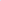               May 1883 p 1 Family  Notices + 31.5.1883]+ Australian death indexHOBKIRK, Frances Mary, 1883: death on 28 May 1883:  ex Launceston:Mrs. Frances Mary Hobkirk, widow of the late John Peter Hobkirk, one of our oldest colonists, who died last year, expired to-day, aged 75. [ex The Mercury, , Tuesday 29 May 1883 p 3 Article] HOBKIRK, Frances Mary, 1883: Died 1858 . Her headstone was in  Anglican cemetery, , . On 9 August 1999, fragments of her headstone and other Hobkirk headstones [William HOBKIRK, Frances Helen HOBKIRK, Frances Mary HOBKIRK, John Peter HOBKIRK, Horace Wakeman... +other families] from  cemetery were collected and formed into a memorial cairn in Launceston   at . [ex 2000 email from  archives] HOBKIRK, Francis Charles, 1883: Newspaper article re his law exam results in 	Tasmania, Australia.  Newspaper states: “... The examination in Law has 	been passed by F. C. Hobkirk, who obtained the highest marks in law ever 	obtained in the colony - 1,000...”[ex The Mercury, 2 January 1883, page 3]HOPKIRK, Fra[nci]s J., 1885:  took part in a presentation on 24.11.1885 to Hugh Ross, on the occasion of Ross’ impending marriage.  Officers and employees were from  and Northern Counties Railway.  [ News-letter 25.11.1885]HOPKIRK, Francis J., 1886:  gave a donation to the    [ News-letter 2.6.1886]HOPKIRK, Francis J., 1886: for many years accountant of the  and Northern Counties Railway company , was arrested on a charge of  embezzlement of the moneys of the company [ Daily Post 14.12.1886] HOPKIRK, Francis J., 1886:  re a charge of embezzlement of  and Northern Counties Railway company. Was refused bail, and remanded in prison. [ News-letter 21.12.1886] HOPKIRK, Francis [J], 1887: former accountant of the  and  Counties Railway company, was convicted of embezzlement of almost 5,000  pounds, and sentenced to 5 years penal servitude. [ Daily Post 29.1.1887] HOPKIRK, Francis, 1887: had > 30 years’ service in the  and  Counties Railway company, and was sent to gaol for embezzling > 15,000 shillings from his company.  [Daily News,  1.1.1887]HOBKIRK, …[?Francis C.], 1887:  Was a servant of the Belfast and Northern Counties             Railway; he was sentenced to 5 years jail for embezzlement [Liverpool Mercury             3.2.1887]HOBKIRK, -Francis Charles, 1887: Married  Amelia Madeline Ritchie at  on 6 July 1887. 	A n Archives file exists for him.  His file is part of a bigger file that starts in 1.1.1824, - long before he was born.  [Item No. SC207/1/270]HOBKIRK, Francis Charles, 1887:  Newspaper notice: HOBKIRK-RITCHIE.-On July 	6, at Trinity Church, Launceston, by Rev. Canon Mason, assisted by Venerable 	Archdeacon Hales, Francis Charles, oldest son of J.F. Hobkirk, to Minnie, oldest 	daughter of David Ritchie, Brisbane Road. [ex The Mercury (Hobart, Tas. : 1860 - 1954) Friday 15 July+ Saturday 23.7.1887 – both on  p 1 Family Notices] HOBKIRK, F[rancis] C[harles], 1888: New Zealand, Auckland: July 2. The barque            Coulnakyle has again put back in a leaking condition. She left here on 12th June             after being repaired, having put in leaking en route from Vau Vau to .             When six days out she was found to be making water fast, and the crew refused              to go on, insisting on the captain turning back. The barque is owned by F. C. Hopkirk (sic) of Launceston.  [ex ‘Brisbane Courier’, Australia, 3 July 1888]HOBKIRK, Francis Charles, 1890’s-1900’s: Was a partner in a legal firm in , , called Martin and Hobkirk.  See Tasmanian government archive files below under the name of this company. HOBKIRK, Francis Charles, 1907: Was a partner in a legal firm, with William Martin; Assigned and released land at Mowbray, near ,  to Ernest Granville Miller on 31.10.1907. [ex National Archives of Australia records, series number P1325; control number 7016]HOBKIRK, Francis M., 1914-1920: Was in voluntary aid detachment; [ex file WO372/23 “Documents on Line”  Archives]HOBKIRK, , 1914-1920: Files re her Nursing service during WW2 are held at Kew Public Record Office, . WO399 /12085 HOBKIRK, [Francis Charles] Messrs. + Messrs Martin, 1916: Terms-25 per cent,             deposit, balance on completion. Solicitors for reference, Messrs. Martin and             Hobkirk, Launceston. Further particulars - on application. Mr. H. Smith,             Whitemark, will show intending purchasers stock.  Particulars "Mercury,"             Saturday, 28th October.  [ex  “The Mercury”, 25 October, 1916] HOBKIRK, [Francis Charles] Messrs. + Messrs Martin, 1916: listed as “Holkirk”              rather than Hobkirk.  In Equity, in the matter of the Launceston Shipping              Company Ltd., in liquidation, and in the matter of the Companies Act, 1869,              Mr. Stackhouse, instructed by Messrs. Martin and Hobkirk appeared for the              liquidator.  [ex “The Mercury” Hobart, 23 December, 1916]HOBKIRK, F[rancis] C[harles], 1917: Meetings, etc. Northern Law Society.  The            annual meeting of the Northern Law Society was held last night at the office of             the secretary (Mr. J.E. Heritage). The president (Mr. R. L. Parker) occupied the             chair. A satisfactory report, and balance-sheet was submitted, the latter showing a credit balance of £56.16.10d., an increase of £14 3s. on last year's statement. It was the policy of the council to endeavour to build – up a reserve fund, out of which they might eventually be enabled, with Government assistance, to purchase the inter-State and  law reports, which were urgently needed. The report and balance-sheet were adopted on the motion of the chairman, seconded by Mr. W. Mosey. The following officers were elected for the ensuing year: President, Mr. R.L. Parker; Vice president. Mr. F. C. Hobkirk; members  …   [ex “The Mercury”,  [Hobart, Australia], 31 January 1917]HOBKIRK, Francis Charles, 1917: Parishes of Launceston and Breadalbane. County of : 17 acres  l rood  9 perches:  Fronting on a road and bounded by lands belonging to N. Perrin, … M. Perrin. Being portion of 320 acres, originally located to Edward French, through whom and William French, Isaac French, Edward French, James French, … Francis Charles Hobkirk, Kate Perrin, Irene Perrin and Nellie Perrin. Applicants now claim. Caveat must be lodged on or before the 3rd day of October, 1917. Dated the 4th day of September, 1917. James Whyte.    [ex  “Mercury” 5 + 12 + 19 September 1917:]HOBKIRK, [Francis Charles]Mr./Messrs. + Messrs Martin, 1917:  Harold Crisp J. This              Order was taken out by Martin and Hobkirk of 55 Patterson Street, Launceston        Solicitors for the Applicant.  [ex “The Mercury’ 23 January 1917]HOBKIRK, Frances Mary Elizabeth, (Mrs.), 1924:  at St. Hugh’s College,  University.  Listed also as Perkins.  [ex  Calendar 1928]HOPKIRK, Frances M.E., 1928: was awarded an M.A. degree at Oxford University.             [The Times,  26.11.1928]HOBKIRK, Francis Charles, 1944: Newspaper notice: [Death]:  At rest. HOBKIRK. On April 28, 1944, at his residence, 13 Clarence St., Launceston, Francis Charles Hobkirk, in his 84th year. Private interment ... [ex The Mercury (Hobart, Tas. : 1860 – 1954) Saturday 29 April 1944 p 12 Family Notices]HOPKIRK, F[rancis] C[?Charles]., Esq., 1946.: his goods / furniture etc were             advertised for sale on 17.5.1946 by Sotheby & Co., London. [The Times, London, 14               May 1946]   ?? = Paddy + Eric’s fatherHOPKIRK, F[rancis C., 1949: of Lincoln’s Inn.  Passed the Bar examination - results for            students of the Inns of Court of Northern Ireland.  Trinity final exams.  [The               Times, London, 16.6.1949] = Paddy + Eric’s father, from Dublin.HOPKIRK, F[rancis] C., 1954: = Paddy + Eric’s father;            His British yacht “The Irish Glance” had the best start in a race of class 2 yachts            (size = between 27 feet and 36 feet); racing at Le Havre, France; Left Cowes  on a 550 mile race to La Corufia in Spain. [The Times, London 13.7.1954] Note: Eric Hopkirk of Dublin, Ireland, in 2005 told me that “Glance” race started at Cowes (England) in 1954; ended La Coruna (Spain). Had the Number 821 on its sail.HOPKIRK, F[rancis] C., 1956: Was in a class II Yacht called “Glance”; ? won race  champion- ship.  [The Times, London 24.8.1956]HOBKIRK, Frances & Allan, 1983: ran an hotel “Sunlaws” on Teviot ?River on the Duke of Roxburghe’s estate; Duke = proprietor. [The Times,  28.5.1983]HOBKIRK, François Henri Jules Edmond, 1862: died at  on 10.January 1862, aged 1 year.  He was the son of Frank Samuel Hobkirk and his wife Camille Marie Lucile ?Arnous-Rivière.  He was born at , ?Erdre,  Inferieure.  Original death certificate, written in French, is saved in a different file. [ex Archives municipales de Nantes – État civil – Nantes – Décès 1862 (1E 1113) vue 4.  In  2 of .  Record number 14].  HOBKIRK, Frank Henry – see Francois Henry, 1862HOBKIRK, Frank Samuel, 1814: June 12: baptised at  [= a county near border with north ]. [son of Jane Day Hobkirk and William Hobkirk]  Baptised at Charlton Kings,  (said John H.) [[note: Adam Hobkirk was married in 1814 at ]]HOBKIRK, Frank Samuel, 1814: June 12: baptised at Charlton Kings, Gloucester, 	England.  Parents = William & Jane Hobkirk. [FHL Film No. 856937, ex Ancestry 	database of England, Select births and christenings, 1538 – 1975]HOBKIRK, Frank Samuel, 1814: June 12: baptised at Charlton Kings, Gloucester, 	England.  Parents = William & Jane Hobkirk.  I have saved a copy of the original 	baptismal record [ex parish register of Gloucester baptisms, Charlton Kings region]HOBKIRK, Frank - Samuel, 1814, 1835: 21 May; entry in French as follows: “le sieur Hobkirk, Frank-Samuel, né  21 May 1814 at Charlton-Kings en Angleterre, officier de marine, merchande, demeurant à Pornic (Loire-Inférieure) sont admis a établi leur domicile en France, pour y jouir des droits civils tant qu’ils continuent d’y résider. (Paris 22 October 1835).  Ordonnance du Poi, portant, [translation =  born 21.5.1814 in ; naval officer; residing in Pornic; to enjoy civil rights as they continue to reside there]; [ex Google search of French databases; Bulletin des lois de la République Français]1835: 24 October, p 635: Ordonnance portent que 2 o le sieur Hobkirk, sont admis a établir leur domicile en France, Bull. o 2 c sect. No. 8859. [=ordinance stating that Mr. Hobkirk is allowed to establish residence in ]HOBKIRK, Frank Samuel, 1814: born to William and his wife Jane [Day] who had the following 4 children: c 4.3.1813 Jane Mary, born at Ashford Carbonell, ; Frank Samuel c12.6.1814, born at Charlton Kings, ; Mary Amicia, born c 21.4.1818 at Charlton Kings, . [ex email from John Hopkirk in 2007+ IGI].  My research adds another child, William = William Hamilton Hobkirk, dob = 28 December 1811 at Speen, .HOBKIRK, Frank [Samuel], 1826: one of the 4 children of William & Jane [Day] Hobkirk, whose Will (William’s) was proved 1826.HOBKIRK, Frank Samuel, 1835: May 29:  Lists his date and place of birth etc as 1814 at ; 	His profession as ‘Capitaine au long cours’; living in , , [this area includes the  area]; was admitted /naturalized as an ‘admission à Domicile’ on 29.5.1835; Ref. no. of cote = BB/11/382; dossier =  5158 X2] [ex NAT Généalogie et histoire des familles] – HOLKIRK, [?Frank Samuel], Captain, 1851: ….  = captain of the “Meridien” boat at Pondacherry / .  shipping.   [Daily News, , 30 June 1851].HOBKIRK, [?Frank Samuel] Captain, ?1853: on “Maria Eliza” packet boat; which sails for Melbourne and Sydney.  Advertisement for the boat’s voyages etc. in the UK newspaper. [?1853]HOBKIRK, [?Frank Samuel] Captain, 1853:. On “Maria Eliza” packet board to sail 15.6.1853 for Melbourne and Sydney from ?Belfast. [Belfast Newsletter 16.5.1853];HOBKIRK,  F[rank Samuel] Captain, 1853:. Arrived in Victoria in October 1853, on the “Maria Eliza” from Britain.  [ex Index to Unassisted Inward Passenger Lists to Victoria 1852-1923, via Trove, NLA database]HOBKIRK, [?Frank Samuel], Captain, 1853: October 23 - Marie Elise, ship, 402 tons. Captain = Hobkirk, from  25th June. Passengers - cabin: Misses Armstrong (4), Mr. and Mrs.. Robinson and four daughters, Mrs. Turner, Mr. Barrett, Mrs Murray, Messrs. Singleton, Bailiff, Clements, Kyle, Welsh, De Rinzy, and Henty ….  [ex the Argus, Melbourne, 24 October 1853 page 4] HOBKIRK, [?Frank Samuel], Captain, 1854: on “La Marie Eliza” departed from ?Colombo for Havre, France between 27 February and 9 March, 1854; [ex Daily News, 13.4.1854]HOBKIRK,  [? Frank Samuel], Captain, 1854: February 27th from Colombo to Havre, Capt. Hobkirk on the Maria Eliza   [Daily News, London, 13 April 1854] HOBKIRK, [? Frank Samuel] Captain, ? date: Captain Hobkirk, was captain of            the “Eagle” going to or 	from London and Riga to /from Portsmouth, ?             when, [ex Lloyds List, 1969, pp1805, 1820, 1821]HOBKIRK,  [?Frank Samuel], Captain, 1854:  He was captain of the “Marie Elise”             which cleared outwards from ? , on December 7. [ex the Argus, ,               26 January, 1854] HOBKIRK, [?Frank Samuel] Captain, 1854: December  ?7, 1854….Cleared outwards, ? name of ship; Captain Hobkirk, from ?Melbourne, 403,Hobkirk [= Captain], to Pondicherry, [India]  [ex the Argus, 20 January 1854, p 4]HOBKIRK, [?Frank Samuel] Captain, 1854: Cleared outwards 7 December, 1854	December 7. Marie Elise [ship], s 403, Hobkirk.  [ex the Argus, 26 January 1854]HOBKIRK, Frank Samuel, 1861: Was a Capitaine au long cours in 1861 + a 	propriétaire; He lived at Le Bignon in 1861 at La-Chapelle-sur-Erdre, France. HOBKIRK, Franck Henri Jules Edmond, 1861: Was born on 17.1.1861, the child of 	Franck Samuel HOBKIRK and Camille Lucille Arnous-Rivière HOBKIRK.  	Camille was born in 1829.  She was also a propriétaire;  Their child(ren) included:  	Frank Henri Jules Edmond Hobkirk who was born on 17.1.1861 at La-Chapelle-	sur-Erdre, France. HOBKIRK, Frank Ferdinand, 1862: b. September 26, 1862, ; Died September 26, 1862, Charlottetown, PEI: Baptised July 27, 1862, St. Paul’s Church, Charlottetown, P.E.I . Buried: September 1862, , .  8th child of William Hamilton Hobkirk. [Ex Descendants of Charles Hensley family information online Google search, 2010]HOBKIRK, Franck Samuel, <1862: Was married before 1862, to Camille Lucille 	Arnous-Rivière.  Camille was born in 1829.  She was also a propriétaire; Their 	child(ren) included:  Frank Henri Jules Edmond Hobkirk, who was born on 	17.1.1861 at La-Chapelle-sur-Erdre. HOBKIRK, Frank Samuel, 1862: death of his son, François Henri Jules , 	 in . See entry under son’s name. HOBKIRK, [?Frank Samuel] Captain, 1868:  November: was a passenger who        sailed in the steamship St. Laurent from New York to Havre and Brest. [ex          New York Times 21 February 1869]HOBKIRK, [? Frank Samuel] Captain, 1869: Nov. 20--In steamship , for Havre and — ..and  …. Capt. Hobkirk,  [ex New York Times, 21.2.1869]HOBKIRK, Frank [Samuel], ~ ?1882: “there was another undated item in the  () papers about the death of Camille, the wife of Frank Hobkirk at  (). My note: This Frank was Dr. WH Hobkirk's younger brother. [information re death was received from Garry Carrol in ]  HOBKIRK, Frank [ Samuel], 1892: Buried in , in the , in . [ex ?archives-en-ligne, municipal ] Original death certificate (written in French) saved in another file.  French death  certificate states that Frank Samuel Hobkirk, ?widower,  died on ?12 or ?19  March, 1892; was a ‘Capitaine Français au long cours’ [= captain in the French  merchant navy]; died aged 77; born in Charlton ; husband of  Camille Marie Lucile ?Arnous-Rivière; son of William Hobkirk and Jeanne  [Jeanne = French version of Jane] his wife; died at his residence; [ex Archives municipales de  Nantes – État civil – Nantes – Décès 1892 (1E 1833) vue 25.  In  2 of .  Record  number 145].HOPKIRK, F[?rank] S[?tuart], 1926:  B.A. Emmanuel College, Cambridge.  Was              ordained a Deacon at Southwark [The Times, , 31.5.1926]HOPKIRK, Frank Stuart (Rev.), 1927: A marriage will take place quietly in March, between Rev. Frank Stuart Hopkirk, foreign student secretary of the student             Christian movement, son of Mrs. Hopkirk and the late Mr. G. Howard             Hopkirk; and Mary Elizabeth, daughter of Mr. and Mrs. Frank Perkins of             Bolder  House, Lymington, Hants. [The Times, , 21.1.1927]HOPKIRK, Frank Stuart (Rev.), 1927: of Student Movement House, Russell Square,             Married Mary Elizabeth Perkins of  House, Lymington on             7.4.1927.  Married by Right Rev. Bishop of  at St. Mary’s Lambeth             [].  [The Times,   8.4.1927] HOPKIRK, Frank Stuart (Rev.), 1928:: of 114 Hampstead Way, N.W. [London]: His             Wife Mary, gave birth to a daughter on 25.3.1928 in a nursing home.  [The              Times, , approx. ]HOPKIRK, F[?rank] S[?tuart],  (Rev.), 1928, 1929, 1930:  to conduct services at              Lambeth Parish Church  [The Times, London, 14.7.1928; 25.8.1928; 26.1.1929;              29.6.1929; 11.1.1930]HOPKIRK, Frank Stuart, 1928: Mary, the wife of Rev. Frank Stuart Hopkirk, of               Hampstead Way, N.W. () gave birth to a girl on 25.3.1928 in a nursing              home.  [The Times, London 1928]HOPKIRK, F[?rank] S[?tuart], (Rev.), 1934:  attended the funeral at Cheriton, of Sir F.              Crawford [The Times, London, 12.5.1934]HOPKIRK, F[?rank] S[?tuart], (Rev.), 1935: officiated as clergy at funeral service for               Com. Digby at Colchester [The Times, , 18.11.1935]HOPKIRK,  [Frank Stuart], Rev. 1937: His address listed as Danbury Rectory,              Chelmsford. Telephone: Danbury 140 [The Times, London 27.7.1937]HOPKIRK, F[?rank] S[?tuart], (Rev.), 1938:  officiated at the wedding of Stamberg /             Neely, held at Danbury Parish . [The Times, , 20.12.1938]HOPKIRK, F[?rank] S[?tuart], (Rev.), 1939: donated 5 shillings to the Cambridge             Preservation Society [The Times, London, 21.2.1939]HOPKIRK, F[?rank] S[?tuart], (Rev.), 1946: officiated at the wedding of Flt. Lieut. D.             Wigan and Miss Heyworth at , ? or             ?Malmesbury. [The Times, , 23.1.1946]HOPKIRK, F[?rank] S[?tuart], (Rev.), 1946:  Rector of Danbury, officiated at the            wedding at Kings Chapel of  the , between Major A. Peal             (Middlesborough Regiment) and Ms. Pedley of , . [The Times,             London, 17.10.1946]HOPKIRK, F[?rank] S[?tuart], (Rev.), 1949:  officiated at a wedding at Danbury Parish             Church of Foster / [The Times, , 30.6.1949]HOPKIRK, F[?rank] S[?tuart], (Rev.), 1959:: officiated at a memorial service held for             Thomas Eckersley at Danbury  [The Times, , 3.3.1959 –              article number 96 of ?]HOPKIRK, Frank Stuart:  Burial at , Essex, U.K. Has no year. [ex Find My Past  	website 	in 2012HOPKIRK, Frank Stuart:  Photos exist of his ? the inscription on his grave at  the Baptist Anglican church, at , . Has no year. [ex Ref. MI Ref. C23; Essex Memorial Inscriptions;  Society for Family History, via ?Find My Past  database] HOBKIRK, Frederick Norman, 1871: born 25 October, 1871 at .  Child of John Francis Hobkirk & Charlotte Atkinson Hobkirk. [ex Tasmanian births, marriages, deaths records]HOBKIRK, Frederick Norman, 1872: died 13.1.1872 in , ; aged 11 weeks;  died of convulsions [ex Tasmanian Births, Deaths, Marriages Indexes]HOBKIRK, Frederick Norman, 1872 Jan 14: a child, buried at  Cemetery,  [ex  cemetery records]HOPKIRK, Freeman, ?1800’s: Master, from , wrecked in barque “Actress". Crew saved; 586 tons; on way to  [?=, ]HOBKIRK, G.,(? Sic; ? John) 1869: November 12: was permanent assignee at  [ex Mercury, 16 November 1869]HOPKIRK, G., 1857: Mr.  His black gelding horse “The Dentist” was in a race Did not win a prize. [Caledonian Mercury 15.8.1857].See similar entry under J. Hopekirk.HOPKIRK, G., 1859: March, aged 39, departed from  for , on the “Wonga Wonga III” [ex Index to Outward Passengers to Interstate…from Public Record Office, ]HOPKIRK, G. 1859: 28 March, arrived  from . [ex Ancestry Database of Passengers and Immigration Lists Index 1500’s – 1800’s] HOBKIRK, G., 1866:  = corn merchant at Back Dangate, Roxburghshire, Hawick and . [Ex Southern Counties’ Register and Directory 1866, ?Scotland]HOPKIRK, G., (Miss) 1867:  = She migrated from Nova Scotia to the U.S.A. on board the “Linda”, entering via Boston, Massachusetts.  She was aged 	33.  [ex FamilySearch database of United States Index to Passengers …and Gulf Ports, 1820-	1874]HOBKIRK, G., 1879: was living at Hibb…. . [ex Canadian Genealogy Index, 1600-1900’s]HOLKIRK, G. (Miss), 1888:  helped to decorate the ’s, , for the Easter celebrations. [The  Mercury and Daily Post, , ,  2 April 1888].HOBKIRK, General (sic: ? should be Brigadier General ??Clarence) & Mrs, 1933.:             attended the Funeral of Colonel Sir Joseph Bradney??  [“The Times”, ,              ]HOBKIRK, George, 1693 or 1694: 28 March 1694: Of Middlesex, London: Was 	admitted to being a Freeman of the City of .  He was to serve under his 	master, Mr. Joseph Lary[sic, Lacy].  George’s father’s name = Timothy Hobkirk.                [ex Ancestry database of Freeman of City of ] c/f London’s Livery Companies online info                = Joseph Lacy, Master Draper]  HOBKIRK, George, 1693 or 1694:  occupation = not stated; He sought a new 	apprenticeship for 7 years via the company of Drapers’ guild, to his Joseph Lacy, 	through his father, Timothy who was a smith from Wapping, Middlesex, London             on 18 March, 1693. [ex:  Livery  companies in London, via (Rollco); email address =                http://www.londonroll.org ]=  The Records of London's Livery”] HOPKIRK, George, 1698: May: in a law case, with William Scales et al. [ref: MS at  Metropolitan Archives; ex A2A National Archives of  website]HOPKIRKE, George, 1698: May: was an apprentice tobacconist.  Was a witness in a law case, involving theft of tobacco from Joseph Lacy, of Wapping, Stepney, tobacconist = George’s master’s warehouse in , .  I have made a separate file for the case.  [ex  Lives 1690-1800] HOBKIRK, George, 1701:  September 4: married Barbara Watson at St. Dunston and All Saints, Stepney, Middlesex,  .  [ex Ancestry database of  parish records pre 1815] HOBKIRK, George, 1701: Entry recorded at  diocese, ? marriage, in [ex Find My Past database in 2012]HOBKIRK, George, 1701: Marriage at Stepney, St. Dunstan,  [ex Find My Past database in 2012] HOBKIRK, George, 1705: Was the son of Timothy, a blacksmith of Wapping, Middlesex, .  Was apprenticed  to Joseph ?Lacy, Citizen and draper of . Also has dated 30 March 1694 written on the sheet.  On 13 February, 1705, he sought to become a freeman of the city, on the basis of his servitude.  Heapplied through the company of  Drapers [guild].   [ex:  Livery  companies in London, via (Rollco); email address = http://www.londonroll.org ]=  The Records of London's Livery”] HOBKIRK, George, 1705: January 24, 1705: Was listed as having been given the Freedom of the City of .  George’s father’s name = Timothy Hobkirk, blacksmith, who was from Waving, ,  in 1694. [ex Ancestry database of Freeman of City of  1681-1925] [A Freeman was a man who did not have to pay trade taxes and shared in the profits of his borough, a person free of feudal service who had served their apprenticeship and could trade in their own right, and anyone who was a member of a City Guild. Freemen admission papers often contain biographical details about the individual]HOBKIRK, George, 1706:  He sought to be made a new freeman of the city [London]via the company of Drapers’ guild, to his father, Timothy who was a smith from Wapping, Middlesex, London  [ex:  Livery companies in London, via (Rollco); email address = http://www.londonroll.org ]= The Records of London's Livery” HOBKIRK, George, 1746-1751: was a curate in Bishopton (1746) and Great Stainton (27.8.1751) both places being in ]  [ex Clergy of the Church of England database, found in 2012] HOPKIRK, George, 1752:   Was buried on 24 January, 1752 at Galashiels, Scotland.   [ex Scotland’s People indexes]HOPKIRK, George, 1765:  born; died at  4.3.1813 (Dryburgh Abbey g/s) [ex Directory of Scottish Settlers in  1625-1825, vol. 7]  Died approx. 1813 in . My note: he was son of Alexander Hopkirk & his 2nd wife, Jane Bridges. HOPKIRK, George, ~ 1765:  born ? where.  This is the George who died in 1813, and lived in .  Son of Alexander and Jean.HOPKIRK, George, 1765 - 1813: Born and died dates.  Son of Alexander Hopkirk and Jean Briggs.  Born in Dryburgh, Roxburghshire, died at ,  11.3.1813 (Dryburgh g/s [ex Scots in the  1707- 1857 Vol. 1, page 70] by David Dobson] Jean Briggs was Alexander’s 2nd wife.  By Alexander’s first marriage to ?, George became the ?½ brother to James (1750-1777); Jean (died 21.8.1770); and brother in law of John Gray (died 14.8.1781). See other entries under 1813 date. [ex Annals and  Antiquities  Dryburgh and Other Places On The Tweed. 2nd edition; revised and corrected].HOPKIRK, George, 1765-1813 book, arrived  ? date [ex Ancestry database of Passengers and Immigration Lists Index 1500’s – 1800’s]Lived in  parish of .  Built himself a mansion which he named ‘’.  He returned to Scotland; and erected an imposing obelisk in Dryburgh Churchyard, ? in memory of his parents.  His name was added after his death in 1813.  Had a black, negro de facto, Elizabeth Roan, by whom he had a large family of children.  He left Elizabeth Roan  considerable property, including: some land, a house, and other property (including slaves)  in his Will.  But she probably pre-deceased George, as there was a codicil to his Will, leaving property to his new housekeeper, Miss Bruce. Also left property to his sister, Janet Grey in .   [ex John Hopkirk info received in 2007]HOBKIRK, George, 1768:  October 18: baptised at St. John Horselydown, , Southwark. .  Born 23 August. Parents = Edw[ar]d Hobkirk and Mary Hobkirk. [ex Ancestry database of  parish records pre 1815] HOBKIRK, George, 1768:  October 18: baptised at St. John Horselydown, Bermondsey, .  Parents = Edwd & Mary Hobkirk. Edward was a victualler.  [ex Ancestry database of , Baptisms, Marriages and Burials, 1538-1812; source:  Metropolitan Archives, St. John Horselydown, Composite Register…. ]HOBKIRK, George (Rev.), 1768: died at the Vicarage House in  [= north of ; ½ way to ] in the , for some time curate of Parish. [ex St. James Chronicle () dated 24.3.1768]; HOBKIRK, George (Rev.), 1768:  died at the Vicarage House in Chatteris, U.K. [[=             north of Cambridge; ½ way to ]] in the , for some time             curate of Parish. [ex St. James Chronicle (London) dated 24.3.1768; HOBKIRK, George, 1769:  July 29: buried at St. John Horselydown, Surrey, . [ex 	Ancestry database of  parish records pre 1815] HOBKIRK, George, 1769:  July 29: buried at St. John Horselydown, Surrey, . No extra info on entry page, e.g. does not state he was a child etc. [ex , Baptisms, Marriages and Burials, 1538-1812].  HOBKIRK, George, ?1770: September 4: married Barbara ?Watson at Stepney, London. HOBKIRK, George, 1773: married a Hannah Carlisle at  on 4 Nov Perhaps it was this guy who was buried in 1802.  According to his Marriage Bond, this George was a 'Gentleman'. And he did have a son called John (baptised at Witton-le-Wear on 19 June 1784), but I cannot trace this John any further so I do not know what became of him.  I don't think he is the same person as my (i.e. Cordelia of Melbourne, Australia) ancestor, the John who married Ann Milburn, but he just might be. [information supplied by Cordelia H., of , who doesn’t think this is her family] Other sons = George, baptised 1779; William, baptised 1789 HOBKIRK, George, 1779: Baptised 1779 at ; son of George and Hannah née . By 1851, George had become a farmer employing a servant; [info ex Cordelia H., of , who doesn’t think this is her family]HOPKIRK, George Richardson, 1787:  baptised on 18 November 1787 at St. George in the East, Middlesex, .  Child of Francis Hopkirk.  [ex Ancestry database of  parish records pre 1815] HOBKIRK, George, 1789: Was born in 1789 in Wilton Parish.  He was an agricultural 	labourer, probably son of George. In 1851 he was living at Darnick Vale near 	Abbotsford and was a widower in Darnick village in 1861. His wife was Margaret 	and they had a son George who who sang at the centenary Burns night in 1859. In 1841 and 1851 he was living on Teviot Square, probably about 3 Sandbed. In 1861 he was at ‘Crescentfoot’, i.e. Backdamgate, and was at Backfamgate on a register of 1866. In Slater’s 1852 census he was listed as a corn merchant on Teviot Square. He is probably also the George who farmed at Broadhaugh. He helped found St. Andrew’s Free Church and was an active member of the Parochial Board, with a particular interest in the administration of the Poor Law. In 1849 he married Jessie (1828–1913), daughter of cabinet-maker Walter Wilson, but they had no issue. He died at Slitrig Villa. [ex Douglas Scott’s, of UBC, Vancouver, Canada, communication in 2018 with author]HOBKIRK, George, 1796: Was buried at Sunderland,  [ex Find my past website in 2012]HOBKIRK, George, 1796: Was buried at Sunderland /Holy Trinity,  [ex Find my past website in 2012] HOBKIRK, George, ~1800’s:  His name appears in a  book. [ex page 665, Caribbeana: being miscellaneous papers relating to the history, genealogytopography, and antiquities of the  – author: Oliver, Vere Langford.  Ed.cn.] HOPKIRK, George, 1801:  buried 3 Dec 1801 at , St. Mary Lowgate,  East Riding. [National Burial Index for England and Wales 1761-1825: (disc 2)]HOBKIRK, George, 1802: age 54 buried 1 Mar 1802 at Lanchester, All Saints, Co.  [National Burial Index for England and Wales 1761-1825: (disc 2)]HOPKIRK, George, 1803: Marriage parish record at , .. 	[ex Find My Past probate website in 2012]HOBKIRK, George, 1803: Marriage at ,  [ex Find My Past database in 2012]   HOBKIRK, ?George, 1804:  In Jamaica.  ? Adam or ? George and families: were listed 	as the proprietors of properties at Middlesex South parish, Clarendon section; and 	at Middlesex South, St. Catherine section. [ex Gazeteer of 1804 for Jamaica] HOBKIRK, George, 1805-1881: Was born in 1805; died 1881;  He was the son ofThomas and Janet Nichol [Nicol].  He was born in Ashkirk Parish and worked as an agricultural labourer and shepherd at Stobicote. He is recorded there on the 1841 to 1861 censuses. In 1838 he married Elizabeth (‘Betty’) Scott in Castleton; She came from Ewes and died in 1898, aged 88. Their children were: Thomas (b.1838); Jane (b.1839); William (b.1841); Janet (b.1843); Margaret (b.1845); Eliza (b.1847); and George (b.1852). He died at Stobicote.  [ex information sent to me by Douglas Scott, of UBC, Vancouver, Canada in 2018]HOBKIRK, George, 1805, 1809: was a member of the Vere Militia (at ) and Clarendon Militia (1809) (at ) [ex letter of 21.2.1984 from National Library of ]HOBKIRK, George, 1806, arrived  in same year as Janet Hobkirk, who ?? is his sister, Janet Grey.  [ex Ancestry database of Passengers and Immigration Lists Index 1500’s – 1800’s]HOBKIRK, George, 1806: June 27:  Was born in Ancrum, ?, the 5th child of Walter Hobkirk and Beatrice Dunlop [source: Parish Register, ex Rootsweb entry, I.D. 1075] [ex website called ‘Monumental Inscriptions, Kintail, Lochalsh, & Family – Thomson and , via Rootsweb from 2008]HOBKIRK, George, 1806: Was born, one of the children of Beatrice, (née Dunlop) and Walter Hobkirk.  Walter, born November 22, 1761: A male, born in , . In 1801, he was a gardener.   His parents were Betty Dixon and Walter Hobkirk.  He married on 19.5.1793 in Ancrum. [source: computer records,  House; Parish Register, ex Rootsweb entry, I.D. 1075] His wife was Beatrice Dunlop. Their children were: William Hobkirk, born 28.5.1797 in Ancrum; Helen Hobkirk, born 18.8.1799 in Ancrum; Robert Hobkirk, born 6.6.1801 in Ancrum; Walter Hobkirk, born 17.6.1804 in Ancrum; George Hobkirk, born 27.6.1806 in Ancrum.  [source: Parish Register, ex Rootsweb entry, I.D. 1075; + Borders, Scotland Family History Assn.]HOBKIRK, G[eorge], 1808: Was mentioned in the Jamaican newspapers, as having been 	a Quartermaster, in the Clarendon Regiment of Militia in Jamaica.  [ex 1808 	Jamaican Almanac, part 1] HOBKIRK, George, 1808: Was buried at South Shields, St. Hilda, .  Said to 	be born in 1733. [ex Find My Past website in 2012] HOBKIRK, George, 1808: Was buried at South Shields, St. Hilda, .  Aged 75, i.e. d.o.b. ~ 1733.  [National Burial Index for England and Wales 1761-1825: (disc 2)] HOBKIRK, George, 1809: Was mentioned in the Jamaican newspapers, as living in the 	Vere parish, Jamaica, and was a slave owner in 1809.  [ex 1811 Jamaica Almanac] HOBKIRK, George 1809: His Will was proved.  Court of Durham.  He was a cordwainer, South Shields, .  [ex  Archives]HOBKIRK, George, 1809: Born in .  Enlisted in  military 1826.  See misc. file for er details.HOBKIRK, George, 1809: cordwainer of South Shields, .  File re his estate duty 17.5.1809; His Will was proved in the Court of Durham. HOBKIRK, George, 1809:  George Hobkirk, born about 1809 at Ancrum, , enlisted in the militia on 5 April, 1826.  He was 5ft 5ins in height; aged 17; of fresh complexion; grey eyes; light brown hair; oval visage; was a labourer.  He enlisted at . [ex Ancestry’s database of : British Regimental … ]HOBKIRK, George, 1812: Was mentioned in the Jamaican newspapers, as living in 	Mayday Hill, in the parish of Vere.  [ex 1812  Jamaica Almanac] HOBKIRK, George, 1813 - 1894:  Baptised at   18 April 1813.Was the son of John Hobkirk and Ann Milburn who married in Medomsley [not in Atlas] on 7 Sep 1812.  (George had a sister, Mary, who was buried in December, 1817 as a baby plus a surviving brother, Jacob. Their mother died at the same time as the baby girl, so the father John may have re-married.).  Cordelia H. of , has all census details for this George and hisfamily.  He married Rebecca Irwin in  on 9 July 1837. They had four children: one son and three daughters, one of whom died of TB at the age of 13.  Cordelia’s ancestor was the son, John Hobkirk, born in Tanfield on 7 Aug 1843.  Unfortunately this John had a cousin, also called John, also born inTanfield at around the same time, so that took a bit of sorting out at first, but that is all done now.  [All this information was given to me by Cordelia H. of  in 2012, as they are her biological ancestors]. HOPKIRK, George, ~1813: son of Alexander and Jean Hopkirk of Dryburgh (née Briggs or Bridges) died at  , in the , March 11, aged 48 years; [dob ~ 1765] brother of James. [ex Annals and antiquities of Dryburgh and other places on the  – by Sir David Erskine]HOBKIRK, George, 1814: Was mentioned in the Jamaican newspapers, as having had 	his Will ?administered at the Prerogative Court of Canterbury, in Jamaica in 1813 	at Bridport.  [ex 1814 Caribbeana V- Administrations PCC] HOBKIRK, George, 1814: His Will is listed at Prerogative Court of Canterbury, ,  for district of Bridport, quire no. 566, 1814.  [ex Early Wills of  1655-1816 Rootsweb]HOBKIRK, George, ~1814:  His last Will and testament; he was a millwright in Clarendon parish, Middlesex county, .  Executors: John Gray, [? His sister Janet’s husband] of Greenlaw, Berwickshire; George Cleugh, , and William , Trout Hall, Clarendon. [ex Directory of Scottish Settlers in  1625-1825] HOBKIRK, George, ?year:  Buried at McTaggart’s cemetery, ,  of  area, ,  [ex  cemetery records, reference HU-3268] HOBKIRK, George, 1814: His Will was proved.  He was a millwright, of Clarendon, Wiltshire.   [ex UK Archives, PROB 11/1561]HOBKIRK, George, 1814: His Jamaican Will was proved at the PCC, Bridport.  Q566 	1814. [ex ?Family Search website]HOPKIRK, George, 1816:  Burial at , , . [ex Find My Past  	website 	in 2012HOBKIRK, George, 1816-1877: Listed as a baker and corn merchant in ?. [ex 1921 biography in Charles Wilson’s article in Hawick Archaeological Transactions; ? from Genuki files]HOBKIRK, George +  Margaret, 1816-1817: Their names are in a long list of people 	living in/near Jedburgh parish, in the borders area of Scotland. George is listed             from Ulstone. Margaret is from Bonjedward. Re paying cottage tax for the year to 	Whitsunday,1817. [ex file D/42/14/16, from Heritage Hub’s database, called Hubcat, for the 	Borders area of Scotland; in their Walter Mason collection, list of householders re cottage tax, 	Jedburgh parish]HOBKIRK, George, 1816–77: 4th child of William and Agnes Laidlaw. He was a Cornet in 1843. He was a baker in Hawick and afterwards a corn merchant in Backdamgate.In 1841 and 1851 he was living on , probably about 3 Sandbed. In 1861 he was at ‘Crescentfoot’, i.e. Backdamgate. In Slater’s 1852 census he was listed as a corn merchant on Teviot Square. He helped found St. Andrew’s Free Church.In 1849 he married Jessie (1828–1913), daughter of cabinet-maker Walter Wilson. He died at Slitrig Villa. 	[ex draft information submitted online in 2013, = A Hawick Word Book, by  Scott.  Title = A Hawick Word Book – by Douglas Scott [Draft – version of …  His email address =  dscott astro.ubc.ca]HOBKIRK, George, 1817: Was mentioned in the Jamaican newspapers, as having owned 	acres of land / slaves / stock in the Vere parish in Jamaica.  His heirs were to 	have possession of it.  [ex 1817  Jamaica Almanac] HOBKIRK, George, 1818:  5 July 1818: His baptism was recorded at the Jamaica	Church of England Parish Register Transcripts, 1664-1880.  I saw original parish 	register entry for .  Male; 2 parents = Hobkirk; Was a black 	male, negro slave child who belonged to the  estate. [ex Family 	Search database in 2012; I saw original parish register entry]HOBKIRK, George, 1816 or 1818-1877:  Born and died.  4th known child of Agnes Laidlaw (1790) and William Hobkirk (1781-1859).  He married Jessie Wilson. [info ex Jeremy Stone’s Ancestry Family trees line.]  George was baptised on 26 May, 1816 at Roberton,  [ex John Hopkirk’s website in 2013]HOBKIRK, George, 1820: Marriage at  [ex Find My Past database in 2012] HOBKIRK, George Lawrence, 1821: July 13:  Baptised in Cheltenham, England.  Child 	of Adam Hobkirk and Jane Cartwright.  [ex Gloucester Church of England baptisms 1813 	– 1913, Bishop’s transcripts, via Ancestry database]HOBKIRK, George Lawrence, 1821: Born; but died in 1823, on 5 October.  Buried at Cheltenham  vault no. 204; with following inscription on his vault. “Sacred/ to the memory of/ George Lawrence Hobkirk,/ who died 5th of October 1823/ aged 2 years and 4 months./ He was [delig]hted with the work of/ his own [hands] he saw it beautiful: he/ made [it and took] it to himself.”  This is most likely to be Major Adam Hobkirk’s son who was burnt and died.  HOBKIRK, George Lawrence, 1821, ~June: Born.  Died on 5 October, 1823: Buried on 9 October 1823 at Cheltenham, , .  Denomination = Independent. I downloaded and saw original church record which stated: George Lawrence Hobkirk died October 5th, 1823, aged 2 years and 4 months, and was buried October 9th 1823 by James Bridgeman    [ex  & , Non-Conformist and Non-Parochial Registers, 1567-1970, via Ancestry new database in 2013; Piece Title: Piece 3180,  (Independent), 1810-1837] HAPKIRK, George, 1825: approx. born; arrived 1871 at . HOBKIRK, George, 1826:  George Hobkirk, born about 1809 at Ancrum, , enlisted in the military on 5 April, 1826.  He was 5ft 5ins in height; aged 17; of fresh complexion; grey eyes; light brown hair; oval visage; was a labourer.  He enlisted at . [ex Ancestry’s database of : British Regimental … ]HOPKIRK, George, 1827-1899:  formerly of Roxburghshire, died aged 72 at  on 9 December 1899 [ Herald 12.12.1899]HOBKIRK, George, 1832:  George Hobkirk, of Ellel, farmer, was acquitted on an information laid against him for having within 3 calendar months next, before the date of the information, used a gun within the parish of Cockerham to take and kill game, without having obtained such certificate as is directed by the statute in the case provided.  [ex the  gazette and general advertiser  for , Westmoreland, …29 December 1832]HOBKIRK, George, 1837: Marriage at , Chester-Le-Street,  [ex Find My Past database in 2012] HOBKIRK, George, 1842:  Was buried at , Yorkshire North Riding, UK. Said to 	have been born about 1816.  [ex Find my Past website in 2012] HOBKIRK, George, 1850: was living at McKi… Huron, Ontario, Canada  [ex Canadian Genealogy Index, 1600-1900’s]HOPKIRK, George, 1854: August.  Arrived in , on the “Invincible” as an unassisted immigrant from British ports.  Was an adult; [ex Victorian Immigration records of unassisted passengers 1852 on]HOPKIRK, George, 1854: August 1854; aged = adult; arrived in  on the “Invincible” from  [ex Index to Unassisted Inward Passenger Lists to  1852-1923 via National Library of ’s Trove database] HOBKIRK, George, 1855:  His Will, of September 3, 1855 is held at National Archives, .  His address = Forton, Cockerham, Amounderness, .  Occupation = Farmer.  [ex National Archives: no title, ref. No. = R 188/55 1855 Sep 3]HOBKIRK, George, 1855:  His name is listed in a UK A2A archives file for 1855, 	Sept 3, Ref. 188/55,  statin it is from the Lancashire Record Office: 	Western Deaneries of the Archdeaconry of Richmond.  Catalogue Ref. 	WRHOBKIRK, George, 1855: His Will at Lancashire Record Office; His address = Forton, Cockerham, Amounderness, .  Occupation = farmer;  [ex  Archives, file R188/55]HOPKIRK, George, 1857: a corn merchant of Hawick was at a meeting of the subscribers to the Hawick and Carlisle Railway held at Hawick. [Caledonian Mercury 16.10.1857]HOBKIRK, George, 1858:  = corn merchant; at meeting at Hawick re railway [Caledonian Mercury, Edinburgh 15.12.1858]HOBKIRK, George A. ?~1860’s: married Mary who resides in Williamsville township, 	Sangamon county, ? or ?, ; Altheda, ?, . [ex “The Biographical record of , page 614, Author: S.J. Clarke Publishing Company, page 610.  Published in 1901] HOBKIRK, George Carru.., 1861: June ¼: birth registered at  [ex Free 	Births, Marriages, Deaths, on  Rootsweb database]HOPKIRK, George, 1863: gardener of , Dalkeith, applied for a certificate for the sale of excisable liquors for the city and burgh of Edinburgh [Caledonian Mercury, Edinburgh, 3.4.1863]HOBKIRK, George, 1864: esq. gave an interesting address at the Free Church, Hawick [ Journal 20.4.1864]HOBKIRK, George, 1865: = corn merchant at Hawick, Roxburgh [Caledonian Mercury 7.4.1865]HOBKIRK, George, 1866: of Hawick = voter for Selkirkshire [Ex p. 398 Southern Counties’ Register and Directory 1866, ?]HOBKIRK, George, ~1877:  George’s name appears in a book, entitled‘Chronicle of the hundredth birthday of Robert Burns’; Author Ballantine, James, 1808-1877: on page 291; William Hobkirk’s name also appears on page 275. ...Song-" A' the arts," Mr. George Hobkirk....  [ex internet archive found in 2012]HOPKIRK, George, 1878:  Mr.  His neat household furniture and effects were advertised for sale on 10 September 1878 by Frederick Maddison at Somerleyton near Lowstoft. [Ipswich Journal,  7.9.1878]HOPKIRK, George, 1879: was the named father of Sarah Tamarzine Hopkirk, who was born in  in 1879, March 16 – born at Porus, ; Female; was baptised in .  Father = George Hopkirk.  Mother = Dorothy Ann Denton Hopkirk.  [ex  Births and Baptisms 1752-1920 – via ?FamilySearch website]KOBKIRK, George, 1881: Census for .  Says he was aged 14; born 1867; a son of the head of the house, William & Janet Kobkirk; a scholar; born at Chesters, Southdun, Roxburghsire.  [ex Find My Past database of  Census, 1881]  HOPKIRK, George, 1882: May 24: late of Ipswich, died intestate in ?, , .  Wife /mother = Eliza Crooks  Note: Joseph Edward Cross = wardsman at Ipswich Hospital at that time. ? same Mr. Cross who married Pegus. [ex Digger  Pioneers Index 1829-1889]Born ; aged 73 years [ex Births, Deaths, Marriages, Qld government records]HOBKIRK, George, 1884–1970: Hawick-based architect. From the early 1920s he was in partnership with J.P. Alison. 	[ex draft information submitted online in 2013, = A Hawick Word Book, by Douglas Scott.  Title = A Hawick Word Book – by Douglas Scott [Draft – version of …  His email address =  dscott astro.ubc.ca]HOBKIRK, George C. 1891 March 22: arrived  by ship; was a mariner; [ex Shipping records in “Australian Genealogical Computer Index @  State Library]HOBKIRK, George A. 1914-1920: was a gunner in Royal Field Artillery. [ex “Documents on Line”  Archives]HOBKIRK, George Curry, 1924:  buried 5 May 1924 aged 63 at Essex, Ashington, St. Andrew. [National Burial Index for  and Wales 1861- 2003 (Disc 4]HOBKIRK, George Curry, 1924:  buried at Ashingdon Essex, in 1924; and said to have 	been born about 1861.  [ex Find My past website in 2012] HOBKIRK, Georgina Rose Amy, 1819: born in Cheltenham,  [ex statement in her French death certificate in ]HOBKIRK, G [= Georgina]., and T. MEIGNANT c1840-1850 marriage at Saumur, 		Maine et Loire, Loire Valley, France (area = 49) [ex genealogie.com] = Georgina Rose Amy Hobkirk and ? Théodore Meignant [as in Will of Adam Hobkirk 1853]HOBKIRK, Georgina Rose Amy, ~ 1824 - 1896: born ?  or ? France; daughter of Adam Hobkirk and Jane Cartwright PRICE HOBKIRK. [ex Adam’s 1853 Will] She said that she was born 17 June, 1824 in , in her marriage Certificate at .  Note:  HOBKIRK, G. married T. [? Théodore] MEIGNANT 1840-1850 marriage at Saumur, Maine et Loire, Loire Valley, France ( ?1849) [ex Genealogie..com] =   Rose Amy Hobkirk.  She died 28.5.1896 [death details are ex archives of ] Théodore MEIGNANT,  her husband, died 3.10.1896, aged 74 years.HOBKIRK, Georgina, 1849: [16 July], marriage to Théodore Meignant in , 	department 49.  [ex French website called Bigenet] HOBKIRK,  Rose Amy, 1849: Marriage 17 July 1849 to Théodor Sephena Poitou MEIGNANT  at Saumur, France. Their French marriage certificate states that Théodor was a carpenter; and was born at Saumur 23.10.1822. He was the son of Mr. ?Rene Toussaint Meignant, a ?cultivator, who died at Saumur on 7 November, 1835 and his wife ? Félicité Chabanon, who was born at ? and ?died on 30.7.1839. Georgina Hobkirk had no profession; she was born at ,  on 17.6.1824; was naturalized in  on 20.6.1849; and living at Jagueneau, Saumur. She was the daughter of Mr. Adam Hobkirk, the proprietor, living in Jagueneau, Saumur, and of Dame Jeanne Cartwright Price, his wife, who died at Saumur on 3 March, 1849. [Ex Archives Départementales du Maine-et  - Registres paroissiaux et d’état civil: Saumur 1846-1850 – Mariages (vue /page 200)]   See original marriage certificate filed in specific file. HOBKIRK, Georgina Rose Amy, 1853: child of Adam & Jane Cartwright Price.  1853:  Adam’s Will proved; ? of  and . He lists the following: His wife = Jane Cartwright Price; children = Mary Caroline, born  26.4.1815; Robert Price Hobkirk;  Rose Amy; Adam Gordon Hobkirk, who later married in 1854 to Harriet Leyter, , India. Georgina already married to a Mr. Maignant / Meignant, at the time of her father’s death / Will drafting. .She married Theodore Maignant in .HOBKIRK, Gilbert Beresford, 1779: Baptised in ; ? child of Mary Ann Hobkirk (or Marianne) [ex ]).HOBKIRK, Gilbert Beresford, 1806: Gilbert Beresford Hobkirk, son of Mary Ann 	Hobkirk,  was baptised on 24 	September 1806 at Christ Church, Tynemouth, 	Northumberland, U.K. [ex Family History database in 2014; Batch no. C15597-2; system 	origin: England – ODM, GS Film No. 1068653 ] HOBKIRK, Gilbert Beresford, 1827: October 8: married Sarah Thompson at St. John, ?Bishopwearmouth, ?  [ex Genuki database files]HOBKIRK, Gilbert Beresford, 1852: died;  [Vol. 10b p68].HOPKIRK, Gordon, 1922: was in film/ picture theatre called “Four Men in a Van” at             The Stoll Picture Theatre. [The Times, , 20.2.1922]HOPKIRK, Gordon, 1922: played in a film “The Skippers Wooing” [The Times,              London, 25.9.1922]HOPKIRK, Gordon. 1924: played in “Coming Through the Rye” [The Times, London,              12.5.1924]  HOPKIRK, Gordon, 1925: to play in “Four Men in a Van” a British film, in November.               [The Times, , 4.8.1925]HOPKIRK, Grace, 1782: February 18: married John Hardy at , , .  Grace = spinster, of St. Dunstan’s parish, Stepney, Middlesex; John = bachelor; [? Ancestry database of  marriages]HOPKIRK, Grace, 1782: Marriage at ,  [ex Find My Past database in 2012]HOBKIRK, Grace, ?year:  Buried at Baird’s Presbyterian cemetery, , township of , ,  [ex  cemetery records, reference HU-3240] HOPKIRK, Grisel, 1721: Marriage at , All Saints,  [ex Find My Past database in 2012] See Ann Grizzel’s Hobkirk’s birth in 1953. ? descendant.HOBKIRK, Gwendoline Theresa, 1925: Was born on 4.10.1925 – Burmese; ? Married Bernard Louis BOUDVILLE, born 4.12.1921.  [ex National Archives of , ?immigration records, Series No. A9678; Control symbol 64/2/4/Part70]HOBKARK, H.S. (Mr.) 1856: April 6, ?1866:  to .  [ex Ancestry Database of Passengers and Immigration Lists Index 1500’s – 1800’s]HOBKIRK, H., (Mr.) 1860: arrived as a passenger on the “Lady Deneson”, a brig of , from Launceston to  14.9.1860 [ex ‘Trove’ new Australian database]HOBKIRK, H.,, 1800s or 1900s: was a Consular agent in . ? , .  [ex Colonial Office List for … p 73 by  Colonial Office –  Colonies History – 1925]HOBKIRK, H.,  <1860’s: arrived in . Occupation Hotel keeper.  Residence = Port . [ex Biographical Index of South Australians]                                                                                                                                                 HOBKIRK, H., Mr. 1860: September 14:  arrived  by ship; domestic terminal; [ex “Australian Genealogical Computer Index @ Qld.  Library]HOBKIRK, H., <1860’s:  Arrived  by 1860’s; Occupation = 	hotel keeper; residence = Pt. Augusta. [ex Biographical Index of ]HOBKIRK, H., ? approx. 1870: of Woodside, Cooper Angus, was clerk of the school board at Cargill, Parish of Perth, Scotland. [ex  Parliamentary papers, on National Library of  special licensed database]                                                                                                        HOBKIRK, H., ? approx. 1870: clerk in parish of Cargill, .  Post add = Woodside Station, Coupar Angus [ex Report of Council on Education in Scotland, ex UK Parliamentary papers, on National Library of  special licensed Database]HOBKIRK, H., 1879:  (Mr.) & Branfoot, Mr. W. = elected for Sunderland Temperance             League [Northern Echo,  1.10.1879]HOBKIRK, H., 1880:. of Sunderland = delegate at Annual Conference at  of              North of England Temperance League [Northern Echo,               21.9.1880]HOBKIRK, H.H., 1887: was a boy who, on behalf of his school fellows, present-ed their retiring head master with a silver nutcracker and grape scissors at the annual speech day at ’s Grammar School, Dewsbury [ Mercury 20.7.1887]HOBKERK, H[?Hannah]. (Mrs)., 1893:  Departures. September 12.-            [from ?Brisbane, Australia on the boat] FITZROY:  877 tons.  Captain J. E.             Butcher, for Sydney and Melbourne. Passengers: Mesdames Naughton and            family; H. Hobkerk, Misses B. P, Wells, N. Roberts, L. D'Arcy, [‘Brisbane Courier’,                13 September, 1893]HOBKIRK, H.J., 1894: was at an annual dinner of Horfield Volunteer Fire brigade, held at County Ground Hotel on 8.11.1894 [ Mercury and Daily Post 9.11.1894]HOBKICK, H., 1912: Was a female passenger who departed , for  . [ex Find My Past database in 2012] HOBKIRK, H., 1934: Bowls: Rockhampton {]:  In the. district pennant match. Rockhampton defeated  by 83-17, The following players have been selected to represent Rockhampton at Townsville for Easter: A. Black. J. Madge, E. Harker. H. Hobkirk. [ex “Courier Mail” Brisbane, 5 March 1934]:HOBKIRK, Hamilton Percy, 1858: b. June 25, 1858, . Baptised August 04, 1858, ’s Church, .  7th child of William  Hobkirk. [Ex Descendants of Charles Hensley family information online Google search, 2010]HOBKIRK, Hamilton, ?1890’s or 1900’s:  Lived in .HOBKIRK, Hamilton P., 1894:  from ; Certificate of Naturalisation 1881-1905;  , ?. HOBKIRK, Hammond, ~ 1872: Born; 1881 = aged 9, son of  (female) and JHC Holkirk; On UK 1881 census, living at Penton Cottages,  = educational institution;  See also Holkirk, Emly above. HOBKIRK, , 1881: Was on  census for ?, saying he was born around 1872 at Crediton, . [ex 1881  Census]HOLKIRK [sic], Hammond, 1881: aged 9, son of Frances (female) and JHC Holkirk; On  1881 census, living at Penton Cottages,  = educational institution;  See also Holkirk, Emly above. [Ex 1881  census]HOBKIRK, Hammond William, 1932: of ; = one of the executors in the proving of the  Will of Mary Elfreda Hennessy. [“The Times”,  9.8.1932]HOPKIRK, Hannah, 1737: Marriage at , All Saints,  [Ex Find My Past database in 2012]HOBKIRK, Hannah, 1746: Was buried at , All Saints, . [Ex Find My Past website in 2012] HOBKIRK, Hannah, 1780:  Of .  See note re her husband, John Hobkirk; and the administration of his Will in 1780 in the  of . HOBKIRK, Hannah, 1788: September 16: was a widow; married Francis Shad wick on 16.9.1788 at St. George in the East, Middlesex.  Francis = bachelor;  Hannah was from parish of St. Paul Shadwell. Hannah was illiterate. (witnesses = Isabella Davis; William Davis) [ex Ancestry database of  marriages]HOBKIRK, Hannah, 1788: An entry appears, ?Marriage at Diocese of England and . [ex Find My Past database in 2012]HOBKIRK, Hannah, 1788: September 15: widow, married Francis Shadforth in St. George in the East, Middlesex, .  Hannah lived in parish of St. Paul Shadwell,.  Witnesses = . HOBKIRK, Hannah, 1817: Marriage at  [ex Find My Past database in 2012]HOBKIRK, Hannah, 1826:  born Long Sutten,  on 25.11.1826; arrived South  14.2.1858.            She died at Kent Town, Nor., South Australia.  Her residence also = Kent Town.  	Her relative ?husband was Walter Hobkirk.  She was said to be born 	about 	1826. [Ex Australian Death Index, 1787-1985]  ? = Walter’s 2nd wifeHOBKIRK, Hannah, 1826: born.  Died in 1912 5 July at ; widow; aged 86; residence + place of death =  town, ; Relative = Walter Hobkirk (DH)  ? what DH means ?son; [?? wife of Robert] [ex Birth, Death, Marriage records, ]HOBKIRK, Hannah, 1826: November 25 born at Long Sutton, , ; 1858: arrived  on 14.2.1858 on the ship “Hope” ; died 13.7.1912. [ex 1912: July 13: Obituary in the Chronicle newspaper on 13.7.1912, page 44, column A, p41 + “Observer”, , says that Mrs. Hannah Hobkirk, born at Long Sutton,  on 25.11.1826, arrived South  on 14.2.1858 on the “Hope” [ex South Australian Abbott Index” held at  State Library microfiche section]HOBKIRK, Hannah, 1849:  = the wife of Mr. C.C.P. (Senior); in her 70th year, died on 	27.1.1849 at Nun’s  in this town. [ex Newcastle Courant dated 2.2.1849]. HOBKIRK, Hannah Susannah, 1859: September ¼: birth registered at  [ex Free Births, Marriages, Deaths, on  Rootsweb database]HOBKIRK, Hannah, 1860 approx.:   Said to have arrived in South Australia about now.  	See her S.A. cemetery index statement] HOBKIRK, Hannah, 1912: Aged 86; wife of Walter.  See Hart.  Buried at  cemetery, , at , Cheltenham, a suburb of ..HOBKIRK, Hannah, 1912: July 5: died; a widow; at Kent Town, Nor., , aged 86. Relative, Husband = Walter Hobkirk. [ex South Australian Digger Index of Births, Deaths, Marriages]HOBKIRK, Hannah, 1912: July 5, 1912: Her name is entered in a Government 	Gazette for South Australia on this date. HOBKIRK, Hannah, 1912:  died at Kent Town, Nor., South Australia.  Her residence 	also = Kent Town.  Her husband was Walter Hobkirk.  She was said to be born 	about 1826. [Ex Australian Death Index, 1787-1985] HOBKIRK, Hannah, 1912:  died in South Australia.  Entry states: relict of Walter, died 	5.7.1912 of Port Augusta, [South Australia] aged 86 years, a colonist of 52 years 	+ her sister, Mary Ann Hart, who died in 1934.  Buried at Cheltenham Cemetery, 	South Australia. [ex South Australian Cemetery Index] HOBKIRK, Harold Roland, 1895, 1923: birth:1895; marriage:09 May 1923 at Shwebo,​ ,​ ; parents: Jacob Hobkirk; spouse: Dorothy Macfarlane [ex  records of marriages  1792-1948 on IGI database, downloaded September, 2011]this time. On 1841 census borough of Devenport. [ex Ancestry database]HOBKIRK, Harriette Wilhelmina: 1835: born 8 June, 1835.  See 1871 entry for details. HOBKIRK, Harriet, 1837-1894: birth:1837; death:16 Oct 1894; burial:17 Oct 1894 at Alleppey,​ ,​  [ex  records of deaths and Burials 1719-1948 on IGI database, downloaded September, 2011] [she was the widow of Adam Gordon HOBKIRK; nee Leyter/Seyter]HOBKIRK, Harriet Wilhelmina: 1835: August 27: baptised at St. Pancras’ church in            Middlesex, London; info same as entries below.  But extra info = that birth date =            June 5. States parents = John Peter and Frances Mary HOBKIRK.  John Peter            Hobkirk = a bill broker; and that the family’s abode = West Europe.  Note:  I             have a copy of actual baptismal record in separate file. [ex baptisms in St. Pancras,                Middlesex, London, in 1835]HOBKIRK, Harriet Wilhelmina: 1835: August 27: baptised; parents = John Peter Hobkirk and Frances Mary Hobkirk.  Baptised parish of St. Pancras, Middlesex, ,   [ex Ancestry database + Pallot’s Marriage Index for  1780-1837]]	1841 Census: When aged 6, she stayed with her ?sisters Caroline 10 + Louise aged 8 + other 9 people e.g. Sarah Pennington aged 45, of independent means;  at Home Park Buildings, Stoke Demerel,  .  Note: JPH’s sister, Mary Eleanor Hobkirk Parsons and her family were living in Stoke Demerel at this time. On 1841 census borough of Devenport. [ex Ancestry database]HOBKIRK, Harriet, 1850: did a water colour painting of the Hill of Gloria.  Listing = HOBKIRK, Harriete [sic], 1850: entry in a Brazilian book on painters, “Inglesa, aquarela de 1850.  O outeiro da Gloria visto do terraço do Passeio Público. = written in Portugese; translation = ‘British; watercolour; [at] Outeiro; the hill of Gloria, seen from the terrace of the Paseo Publico. [entry in a Brazilian book on artists of ; includes Henry Chamberlain’s (1796-1844) art also]   [ex O Rio de Janeiro Visto pelos artistas franceses – A presentacão do Gilberto Ferrez, Iconografial, p218 = Rio de Janeiro, seen by French artists - presentation of.]HOBKIRK, Harriete [sic], 1850: entry in a Brazilian book on painters, “Inglesa, 	aquarela de 1850.  O outeiro da Gloria visto do terraço do Passeio Público. = written in Portugese; translation = ‘British; watercolour; [at] Outeiro; the hill of Gloria, seen from the terrace of the Paseo Publico. [Entry in a Brazilian book on artists of ; includes Henry Chamberlain’s (1796-1844) art also]   [ex O Rio de Janeiro Visto pelos artistas franceses – A presentacão do Gilberto Ferrez, Iconografia, p218 = Rio de Janeiro, seen by French artists - presentation of.] HOBKIRK, Harriette Wilhelmina, 1871: married William Lockyer Martyr; born . [ex Victorian Pioneer index]HOBKIRK, Harriette Wilhelmina: 1871 married William Lockyer Martyr.  S/he was Born or married in . [ex Victorian Pioneer/Digger  index; Births, Deaths, Marriages, on microfiche at  Archives]. Marriage was In Victoria, Australia; father = JPH, a Bill broker. Says born 8 June 1835 [ex parish records, via Pallot’s Index]HOBKIRK, Harriette Wilhelmina, 1871: marriage to William Lockyer  MARTYR in .   She was born in . [ex Birth, Death, Marriage records, ]HOBKIRK, Harriette Wilhelmina, 1871: On the 29th ult., at , Maryborough, [?] by the Rev. Richard Stephens, William Lockyer Martyr, of Maryborough [?], solicitor, to Harriette Wilhelmina Hobkirk, third daughter of John Peter Hobkirk, of Rio Janeiro.[The Argus, Melbourne, 6 July 1871, page 4]HOBKIRK, Harrison, 1830: Born about 1830; died 1905 at , , , . [ex Qld. State library info sought in 2008]HOBKIRK, Harrison, ??~1830: Born ? when; Was the son of David Hobkirk (not David 	Thomas Hobkirk of Huddersfield) who married Elizabeth Curry.  David Hobkirk’sHOPKIRK, Harrison, 1852:   Was one of only 2 sailor survivors from a crew of 5 from the brig “” (built in 1782 and originally an American vessel) from Sunderland, and bound for , carrying timber, which was wrecked, traveling from Sunswall, and on her journey homeward.  Passed .  The “” of Christians and took them off the wreck and conveyed them to Fleckeroe in ; they both then walked [about 6 miles] to Christiansand; were provided with clothes and lodging by the British Consul, and sent by steamer to ; which conveyed them to ; and then agents for the Shipwrecked Mariners Society conveyed them to their respective homes in . [Reynolds’s Newspaper,  2.11.1852;  Herald 22.11.1852; Morning Chronicle,  22.11.1852; ]HOBKIRK, Harrison, 1862: June ¼: birth registered at  [ex Free Births, Marriages, Deaths, on  Rootsweb database]HOBKIRK, Harry Russel, ~ 1845: born at , son of William Hamilton Hobkirk and his 2nd wife. Harry Russel Hobkirk, was in the Canadian army; [ex “ Lives” undated]HOBKIRK, “Harry”, 1910: = William Henry, 1910: Born 20.3.1910 at Gateshead, 	Durham, UK; died 11.5.1980.  Known as Harry Hobkirk.  His 88 year old wife 	was still living at Lawnton, Brisbane, Australia on 14.5.2007.  She told me that 	her husband came to Australia as a 2 year old, to Rockhampton in 1912.  He was 	born in Gateshead, Durham, UK.  He became a railway canvas worker, making 	water bags in Qld.  	He had been in the Army during WW2.  His mother, Henrietta nee Ferry, died in 	1955 [I presume this was in Qld Australia, though did not verify this fact].  His 	father = Andrew Hobkirk, also came to Australia and died in 1954.  His brothers 	= Walter Hobkirk,  Ronald Hobkirk; Andrew Hobkirk, ?Norman Hobkirk (born1912); James Hobkirk; Stephen Hobkirk and Harry Hobkirk  [ex telephone call between Glenys Bolland Mrs. Hobkirk in 2007 May 14]HOBKIRK, Heinrich C.F. 1906: died in NSW, ; father = Christian H.F.; mother = Alena at . HOBKIRK / HABKIRK, Helen, 1668: January 29: buried in Greyfriars, ; 	daughter of James Hobkirk / Habkirk, surgeon; [ex Ancestry library’s Registers of ’s baptisms, marriages, proclamations of marriages, burials]HOBKIRK / HABKIRK, Helen Allan, 1690: December 30: widow of James HABKIRK, surgeon; re-married to Robert AIKMAN, merchant; marriage in Edinburgh, Old Kirk Parish, Midlothian;     [ex Ancestry library’s Registers of  Scotland’s ,  baptisms, marriages, proclamations of marriages]HOPKIRK, Helen, 1694: April 22: baptised in ; daughter of William Hopkirk.     [ex Ancestry library’s Registers of Scotland’s Roxburgh, , baptisms, marriages, proclamations of marriages, disciplinary sessions]HOPKIRK, Helen, 1697: November 28: baptised in ; daughter of William Hopkirk;     [ex Ancestry library’s Registers of Scotland’s , Roxburgh, baptisms, marriages, proclamations of marriages, disciplinary sessions]HOPKIRK, Helen, 1727: January 8: and her husband Robert ORMISTOWN baptised their son, Robert ORMISTOWN in ; witnessed by William Hopkirk. [ex Ancestry library’s Registers of ’s Roxburgh, , baptisms, marriages, proclamations of marriages]HOPKIRK, Helen, 1729: August 14: and her husband Robert ORMISTOWN baptised their daughter, Elizabeth in ; [ex Ancestry library’s Registers of Scotland’s Roxburgh, , baptisms, marriages, proclamations of marriages]HOPKIRK, Helen, 1730: December 23: and her husband Robert ORMISTOWN baptised their son, Robert ORMISTOWN; witnessed by William Hopkirk. [ex Ancestry library’s Registers of Scotland’s Roxburgh, , baptisms, marriages, proclamations of marriages]HOPKIRK, Helen, 1739:   Was buried on 1 August, 1739 at Galashiels, Scotland.   [ex Scotland’s People indexes]HOPKIRK, Helen, ?1741: and William COOK, both of , Roxburgh; William Hopkirk in , cautioner; ? a marriage or baptism ? 1741. [ex Ancestry library’s Registers of ’s Roxburgh, , baptisms, marriages, proclamations of marriages, disciplinary sessions]HOPKIRK, Helen, 1743:   Was buried on 1 August, 1743 at Galashiels, Scotland.   [ex Scotland’s People indexes]HOBKIRK, Helen, 1799: 18 August, was born in Ancrum, , the 2nd child of Walter Hobkirk and Beatrice Dunlop [source: Parish Register, ex Rootsweb entry, I.D. 1075] [ex website called ‘Monumental Inscriptions, Kintail, Lochalsh, & Family – Thomson and , via Rootsweb from 2008; + Borders, Scotland local Historical Scty]HOBKIRK, Helen, 1799: Was born, one of the children of Beatrice, (née Dunlop) and Walter Hobkirk.  Walter, born November 22, 1761: A male, born in , . In 1801, he was a gardener.   His parents were Betty Dixon and Walter Hobkirk.  He married on 19.5.1793 in Ancrum. [source: computer records,  House; Parish Register, ex Rootsweb entry, I.D. 1075] His wife was Beatrice Dunlop. Their children were: William Hobkirk, born 28.5.1797 in Ancrum; Helen Hobkirk, born 18.8.1799 in Ancrum; Robert Hobkirk, born 6.6.1801 in Ancrum; Walter Hobkirk, born 17.6.1804 in Ancrum; George Hobkirk, born 27.6.1806 in Ancrum.  [source: Parish Register, ex Rootsweb entry, I.D. 1075]HOBKIRK, Helen, 1805: Helen Hobkirk wrote a letter, on 11 January, probably to 	Richard Purdon of Hawick Total Abstinence Society [or to Mr. Hennery H. Hall 	Norwich, at 21 Robert Street, Grosvenor Square, London]. Letter may be viewed 	online. It states she is leaving [?Hawick,Scotland] on 18 January, to live /work in 	London. [ex Scottish Borders area Heritage hub’s database, called Hubcat, in the file 	SBA/506/1/1]HOBKIRK, Helen Fanny, 1858: DEATHS. On the 31st March, at the residence of her parents, Denston Vale. near Launceston, [Australia].  Helen Fanny, fourth daughter of Mr. Hobkirk, aged 18. [ex Launceston Examiner, 1 April 1858, p 2]HOBKIRK, Helen, 1871: On  census for , saying she was born in 1815 in . HOPEKIRK, Helen, 1878 (Miss): was a pupil of Herr Lichtenstein in  and afterwards a student at Leipzig Conservatoire; made her appearance at the 7th of the Gewandhaus concerts, and achieved marked success in Chopin’s pianoforte. [ Mercury and Daily Post 23.12.1878]HOPEKIRK, Helen , 1878(Miss): Her successful debut at Leipzig Gewandhaus Concerts, mentioned in last week’s issue; made her 1st appearance in this country last Saturday at an extra concert at the .  The young lady played the pianoforte concerto of Norwegian composer … [ Mercury and Daily Post 28.12.1878]HOPEKIRK, [[Helen]], 1879:  (Miss): re solo performance at concert; 1st appearance of a new English pianist; she comes from Leipsic.  She had already played at  and Before quitting Leipsic, she had performed at the Gewanthaus … [Pall Mall gazette,  21.3.1879]HOPEKIRK, Helen, 1879: (Miss): pianoforte Concerto performance at  Palace [The Graphic,  22.3.1879]HOPEKIRK,, [[Helen]], 1879:  (Miss): a new pianist of home growth; made a most successful debut at Crystal Palace Concerts.  She quite recently returned from Leipsic Conservatoire [The Era, 23.3.1879]HOPEKIRK, Helen, 1879:  (Miss): Participated in a pianoforte concert at the  of Music; she was described as an artist of real ability [Pall Mall Gazette,  5.7.1879]HOPEKIRK, Helen, 1879: (Miss) of . She was a late student of the Leipzig Conservatoire; to be engaged as a solo pianist on 30.12.1879 at  Choro-Orchestral Concert [ Weekly Journal 4.11.1879]HOPEKIRK, [[Helen]], 1879: (Miss): to give a pianoforte recital at Willis’s Room at ?Her Majesty’s theatre,  [8.11.1879 “The Examiner” ]; HOPEKIRK, Helen, 1879: (Miss): of ; described as a very rising young 	pianist; to give pianoforte recital at Willis’s Rooms on 19.11.1879.  She took a prize at Leipsic Conservatorium [14.11.1879 The Examiner, ]HOPEKIRK, Helen, 1879: a former pupil of Herr Reinecke at Leipsic conservatorium [ Gazette 21.11.1879]HOPEKIRK, Helen, 1879: a promising, uncommonly talented, young English lady [The Graphic 22.11.1879, ]HOPEKIRK, Helen, 1879: (entered incorrectly as Ellen): (Miss) pianoforte recital to be given by her at Clarendon Assembly Room at  [22.11.1879 Jackson’s Oxford Journal, ]HOPEKIRK, Helen, 1879: (Miss): and Miss Ockleston to give a piano recital at Willis’s Rooms; Helen Hopekirk = a dramatic player [23.11.1879 The Era, ]HOPEKIRK, Helen, 1879: (Miss): a native of ; lately completing her studies at Leipsic, pianoforte recital given at Clarendon Assembly room,  [’s  Journal 29.11.1879]HOPEKIRK, Helen, 1879:: gave a recital at Lyceum for Belford Benefit. [Daily News,  11.12.1879]HOPEKIRK, Helen, 1880: (Miss): on piano at grand historical concert at St. Andrews Hall, Glasgow [ Herald 12.2.1880]HOPEKIRK, Helen, 1880: (Miss): a pianist; gave pianoforte recital at Freemason’s Hall, Edinburgh [ Mercury 3.11.1880]HOPEKIRK, [[Helen]], 1880: (Miss):  of , pianiste at  Philharmonic Society concert [ Weekly Journal 19.11.1880]HOPEKIRK, Helen, 1881: (Miss): grand concert at Town Hall,  on 11.2.1881 [’s  Journal 5.2.1881]HOPEKIRK, [[Helen]], 1881: (Miss): at  HOPEKIRK, Helen, 1881: (Miss), Lambeth = temperance music hall; she participated in the concert [ Gazette 1.3.1881]HOPEKIRK, Helen, 1882: Married at  on 4.8.1882, to Mr. William A. , of .  [Pall Mall Gazette,  5.8.1882]HOPEKIRK, Helen, 1882: (Madame): Advertisement for a pianoforte recital in 	Music Hall buildings at  [ Weekly Journal 8.11.1882]HOPEKIRK, Helen, 1883: Gave a solo piano performance at a concert in the New .  The Prince of Wales was present; it was in aid of the Royal College of Music [’s  Journal 5.5.1883]HOPEKIRK, Helen, 1883: She derived her artistic culture in ; she is shortly to return to ;  is to be her headquarters; then to go to .  She gave a recital in  before quitting , at Prince’s Hall [The Era,  30.6.1883]HOPEKIRK, Helen, 1882 or 1883: (Madame): =  pianist + lecturer at ?suburban Institute Union [ Daily Post,   8.9.1882 or 1883]HOPEKIRK, Helen, 1883: (Madame): to give a farewell pianoforte recital and the   ,  on 15.10.1883 [ Weekly Journal 10.10.1883]HOPEKIRK, Helen, 1883: (Madame): Is proceeding to  next month on a professional tour through the States [ Weekly Journal 20.10.1883]HOPEKIRK, Helen, 1883: (Madame): = The 1st Scottish lady pianist to have ever toured in ; she is having a highly successful season there [ Herald 14.1.1884]HOBKIRK, Helen Charlotte, 1887: Married Marcus Dumas Martin in Launceston, . HOPEKIRK, Helen, 1888: (Madame): to play pianoforte at a concert on 12.11.1888 at Helensburgh, ? [ Herald 27.10.1888]HOPEKIRK, Helen, 1890: (Madame): gave a concert in . [ Daily Post 17.2.1890]HOPEKIRK, Helen, 1890: (Madame): Has been recently studying under Herr Leschitizky; obtained a long and loud applause vouchsafed in  only to 1st rate performers [ Daily Post 24.2.1890]HOBKIRK, Helen, 1900: sister of Alice Elizabeth.  See entry re Alice Elizabeth’s death. [“The Times”, , 14 October, 1900]HOBKIRK, Helen Mary, 1983:  Helen Mary is referred to as “Mary” in her mother’s             death notice:  “Margaret Joyce Gerard Smith, mother of Mary Hobkirk, died at             Bishops Candle? in her 89th year, near Sherborne.” [“The Times”, ,            13 or 15.1.1983 - article 188 of 189]HOBKIRK, Henrietta, 1858: December ¼: birth registered at  [ex Free Births, Marriages, Deaths, on  Rootsweb database]HOPKIRK, Henrietta, 1888: Born in NSW; father = Charles; mother = Annie. [ex Registry of Births, Deaths and Marriages for , ]HOPKIRK, Henrietta, 1888: birth in NSW, .  Child of Charles and Annie. [ex NSW births, Deaths]HOBKIRK, Henrietta, 1912: March 26, 1912: Aged 22, Arrived in  as an assisted passenger from ?where, on the “Rimutaka” [ex National Library of  database]HOBKIRK, Henrietta, 1955: Died in Queensland, Australia. [ex Australia Death Index 1787-	1985]HOBKIRK, Henry, 1650: buried 11 Mar 1650 at Houghton le Spring, St. Michael & All 	Angels, Co ; [National Burial Index for England and Wales 1538 – 1760: (disc 1)]HOBKIRKE, Henry, 1651: buried at Houghton le Spring, St. Michael & All 	Angels, Co , U.K.; [Find My Past database in 2012] HOBKIRK, Henry, >1772: child of William & Letitia (née Hawes). (who were married in 1772 June 2: William Hobkirk married Letitia Hawes at Hertford, All Saints. They had the following children: Adam, baptised 18.2.1774 at , ; Alicia, Sarah, Mary, William, Henry, Samuel 1774-1783. HOBKIRK, Henry, 1781:  May 30: baptised at Enfield St. Andrews.  Child of William & Letitia. [ex IGI]HOBKIRK, Henry, 1781:  May 30: baptised at St. Andrew, Middlesex. Child of William 	& Letitia Hobkirk. [ex Ancestry database of  parish records pre 1815] HOPKERK, Henry, 1825 approx: born; departed ; arrived  on 24.2.1898; residence = HABKIRK, Henry, 1828: aged 9 weeks buried 1 May 1828 at , St. Nicholas,  East Riding. [National Burial Index for  and  ?1826 – 1860: (disc 3)]HOPKIRK, Henry Glassford, 1842: death on 12 November 1842; son of John Glassford Hopkirk.  [ex  details – via www.gravestonephotos.com > countries >  > ]HOBKIRK, Henry Selby, 1842: February 13 baptism at , British Chaplaincy.  [Information recorded on IGI, submitted by Wendell “D” Warren, , Etna WY,  83118 – I emailed him; no replies. [ex IGI/Familysearch database]Extra information: Parents = John Peter Hobkirk + Frances Mary [ex IGI database of  records, downloaded 2011]HOPKIRK, Henry Glassford, 1851-1914: born 1851 at , ?; died 30 June 1914 at , . [ex IGI  Deaths,1869-1937 and Overseas Deaths, 1939-1947] HOBKIRK, Henry [sic], 1870: March; aged 35 arrived as an unassisted passenger in , on “Somersetshire”, aged 35, with John ?P or F. Hobkirk [sic].HOPKIRK, Henry, 1871-1894: birth:1871; death:02 May 1894; burial:03 May 1894; Mian Mir,​ ,​  [ex  records of deaths and Burials 1719-1948 on IGI database, downloaded September, 2011]HOPKIRK, Henry, 1888:  = returning officer for Cargill, re school boards [Glasgow Herald 28.2.1888] HOBKIRK, Henry, 1888: owned a confectionary shop in , ?; had its plate glass window deliberately broken and things stolen by a shop breaker [ Mercury 3.9.1888]HOBKIRK, …?Henry  , 1892: was a confectioner at 8 Manchester Street; advertised to             sell a Roadster bike [ Mercury [U.K.]  27.7.1892].HOPKIRK, Henry, 1894:  British Armed forces deaths in the Indian subcontinent;    	[ex Find My Past website 	in 2012 HOBKIRK, Hilary Aiden (male), 1895, 1917: birth:1895; marriage:26 Sep 1917 at  ,​ ; parents: Jacob Adam Hobkirk; spouse: Rosemary  Camille Isabel Curran. [ex  records of marriages  1792-1948 on IGI database,         downloaded September, 2011]KOBKIRK, Hilda, 1838:  A birth was registered for her at Gateshead,  in July – September  [ex Find My Past database in 2012]HOBKIRK, Hilda, 1859: 2 September; married Frederick Augustus Barnard at St. Clement Danes, , . [ex IGI]HOBKIRK, Horace Wakeman, 1854: born 15 March 1854 at .  Child of John Peter Hobkirk & Frances Le Cosne Hobkirk [sic]  [ex Tasmanian births, marriages, deaths records]HOBKIRK, Horace Wakeman, ~ 1871: Died ~1871 . His headstone was in  Anglican cemetery, , . On 9 August 1999, fragments of her headstone and other Hobkirk headstones [William HOBKIRK, Frances Helen HOBKIRK, Frances Mary HOBKIRK, John Peter HOBKIRK, Horace Wakeman .. +other families] from  cemetery were collected and formed into a memorial cairn in  at . [ex 2000 email from  archives] HOBKIRK, Horace Wakeman, 1875:  Listed as having been buried, on 17 March 1875 at the  cemetery. Section MON E4. grave number 6077. [ex  cemetery records]HOBKIRK, Horace [Wakeman]: 1876: died and buried ; aged 24; Parents = John Peter Hobkirk and Frances Mary Lesange [sic].  Horace born Launceston.  Buried at  cemetery headstones [ex Victorian Pioneer Index, Births, Deaths, Marriages on microfiche at  Archives]HOBKIRK, Horace, 1876: died in  aged 24; born Launceston; child of John Peter Hobkirk + Mary Lesange [sic].  [ex Digger Index of Birth, Death, Marriage records, Victoria + Australia Death Index]HOBKIRK, Horace Wakeman, 1876?:  Name listed as buried at Launceston Cypress . Said born 16 March, aged 22. [ex  records on Ancestry database] ? name only, listed on family plot; not buried there.HOBKIRK, Horace Wakeman, 1876: -On the 16th inst., at Sandhurst, [?=, Victoria, Australia] Horace Wakeman, youngest son of J.P. Hobkirk, Esq, of , aged 22 years.  [ex The Argus, , 20 March 1876, page 1 ]HOBKIRK, Horace Wakeman, 1876: buried at , , 	 [ex  cemetery records] Their files state that he died 16 March 1876; aged 22 years; and his parents = John Peter and Frances Mary Hobkirk.  Note: a cairn has been constructed from the remnants of headstones found nearby, which include Hobkirk family’s and a few other person’s  Cemetery’s shattered graves, including Frances Helen Hobkirk; Mary Frances Hobkirk; Horace Wakeman Hobkirk; John P. Hobkirk, William Hobkirk.  In  2008, this Cairn is situated in the , rear of Broadland House.  HOBKIRK, Hubert P., 1914-1920: Was a private, in East Lancaster Regiment [ex 	“Documents on Line”  Archives]HOBKIRK, I.T.M., 1880: census for , : I.T.M. Hobkirk, aged 6; child of William Hamilton Hobkirk and 2nd wife. HOBKIRK, I[an] K[enneth] C[ockburn], 1930: 2nd lieutenant; passed Army school of             Education. [“The Times”, London 17.6.1930]HOBKIRK, I[an] K[enneth] [Cockburn], 1930.:  Attended a service dinner of Seaforth            Highlanders, held with Prince of Wales at Claridge’s.  [“The Times”, London            20.6.1930]HOBKIRK, I[an] K[enneth] C[ockburn], (Major), 1945: Forthcoming marriage to M.E.            Fox.  Marriage took place on 11 July at Cathedral, .            Parties = Ian Kenneth Cockburn Hobkirk, of Seaforth Highlanders: =  the             only son of Brigadier General and Mrs. C.J. Hobkirk of Monmouth and             Marjorie Ellen, widow of Captain Fox, Seaforth Highlanders, of Berkshire,            daughter of Hugh Ayscough, of Sunningdale.  The Dean of             Gloucester officiated. . [“The Times”,  12.7.1945]HOBKIRK, I[an] K[enneth] C[ockburn], 1948: bailiff of the Royal Parks, Adbury Park,             Newbury, wrote a letter to the editor, re birds in St. James’s Park, []            [“The Times”, , 2.4.1948]HOBKIRK, I[an] K[enneth] C[ockburn], 1950:  Wrote letter to the editor re Henry VIII             mound; Hobkirk = Bailiff of Royal , Rangers Lodge, , W2             []. . [“The Times”, London, 3.7.1950 – article 119 of 189] HOBKIRK, [Ian] Major, ~1950: Bailiff of the Royal parks, met some men who brought             and gave him 2 pelicans from , for , .  [“The Times”,             London, approx. mid  1950 - article 122 of 189]HOBKIRK,  I[an] K[enneth] C[ockburn],  (Mrs), 1952: of Rangers Lodge, Hyde Park             and her former husband Captain W.H. Fox’s daughter Susan Cordelia, married             Major John C. Blaxland of . [“The Times”, ,  20.6.1952]HOBKIRK, I[an] K[enneth] C[ockburn], (Major), 1954: Bailiff, Royal Parks, was present at the memorial service of Captain R.A. Barker. [“The Times”,             London, 22.4.1954]HOBKIRK, [Ian] Major, 1957: was present at the funeral of Rt. Rev. G. Vernon Smith            Major Hobkirk = president of the  branch, Salonica [[??]]             Reunion Association, held at Salisbury Cathedral. [“The Times”,              18.6.1957]HOBKIRK, [Ian] Major L (?I)., 1957.: was present at the funeral of Sir Arrol Moir at             Woking. [“The Times”,  ] HOBKIRK, [Ian] Major & Mrs., 1957: of Rangers House, Hyde Park, lent their Rangers             House for a wedding reception for the marriage of Hector Macneal and Miss             Morwenna Duncan. [“The Times”,  2.10.1957]HOBKIRK,  I[an] K[enneth] C[ockburn],  (Major), 1958: bailiff of Royal Parks, was             among the official observers.  Re a Picture of band in St. James’ Park. [“The            Times”, , 18.12.1958]HOBKIRK, I[an] K[enneth] C[ockburn], (Major): = ? son of C.J. Hobkirk.HOBKIRK, I[an] K[enneth] C[ockburn],  (Mrs.), 1959:  was present at a memorial            service of Commander Stephen Lyttelton, held at the Church of Scotland in            Chelsea []. [“The Times”,  27.2.1959]HOBKIRK, I[an] K[enneth] C[ockburn], (Major) and Mrs., 1959: were at a reception             held by the Duke of Norfolk in the House of Lords, to celebrate …[“The             Times”,  ]HOBKIRK, I[an] K[enneth] C[ockburn],  (Mrs. Ian), 1959 :  (former wife of the late             Capt. W.H. Fox) at Rangers Lodge… [“The Times”,  … ]            Fox’s only son (William Edward Ayscough Fox was engaged to Carol             Esther Pease, daughter of Major and Mrs. Philip Pease of ,  . [“The Times”,  27.5.1959]; + His marriage to Miss C.E. Pease on 25.7.1959 at  [“The Times”,  approx. July, 1959] Fox, W.H. (late Captain) of Newbury, and Mrs. Ian Hobkirk, of Rangers Lodge, : their younger daughter, Sara Belinda Fox, to marry Simon Rollo Frisby.  [“The Times”, , 2.7.1959]Sara Fox and Simon Frisby marriage at Holy Trinity, Brompton. Reception at Rangers Lodge, . [“The Times”, , 30.9.1959]HOBKIRK, I[an] [Kenneth] [Cockburn], (Major) & Mrs., 1962.: were present at a funeral of Stanley Jackson at St. Paul’s, Knightsbridge; [“The Times”,London 22.11.1962]HOBKIRK, I[an] [Kenneth] [Cockburn], (Major), 1966: Representing Royal Parks,             attended the funeral of Major General R.C. Priest at  Alexandra            Military . [“The Times”, , 2.3.1966]HOBKIRK,   I[an] [Kenneth] [Cockburn], (Major) and Mrs., 1968: attended the funeral             for Lord Teviot at North Audley Street. [“The Times”, , 11.1.1968]HOBKIRK, I[an] K[enneth] C[ockburn], 1972: Very good history of I.K.C. Hobkirk             himself, included.  Says he was in the Seaforth Highlanders + 5 years in a             Prisoner of War camp; 1947- 1972 = bailiff; [“The Times”, ,  2.2.1972];            Further article: Address = of Department of the Environment, Gaywood             House,  SW1, wrote an article on the trees in             Regent’s Park, []; [“The Times”, , 11.2.1972]HOBKIRK,  I[an] K[enneth] C[ockburn], 1972: retires as Bailiff of the Royal Parks on             30.4.1972. [“The Times”, London, approx. 30.4.1972]HOBKIRK Inn, 1882:  Was established in .  Advertisement for            it in “The Nation: Volume 65:   “Hobkirk Inn (est. 1882)   Home-like              excellent cooking.  Courteous service, Moderate charges.  Golf … “            [Sited] In Lyttleton Street, facing Greene Street, Camden. One of Camden’s oldest           hostelries, opened in 1880s. The site is part of the battlefield of Hobkirk Hill; was           granted to Thomas Hobkirk in 1769.  As late as 1900, Revolutionary relics were           unearthed here and bullets were found embedded in the old trees.HOBKIRK, Irene, 2001: She died on 20.3.2001, whilst living at Mortdale.   [ex Australia 	and New Zealand, Rootsweb Death Index, 1813-2003] HOBKIRK, Isaac, 1770: Will proved at Court of ?.  He was from Stokesley, .  [U.OME(2)/5/329,  Archives]HOBKIRK, Isaac, 1773: Marriage at South Shields,  [ex Find My Past database in 2012]HOBKIRK, Isaac, 1773: Marriage at Shields, South, St. Hilda,  [ex Find My Past database in 2012]HOBKIRK, Isaac (?Captain), 1778: arrived in London on 22.6.1778 on the “Frances and Hannah” from , a Collier. [ex Public Advertiser”  dated 23.6.1778HOBKIRK, Isaac (?Captain), 1778: arrived in  on 22.6.1778 on the “Frances and Hannah” from , a Collier. [ex Public Advertiser”  dated 23.6.1778]HOBKIRK, Isaac (?Captain), 1778: on “Frances and Hannah” Collier; arrived             18.12.1778 at  from ; [ex Public Advertiser” dated 19.12.1778].HOBKIRK, Isaac (?Captain), 1778: on “Frances and Hannah” Collier; arrived              18.12.1778 at London from Newcastle; [ex Public Advertiser” dated 19.12.1778.HOBKIRK, Isaac, 1804: buried 8 Jul 1804 at Stokesley, St. Peter & ,  North Riding [National Burial Index for England and Wales 1761-1825: (disc 2)]HOBKIRK, Isaac, 1804: buried 1804 at Stokesley, Yorkshire North Riding; said to have 	been born about 1724.  [ex Find my past website in 2012] HOBKIRK, Isaac, 1804: Will proved at Court of York 6.10.1804.  He was a Yeoman of Stokesley, Yorkshire    [IR 26/426,  Archives– his will + death registration].HOBKIRK, Isaac, 1804: Yeoman, of Stokesley, .  Will proved in the court of York 6.10.1804; Catalogue  Ref = IR 26/426 – his will + death registration..HOBKIRK, Isaac, 1809: Born 5 November 1809; baptised 20 July 1810 at  	Anglican Church, , .  5th son of Charles Coderington Pressick Hobkirk (native of Stokesley, North Riding of Yorkshire) by his wife Hannah Young (native of the parish of St. Nicholas, . [information ex Cate of ]HOBKIRK, Isaac, 1827: Died; buried 21 September 1827 at St. Andrew, , 	, aged 18.  [information ex Cate of USA] HOBKIRK, Isaac, 1842: June ¼: birth registered at  [ex Free 	Births, Marriages, Deaths, on  Rootsweb database]HOBKIRK, Isaac, 1914-1920: was a driver in Royal Field Artillery. [ex “Documents on 	Line”  Archives]HOBKIRK, Issobell (sic), 1643: June 3: fornicator with Alexander EALIES; had a son named George; [ex Ancestry library’s Registers of ’s , Roxburgh baptisms, marriages, proclamations of marriages, disciplinary sessions]HOBKIRKE, Isobel, 1648: buried 1648 at Billingham St. Cuthbert, Co ; [National Burial Index for England and Wales 1538 – 1760: (disc 1)]HOBKIRKE, Isobel, 1648: Was buried in Billingham,   [ex Find my past database in 2012] HOPKIRK, Isabel, 1698: March 23: widow of William HOPKIRK; also known as Isabel ; buried Greyfriars, , sound alow; a truf. [ex Ancestry library’s Registers of ’s  baptisms, marriages, proclamations of marriages, disciplinary sessions]HOBKIRK, Isabel, 1718:   Was buried on ?month, 1718 at Galashiels, Scotland.   [ex Scotland’s People indexes]HOPKIRK, Isabell, 1726: Marriage at Gateshead,  [ex Find My Past database in 2012]HOPKIRK / ATCHESON, Isabel, 1728: October 27: baptised at Roxburgh; daughter of     George ATCHESON and Bessie / Elizabeth HOPKIRK; witnessed by William Hopkirk.  [ex Ancestry library’s Registers of Scotland’s Roxburgh, , baptisms, marriages, proclamations of marriages, disciplinary sessions]HOPKIRK, Isabel, 1740: December 7: baptised at Roxburgh; daughter of William Hopkirk and Isobel Tait in ; witnessed by William Hopkirk. [ex Ancestry library’s Registers of ’s , Roxburgh, baptisms, marriages, proclamations of marriages, disciplinary sessions]HOPKIRK, Isobel, 1751: March 3: baptised at Roxburgh; daughter of William HOPKIRK and Isobel TAIT in . [ex Ancestry library’s Registers of Scotland’s baptisms, marriages, proclamations of marriages, disciplinary sessions]HOPEKIRK, Isobel, 1751: June 2: married Robert FAIRLIE, a clerk to John Sharp, stabler in Pleasant, in West Kirk p., now in S.W. p.,  in . [ex Ancestry library’s Registers of Scotland’s Midlothian, , baptisms, marriages, proclamations of marriages]HOBKIRK, Isabel, 1760: buried 13 Jan 1760 at Appleton Wiske, St. Mary,  North  [National Burial Index for England and Wales 1538 – 1760: (disc 1)]HOBKIRK, Isabel, 1768:  buried 16 Apr 1768 at Lowick, St. John the Baptist,  N[orthumber]land. [National Burial Index for England and Wales 1761-1825: (disc 2)] HOPEKIRK, Isabella /Isobella, 1777: August 31: married John WORMALD, gentleman’s servant, in ;  Isobella = daughter of John Hopekirk, dyer in Galashiels, now in . [ex Ancestry library’s Registers of Scotland’s , , baptisms, marriages, proclamations of marriages]HOPKIRK, Isabella, 1788: August 31: married William DAVIS, a bachelor of this parish.  Isabella = of parish of Woolwich, spinster; They married at St. Nicholas, Plumstead, . [ex Ancestry database of ? marriages]HOPKIRK, Isabella, 1812: aged 42, wife of John, prisoner of war at Longwy, of , 1812. [ex Trinity House Petitions,  via Find My Past database in 2012]HOPKIRK, Isabella, 1820: Born, daughter of John Glassford Hopkirk.  Died 1899 March 6th, aged 79 years.  [ex  details – via www.gravestonephotos.com > countries > ]HOBKIRK, Isabelle, 1827: daughter of Adam Hobkirk and Elizabeth Ferguson, born November 29, 1827 at , died in St. Laurence County, New  ? when; ? relative of Rutherford [ex Genealogical History of the  Family]HOBKIRK, Isabel, 1827:  Was one of the children of Adam, 1796 - 1863: He married in 1823; Mother /wife = Elizabeth Ferguson;  Children: Jane, born 1825; Isabel, born 1827; Margaret, born 1833; Christianna, born 1835; Adam A., born 1837; Thomas, born 1841; Mary, born after 1841.  [ex Ancestry Archives of Hobkirk families in , via    Records, 1995 edition; Title: ] This Isabel married in  to a Mr. ??  She was a native of , born November 29, 1827. [ex pages 1078] A Memorial Record of St. , author: Curtis, Gates – via GeneaNet]Note to myself: Don’t confuse this Isabel, with the other Isabel, who was daughter of John Hobkirk and married a Mr. Taylor, and by ?1862, they  had 9 children.   was a Republican. [ex pages 1159 A Memorial Record of St. , New , author: Curtis, Gates – via GeneaNetHOPKIRK, Isabella, 1836: youngest daughter of the late James Hopkirk esq. of Dalbeth, died 19 March 1836 at ,  [Caledonian Mercury, , 26 March, 1836]HOPKIRK, Isabella, 1839: Marriage at Dalton-Le-Dale,  [ex Find My Past database in 2012] HOBKIRK, Isabella, 1841: baptism / birth registered on IGI records [ex IGI/Familysearch Database ? for Rio de Janeiro]HOBKIRK, Isabella, 1844 approx: born in ?Scotland.  Died in 1883 in Egerton Tofts, 	Scotland.  See 1883 entry for 	her.  She was the wife of John Telfer.  HOBKIRK, Isabela, ?year:  Buried at Harpurhey / Presbyterian Church lot cemetery,  of , township of , ,  [ex  cemetery records, reference HU- …]HOBKIRK, Isabella, 1860: born ?where; died 1943 ? where; married John H. Smith, ?. HOPEKIRK, Isabella Webb, 1862: eldest daughter of Mr. [R] Hopekirk, High Street, 	, married at    on 8.7.1862, , by the Rev. Robert Allen, B.A., the brother of the bridegroom, Alfred Bird ALLEN, esq., son of Rev. William Allen, M.A. rector of Bosherton and St. Bride’s Pembrokeshire. [Trewman’s  Flying Post or  and Cornish Advertiser 16.7.1862]HOBKIRK, Isabella, 1867-1892: Born West Pelton, .  Was the daughter of John Hobkirk (1843-1929) and Ann Hann (1845-1913).  Isabella had 3 sisters and 1 surviving brother.  Isabella = the great-grandmother of Cordelia H. from .  Information supplied by Cordelia in 2012, as she is Cordelia’s biological ancestor.  Isabella had at least 1 child, Hilda Harrison (Hilda born 1889 in Felling, County Durham) by, and/or married John Harrison approx. 1888. [ex information supplied by Cordelia H. from ]HOPKIRK, Isobel Robinson, ? year 1700’s: buried ? when at Gateshead St. Mary, ; [ex Find My Past website in 2012] HOBKIRK, Isabella, 1883: died 18 February 1883, aged 39 years, at Edgerston Tofts,	?Scotland.  Was the wife of John Telfer who died at Linton on 10 January 1907, 	aged 66 years.  [ex Alan Turnbull, whose email address = alan@alanturnbull.com who has                transcribed all the headstones in Hopkirk and Southdean, Scotland]HOPKIRK, Isabella Jennie (Miss), 1899:: death on 6.3.1899 at 75 Great King Street, 	. Aged 78, daughter of the late John Glassford Hopkirk. [The             Times, , 9.3.1899]HOPKIRK, J[??ohn]. 1826:: Glasgow brewery partnership dissolved. [The Times,             London, 27.3.1826]HOBKIRK, J. ?Captain, 1780:  arrived at Customs House,  from ?where on the “Experiment”, a collier. [Ex Morning Star” dated 3.7.1780]HOBKIRK, J.P., [?John Peter] 1797: signed a petition / subscription for bank notes to be honoured on 3.3.1797 [ex Oracle” & “Public Advertiser”  dated 3.3.1797].HOBKIRK, J.B., 1820  = 1st  31.10.1820 A.C.S. [?google search]HOPKIRK, J., 1827/28:  from/on the “” imported birch, fir, lathwood etc from , St. Johns from  [? = , ] [I can’t find the newspaper reference, but was in 1827 or 1828. HOPKERK, J., 1834: approx. born; departed ; arrived 13.9.1867 at .  ? = Jane, ?Wife or ?1st child of William Hamilton Hobkirk. Or ? = JamesHOPKIRK, J., 1837: = ? James; a gardener to Miss Dalrymple; won a prize for the best broccoli at the 1st annual North British Professional Gardeners Society meeting [Caledonian Mercury, Edinburgh,  20.5.1837]HOPKIRK, J., 1837:  = ?James; a gardener to Miss Dalrymple of Newhailes, won a prize for the best 6 peaches at the 2nd competition of the North British Professional Gardeners Society. [Caledonian Mercury, Edinburgh,  23.9.1837]HOBKIRK, J., + Charles Codrington Prissick, 1837-1902: Their names are listed in the Literary and Scientific Society Records at  + has copy of J. Hobkirk 1838 sermon = archiveshub@mimas.ac.ukHOBKIRK, J.H. (Mr.), 1843: On 25.11.1843, he married , the only daughter of Mr. Robert Drummond of Newbrough near Hexham.  Married at St. Andrews,  [ex Newcastle Courant dated 8.12.1843]HOPKIRK, J.J., 1847: of . 52 acres £530. Applied for by way of loss. [ex UK Parliamentary papers, on National Library of  special licensed database]HOPKIRK, J.J., 1847: of . 52 acres and £530 loan given re drainage of lands, 	.  [ex  Parliamentary papers, on National Library of  special licensed database]HOPKIRK, J. (Mrs.), 1850:   [?husband’s initial] died at , aged 51 years on 24 September 1850 [ Herald 27.9.1850]HOBKIRK, J. (Revd.), 1851: Lived at Peacock Street, Gravesend or Milton, U.K.  [ex Gravesend & Milton Directory, 1851] HOLKIRK (sic): J.D., 1857:  (Mr.): date of birth approx. 1857; aged 33; arrived , , from Liverpool + .  Ethnicity = Irish; on 8.10.1890. HOBKIRK, J., 1858:  Was present at Huddersfield Literary and Scientific Society; Mr.             C. Hobkirk also there. [ Mercury 29.1.1858]HOLKIRK (sic) J.H.C., 1853:  BCL.  Aged 38; date of birth about 1853; father of  Hobkirk, Emly Holkirk etc. Frances (female) and JHC Holkirk; On UK HOLKIRK (sic) J.H.C., ~1853: Born; 1881: on census:  BCL.  Aged 38; date of birth about 1853; father of  Hobkirk, Emly Holkirk etc.  (female) and JHC Holkirk; On UK 1881 census, living at Penton Cottages,  = educational institution; See also Hobkirk, Hammond.HOLKIRK (sic): J.D.  (Mr.), ~1857: born; date of birth approx 1857; aged 33; arrived , , from Liverpool + .  Ethnicity = Irish; on 8.10.1890. HOBKIRK, J & W., 1858:  both from Edinburgh, contributed a long letter to the             newspaper, which was sent to them from a passenger on the Steamship             “” re the crisis at sea; boat left   with 150             passengers for Glasgow; [ex Caledonian Mercury, Edinburgh 29.6.1858] HOBKIRK, J. & W., 1861: were corn merchants; dealings at Commercial Bank,  	Grassmarket. [Caledonian Mercury, Edinburgh 2.12.1861]HOBKIRK, J.H. (Mr.), 1863: Rev. joined in a party at ’s Schools, High Elswick [ Courant 29.5.1863]HOBKIRK, J.H. (Mr.), 1864:  information re ’s Parish schools [ Courant 8.1.1864]HOPEKIRK, J., 1865: His horse named “Seducer” in races [ Herald 	2.10.1865]HOPKIRK, J., 1865:  Mr. his black gelding “Marksman” participated in a race at the Paisley racecourse [ Herald 25.5.1865] See also entry under JohnHobkirk, Hammond. [Ex 1881  census]  See also entries under John H. Codrington HobkirkHOBKIRK, J.H.C., (Rev..), 1867:  = a clergyman, participated in a service at Bishop’s              Sutton Church [ Mercury, 26.10.1867]HOBKIRK, J.H.C. (Rev.), 1867: B.A. appointed to the Curacy of St. Peter’s, Bishopsworth  [ Mercury,  25.9.1867]HOBKIRK, J.H.C., 1867:  = a clergyman, participated in a service at Bishop’s    [ Mercury, 26.10.1867]HOBKIRK, J.H. (Mr.), 1868:  died on 20.6.1868 at  Shields; aged 51; late of  [Newcastle Courant 26.6.1868]HOBKIRK, J.H.C (Rev.), 1869: M.A., assisted in the marriage of 2 people in his church on 26.12.1869 at ;HOBKIRK, J.H. Codrington (Rev.), 1869: M.A. of Magdalene Hall,  University, curate of St. Sepulchre’s, , was appointed to the vicarage of St. Philip’s Church, Liverpool [ Mercury 13.9.1869]HOBKIRK, J.H.C (Rev.), 1870:  conducted a Christmas carols at  [ Mercury 5.1.1870]HOBKIRK, J.H.C (Rev.), 1871: was appointed to the rectory of Hittisleigh,  [ Mercury 14.12.1871]HOBKIRK, J.H.C. (Rev.), 1871:  to rectory of Hittisleigh,  (Ecclesiastical News,  Mercury 14.12.1871]HOBKIRK, J.H.C., (Rev..), 1871: was appointed to the rectory of Hittisleigh, Devon             [Liverpool Mercury 14.12.1871]HOBKIRK, J.H.C. (Rev), 1874:  was embezzled by John Drew { Assizes Court} [Trewman’s  Flying Post or  and Cornish Advertiser 29.7.1874]HOBKIRK, J.W.G. (Rev.), 1874: An owner of land at ?Crediton,  in 1873. [ex  Parliamentary papers, on National Library of  special licensed Database]HOBKIRK, J.H.C., 1877: of Hittisleigh, was at  for Archdeacon of Exeter’s visitation [Trewman’s  Flying Post or  and Cornish Advertiser 18.4.1877]HOBKIRK, J.H.C., 1878: of Hittisleigh was at Archidiaconal Visitation [Trewman’s             Exeter Flying Post or  and Cornish Advertiser 8.5.1878]HOBKIRK, J.H.C., (Rev..), 1874: was embezzled by John Drew {Devon Assizes Court} [Trewman’s  Flying Post or  and Cornish Advertiser 29.7.1874]HOBKIRK, J.H.C., 1878:  of Hittisleigh was at Archidiaconal Visitation [Trewman’s  Flying Post or  and Cornish Advertiser 8.5.1878]HOBKIRK, J.H.C. (Rev.), 1878: = rector of Hittisleigh, ??Okehampton, appointed as an inspector of schools in diocese. [Trewman’s  Flying Post or  and Cornish Advertiser, . 11.12.1878]HOBKIRK, J.H.C. (Rev.), 1878: = rector of Hittisleigh; inspector of ?religious education in schools in South West Division of Diocese of Exeter [ Mercury and Daily Post 28.12.1878]HOBKIRK, J., (Rev.) 1878: apologies for not being able to attend. [ex Trewman’s Exeter               Flying Post or Plymouth and Cornish Advertiser 9.1.1878]HOBKIRK, J. (Master) & Miss, 1878: gave a pianoforte recital at Cramlington Colliery Primitive Methodists school room for Christmas festivities [ Courant 27.12.1878]HOBKIRK, J.H. Codrington (Rev.), 1880:: = diocesan Inspector of ?Religious Education of Schools [Trewman’s  Flying Post or  and Cornish Advertiser, . 7.7.1880]HOBKIRK, J.H.C. (Rev.), 1881: presented statistics re his Diocesan Inspection of schools [Trewman’s  Flying Post or  and Cornish Advertiser, , . 23.3.1881]HOBKIRK, J.H.C. (Rev.), 1882:  presided at Holsworthy service, at the opening of the new chapel [Trewman’s  Flying Post or  and Cornish Advertiser 9.8.1882]HOPKIRK, J., 1882:   Played in a game of lacrosse at  with F. Hopkirk [ News-letter 22.8.1882]HOBKIRK, J.C. (Rev.), 1883:  Diocesan Inspector of Religion of Schools; had a serious accident; He was returning to Crediton from Poughill; was walking beside his horse; horse kicked him; injured his right hand artery severely; spine injury; tetanic paroxysms [Trewman’s  Flying Post or  and Cornish Advertiser 25.4.1883]HOBKIRK, J.C. (Rev.), 1883: = diocesan Inspector [Trewman’s  Flying Post or  and Cornish Advertiser 24.10.1883]HOBKIRK, J.C. (Rev.), 1883: = diocesan Inspector [Trewman’s Exeter Flying Post or  and Cornish Advertiser 24.10.1883]HOBKIRK, J.H. Codrington-Hobkirk, 1884: M.A., [Reverend]: diocesan inspector of             schools, Exeter, domestic chaplain to Lord Haldon, Haldon-house, near ;              Was appointed a Reverend. [“The Times”, , 17.1.1884 page 9 column E]HOBKIRK, J.H.C. (Rev.), 1885:  gave a report re schools in religious education at Chagford [?citation; was dated between July 1884 and May 1885]HOBKIRK, J.J. (Mr.), 1885:  of Cramlington; was a pianist at Seaton Delaval Co-Op Society meeting [Newcastle Weekly Courant 18.12.1885]HOBKIRK, J.H., 1887: – won the Queen’s Prize in Machine Construction and Drawing in Leeds Science examinations [Leeds Mercury 20.8.1887]HOPEKIRK, J.W., 1887: (Mr.) works at the Imperial Magazine [Pall Mall Gazette 14.6.1887]HOBKIRK, J.C., [?sic, J.F.] 1889: February 14:  arrived , by ship;              Mariner; [ex Shipping records of “Australian Genealogical Computer Index @ Qld. State                 Library]HOBKIRK, J.H.C. (Rev.), 1890: of , was put on the Committee (re the ,  and Swansea Aerated Bread company) at general meeting held at  [Trewman’s  Flying Post or  and Cornish Advertiser, . 20.12.1890]HOLKIRK, J.D., 1892: won the  prize and the 1st optional sweepstakes in golf at Wilmslow, .  [ Mercury 31.3.1892]. HOBKIRK, J.H. Codrington (Mr.), 1892: was voted to the chair at the final meeting of shareholders of the , ,  Aerated Bread Company (in liquidation). [ Mercury and Daily Post 14.10.1892]HOPKIRK, J.E., 1893: = clerk in . [ex Sessional Papers vol. 23 Issue 4 “Report of the Dominion Fishery Commission on the Fisheries of the , 1893”]HOBKIRK, J.J. (Mr.), 1893:  to play 1st part in a piano solo of a song “Soldier Jim” at Primrose League meeting at Stannington [ Weekly Courant 4.3.1893]HOBKIRK, J.J. (Mr.), 1893: was the organist of Brunswick Place Wesleyan Chapel, ; he gave an organ recital at the Cramlington Parish Church [ Courant 11.11.1893]HOPKIRK, J.G. – see John  Glassford Hopkirk HOBKIRK, J.D., 1894:  Departed from  [] per the Royal Mail steamer, bound for ??where. [Freeman’s Journal and Daily Commercial Advertiser,  21.5.1894HOBKIRK, J.H.C. (Mr.), 1896:  appeared [?as barrister] for appellants in legal case involving Sanitary Committee [ Mercury and Daily Post 22.6.1896]HOBKIRK, J.H. Codrington, 1900: attended a special service at St. Stephen’s Church with the Lord Mayor and others. [ Mercury 23.6.1900]HOPKIRK, J.B., 1907: urged that the [tramway] line be duplicated from Manners 	Street to . [ex  Tramway – The Safety of the line” “Papers past: Evening Post 1907 page 5]HOBKIRK, J. (Miss), 1913: March 27: unassisted passenger on “Maunganui” from/to  from / to NSW or Victoria. HOBKIRK, J. (Miss), 1913:  arrived in , in March 1913 on the 	Maunganui boat from .  She was aged 27; [ex Trove, National Library of  database of Index to Unassisted Inward Passenger Lists to  1852-1923] HOBKIRK, J. & sons (Company), 1925: Partnership dissolved between J.T. Hobkirk              and W.J.H. Thompson, iron and brass founders, of ?6A, the Broadway, Bedford,             under the style of J. Hobkirk Sons & Co. [“The Times”, , 6.3.1925]HOBKIRK, J.T. & sons (Company), 1925: Partnership dissolved between J.T. Hobkirk            and W.J.H. Thompson, iron and brass founders, of ?6A, the Broadway, Bedford,            under the style of J. Hobkirk Sons & Co. [“The Times”, , 6.3.1925]HOBKIRK, J.K.C., 1933:  in school cricket game of “Eton Ramblers” [“The Times”,             , 29 July 1933]HOBKIRK, J.K.C. (Lieutenant), 1935: Seaforth Highlanders.  Promotion of army              officers’ exam results, which was held abroad, but excluding . [“The              Times”,  19.7.1935]HOBKIRK, J.F., 1937.:  = Manager of Montreal Trust Company at . Supreme             Court of Ontario case between Montreal Trust Co (plaintiff) and Abitibi Power             Co (defendants) [“The Times”, , ]HOBKIRK, J.K.C. [?I. K.C.], 1938:  officer, of Seaforth Infantry Regiment of Army,                [“The  Times”, , ]HOBKIRK, [[J.K.C.]] I.K.C. (Captain), 1939: of Seaforth Infantry, retires, receives a              gratuity.  [“The Times”,  24.5.1939]HOBKIRK, J.E. (Miss), 1961: = governor of Girls’ Borstal, ; gave a lecture in             Edinburgh  [“The Times”,  2.12.1961] HOBKIRK, J.T.W. (Mr.), 1964:  got tickets for /attended the Oakley Hunt Ball to be              held at Bedford. [“The Times”,  11.1.1964]HOBKIRKE, Jacob, 1682: buried 11 Jun 1682 at St. John Lee,  John of Beverley, Co N’bland [National Burial Index for England and Wales 1538 – 1760: (disc 1)] HOLKIRK (sic) Jacob (Brother), 1841: married to Mary; eldest daughter of (Brother) John Fenwicke, both of Greenwell Lodge. 1 April 1841 at  Church, Halifax. [ex  Unity, Independent Order of Odd Fellows;  of , Wigan District] HOBKIRK, Jacob Adam, 1853-1913: birth:1853; death:03 Aug 1913; burial:04 Aug 1913 ,​  [ex  records of deaths and Burials 1719-1948 on  database, downloaded September, 2011]HOBKIRK, Jacob, 1855: September ¼: birth registered at  [ex Free Births, Marriages, Deaths, on  Rootsweb database]HOBKIRK, Jacob, 1860: Was buried at Lanchester, All Saints, .  Said to have been born about 1856.  [ex Find my Past website] HOBKIRK, Jacob, 1866: September ¼: birth registered at  [ex Free Births, Marriages, Deaths, on  Rootsweb database]HOBKIRK, Jacob, 1895: Was buried at Lanchester, All Saints, .  Said to have been born about 1814.  [ex Find my Past website] HOBKIRKE, Jacobus, 1681: June 2: baptised at Lee, Northumberland; father = Archibaldi Hobkirke.  Also see the Will of a Jacobus / James Hobkirk.See also note under James Hobkirk, 1500’s – 1600’s, stating known as Jacobo also. HOBKIRK, James, 1400s-1500’s:  One of the Bailies appointed in 1512 by James Douglas of Cavers to give sasine to William Cranston in the lands of Denholm. [ex draft information submitted online in 2013, = A Hawick Word Book, by Douglas Scott.  Title = A Hawick Word Book – by Douglas Scott [Draft – version of …  His email address =  dscott astro.ubc.ca]HOBKIRK, James, 1600s-1679:  His name is recorded as ‘Jacobo Hopkirk’. James (died1679) from Cavers Parish. He was among the 200 men who died on ‘the Crown of London’ when it shipwrecked off the Orkneys and the captain refused to unlock the hatches to let the prisoners save themselves. The ship was transporting Covenanters to  after their capture at . [ex draft information submitted online in 2013, = A Hawick Word Book, by Douglas Scott.  Title = A Hawick Word Book – by Douglas Scott [Draft – version of …  His email address =  dscott astro.ubc.ca]HOPKIRK, James, ?1503-1545: At Selkirk, : ‘that day James of Lebden Producit (sic = produced) Woll Smyth, James Hopkirk, ….as prewes, and launchf …be thair gret athis (sic = oaths) that the oxin (sic = oxen) as contenit (sic = contained) in the Act above wryttin (sic = written), is deposit as the said act proporti….’  [ex Ancestry library’s Registers of ’s Selkirk Burgh Court  Book 1503-1545: ‘the rentel (sic = rental) of common gudis (sic = goods)]HOPKIRK, James, Sir, 1574: Was listed as being a church Minister at .  In 1574, he was a Reader; probably previously vicar in 1549; vicar pensioner; died after 23 December 1574 [Woodrow’s Miscellaneous Prot. Book of Thomas Steven; Edin. Tests; June 1570, iii, 178; Reg. pres. Bene., i(2, quoted in a book titled , vol. ?viii, p68, published by Paul Kay Foster MacKenzie]HOPKIRK, James (Sir), 1577: 4 February 1577, his Will was proved / listed at Portpatrick, Keringtoun, , ; and ; and Keringtoun, .  [ex Ancestry database of All , Extracted Probate Records, 1269-1975]HOPKIRK, James (Sir), 1577-8: vicar of Keringtoun; on Roll of the parish of Portpatrick; , Edinburgh.     [ex Ancestry library’s Registers of ’s , Edinburgh Commissariat Record of Testaments]HOPKIRK, James (Sir), 1577-8: February 4: vicar of Keringtoun; on Register of Testaments for Gloucestershire county, . [ex Ancestry library’s Registers of ’s Gloucestershire: Commissariat Record of Edinburgh of Testaments]HOBKIRK, James, 1622: Marriage at , Northumberland. [ex Find My Past database in 2012] HOBKIRKE, James, 1638: Buried at Ryton, Holy Cross,  [ex Find 	My Past database in 2012] HOPKIRK, James, 1639: February 6: apprenticed with David Pringle, Chirurgen; James = son of Alexander Hopkirk, indweller in Dalkeith. [ex Ancestry library’s ’s Midlothian,  Register of Apprentices of the City of ]  Note:  2 Pringles [Thomas & William] appear in 1679 as exiled Covenanters, in addition to a James Hopkirk. ? same person. HOPKIRK, James, 1647: March 17: chyrurgian (sic = surgeon); apprenticed first to David Pringle, 1639 February 6; and nix chyrurgian 17.3.1647 – no entry; [ex Ancestry library’s Registers of ’s Roll of Burgesses, for Midlothian, ]HOPKIRK, James, 1647: June 17: of ; marriage to Janet Newlands. [See also entry under Francis Hopkirk, also a surgeon married to same lady. [ex Ancestry library’s Registers of Scotland’s Midlothian, , Register of Marriages, Old Kirk Parish]HOPKIRK, James, 1650?:  is on list of Caverse, Merse & Teviotdale, Scottish Covenanters Index [= people who supported Protestantism] with John and William Hopkirk (John = of ) also. [ex Ancestry library’s Registers of ’s Scottish Covenanters Index]HOBKIRK / HABKIRK, James, 1667: October 22: ?burial of him or his relative at Greyfriars,  or Probate. [ex Ancestry library’s Registers of Scotland’s  () Parish and probate records]HOBKIRK / HABKIRK, James, 1667: October 22:  surgeon; his wife, Janet Newland burial of one of them at Greyfriars, , . [ex Ancestry library’s Registers of ’s Register of Interments, Greyfriars, Midlothian, ]HOBKIRK, James, ?~1667: March 6: A surgeon at the Nether Bow, and his wife, Janet, 	either had a child Robert Skinner born or die, or witnessed the birth of a Robert 	Skinner.  [ex Scottish Record Society Publications Vol. 15 Author : Scottish Record Society, Edinburgh Published in 1898, page 504 [accessed via GeneaNet database in 2012]HOBKIRK / HABKIRK, James, 1668: January 29: interment at Greyfriars, Edinburgh of him or a relative;   [ex Ancestry library’s Registers of Scotland’s Midlothian, ,  parish and probate records.]HOPKIRK / HOPEKIRK, James, 1669: April 29: surgeon; marriage to Helen ALLAN / ALANE / ALLANE;     [ex Ancestry library’s Registers of Scotland’s Midlothian Register of Marriages, City of ;]HOBKIRK, James’ child, 1671: March 6: Interment, Greyfriars, Midlothian, . James = surgeon;     [ex Ancestry library’s Midlothian Register of Interments, Greyfriars, ]HOPKIRK, James, 167..: November 12: Chirurgen, mentored an apprentice, Michaell (sic) Steadman, son to umq. John Steadman, portioner of Kinros; [ex Ancestry library’s Registers of Scotland’s  apprentices]HOPKIRK, James, 167..: July 17: apprenticed a young man, William Crawford, son of late George Crawford, sometime of Templeland.  James Hopkirk = barber; [ex Ancestry library’s Registers of ’s , Edinburgh Register of  Apprentices]HOPKIRK, James, 1677: January 31: chirurgiane (sic; = surgeon); apprenticed a young man, John Tait, son of John Tait, gardener. [ex Ancestry library’s Registers of Scotland’s Midlothian,  Register of Apprentices]HOPKIRK / HOPEKIRK, James, 1678: August 15: married Janet Johnstoun / Johnstone / Johnsestoun in Eddleston.    [ex Ancestry library’s Registers of Scotland’s ,  Register of Marriages] ??= parents of Thomas, who married in 1708 to Margaret Scott??HOBKIRK, James, 1679: from Cavers, exiled Covenanter; was drowned off Orkney in 1679; HOPKIRK, James, 1679:  Is on the list of 251 Scottish covenanters, who were prisoners aboard the “Crown of London” when it sank at Deerness, , Scotland, on December 10, 1679 at 10p.m.  James Hopkirk drowned, along with most of the prisoners.  The plan was to exile them to , .  A few who survived were later transported to . James came from Cavers, . On the list, are also 2 members (John, William Scot) of the Scott family ? any ancestors of Walter and William Scott who were the son and husband of Margaret Hobkirk, who was born around 1740. [ex Mel Rich’s Account of the Wreck of the Crown of London; source of ship’s name: Dobson-Original Scots Colonists).  HOPKIRK, James, 1679:  Was a covenanter prisoner from the Battle of Bothwell Bridge             which was fought on June 22, 1679, 8 miles southeast of Glasgow.  They were             to be banished to the plantations as white slaves.  This was a rebellion between             the Scottish Presbyterians and King Charles II Church of England / Episcopalians.              On 15 November, 1679,  the prisoners, who had been held as prisoners in             Edinburgh tollbooth were moved to Leith to board the Crown of London, bound             for Virginia or Barbados and departed 27 November.  On December 10, they             landed at Orkney, and against local advice, set sail again that night in stormy             weather.  The boat was wrecked 1 mile west of Mull Head, Orkney. 211 prisoners             died, including James Hopkirk, who was from the parish of Cavers, shire of             Merse and Teviotdale.  [ex The Covenanters: The Battle of Bothwell Bridge; the Shipwreck of               the Crown of London, by Robert B. Miller, Jr., 2626 Anwell Drive, Richmond, Virginia, 23235-              3108 USA; email = rbmjr@bellatlantic.net.]HOPKIRK, James, 1679:  A book states: “…In 1679, James Hopkirk was censured because he neglected to ‘learn’ the said John Tait his calling; but did put him to base and servile … whereas 6 % of Poll Tax and 4% of Apprentice Register apprentices were surgeons.  [ex Books google: “Late Seventeenth century Edinburgh: a demographic study: Helen M. Dingwall, 1994 – 324 pages]HOPKIRK, James, 1688: + his wife. Were referred to the Magistrate to be put out of the parish for repeated and shameful violations of the Sabbath. [p303 1831-32 Report from the Select Committee on Observance of the Sabbath Day, printed by House of Commons 1832, ex  Parliamentary papers, on National Library of special licensed database]HABKIRK, James, 1690: December 30: surgeon;   His wife /widow = Helen ALLAN,  re-married Robert AIKMAN a merchant  [ex Ancestry library’s Registers of  Scotland’s , Edinburgh Register of Marriages]HOBKIRK, James, 1698 Marriage at , Northumberland. [ex Find My Past database in 2012] HOBKIRK, James, 1700s-1800’s:  Was a miller in Castleton Parish. He married Jane Scott. [c/f Adam Hobkirk who also married a Jane Scott][ex draft information submitted online in 2013, = A Hawick Word Book, by  Scott.  Title = A Hawick Word Book – by Douglas Scott [Draft – version of …  His email address =  dscott astro.ubc.Ca]HOPKIRK / HOPEKIRK, James, 1707: October 17: servitor to Henry M’Millan, flesher, 	burgess; married Margaret Cook, servitrix to Thom…    [ex Ancestry library’s Registers of ’s , Edinburgh Register of Marriages]HOBKIRK, James, (als Hopkirk) 1710: January 22: Will proved.  Wife = Margaret. I             have a hand-written copy of this Will.  Difficult to read.  Was a mariner, on H.M.             ship, the Glasgow. No children’s names seem to have been mentioned.   One of            his witnesses was from Wapping. HOPKIRK, James, 1713:  Born in/near Cavers, Scotland. Was the child of Thomas            Hopkirk and Margaret Scott.                The children included: Bessie, born 1709; James, born 1713; Margaret born 1716; 	Thomas born 1718 (?= Thomas who died in London in around 1768 and whomarried Elizabeth Parry and Eleanor Pegus); William, born 1730.  With the large gap between the 1718 birth and the 1730 birth, I wonder if there are other siblings also. [information received from Douglas Scott of UBC in Canada, a former Hawick, Scotland resident]  HOBKIRK, James, (als Hopkirk) 1713: April 21: His Will declaration was sworn on 21.4.1713; deceased from Stepney, Middlesex, ; died in H.M.S. “”; [ex National Archives, , Prob 32/57/122 held at ]HOBKIRK, James, 1721: Was baptised in Cavers, in the Borders area of Scotland.  Was             the son of Thomas.  [information received by personal communication from Douglas 	Scott, from ubc, Vancouver, Canada in 2018; email = dscott@phas.ubc.ca]HOPKIRK, James, 1721:   Was buried on 13 December, 1721 at Edinburgh, Scotland.	[ex Scotland’s People indexes]HOPKIRK, James, 1734:   Was buried on 7 February, 1734 at Dalkeith, Scotland. 	[ex Scotland’s People indexes]HOPKIRK, James, 1738: and Margaret Walker: case of discipline against both of them;     [ex Ancestry library’s Registers of Scotland’s Roxburgh,  disciplinary sessions]HOPKIRK, James, 1739: February 4:  was compeared the 2nd time. [ex Ancestry library’s Registers of ’s Roxburgh,  disciplinary sessions]HOPKIRK, James, 1739: March 4: illegitimate birth of child, i.e. James Hopkirk and 	Margaret Walker in , by fornication, had a son named James; [ex Ancestry library’s Registers of ’s , Roxburgh baptisms, marriages, proclamations of marriages, disciplinary sessions]HOPKIRK, James, 1740: May 18: with Margaret Walker: guilty; compeared for the 1st time and was rebuked.     [ex Ancestry library’s Registers of Scotland’s , Roxburgh, baptisms, marriages, proclamations of marriages, disciplinary sessions]HOPKIRK, James, 1750~ - 1777 August 14:  Born and died dates.  Died aged 21.  Was the son of Alexander Hopkirk (1720-1789 Jan. 21) by his 1st marriage to ? ; sister of Jean, who died 21.8.1770; ?½ brother to George who died in ; brother in law of John Gray (JG died 14.8.81)HOBKIRK, James, ~ 1750:  ? Son of Thomas Hobkirk of Whitechester, Ettr[ick].  [see entry also for a John Hobkirk from Whitchester around the same time]Born about 1750.  ?Descended / related to James Hobkirk of Scottish Covenant Clergy who was drowned at sea in 1660 during the transportation (near ).  This reference was in Roxburgh queries, page 2: Peter Stone email: dutse@pixie.co  [NOT from “The Times”, ]HOPKIRK, James, 1755: April 18; married Agnes Mercer.  Witness = Walter Murray junior.  [ex Marriages, , via Find my Past website in 2012]HOPKIRK, James, 1756: May 16: was baptised; son of William Hopkirk and Margaret Lawrie in . [ex Ancestry library’s Registers of Scotland’s Roxburgh,  baptisms, marriages, proclamations of marriages, disciplinary sessions]HOBKIRK, James, 1758: Was buried at St. James, Piccadilly, Middlesex, . [ex Find my Past website in 2012]  See also entry for 1798.HOBKIRK, James, 1762: Marriage at Sunderland, banns,  [ex Find My Past database in 2012] HOBKIRK, James, 1762: Marriage to Margaret DODDS 31.10.1762 at , Northumberland,  [ex Find My Past database in 2012] HOBKIRK, James, 1764: July 2: born in Duns, ; [ex website called ‘Monumental Inscriptions, Kintail, Lochalsh, & Family – Thomson and , via Rootsweb from 2008]  See entry for his parents, Betty and Walter.HOBKIRK, James, 1764: Was one of the children of Walter and his wife, Betty Dixon.  Children = Walter, born/ baptised in Hawick in 1761; James at Duns/Duus in 1764; William, at Duns/Duus in 1766. [ex queries section of the Ancestry database]HABKIRK, James, 1764: Was baptised on 2 July, 1764 at Duns, Berwick, Scotland.  	Parents = Walter Habkirk + Elizabeth Dickson.  Residence = Dunse, 	Berwickshire, Scotland.  [ex Scotland Births & Baptisms, 1564-1950 via Family Search 	database] HOPKIRK, James, 1777: August 14:  died, aged 21; son of Alexander Hopkirk, of Dryberg.HABKIRK, James, 1779: Was born 9 February 1779; baptised 17 February 1779 at 	Jedburgh, Roxburgh, Scotland.  Father = James; mother = Margaret Briggs; 	Residence in 1779 = Jedburgh, Roxburgh, Scotland. [ex Scotland Births & Baptisms, 	1564-1950 via Family Search database]HOPKIRK, James, 1779: April 25: and Anne Wright in , baptised their daughter, 	Anne; [ex Ancestry library’s Registers of Scotland’s Roxburgh,  baptisms, marriages, proclamations of marriages, disciplinary sessions]HABKIRK, James, 1779: Was baptised 23 June, 1779 at Roberton, Selkirk, Scotland.             Father = Robert. [ex Scotland Births & Baptisms, 1564-1950 via Family Search database]HOPKIRK, James, 1779:  Laid the foundation stones of the old barony church, with a glass jar inside containing a copy of the Glasgow Courier and some coins, on the 24 January 1779 by James Hopkirk [event was recorded ??100 years later, in  Herald 8.11.1889]HOPKIRK, James, 1780, 1785: 2 entries for a Marriage at Monkwearmouth, ,  [ex Find My Past database in 2012] HOPKIRK, James, 1783-1857: in Home family marriages list. Alexander’s parents = Isobel Home 1783-1857 & William Hopkirk; Alexander’s siblings = David; Elizabeth; James; John; Robert [ex Individual data charts: homepage.mac.com/codegard]HOPKIRK, James, 1784: listed as in the company of Hopkirk, Kuhll & Co. at ; Sugar Refiners and Sugar bakers’ database, [ex  Mercury]HOPKIRK, James, 1784: Worked/ lived at Hopkirk, Kuhll & Co.,  in 1784 [ex  Mercury]HOBKIRK, James, 1785: January 9: child of Francis and Jane; baptised Stepney, St. George in the East.  Siblings: Francis baptised 19.4.1778; John baptised 6.8.1780; Thomas baptised 21.7.1782; James baptised 9.1.1785 – all at Stepney, St. George in the East, . + ?Mary baptised 1775; HOPKIRK, James, 1785: January 9: baptised at St. George in the East, Middlesex. child of Francis Hopkirk and Jane Hopkirk; [ex Ancestry database of  parish records pre 1815] HOPKIRK, James, 1785: = 1 of the petitioners who were partners in a brewing business in  of  near , presented to the House. [16th Parliament of , 1785 p621, ex  Parliamentary papers, on National Library of  special licensed database; 16th Parliament; 25 George III]HOPKIRK, James, 1786: = merchants in Glasgow, owners of ships Speirs + Bownan.. 6-7 March, 1786. [ex  Parliamentary papers, on National Library of  special licensed database]HOPKIRK, James, 1786: listed as in the company of Kippen & Co. at ; Sugar Refiners and Sugar bakers’ database, [ex  Gazette]HOPKIRK, James & Co., 1787: merchants, counting house; at back of Mr. McCaul’s lodging, corner of ’ Street. [ex The Directory 1787, Jones’s Directory; “ Stories”; - list of merchants, manufacturers, traders, shopkeepers etc.]HOPKIRK, James: + Hopkirk, Thomas, 1787: were at a ceremony for laying 	the foundation stone of an aqueduct bridge over the river Kelvin in Daf(?ss)holm in Edinburgh/Glasgow 21 June 1787 [General Evening Post,  23.6.1787] HOPKIRK, James + Hopkirk, Thomas, 1787:  signed a notice on behalf of a William Muir and Company, tea merchants of  who were changing company name etc. [ Gazette 6 November 1787]HOPKIRK, James, 1788: was selected to be one of the directors of the Chamber of Commerce and manufacturers in .  [Gazetteer and  New Daily Advertiser,  15.1.1788]HOPKIRK, James, 1788: a co-partner of Andrew Jack and Co of ; partnership dissolved in 1788 October 11.  [ Gazette 14.10.1788]HOPKIRK, James, 1789:  (Findlay, HOPKIRK & Co.)  Their name appears in the Glasgow Directory in 1789, the Hopkirk being James Hopkirk of Dalbeth.  The Hopekirks’ were well-known people here [] in business and in society.  James Hopkirk was a Virginian and son-in-law to the great Virginian, John Glassford of Dugaldston; and he had for his town-house, the fine mansion built by Provost Murdoch at the east corner of , afterwards the Buck’s Head Hotel.  His son Tom Hopkirk, was afterwards a partner of , Hopkirk &  After things had settled down in  , some of our Virginians resumed business there on a modest scale and the hogsheads rolled in once more on  or Port-Glasgow quay.  But many of those who had ridden the storm, the Dennistouns, , Bogles, Hamilton’s - drifted into the  trade.  Among them were Findlay, Hopkirk and Company; and to this  connection of theirs, their successors owe their present hold of the sugar trade.Both Robert Findlay and James Hopkirk left a tradition of public service which their ancestors have faithfully kept up. ….To James Hopkirk, we mainly owed besides other books, the Barony Kirk, ’s Barony, a thing of beauty which our tasteless age has swept away.  In 1802, Robert Findlay died in the prime of life.  The Hopkirks thereafter retired and Findlay, Hopkirk and Company re-appeared as Findlay, Duff & Co….    [ Herald 7.8.1893]HOPKIRK, James, 1789:   Of Dalbeth.  See info re his company, Findlay & Hopkirk.  Very lengthy history of his family etc.HOPKIRK, James, 1789: Was listed as being the Deputy Chairman on the Committee for the Management of the Forth and Clyde Navigation, Glasgow, with Archibald Spiers, Hon. Lord Provost; [ex Scottish Post Office Directories: Jones Directory or Useful Pocket companion for the Year 1789, p 69]HOPKIRK, James, 1789 or 1837: Was listed as a merchant, at the corner ofDunlop Street. [ex Scottish Post Office Directories: Pigot & Co National Commercial Directory for the whole of Scotland and of the Isle of Man, 1837 or ? Jones Directory or Useful Pocket companion for the Year 1789] HOPKIRK, James,& Co. 1789 or 1837: Was listed as a merchant, at the counting house, back of Mr. M’Caul’s lodgings, corner of Queen Street. [ex Scottish Post Office Directories: Pigot & Co National Commercial Directory for the whole of Scotland and of the Isle of Man, 1837 or ? Jones Directory or Useful Pocket companion for the Year 1789]HOBKIRK, James, 1791: May 22: and Anne Wright in , had an event ? probate   	[ex Ancestry library’s Registers of Scotland’s Roxburgh, parish and probate records.]HOBKIRK, James, ?1791: James Hobkirk and his wife Anne Wright had a daughter named Margaret, born in . [ex Scottish Record Society Publications Author : Scottish Record Society,  Published in 1898, page 339 ]HOPKIRK, James, 1791:  On 11.1.1791 was appointed a director of the  Chamber of Commerce  [Morning Chronicle, , 18.1.1791] HOPKIRK, James, 1792: was born at Jedburgh, .  Joined the British Army in 1814 when aged 22 years.  Was a driver in the Royal Artillery.  [ex British Army Service Records 1760-1915, file WO97 /1236/ 287] HOPKIRK, James, 1793: was appointed a committee member of the  Company    [The Star,  4 January 1793] HOPKIRK, James, 1793:  25.4.1793 listed as a partner/ member of the  Glass-work Coy. which was being dissolved.  [Star, London  30.4.1793HOBKIRK, James, 1794: = Out of the parish of Cavers; [p336 Appendix to A Cloud of Witnesses for the Royal Prerogative of Jesus Christ, 1794.  The Last Speeches and Testaments of those who have suffered for the truth in , since the year 1680’,  1794]HOBKIRK, James, 1794: October 26: and Anne Wright in , had an event ? marriage, baptism etc. [ex Ancestry library’s Registers of Scotland’s Roxburgh, parish and probate records.]HOBKIRK, James, ?1794: James Hobkirk and Ann Wright had a son Walter born in .  [ex Scottish Record Society Publications, Author : Scottish Record Society, Edinburgh, Published in 1898, page 350 [accessed via GeneaNet database in 2012]HOPKIRK, James + Hopkirk, Thomas, 1795: were 2 of the many petitioners to parliament     [Morning Chronicle,  5.12.1795]HOBKIRK, James, 1797: April 30: and Anne Wright in , had an event ? marriage, baptism etc. [ex Ancestry library’s Registers of Scotland’s Roxburgh, parish and probate records.]HOBKIRK, James, ?1797: James Hobkirk and Anne Wright had a son named Robert, 	born in .  Witnesses = ... Alexander Hobkirk, William Cook....	 [ex Scottish Record Society Publications Author : Scottish Record Society,  Published in 1898, page 354 [accessed via GeneaNet database in 2012] HOBKIRK, James, 1798: Was buried at St. James, Piccadilly, Middlesex, . [ex 	Find my Past website in 2012]   see also 1758 entry.HOPKIRK, James, 1799: June 22:  to be paid money owed by Michael Stone, ? Solicitor acting for another party.    [ref: MS Birmingham University; ex A2A National Archives of  website]HOBKIRK, James, (junior) 1799-early 1800’s: U.S.A. Georgia.  Also William Hobkirk there around the same time.  James (junior) of , , was a defendant in a case where the plaintiff claimed JH owed him $$ for the sale of bricks.  Case was dismissed. [ex , Court Records, 1790-1934]HOPKIRK, James esq., 1800: of Dalbeth = one of the elders of the Presbytery at Glasgow [Caledonian Mercury, , 29 March, 1800]HOPKIRK, James, 1800:  of Dalbeth, was one of the people present at a Lanarkshire meeting of clergy, landholders etc re providing grain. [Caledonian Mercury, Edinburgh, 8.12.1800]HOBKIRK, James, 1800’s era:  Dates not found; but buried at , at ?, .  [Google website – source of information was not obvious; reference on website = 1–5-9]HOPKIRK, James, 1801: was present at a synod of  meeting [Caledonian Mercury, Edinburgh, 27.4.1801]HOPKIRK, James, 1801, 1803, 1804, 1805: Is listed in , included in list of Manufacturers, traders etc in the city and suburbs.  So is his brother, Thomas [ex  Directory]HOPKIRK, James, 1802: December 17: at , Cheapside []; linen drapers; Insurance policy with Sun Fire Office.  [ref: MS … 1  ex A2A National Archives of  website]HOPKIRK, James, 1803:  was one of the respondents to an appeal of  et al [vide John Pettigrew Wilson]. [ex  Parliamentary papers, on National Library of  special licensed Database; 43 George 3; General Index to Journals of House of Lords 206- George III vols.  XXXVI - LII]HOPKIRK, James, 1803:  June 29: Has to answer to appeal [of Wilson et al]. [ex UK Parliamentary papers, on National Library of  special licensed Database; 43 George 3; His answer to appeal = House of Lords 13.7.1803]HOPKIRK, James, 1803: James Hopkirk = merchant in . June, 1803. [ex UK Parliamentary papers, on National Library of  special licensed Database; Journals of the House of Lords]HOBKIRK, James, 1803: James sought poor relief in the Selkirk Burgh. [ex Scottish 	Borders area Heritage hub’s database, called Hubcat, in the file SC/S/3/70]HOPKIRK, James, 1804:  of Dalbeth, on 2.10.1804, attended a meeting of the Commissions of Supply at Lanark [] [Caledonian Mercury, Edinburgh, 11.10.1804HOPKIRK, James, 1804: January 21:  married Jean Turnbull in Jedburgh. [ex Ancestry library’s Registers of ’s Roxburgh, Register of Marriages]HOPKIRK, James ?Glassford, 1804: Born in ?. Birth year is confirmed by his uncle, James Glassford who in 1830, states this James Hopkirk is aged 26; of the Scotch bar etc. HOPKIRK, James, 1806: February 23: was baptised; son of James Hopkirk, shoemaker 	and Jean Turnbull in ; [ex Ancestry library’s Registers of Scotland’s Roxburgh, Register of Baptisms, Marriages etc]HOPKIRK, James + Thomas, 1806: December 26: at , Cheapside, London; Insurance policy with Sun Fire Office.  [ref: MS 11936/437/798231  ex A2A National Archives of  website]HOPKIRK, James esq., 1806:  of Dalbeth = freeholder at Lanarkshire [Caledonian Mercury, , 1 September 1806]HOPKIRK, James, esq., 1807:  was appointed one of the extraordinary directors of the Royal Bank of , . [Caledonian Mercury, Edinburgh. 5 March 1807]HOPKIRK, James, 1807: August 12: He put in his said appeal [ex  parliamentary papers, on National Library of  special licensed Database]HOBKIRK, James, 1807: Marriage at Tynemouth,  [ex Find My Past database in 2012] HOPKIRK, James, 1808: was at a 7 January 1808 meeting at the  	Hall [ Journal 13 January 1808]HOPKIRK, James, 1808: director of the Chamber of Commerce, Glasgow, chaired a meeting. [Caledonian Mercury, Edinburgh, 16.1.1808.]HOPKIRK, James, esq., 1809:  Was appointed one of the extraordinary directors of the Royal Bank of , .  [Caledonian Mercury, . 19 March 1809]HOPKIRK, James, 1809:  Appointed an elder of the Presbytery of Glasgow [Caledonian Mercury, 1.4.1809]HOPKIRK, James, 1809: of Dalbeath to act as a steward at the birthday of Hon. William Pitt [Caledonian Mercury, , 15 May 1809]HOPKIRK, James, 1810: April 8, shoemaker and Jean Turnbull had daughter Marrion baptised in ; [ex Ancestry library’s Registers of Scotland’s Roxburgh, Register of Baptisms, Marriages etc]HOPKIRK, James, 1810: of Dalbeth, . Freeholder; +  ?voter in elections.  [Caledonian Mercury, , 16 August 1810]HOPKIRK, James, 1811: esq. Was appointed one of the extraordinary directors 	of the Royal Bank of , .  [Caledonian Mercury, Edinburgh. 7 March 1811]HOPKIRK, James, 1811:  of Dalbeth.  Appointed to Presbytery   Burgh of Lanark. [Caledonian Mercury 11 April 1811]HOPKIRK, James, 1812: at a chamber of Commerce, Glasgow meeting to 	discuss the approaching expiration of the East India Company. [Caledonian Mercury, , 11 January 1812] HOPKIRK, James, 1812:  at a meeting re East India Company [ex Caledonian Mercury, , 30 March 1812]HOPKIRK, James, 1812: Autumn. October. James Hopkirk of Dalbeth = List of Assize for Circuit Court of Judiciary atw for October 1812 = juryman. [exK Parliamentary papers, on National Library ofa special licensed Database;HOPKIRK, James, 1812: listed as in the company of Greenock Sugar House at ; Sugar Refiners and Sugar bakers’ database, [ex Hutcheson reference]HOPKIRK, James, 1812: Worked/ lived at Greenock Sugar House Company, Greenock +  at Greenock [Greenock =  of Glasgow, Scotland, on ocean coast] in 1812. [ex Sugar Refiners and Sugar bakers’ database.  Author: John Hodgeson, , 1845]. HOPKIRK, James, 1813:  appointed one of the directors of the Chamber of Commerce, Glasgow [Caledonian Mercury, , 30 January, 1813]HOPKIRK, J[?James/ John] G [?Glassford]. (Mr.), 1813:  address listed as W.S. No. 10,  [Caledonian Mercury, Edinburgh,  24 March 1813]HOBKIRK, James, 1814/15:  Born in 1814/15; from Jedburgh Parish. He was a tailor at 50 High Street in 1861. His wife was Jane and their children included Janet, John, James, Margaret and ?HOPKIRK, James, 1814:  I can’t understand the meaning of the following parish record entry, which suggests that either James Hopkirk is marrying Barbara Hill, or that Barbara Hopkirk is marrying Lawrence Hill.  Entry states: “Hill, Lawrence, writer, B. and G.B. qua merchant, as mar. Barbara, 1. dau. To James Hopkirk, Esq., B. and G.B. 12 January 1814.  [ex Lanarkshire,  parish records,         Via Ancestry database] HOPKIRK, James, 1814:  British Army service records, 1760-1915; Was aged 22 years;              born + from Jedburgh, Roxburghshire, WO97 Chelsea, Was a Driver, Royal               Artillery; [ex British Army Service Records + Find My Past website in 2012] HOPKIRK, James, ~1814: :  British Army service records; Ledborough, ?Roxburghshire, WO97 Chelsea, [ex Find My Past  website in 2012]HOPKIRK, James, esq., 1815:  Was appointed one of the extraordinary 	directors of the Royal Bank of Scotland, Edinburgh.  [Caledonian Mercury, . 9 March 1815]HOBKIRK, James, 1816: His name is listed as a glass merchant/ manufacturer in , on 7.1.1801? HOPKIRK, James, 1818:  of Dalbeth.  Was an elder of the Presbytery of 	.  [Caledonian Mercury, , 28 March 1818]HOBKIRK, James, 1819-1904:  Was born and died.  He was the 5th known child of 	Agnes Laidlaw (1790-1873) and William Hobkirk (1781-1859). He married Mary 	Scott .  One of their children was Ernest W. Hobkirk (1890-1929). [ex Ancestry Family Tree entry by Jeremy Stone]	James HOBKIRK was born 20 Jan 1819, at Roberton,  [ex John Hopkirk’s website in 2013] In 1861 he was a farmer at West Langlee in Ladhope Parish. [ex Douglas Scott of Vancouver, Canada’s communication in 2018]HOBKIRK, James, 1819:  from Westoe, County Durham; made a loyal declaration on About 13.11.1819 [ex  Courant 13.11.1819]HOPKIRK, James, 1819: [& Thomas, the younger] of Dalbeth; Both to be ?Committee members who will seek subscriptions for memorial to Sir William Wallace. [ Mercury 30 April 1819] HOBKIRK, James, 1819: from Westoe, ; made a loyal declaration on About 13.11.1819 [ex Newcastle Courant 13.11.1819] HOPKIRK, James, 1819: Convents and Monastic Institutions: James Hopkirk esq. of Dalbeth, sale of land of 1819 including coals, metals etc. [exK Parliamentary papers, on National Library ofa special licensed database; select committee report pp207-209]HOPKIRK, James, ??1819: James Hopkirk, deceased, conveyance of his Dalbeth property.  Long article re his property.  [See p 208 Appendix to the Report from the Select Committee, [exK Parliamentary papers, on National Library of  special licensed database]HOPKIRK, James, 1819:  of Dalbeth at a meeting of freeholders etc at Lanark. 	[Caledonian Mercury 11 December 1819] HOBKIRK, James, 1819–1904:  Was a farmer at Broadhaugh, probably the younger son of William; and a brother of Robert, William and George. . He married Mary Scott Taylor, and their children included Maj. Ernest  William HOBKIRK, (b.1890). He died in .   He also farmed at Eilrig. He was a member of the Highland and Agricultural   Society of Scotland from 1862. He showed Cheviot sheep in local competitions and was Chairman of the Teviotdale Farmers’ Club. He also gave an account of the plague of voles that hit the Border counties in 1876. He served as a Magistrate for Roxburghshire county and was on the Hawick Parish School Board. He was responsible for building the Evangelical Union Kirk on O’Connell Street in 1848–9. He was also one of the first Deacons of that church (which became the Congregational Kirk) as well as one of the first Trustees.  [ex draft information submitted online in 2013, = A Hawick Word Book, by Douglas Scott.  Title = A Hawick Word Book – by Douglas Scott [Draft – version of …  His email address =  dscott astro.ubc.ca]HOPKIRK, James, 1820-1837: to withdraw his name from a petition against a Bill at Glasgow [General Index to Journals of the House of Commons Vol. LXXV 1820-1837, p707, [exK Parliamentary papers, on National Library ofa special licensed database]HOBKIRK HOPKIRK, James, 1824:  Servant to Alexander Murray Bartram of Temple Bar, Esquire at Langside, in 18.12.1824. [Came from a U.K. newspaper reference which I’ve misplaced]HOPKIRK, James, 1825: ?born 9 March 1825; youngest son of James Hopkirk of Dalbeath, died at  15 October 1859 [ex Scottish British Records 1538- 1837 – ex State library of Qld]HOPEKIRK, [sic = Hopkirk] James, 1825: Admitted on 5 March into the Faculty of [Law] Advocates.  He was the youngest son of James Hopekirk [sic = Hopkirk] esquire of Dalkeith and merchant, Glasgow.  Educated LLB ().  Career expunged 1840 November 18.  Died 1859 October 15 in .   [ex the Faculty of Advocates 1800-1986, a Biographical Directory of Members Admitted from 1 January 1800 to 31 December 1986.  Author: Stephen P. Walker, University of Edinburgh, Scotland]. HOBKIRK, James, 1825: A male, occupation = boot and shoe maker; address = Townhead, Jedburgh, Roxburghshire [ex Pigot & Co’s Directory ofd, 1825]HOPKIRK, James, 1826:  His name inscribed on plate, which was gifted to Rev. 	Burns.	[ Herald 15 May 1826] HOPKIRK, James, 1826: esq., advocate.  University of Glasgow senate conferred the degree of bachelor of laws upon him [Caledonian Mercury, Edinburgh 23.10.1826]HOPKIRK, James, 1826: Was an advocate of Edinburgh.  Was awarded the degree of              Bachelor of Laws from Glasgow College, Glasgow University.  Note: Honorary             Bachelors of Law were awarded either to young students newly graduated; or to             eminent men, as a mark of respect.  [ex Enumeration of the Inhabitants of the City of                Glasgow and County of Lanark,  for the government census of 1831,by James Cleland, LLD, 2nd                edition, 1832, pp 59, 60, 74]HOPKIRK, James, c1820s-1830s: Was from Dalbeth; Appointed a deputy lieutenant of 	Lanarkshire, Scotland. [ex enumeration of Glasgow….]HOBKIRK, [James] Mr., 1827: occupies the public house at Westoe, near  [ex “Newcastle Courant” dated 8.9.1827]HOPKIRK, James, 1830: February ?4:  James Glassford of ,  wrote a letter to Sir George Murray, ?Colonial Secretary, requesting assistance for his nephew, James Hopkirk’s, migration to ,  or , so he could practice as a lawyer /  barrister there. [ex  Colonial Archives file CO323/137] 1830, May 5: Hopkirk’s address = . [ex CO323/137file]HOPKIRK, James, 1830: Petition of James Hopkirk of Dalbeth, esq re a Bill in House of Commons re extending Royalty of City of Glasgow over the lands of Blythwood + adjacent lands.  Petitioner = a heritor. 26.4.1830 p328. [exK Parliamentary papers, on National Library ofa special licensed database]HOPKIRK, James, 1830: April 26: James Hopkirk of Dalbeth, esq. presented and read his petition, re a Bill extending the royalty ofw to adjacent lands … [ex 1830 Journals of the House of Commons, [exK Parliamentary papers, on National Library of Australia special licensed database; House of Commons Journal Vol. 85, 26 April 1830, pp 322-34.  ]HOBKIRK, James (Mr.), 1830: sale of his Westoe Tavern on 26.10.1830 [ex Newcastle Courant dated 23.10.1830]HOPKIRK, James, 1830: Marriage at Bishopwearmouth,  [ex Find My Past database in 2012] HOPKIRK, James, 1830: I can’t understand the significance of this parish record entry,which reads:  Hopkirk, James, merchant, younger, of Dalbeth, B. and G.B., as eld. 1st son to James Hopkirk, esq., of Dalbeth, merchant, B. and G.B. 4.3.1830. May mean that he became a burgess and / or guild brethren;  [ex Lanarkshire,  parish records, on Ancestry database]HABKIRK, James, 1832: aged 6, buried 26 June 1832 at Settrington, All Saints, Yorkshire East Riding; [National Burial Index for England and Wales 1826 - 1860: (disc 3)]HOBKIRK, James, 1833:  Death: On 31st ultimo at Westoe at the house of his father aged 20 much respected, Mr. James Hobkirk, draper,  [ex  Courant, Saturday, August 10, 1833]HOBKIRK, Ja[me]s (Mr.), 1833: aged 20, a draper, died at Westoe, England, at the house of his father, on 31.7.1833 [ex Newcastle Courant, UK, dated 10.8.1833]HOBKIRK, James, 1835: was a member of the Weston and Harton Association for              Prosecuting Felons.  General meeting was held at Cook’s the Golden Lion Inn,              South Shields on 5.8.1835 [ex Newcastle Courant” dated 15.8.1835]HOPKIRK, James, 1835:  Death on 27 April 1835.  Son of John Glassford Hopkirk.  	[ex    details – via www.gravestonehotos.com >countries > >]HOBKIRK, James, 1835: was a member of the Weston and Harton Association for Prosecuting Felons.  General meeting was held at Cook’s the Golden Lion Inn, South Shields on 5.8.1835 [exe Courant” 15.8.1835]HOPKIRK, James [?Glassford], 1835: of Glasgow, left Scotland in 1835 with 	his wife + 2 children because of reverses suffered by his family when the 	slaves were freed in Jamaican plantations.  Left Liverpool for New York on 	the “Tennessee”.  Rest of entry is illegible, because it is so faded  …[ex 	Canada: The Great Migration – Hopkirk] HOPKIRK, [James] diary, 1835: September 1: cited in “The Great Migration: 	the Atlantic Crossing by Sailing Ship since 1770” by Edwin G. Guillet and Jerome S. OZER [in 1971, “The American Immigration Library” 284 pages.] HOPKIRK, James, 1835: a barrister; of ; left  because of reverses suffered by his family when the slaves were freed in Jamaican plantations.  Cabin passage from Liverpool to  for himself, his wife, 2 children (girls) and 1 servant, on the “” an American ship.  Stayed at Holt’s Hotel in 1835, USA.  Had a brother, Thomas. Had 3-4 more children after moving to Canada.  Called their Canadian House “Dalbeth” after the Glasgow family home.  Said the original Hopkirk = John Hopkirck of Germany.  [ex letter from descendant in 2005] HOBKIRK, [?James] Mr., 1836: advertised the sale at his house, of his Westoe Tavern (County Durham) sign, on 4.2.1836.HOBKIRK, James, 1836: general meeting of Westoe & Harton Assn. for Prosecuting Felons held at Hobkirk’s Westoe Tavern.  James Hobkirk was still a member of the association. 12.4.1836; HOPKIRK, James, 1836: esq. LL.B, was a croupier at an ordination ceremony 	for Rev. Robert Murray, in Church of Scotland in .  	[Caledonian Mercury, Edinburgh  13.6.1836 +  Gazette]  HOPKIRK, James, <1837: Dalbeath.  Paid 40 pounds for ? revaluation for parish [ex Scottish British Records 1538-1837,ex  Library records in 2008]HOPKIRK, James, 1837-38: ofe; voted at Jedburgh, Roxburgh, election petition. [p185 Committee of Roxburgh Election Petition 1837-38: [exK Parliamentary papers, on National Library ofa special licensed database]HOBKIRK, James, 1838: on the Canadian Census for Yarmouth township, Yarmouth, Nova Scotia, Canada.   He was listed as a mariner; and had 11 people living at his property, including several children.  [ex Nova Scotia,  Canada, Census, Assessment and Poll Tax Records, 1770-1795, 1827, 1838]HOPKIRK, James, 1838: a gardener to Sir Charles Dalrymple Fergusson of Newhailes, won a prize for his cucumbers and hyacinths in a competition of the North British Professional Gardeners Society [Caledonian Mercury, ,  10 May 1838] See other entries under J. Hopkirk, gardener.HOPKIRK, James, 1839: appt. by Attorney General, as secretary to Commissioners, ato,a 21.10.1839; [exa correspondence p438,K Parliamentary papers, on National Library ofa special licensed database]HOBKIRK, James, ?1830’s-1840’s: His name is listed in an internet reference source, [via ?GeneaNet database, as h,a : a sequel tol's history Author: Brown, George S. (George Stayley).  Published in 1888, page 397 ]Note: spelling: ? is this James Glassford  HOPKIRK, or a child of William Hamilton Hobkirk.HOBKIRK, James, 1840: His name is listed saying he was at GovernmentHouse,  on 7 November 1840, re surrender of Divinity Chair. HOBKERK, James, 1843: May 29: aged 24, travelled from Liverpool to  on the “” with Mary (aged 55, origin = ) and Ann (aged 22)HOBKIRK, James, 1800s:  Captain. of ??Yarmouth, Nova Scotia, Canada.  Information 	about him appears in 	a 1993 publication on “Genealogical.com”  on page 414. HOBKIRK, James, 1843: His name is listed saying he was at the Secretary’s office,  re remission of duties of ?books. HOPKIRK, James, 1844: Communicated to Sir George Arthur, in January 17 	1844: “All of then a] people are in a fever about the removal of the Seat of Government to  and I must say, their case is a hard one, after the ex…. Made and the money they have laid out to accommodate the public 2/3 of them will be ruined” [ex ‘Choosinga’s Capital: conflict Resolution in a Parliamentary System, page 95, 1991 by David King/Knight.]HOBKIRK, James, 1845: March ¼: birth registered at  [ex Free 	Births, Marriages, Deaths, on  Rootsweb database]HOPKIRKE, James, 1845-54: His name is listed as a Merchant Navy Seaman. His place of birth =t.  [ex Find my Past database in 2012] HOPKIRK, James, 1846: gardener to Mrs. Wilson of Olive Bank, Musselburgh, 	won a prize for his camellias at the Caledonian Horticultural Society [Caledonian Mercury, Edinburgh, 16.3.1846] HOPKERK, Ja[me]s, 1846 approx.: Born; departed  [??; ? ]; arrived  30.10.1883 or ?1885. c/f similar entry in 1834, under J[?ane; ]HOBKIRK, James, ~1846: Was a farmer, who lived ind, [Newcastle] UK.            [ex pp 82, 177 of “General directory of the town ande and Gateshead: Blyth, North and South Shields, and Tynemouth, the city ofm, Sunderland, Bishop and Monkwearmouth, Stockton-On-Tees, Middlesborough, and Yarm, Barnarde, Bishop Auckland, Chester-le-Street, Darlington, Hartlepool, Houghton-le-Spring.  Author: Francis White & Co.  via Internet Archive, ex GeneaNet website] See death entry of John Hobkirk in 1846, son of James Hobkirk, James beingA farmer of Jesmond.HOPKIRK, James, 1847:  birth at  [ex Regimental Birth index 1761-1924 UK, Vol. RA 20]HOPKIRK, James, 1847:  British Armed forces births;  [ex Find My Past website in 2012HOPKIRK, James, <1847: the former assistant provincial secretary, recently appointed collector of customs in Kingston, [?Canada], was a strong man who emerged as a staunch supporter of the warden. [ex Terror to Evil-Doers: prisons and punishment in 19th century Ontario” by Peter Oliver]. HOBKIRK, James, 1855:  of , Westoe Board ? Military Road Board. [ex History, Topography and Directory of Northumberland, 1855, p 287]HOPKIRK, James, 1855: Sergeant of 5th battalion, Royal Artillery, was amongst a list of people recommended for a medal.  [Morning Chronicle,  19.3.1855] HOPKIRK, James, 1857:   Received an honourable mention architectural prize at the  of the Board of Manufacturers, held in the National Gallery [Caledonian Mercury 30.6.1857]HOPEKIRK, James, 1857: Mr., a joiner; died at 601 Castle Hill on 8.3.1857; 	[Caledonian Mercury, Edinburgh 12.3.1857] HOBKIRK, James (Mr.), 1858: of Langlee from Dalkeith = delegate to Hawick & Carlisle Rival Railway scheme; [ex Caledonian Mercury 8.9.1858]HOPEKIRK, James, 1858: Apprentice to Robert R. Raeburn, Esq., architect, Edinburgh, won 3rd prize in an Architectural Institute of Scotland competition; [Caledonian Mercury, Edinburgh 27.5.1858]HOPKIRK, James, 1858:  Was discharged from ? remand; and his fare to  was ordered to be paid to enable him to reach his friends.  [ Mercury,  8.9.1858HOPKIRK, James, 1859: esq of Langlee, was present at a ceremony for cutting of the 1st sod of the border union railway at Hawick.  [Caledonian Mercury 8.9.1859]HOPKIRK, James 1860-1867: marriage in  [ex-Army Returns Marriages 1796-1880 p 257]HOPKIRK, James, 1860-1867: Armed forces marriage record at ; [ex Find My Past probate website in 2012 for armed forces marriages 1796-2005]HOBKIRK, James, 1862: of Craiglockhart, paid 1 pound subscription to unemployed operatives in  [Caledonian Mercury, Edinburgh 19.12.1862]HOPKIRK, James, 1863: from Nova Scotia, Canada. Was a mariner who 	migrated in 1863 to the U.S.A  on the “Monitor”  He was aged 67, i.e. he was born in 1796 in Scotland [ex Family Search database] HOPKIRK, James, 1866: July 20: born att,d; father = Francis James. HOPKIRK, James, 1870:  A mason; From ; died 11.1.1870 in ?Victoria or ?South . Administration of Will on 17.2.1870 by Curator. HOPKIRK, James, 1870: died in ; born in Aber[?deen]; aged 38; parents – not known. [ex Victorian Births, Deaths, Marriages]HOPKIRK, James, 1870: died 1870 in ; inquest in ; died of heart disease; [ex Birth, Death, Marriage records, ]HOPKIRK, James, esq. (deceased), 1870: discussion about ?his former land; Dalbeth. Very long, comprehensive, discussion about Dalbeth’s history [ex 1870 Report from Select Committee on Conventional and Monastic Institutions, exK Parliamentary papers, on National Library of  special licensed database] HOPKIRK, James, 1870: His Will was proved in the Supreme Court of Victoria,  on 11 January 1870.  He lived in . [ex public record office of : Index to Wills, probate and Administration Records 1841-1925; file 7/924] HOPKIRK, James, 1874: May 5:  New Zealand Wellington Karori; death record / Church of  cemetery transcript; [ex Australasian Genealogical Computer Index @  Library]HOBKIRK, Jas., 1883: was a successful competitor in the Cheviot sheep Competition at West Teviotdale Society; held in Cricket Field at Hawick e Courant,  21.9.1883]HOPKIRK, James, 1883:  of  was at a Masonic bazaar [ News-letter 20.11.1883]HOBKIRK, Ja[me]s. (Mr.), 1889: of Broadhaugh, commented on a paper on “Hill Sheep in a Storm”. At the Teviotdale Farmers Club e Weekly Courant 2.3.1889]HOBKIRK, James, ?1889-1903: Of ; Was listed as an office-bearer. [ex p. 93 of the Galashiels & Selkirk Almanac and Directory for 1889-1903. Vol. 1902.  Author: Directories – Galashiels, ex Internet Archives]HOPKIRK, James, ?1890’s:  His photo is in the Glasgow Corporation building.  	Brother or father of Thomas Hopkirk, the botanist. HOBKIRK, James, 1890:  Listed as living in  at Bent... [ex Canadian Genealogy Index 1600s-1900s]HOBKIRK, James, 1890~:  His son is listed in the following book, as having 	entered the Edinburgh Academy, Scotland in ~1890.  [ex Edinburgh Academy 	register: a record of all those who have entered the school since its foundation in 1824.  	Author: Edinburgh (Scotland): Edinburgh Academy.  Published in 1914.  Page 567]HOBKIRK, James, 1891: Married in 1891 in , . [?reference]HOBKIRK, James, 1892: was a witness on 21.6.1892 (reported in 1893/94 inquiry into plague of field voles ind). p438  [exK Parliamentary papers, on National Library ofa special licensed database]HOBKIRK, James, 1892: of Broadhaugh and Eillrigg, was examined by the Chairman; said he’d been a tenant of the farm for 25 years; and was Chairman of the Teviotdale Farmer Club; he talked about 1876 vole plague [ Herald 22.6.1892]HOBKIRK, James, 1892: of Broadhaugh and Eillrigg, deponed (sic; ?=deposed) that he had been a tenant of farm for 25 years. 1100 acres + Broadhaugh = 750 acres + he was chairman of Teviotdale Farmer Club in an official /enquiry at Hawick re the plague of voles in the border countries w Herald 22.6.1892]HOBKIRK, James, 1893/94: Was appointed a county magistrate; was a farmer, living at Broadhaugh, Hawick in Roxburgh. [exK Parliamentary papers, on National Library ofa special licensed database; 1894s appointed since 5.5.1893]HOBKIRK, Ja[me]s., 1894:  Of Broadhaugh, former member, now re-elected Hawick Parish ?School Board elections w Herald 7.4.1894]HOBKIRK, James [sic] Cartwright: 1853: mentioned in the Will of Adam Hobkirk [who died 1853 in France]; mentioned as his son (in  notes).  ? should be grandson or ? = Jane, his wife.HOPKIRK, Ja[me]s. Dalbeath, ? date:  Paid 40 pounds for ?revaluation for parish. [ex Scottish British Records 1538-1837, ex  library in 2008]HOPKIRK, James Harry, 1870:  buried 6 April 1870 aged 7 months at , Somerleyton, St. Mary.  [National Burial Index for  and Wales 1861- 2003 (Disc 4 ]HOPKIRK, Jamesd John, 1871: January 29: born atd; father = James; mother = Mary Ann McDuff. HOPKIRK, James William, 1847: August 29: baptised ats, Portsmouth,d.  Parents = James & CatherineHOBKIRK, James, ?1889-1903: Of . Was listed as an office-bearer. [ex p. 93 of the Galashiels & Selkirk Almanac and Directory for 1889-1903. Vol. 1902.  Author: Directories – Galashiels, ex Internet Archives]HOLKIRK, Jns. P.  1867: 6 April; departedh, arrivede, Australia. HOBKIRKE, Jana, 1675: buried 5 Nov 1675 at St. John Lee,  John of Beverley, Co N’bland; [National Burial Index for England and Wales 1538 – 1760: (disc 1)]HOBKIRKE, Jane, 1573: Married at Boldon,  [ex Find My Past database in 2012] HOLKIRKE, Jane, 1573: Married at  [ex Find My Past database in 2012] HOBKIRKE, Jaine, 1576: Married at Berwick on Tweed,  [ex Find My Past database in 2012] HOPKIRKE, Jane, 1603: buried 18 Sep 1603 at Newcastle upon Tyne, St. Andrew, Co N’bland; [National Burial Index for England and Wales 1538 – 1760: (disc 1)]HOPKIRKE, Jane, 1603: buried 18 September , 1603 at Newcastle upon Tyne, St. 	Andrew, Northumberland, UK; [National Burial Index for England and Wales 1538 – 1760: 	(disc 1)]HOBKIRKE, Jane, 1654: Married at Houghton, Le Spring,  [ex Find My Past database in 2012] HOBKIRK, Jane, 1661: buried 11 Nov 1661 at Edlingham,  the Baptist, County 	N’bland; [National Burial Index for England and Wales 1538 – 1760: (disc 1)]HOBKIRK, Jane, 1699: May 18:  buried at St. Dunstan and All Saints, Middlesex, 	.  Parent = Thomas. [ex Ancestry database of  parish records pre 1815] HOPKIRK, [?Jane] John [sic, ?Jane] Elizabeth, 1713:   Was buried on 17 April, 1713 	At Glasgow, Scotland.  Her husband/father =   Thomas Brysson. [ex Scotland’s 	People indexes]HOPKIRK, Jane, 1717: Marriage at , All Saints, Northumberland. [ex Find My Past database in 2012] HOBKIRK, Jane, 1731: Marriage at , All Saints, Northumberland. [ex Find My Past database in 2012] HOBKIRK, Jane, 1741: buried 1741 at ,  [ex Find My Past website in 2012] HOBKIRK, Jane /Jann, 1753: buried 20 Jun 1753 at Lowick,  the Baptist, 	 N’bland; [National Burial Index for England and Wales 1538 – 1760: (disc 1)]HOBKIRK, Jane Eleanor, 1761: July 7:  baptised at St. Martin in the Fields, ; parents = Thomas and Eleanor Hobkirk.HOBKIRK, Jane Eleanor, 1761: July 7: child of Thomas and Eleanor; baptised St. Martins in the Fields, . [?parish registers of  on Ancestry database + info I found in  in 1983]]HOBKIRK, Jane, 1761: buried 1761 at St. Anne, Soho, Middlesex,   ?? = Jane Eleanor [ex Find My Past website in 2012] HOBKIRK, Jane Dorothy, 1765: January 31: baptised at St. Martin in the Fields, ; parents = Thomas and Eleanor Hobkirk.HOBKIRK, Jane Dorothy, 1765: January 31, child of Thomas and Eleanor; baptised St. Martins in the Fields, . [?parish registers of  on Ancestry database + info I found in  in 1983]HOBKIRK, Jane, 1765: aged 77 buried 13 Nov 1765 at Ingleby Arncliffe, All Saints, 	Yorkshire North Riding [National Burial Index for England and Wales 1761-1825: (disc 	2)] HOBKIRK, Jane, 1786: Marriage at Jarrow, [Jarrow = seaport; very, very close to ]  [ex Find My Past database in 2012]  HOBKIRK, Jane, ? Year, but pre- 1812: ? baptised in Boulton Chappell, Northumber-	land, . [ex The registers of Edlingham, in the  baptisms, 1658-	1812. Marriages, 1658-1812, Author:  (Parish), Published in 1903, page 120]HOBKIRK, Jane Grace , 1792: Born 5.10.1792 as Jane Grace DAY; baptised 28.10.1792 at St. Marylebone Church, St. Marylebone, . [ex Familysearch.org database; + I personally viewed the hand-written parish records for this church, available on Ancestry database, and found the birth date and the full baptismal records].  Parents =  + Mary. [ex parish records of St. Marylebone, ] HOBKIRK, Jane, (1792 – 1825): birth 5.10.1792 as Jane Day;  and death dates.             Married 1811 to William Hobkirk Children born in 1811, 1813; 1814; 1818): 	William and his wife Jane [Day] had the following children: 1811, December 28: William Hamilton Hobkirk, born at Speen, Berkshire; Jane Mary, born at Ashford Carbonell, ; Frank Samuel c12.6.1814, born at Charlton Kings, ; Mary Amicia, born c 21.4.1818 at Charlton Kings, .  [ex email from John Hopkirk in 2007HOBKIRK, Jane Grace (née Day): & William, 1811: October 12: married Jane Grace DAY at Marylebone, . They had following children: William , born 28.12.1811 in Speen, near .Jane Mary born /bapt 4.3.1813 /baptised at Ashford Carbonell, Shropshire, U.K.	Frank Samuel, baptised 12.6.1814 at ;Mary Amicia baptised 21.4.1816 at ; HOBKIRK, Jane Grace (née Day), 1811: married 12.10.1811 to William Hobkirk, esquire.  She was a minor; She needed the consent of her mother, Mary Day, a widow.  Witnesses = Hamilton Smith Day [her brother] + Charlotte Cuthbert.HOBKIRK, Jane Ma(r)y, 1813: March 4: baptised at . [= county near border of North Wales] [daughter of Jane [Day] Hobkirk and William Hobkirk]  Born /baptised at Ashford Carbonell, Shropshire. HOBKIRK, Jane Mary, 1813: Baptised on 4 March 1813 at Ashford Carbonell, .  Parents = William Hobkirk, Jane.  [ex Family Search database, retrieved in 2012]HOBKIRK, Jane Mary, 1813: William and his wife Jane [Day] had the following children:  4.3.1813 Jane Mary, born /baptised at Ashford Carbonell, ; Frank Samuel born/baptised 12.6.1814, born at Charlton Kings, ; Mary Amicia, born /baptised 21.4.1816 at Charlton Kings, .  [ex email from John Hopkirk in 2007 + my own research].  My research adds another child, William Hamilton Hobkirk, born 28.12.1810 at Speen, near .HOBKIRK, Jane Mary, 1813:  She was baptised on 4.3.1813 at Ashford Carbonell, 	Shropshire, England.  Parents = William and Jane [Day] HOBKIRK.  FHL film 	no. 993076 [ex Ancestry’s database of England, Select Births and Christenings, 	1538-1975] HOPKIRK, Jane, 1816/1817: born; buried 12.5.1822 aged 5 ½ years at St. George in the East, borough = Tower Hamlets, Middlesex, . HOBKIRK, Jane, 1819: born as Jane Etwell (sic = Ettwell); = William Hamilton Hobkirk’s 1st wife; [ex Genealogie French  database]HOBKIRK, Jane, 1825:  Was one of the children of Adam, 1796 - 1863: He married in 1823; Mother /wife = Elizabeth Ferguson;  Children: Jane, born 1825; Isabel, born 1827; Margaret, born 1833; Christianna, born 1835; Adam A., born 1837; Thomas, born 1841; Mary, born after 1841.  [ex Ancestry Archives of Hobkirk families in , via    Records, 1995 edition; Title: ] HOBKIRK, Jane Grace, 1825:  Was the wife of William Hobkirk and mother of Mary Amicia Hobkirk etc who were all swept overboard in 1825. She was born 5 October; baptised 28.10.1792 in  HOBKIRK, Jane, 1826-1860; and 1761-1825: no deaths registered on National Burial Index (). HOBKIRK, Jane, 1827: 13 December 1827 allegation by John Johnstone McCauly, of Darlington, , bachelor, for marriage to Jane Hobkirk, of Billingham,  , [] spinster, age over 20 at Billingham, County , sworn before James Carr (surrogate)  [?National Archives Refs. DDR/EJ/MLA       /1/1827/477HOBKIRK, Jane, 1827:  Eldest daughter of the late Mr. Hobkirk of Beston Hall, near Yarm; she married on 18.12.1827 Mr. T.T. Macaulay of , a bookseller, at Billingham, near  [ex Newcastle Courant” dated 22.12.1827]HOBKIRK, Jane, 1827:  Marriage: On Tuesday last at Billingham near Stockton, Mr. 	J.J. Macauley, of , bookseller, to Jane eldest daughter of the late Mr. David Hobkirk of Preston Hall, near Yarm. [ex the  Herald and General Advertiser, . 22 December, 1827]HOBKIRK, Jane, 1827: Marriage at Billingham,  [ex Find My Past database in 2012] HOBKIRK, Jane, 1833: Buried on 5 June 1833 at Malta.  Is this William & Jane Day 	Hobkirk’s daughter?   [ex National Archives, Malta, via “Deceased Online” website]HOBKIRK, Jane [Jane Etwell’s daughter], 1839:  Born 18 March 1839 at             , Prince Edward Island, . Baptised on February 20, 1840,              ’s Church, , PEI [ex information from Garry Carrol ‘s of                  website]This Jane married in , to Robiano de Saffron familyHOBKIRK, Jane, 1839:  born , , ; child of William Hamilton Hobkirk and Jane Etwell; On GeneaNet or Genealogie, says born ?1.3.1839.HOBKIRK, Jane, 1839:  this date [? date of this child’s birth] appears beside her name in the website ‘www.genealogie.com’; William Hamilton Hobkirk appears on the same entry with the date 1810 = WHH’s birthdate.  There are 5 Hobkirk entries on this ?French site, but only these 2 could be opened [? His birth date] beside it. [ex genealogie.com]HOBKIRK, Jane, 1839:  born 18 March, 1839; Parents = Wiliam [sic]  Hobkirk and Jane Etwell [ex Society of Genealogists database] See also genealogical info re Jane Etwell + her husband, Robiano’s genealogy.  HOBKIRK, Jane, 1839:  Jane born 1839 March 18 [in ].  This Jane = a daughter of William Hamilton Hobkirk & Jane Etwell .  This daughter Jane married Dieudonné Emile Robiano de Saffran (de), who was born in 1835; Their Child = Emile Robiano de Saffron (de) who was born in 1870. Jane’s maternal grandfather = Robert Etwell.  I sent an email in 2011/2012 to a Perrin 4 who was researching this family. [ex GeneaNet individual archive website for Saint Nazaire (not in Atlas) 30288 Gard [Gard = a river approx. 75km north west of , , Roussillon [ = a huge area approx. 150km diameter;  = an area approx. 50km diameter, near the Spanish border, on the east coast of ];HOBKIRK, Jane, 1839:  born.  Her parents must have been William Hamilton Hobkirk             and his 1st wife, Jane, nee Etwell, who married in U.K.             Jane married Dieudonné Emile Robiano de Saffran (de), who was born in 1836             	and was a ‘Capitaine au long cours’.  Their children included:  William de Robiano de Saffran (1870-1926) married twice: Blanche Crapez d’Hangouwart, 1874; married 27 July 1902 in Paris; and had children:Gérard de Robiano de Saffran, Comte de Robiano de Saffron, 1905;    In 1910, married to Germaine d’Estève de  Bosch with 5 unnamed children: Hélène de Robiano de Saffran, 1906 - 1999  ; married 18 January 1926 to Guy Grout de Beaufort.  See Légion d'Honneur (Grand-Officier) 1904-1981; and had 4 children. [ex GeneaNet database in 2014, Sept 30](b??) Emile Robiano de Saffron (de) who was born in 1870.  ? is same person as            William above or ?twin.   Married in 1910 with : x xx xx xx xx xHOBKIRK, Jane, 1800s:  Of Yarmouth, Nova Scotia, Canada.  Her genealogy appears in 	a 1993 publication on “Genealogical.com”  on page 363. HOBKIRK, Jane Carrick, 1840: April-June ¼: birth registered at Yorkshire, East Riding, Howden, UK [ex Ancestry + Free Births, Marriages, Deaths, on UK Rootsweb databases] HOBKIRK, Jane, [senior; née Ettwell] 1843: death occurred in 1843, and who left two daughters, [ex “Island Lives” , ] Jane Edwell [sic] Jane and Frances Elizabeth. They both went to . Jane (daughter) married in ; Frances Elizabeth married in .  Note: she also had a son, William Robert Hobkirk who was born and died in 1842.      HOBKIRK, Jane, 1843: February 24: died on 23rd instant; Jane, wife of W.H. Hobkirk, Esq., the eldest surviving daughter of Robert Etwel [sic], esq. of Shercot House, S. Wilts, .  Age 24.  [ex www. Island Register, 1843”  “The Islander 1842. ]. HOBKIRK, Jane [Ettwell], 1843: Was buried on 26.2.1843 at the , .  Fact 1 (2): obituary: Colonial Herald 25 Feb, 1843 [ex  info of Garry Carrol from ]HOBKIRK, Jane, 1843: Went to  from ; [William & 1st Wife, Jane Hobkirk also went to  from  in 1838.  This Jane is ? his 1st wife, ? his sister.HOBKIRK, Jane Cartwright, 1849: 3 March, Died at . Aged 58.  Was born as Jane Cartwright Price.  Married Adam Hobkirk in 1814 in , .   [ex her Saumur,  death certificate]HOBKIRK, Jane, 1851: September ¼: birth registered at  [ex Free 	Births, Marriages, Deaths, on  Rootsweb database]HOBKIRK, Jane Cartwright Price, 1853: wife of Adam, 1853:  His Will proved; ? ofe andn. He lists the following: His wife = Jane Cartwright Price; children = Mary Caroline, borns 26.4.1815; Robert Price Hobkirk;a Rose Amy; Adam Gordon Hobkirk, who later married in 1854 to Harriet Leyter,s,a. HOBKIRK, Jane Elizabeth, 1856: June ¼: birth registered at  [ex Free Births, Marriages, Deaths, on  Rootsweb database]HOPKIRK, Jane, 1857: Was a British subject, from Nova Scotia, who 	 migrated from Nova Scotia to the U.S.A. in 1857 on board the 	“Oregon”entering via Boston, Massachusetts.  She was aged 26.  [ex FamilySearch database of United States Index to Passengers …and Gulf Ports, 1820-	1874]HOBKIRK, Jane Caroline, 1860, 1884: born in 1860; married 23 Oct 1884 at ,​ ; parents: Adam Gordon Hobkirk; Jane Caroline’s spouse: George Toner, born 1858; aged 26; Groom’s father = Hugh Patrick Toner; Bride’s father = Adam Gordon Hobkirk. Jane Caroline and George Toner were both single.  [ex India Records of Marriages 1792-1948 on IGI database, downloaded September 2011] HOBKIRK, Jane, ~1860: married Robert OLIVER.  Child = Isabel Turnbull OLIVER, 1860 [ex GeneaNet database] at Muno Para East, Para Suriname, far north of South America.] HOBKIRK, Jane Ann, 1861: March ¼: birth registered at  [ex Free Births, Marriages, Deaths, on  Rootsweb database]HOBKIRK, Jane, 1861:  Was married prior to that date to Robert Oliver; had a child born in Muno Para East, Para, Suriname, South America.  By this child’s Christian names, it is presumed that this Jane comes from the Turnbull line.  The entry reads: = Jane HOBKIRK and Robert Oliver, her spouse had a child Isabella Turnbull OLIVER, born in 1861 there. [ex GeneaNet database in 2011] HOBKIRK, Jane, 1863: June 27, aged 14; died Yorkshire West Riding ; Doncaster, 	. HOPKIRK, Jane, 1865: relict of Mr. John Henderson, Edinburgh, builder, died, at 1  	Cuthbert’s Glebe, , on 9 January 1865 [Caledonian Mercury, Edinburgh 11.1.1865]HOPKIRK, Jane, 1865: died aged 62 years; wife of John Henderson, builder, Edinburgh who died 8.10.1855 aged 52 years.  Monumental Inscription states: ‘Sacred to the memory of John Henderson, builder, Edinburgh, who died 8 October 1855 aged years; also his son, died 19.2.1832 aged 10 months; Janet, his daughter died11 June 1841 aged 9 years; Ann, his …infancy 10 September 1842; John his son, died 2. January 1843, aged 6 years; and of Jane Hopkirk, his wife, who died 1865 aged 62 years; also Robert Henderson, builder, his son, born 3 July 1829, died 30 April 1875; and daughter of Robert Henderson, born 15 June 1868 died 8 August 1868’ [ex Ancestry library’s Registers of Scotland’s Midlothian, Edinburgh Monumental Inscriptions in St. Cuthbert’s Churchyard]HOPKIRK, Jane, 1865: relict of Mr. John Henderson, Edinburgh, builder, died, at 1 St. Cuthbert’s Glebe, Lethian Road, on 9 January 1865 [Caledonian Mercury, Edinburgh 11.1.1865]HOBKIRK, Jane, ~ 1869:  Married Dieudonné Emile ROBIANO DE SAFFRON or ? SAFFRAN in France ?when; approx. 1869.  Their child was born in 1870; Child’s name = William Emile ROBIANO DE SAFFRON. [Ex ‘Genealogie’ website in French]. [A Society of Genealogists Database entry states: she married Dieudonné Emile Robiano de Saffran (de), who was born 15 December, 1835 in Paris.  Their child Wiliam [sic] Emile Robiano de Saffran (de) was born 1870].Her husband’s parents = Gérard Norbert ROBIANO de SAFFRAN (de), who was born in 1760; and  Louise Marie SERGENT de GONDREVILLEHis grands-parents = Louis François Robiano (de), born 1700 & Marie Thérèse de Saffran ; + Louis Sergent de Gondreville & ?. b.HOBKIRK, Jane Carrick, ~1870:  Married Samuel Edward PERKINS. In . [?reference]HOBKIRK, Jane Carrick, ~1870:  Married George Edward PERKINS. In . 	Jane = aged 30, spinster, of North Pold Terrace,             George Edward Perkins = aged 27, bachelor, clerk, of .. Portman 		Square, . Married at St. Clements Church, Notting Hill, Middlesex, .  Jane’s father = John Hobkirk, a gentleman.  [witnesses = John H.C. Hobkirk] [Ancestry database of ? marriagesHOBKIRK, Jane, 1874: Mrs. at 5  Terrace. [ex History, Topography and Directory of ; by Francis Whellan and Co., 1874]HOBKIRK, Jane, 1883: buried 27 June 1883 aged 14 at Doncaster,  Cemetery, , West Riding.  [National Burial Index for  and  1861- 2003 (Disc 4 ]HOPKIRK, Jane Kidston, 1893: New Zealand Otaki; Women’s suffrage; electoral roll. [ex Australasian Genealogical Computer Index @  Library]   HOPKERK, Jane, 1912: Departed from , , for  on 1 June 1912 on the “” ship.  Female; aged 58, so date of birth ~ 1854.  HOPKIRK, Jane (married name = ), 1932: her Will.  She left an Estate of 27,296 pounds.  Her address at time = .  Was the widow of William Rutherford [The Times,  5.5.1932]HOBKIRK, Jane Elizabeth, 1914: She was born in Qld.  Is a relation of the Brisbane 	lady I spoke with.  This child’s parents = Andrew Hobkirk and Henrietta Hobkirk. 	Née Ferry. [ex phone call with Brisbane Hobkirk lady in about 1990]HOBKIRK, Jane Elizabeth, 1952: She died in Qld. [ex Australia Death Index 1787-1985]HOPKIRK /NEWLANDS, Janet, 1647: June 17: Married to James Hopkirk of  [ex Ancestry library’s Registers of Scotland’s Midlothian,  marriages]HOPEKIRK / JOHNSTONE /JOHNESTOUN / JOHNNESTOUN / JOHNSTOUN, Janet, 1678: August 15: married to James HOPEKIRK in Eddleston; [ex Ancestry library’s Registers of ’s Midlothian Register of Marriages]HOPKIRK /NEWLANDS, Janet 16..: ?October 22:  buried at Greyfriars, ; wife of James Hobkirk, Surgeon, at the Nether Bow. [ex Ancestry library’s Registers of ’s Midlothian,  burials]HOPKIRK / HOPEKIRK, Janet, 1696: November 15: Married John SYM / SYME / SIME / SYMM / SYMME, servitor to Sir William Binnie, late Lord Provost.  Janet = daughter of John Hopkirk, merchant pro. [ex Ancestry library’s Registers of ’s , Edinburgh Register of marriages]HOPEKIRKE, Jannett, 1698: November 9: married to John Sym, B and G., mt, be r of w. Jannett; daughter to deceased John Hopekirke, mt., B and G. [ex Ancestry library’s Registers of Scotland’s Midlothian, , Register of Marriages; errata;]HOPKIRK, Janet, 1716:   Was buried on 1 November, 1716 at Temple, Scotland.  Her 	husband/father =   James Baird. [ex Scotland’s People 	indexes]HOPKIRK / HOPEKIRK, Janet, 1719: December 16: married Mr. James Gray; John 	Syme / Sime, her former husband = merchant.  [ex Ancestry library’s Registers of ’s , Edinburgh Register of  marriages]My note: George Hopkirk of  had a sister in 1806 called Janet Grey.HOPKIRK, Janet, 1719: December 6: widow of John Syme, merchant in N.K. p., re-	married Mr. James Gray, merchant, in N.W. p. [ex Ancestry library’s Registers of ’s , Edinburgh Register of marriages]HOPKIRK, Janet, 1721:   Was buried on 13 December, 1721 at Edinburgh. [ex Scotland’s People indexes]HOPKIRK, Janet, 1738:   Was buried on 31 March, 1738, aged 66  at Edinburgh.  	Husband = James Gray. [ex Scotland’s People indexes]HOPKIRK, Janet, 1759:   Was buried on 30 August, 1759 at Galashiels, Scotland. 	[ex Scotland’s People indexes]HOPKIRK, Janet, 1761 approx.: Was born.  Died 1826 in Jedburgh, Scotland.  See 	entry under 1826.  Her brother = Thomas Hobkirk, a nurseryman. HOPKIRK, Janet, c1765: Was born; sister of George Hopkirk of . Married name = Janet Grey.HOBKIRK, Janet, 1768: Janet and a Katharina Dods made sworn statements on 18 	November, 1768. [ex Scottish Borders area Heritage hub’s database, called Hubcat, in the file WM /16/55= Walter Mason archive]HOBKIRK, Janet, 1799: She was born, one of the children of Thomas Hobkirk and Janet 	Nicol.  Children included: Margaret (b.1794);  William (b.1795); John (b.1797); Janet (b.1799); Adam (b.1802); George (b.1805); Robert (b.1808); Thomas (b.1813). [ex draft information submitted online in 2013, = A Hawick Word Book, by  Scott.  Title = A Hawick Word Book – by Douglas Scott [Draft – version of …  His email address =  dscott astro.ubc.ca]HOBKIRK, Janet, 1806: arrived ata, in same year as George Hobkirk. [my note: This is probably George’s sister, as his sister was in 1813, called Janet Grey.  [ex Ancestry database of Passengers and Immigration Lists Index 1500’s – 1800’s] HOBKIRK, Janet Imri:  See entry under Amelia Mary Hobkirk.HOPKIRK, Janet, 1812: February 23: baptised / born. Daughter of David Hopkirk and 	Margaret Grieve.    [ex Ancestry library’s Registers of ’s Roxburgh,  baptisms, marriages, proclamations of marriages]HOPKIRK, Jannet (sic), 1814: August 13: Mort Roll; at Darnick; killed by a horse; 2 ½    [ex Ancestry library’s Registers of Scotland’s Roxburgh,  Mort Roll,]HOBKIRK, Janet, 1826: died 19 November, 1826, in the 65th year of her age.  Was a             resident of Jedburgh, Scotland.  Thomas Hobkirk, nurseryman in Hawick = her             brother; Isabel Scott = Thomas’ spouse; they had children.  	[ex Alan Turnbull,                            	whose email address = alan@alanturnbull.com who has transcribed all the headstones in                Hopkirk and Southdean, Scotland]HOBKIRK, Janet, 1831: August 16: born in Ancrum, ; died 17.2.1879 in . [ex website called ‘Monumental Inscriptions, Kintail, Lochalsh, & Family – Thomson and , via Rootsweb from 2008]HOBKIRK, Janet, 1831: Was 1 of the children of Robert Hobkirk and Margaret, (néeRoxburgh) = Janet born / baptised 16 August 1831 Ancrum; Walter 18 February 1834 Ancrum; John Roxburgh 28 August 1836 Hawick; Robert 8 July 1838 Hawick; Robert 1 May 1842 Hawick.HOBKIRK, Janet, 1831:  Was born on 16 August 1831 at Ancrum, Scotland, the 	daughter and 1st child of Robert and Margaret HOBKIRK (nee Roxburgh), Children of Robert Hobkirk and Margaret Roxburgh are:  Janet Hobkirk, b. 16 Aug 1831, Ancrum. Walter Hobkirk, b. 18 Feb 1834, Ancrum. John Roxburgh Hobkirk, b. 28 Aug 1836, Hawick; d. 16 May 1911, Douglas, Lanark.  Robert Roxburgh Hobkirk,  b. 08 Jul 1838, Hawick.  Robert Hobkirk, b. 01 May 1842, Hawick. [ex Borders, Scotland, Family History Assn. in 2017]HOBKIRK, Janet Margaret (née Norval): married ~ 1856 to Adam Hobkirk (Margaret = 1836-1904); Adam died 26.5.1904 at Colesberg, = ?. [? . See court case re administration of her estate and the estate of her husband, Adam. HOBKIRK, Janet Nisbet, 1865: April 29: born in Ettrick, ? ; died 24.1.1883 in Douglas, ?. [ex website called ‘Monumental Inscriptions, Kintail, Lochalsh, & Family – Thomson and , via Rootsweb from 2008]HOBKIRK, Janet Nisbet, 1865: Was 1 of the children of John Roxburgh 	HOBKIRK and Mary Eliza (née Martin) who married on 21 December1860 in .  Janet Nisbet, born / baptised 29 April 1865 Ettrick,  KOBKIRK, Janet, 1881: Census for .  Says she was married, aged 37, born approx. 1844; was a shepherd and the wife of the head of the house, William & Janet Kobkirk; She was born in Hawick, .  [ex Find My Past database of  Census, 1881]  HOBKIRK, Jann [?sic = Jane; note Jane entry above], 1753: June 20, Buried at 	Lowick, St. John the Baptist, . [ex Find My Past website in 2012 +  	National Burial Index 1538-1760] HOPKIRK, Jean, 1686: September 3; (née Johnston / Johnstone / Johnstoun) married William Hopkirk    [ex Ancestry library’s Registers of Scotland’s Midlothian,  Register of Marriages]HOPKIRK, Jean, 1714:  Was buried [or baptised] at Dalkeith, Scotland; daughter or 	Wife of Frances Hopkirk. 9 October, 1714.  [ex Scotland’s People]HOPKIRK, Jean, 1719: Was buried on 26 May, 1719 at Dalkeith,  Scotland.  Husband 	[or father] = George Gladstones. [ex Scotland’s People]	HOPKIRK, Jean, 1730:   Was buried on 27 March, 1730 at Edinburgh, Scotland, 	aged 70 years.  Her husband/father =   Johnsten/ William Hopkirk. [ex Scotland’s 	People indexes]HOPKIRK, Jean, ~1750 – 1770 August 21:  Born and died dates.  Died aged ?.  Was the daughter of Alexander Hopkirk (1720-1789 Jan. 21) by his 1st marriage to ? ; sister of James (1750-1777); ?½ sister to George who died in ; sister in law or ?? wife of John Gray (JG died 14.8.81); HOPKIRK, Jean, 1770: August 21: died; daughter of Alexander Hopkirk of Dryburgh.[ex Annals and antiquities of Dryburgh and other places on the  - by Sir David Erskine] HOBKIRK, Jean (Mrs.), 1779:  Born approx. October, 1779.  Note made in 1878              journal, saying she was the mother of James Hobkirk, a painter.  She is 98  years old; will be 99 in 2 months’ time; a little deaf; otherwise has all her  faculties; was given a present of a massive gold ring [exn Weekly  Journal,n 2.8.1878] ??= the lady who was born as Jean Turnbull?HOBKIRK, Jean, 1785: April 17: baptised; daughter of Alexander Hobkirk and Barbara Amos in , Roxburgh. [ex Ancestry library’s Registers of Scotland’s Roxburgh baptisms, marriages, proclamations of marriages, disciplinary sessions]HOBKIRK, Jean, ?1785:  Alexander Hobkirk and his wife Barbara Amos had a daughter Jean born. [ex Scottish Record Society.  Publications Author : Scottish Record Society, Edinburgh Published in 1898, page 335] HOPKIRK, Jean, 1802: August 22: baptised; daughter of Alexander Hopkirk,  and 	Barbara Amos; born in  17 June 1802    [ex Ancestry library’s Registers of ’s Roxburgh, Melrose Register of baptisms, marriages, proclamations of marriages, disciplinary sessions]HOPKIRK, Jean, 1804: October 23: died, aged 77; wife of Alexander Hopkirk of 	Dryburgh. Née Briggs or Bridges.  [ex Annals and antiquities of Dryburgh and other places 	on the Tweed - by Sir David Erskine] = mother of George Hopkirk of HOBKIRK, Jean (Mrs.), 1878: = mother of James Hobkirk, a painter.  She is 98 years old; will be 99 in 2 months’ time; a little deaf; otherwise has all her faculties; was given a present of a massive gold ring [exn Weekly Journal,n 2.8.1878] ??= the lady who was born as Jean Turnbull?HOBKIRK, Jean Lesley, ~ 1915: born; 1982 - died at ; aged 67, father = Peart George G. ; mother = Jeanetta; [ex Victorian Births, Deaths, Marriages]HOBKIRK, Jean Lesley, 1982: died at , aged 67; Parents = Peart George G and Jeanetta Hobkirk. [ex Victorian Births, Deaths, Marriages]HOBKIRK, Jennet, 1850: on census forn,A, Town ofr, e. [ex 1850A census on Google]      1850: September 25: n,Ae, census:      William   Hobkirk; aged 28; male; Druggist; born in:d            Jennet    Hobkirk; aged 24; female; born in:d            Amelia    Hobkirk; aged 2; Female; born inn         William   Hobkirk; aged 1/12; Male; born in:n       Margaret Hobkirk; aged 62; female; born in: Scotland    [ex 1850  census on Google]HOPKIRK, Jessie, ? year: passenger to ;  [ex Ancestry library’s database of … ]HOBKIRK, Jessie (), ?year:  Buried at McTaggart’s cemetery, county of Huron, township of , ,  [ex  cemetery records, reference HU3268]HOPKIRK, Jessie Hamilton, 1796-1824: August 7 1824 died; wife of John Glassford             Hopkirk.   Born in 1796.  [ex Cemetery grave monument details – from                www.gravestonephotos.com ›  countries › Scotland › ] HOPKIRK, Jessie Hamilton, 1824: wife of John Glassford Hopkirk, Esq., W.S. died on 	7.8.1824 in the 28th year of her age.  [Caledonian Mercury, ,  12 August 1824]HOBKIRK, Jessie Hamilton, 1824: On August 7, 1824 Mrs. Jessie Hamilton, wife of John Glassford Hopkirk, WS, died in the 28th year of her age. [ex 1824 September Register – deaths,  Magazine and Library miscellany]HOPKIRK, , 1893: New Zealand Wellington; electoral roll, women’s Suffrage [ex Australasian Genealogical Computer Index @  Library]HOPKIRK, Jessie, 1910::  of Ottawa, has arrived in Liverpool per C.P.R. Company’s             R.M.S. Empress of  boat. [The Times, , 22.4.1910]HOBKIRKE, Johannes, 1687: buried 3 Jul 1687 at St. John Lee, St. John of Beverley,  N’bland; [National Burial Index for England and Wales 1538 – 1760: (disc 1)]HOBKYRK, John, 1573: buried 18 Apr 1573 at Gateshead, St. Mary,   [National Burial Index for England and Wales 1538 – 1760: (disc 1)]HOOPKIRKE, John, 1594: November 2: of , Barbara ux. Registered in  parish of Howden.     [ex Ancestry library’s Registers of Yorkshire’s Howden Parish Registers]HOPKIRK, John, 1599: February 14: + Barbara, wife to John Hopkirk of Howden. [ex 	Ancestry library’s Registers of ’s Howden Parish Registers.]HOBKIRK, John, 1600: Marriage at , St. Crux,  [ex Find My Past database in 2012] HOPKIRK / HOPEKIRK, John, 1609: February 7: a smith, married Margaret Hog /Hogg / Hoge / Hogge [ex Ancestry library’s Registers of Scotland’s Midlothian,  Register of Marriages]HOBKIRK, John, 1612: Marriage at , St. Andrew,   	[ex Find My Past database in 2012] HOBKIRKE, John, 1613: buried 23 Sep 1613 at , All Saints,  N’bland; [National Burial Index for England and Wales 1538 – 1760: (disc 1)]HOBKIRK, John, 1631: Marriage at  [ex Find My Past database in 2012] HOPKIRK, John, 1631: Marriage at  [ex Find My Past database in 2012] HOPKIRK, John, 1631: Marriage at Whickham,  [ex Find My Past database in 2012] HOBKIRK, John, 1632: Marriage at Whickham,  [ex Find My Past database in 2012] HOBKIRK, John, 1632: buried 2 Sep 1632 at Newcastle upon Tyne, St. Andrew, Co ; [National Burial Index for England and Wales 1538 – 1760: (disc 1)]HOPKIRK / HOPEKIRK, John, 1635: July 16: a smith, married Janet Swan /Swane / 	Suaun / Swam   [ex Ancestry library’s Registers of Scotland’s , Edinburgh Register of marriages]HOBKIRK, John, 1635: Marriage at Gateshead, St. Mary,  [ex Find My Past database in 2012] HOBKIRKE, John, 1646: Marriage at Whickham,  [ex Find My Past database 	in 2012] HOPKIRKE, John, 1646: Marriage at  [ex Find My Past database in 2012] HOPKIRK, John, 1650:  is on list of , Scottish Covenanters Index [= 	people who supported Protestantism] with James Hopkirk (of Cavers, Merse & , ) and William Hopkirk of  also. [ex Ancestry library’s Registers of ’s Scottish Covenanters Index]HOPKIRK, John, >1650: Born about 1650; birth place = in .  On Scotland Covenanters List;  bk 23,vol 7, pg. 216 - writer in Lanark HOBKIRK, John Archibald, 1655:  Of Acomb, . In 1655, was one of many defendants involved in a chancery law suit, along with many other landowners of Acomb.  In 1663, he was a proprietor of lands in Acomb township.  [ex  A History of Northumberland, Issued Under the Direction of the  History Committee, 1897. Publishers: Andrew Reid & Co., London, page 139]Note: Archibald Hobkirk and Thomasine Hobkirk also lived in Acomb about the same time. HOBKIRK, John, 1660: buried 23 Mar 1660 at Edlingham,  the Baptist, co Northumberland; [National Burial Index for England and Wales 1538 – 1760: (disc 1)]HOBKIRK, John,  ~1672 - 1712:   Was born about 1672; was buried on 7 March, 1712 	at Leith South, Scotland.  He was aged 40.  [ex Scotland’s People indexes]HOPKIRK, John, 1683:. ? marriage = most likely, as son William was born on 2.12.1686;  Merchant res.  & Elspet LINDORES, daughter of William Lindores deceased.  “The Mercer, ” 17 November 1683 at Andrew Fisher’s House,   of .  Bk 15 p 341;  2 y Mtg.Bk 12 pg 50   Mtg. [ex Scottish British Records 1538-1837, ex  library in 2008]HOPKIRK, John, 1683: August 29: on Roll of Burgesses; B and G; tobacco spinner; by Act of C.    [ex Ancestry library’s Registers of Scotland’s Roll of Edinburgh Burgesses, Errata.]HOBKIRKE, John, 1686: buried at , St. Andrew, Northumberland. [ex Find My Past database in 2012]HOBKIRK, John, 1695: His name is listed on 3.9.1695 at the ,  University             Archives for ‘original surrenders’, at ?Norton township.  Ann Hobkirk was also              listed in 1.6.1696. HOBKIRK, John, 1696: His name is listed on 3.9.1695 and 1696 at the , 	 University Archives for ‘original surrenders’, at ?Norton township.             Ann Hobkirk was also listed in 1696.HOPKIRCK, John, ?1600’s, early 1700’s: Original ancestor of barrister James Hopkirk who went to  in 1835, was said to be John Hopkirck of .  [ex letter from descendant in 2005] HOBKIRK, John, 1708: buried 4 Aug 1708 at Billingham, St. Cuthbert,  ; [National Burial Index for England and Wales 1538 – 1760: (disc 1)]HOBKIRK, John,  1712:   Was buried on 7 March, 1712 at Leith South, Scotland.   He was aged 40.  [ex Scotland’s People indexes]HOPKIRK, John [sic, ?Jane] Elizabeth, 1713:   Was buried on 17 April, 1713 at 	Glasgow, Scotland.  Her husband/father =   Thomas Brysson. [ex Scotland’s People 	indexes]HOBKIRK, John, 1727: of Inter Common near Smeaton, now keeps the Red Lion Inn, atn in they ofm. – advertisement for this.  [ex “Evening Post”,n, 18.5.1727]HOPKIRK, John, 1728:   Was buried on 18 November, 1728  at Glasgow, Scotland. 	[ex Scotland’s People indexes]HOBKIRK, John, 1731: Marriage at , St. Mary  [ex Find My Past database in 2012] HOPKIRK, John, 1735: Marriage at Bedlington, Northumberland. [ex Find My Past database in 2012] HOBKIRK, John, 1742: buried 1742 at ,  [ex Find My Past website in 2012]HOBKIRK, John, 1751 buried 1751 at  /All Saints,  [ex Find My Past website in 2012]HOBKIRK, John, 1751 buried 1751 at Newcastle upon Tyne,  [ex 	Find My Past website in 2012]HOBKIRK, John, 1752: Was a child.  His pen and ink sketch in 1752 + sketch of the “Gatehouse” Church in  noted. HOPKIRK, John, 1753:  Had a son, ?name,  baptised 15 October 1753 at Cavers, 	Roxburgh, Scotland; [ex Scotland, Births &Baptisms via Family Search database in 2014; 	Index no. C11785-2; system origin: Scotland-ODM; GS Film No. 1067933, 0102285]HOBKIRK, John, 1753: buried 18 Apr 1753 at Bishopton, St. Peter county Durham; [National Burial Index for England and Wales 1538 – 1760: (disc 1)]HOBKIRK, John, 1753: buried 18 Jul 1753 at Stokesley, St. Peter & ,  N.R. [National Burial Index for England and Wales 1538 – 1760: (disc 1)]HOBKIRK, John, 1753: buried 1753 at Newcastle upon Tyne /All Saints,  North Riding, [National Burial Index for England and Wales 1538 – 1760: (disc 1)] HOBKIRK, John Peter,1763-1842: Born 26 June, 1763 in London, in the parish ofSt. Martin in the Fields.  Parents = Thomas Hobkirk + Eleanor.  See entry for April 1842 for his death details, also in London. [ex Westminster Baptisms transcriptions, City of Westminster Archives Centre, via Find My Past database]HOBKIRK, John Peter, [senior[ 1763: July 12: baptised; child of Thomas & Eleanor Hobkirk, at St. Martins in the Fields. + 2 sisters, Jane Eleanor Hobkirk, baptised 7.7.1761 at St. Martin in the Fields, ;  + Jane Dorothy Hobkirk baptised 31.1.1765 at St. Martin in the Fields. [?parish registers of  on Ancestry database + info I found in  in 1983]HOBKIRK, John Peter, [senior] 1763: ?July 12:  baptised at  in the 	Fields, ; parents = Thomas and Eleanor Hobkirk [née Pegus]  Also, see              entry for 1762 for Thomas HOBKIRK & Elizabeth HOBKIRK’s male child’s            baptism under KOBKIRK, Ann!!HOBKIRK, John Peter,[senior]  ~1763-1842: born + died: Buried on 27.4.1842 at Whitefield’s Memorial Church, (Non-Conformist register)Camden, Middlesex, . Aged 81 at burial.  He was from Cripplegate; buried under the pavement.  Note: his 1st wife (Esther Hobkirk) also previously buried there in 1805  [ex Ancestry database of London, , Non-Conformist registers 1694-1921]HOBKIRK, John, 1764: Marriage at Sunderland, banns  [ex Find My Past database in 2012] ?HOPKIRK, John Glassford, 1773: (or ?just John GLASSFORD): + HOPKIRK, Thomas:  + mentioned as ? members of a  firm, or as ? owing money to the firm. Re Brewery at Anderstoun near   in 26.9.1774: [ Gazette 5 October 1774]HOBKIRK, John, 1774:  married Isabel Scott in Hawick in 1774. Their children included James (b.1784) andJohn (b.1787), both born in Roberton. John = gardener at Timpendean in 1778, when he was working for Archibald Douglas. He could be the John who witnessed a baptism for Robert Scott, farmer in Whitchesters [c/f other Whitechester entry for James), in 1766. [ex draft information submitted online in 2013, = A Hawick Word Book, by Douglas Scott.  Title = A Hawick Word Book – by Douglas Scott [Draft – version of …  His email address =dscott astro.ubc.ca]HOBKIRK, John, 1776: Marriage at Lee, ,  [ex Find My Past database in 2012] HOPKIRK, John, 1777:   Was buried on 12 May, 1777  at Hawick, Scotland.  Father = 	Andrew Hopkirk. [ex Scotland’s People indexes]HOBKIRK, John, 1779: May 31: of , a painter.  His Will.  [ex  Wills 1777-1783 on Ancestry database]HOBKIRK, John, 1780: August 6; child of Francis and Jane; baptised Stepney, St. George in the East.  Siblings: Francis baptised 19.4.1778; John baptised 6.8.1780; Thomas baptised 21.7.1782; James baptised 9.1.1785 – all at Stepney, St. George in the East, . HOPKIRK, John Glassford: see entry under Isabella Jennie Hopkirk [she was born in             ~1821; she died ~ 1899.HOPKIRK, John, 1780: August 16: baptised at St. George in the East, Stepney; parents = Francis and Jane Hopkirk.HOBKIRK, John, 1780: September 6; buried at , Shadwell, Middlesex,   	Borough = Tower Inlets.  Entry states that he was found drowned.  From New 	Cross.  Another person’s name above his entry on the list was also found drowned              on the same day. [ex Ancestry database of  parish records pre 1815; + , , Baptisms, Marriages and Burials, 1538-1812.  Source: ]HOPKIRK, John, 1780:  Baptism parish record at Stepney, . [ex Find My Past website in 2012] HOBKIRK, John, 1780: arrived  [ex Ancestry database of Passengers and Immigration Lists Index 1500’s – 1800’s]HOBKIRK, John, 1780: His name appears in an internet archive book, saying he was of .  Administration of his Will to his relict, Hannah … 	[ex English Estates of American Colonists: American Wills and …American Wills and Administrations in the Prerogative Court of Canterbury 1700-1799. Page 57, by Peter Wilson Coldham, Church of England, , Prerogative Court of  Will] HOBKIRK, John, 1781:  Born in Newcastle, Durham, UK.  His details are listed on the `	1851 Census record of ? England or ? Scotland.  In 1851, he was the head of the 	house, aged 70 years, but living in a house with George Watson, aged 80; 	Mary Hobkirk, aged 51, William Hobkirk aged 12, Thomas Hobkirk aged 9;  He 	said he was born in Newcastle, parish of Wolviston, county of Durham, 	Registration district = Stockton, sub-registration district of Hartlepool, U.K. [ex 	?Scotland’s People or ? Ancestry database, located in 2016]HOPKIRK, John, 1781: August 21; buried at St. George in the East, Middlesex, . [ex Ancestry database of  parish records pre 1815] HOPKIRK, John, 1783-1857: in Home family marriages list.  Alexander’s parents = Isobel Home 1783-1857 & William Hopkirk; Alexander’s siblings = David; Elizabeth; James; John; Robert [ex Individual data charts: homepage.mac.com/codegard]HOBKIRK, John, 1783: buried 1783 at Ovingham / St. Mary,  [ex jFind My Past website in 2012] HOBKIRK, John, 1787:  January 28: buried at , Shadwell, Middlesex,  	When I opened up the church records, it showed John lived at Tower Hamlets, 	? Street. [ex Ancestry database of  parish records pre 1815; + , , Baptisms, Marriages and Burials, 1538-1812. ] See also entry for Mary Hobkirk, 1787HOBKIRK, John, 1787:  Born.  Was from Roberton, probably son of John and Isabel Scott. He was a frame-work knitter on the Back Row in 1841 and the Kirk Wynd in 1851 and at 22 Howegate (probably now 1 Loan) in 1861. His. His wife was Helen and they had a grandson John Green. [ex draft information submitted online in 2013, = A Hawick Word Book, by Douglas Scott.   Title = A Hawick Word Book – by Douglas Scott [Draft version of …  His email address =  dscott astro.ubc.ca]HOBKIRK, John, 1788:  November 23.  Was baptised at Hawick, Roxburgh, Scotland. 	child of Adam Hobkirk and Jane Scott. [ex Ancestry database of Scotland, Select Births 	and Baptisms, 1564-1950, film no. 1067935, ref 2:18BG64D found in 2016 February]HOBKIRK, John, 1789: July 5: baptised; son of James Hobkirk and Agnes Wright, in 	;  [ex Ancestry library’s Registers of Scotland’s Roxburgh,  baptisms]  HOPKIRK, John Glassford, 1789: Born 1789; died and buried 1859, August 2.  Aged 70.  [ex  Details – www.gravestonephotos.com>countires>Scotland] HOPKIRK, John Glassford: see entry under Isabella Jennie Hopkirk.HOBKIRK, J[ohn] P[eter],  1791: May 28 admitted to Jerusalem order of Freemasons, 	London.  Occupation – Merchant; aged 28.  Residence = Coleman Street. [see 	separate file re this.  Note: typo entry under I.P. Hobkirk]  [ex England, United Grand 	Lodge of England Freemason Membeship Registers, 1751-1921]HOBKIRK, John [Peter], [senior] 1791 married Esther Stones at St. Stephen, Coleman 	Street,  [ex Pallot’s Marriage Index for : 1780-1837+ Ancestry original church records]HOBKIRK, John, ? 1791 or 1852: and William Hobkirk were corn merchants at 	, ?Leith or . [ex either Universal British Directory 1791 or Post Office Directory 1852/53]HOPKIRK, John Glassford, ? 1791 or 1852: at  or .  [ex either Universal British Directory 1791 or Post Office Directory 1852/53]HOPKIRK [sic], [John Peter] Mr., 1791: Hopkirk, Mr.  On Saturday, merchant in 	, [] married to Miss Stone, of Holborn.  [ex “World” (), Tuesday, December 6, 1791; Issue 1539.]HOPKIRK, [[John Peter]] Mr., 1791: (sic – should be John Peter Hobkirk), merchant in , [] married Miss Stone of Holborn []   3.12.1791 [ex “Star”,  5.12.1791] HOPKIRK, J[?John] G[?Glassford]. (LLB), 1791: wrote a book “An Account of the Insurrection in St. Domingo.  Taken from authentic sources.”  Book advertised for sale. Published by William Blackwood, Edinburgh and T. Cadell, . [Caledonian Mercury, Edinburgh 13.4.1833]HOPKIRK, John Glassford, 1791: his book on the Insurrection in St. Domingo of 1791 = available at Monash University Library; NNCU; National Library; University NSW; University Western  – all in microform 1833 publication. HOPKIRK, John Glassford, ? 1791 or 1852: at Globe Life and Fire Insurance company.   agents in . [ex either Universal British Directory 1791 or Post Office Directory 1852/53]HOBKIRK, J [John] P[Peter]: 1792:  Married Esther (née Stones); she was a minor, i.e. < 21 years of age; of St. Giles in the Fields; with consent of John Stones, her father. at , St. Luke’s, . [ex Pallot’s Marriage Index for , 1780-1837]HOBKIRK, John Peter, [senior] 1792: December 3: married Esther Stones; from St. Giles in the Fields; witnesses: John Stone; Eleanor Hobkirk; Sarah Stone. [ex Ancestry database of  marriages]  Note: they had at least 2 children: John Peter Hobkirk (junior) said to be born about 1800 in ; and Mary Eleanor Hobkirk, born about 1802 and baptised in ]HOBKIRK, John Peter, 1792: December 3.  Marriage bond for marriage to Esther Stones at . Esther was a minor and had the consent of John Stones.  Says JPH = bachelor and merchant; and that John Stones = grocer. States that JPH = from parish of St. Stephen Coleman; John Stones = parish of St. Giles, Middlesex.  Witnesses = John and Sarah Stones; + Eleanor Hobkirk.  [ex Ancestry database’s , Marriages and Banns, 1754-1921] HOBKIRK, J[ohn] P[eter], 1792:    His name appears on a list. [ex Lloyd's List n,d), Friday, December 28, 1792; Issue 2466. ]? = because he was a Freeman of the City. HOBKIRK, John Peter, [senior] 1792: April 24: Was admitted as a new freeman in the 	Freeman of the City of ; Freedom of City Admission papers – in             The Company of Cloth workers, paid admission money to a Mr. Chamberlain. [ex Ancestry database of Freeman of ] He was listed as a merchant in Coleman Street, London and admitted 5 September 1792.  Note: JPH also became a mentor/supervisor for an indentured person, in approx.1804, which listed his address as St. Saviour’s,  Southwark. Note: George Hobkirk admission in 1694 also. [2nd ref:  Livery companies in London, via (Rollco); email address = http://www.londonroll.org ]= The Records of London's Livery” HOBKIRK, John Peter; 1793: ofn, a merchant. Got a 	“Certificate” ?? for a dividend; ?? for bankruptcy; [exn Gazette” 17.12.1793]HOBKIRK, John Peter; 1794: a merchant of Warnford Cot. Throgmorton Street, 	[London] was a Master who apprenticed someone in the company of             Clothworkers [guild].  [2nd ref:  Livery companies in London [ex (Rollco); email address = http://www.londonroll.org ]= The Records of London's Livery” HOBKIRK, John Peter, 1794: December 30: John Peter Hobkirk’s partnership with Andrew Milne was dissolved; JPH took over the company on his own. [ex  Gazette]HOBKIRK, John, 1794:  John HOBKIRK, and wife Elizabeth.  He was aged 62 years; of Lofthouse, , 1794. ? he submitted a petition or ?? he died?   [ex Trinity House Petitions, on Find my Past Database in 2012]HOBKIRK, John, >1795:  … ?whose wife ?married a 2nd time to Mr. John Hobkirk, an Englishman, and had 1 son named John Burton, who married Miss Charlotte … [extract from “A little Family History” by Mary H.F. HOBKIRK, J[oh]n, 1795:  buried 8 May 1795 at Marton, St. Cuthbert, , N.R. [National Burial Index for England and Wales 1761-1825: (disc 2)]HOPKIRK, John S., 1795: Marriage at Sunderland,  [ex Find My Past database in 2012] HOBKIRK, J[ohn] P[eter], 1796: of , subscribed to “Jones’s English System of Book-keeping”  [ex  and US Directories 1680-1830] HOBKIRK, John Peter, 1796: of , [] merchant, bankrupt.  To surrender January … at Guildhall. [“ Gazette” + The Times”, , 13.1.1796] HOBKIRK, J[ohn] P[eter], 1797: signed a petition / subscription for bank notes to be              honoured on 3.3.1797 [ex Oracle” & “Public Advertiser” London dated              3.3.1797].HOBKIRK, John [Peter], 1797, July 22: .  Had to present to Guildhall, , on July 22 re dividend payments ?pre-cursor for bankruptcy. Was a merchant of . [ex Kentish Chronicle, 1797]HOBKIRK, John Peter; 1797: of Coleman Street, a merchant, to make a dividend on              2 May, 1797.  [ex E. Johnson’s British Gazette and Sunday Monitor”               19.3.1797]; + other dividends with other dates e.g. 19.3.1797; 1.5.1797; 22.7.1797; 24.4.1798  etc. [ex Sunday Monitor”  19.3.1797 etc]HOBKIRK, John Peter, 1797, 1798: of , a merchant, to make a dividend on 2.5.1797 [ex E. Johnson’s British Gazette and Sunday Monitor”n 19.3.1797]; + other dividends with other dates e.g. 19.3.1797; 1.5.1797; 22.7.1797; 24.4.1798 etc. [ex Sunday Monitor”n 19.3.1797 etc]HOBKIRK, John Peter, 1797:  of , merchant; bankruptcy creditors to receive a dividend of his estate on 29.7.1797 [ex “Times” 28.7.1797]HOBKIRK, John, 1797: He was one of the children of Thomas Hobkirk and Janet 	Nicol.  Children included: Margaret (b.1794);  William (b.1795); John (b.1797); Janet (b.1799); Adam (b.1802); George (b.1805); Robert (b.1808); Thomas (b.1813). [ex draft information submitted online in 2013, = A Hawick Word Book, by  Scott.  Title = A Hawick Word Book – by Douglas Scott [Draft – version of …  His email address =  dscott astro.ubc.ca]HOBKIRK, John Peter; 1798: of Coleman Street, London, merchant; dividend payment              For above bankruptcy 1798 [British Gazette and Sunday Monitor dated              13.5.1798]HOBKIRK, John & Samuel, 1798:  of Tokenhouse Yard were stopped on about              23.8.1798 in a chaise on top of Dartford Hill, by 3 foot pads and robbed of              their watch, cash, and several bank notes. [ex Whitehall Evening Post”               dated 23.8.1798.HOBKIRK, John, 1798: October 19:  born ; father of Adam J. Hobkirk of , /.  John was educated in . Married Christian Riddle, a native of , who was born on 12 December 1793.  They had 1 son and 3 daughters.  In 1835, John Hobkirk came to Waddington and settled in the wilderness on a farm.  Lived there and died 4 January 1852.  Wife died 12 April 1875. [ex Our county and its people: a memorial record of St. , , Personal Sketches, 71]HOBKIRK, John, 1798:  Born October 19, 1798 I ; Educated in ; married …  His child [?Adam J of Waddington] was born on July 4, 1832.  [ex page 1020, A Memorial Record of St. , author: Curtis, Gates – via GeneaNet]  1795-  ; entered on Geneanet database]   [Must have gone to , because his son, Adam J. Hobkirk went there aged 3 years.]HOBKIRK, John Peter, 1798: Hammond; Jno Peter Hobkirk;  Hackney,  1798 2 = John Peter HOBKIRK paid land tax in 1798.  Property was at , parish of St. John Hackney; owned by . [ex Ancestry database search of property tax records]HOBKIRK, John and Samuel, 1798: of Tokenhouse Yard were stopped on about 23.8.1798 in a chaise on top of Dartford Hill, by 3 foot pads and robbed of their watch, cash, and several bank notes. [exl Evening Post”  dated 23.8.1798].HOBKIRK, John Peter, 1798: Jno Peter Hobkirk;  John Hackney, Middlesex,  1798. John Peter HOBKIRK paid land tax in 1798.  Property was att, parish of St. John Hackney; owned by . [ex Ancestry database search of property tax records]HOBKIRK, John Peter, 1798: of , merchant; meeting of creditors for dividends on 21.4.1798 [“London Gazette” 21.4.1798];HOBKIRK, John Peter, 1798: ofn, merchant; dividend payment For above bankruptcy 1798 [British Gazette and Sunday Monitor dated 13.5.1798]HOBKIRK, J[ohn] P[eter], 1798: subscribed to A New Merchant’s Guide 	containing a concise System of Information for thePort and City of 	London: together with some obser... by I. Sequeira, Jnr. 1798., London.  	Subject = commerce]. [ex UK and US Directories 1680-1830 via Ancestry database]HOBKIRK, John, 1799: July 19 born; August 15: baptised at , Mallings Rigg Independent, .  Father = John Sommerville Hobkirk; Mother = Isabel.  Father = mariner, parish of ; HOBKERK [sic], John Peter, [junior] 1800: October 30: baptised at St. Mary, Islington, .   Parents = John Peter Hobkerk (sic) and Esther.  Says born September 25, 1800.  [ex Ancestry database of  baptisms pre 1815, but actual church record has entry as Hobkirk].HOBKIRK, John Peter, [junior] 1799/1800: September: said to have been born in  [ex book written by John Francis Hobkirk, his son]HOBKIRK, John Peter [junior], 1800:  Born in London.  Son of John Peter Hobkirk [senior].HOBKIRK, John, 1800s:  In U.S.A., was listed as being a New York painter. [ex “Collections of the New York Historical society for the Year …  Author: New York Historical Society, George Folsom.  Published in 1901, page 341]HOBKIRK, John, 1800’s – 1900’s:  said to have been son of William and grandson of William.  He was Chairman of Weensland Spinning Mills and Chairman of Hawick Parochial Board in the 1880s. He served as Treasurer at  Kirk 1914–21. There is a memorial lectern to him and his wife in . He was President of the Callant’s Club in 1923. He may be the same as the manufacturer who died in 1841.  [ex draft information submitted online in 2013, = A Hawick Word Book, by Douglas Scott.  Title = A Hawick Word Book – by Douglas Scott [Draft – version of …  His email address =  dscott astro.ubc.ca] HOBKIRK, John Peter, 1800: September 25, 1800 born; Baptised 30 October, 1800 at St. Mary, Islington, Middlesex, ;  Was the son of JPH and Esther. Note: mis-typed as Hobkerk in the Ancestry database.  [ex Ancestry database’s , , Baptisms, Marriages and Burials, 1538-1812]	1800 September: born in   [ex Launceston Examiner, 25 Aug. 1882, Page 2, col. 6]	1817: Left  for . 	1828: married Dr. Lecesne’s orphan daughter, 18-25 August, 1828..	1851: eldest son + Mr. Weetman went to  18 months before JPH. 	1852:  moved with his family to . Entered into business partnership with Mr. Weetman.   [ex Launceston Examiner, 25 Aug. 1882, Page 2, col. 6]	1864 - 1876:  Returned to ; engaged to establish 1st English bank at  and Oporto, Portugal, and Rio. - 1882:  returned to Tasmania; stayed there till death.    August 24: died in Launceston, 54th anniversary of his marriage 0-7             days before.   Left his widow + 9 children.  Only eldest son + 2 daughters             still live in Tasmania.    [ex Launceston Examiner, 25 August 1882, Page 2, column 6]HOBKIRK, John, ?1800’s: An Englishman; Married Sarah Fendin at ? 	(Widow, childless; formerly married to Mr. Taylor) They had 1 son, named 	John BURTON, who married Miss Charlotte Bourquin of . Mrs. 	Hobkirk died at the house of my (?Mrs. Hamilton] father, and so did Mrs. 	Maxwell, and both were buried near their sister, Mrs. Charles Floyd. [Ex “A Little 	Family History: by Mary H.F. Hamilton] Also see entry re Isabel Hobkirk, daughter 	of a John Hobkirk = ? this John; and who married a Mr. Taylor in ?.HABKIRK, John, 1801: April 19: was a witness at wedding of Tobias TAYLOR and Mary APPLEBY, both of this parish. [Ex Ancestry library’s Registers of Yorkshire’s Settrington Parish Registers of Marriages]  HOBKIRK, John P[eter], 1802: Was living in St. Leonard, Shoreditch, England, 	borough / county of Hackney.    [ex London, England, land Tax Records 1692-1932]HOBKIRK, John Peter; 1804: an insurance broker from Abchurch Lane, [London] 	was a Master who apprenticed someone for 7 years, via the company of  the 	Clothworkers [guild] on 3 October, 1804.  The apprenticeship was through             William Child, a dyer who was also the father of the apprentice, of St. Saviour’s             Parish, Southwark, London. [2nd ref:  Livery companies in London [ex (Rollco); email                address =  http://www.londonroll.org ]= The Records of London's Livery” HOBKIRK, John Peter; 1805:  occupation not stated.  He was a witness for someone 	seeking Freedom of the city [of London] via the company of Clothworkers’ 	[guild] on 2 October, 1805. [ex:  Livery companies in London [ex (Rollco); email address = http://www.londonroll.org ]= The Records of London's Livery”HOBKIRK, John 1805:  Born about 1805; Was an agricultural worker who lived at 	Falside in Southdean Parish. He married Margaret, and their children included             Agnes, Margaret, Esther and John. George, who was at Falside in 1851, was             probably also his son.   [ex communication from Douglas Scott, a former Hawick, 	Roxburgh resident, now living in Vancouver, Canada]  HOBKIRK, John 1806:  Listed ? incorrectly as John Hobkirk; ? should be Samuel; Regimental indexes, 1806, ex Napoleonic War Records, [ex Find My Past  website in 2012; see full  entry under Samuel Hobkirk]HABKIRK, John, 1807: October 21: was a witness at wedding of James NEWBY of parish Wharram le Street and Jane Beilby of this parish [ex Ancestry library’s Registers of ’s Settrington Parish Registers of Marriages]  HABKIRK, John, 1807: December 3: was a witness at wedding of Thomas TAYLOR, of 	parish of Rillington and Frances Cundith of this parish; [ex Ancestry library’s Registers of Yorkshire’s Settrington Parish Registers of Marriages]  HOBKIRK, John 1807:  Listed as having enlisted on 31 August 1807 as a 	private in the UK Army. Regiment = 1/15th foot.  [ex Napoleonic War – 	Regimental Indexes 1806-transcription] HABKIRK, John, 1808: February 13: was a witness at wedding of George RICHMAN and Mary WARTERS, both of this parish. [ex Ancestry library’s Registers of Yorkshire’s Settrington Parish Registers of Marriages]  HOBKIRK, John, 1808: Born 23 August; baptised September 13 as Presbyterian in Non-Conformist church, South Shields, . Child of James & Elizabeth Hobkirk.  I saw photocopy of original church entry.  No extra info. [ex England & , Non-Conformist and Non-Parochial Registers, 1567-1970, via Ancestry database in 2013]HABKIRK, John, 1809: January 8: was a witness at wedding of John STEPHENSON, of 	parish of Rillington and Alice BANKS of this parish. [ex Ancestry library’s Registers of ’s Settrington Parish Registers of Marriages]  HABKIRK, John, 1809: March 26: was a witness at wedding of John GRAY and Margaret MONKMAN, both of this parish. [ex Ancestry library’s Registers of  ’s Settrington Parish Registers of Marriages]  HABKIRK, John, 1809: May 6: was a witness at wedding of John DALE, of parish of N. 	Grimston and Mary Edmanson of this parish. [ex Ancestry library’s Registers of ’s Settrington Parish Registers of Marriages]  HOBKIRK, John, 1809: May 21: baptised; born 1.4.1809; son of William Hopkirk, 	shoemaker and Isabel Hume, in Gattonside. [ex Ancestry library’s Registers of Scotland’s Roxburgh,  baptisms]  HABKIRK, John, 1809: November 25: was a witness at wedding of Edward WHITAKER and Isabella SWALES, both of this parish. [ex Ancestry library’s Registers of ’s Settrington Parish Registers of Marriages]  HOPKIRK, John, 1809: His appointment was announced in the gazette, viz: “…John 	Hopkirk, Gent, to be ditto [=ensign].  His commission in the 2nd regiment of Edinburgh, [Scotland] local militia.  Signed by Lord Lieutenant.  Dated January 18, 1809. [ex The London Gazette, 25 April, 1809, issue 16251, page 587]HOPKIRK, John, 1809:  Gentleman; appointed an ensign to the 2nd Regiment of 	local militia, , from 24.9.1808.  Published on 18 January 1809. [Caledonian Mercury, Edinburgh, 4.5.1809; + ? Gazette, page 587]HOBKIRK, John, 1809–89:  Hawick joiner, who lived at 4 Allars Bank and on . He was listed in Slater’s 1852 directory. He was born in 	Galashiels. He married Jane Borthwick (probably daughter of the Newmill miller), who died in 1884, aged 74. Their children included William; Jane; Thomas; and John (who died young). His sons carried on the joiners firm of W. & T. Hobkirk. [ex draft information submitted online in 2013, = A Hawick Word Book, by Douglas Scott.  Title = A Hawick Word Book – by Douglas Scott [Draft – version of …  His email address =  dscott astro.ubc.ca]HOBKIRK, John Peter; 1810:  occupation = accountant; from [St.] Pancras, [London]. He was a Master who supported someone seeking an apprenticeship, via the Company of Clothworkers’ [guild] on 3 October, 1810.  [ex:  Livery companies in London [ex (Rollco); email address = http://www.londonroll.org ]= The Records of London's Livery” HABKIRK, John, 1810: December 18: was a witness at wedding of Chris ALLANSON of the parish of Weaverthorp and Ann BRAND of this parish. [ex Ancestry library’s Registers of ’s Settrington Parish Registers of Marriages]  HABKIRK, John, 1811: January 14: was a witness at wedding of Thomas ROBINSON and Sarah FRESHNEY, both of this parish. [ex Ancestry library’s Registers of Yorkshire’s Settrington Parish Registers of Marriages]  HABKIRK, John, 1811: January 22: was a witness at wedding of John DOWKES and Ann DOUGLAS, both of this parish. [ex Ancestry library’s Registers of Yorkshire’s Settrington Parish Registers of Marriages]  HABKIRK, John, 1811: February 21: was a witness at wedding of William MUERS and 	Mary HAW, both of this parish [ex Ancestry library’s Registers of Yorkshire’s Settrington Parish Registers of Marriages]  HOPKIRK, John Glasford [sic], 1811: to be lieutenant from 31.7.1811 [ Gazette 13 January 1815; Caledonian Mercury, Edinburgh, 26 January 1815]HOBKIRK, John Peter; 1812:  occupation = not stated; He was a Master + a witness 	who supported someone (Samuel Prestoon Child) seeking Freedom of the city, via             the company of  Clothworkers’ [guild]  on 4 March, 1812. [ex:  Livery companies in 	London [ex (Rollco); email address = http://www.londonroll.org ]= The Records of London's 	Livery” HOPKIRK, John, 1812: His wife, Isabella, aged 42, wife of John.  John was a prisoner of war at Longwy, of , 1812. [ex Trinity House Petitions,  via Find My Past database in 2012]HOBKIRK, John, ?Year, but pre 1812: Mar. 23 ? Baptism of John Hobkirk, son of Thomas Hobkirk, Boulton, in Boulton Chappell, . [ex The registers of Edlingham, in the . baptisms, 1658-1812. Marriages, 1658-1812 Author :  (Parish)  Published in 1903, Page 119] HOBKIRK, John, 1812: Marriage at  [ex Find My Past database in 2012] HOBKIRK, John, 1812: Marriage to Ann Milburn on 7.9.1812 at Medomsley, Northumberland,  [ex Genuki files] HOBKIRK, John, 1812: Born 13 January 1812; baptised 16 February 1812 at St. Thomas Anglican Church, , . 6th son of Charles Codrington Priswick Hobkirk (flax dresser, native of Stokesley, ) by his wife Hannah Young (native of the parish of St. Nicholas in ) [ex Cate of ]HABKIRK, John, 1812: February 8: was a witness at wedding of Thomas LAMB, of the 	parish of Billington and Elizabeth BRAND of this parish. [ex Ancestry library’s Registers of ’s Settrington Parish Registers of Marriages]  HABKIRK, John, 1812: November 24: was a witness at wedding of William DALTON and  WARD, both of this parish [ex Ancestry library’s Registers of Yorkshire’s Settrington Parish Registers of Marriages]  HOBKIRK, John, 1812:  His name appears on 2 lists, one of them amends the other.  	The 1st list states John Hobkirk, a plowman is on the School Masters List, for the 	parish of Roberton, in the Borders area of Scotland. It states he is from 	Todshawhaugh. The 2nd list states he is on the Militia list. [ex the Walter Mason 	collection: … relating to Selkirk.  Ref. D/42/7/13, via the Heritage Hub database, Hubcat] HOPKIRK, J[?John] Glassford, 1813: of  became a member of the Caledonian Horticultural Society.  [Caledonian Mercury, , 23 December 1813]HOBKIRK, John, 1813:  born in Wilton Parish, probably son of Robert. He 	was a gardener in Hawick. In 1841 he was living on  and listed as a District Police Officer. He was a knitter at 10 Teviot Crescent in 1851 and was a gardener living at  in 1861. His wife Margaret was from , and their children included	Elizabeth; Jane; Eliza; and Robert.	[ex draft information submitted online in 2013, = A Hawick Word Book, by  Scott.  Title = A Hawick Word Book – by Douglas Scott [Draft – version of …  His email address =  dscott astro.ubc.ca]HOBKIRK, John, 1813: He was a servant from Cletehaugh. His name appears on a long line of people being considered for militia duty in Southdean, Scotland.  Some are disqualified on the basis of their disability etc. [ex Scottish Borders area Heritage hub’s database, called Hubcat, in the file SBA/448/1/3/2]HOBKIRK, John, 1814: March 6: married Jane Borthwick at .HOPKIRK, John Glassford, 1814:  His appointment to the Militia was announced in the 	gazette, viz:  “…Commissions in the 2nd  Edinburgh Local Militia, signed by the 	Lord Lieutenant, Dated July 31,1811 . John Glasford Hopkirk, Gent.; to be ditto 	[= lieutenant]  	[ex London Gazette, 21 January, 1815, issue 16977, page 103]HOBKIRK, John, 1815 (15 March): :  recommended John Hobkirk for retention as an officer in the Army, ALS, DNA, AG94.. [[National Archives, ]] (in Letters received files by Adjutant General John H. Mallory.  Catalogue of papers of James Monroe, )HOPKIRK, John Glassford, 1815: Is listed in . [ex Post Office Annual Directory]HOBKIRK, John B, 1816: Married in ,  to ?  [?reference] HOBKIRK, John Burton, 1800s: Was born in the U.S.A., the son of another John 	Hobkirk from England.  A small biography [? by a Mrs. Hamilton] appears in the 	following entry: “…	“…Miss Susan Fendin married Mr. Cheny, lived in South Carolina, and had a 	large family. Sarah Fendin married first Mr. Taylor, who died and left her childless. She was married a second time to Mr. John Hobkirk, an English-             man and had one son named John Burton, who married Miss Charlotte Bourquin             of Savannah. Mrs. Hobkirk died at the house of my father, and so did Mrs.             Maxwell, and both were buried near their sister, Mrs. Charles Floyd.             [ex “A Little Family History, page 25, by Mary Hazzard (Floyd) HAMILTON, 1795- ]	found online in 2014]HOBKIRK, John B, ? year: an assignee, claimed for payment of an account for attend-ance as a witness before a court-martial on 2 occasions. [ex Ancestry library’s  House of Representative Private Claims, Vol. 2.]  HOBKIRK, John [Peter}, 1817: [wrongly quoted as 1827] Married Sarah Cooke at , St. Luke’s, . [ex Pallot’s Marriage Index for  1780-1837]HOBKIRK, John Peter, [senior] 1817: May 31: married Sarah Cook.  [His 1st wife Esther Hobkirk died in 1805 in ] He was a widower; she a spinster; both from this parish = St. Luke’s, Chelsea; witnesses = Mary Eleanor Hobkirk; Dent. DeBerdt.  [ex Ancestry database of  marriages]  Note: JPH [junior] was listed as a widower in 1826 Will of William Hobkirk, so Sarah must have also died 1817-1826.  No, I found both Sarah & John, living in the Almshouse in Silver Street,St. Olave, London in 1841 census.  John Peter died 1842 whilst living at the Almshouse, Silver Street.HOBKIRK, John Peter [senior], 1817: May 31: Married Sarah (née Cooke) [ex Family History on Line, accessed ?2008]HOBKIRK, John Peter, 1817: Marriage at , Middlesex, .  [ex Find My Past database in 2012] HOBKIRK, John Peter [senior], 1817: May 31: Married Sarah (née Cooke) States JPH 	= widower.  Sarah Cooke = spinster; [ex Ancestry database’s , Marriages and Banns, 1754-1921] HOBKIRK, John, 1817: His wife Ann (née Milburn) died aged 27 buried 2 Dec 1817 at Lanchester, All Saints, Co.  [National Burial Index for  and  1761-1825: (disc 2)] This was the former Ann Milburn, wife of John Hobkirk and mother of baby Mary, who died also in 1817.  Is in Cordelia H., ’s family tree.Also had a son George, baptised 1813.HOBKIRK, John, 1817:  In USA Army 1817-1818, ordnance department, 3rd lieutenant. [?reference]HOPKIRK, John Glassford + HOPKIRK, Thomas, 1818: [Thomas, the] younger, Vice-president, of Dalbeth; & HOPKIRK, John Glassford of W.S. Edinburgh: thanks be given to both, at the Royal Botanic Institution, . [Caledonian Mercury,   19.12.1818HOBKIRK, John Peter, 1819:  Made a deposition regarding the Will of William              Hobkirk, (which he signed/ executed in 1819) who drowned in 1825 on returning              from Jamaica to England. See William’s Will.  William was the 3rd son of Adam              and Mary Hobkirk of Jamaica, London, and Cheltenham.  HOBKIRK, John, 1819 or 1820:  Born.  From Jedburgh, he was a machine cleaner in a wool factory, living at the Sandbed.  His wife was Isabella, and their children included William. In 1851 he was at , with his older brother William also living with his family.  [ex draft information submitted online in 2013, = A Hawick Word Book, by Douglas Scott.  Title = A Hawick Word Book – by Douglas Scott [Draft version of …  His email address =  dscott astro.ubc.ca]HOBKIRK, John B., 1820:  In , was listed on 31.10.1820 as a 2nd lieutenant, to be a 1st lieutenant. 7th Regiment of Infantry [ex “History of Congress, p474 “The Congressional Globe” by  Congress, 1855]HOPKIRK, John, 1820:  Burial parish record at , , . [ex Find My Past probate website in 2012]HOPKIRK, J[ohn] G[lassford], 1820: Notice appeared in the Gazette as follows: 	“…Business carried on under the firm of HILL & HOPKIRK, which will in future 	be carried on by the other Subscribers alone ; and they will collect and pay all the 	debts respectively due to and by the said former co-partnership.”  Signed by 	Robert + James Hill + J.G. Hopkirk. [ex the Edinburgh Gazette, 19 December, 1820, issue 	2867, page 355]HOPKIRK, John, 1821: Living as a vagrant in Devon, England on 19 May, 1821. Wasplanning to move to Durham, England.  Expired on 19 May, 1821 [?means he died] [Ex Vagrants Committed to Gaol, 1820-1822; Devon Heritage Centre, file ref. QS130/1	HOPKIRK, J[?John] G[?Glassford], 1822:  at , ?Edinburgh [Caledonian Mercury, Edinburgh, 21.3.1822] HOPKIRK, John Glassford, 1823: March 19, 20: Writer to the Signet at ; is the agent of the petitioner; + mentions re judgments at . [Journals of the House of ?lord/commons 19.3.1823, exK Parliamentary papers, on National Library ofa special licensed database]HOPKIRK, J[?John] G[?Glassford], 1824:  address = 26, Northumberland Street, Edinburgh [Caledonian Mercury, Edinburgh, 25.12.1824HOPKIRK, John Glassford, 1825:  His name is listed as having achieved a Bachelor of Laws degree from Glasgow University  [ex Enumeration of the Inhabitants of the City of  and … by James Cleland] HOPKIRK, John Glassford, 1825: February 7: JGH, of , clerk to his Majesty’s Signet, produced an affidavit; [exK Parliamentary papers, on National Library ofa special licensed database]HOPKIRK, John Glassford, 1825: James Hopkirk for Lodge, policy and Planting [ex An Act for Making and Maintaining a Road from thew andd to Woodend in County of Lanark 27.6.1825 ex UK Parliamentary papers, on National Library ofa special licensed database]HOPKIRK, J[?John] G [?Glassford], 1825:  letter to and from him, re Shott’s Iron Works [Caledonian Mercury, Edinburgh, 20.1.1825] HOPKIRK, J[?John] G[?Glassford], 1825:  esq. = secretary of Shott’s Iron Company, of , [ex Caledonian Mercury, Edinburgh, 10.9.1825] HOPKIRK, John Glassford, 1825: Was awarded the degree of Bachelor of Laws from             Glasgow College, Glasgow University.  Note: Honorary Bachelors of Law were             awarded either to young students newly graduated; or to eminent men, as a mark             of respect.  [ex Enumeration of the Inhabitants of the City of Glasgow and County of Lanark,               for the government census of 1831,by James Cleland, LLD, 2nd edition, 1832, pp 59, 60, 74]HOBKIRK, John, 1825: Was born on 27 November 1825 at Ashkirk; son of William Hobkirk & Agnes Laidlaw; married 11 February 1867 at ; died 4 July 1876 .  2nd Husband of the ?Baroness Farina.. ?to be placed in Hobkirk family plot at    in Gwent,  [ex “Shore Family of Norton Hall’ httyp://www.geocities.com/layedwyer/shore.htm.submitted in 2006]  HOBKIRK, John, 1825-1876: Was born and died.  He was the 7th known child of Agnes Laidlaw (1790-1873) and William Hobkirk (1781-1859). He married Margaret Leishman and their children included: Stuart (1868-1940) and Clarence J. (1869-1949).  [info ex Jeremy Stone’s Ancestry Family trees line.]  John was baptised on 27 November 1825 at Ashkirk, ; married 11.2.1867 ; died 4.7.1876 at . [ex John Hopkirk’s website in 2013]HOBKIRK, John, 1825: Marriage at Billingham,  [ex Find My Past database in 2012] HOPKIRK, J[??ohn]. 1826:: Glasgow brewery partnership dissolved. [The Times,             London, 27.3.1826]HOBKIRK, John, 1827:  aged = infant; buried 1 Mar 1827 at , St. Mary, shire, North Riding.  [National Burial Index for England and Wales 1826 - 1860: (disc 3)] HOBKIRK, J [John] P[Peter]: 1827 (sic for 1817):  A widower; Married Sarah (née Cooke) at , St. Luke’s, . [ex Pallot’s Marriage Index for , 1780-1837HOPKIRK, John G[lassford]., 1827:  was appointed one of the directors of the Scottish Widows Fund and Life Assurance Society [Caledonian Mercury, , 4.1.1827].HOBKIRK, John Peter, [junior] 1828: August 16: married; was the father of Louise Hobkirk [ex Pioneiros da cultura do café na era da independencia:  a iconografia Primitiva do café’. by Gilberto FERREZ, pages 31, 32 of 96 paHOPKIRK, John, G[lassford], 1828 = ordinary director, National Bank of . [ex  Almanack 1828, page 290]HOPKIRK, John Glassford, esq. 1828: W.S.  Was appointed one of the 	Directors of the National Bank of , . [ Journal 17.12.1828]HOBKIRK, John Peter, [junior] 1828:  Married Frances Mary LeCesne, daughter of Louis François Lecesne, in Rio de Janeiro, August 16, 1828.  Marriage certificate reads: “John Peter Hobkirk, bachelor, native of the  of ,  and resident of , and Frances Mary, spinster, (Minor) native of Middlehill, parish of Box (?) Wiltshire, resident of Tijuca, near , were married in this District, by Care in writing and with consent of sir Henry Chamberlain (…) her guardian, this 16th day of August, in the year 1828, by me, Robert P. Crane, M.A. British Chaplain”  [birth and marriage details ex Gilberto Ferrez’ book on  Pioneiros da cultura, p32, reference 24.]HOBKIRK, John Francis, 1829: born .  See special page on  & Tasmanian Hobkirk line for rest of his details. HOBKIRK, John Francis, 1829: born on August 4; Baptised in 1831, December 29 at 	Rio de Janeiro at St. Sebastian’s Church. [I have photocopy of baptismal record] HOBKIRK, John Peter, [junior] 1829/30[sic, 1828]:  said to have been married in Rio              de Janeiro to Frances Mary Le Cesne [ex book written by JPH’s son, John Francis                Hobkirk] HOBKINSK [sic, HOBKIRK], John Peter, [junior] 1831:  December 22.  Was a witness on 22 December, 1831, to the application for a freeman to be awarded to Sarah Hewes, a silk winder of 6 Harwais Almshouses, London, on the basis of patriality;  [?=Hawes, a relation of Letitia Hobkirk] .  Her father = Philip Hewes, of Bancrofts, Middlesex + the Company of Drapers, is dead.  [ex London’s Livery Companies Online, 1400- 1900; + [ex:  Livery companies in London, via (Rollco); email address = http://www.londonroll.org ]= The Records of London's Livery”]HOPKIRK, John Glassford, 1831: written in Latin = Joannem Glassford Hopkirk et al = directors ordinary of National Bank of Scotland. P4 = John Glassford Hopkirk petition + Directors of National Bank of Scotland 1831 Re petitions for charter granted to National Bank in Scotland. [ex National Bank of Scotland charter and petitions; UK Parliamentary papers, on National Library of  special licensed database]HOPKIRK, J[ohn] G[?Glassford], 1831:  of W.S. 75, ,  at a meeting of inhabitants of . [Caledonian Mercury, Edinburgh, 24.11.1831] HOPKIRK, John Glassford, esq. 1832: W.S.  appointed one of the Directors of 	the Scottish Widows Fund and Life Assurance Society.  [Caledonian Mercury, , 30.1.1832]HOPKIRK, J[ohn] G[?Glassford], 1832: of W.S. Great , at a meeting of inhabitants of . [Caledonian Mercury, Edinburgh, 19.7.1832]HOPKIRK, J[ohn] G[?Glassford], 1832: of W.S. Great .  Appointed one of the Directors of the National Bank of Scotland. [Caledonian Mercury, , 8.12.1832]HOPKIRK, John Glassford, 1833: his book on the Insurrection in St. Domingo of 1791 was published. “An Account of the Insurrection in St. Domingo, begun in August 1791, taken from authentic sources (Edinburgh) 1833.  1st ed.  59 pages. [ex Mitchell’s West Indian Bibliography] [= available at Monash University Library; NNCU; National Library; University NSW; Universitya – all in microform 1833 publication.] HOBKIRK, John, 1834:  John Hobkirk was a Methodist minister at ,  for 3 years, in 1834. [ex “Temporis Calendarium” or an Almanack, p59 – by William Rogerson]HOPKIRK, J[ohn] G[?Glassford], esq. 1834: to be one of the stewards at a dinner for Mr. Learmonth, at the Waterloo Hotel,    [Caledonian Mercury, Edinburgh  9.6.1834]HOPKIRK, J[ohn] G[?Glassford], esq., 1835:  W.S.  was appointed one of the directors of the National Bank of Scotland at the annual general meeting. [Caledonian Mercury, Edinburgh, 5.12.1835] HOBKIRK, John, 1835: = Wesleyan Minister at Bradford West. [ex google book search] HOBKIRK, J[[John]] P[[Peter]], 1836: Made / signed a petition from  [ex Archiver.rootsweb]HOBKIRK, John Roxburgh, 1836: August 28: born in ; died 16.5.1911 in Douglas, . [ex website called ‘Monumental Inscriptions, Kintail, Lochalsh, & Family – Thomson and , via Rootsweb from 2008]See Margaret Hobkirk, (born 1863)  his daughter below.HOBKIRK, John Roxburgh, 1836: Was 1 of the children of Robert Hobkirk and Margaret, (née Roxburgh) = Janet born / baptised 16 August 1831 Ancrum; Walter 18 February 1834 Ancrum; John Roxburgh 28 August 1836 Hawick; Robert 8 July 1838 Hawick; Robert 1 May 1842 Hawick.HOBKIRK, John Roxburgh, 1836-1911:  Was born on 28 August, 1836, at Hawick,             Scotland, the son and 3rd child of Robert and Margaret HOBKIRK (nee             Roxburgh).  Died 16 May 1911 at Douglas, Lanark, Scotland. His siblings i.e. Children of Robert Hobkirk and Margaret Roxburgh are:  Janet Hobkirk, b. 16 Aug 1831, Ancrum. Walter Hobkirk, b. 18 Feb 1834, Ancrum. John Roxburgh Hobkirk, b. 28 Aug 1836, Hawick; d. 16 May 1911, Douglas, Lanark.  Robert Roxburgh Hobkirk,  b. 08 Jul 1838, Hawick.  Robert Hobkirk, b. 01 May 1842, Hawick. [ex Borders, Scotland, Family History Assn. in 2017] He worked as a teacher of music and a tailor in Douglas, Lanarkshire. Later he was postmaster there. In 1860 he married Margaret Martin in Hawick. Their children included Mary MacDonald, Margaret (who married George Hogg, gardener at Bucklands), Janet Nesbit, Elizabeth Charteris, William Martin, John Roxburgh, Robert, Beatrice and Flora.HOPKIRK, John Glassford, 1836: esq.  was appointed one of the ordinary directors of the Scottish (Widows Fund) Life Assurance Company in . [ex  Times and Gazette, 15.10.1836] HOPKIRK, John Glassford, 1836: esq.  was appointed one of the ordinary directors of the Scottish (Widows Fund) Life Assurance Company in . [ex  Mercury 3.12.1836] HOBKIRK, John [Roxburgh], 1836 / 7–1911:  born in Hawick, son of Robert and Margaret Roxburgh. He worked as a teacher of music and a tailor in ,  Lanarkshire. Later he was postmaster there. In 1860 he married Margaret Martin in Hawick. Their children included Mary MacDonald,Margaret (who married George Hogg, gardener at	Bucklands), Janet Nesbit,Elizabeth Charteris,William Martin, John Roxburgh, Robert, Beatriceand Flora. 	[ex draft information submitted online in 2013, = A Hawick Word Book, by  Scott.  Title = A Hawick Word Book – by Douglas Scott [Draft – version of …  His email address =  dscott astro.ubc.ca]HOBKIRK, John Roxburgh, 1836 –1911:  born 28 August, 1836 in Hawick, son              of Robert and Margaret Hobkirk [nee Roxburgh].  His ancestors were Robert3, 	Walter 2, Walter 1.              He died 16 May 1911 in Douglas, Lanark, Scotland.              He married on 21 December 1860  to Mary Eliza Martin in Hawick.Mary was the daughter of  William Martin and Mary McDonald. She was born Abt. 1840 in Wilton, Roxburghshire. 	Notes for JOHN ROXBURGH HOBKIRK: John was born at 59 High St. Hawick, date in                             register is his Christening, and married from there. John was Sub Postmaster, and lived and died at the Post Office House, Townhead Douglas. As recorded on his death certificate.  His son William signed the death certificate, William's address at the time was 6 St. Catherine Place Edinburgh. The 1851 census has John age 14  in 59 High St. Hawick. His sister Janet, 19 and brother Walter, 17. John is an apprentice tailor. The 1881 census has John as a Teacher of Music and Tailor, in Main Street Douglas. The 1891 census has John as Postmaster and employer. Daughter Mary aged 26 and son Robert aged 16 are his assistants. See copy in file. More about John Roxburgh Hobkirk: Cause of Death: Gastrointestinal catarrh, symptom, heart disease. Marriage Notes for John Hobkirk and Mary Martin: Marriage Certificate seenSt. Andrew's House. She married from 29 High Street , Hawick.  He married from 59 High Street, Hawick. 59 High Street was the Co-Operative building. I visited Hawick in June 2000 and have some pictures of the two address mentioned before. (I have entered 21st as date seen on cert. Mormon's research shows date as 31st. Imay have made a false entry by 10 days)   Children of JOHN HOBKIRK and MARY MARTIN are: Mary McDonald Hobkirk, b. 20 Aug 1861, Hawick, Roxburghshire.  Margaret Hobkirk, b. 07 Apr 1863, Hawick.Notes for Margaret Hobkirk: not recorded on the following census so we assume she died young.Janet Nisbet Hobkirk, b.  29 Apr 1865, Ettrick, Selkirk.Eliza Charteris Hobkirk, b. 02 May 1867, Ettrick, Selkirk. Robert Hobkirk, b. 19 Apr 1869, Ettrick Selkirk; d. 07 May 1869, Selkirk.  			 Notes for Robert Hobkirk: not recorded on the following census so we                                             assume that he died young.William Martin Hobkirk, b. 22 May 1870, Douglas; d. 26 Oct 1946, 48 Bruntsfield Gdns Morningside Edinburgh; m. MARGARET SHIRER, 1896, St Giles Edinburgh.  John Roxburgh Hobkirk, b. 07 May 1872, Douglas.  Robert Hobkirk, b. 01 Dec 1874, Douglas, Lanark. Mina Beatrice Hobkirk, b. 17 May 1877, Douglas; d. 20 Jul 1967, Bearsden; m. John Buchanan Thomson,  24 Aug 1904, Douglas, Lanarkshire; b. 03 Apr 1874, Balquhatstone Cottage, Slammanan; d. 07 May 1930, Glasgow, Reside at Hamilton. Notes for Mina Beatrice Hobkirk: Birth Certificate. seen, St. Andrew's House. Notes for JOHN BUCHANAN THOMSON: His marriage certificate states his occupation to be Electrical engineer, mining. His son’s death certificate states he was a Mine Manager. Alec T's research states he became manager of Eddlewood Colliery, Hamilton. Also that he died at McAlpine Nursing Home, Glasgow and was buried in Hamilton Bent Cemetery with his Father.Marriage Notes for Mina Hobkirk and John Thomson: At Douglas Arms Hotel, Douglas. By the Rev. William Smith, Minister of the ParishFlora Hobkirk, b. 23 Aug 1879, Douglas, Lanarkshire.Notes for Flora Hobkirk: not easily found in the birth record on line. I assume she had another given name. She does appear on 2 census records as a daughter. [ex Borders Family History Society in 2017] HOBKIRK, John, (Rev), 1838: On 23rd ultimo at , near Guisboro, [] the Rev. John Hobkirk, Wesleyan minister, of Howden, and late of  in this county, [was married to] to Jane, 3rd daughter of Mr. Jackson Carrick, of the former place. [ex the  Herald and General advertiser, .  Sept 1, 1838]HOBKIRK, John, 1838:  = minister ordained by Wesleyan Conference about 11.8.1838 [ex Leeds Mercury dated 11.8.1838; + Liverpool Mercury dated 17.8.1838]HOPKIRK, J[ohn] G[?Glassford], 1838:  esq. was at a meeting in  that discussed the possibility of a railway between  and  and was appointed a committee member  [Caledonian Mercury, Edinburgh,  20.10.1838]HOPKIRK, J[ohn] G[?Glassford], 1839:  esq., LL.B., of ,  = secretary to the Northern Reversion company of  [ex Morning Chronicle,  21.2.1839]HOPKIRK, J[?John] G[?Glassford], esq., 1840:  was appointed one of the Directors of the Mutual Accumulation Society, Edinburgh [Caledonian Mercury, Edinburgh, 6.1.1840]HOBKIRK, John, 1841: on  1841 census for , saying he was born about 1831. HOPKIRK[sic], John [Peter], 1841:  On Census for London, living with Sarah Hopkirk, 	[presumably his wife, the former Sarah Cooke].  Both of them lived at the 	Alms House, Silver Street, St. Olave, Middlesex, London = same address as was 	given when JPH died in 1842.  John is listed as being of independent means. And 	79 years of age and born in Middlesex, London.  Sarah was listed as being aged 	73 and also born in Middlesex, London.  [ex 1841 Census of England]HOPKIRK, John William Hamilton, 1841: death on 7.4.1841, son of John Glassford 	Hopkirk. [ex  Details – via www.gravestonephotos.com > countries > ]HOBKIRK, John Peter, [senior] 1842: death on 21.4.1842 at St. Olave, , ; aged 80; a merchant; died from ‘decay of nature’.  Witness who was present at death = Ann ?, of 5 ? Chitteworke Almshouse, Monkwell Street, [ex  death certificate] HOBKIRK, John Peter,[senior] 1842: April 27: Buried on 27.4.1842 at Whitefield’s Memorial Church, (Non-Conformist register) , Middlesex, . Aged 81 at burial.  He was from Cripplegate; buried under the pavement.  Note: his 1st wife (Esther Hobkirk) also previously buried there in 1805  [ex Ancestry database of , Non-Conformist registers 1694-1921]HOPKIRK, J[?John] G[?Glassford], esq. 1842: W.S. was appointed one of the directors of the Scottish (Widows fund) Life Assurance Society  [Caledonian Mercury, Edinburgh, 14.3.1842]HOPKIRK, J[?John] G[?Glassford],  esq., 1842:  was appointed to the Committee of Management, at the Art Union of Scotland for the promotion of Fine Arts [Caledonian Mercury, Edinburgh, 17.11.1842HOPKIRK, J[?John] G[?Glassford], 1842:  esq., W.S. was appointed an ordinary director of the National Bank of  [Caledonian Mercury, ,  3.12.1842]HOBKIRK, John, 1842:  Listed as living in  at Wing Tow.., .  [ex Canadian Genealogy Index 1600s-1900s]HOBKIRK, John, 1842-53:  Church Minister, on Wesleyan Methodist Itinerancy; on alphabetical arrangements of the Circuits in . [?Joseph Hall, 1873]	HOBKIRK, John, 1842: March ¼: birth registered at  [ex Free Births, deaths, Marriages, on  Rootsweb database]HOBKIRK, John, 1842: Living in  at Wing..Tow.. [ex Canadian genealogy Index, 1600s-1900s on Ancestry database]HOBKIRK, John, 1842: Living at Wingham, Turnberry township, .HOBKIRK, John Peter, [junior] 1843 (sic): February 25: married at ,  [ex IGI, Information submitted by Wendell “D” Warren, Box 38, Etna WY,  83118; emailed him; no reply]HOBKIRK, John, 1843 - 1929:  Was the father of Isabella Hobkirk (1867-1892)and son of George Hobkirk (1813-1894) and Rebecca Irwin (1815-1892); and g-g-grandfather of Cordelia H. of .  Cordelia advised me of this information in 2012, as John is her biological ancestor. John was born in Tanfield, . John had 3 sisters [ex information from Cordelia H of ]HOLKIRK (sic) J[ohn] H[ammond] C[odrington], ~1843: Born; Is on 1881 Census, stating: Aged 38; date of birth about 1853; father of  Hobkirk, Ethel Holkirk, Emily Holkirk etc.  He was head of family; and an inspector of schools; at Penton Cottages, . Wife =  [Hobkirk]  = educational institution; See also Hobkirk, Hammond.HOPKIRK, J[?John] G[?Glassford], 1843:  esq., W.S. was appointed an ordinary director of the National Bank of  [Caledonian Mercury, , 9.12.1843]HOPKIRK, J[?John] G[?Glassford], 1844:  of .  ?agent in selling a house [ Herald, 29.4.1844]HOPKIRK, J[?John] G[?Glassford], 1844: esq. W.S. appointed one of the directors of the National Bank of  [Caledonian Mercury, Edinburgh,  9.12.1844]HOPKIRK, John 1844: birth at . [ex Regimental Birth index 1761-1924  Vol RA20]HOPKIRK, John, 1844:  Armed forces births, . 	[ex Find My Past probate website in 2012]HOPKIRK, J[?John] G[?Glassford], 1845: esq. W.S. appointed one of the directors of the National Bank of 	 [Caledonian Mercury, Edinburgh, 8.12.1845] -HOPKIRK, J[?John] G[?Glassford], 1846: W.S. of  = agent for petitioners in House of Lords  [ Herald 5.6.1846] HOBKIRK, John, 1846:  Died at , suddenly on 21.5.1846; was the eldest son of Mr. James Hobkirk, a farmer [Newcastle Courant dated 29.5.1846]HOBKIRK, John, 1847:  At Darlington; Minister / preacher of Wesleyan Station [ex             Hull Packet and East Riding Times dated 13.8.1847]HOPEKIRK, John Webb, 1847: aged 9 ½ years, died on 12.10.1847 after most severe suffering; only son of Mr. R. Hopekirk, perfumer, ; [Trewman’s  Flying Post or  and Cornish Advertiser 14.10.1847]HOBKIRK, John, 1847: At ; Minister / preacher of Wesleyan Station [ex  Packet and East Riding Times dated 13.8.1847]HOPKIRK, John Glassford, 1847:  esq. = writer to the signet, National Bank of  [Caledonian Mercury, Edinburgh, 18.2.1847] HOPKIRK, John G[lassford]., 1848:  W.S.  of  = one of the partners/members of the National Bank of  [Caledonian Mercury, , 21.2.1848]HOBKIRK, J[ohn] F[rancis], 1850-1900:  in Australian Autobiographical Narratives volume 2 1850-1900 for his Autobiographical book on life in South America + .HOBKIRK, John, 1851: Census record of ? England or ? Scotland.  He was the head of 	the house, aged 70 years, but living in a house with George Watson, aged 80; 	Mary Hobkirk, aged 51, William Hobkirk aged 12, Thomas Hobkirk aged 9;  He 	said he was born in Newcastle, parish of Wolviston, county of Durham, 	Registration district = Stockton, sub-registration district of Hartlepool, U.K. [ex 	?Scotland’s People or ? Ancestry database, located in 2016]HOBKIRK, [John Peter / John Francis] Weetman & Co, 1851:  of Rio de Janeiro.               [[also listed as Weedon in ]]This house suspended payment on 2.4.1851; its liabilities estimated at 480 contos of reis.  The failure of one of the largest commercial houses in  has thrown a gloom over the Praca, which it will take some time to dissipate.  … Unfortunate speculation in hides and foreign corn = causes of this disaster; One of the members of the firm filled the office of extensive stock and bill brokers render this failure of more consequence than it would otherwise have been…  Also discusses the “Medway” boat, loaded with coffee arriving at . [ex Daily News” () dated 15.5.1851; HOBKIRK, John Thomas, 1851: December ¼: birth registered at . [],  [ex Free Births, Marriages, Deaths, on  Rootsweb database]HOBKIRK, John, 1852: June ¼: birth registered at  [ex Free Births, Marriages, Deaths, on  Rootsweb database]HOP[B]KIRK [sic], [John Francis] Mr.  1852: an adult, lefta on the boat “William” in January 1852; bound for Launceston. This is obviously meant to be John Francis Hobkirk, son of John Peter Hobkirk, whose auto-biography confirms his arrival on this date. [ex Index to Outward Passengers to Interstate …. Public Record Office, ] HOBKIRK, John, 1852: died;e. Vol. 10b p17.HOLKIRK (Sic) John, 1852:  born about 1852 at , .  Living in 1881 census, in  at , Bromley, Middlesex with Daft family.  Listed as a brother; occupation = painter.  [ex 1881  Census]HOBKIRK, John + William,  ?1852 or ?1791: were corn merchants at 18 Chapel            Street, ?Leith or . [ex either Universal British Directory 1791 or Post Office                Directory 1852/53] HOPKIRK, John Glassford, 1852: of , W.S. was still listed as one of the many ?shareholders/partners in the National Bank of Scotland [Caledonian Mercury, Edinburgh,16.2.1852] **HOPKIRK,(sic) [[John Peter [junior] and Frances Mary], 1852: Mr. & Mrs. Hopkirk; + 4 Misses Hopkirk; + 3 children; + 3 other steerage passengers; arrived on the brig “William” on 31.1.1852 at , , from .  Brig = 121 tons; Captain = Capt. Coffey.  [Courier  4.2.1852] HOBKIRK, J[ohn] P[eter], 1852:  July 31: There was an unclaimed letter for him in ?. [ex 12.8.1852 South Australian Register, ]HOPKIRK,(sic) [?John Peter or John Francis; and Frances Mary] 1852:: Mr. & Mrs. Hopkirk; + 4 Misses Hopkirk; + 3 of their children; + 3 steerage passengers; arrived on the brig “William” on 31.1.1852 atn, , frome.  Brig = 121 tons; Captain = Capt. Coffey.  [Courier  4.2.1852] Almost certainly this is John Francis Hobkirk, not John Peter Hobkirk, i.e. the son arrived with his mother and siblings; not the father, who came out 1 year later..HOPKIRK, John Glassford, ?1852 or ?1791: at  or .  [ex either Universal British Directory 1791 or Post Office Directory 1852/53]HOPKIRK, John Glassford, 1852 or ?1791: at Globe Life and Fire Insurance company.   agents in . [ex either Universal British Directory 1791 or Post Office Directory 1852/53]HOBKIRK, J[ohn] P[eter], 1853: May 18: advertised with other passengers, comment-on the good voyage he had from  on the “”.  Was at Hobson’s Bay at the time of advertising. [ex Argus,  20.5.1853 18 May 1853]HOBKIRK, J[ohn] P[eter] (Mr.), 1853 or 1858 ]?sic]: May l8.-Hellespont. O 3.3.N.              steam-ship, 5OO tons Wm. Watts, from  via  March 4.              Passengers – cabin: Captain Rowell, Mr. Hobkirk, Mr. F. W. P. Van Anstell,              Mr D. Van Anstell, … [ex The Argus, , 19 May, 1853 [?sic],  Page 4.HOBKIRK, [John Peter], 1853, May l8,  [boat]. O 3.3.N. steam-ship, 5OO tons Wm. Watts, arrivede fromn viah March 4.  Passengers – cabin: Captain Rowell, Mr. Hobkirk, Mr. F. W. P. Van Anstell, Mr. D. Van Anstell, Mr.    [ex The Argus,e, 19 May, 1853. Page 4].HOPKIRK, J[?John] G[?Glassford]., 1853: W.S. of ,  was listing a house for rent (?as its agent) [ Herald 13.5.1853]HOBKIRK, J[ohn] P[eter], 1853, May 18: signed a group letter at Hobson’s Bay, 	with other passengers, to the Captain of the “’ boat: 	‘to Captain W. Watts, Commander on the above steam-ship .  	‘Although happy to have reached in safety our port of destination, we assure you that it is not without feelings of regret that we leave the  and before doing so we cannot refrain from thus expressing to you most sincerely, the satisfaction we have experienced during our voyage fromd, which besides being so very short a one, has been to us, as passengers the most comfortable and agreeable that could possibly be made.On your merits as a seaman, many of us are not competent to dilate, but we must all express our confidence and admiration even on that point, whilst the unending kindness which it has been our privilege to receive at your hands, as well as your exemplary conduct in every respect, has gained our friendship and our esteem.Although this is but a slight testimonial of the sense we entertain of your merits, which' have been testified to on so many previous occasions, we hope it may be acceptable to you.   We beg to conclude by the .... of our best wishes for the health and success of yourself, and of the chief and other officers of the , who have so much contributed to the comforts and pleasures of our truly agreeable voyage, and that you may long continue to enjoy health and all prosperity is, dear sir, the sincere desire of  Your obedient and obliged servants Frederick George Lange, T. Willem Ploos van Amstel, Daniel Ploos van Amstel. John Rowell, John Robertson. John Williams Fielding. George Foreman.  J. P. Hobkirk,    [ex The Argus (Melbourne, Vic: 1848 - 1956) (about) 20 May 1853]HOBKIRK, [[?John Peter and / or William Alexander]], 1853: May 27:  Listedincorrectly as W.P. Hobkirk, Mr. - Steamer Yarra Yarra, 500 tons, G. Gilmore, master; from Melbourne, Thompson, & Co.; agents. Passengers Mr. and Mrs. Hassell, and servant, Mr. and Mrs. Findlay, Miss Youl, Dr. Stoddart, Miss Till, Mrs. Dill, Capt. Foyle, ?Scott, W.P. Hobkirk, P. Hart, Frazer [ex the Launceston Examiner, , 28 May 1853]HOBKIRK, J[ohn] P[eter](Mr.), 1853 or 1858 [?sic]: 	Re “Hellespont” ship: Hobson's Bay, 18th May, 1858:  Letter To Capt. W. Watts, Commander on the above steam-ship Hellespont.  Although happy to have reached in safety our port of destination, we assure you that it is not without feelings of regret that we leave the  and before doing so we can- not refrain from thus expressing to you most sincerely, the satisfaction we have experienced during our voyage from , which be-sides being so very short a one, has been to us, as passengers the most comfortable and agreeable that could possibly be made.On your merits as a seaman, many of us are not competent to dilate, but we must all express our confidence and admiration even on that point, whilst the unending kindness which it has been our privilege to receive at your hands, as well as your exemplary conduct in every respect, has gained our friendship and  our esteem.  Although this is but a slight testimonial of   the sense we entertain of your merits, which' have been testified to on so many previous  occasions, we hope it may be acceptable to you.  We beg to conclude by the .... of our best wishes for the health and success of your- self, and of the chief and other officers of the , who have so much contributed to the comforts and pleasures of our truly agree- able voyage, and that you may long continue to enjoy health and all prosperity is, dear sir the sincere desire of  Your obedient and obliged servants Frederick George Lange, T. Willem Ploosvan Amstel, Daniel Ploos van Amstel, John Rowell, John Robertson, John Williams Fielding. George Foreman, J. P. Hobkirk,…. [ex The Argus, Melbourne, Vic. 20 May 1853 [?sic]HOBKIRK, Mr. ?J[ohn] P[eter] or ?William A, 1853: 	Shipping Intelligence Arrivals [in Launceston, Tasmania, Australia]: May 27.             Steamer Yarra Yarra, 500 tons,  Master [of boat] = G. Gilmore.  From             Melbourne, [captain = ] Thompson, & Co.; agents. Passengers – … W. P. Hobkirk,[sic] …. [ex Launceston Examiner, , Saturday 28 May, 1853] HOBKIRK, John, 1853: = 5th son of Mr. C.C.P. Hobkirk; aged 18; died on 28.3.1853 at , Arthur’s Hill,  [ex Newcastle Courant 8.4.1853]HOBKIRK, [John Peter]  & SON [John Francis], 1854: Merchants and General              Commission Agents, , [Launceston, Tasmania, Australia].             (Adjoining the Tamar Insurance Company) Launceston [Australia].             Unexceptionable references, and corresponding agents in the colonies,              , and   the . [This was a large advertisement in a              Launceston newspaper.  [ex Launceston Examiner, 21 January 1854, page 1]HOBKIRK, John, 1856: of Rochester; ?minister of Wesleyan churches; signed a              Memorial to seek to pardon a Mr. Dove from execution [Hull Packet & E.              Riding Times 15.8.1856] HOBKIRK, [[John Peter]], 1856:  Mr. Presented to the Royal Society, Launces-ton, an old edition of Philipe de Commines + a rare copper plate engrav-ing, one of the earliest specimens of the art of engraving. [Courier, Hobart 9.5.1856]HOPKIRK, J[ohn] G[lassford], 1856: C.R.N. at law court sessions [ex Caledonian Mercury 9.12.1856]HOBKIRK, John, 1856: of ; ?minister of Wesleyan churches; signed a memorial to seek to pardon a Mr. Dove from execution l Packet & E. Riding Times 15.8.1856]HOBKIRK, John Peter, 1857:   newspaper advertisement: Elegant villa Residence to              be sold or let: That new well-built and most convenient house, with out-             buildings, & c., and standing on an acre of ground in , Windmill              Hill, and now in the occupation of Mr. Hobkirk. The situation is one of the most              delightful in the suburbs of Launceston, and the house comprises 8 rooms, closet,             pantry, bath-room,   cellar, & c. Apply to Hobkirk & SON. Brisbane-street.    [ex “Launceston Examiner” 29 January 1857]HOPKIRK, John Glassford, 1857:   W.S., was the defendant in a case against plaintiff Mrs. Anne Gardner /Mochrie and her husband, Mr. John Mochrie. [ex Caledonian Mercury 18.3.1857] HOPEKIRK, John, 1857: (Mr.) horse “Dentist” in horse races [ Herald 	1.5.1857]   See also entry for G. Hopkirk, who had horse “Dentist”HOPKIRK, J[ohn] G[lassford] G., 1858:  was one of the creditors listed in the 	bankruptcy of Thomas Mitchell, a flesher, of .  [Caledonian Mercury 15.1.1858]HOPKIRK, John, 1858: a carriage hirer, had money paid to him for his services. [ Herald 28.4.1858]HOPKIRK, J[ohn] G[lassford], 1858: of , was the agent in a bankruptcy case [Caledonian Mercury 27.10.1858]HOPKIRK, J[ohn] G[lassford], 1859: = agent for the defendant in a court case [Caledonian Mercury, 17.1.1859]HOPKIRK, John, 1859: a cab proprietor of , was fined ½ a crown, for not having glass in his cab’s window. [ Herald 3.3.1859]HOBKIRK, John Peter, 1859: His niece, Le CAINE, (sic: should be Le Cesne), Mary Louise, eldest daughter of Louis LeCaine of  de Janeiro and niece of J.P. Hobkirk esq. of , married Henry Brown of Launceston at , Launceston. [“The Times”, , 22 October 1859]HOBKIRK, John Francis, 1859: The said William Gardner Sams Esquire the said Benjamin Walford was declared insolvent accordingly and John Francis Hobkirk of Launceston Esquire was thereupon appointed provisional assignee of his Estate and effects. And notice is further given that the said Commiss-ioner hath appointed Wednesday the 27th day [ex Hobart Town Daily Mercury, 21 July 1859]HOBKIRK, John Francis, 1859: married Charlotte Hope Atkinson in Launceston,  on 28 June, 1859.  He was aged 29 years; she aged 22 years.  [ex n government records of birth, marriage, death] HOBKIRK, John Francis, 1859: 1859 June 28: At , John Francis, eldest son of  J.P. Hobkirk  esq. to Charlotte Hope, 4th daughter of John Atkinson, Esq. of Launceston, and J.P.   [ex Gentleman’s Magazine, 1859, June 28, page 528 Marriages]HOBKIRK, John Francis, 1859: June 28- At St Paul’s Church Launceston, by the Ven. Archdeacon Reibey, assisted by the Rev. Augustus Barkway, John Francis Hobkirk Esq., eldest son of John Peter Hobkirk, Esq, to  Hope, fourth   daughter of John Atkinson esq., J.P. [ex  Daily Mercury, 12 July 1859, p 2]HOBKIRK, John Francis, 1859:  ….the more effectual distribution of insolvent estates." And the same having come on to be heard before the said William; Gardner Sams the said Patrick Molly was declared Insolvent and John Francis Hobkirk of Launceston aforesaid Esquire was thereupon appointed Provisional Assignee of Ina….   [ex “ Daily Mercury, 17 December 1859]HOBKIRK, John, 1859: December ¼: birth registered at  [ex Free Births, Marriages, Deaths, on  Rootsweb database]HOPKIRK, John Glassford, 1859: esq., writer to the signet, died suddenly at 75 Great 	, on 2 August 1859 [ Herald 5 August, 1859]HOBKIRK, J[ohn] P[eter] Mr., 1859:Arrived [Victoria, Australia] October 12, 1859 ex the Royal Shepherd, s.s.s.,186 tons, W. H. Saunders, from Launceston, 10th inst. Passengers -- saloon:  Captain Neilly and Mrs. Neilly, Mrs. Stirling, Miss Davidson, Rev. W. Law, Messrs. J. P. Hobkirk, A. Green, Fisher, Dltchard, P. Mills, W. Law ; and 10 in steerage [ex the Argus, October 13, 1859]HOPKIRK, John Glassford, esq., 1859: Death: writer to the signet, died suddenly at 75 Great , on 2 August 1859 [ Herald 5 August, 1859]HOPKIRK, John Glassford, 1860:  Death: writer to the signet, lately residing at 76 Great , Edinburgh,  deceased.  Bankruptcy / Sequestration Creditors meeting to be 	held. [Caledonian Mercury, Edinburgh,  2.5.1860]HOBKIRK, John Roxburgh, 1860: Married Mary Eliza Martin 21 December1860 in Hawick.  Her father = William Martin; her mother = Mary.  Children born to John R Hobkirk and Mary Eliza, all registered with both parents full namesMary MacDonald Hobkirk b. 20 August 1861 HawickMargaret Hobkirk: b 7 April 1863 HawickJanet Nisbet Hobkirk, b. 29 April 1865 Ettrick, Selkirk Eliza Charteris Hobkirk, b. 2 May 1867 EttrickRobert Roxburgh Hobkirk, b. 19 April 1869 EttrickWilliam Martin Hobkirk, b. 22 May 1870 Douglas, LanarkshireJohn Hobkirk, b 7 May 1872;Douglas Robert Hobkirk, b. 1 December 1874Mina Beatrice Hobkirk, b. 17 May 1877 Flora Hobkirk, born about 1880 as calculated from census, birth to be confirmed.[ex Ancestry database of Family trees, located in 2013]HOBKIRK, John Roxburgh, 1860: Married Mary Eliza Martin 21 December1860 in .  Her father = William Martin, Mother Mary.  Children born to John and Mary Eliza = Mary MacDonald, born / baptised on 20 August 1861 Margaret, born /baptised  7 April 1863 ;Janet Nisbet, born / baptised 29 April 1865 Ettrick,  Eliza Charteris, born/baptised 2 May 1867 .Robert Roxburgh, born / baptised 19 April 1869 William Martin, born/baptised 22 May 1870 Douglas, John, born / baptised on  7 May 1872 at  Douglas, ?Robert, born / baptised on  1 December 1874 in ?;Mina Beatrice, born / baptised on  17 May 1877 at Douglas, ?Flora born about 1880 as calculated from census, birth to be confirmed.HOBKIRK,  John Francis (Mrs), 1860: - May 27, at Launceston, Mrs. J. Francis 	Hobkirk, [birth] of a son. [ex  Daily Mercury, 14 June 1860, p 2]  HOPKIRK, J[ohn] G[lassford], 1860:  late, of , signet writer; sequestration /bankruptcy ? for himself or someone else. [The Era,  22.4.1860]HOBKIRK, John Francis (Mrs), 1861: HOBKIRK.—Nov. 2, at Launceston, Mrs. J. F. Hobkirk, [=Charlotte Hope Hobkirk] of a son.  [ex Mercury , 23 November, page  2]HOBKIRK, John Hammond, 1862: of Wesley College, Sheffield; second division matriculation from University of London, 1862 [Daily News, London 1.2.1862]HOBKIRK, John Hammond, 1862:  January. Matriculated at ,             University of . [ex  graduates book] HOBKIRK, John Hammond, 1862: of  , ; second division matriculation fromy ofn, 1862 [Daily News,n 1.2.1862]HOPKIRK, J[?ohn] L., 1862:  Mr. J.L. Hopkirk from Kent and Mr. Thomas Hopkirk arrived at the        Hotel, Southsea, with other guests [Hampshire Telegraph and  Chronicle,  19 July 1862]HOBKIRK, John Hammond Codrington G., 1863: Holy Orders 1867. [ex  School” p573 author: Arthur H.L. HASTLING, published 1898. ] HOBKIRK, John Hammond Codrington G., 1863: Holy Orders 1867. Was a 	Master at ?which school. [ex ? which reference, page 191 “List of Masters”] HOBKIRK, J[ohn] F[rancis], 1863:  Was appointed assignee of the insolvent Estate of R.W. Butler, a Launceston solicitor. [ex 1991 letter from Archives Office of ]HOBKIRK, John Peter, 1863:  On 4 November, 1863, he was living in , , at the time his eldest daughter, Mary Coralie Eugenie, re-married in .  See her wedding details listed under her name.HOBKIRK, John Peter, [junior] < 1863: A n Archives file exists for his family, regarding title deeds relating to property owned by Dr Bedford in New Town; includes agreements, transfers etc to his family.  Bigger file starts 1.1.1834, long before he was in ; and finished on 31.8.1863.  [Item No. NS268/1/14]HOBKIRK, John (Mr.), 1863: married Miss Ann Hann at , [] , on 25.8.1863 [ Courant 28.8.1863]HOBKIRK, John, 1864:  Was born; ?married 1900 to Hannah Belle Hargrave; died 1936. ,  and Pottsdam, St. Lawrence, ? entries in GeneaNet database.  Says Hannah Belle Hargrave born 1870; died 1937.  See also Thomas F. Hobkirk, who married Agnes Goldie Hargrave. [ex GeneaNet database in July 2013] HOBKIRK, John Peter, 1864: ?month.  Was about to leave , resigning his post as Managing Secretary of Brazilian and Portugese bank. [ex the Times Newspaper of …1864]HOPKIRK, John, 1865: owner of a horse; was fined for cruelty to one of his horses, which had been driven by another person, but had 2 sores on its back under its pad. [ Herald 6.6.1865] HOBKERK, John, 1865: Marriage of John Hobkerk at ,  in January – March to ?whom. HOBKIRK, John J., 1866: June ¼: birth registered at  [ex Free Births, Marriages, Deaths, on  Rootsweb database]HOBKIRK, J[ohn] P[eter], 1866:  (Mr.) of  + E.C. (Mr.) Hobkirk (of              HMS “Terrible”) + W.A. Hobkirk (Mr.) of : all 3 men stayed at the              Fountain and Queen’s Hotels in South Parade, on “Southsea Visitors List”              [Hampshire Telegraph and Sussex Chronicle, Portsmouth, England 10.11.1866]HOBKIRK, John Hammond Codrington, 1866: of Magdalen Hall, Oxford: was             ordained a Deacon at a general ordination held by the Lord Bishop of              and Bristol in the  of  on 23.12.1866. [“The Times”,             London, 24.12.1866]HOBKIRK, John, 1866:  = corn merchant;  [ex voters for Selkirkshire who are non-resident of area, Ex p 455 Southern Counties’ Register and Directory 1866, ?]HOBKIRK, John Hammond Codrington, 1866: of Magdalen Hall, : was ordained a Deacon at a general ordination held by the Lord Bishop of  and  in the   of  on 23.12.1866. [“The Times”, , 24.12.1866] HOBKIRK, [John Peter], Mr., 1866:  A long article written re different policies regarding the Bank of Brazil, states that “Mr. Hobkirk, Managing Secretary of the Brazilian and Portugese Bank, we learn, has resigned a post in which he has given such general satisfaction, and we regret to hear is about to leave  [de] Janiero.  [ex Anglo-Brazillian Times, 24.5.1866, and reported in “The Times” Wednesday 20.6.1866, page 11, column A] HOBKIRK, J[ohn] P[eter], (Mr.), 1866:  ofo + E[rnest].C. (Mr.) Hobkirk (of HMS “Terrible”) + Mr. W[illiam] A[lexander] Hobkirk, of : all 3 men stayed at the Fountain and Queen’s Hotels in South Parade, on “Southsea Visitors List” [Hampshire Telegraph andx Chronicle,  10.11.1866]HOBKIRK, John, Esq. 1867: corn merchant of , married at St. James Episcopal Chapel,  on 11.2.1867, to Marretta Tatton Leishman, daughter of John Leishman, esq. writer to the Signet, ; married by Rev. E. Rowbottom [Caledonian Mercury 12.2.1867]HOBKIRK, J[ohn] P[eter], 1867: April.  Aged 50, Arrived ina, as an Unassisted passenger fromn, on the “True Briton” [ex National Library of  Trove database of Index to Unassisted Inward Passenger List to  1852-1923].HOBKIRK, J[ohn] H[ammond] C[odrington], (Rev.), 1867: B.A. appointed to the Curacy of St. Peter’s, Bishopsworth  [ Mercury,  25.9.1867] HOBKIRK, J[ohn] H[ammond] C[odrington], 1867:  = a clergyman, participated in a service at Bishop’s    [ Mercury, 26.10.1867]HOBKIRK, John, 1868: at 1,  James’s Villas, , Oxfordshire; on gentry list. [ex Edward Cassey & Company’s History, gazette and directory of , p177, 1868]HOBKIRK, John H. Codrington, 1869: had a daughter; [ex The Register and Magazine of Biography – edited T. Cooper]HOBKIRK, John Hammond Codrington (Rev.), 1869:  S.C.I.; Priest at Magdalen Hall,dy, was ordained by the Archbishop of  in the Parish Church of St. Mary, Lambeth; n’sd Journal 27.2.1869]HOBKIRK, J[ohn] H[ammond] C[odrington], (Rev.), 1869: M.A. of Magdalene Hall,  , curate of St. Sepulcher’s, , was appointed to the vicarage of St. Philip’s Church, Liverpool [ Mercury 13.9.1869]HOBKIRK, J[ohn] H[ammond] C[odrington], (Rev.), 1869: M.A., assisted in the marriage of 2 people in his church on 26.12.1869 at ;HOBKIRK, John Peter, 1869: His Shares Scrip. For Tasmanian Mining Back 	Creek Gold Mining Corporation, Piper’s River 1870, no. 442 was sold.  It had 2 attached stamps 1 x 4 pence; 1 x 1pence; [ex Noble Numismatics Pty Ltd sale catalogue, 24-27 November 2009 in ]HOBKIRK, J[ohn] F[rancis], 1870: Was permanent assignee in  [ ex Mercury 	newspaper, ,  16.7.1870]HOBKIRK, J [John] P]Peter],  1870: March; aged 35 arrived as an unassisted passenger in , on “Somersetshire”, aged 35, with Henry W. Hobkirk [sic] from .  [ex Trove, National Library of  database of Index to Unassisted Inward Passenger Lists to  1852-1923]
HOBKIRK, J[ohn] H[ammond] C[odrington], (Rev.), 1870:  conducted a HOPKIRK, Rev. [? John Hammond Codrington], 1871: Mr. court case involving his predecessor at St. Philip’s church, Liverpool. [ Mercury 1.12.1871]HOBKIRK, John Francis, 1871: Was provisional assignee.  Sittings weekly on each 	Thursday. [ex Walch’s Tasmanian Almanac for 1871, p57] HOBKIRK, J[ohn] H[ammond] C[odrington], (Rev.), 1871: was appointed to the rectory of Hittisleigh, Devon [ Mercury 14.12.1871]HOBKIRK, J[ohn] H[ammond] C[odrington], (Rev.), 1871:  to rectory of Hittisleigh, Devonshire (Ecclesiastical News,  Mercury 14.12.1871]HOBKIRK, John Roxburgh, 1872: May 7: born in Douglas, ?; died 10.11.1882 in Douglas, . [ex website called ‘Monumental Inscriptions, Kintail, Lochalsh, & Family – Thomson and , via Rootsweb from 2008]HOBKIRK, John [Roxburgh], 1872: Was 1 of the children of John Roxburgh 	HOBKIRK and Mary Eliza (née Martin) who married on 21 December1860 in .  John, born / baptised on  7 May 1872 at  Douglas, ?HABKIRK, John, 1873 approx: born; ; departed 16 October 1947 Hawaii, ; arrived 22.10.1947 at .  Residence = , . HOPKIRK, John, 1873:  British Army service records, from , Perthshire, UK. WO97 Chelsea; [ex Find My Past probate website in 2012]HOBKIRK, J[ohn] H[ammond] C[odrington], (Rev), 1874:  was embezzled by John Drew {} [Trewman’s  Flying Post or  and Cornish Advertiser 29.7.1874]HOBKIRK, J[ohn] H[ammond] C[odrington], 1877: of Hittisleigh, was at  for Archdeacon of Exeter’s visitation [Trewman’s  Flying Post or  and Cornish Advertiser 18.4.1877]HOBKIRK, John Francis, 1877: Married Eliza Madden in  on 2 May, 1877. [ex Tasmanian government records of birth, marriage, death; file ref. 434/1877] HOBKIRK, J[ohn] H[ammond] C[odrington], 1878:  of Hittisleigh was at Archidiaconal Visitation [Trewman’s  Flying Post or  and Cornish Advertiser 8.5.1878]HOBKIRK, J[ohn] H[ammond] C[odrington], (Rev.), 1878: = rector of Hittisleigh, ??Okehampton, appointed as an inspector of schools in diocese. [Trewman’s  Flying Post or  and Cornish Advertiser, , . 11.12.1878]HOBKIRK, J[ohn] H[ammond] C[odrington], (Rev.), 1878: = rector of Hittisleigh; inspector of ?religious education in schools in South West Division of Diocese of  [ Mercury and Daily Post 28.12.1878]Christmas carols at Liverpool [ Mercury 5.1.1870]HOBKIRK, John, 1879:  = a joiner; was charged with drunk / disorderly/ wilful damage at ,  Police Court on 16.8.1879 [Northern Echo, ,  18.8.1879]HOBKIRK, John, 1879: = a joiner; was charged with drunk / disorderly/ willful damage              At Whitby Police Court on 16.8.1879 [Northern Echo,  18.8.1879]HOLKIRK, John F., 1880: Born about 1880 at , .  Was on 1881  Census at , Royal .  Nationality = French.  Age = 1 yr. 2/12; living with Longworth family (barristers and solicitors + their 4 servants); living also with Sydney Holkirk age 5.  [ex GeneaNet database]HOPKIRK, John, 1880:  British Army service records, from , Durham,K. WO96 Militia  [ex Find My Past probate website in 2012]HOBKIRK, J[ohn] H[ammond] C[odrington], (Rev.), 1880:: = diocesan Inspector of ?Religious Education of Schools [Trewman’s  Flying Post or  and Cornish Advertiser, . 7.7.1880]HOBKIRK, J[ohn] H[ammond] C[odrington], (Rev.), 1881: presented statistics re his Diocesan Inspection of schools [Trewman’s  Flying Post or  and Cornish Advertiser, . 23.3.1881]HOBKIRK, J[ohn] H[ammond] C[odrington], (Rev.), 1881: On 1881  Census at Penton Cottages, , incorrectly listed as Holkirk, with wife Frances, daughters Emily and Ethel. Census states JHC = Aged 38; father of Ethel Holkirk aged 10, Emily Holkirk, aged 4 or 11 etc.  He was head of family; and an inspector of schools; at Penton Cottages, , . Wife = Frances [Hobkirk]  = educational institution; See also Hobkirk, Hammond.HOLKIRK, John, 1881: Born about 1881; Was on 1881  Census at , Royal .  Nationality = French.  Living with Longworth family (barristers and solicitors + their 4 servants); living also with Sydney John F. Holkirk, born~ 1880; age 1yr 2/12 . [ex GeneaNet database]HOBKIRK, John, 1882: Born 4.4.1882 at Liverpool, . [documents of Seaman’s Services UK; held by National Archives –  Admiralty, Royal Marines, Navy, Coastguard etc]HOBKIRK, John Peter, 1882: - [died] At his residence, , John Peter Hobkirk, formerly of  and . Aged 82 years.[ex Launceston Examiner, 26 August 1882]HOBKIRK, John Peter, 1882:   [From our own Correspondent.] Friday. Mr. John Peter Hobkirk, whose death I telegraphed you last night, was born in  at the beginning of the present century. After completing his education he proceeded to , and soon afterwards undertook the position of Secretary to the British Minister at . After some years he entered into business, and in 1828 married the lady who has survived him. In 1852 he arrived in  with his family, and entered into business with Mr. C. Weetman. In 1864 he returned to , and afterwards was engaged in establishing, on behalf of British capitalists, banks at , , and . He returned to Launceston in 1876, and for many years had lived a retired life. Wednesday last was the fifty-fourth anniversary of his marriage,   and he had received the hearty congratulations of his friends, but in the evening he was seized with paralysis, and yesterday died at the good old age of 82. He leaves a widow and nine children. His eldest son is Mr. J. F. Hobkirk, of this town ; and one daughter is married to the Rev. S. B. Fookes, and the other to Mr. C. Baird, J.P. The late Mr. Hobkirk was highly appreciated, both as a business man and a private individual.  [ex 26 August, 1882  “The Mercury” ]  LAUNCESTON. [From our own Correspondent.] Friday.HOBKIRK, John Peter, [junior] 1882: died 24.8.1882 in , ; aged 82 years; gentleman; died of senility. [ex Tasmanian Births, Deaths, Marriages Indexes]HOBKIRK, John, 1882: Born 4.4.1882 at Liverpool, . [documents of Seaman’s Services UK; held by National Archives –  Admiralty, Royal Marines, Navy, Coastguard etc]HOBKIRK, John Peter, ~1882: His headstone was in Launceston Cypress Street Anglican cemetery, , .  He had died in 1882, aged 82 years.  [ex , via Tasmanian Family History Society Inc.  File No. LFH_1 1058] Note: On 9 August 1999, fragments of his headstone and other Hobkirk headstones [William HOBKIRK, Frances Helen HOBKIRK, Frances Mary HOBKIRK, John Peter HOBKIRK, Horace Wakeman .. +other families] from  cemetery were collected and formed into a memorial cairn in    at . [ex 2000 email from  archives] HOBKIRK, J[ohn] H[ammond] C[odrington], (Rev.), 1882:  presided at Holsworthy service, at the opening of the new chapel [Trewman’s  Flying Post or  and Cornish Advertiser 9.8.1882]HOBKIRK, John Peter, [junior] 1882: August 27: buried at ,  [ex  cemetery records]Death / obituary:HOBKIRK, John Peter, [junior] 1882: August 26 obituary: “Mr. John Peter Hobkirk, whose death I telegraphed you last night, was born in  at the beginning of the present century. After completing his education he proceeded to , and soon afterwards undertook the position of Secretary to the British Minister at . After some years he entered into business, and in 1828 married the lady who has survived him. In 1852 he arrived in  with his family, and entered into business with Mr. C. Weetman.In 1864 he returned to , and afterwards was engaged in establishing, on behalf of British capitalists, banks at , , and . He returned to Launceston in 1876, and for many years had lived a retired life. Wednesday last [1882] was the fifty-fourth anniversary of his marriage, and he had received the hearty congratulations of his friends, but in the evening he was seized with paralysis, and yesterday died at the good old age of 82. He leaves a widow and nine children. His eldest son is Mr. J. F. Hobkirk, of this town ; and one daughter is married to the Rev. S. B. Fookes, and the other to Mr. C. Baird, J.P. The late Mr. Hobkirk was highly appreciated, both as a business man and a private individual.” [ex  “The Mercury” , From our own Correspondent,  Friday. 26 August 1882]HOBKIRK, John Peter, 1882:  August. Obituary published in the Launceston Examiner, 25.8.1862. [ex 1991 letter from Archives Office of ]Also on 26.8.1882, published in the Mercury newspaperHOBKIRK, John Peter, 1882: died 24.8.1882.  His death notice appears in the 	“Mercury” newspaper of 26.8.1882. See long info above.+ in Australian Death 	Index, saying he died I Launceston.HOBKIRK, John Peter, 1882.  His death notice in the London Times is filed under 	Robkirk, even though entry is clearly Hobkirk.  “On the 24th August at 	Launceston, Tasmania, aged 82, J.P. Hobkirk, formerly of Rio de Janeiro.  [ex the 	Times, London, Thursday 12 October, 1882, page 1]HOBKIRK, John Peter, 1882: died 24.8.1882; aged 82 years. Buried at  Cemetery,  [ex  cemetery records] Their files state that his spouse = Frances Mary Hobkirk. Note: a cairn has been constructed from the remnants of headstones found nearby, which include Hobkirk family’s and a few other person’s  Cemetery’s shattered graves, including Frances Helen Hobkirk; Mary Frances Hobkirk; Horace Wakeman Hobkirk; John P. Hobkirk, William Hobkirk.  In  2008, this Cairn is situated in the , rear of Broadland House.  HOBKIRK, John Peter, 1883: death duties in UK.  Residence in Tasmania. Court of 	Probate.  Ref: IR27/441. [ex Index to UK Death Duty Registers Transcription 1796-1903]	Name is also listed on 6 February 1883 at the Principal Registry, UK, under National Probate 	Calendar (Index of Wills and Administrations) 1858-1966] HOBKIRK, J[ohn] H[ammond] C[odrington], (Rev.), 1885:  gave a report re schools in religious education at Chagford [?citation; was dated between July 1884 and May 1885]HOBKIRK, John D., 1887: of , married Adele Eugenie, daughter of the late Louis Chappuis, , , on 6 September 1887 at  Parish Church by the Rev. G.R. Harrison. [“The Times”, , 8.9.1887 page 1 column A]HOBKIRK, John Francis, 1887 [?sic]: Married ?whom in . ? = typographical error for 1877. [ex Digger Tasmanian Pioneer Index of birth, marriage, death] HOBKIRK, J[ohn] H[ammond] C[odrington], (Rev.), 1890: of , was put on the Committee (re the ,  and  Aerated Bread company) at general meeting held at  [Trewman’s  Flying Post or  and Cornish Advertiser, . 20.12.1890]HOBKIRK, John H[ammond] Codrington, 1891: of Grays’s Inn; satisfactorily passed an examination in Roman Law at a general examination of students of the Inns of Court, held at ’s Inn Hall, March 17-20, 1891, by Council of Legal Education. [“The Times”, , 8.4.1891 page 10, column E]HOBKIRK, John Hammond Codrington (Rev.), 1891: petitioned with others, to wind company up re aerated Bread Company ofl,f and , meeting held at ,  [ Mercury 13.1.1891]HOBKIRK, John Francis, 1891-92:  Exhibited 2 paintings at the 1891-92 Exhibition in . [ex Tasmanian archives]HOBKIRK, John Hammond Codrington (Rev.), 1891: petitioned with others, to wind company up re aerated Bread Company of ,  and , meeting held at  [ Mercury 13.1.1891]HOBKIRK, John Hammond Codrington-Hobkirk, 1892: of Grays’s Inn: was awarded a Certificate for satisfactorily passing a public examination, for the General examination of students of the Inns of Court, held at Grays’s Inn Hall, on October 18-21, 1892 by the Council of Legal Education. [“The Times”, , 2.11.1892, page 11, column E]HOBKIRK, J[ohn] H[ammond] C[odrington], (Mr.), 1892: was voted to the chair at the final meeting of shareholders of the , ,  Aerated Bread Company (in liquidation). [ Mercury and Daily Post 14.10.1892]HOPKIRK, John, 1892: =  nominated as delegate for Ballycastle section of  North Antrim Liberal Unionist Association [ News-letter 13.6.1892]HOBKIRK, John, 1892: Born 4.3.1892 at Everton, Lancashire [U.K.].             Baptised 17 April 1892 at St. Ambrose, Everton, .  Child of John             Hobkirk and Isabella.  Abode = .  Father’s occupation = brass             moulder. [ex Google search in 2013, listing Latter Day Saints film 1656012] HOBKIRK, [?John Francis] Mr., 1892: Advertised ? on behalf of someone else, in a             Brisbane, Australia, newspaper, to sell: …stocked with good fish, The climate is             very line, the temperature is equable, and the rainfall is from 28in. lo 80m, There             are two sidings of the Fingal Railway within the boundaries of the proportion. For terms and all other particulars apply to the Auctioneers, or Messrs. Martin & Hobkirk, Solicitors, Launceston.  [ex Brisbane Courier, [Australia] 14 November, 1892]HOBKIRK, J[ohn] F[rancis], <1892: A n Archives file exists for him, regarding his letters to John Atkinson [?his father in law]. The bigger file in which his file exists, starts on 1.1.1842 and finishes 31.12.1892.  [Item No. NS1694/1/3] HOBKIRK, John Hammond Codrington-Hobkirk, 1893: of ,  was called to the Bar [= a barrister] from Grays’s : [“The Times”, London, 27.1.1893, page 10, column C]HOBKIRK, J[ohn] F[rancis], 1895:  Incorrectly listed as T.F. Hobkirk in archives files.  There is a Tasmanian archives file for him, about his offer to sell land suitable for a cemetery, to the government.  Date 7.3.1895-18.3.1895[ex Tasmanian archives, file number TRE1/1/2521]HOBKIRK, J[ohn] H[ammond] C[odrington], (Mr.), 1896:  appeared [?as barrister] for appellants in legal case involving Sanitary Committee [ Mercury and Daily Post 22.6.1896]HOBKIRK, J[ohn] H[ammond] C[odrington], 1900: attended a special service at St. Stephen’s Church with the Lord Mayor and others. [ Mercury 23.6.1900]HOBKIRK, John, 1901:  UK Census record: says he was aged 43, born in ; now living at ;  Was a shipping agent.   HOBKIRK, John Dalgleish, 1903: Lived in Manchester or Salford, UK in 1903.  	Was a merchant of A. King Brown & Co., Blackbrook, Wilmslow. [ex Slater’s 	Manchester, Salford & Suburban Directory, 1903, page 327 of 772 pages]HOBKIRK, John Dalgleish, 1905: Was buried at Lindow, . [ex Find My Past 	website in 2012] HOBKIRK, John Francis, 1912: September 12; aged 84 years; R.F. Brown; buried at Cypress Street Cemetery,  [ex  cemetery records]Died at Launceston, Tasmania, 1912 [ex Australia Death Index 1787 – 1985]HOBKIRK, John T., 1912:  died 1912, Romford, , ,  [ex Qld. state library info sought in 2008]HOPKIRK, John, 1913-1998: Born 1913   [ex Archives Council of , Fonds 	MHCA0028, fonds MHCA0028, Identifier :MHCA 0028, John and Margaret Hopkirk collectionCreation dates = 1870-1997]; “ John (Jock) Hopkirk (1913-1998) was born in  and came to  as a young man. He left a job with the Tanton Lumber Company in  to enlist with the Air Force in 1940 and was posted to RCAF Station Summerside. He married Margaret Curtis (1916-2003) of . After the war ended he ran a second-hand shop called The Trading Post on  and later established himself as a stockbroker with Richardson Securities, which had a second-floor office in the building on the northeast corner of Water and Summer Streets. He was a member of the Y's Men, the Chamber of Commerce, and the  Club. His wife Margaret was also active in community organizations, including a local art club. The couple raised two sons, Gerald and John. Custodial History: The Hopkirks collected the materials over several decades. Margaret Martin brought them to MHCA in August 2001 on behalf of Margaret Hopkirk who was living at the South Shore Villa in Crapaud at the time.Scope and ContentThe collection consists mainly of special edition newspapers, including theJournal-Pioneer centennial issues for the province in 1964 and 1967, the town of Summerside in 1977, and the Summerside Journal in 1965. There are also supplements to commemorate the 25th anniversary of the RCAF Station in 1966 and the 40th anniversary of CJRW in 1988. An issue of The County Line Courier in 1990 is a special railway edition and another in 1991 is devoted to Celtic culture on the . There are two issues, Volume I, Nos. 3 & 5, of The Daily Journal published in 1896 by W.A. Brennan, owner of The Summerside Journal. Some newspaper clippings refer to the debate about Maritime Union in 1970 and the Summerside Waterfront Development Program in 1971. The collection contains an 1891 Young Ladies Journal, a 1923 guide to  by publisher Ernest Heaton in , a 1927 map of the province, and a colour print of the ship "Charles E. Lefurgey." There is a 1950 article from the Montreal Standard about Summerside titled "Canada's Richest Town" and a 1986 article about the  periodical The Maple Leaf. A sizable portion of the material is related to the building of the  and the earlier proposals for a link to the mainland.Restrictions on Access:  No restrictions on access	Access Points: Provenance:   Hopkirk, John (Jock); Hopkirk, Margaret (Curtis)HOPKIRK, John (Master): 1914 December; aged 11 years; arrived as an unassisted passenger on the “Demosthenes” from / to  from / to NSW or Victoria. HOBKIRK, John 1914-1920: Was a private in Army Service Corps. [Ex “Documents on 	Line” UK Archives]HOLKIRK (sic), John, 1914-1918: British Army WW1 Medal Roll (in Royal Engineers, Regt No 324321  WR 278421.HOPKIRK, John, 1914:  A child, aged 11 years, arrived in  in December 1914, on board the Demosthenes, from , with Miss Maggie Hopkirk. [ex Index to Unassisted Inward Passenger Lists to  1852-1923 via National Library of ’s Trove database] HOLKIRK (sic): John, 1914-18: British Army WW1 Medal Roll in Royal Engineers, Regt No 324321  [File number,  archives = WR 278421].HOBKIRK, John E., 1914-1920: Was a private in Highland Light Infantry; Also a private in Bedford Yeomanry; [ex “Documents on Line” UK Archives]HOBKIRK, J[ohn] H. Codrington, 1915: Was buried at Laithkirk, , North             Riding.  Said to have been born around 1844. [ex Find My Past website in 2012] HOBKIRK, John MC KENZIE, 1917:  Born 16.9.1917.  His surname = McKenzie; middle name = Hobkirk; with his wife Mary, née McClelland, born 31.3.1919, and daughter Freda, born 1.12.1942, son John, b 17.9.1948; travelled on the Otranto ship, departing Tilbury on 8.3.1951 under the Ex-Servicemen’s Free Passage scheme.  [ex National Archives of ] HOBKIRK, John, 1921: His wife, Katherine Emily, had property left to her.  She was 1 of the 4daughters of Charles Balcombe; and wife of John Hobkirk, a manufacturer’s agent, of Albion Cottage, Street Road,  [= SW , near ]. [ex  Record Office, Murton, Clarke and Murton-Neale of Cranbrook and Hawkhurst, solicitors – clients deeds, seen in 2007]HOBKIRK, John, 1941:  Died.  Was a woollen manufacturer, who lived at Ladylaw. He married Robina Hogg, who died in 1939. They are buried in .  He was said to have been the son of William and grandson of William.  He was Chairman of Weensland Spinning Mills. He was Chairman of Hawick Parochial Board in the 1880s and was also as a Justice of the Peace. He served asTreasurer at St. George’s Kirk 1914–21 and there is a memorial lectern to him and his wife in St. George’s. He was President of the Callant’s Club in 1923. In later life he lived at Ladylaw. [ex draft information submitted online in 2013, = A Hawick Word Book, by Douglas Scott.  Title = A Hawick Word Book – by Douglas Scott [Draft – version of …  His email address =  dscott astro.ubc.ca]HABKIRK, John, 1947: departed 16 October 1947 , ; arrived 22.10.1947 atu.  Residence =s,A. Said born ina about 1873.HOBKIRK, Joseph, 1794: born November 13; baptised 29.2.1796 at  .  Parents = Walter and Elspeth Hobkirk.  See also entry for Mary Ann Hobkirk, bapt 17.5.1798. HOBKIRK, Joseph, ?1800’s: Lived at 25 Giles Gate, . [ex p512 of “General directory of the town andy ofe and Gateshead: , North and South Shields, and Tynemouth, the city ofm, , Bishop and Monkwearmouth, Stockton-on-Tees, Middlesbrough, and Yarm,e, Bishop Auckland, Chester-le-Street, Darlington, Hartlepool, Hough ton-le-Spring.  Author: Francis White & Co.  via Internet Archive, ex GeneaNet website]HOBKIRK, Joseph, ?1800’s: His name is listed in the following book, saying, 28 	Claypath.... [ex p214 of “History, topography, and directory of the county palatine of 	Durham, comprising a general survey of the county, with separate historical, statistical, 	and descriptive sketches of all the towns, boroughs, ports, parishes, chapelries, 	townships, villages, wards, andmanors, to which are subjoined.  A history and directory of 	Newcastle-upon-Tyne, and a list of the seats of the nobility and gentry.  Author: Whellan, 	William & Co. Published in 1856]HOBKIRK, Joseph, 1831: aged 7, buried 22 Jun 1831 at , St. Mary, , North Riding.  [National Burial Index for England and Wales 1826 - 1860: (disc 3)]HOBKIRK, Joseph, 1839: Marriage at Monkwearmouth, Durham, U.K. [ex Find My Past database in 2012] HOBKIRK, Joseph, 1855:  of 28 Claypath and New Market; fruiterer; Durham Ward. [ex History, Topography and Directory of Northumberland, 1855, p 212]HOBKIRK, Joseph Allison, 1864: September ¼: birth registered at  [ex Free Births, Marriages, Deaths, on  Rootsweb database]HOBKIRK, Jos[eph] (Mr.), 1864:  was appointed an aides man / sides man at St. Paul’s Church, Rye Hill e ?Courant 15.4.1864]HOPKIRK, K.R., 1913:  of Emman[[uel]]. College, was awarded 2nd class honours in              Mathematical Tripos at . [The Times, , 13.6.1913]HOPKIRK, K.D., 1938: of Rugby School, U.K. was awarded a higher school certificate              For entry into ?Oxford/Cambridge University [The Times, , 6.9.1938]HOPKIRK, K.D., 1938:: a boy called this, from Rugby School, successfully passed the              higher school certificate examination for entry into  and Cambridge             universities.  Schools Examination Board. [The Times, London, 6.9.1938]HOPKIRK, K.R. (Mr.), 1950: Director and Chief Mechanical Engineer, British             Thomson-Houston Co Ltd of , wrote Letter to the Editor, dated 8 March.                Long article re the Whittle Jet Engine inventor.  [The Times,  10.3.1950]HOPKIRK, K.R. (Mr.), 1959::  retired from Associated Electrical Industries Ltd.  Was               mentioned at their annual general meeting held in .  They said he:               “…recently underwent a serious operation; retired at the end of 1958 after               43 years of distinguished service with the B.T.H. Company. [The Times,                  – article number 98 of ? ]HOBKIRK, ?K.S. – see under “Hobkirk, Sergeant”HOBKIRK, Karen, ?1800’s or 1900’s:  Lived in .HOBKIRK, Kate, 1866 May 6: died, aged 1 year; Parents = not named.  At ,  [ex Tasmanian Births, marriages and deaths records]HOBKIRK, Kate, 1866: May 9, a child;  buried at , Launceston,  [ex  cemetery records]Newspaper notice:  ... . HOBKIRK. -On Sunday, the 6th May, at High-street, Launceston, [death of] Kate, the infant daughter of John Francis Hobkirk, aged twelve months.  [ex The Mercury (Hobart, Tas. : 1860 - 1954) Friday 25 May 1866 p 2 Family Notices] HOBKIRK, Kate??, 1866 November 11:  Newspaper notice: HOBKIRK ... . -On 11th 	November, at High-street, Launceston, Mrs. J. F. Hobkirk, of a daughter. [ex The 	Mercury (Hobart, Tasmania, Australia : 1860 - 1954) Saturday 24 November 1866 p 2 Family 	Notices]HOBKIRK, Kathleen, 1888: female child born 2 May 1888 at .  Child of Francis Charles & Amelia Madeline née Ritchie. [ex Tasmanian births, marriages, deaths records]HOBKIRK, Kath, 1916: marriage to Charles Robert Percy Hawker in ; [ex Victorian birth, death, marriage  records]HOBKIRK, Kathleen, 1916:  Newspaper notice: [Marriages: HAWKER - HOBKIRK. On February 21, at   All Saints' Church, St. Kilda, by Rev. R. Fenwick Brown, Charles Robert Perry, second son of the late Colonel W. Hawker and Mrs. Hawker, Penally, Boscastle, Cornwall, England, to Kathleen, only daughter of Mr. And Mrs. F.C. Hobkirk, Koroite, Launceston. [ex The Mercury (Hobart, Tas. : 1860 - 1954) Tuesday 11 April 1916 p 1 Family Notices]HOBKYRKE, Katherine 1568:  Was the child of Thomas Hobkirk of Gateshead, 	Newcastle, U.K. and sister of Agnes BELL, natural born child of Thomas              Hobkirk.  Agnes and Katherine’s father, Thomas Hobkirk’s Will was dated 6 July              1568.  He was a yeoman from Gateshead [Newcastle, U.K.].  He was also the late              father of the late Katherine HOBKYRKE who in 1573 was stated to have been              from Laystoffe, county of  Suffolk, and a single woman.  Katherine’s natural              sister = Agnes Bell, wife of  Anthony Bell, a sailor of Gateshead.  In 1573, a deed              of bargain and sale dated 15 August 1573 was executed, relating to lands in              Gateshead, [which were] devised to the late Katherine in her late father, Thomas              Hobkirk’s Will.    [ex the Royal Canadian Institute Proceedings of the Society of Antiquaries                 in Newcastle Upon Tyne [U.K.],  Third series, vol. IX. January 1919, to December 1920. Edited                 by Robert Blair.  Printed for  the Society by Titus Wilson & Son, Highgate, Kendal, 1921]HOBKIRK, Katherin, 1572: buried 7 Feb 1572 at Gateshead, St. Mary, ; [National Burial Index for England and Wales 1538 – 1760: (disc 1)]HOBKIRK, Katherine Emily, 1921: had property left to her.  She was 1 of the 4daughters of Charles Balcombe; and wife of John Hobkirk, a manufact-urer’s agent, of Albion Cottage, Street Road,  [= , near ]. [ex  Record Office, Murton, Clarke and Murton-Neale of Cranbrook and Hawkhurst, solicitors – clients deeds, seen in 2007]HOBKIRK, L.G. (Mr.), 1889: Lady Norman’s Reception: The following are the names             of the ladies and gentlemen who signed the visitors' book as being present at Lady             Norman's reception yesterday afternoon. Captain Hammil, R.N., of H.M.S.             Orlando, was among …. Mr. L. G. Hobkirk, … [ex ‘ Courier, [Australia], 11                October 1889]HOBKIRK, L.J. (Mr.), 1890: The Queen’s Birthday: The anniversary of her Majesty's birthday was celebrated in  [Australia] on Saturday underthe most favourable circumstances so far as the weather is concerned, and the want of unanimity as to the day on which it should be observed was the only drawback.  Even this seemed scarcely to chock the flow of children and teachers to the Sunday school demonstrations, which form so notable a feature of the holiday in this colony ; and the attendance at the racecourse in the afternoon was large ….  Mr. L. J. Hobkirk, … J. C. Haussler (Gorman Consul and Consul  [ex  ‘Brisbane Courier’ 26 May, 1890]HOBKIRK, L. (Mr.), 1893: Brisbane Chess Club:  The second-class tournament: For some weeks past a tournament has been in progress among the second-class players of the Brisbane School of Arts Chess Club, in order to facilitate the work of the committee in drawing up a general classification of all the members, which would allow for the improvement achieved by several during the past year.  The entrants were thirteen in number, comprising … Messrs. … L. Hobkirk, …Unfortunately the pressure of private business or absence from town necessitated the withdrawal of … [ex ‘ Courier’ [Australia] 1 February, 1893]HOBKIRK, L.J. (Mr.), 1894:  Passengers [from Brisbane to Sydney, Australia]:              [by Electric Telegraph, Wallangarra] February 2.  The following passengers              travelled by mail train to-day: For Sydney [Australia]: Mr. Joseph Palmer, … Mr. L. J. Hobkirk, Mr. and Mrs. J. Loose, … [ex ‘ Courier’ 3 February 1894]HOPEKIRK, Laura, 1877:  of , a widow; was in a partnership [??= 	shareholder] of the West of England and South Wales District Bank [[Trewman’s  Flying Post or  and Cornish Advertiser 21.2.1877]? = relative of Robert HopekirkHOPEKIRK, Laura, 1881: Was on  census for , , saying she was a head lodger; and born around 1831. [ex 1881  Census]HOPKIRK, Leonard, 1937:: (Leading Aircraftsman) was slightly injured when an RAF              training plane crashed near Portmadoc, Caernarvonshire. He was a passenger;              the pilot was killed. [The Times,  24.4.1937]HOBKIRK, Lester, ?1800’s or 1900’s:  Lived in .HOBKIRK, Letitia (née Hawes), 1772: June 2: William Hobkirk married Letitia Hawes at Hertford, All Saints; They had the following children: Adam, baptised 18.2.1774 at St. Andrews, ; Alicia, Sarah, Mary, William, Henry, Samuel 1774-1783. HOBKIRK, Letitia & William, 1774; 1779; 1783: William and his wife Letitia had following sons: Adam c 18.2.1774, St. Andrew, , ; William bapt. 8.12.1779 at St. Andrew, , ; Samuel c 20.1.1783 St. Andrew, . [ex email from John Hopkirk of 2007]HOBKIRK, Letitia, 1798: had property (ham + brass mortar) stolen by a Mr. . Hearing took place at the Old Bailey Criminal court.  [exl Evening Post”  dated 3.7.1798]; Trial at  4.7.1798.  Letitia was keeper of the George [Hotel/Inn] at  + her daughter Sarah Hobkirk was also a victim. HOBKIRK, [Letitia], 1800:  Died; At , Mrs. Hobkirk, aged 57 years, mistress of the “George” [Hotel]  [ex Gentleman’s Magazine]HOBKIRK, Letitia, 1800:  January 21: buried at St. Andrew, Middlesex, . [ex 	Ancestry database of  parish records pre 1815] HOBKIRK, Lieutenant or Captain: 1794 was a casualty, i.e. killed in the 	expedition             against Calvi 1794 August 10. I can’t find the rank or Christian name listed for            this event in my files [ex Royal Gazette 1794 August]HOBKIRK, Lieutenant, [??Ernest Chamberlain] 1879: April 2: was on the ‘Boadicea” with 1 company of Royal Marines fighting the enemy at Ginginhlovo,a, ate and West Coast Station. Also at Fort Chelmsford on the ‘Boadicea’ [exK Parliamentary papers, on National Library of Australia special licensed database]HOBKIRK,  Lieutenant  [??Clarence], 1895: 1stx Regiment, 	was playing cricket at a Captain Milford’s XI versus Officers 1st  Regiment game; played on garrison cricket field, Fermoy.  Easy win for Captain Milford team by 149 runs.  Hobkirk caught and bowled by M’Donagh. [Freeman’s Journal and Daily Commercial Advertiser, 14.6.1895]HOBKIRK, Lieutenant, [??Clarence] 1900: A draft of the 1st  	Regiment left Warley Barracks,d this morning to reinforce their comrades ina.  Lieutenant Hobkirk was in command; 2 other officers also present; + 97 rank and file.  Embarked on the steamer “Siberian” at the Royal Albert Docks [21.3.1900n ex l Gazette” + 22.3.1900 w Herald”]HOPKIRK, Lillia, 1789:  September 20: baptised at St. George in the East, Middlesex.  Child of Fra[nci]s. Hopkirk and Jane Hopkirk. [ex Ancestry database of  parish records pre 1815] HOBKIRK, Lillian, ?1800’s or 1900’s:  Lived in .HOBKIRK, Lillie J. Miss, 1864: December 27:  Born at .  She married …. [ex The Biographical Record of . Author: S.J. Clarke Publishing Company] HOBKIRK, Lilly L., Miss, ? 1800’s:  Married a Mr. Wilton.  She was the daughter of A.A. Hobkirk of this city, and a sister … [ex The Story of , ?, volume 3, , 1905]HOBKIRK, Lily Southern, c1840:  Born, with surname of Southern, in  ?; Was the child of James  Southern, who was born 6.4.1840 in Hancock Co. ?, ; ; and Jemima Taminco Spangler, who was born 1845 . Her parents died in  in 1923 and 1924 respectively.  [ex Vorfahren von Hobkirk family files online in 2007 from ]. HOPKIRK, Lilly, 1868:  May 16, Married Mr. Hanson in , ? .  She was the daughter of William and Jane Hopkirk (née Redpath)  [ex “History of , Iowa; a record of settlement, organization, progress and achievement..”] " I have a copy of the book article re this, which contains more info, filed under William Hopkirk.HOBKIRK, Loreena, ?1800’s or 1900’s:  Lived in .HOBKIRK, Louis John, ~1861:  Born; [ex Tasmanian Archives file HSD285/1/1281, says dob = c1861; File 	dated 12.4.1917]HHABKIRK, Louie, 1871 approx.: borna; arrived 8 September 1928 at . HOBKIRK, Louis John, ~1880’s:  Was admitted as a legal Practitioner, in .  [Tasmanian archives file SC207/1/317, located in .  Part of a much HOBKIRK, L[ouis] L. (?sic), Mr.  1901: To be conveyancing solicitor in Solicitor General’s Department and assistant Crown prosecutor [ex Trove website of Australian newspapers, =  the Examiner, 22.1.1901])HOBKIRK, Louis John, ?1905:  Probate of 350 pounds was to go to Louis, from Charlotte Ralifo. [ex Mercury 22.8.?1905]HOBKIRK, L[ouis] J[ohn]  (Mr.), 1916: News of the Day: The Executive Council: The following appointments were made or approved at yesterday's meeting of theExecutive Council:- Justices of the peace:  Hobart, J. Z. Bidencops-; Longford, J. H. Robinson; Launceston, B. N. Ready. George F. Read, of , was appointed to be of the Commission of the Peace for the State or . W. 0. Wise was appointed a Commissioner under the Real Property Act during the absence of Mr. L. J. Hobkirk on sick leave. G. E. Robinson was appointed a …   [ex “The Mercury”; ? Hobart, 22 January, 1916]HOBKIRK, L[ouis] J[ohn]  (Mr.), 1916: Land for Nietta Railway.  In the  yesterday, before Mr. Justice Crisp, Mr. L. J. Hobkirk, Crown Solicitor, made application for an order that the amount of compensation payable for land resumed by the Crown under the Lands Resumption Act, be fixed by the Supreme Court, with a jury, on the 7th November. The land in question was stated to be required in connection with the construction of the Ulverstone – Nietta tramway. The area was under an acre, namely, 3 roods 14 7-10 perches, and the Public Works Department had failed to come to terms with Mr. Barratt, the owner, who claimed £380 compensation. He was offered and refused to accept £117. His Honor made the order asked for, the costs of the application to be costs in the cause. [Ex “The Mercury” [Australia] 18 October, 1916] HOBKIRK, L[Louis] J[ohn]  (Mr.) 1917: It is requested that all claims against L. J.             Hobkirk (late Crown Solicitor) be sent immediately to (Miss) M. C Hobkirk,             Hamlyn, Stoke Street., New Town. [ex “Mercury” , 5 May, 1917]HOBKIRK, L[ouis] J[ohn]  (Mr.) 1917: Executive Council Appointments: At a meeting             of the Executive Council yesterday the following appointments were made:- Mr. Arnold Banks Smith to be Crown Solicitor, vice Mr. L. J. Hobkirk, resigned; Mr. L. R. G. Tapsell to ….  [ex “The Mercury” Hobart, 1 June, 1917]larger file which contains similar records 1824-1953]. HOBKIRK, Louis, 1917: April 12: 1 day in hospital at the Derwent, Van Diemen’s Land. D.O.B. about 1861. Tasmanian Archives file exists for him.  Bigger file starts 1.1.1824, long before he was born.  [Item No. SC207/1/317]HOBKIRK, Louis, 1917: His name is listed as being a patient in hospital for 1 day on 12.4.1917 at the  ,  = . [file HSD285/1/1281, says dob = c1861; File dated 12.4.1917] HOBKIRK, Louis John, 1917:  Late Crown Solicitor of .  Died 28.6.1917; [Mercury 30.6.1917, ] but c/f newspaper ad of 5.5.1917 by Miss M.C. Hobkirk. The death of Mr. Louis John Hobkirk, Crown Solicitor and Registrar of Building Societies until a short time ago, took place yesterday. Mr. Hobkirk was about ?58 years of age, and a native of Launceston. He was admitted to the roll of solicitors in May, 1888, and was in the Law Department for 20 years. He first entered the office of the Solicitor-General, and became clerk in charge there. He occupied that position until about seven years ago, when he became Crown Solicitor. Owing to indifferent health, he resigned his position a few months ago, and was succeeded by Mr. Banks Smith. Mr. Hobkirk was very assiduous in his attention to the duties of his office, and was highly respected by all who knew him.[ex “Mercury” , Tasmania, 30 June, 1917, Saturday]HOBKIRK, [Louis] John, .1917: Funeral Notices: HOBKIRK: Funeral of the late John Hobkirk (late Crown Solicitor, of ) will leave  Church, Battery Point at 2 p.m. This Day, arriving at  at 3 p.m. for interment.  [Alex Fyle and Son, Undertakers, New ]. [ex ‘The Mercury” Hobart,  [Australia] 30 June, 1917]HOBKIRK, [Louis John] Mr., 1917: Obituary: Since last season Mr. Hobkirk, Crown Solicitor, has passed away to other realms. He was a good front angler, and loved to get away far from trains and city life, and spend his holiday by and in a river, wading some silver stream. I have fished with him often, and he was besides a good friend to me. Everyone who knew him esteemed and liked him.  Peace be with him. if peace, other than oblivion, is to be found in the             shades unknown.   [ex  Hobart “Mercury”, 11 August, 1917]HOBKIRK, Louis John, 1917: 2 separate death notices:	30 June 1917 ( ‘Mercury’) – 2 separate notices:	(i)  HOBKIRK: On June 29. 1917. Louis John Hobkirk, late Crown Solicitor. 	(ii) HOBKIRK: -Funeral of the late John Hobkirk (late Crown Solicitor, of ) will  leave , Battery Point at 2 p.m. This Day, arriving at  at 3 p.m. for interment. ALEX. FYLE AND SON. Undertakers. New .HOBKIRK, Louis John, 1917:.  Late Crown Solicitor of .  Died 28.6.1917; [Mercury 30.6.1912, ]HOBKIRK, Louis John, . 1917: Newspaper notice: On June 29, 1917, Louis John     Hobkirk, late Crown Solicitor, of Hobart. [ex The Mercury (Hobart, Tas. : 1860 – 1954) Saturday 30 June 1917 p 1 Family Notices]HOBKIRK, Louis John, . 1917: Newspaper notice:  Funeral of the late John Hobkirk, Crown Solicitor of Hobart, will leave St. George’s Church, Battery Point, at 2p.m. this day, arriving at Cornelian Bay Cemetery at 3p.m. for Internment.  ALEX FYLE & SON, Undertakers, Norfolk [ex The Mercury (Hobart, Tas. : 1860 – 1954) Saturday 30 June 1917 p 1 Family Notices]HOBKIRK, Louise, >1828: John Peter Hobkirk listed as the father of Louise 	Hobkirk [ex Pioneiros da cultura do café na era da independencia: a iconografia Primitiva do café’.. by Gilberto FERREZ, pages 11, 31, 32 of 96 pages]   HOBKIRK, Louisa Jane, 1833: Born 10 September 1833 in Brazil.  Married Rev.              Samuel Berjew Fooks in Tasmania on 7 May, 1855.  He was born on 27 August             1822 in England; Rev. Fooks died 2 November 1892 in Hobart, Tasmania.  [ex              descendant of this family, John Peacock + ex Tasmanian  govt. records of births,                marriages, deaths.]HOBKIRK, Louisa Margaretta, (née Hensley), 1848: June 21 1848.  Married William  Hobkirk in , .  2nd wife of WHH.  They had 9 children; in addition to the 2 daughters from WHH’s 1st marriage to Jane, who died in  approx. 1840.  She was a daughter of Commander Charles Hensley, R.N., who emigrated to Prince Edward Island, , in 1841.  She was born in Haniford, near , . HOBKIRK, Louisa Margaretta, 1849:  Born April 13, ?1849 , Prince  , .  Died February 6, 1850, . Baptised.: August 01, 1849, ’s Church, .  Buried.: February 07, 1850,  , .  Daughter of William Hamilton Hobkirk of .HOBKIRK, Louise-Jean, 1855: May 7, 1855 marriage details in U.K. newspaper. 	Fookes-HOBKIRK:  On the 7th May at Trinity Church, Launceston Van Diemen’s 	Land, by the Rev. F. Hales, the Rev. S.B. Fookes  of Stanley, Circular Head, in 	that island, to  Louisa Jean, 2nd daughter of J.P. Hobkirk, esq.  [ex The Morning 	Post (London, England), Thursday, November 01, 1855; pg. 8; Issue 25531. 19th Century British 	Library Newspapers: Part II.] HOBKIRK, Louisa Jean, 1855: On the 7th instant, at , Launceston, by the Rev. Francis Hales, LOUISA JEAN, second daughter of  J P. Hobkirk, Esq., to the Rev. S. B. FOOKES, Chaplain of 's, Circular Head. [ Colonial Times, , 17 May 1855]HOBKIRK, Louise-Jean, 1855: May 7, 1855 marriage at Launceston, Van Diemen’s Land.  2nd daughter of J.P. Hobkirk esquire; to Rev. S.B. Pooket (sic, should be FOOKS) of , of that island. [ex Gentleman’s Magazine on ?Google book)Note: Rev. Fooks = Youngest son of James McKenzie Fooks of Weymouth, Dorsetshire, UK, architect.  Rev. Fooks was ordained to Church of England Ministry in 1851; was stationed at Port Arthur, Tasmania, and Impression Bay,  where his wife,  ?1st wife = Margaret, daughter of Dr. Westbrook, died in June 1854.  Rev. Fooks died 2.11.1892, leaving a widow Louisa, daughter of JP Hobkirk, whom he married in May, 1855.  [ex Traveller Under Concern: The Quaker Journals of Frederick Macie on His Tour, … 1973, page 290]Note: Her son / daughter, Francis Augustine Fooks, born about 1869, died in Prahran, Victoria in 1934. Her son, Louis, died in Queensland in 1910.HOBKIRK, Louisa Margaretta, 1856:  b. January 25, 1856, ; 	d. January 03, 1914, .  6th child of William Hamilton Hobkirk & his 2nd wife. [Ex Descendants of Charles Hensley family information online Google search, 2010]She married Dr. James Warburton, formerly mayor of the city of , and who was a member of the Provincial Parliament for . [ex “ Lives” undated]HOBKIRK, Louisa Margaret, 1891: widow, aged 62, born in , church of ; her father born ; living at Queen's district,  Royalty sub district; ,  with her family, including: William Charles Hobkirk, aged 40, widowed, born ; son of Louisa; says his father born in ; Emily, aged 39, born , daughter; says father born in France and mother born in .  But c/f this statement re dad with 1881 census + with  birth records [ex Canadian census 1891]HOBKIRK, Loveday Ann, 1895:  Born in 1895 in Huron, MI…. .  [ex GeneaNet 	database in 2014]HOPKIRK,  Jane, 1816:  Baptism parish record at Stepney, . 	[ex Find My Past probate website in 2012]HOBKIRK, Lydia, 1840: aged 8, buried 23 February 1840 at Monkwearmouth, St. Peter, 	.  [National Burial Index for England and Wales 1826 - 1860: (disc 3)] HOBKIRK, M. (Rev. M. Hobkirk Dickson), 1833: Died March 1833 – see Hawick Archeological Society 1915 transactions.  [ex Genuki files]HOPEKIRK, M, 1857: advertised the sale of her millinery at  [] [Trewman’s  Flying Post or  and Cornish Advertiser14.5.1857].HOBKIRK, M., <1877:  Listed as a consular agent forn. [ex French book, “Almanach du Commerce et de l’industrie’ published 1877];HOBKIRK, M., ~1886:  Listed as a consular agent forn. [ex French book, “Almanach National : annuale officiel de la République France … . p 78, 1886] HOBKIRK, M., 1886:  = Agent consulaire,  [ex , 	 1886]HOBKIRK, ?M or ?R., 1893: of 28 Moorfields, advertised a road racer bicycle for sale [ Mercury 7.4.1893]HOBKIRK, M.L. (Miss), 1904:  Aged 75; arrived in  as an unassisted        passenger, in November 1904 aboard the “” boat from . [ex Trove        database from National Library of , via Index to unassisted inward passenger lists to         Victoria 1852-1923],  ?? = wrong age and ??refers to Mildred Louise. HOBKIRK, M. (Mr.), 1913:   a member of the General Council of the Society of              Musicians, London, was at a Musicians conference. [“The Times”, , 30              December 1913] HOBKIRK, M.D., 1949: Home Civil Service entrants’ exam results + foreign service             government of . [“The Times”, , 19.9.1949 -             article 118 of 189]HOPKIRK, M. Mrs.,  1955: Alterations made to ‘Clearwaterhouse’, Whitebrook, Monmouthshire [s]  [ref: MS: ex A2A National Archives ofK website]HOBKIRK, M.D. (Mr.), 1978: Was a guest at the Institute of Cost and Measurement            Accountants. [“The Times”, , 13.10.1978 – article 184 of 189]HOBKIRK, Mabel Coralie, 1868: female child born 23 January, 1868 at , .  Child of John Francis Hobkirk & Charlotte Hobkirk, née Atkinson. [ex Tasmanian births, marriages, deaths records]HOBKIRK, Mabel Coralie, 1873: died 16.2.1873 in ; aged 5 years; gentleman’s daughter died of diphtheria [ex Tasmanian Births, Deaths, Marriages Indexes]HOBKIRK, Mabel Carolie (sic), 1873: Feb. 17, a child; buried at  ,  [ex  cemetery records]HOBKIRK, Maggie, 1800’s era:  No Dates found; but buried at , at ?, . Father = William; mother = Ann.  See other relatives also buried at .  [Google website – source of information was not obvious;   reference on website = 1–5-9]  Amelia Hobkirk; aged 2; Female; born in    HOPKIRK, Maggie = name of a boat involved in a skiff race. [?1800’s newspaper]HOBKIRK, Maggie, 1900’s era:  Her son, William Story, died in Queensland, Australia 	in 1900. [ex Australia Death Index 1787-1985] HOPKIRK, Maggie (Miss), 1914: December: aged 18 years; arrived in  as an unassisted passenger on the “Demosthenes” from , with John Hopkirk, a child of 11. [ex Index to Unassisted Inward Passenger Lists to  1852- 1923 via National Library of ’s Trove database]HOBKIRK, Major – see Ian HOBKIRK + Adam HOBKIRKHOBKIRK, Major [Adam], 1823: Inquest at  re death of his child l Mercury]HOPKIRK, Malcolm, 2002: His name is listed at Sandy Bay, Tasmania, 	?Harriers Club. HOPKIRK, Margaret, 1605: June 28 – p.; married 23 July 1605; to James Broun. [ex 	Ancestry library’s Registers of ’s , Edinburgh Register of Marriages] HOBKIRK, Margaret, 1626: Marriage at  [ex Find My Past database in 2012] HOBKIRK, Margaret, 1626: Marriage to James Welch on 10.10.1626 at , St. Andrews Registers,  [ex Genuki files]HOBKIRKE, Margaret, 1640: Marriage at Whickham,  [ex Find My Past database in 2012] HOPKIRK, Margaret, ~1644-1723:   Was born around 1644; buried on 18 February, 	1723 at Edinburgh, Scotland, 	aged 79 years. [ex Scotland’s People indexes]HOBKIRK, Margaret, 1658: Her Will is at National Archives,K. [ref: Prob 11/281@St. Olive,n]. HOPKIRK, Margaret, 1664: November 13, Sabbath: married John Coupar / Couper. [ex 	Ancestry library’s Registers of ’s Midlothian, , Old Kirk Parish Register of Marriages] HOPKIRK / HOPEKIRK, Margaret, 1664: December 1: married John Couper / Cowper, merchant. [ex Ancestry library’s Registers of Scotland’s Midlothian, , Old Kirk Parish  Register of Marriages] HOBKIRK, Margaret, 1671: buried 9 Dec 1671 at Edlingham,  John the Baptist, Northumberland; [National Burial Index for England and Wales 1538 – 1760: (disc 1)]HOBKIRK, Margaret, 1674: August 27: married Henry Heaton at . 	Mary, Middlesex [ex Ancestry database of  parish records pre 1815]. HOBKIRK, Margaret, 1674: Marriage at Marylebone, St. Mary Le Bone, ,  [ex Find My Past database in 2012] HOBKIRK, Margaret, 1674: Marriage at Marylebone, St. Mary Le Bone, , 	 to Henry HEATON. [ Record source: Boyd’s Marriage Index 1538-1840, ex Find My Past database in 2012] HOPKIRK, Margaret, ~1689 - 1759:   Was born about 1689; buried on 15 January, 1759  	at Glasgow, Scotland, aged 70 years.  Her husband/father =   Thomas Hopkirk. [ex 	Scotland’s People indexes]HOPKIRK, Margaret, 1696: November 15: testimony from her, (she = daughter of John Hopkirk, merchant pro. re John Syme / Sime / Sym / Symm / Symme, a servitor to Sir William Binnie, late Lord Provost; [ex Ancestry library’s Registers of Scotland’s Midlothian, , Old Kirk Parish Register of Marriages] HOPKIRK, Margaret, 1708:  nee Margaret Scott.  Married Thomas Hopkirk on 	31.12.1708 at Denholm, [near Cavers, Scotland]. [ex Scotland’s People entry]HOBKIRK, Margaret, 1710: June 25: and her husband William CHISHOLME had their daughter Helen CHISHOLME baptised in Darnick.. [ex Ancestry library’s Registers of ’s Roxburgh,  baptisms]  HOBKIRK, Margaret, 1712: April 27: and her husband William CHISHOLME had their 	Son, William CHISHOLME baptised; presented by William Hopkirk, in the father’s absence; [ex Ancestry library’s Registers of ’s Roxburgh,  baptisms]HOPKIRK, Margaret, 1713: November 22. Was baptised at Bedrule, , .  Father = Walter Hopkirk. [ex Family Search database; Batch number C11782-2; Origin:  – VR.  Film No. 1067931] HOPKIRK, Margaret, 1713/14: January 18: Married Henry Sinkclare at  of              Wapping, Middlesex.  [ex Ancestry database of  parish records pre 1815]HOPKIRK, Margaret, 1716:  Was born, in / near Cavers, Scotland.  Was the child of 	Thomas Hopkirk and Margaret Scott.              The children included: Bessie, born 1709; James, born 1713; Margaret born 1716; 	Thomas born 1718 (?= Thomas who died in London in around 1768 and whomarried Elizabeth Parry and Eleanor Pegus); William, born 1730.  With the large gap between the 1718 birth and the 1730 birth, I wonder if there are other siblings also. [information received from Douglas Scott of UBC in Canada, a former Hawick, Scotland resident]  HOPKIRK, Margaret, 1716:   Was buried on 2 January, 1716 at Monimail, Scotland. [ex Scotland’s People indexes]HOPKIRK / HOPEKIRK, Margaret, 1717: June 21:  married Robert Muirhead / Moorhead  Murehead / Murhead / Muirhaid, a weaver in Dalkeith; p 19 May 1717;  [ex Ancestry library’s Registers of Scotland’s Midlothian, ,  Parish and Probate Records, Register of  Marriages] HOPKIRK, Margaret, 1719:  Baptised 3 May 1719 at Hawick, ; Father = Adam Hopkirk; Mother = Margaret Laidla[w]; [ex Family Tree references: Batch   No. C11789-2;  Origin = Scotland-VR; film No. 1067934; Ref. No. 2:18B8RZNHOBKIRK, Margaret, 1719:  Born 2.7.1719; baptised 4 July 1719 at Jedburgh, ; Father = Adam Hobkirk; Mother = ?; [ex Family Tree references: Batch   No. C11792-5;  Origin = Scotland-VR; film No. 1067943; Ref. No. 2:18COX86HOPKIRK, Margaret, 1719: Marriage at Norham,  [ex Find My Past database in 2012] HOPKIRK, Margaret, 1719: a document dated 10 September 1719 exists in the Heritage 	Hub database, called Hubcat, of the Borders area of Scotland, where Margaret 	Hopkirk states that she is the heir to deceased Alexander Hopkirk, and to 	deceased Robert Hopkirk. [ex the Walter Mason Collection of papers relating to Selkirk, 	located at: http://www.calmview.eu/Hubcat/CalmView/Record.aspx?]HOPKIRK, Margaret, 1723:   Was buried on 18 February, 1723 at Edinburgh, Scotland, 	aged 79 years. [ex Scotland’s People indexes]HOBKIRK, Margaret, 1725:  Baptised 19 Sept., 1725 at Roberton, Selkirk . Father = Thomas Hobkirk. [ex Family Search database]  See Douglas Scott’s note about this baby being the child of Jane Cathrae and Thomas Hobkirk, who married in 1724 in Roberton.  [information received by personal communication from Douglas Scott, from U.B.C., Vancouver, Canada in 2018; email = dscott@phas.ubc.ca]HOPKIRK, Margaret, 1725:  Baptised 3 October., 1725 at Jedburgh, , 	.  Born 28.9.1725.  Father = George Hopkirk. [ex Family Search database]Indexing Project (Batch) Number C11792-5; Origin –  VR; Film No. 1067943] HOPKIRK, Margaret [née Cook], 1726: March 20: widow of James Hopkirk, re-married to James Carmichael / Carmichal / Carmichell, a flesher, in N.K. [ex Ancestry library’s Registers of Scotland’s Midlothian, , Register of Marriages] HOPKIRK, Margaret, 1728:   Was buried on 2 March, 1728 at Edinburgh, Scotland,  	Her husband/father = William Hopkirk.  [ex Scotland’s People indexes]HOPKIRK, Margaret, 1732:   Was buried on 3 August, 1732 at Dalkeith, Scotland,  	Her husband/father = Rott Muirhead.  [ex Scotland’s People indexes]HOPKIRK, Margaret, 1734:  Baptised 10 November 1734 at Coldstream, Berwick,	.  Father = James Hopkirk. [ex Family Search database]  HOPKIRK, Margaret, 1739:  Baptised 7 October 1739 at Roberton, Selkirk .  Father = Robert Hopkirk; mother = Marion Nichole.  HOBKIRK, Margaret, ? ~1740: Born at  [not in atlas], Roxburghshire (Roxburgshire county now called the ) ; Married William Scott at Parkhill, Roberton, [50km NW of Hawick] Roxburghshire (now =  of ) ; Died at Ettrick, [15km NW of  Hawick]Roxburghshire (now Borders) ; Child = Walter Scott, born 1761, who died 1 August 1761. [ex IGI: Pedigree starting with Jack (representing the grandchildren) pedigree for Dorothy Beck; Babcock Ancestry]  Other children: ? dates: William Scott; Christina Oliver Scott; Martha Scott; John Tully Scott; Mary Miller Scott; Helen Simpson Scott; George Scott; ; [ex , Select Births and Baptisms, 1564-1950]HOBKIRK, Margaret, 1741: Was baptised 1 February 1741 at , 	.  Father = Adam Hobkirk.  Film no. 91090.  [ex , Select Births and Christenings, 1538-1975, via ?FamilySearch database]HOBKIRK, Margaret, ??1700s or ? 1800s: Was born / baptised, the child of Adam 	Hobkirk.  [ex England, Select Births and Christenings, 1538-1975]HOBKIRK, Margaret, 1742: July 19; + 9.6.1743: 2 dates for the birth/baptism at Cavers, [not in Atlas, but JH says = 3 miles from Hawick] ; father = Andrew Hobkirk [ex IGI]HOBKIRK, Margaret, 1742, 1743: 2 different births  listed in  [ex ’s People website: further information re this marriage can be purchased from them]HOBKIRK, Margaret, 1742: July 19: baptised at Cavers, ; father = Andrew Hobkirk;  [Family search ref: C11785-2; Scotland-VR; 1067933; 2: 189T8S9] HOPKIRK, Margaret, 1742:  Married William Scott on 3 December 1742 at Roberton, Selkirk, Scotland. [ex Scotland’s People website in 2017] I purchased site, which gave no extra info.  I also have a copy of a type of ‘dowry’ that was paid into ?church on 3.12.1742 by William Scott prior to his marriage.HOPKIRK, Margaret, 1743:  May 1: baptised; parents = Walter Hopkirk and Ester            Dryden at , Roxburgh; [ex IGI/ Family Search; ref. Batch C11810-2; Scotland-VR;               Film No.1067953; Ref. No. 2:18FG6V8 ]  Note:  an Esther DRYDEN was buried at            Clerkenwell, in London on 12 December 1819. Nil listed in Scotland, [ex Family                Search database in 2017] HOPKIRK, Margaret, 1743: June 9, baptised at Cavers, .  Father = Andrew Hobkirk [ex Family Search website, batch no C11785-2; Origin = Scotland-VR Film No. 1067933; Ref. No. 2: 189T9SG]HOBKIRK, Margaret, 1743:  September 23:  She had a child baptised at Hawick, .  Child’s and father’s names = both = William Scott.   [ex Family Search website, batch no C11789-4; Origin = Scotland-VR Film No. 1067935; Ref. No. 2: 18BCV5M] HOBKIRK, Margaret, 1748: March 26: Married John Sessfurd at Bedrule, Roxburgh. [ex IGI] Note:  a Bessie Sessfurd also married Thomas HOBKIRK in about 1694.HOPKIRK, Margaret, 1748: November 6: was baptised in , , ; daughter of William Hopkirk and Isobel Tait. Witnesses = John Tait; William Bell. [ex Ancestry library’s 	Registers of ’s Roxburgh,  baptisms]  HOBKIRK, Margaret, 1748: marriage listed in  [ex ’s People website: further information re this marriage can be purchased from them]HOBKIRK, Margaret, 1750-1790: No births  listed in  during this period [ex ’s People website: further information re this marriage can be purchased from them]HOBKIRK, Margaret, 1751: May 5: baptised at All Saints, , .  Father = Francis Hobkirk [ex rch, IGI website. Batch number COO429-5; System Origin =  – EASy; Film Number 1068939; Ref = item 1; Other film numbers = 0095007-0095009] HOBKIRK, Margaret, 1751: born about then; baptised 5 May 1751 at  Upon 	Tyne, . Father = Francis Hobkirk. [ex Ancestry database]HABKIRK, Margaret, 1751: Baptised 21 July 1751 at Jedburgh, .  Father = James Habkirk [ex Family Search database in 2012]HOBKIRK, Margaret, 1751: Born 15th instant = September 1751 in  in the parish of ?? St. James, ; Baptised 22.9.1751 at ,  , .  Child of Thomas and Elizabeth [née Parry];  [ex  & , Non-Conformist and Non-Parochial Registers, 1567-1970, Piece No. 4175: , St. James’,  (), 1750-1783; via Ancestry new database in 2013]HOBKIRK, Margaret, 1751: September 15: Born; baptised 22.9.1751 at ,  , , .  Parents =   [née Parry] & Thomas Hobkirk [ex IGI/Family Search; batch number CO9796-1; System origin = ODM; film number 596973]HABKIRK, Margaret, 1753: Baptised in , on 15.8.1753 at Jedburgh, Roxburgh. 	born 13.8.1753.  Her father = James Habkirk. [ex Family Search database in 2012] HOBKIRK, Margaret, 1753: August 20: baptised at , . Daughter of Thomas and Elizabeth. [ex info I found in  in 1983 – ??NOT RIGHT]  This is exactly the same date and Church as when her brother, Thomas HOBKIRK was baptised, so they may have been baptised together, or the source may have confused Thomas’ baptism date for Margaret’s. HOBKIRK, Margaret, 1756: Had a daughter, Mary Scott, who was baptised 18 May 1756 at Roberton, Selkirk, Scotland.  Child’s father = William Scott [ex Family Search website]. HOBKURK, Margaret, 1758: April 12: a child; buried at St. Marylebone, Middlesex, .  ? = child of Elizabeth Hobkirk, [?née Parry] who also died and was buried on 19 January 1758; [ex Ancestry database of  parish records] HOPKIRK, Margaret, 1759:   Was buried on 15 January, 1759  at Glasgow, Scotland, 	aged 70 years.  Her husband/father =   Thomas Hopkirk. [ex Scotland’s People 	indexes]HOBKIRK, Margaret, 1769: marriage listed in  [ex ’s People website: further information re this marriage can be purchased from them]HAPKIRK, Margaret, 1776: married to Andrew Scott on 20 June, 1776 at Selkirk,             Selkirk, Scotland.  Note: they had children, including: Isobel Scott, born 28 	December 1776; bapt 8.3.1777 at Selkirk, Scotland; Agnes Scott, born 29.8.1779 	at Selkirk; William Scott, born/baptised 17 May, 1786 at Selkirk; Andrew, born             18.5.1791 at Selkirk.  But the spelling of her surname in 1779, 1786, 1791 =              Hopkirk. [ex Family Search database of Scotland marriages 1561-1910] 	Note: Douglas Scott of U.B.C., Vancouver, Canada, a former resident of Hawick, 	Scotland, does not think that it is likely that this is the same Margaret  of Hawick             who was the sister of Adam Hobkirk who died in 1809 in London. Douglas states:             “…It's certainly possible to move between Hawick and Selkirk or Jedburgh - but that 	wasn't very common in the 18th century.  And so it seems more likely to me that             she's another Margaret whose birth isn't necessarily in the records.HOPKIRK, Margaret, 1779: She and her husband, Andrew Scott had a daughter,             Agness Scott born on 29 August 1779 at Selkirk, Scotland.  [ex Family Search on              2017]HOPKIRK, Margaret, 1782: Marriage at ,  John, banns, Northum-berland,  [ex Find My Past database in 2012] HOPKIRK, Margaret, 1782: Marriage to Isaac MOOR at ,  John, banns,  [ex Boyd’s Marriage Index 1538-1840, via ?Family Search  database in 2012] HOPKIRK, Margaret, 1786:  She and her husband, Andrew Scott, had a child William             Scott on 17 May, 1786 at Selkirk, Selkirk, Scotland.  [ex Family Search website             in 2017].  HOPKIRK, Margaret, 1789: Marriage at , All Saints, Northumberland,  [ex Find My Past database in 2012] HOPKIRK, Margaret, 1789: Marriage to William NEWMARCH at , All Saints,  [ex Boyd’s Marriage Index 1538-1840, via ?Family Search  database in 2012]HOBKIRK, Margaret Elliot, 1790: Elizabeth was either the wife or daughter of Adam 	Hobkirk. Margaret Elliot’s name is listed with this family as ? daughter or wife of 	Adam also. [ex England, Select Marriages, 1538-1973] HOBKIRK, Margaret, 1791: Baptised 22 May 1791 in . Parents = James Hobkirk and Anne Wright; (see their other child also, Walter).  Witnesses: Robert Paterson, Andrew Bell.  [ex Roxburghshire,  parish records on Ancestry database] HOBKIRK, Margaret, 1791: May 22: was baptised in ; daughter of James Hopkirk and Anne Wright. [ex Ancestry library’s Registers of Scotland’s Roxburgh,  baptisms]  HOBKIRK, Margaret, ?1791: James Hobkirk and his wife Anne Wright had a daughter named Margaret, born in . [ex Scottish Record Society Publications Author : Scottish Record Society,  Published in 1898, page 339 ]HOBKIRK, Margaret, 1791, 1792, 1794, 1799: 4 different births listed in  [ex ’s People website: further information re this marriage can be purchased from them]HOBKIRK, Margaret, ?1791: Her daughter Helen Chisholm was born in , .  Husband = William Chisholme.  Witnesses = Andrew and John Martines. [ex Scottish Record Society Publications; Author : Scottish Record Society, Edinburgh, page 96, Published in 1898 via GeneaNet database in 2012] HOBKIRK, Margaret, 1794: She was born as one of the children of Thomas Hobkirk and Janet Nicol.  Children included: Margaret (b.1794);  William (b.1795); John (b.1797); Janet (b.1799); Adam (b.1802); George (b.1805); Robert (b.1808); Thomas (b.1813). [ex draft information submitted online in 2013, = A Hawick Word Book, by  Scott.  Title = A Hawick Word Book – by Douglas Scott [Draft – version of …  His email address =  dscott astro.ubc.ca]HABEKIRK, Margaret, 1799: November 24: was baptised in ; daughter of John Habekirk [ex Ancestry library’s Registers of Yorkshire: Settrington: Parish Registers; baptisms;]  HOBKIRK, Margret (sic) (Robson), ?year:  Buried at McTaggart’s cemetery, county of Huron, township of , ,  [ex  cemetery records, reference HU3268] HOBKIRK, Margaret, 1803: Marriage at Sunderland,  [ex Find My Past database in 2012] HOBKIRK, Margaret, 1803:  Married William Camp[?bell] at .  [ex Boyd’s Marriage Index 1538-1840, via Find My Past Database] HOBKIRK, Margaret, 1809: sister of Adam: 1809: his Will; formerly ofn, Jamaica; in 1809, living att, St. Giles in the Fields, Middlesex,n; his dear Wife = Mary; brother = Walter Hobkirk; sister = Margaret; 3 sons: Adam, Samuel, William. [ex his Will fromK Archives]Margaret married ?William Scott; they lived inh,d.HOBKIRK, Margaret, ? year, but pre 1812: ? Burial:  Margaret, wife of Thomas 	Hobkirk, Boulton,   [ex The registers of Edlingham, in the  of Northumberland. baptisms, 1658-1812. Marriages, 1658-1812, p 123, Author : ,  (Parish), Published in 1903]HOBKIRK, Margaret, 1813-1861:  Was born and died.  She was the 3rd known child of Agnes Laidlaw (1790-1873) and William Hobkirk (1781-1859).  She married Adam Beattie.  [info ex Jeremy Stone’s Ancestry Family trees line.]  Margaret was baptised on 31 January 1813, at Roberton, Selkirk  [ex John Hopkirk’s website in 2013]HOPKIRK, Margaret, 1813: September 10:  and her husband John Baptist MENARD baptised their son, Alexander; born 10 September 1813. [ex Ancestry library’s Registers of ’s Roxburgh,  baptisms]  HOBKIRK, Margaret/ Maggie, 1800’s era:  No Dates found; but buried at  Cemetery, at ?, . Father = William; mother = Ann.  See other relatives also buried at .  [Google website – source of information was not obvious; reference on website = 1–5-9]HOBKIRK, Margaret + George, 1816-1817: Their names are listed individually, within 	a long list of people living in/near Jedburgh parish, in the borders area of 	Scotland. George is listed as from Ulstone. Margaret is from Bonjedward. RelatesTo their paying cottage tax for the year to Whitsunday,1817. [ex file D/42/14/16, from Heritage Hub’s database, called Hubcat, for the Borders area of Scotland; in their Walter Mason collection, list of householders re cottage tax, Jedburgh parish]HOPKIRK, Margaret, 1824: Marriage at Monkwearmouth,  [ex Find My 	Past database in 2012] HOBKIRK, Margaret, or Mary, 1825: March 9: was buried aged 45 at Yorkshire North Riding, Whitby, St. Mary.  HOPKIRK, Margaret, 1827: Died on 20 August 1827, aged 8; daughter of shoemaker,            James Hopkirk, aged 8…  Buried at Jedburgh Abbey. [ex FamilySearch in 2017] HOPKIRK, Margaret, 1830: Marriage at  [ex Find My Past database in 2012] HOBKIRK, Margaret, 1830 approx: Nee Roxburgh.  Married Robert Hobkirk.Children of Robert Hobkirk and Margaret Roxburgh are:  Janet Hobkirk, b. 16 Aug 1831, Ancrum. Walter Hobkirk, b. 18 Feb 1834, Ancrum. John Roxburgh Hobkirk, b. 28 Aug 1836, Hawick; d. 16 May 1911, Douglas, Lanark.  Robert Roxburgh Hobkirk,  b. 08 Jul 1838, Hawick.  Robert Hobkirk, b. 01 May 1842, Hawick. [ex Borders, Scotland, Family History Assn. in 2017]HOBKIRK, Margaret, 1830: Buried at  /All Saints, Northumberland.  Said to have been a child of 3 years of age. [ex Find my Past website in 2012] HOBKIRK, Margaret, ~ 1832: Born ~ 1832 at ; arrived South  in 1853 on the “Standard”; occupation = domestic. [ex Biographical Index of ]HOBKIRK, Margaret, ~ 1832: Born ~ 1832 ?.  Married, aged 22 in  to Richard Ward, aged 30 on 23.11.1855; . Died on 18.2.1907, aged 75, whilst living at Macclesfield.  Died at .  Her husband died aged 84 on 11.4.1909 at Macclesfield, whilst living at Macclesfield. HOBKIRK, Margaret, 1832 approx:  born Edinburgh MLN SCT arrived South  1853 STANDAR occupation: Domestic     [ex South Australian records] HOBKIRK, Margaret, c1832: born inh, H/n,d.  Arrived South Australia 1853 on the “Standard”; Occupation = domestic. [ex Biographical Index of South Australians]HOBKIRK, Margaret, 1833:  Was one of the children of Adam, 1796 - 1863: He married in 1823; His wife = Elizabeth Ferguson;  Children: Jane, born 1825; Isabel, born 1827; Margaret, born 1833; Christianna, born 1835; Adam A., born 1837; Thomas, born 1841; Mary, born after 1841.  [ex Ancestry Archives of Hobkirk families in , via    Records, 1995 edition; Title: ] HOPKIRK, Margaret, 1834 approx: Was born in ?Scotland;  Died 1898.  See other             entry for her in 1898.  Husband = Thomas Heatley. HOBKIRK, Margaret Ann, 1837: September ¼; birth registered at Sunderland  [ex Free Births, Marriages, Deaths, on Rootsweb database]HOBKIRK, Margaret, 1838: Married 1838 to Henry Harden, in , . [?reference] HOBKIRK, Marg[are]t A, 1840: aged 3, buried 4 March 1840 at Monkwearmouth, St. 	Peter, Co. .  [National Burial Index for England and Wales 1826 - 1860: (disc 3)]HOBKIRK, Margaret, 1842: March ¼: birth registered at , ? ?N.Z. [ex Free Births, Marriages, Deaths, on  Rootsweb database]HOBKIRK, Margaret, 1846: (Jan-March) died at St. Pancras, ,  [ex  & , Free Births, Marriages, Deaths, Death Index, 1837-1915, via  database] HOPKIRK, Margaret, 1846:  Buried 1846 March at St. Marylebone, , aged 96 years.  Was from .  Born about 1750; [ex ?Ancestry or Find My Past database] HOBKIRK, Margaret, 1850: on census for , , Town of , 	.  [ex 1850  census on google]              1850: September 25:  ,  , census:               William   Hobkirk; aged 28; male; Druggist; born in:                      Jennet    Hobkirk; aged 24; female; born in:                      William   Hobkirk; aged 1/12; Male; born in:                 Margaret Hobkirk; aged 62; female; born in:   HOBKIRK, Margaret, c1853-1854: born ?d.  Child of Walter and Alice/Alison Hobkirk.  Liveda 1854 onwards. [ex Biographical Index of South Australians]HOBKIRK, Margaret, 1853: arrived  by international ship; [ex “Australian Genealogical Computer Index @  Library]HOBKIRK, Margaret, 1853, 1854: her name appears in the South Australian ‘Abbott 	index’ [microfiche held at  archives]HOBKIRK, Margaret, 1854: Arrived  as an assisted passenger with Alison,  (also in ?1834 was in ], Robert, Walter. [ex Assisted Migrants to , official government records] HOPKIRK, Margaret, 1855: Married Richard Ward in 1855 at Strathalbyn, South  [ex Find my Past website in 2012]  HOBKIRK, Margaret, 1856 (?sic; ? should be 1756):  Married William Scott in  	on 18.4.1856 at Jedburgh, .  Indexing project batch number = M11792-1.  System origin = Scotland ODM;  Source film number = 6035516. [ex “, Marriages 1561-1910”; index FamilySearch  (https://familysearch.org/pal:/MM9.1.1/XYQ5-6H7 : accessed 20 Dec 2012), William Scott and Margaret Hobkirk, 18 Apr 1856; citing reference , FHL microfilm 6035516.]HOBKIRK, Margaret, 1857: of Waddington; listed in Teachers Directory; American Educational Year book for 1857; HOBKIRK, Margaret / Mary, 1858:   Died 16.9.1858 from diarrhoea, at sea, whilst traveling on Dirigo boat, to ; aged 9 months; [ex 1858 Lloyds Register & South Australian Government Gazette, 1866, p87]HOBKIRK, Margaret,  1863: Was 1 of the children of John Roxburgh HOBKIRK and Mary Eliza (née Martin) who married on 21 December1860 in .  Margaret, born /baptised  7 April 1863 ;HOBKIRK, Margaret, 1863: April 7: born in Hawick, ; died 3.2.1938 in 35 Oliver Park, Hawick, . [ex website called ‘Monumental Inscriptions, Kintail, Lochalsh, & Family – Thomson and , via Rootsweb from 2008]On 1901 census, Margaret was living with her 5 children and husband in Gardener’s Cottage,  , , Roxburghshire. [ex website called ‘Monumental Inscriptions, Kintail, Lochalsh, & Family – Thomson and , via Rootsweb from 2008]Margaret’s parents were John Roxburgh Hobkirk (b.28.8.1836 in Hawick, , ) and Mary Eliza Martin (b.1.8.1840 in , ).Margaret married George Hogg (who was born on 28.3.1862 at Wall Gate, Ashkirk, ).  They were married on 2.6.1891 in , Lanarkshire, 5 Children = William HOGG, John HOGG, Annie HOGG, Selby HOGG, George HOGG – all born in ; [ex website called ‘Monumental Inscriptions, Kintail, Lochalsh, & Family – Thomson and , via Rootsweb from 2008]HOBKIRK, Margaret, ~ 1883: born; death in , died 1962 aged 79; 	[ex Victorian Births, Deaths, Marriages]HOPKIRK, Margaret Bruce Miller, 1896: relict of Robert Hopkirk, fish merchant, died.  	Friends, please accept this intimation - Flowers respectfully declined.  She died at , Largs.  On 24 June 1896 [ Herald 25.6.1896]HOPKIRK, Margaret, 1898:  died at Hartshaugh mill, Hopkirk, Scotland, on 18 	February 1898, aged 64 years.  She was the wife of Thomas Heatley, who died at 	Broadhaugh Teviot on 4 May, 1905, aged 78 years. [ex Alan Turnbull, whose email                address = alan@alanturnbull.com who has transcribed all the headstones in Hopkirk and                Southdean, Scotland]HOBKIRK, Margaret A.B., 1901: Married William H. McKay at Broken Hill, New             South Wales, Australia. HOBKIRK, Margaret Dalgleish, 1950: Was buried at Lindow, . [ex Find my Past website in 2012]HOBKIRK, Margaret 1962: died at  aged 79; Parents = unknown. [ex                Victorian Births, Deaths, Marriages]HOPKIRK, Margaret, 1976: aged 85; buried at  , , Qld.HOBKERK, Margaret, ? Year:  Buried in the , Almonte, County of Lanark,  of , ?.  Reference: LCGS. HOPKIRCK, Margery, 1586: June 7, 1586:  Died.  Buried at , .  Dedication at St. Nicholas, Anglican Church.  [ex Find My Past database of National Burial Index, Northumberland & Durham Family History Scty]HOBKIRKE, Margery, 1658: Her Will was proved.  She was a spinster, of St. Olave, .  [ex , Extracted Probate Records 1269-1975, via Ancestry database in 2013; Book collection = Calendar of Wills in the Prerogative Court of Canterbury 1657-1660) HOPPKIRKE,[sic = Hobkirk] Margery, 1658: She was buried at St. Olave, , , on 2 June 1658.  Margerye HOPPKIRKE was carried from hence to Fanchurch churchyard. [?referenced] HOBKIRK, Margery, 1658:  A spinster of St. Olave, Hart Street, City of London.  Her Will was proved on 29 July 1658.  [ex National Archives of UK, file Prob HOPKIRK, , 1704: November 2: married Robert BUNZIE;     [ex Ancestry library’s 	Registers of ’s Roxburgh, Melrose Marriages]HOPKIRK, , 1706: January 20: and her husband Robert BUNZIE baptised their son, William BUNZIE in Newsteid; ; witnessed by William Hopkirk. [ex Ancestry library’s Registers of Scotland’s Roxburgh,  baptisms, marriages, proclamations of marriages, disciplinary sessions]HOPKIRK, , 1707: November 9: and her husband Robert BUNZIE baptised their 	Daughter, Isabel BUNZIE in ; witnessed by William Hopkirk, the elder. [ex Ancestry library’s Registers of Scotland’s Roxburgh,  baptisms, marriages, proclamations of marriages, disciplinary sessions]HOPKIRK, , 1710: August 6: and her husband Robert BUNZIE baptised their Daughter, Isabel BUNZIE in Newsteid; witnessed by William Hopkirk. [ex Ancestry library’s Registers of ’s Roxburgh,  baptisms, marriages, proclamations of marriages, disciplinary sessions]HOPKIRK, , 1712: October 26: and her husband Robert BUNZIE baptised their Son, James BUNZIE in Newsteid; [ex Ancestry library’s Registers of Scotland’s Roxburgh,  baptisms, marriages, proclamations of marriages]HOPKIRK, , 1714: June 13: and her husband Robert BUNZIE baptised their Son, Alexander BUNZIE in Newsteid; [ex Ancestry library’s Registers of  ’s Roxburgh,  baptisms, marriages, proclamations of marriages]HOPKIRK, , 1716: May 20: and her husband Robert BUNZIE baptised their son, Robert BUNZIE in Newsteid; Witnessed by William Hopkirk [ex Ancestry library’s Registers of Scotland’s Roxburgh,  baptisms, marriages, proclamations of marriages]HOPKIRK, , 1717: June 16: and her husband Robert BUNZIE baptised their Daughter, Marion BUNZIE in Newsteid; [ex Ancestry library’s Registers of  ’s Roxburgh,  baptisms, marriages, proclamations of marriages]HOPKIRK, , 1719: August 2: and her husband Robert BUNZIE baptised their 	Daughter, Mary BUNZIE in Newsteid; [ex Ancestry library’s Registers of Scotland’s Roxburgh,  baptisms, marriages, proclamations of marriages]HOPKIRK, , 1721: August 19: and her husband Robert BUNZIE baptised their daughter, Elizabeth BUNZIE; witnessed by William Hopkirke;  [ex Ancestry library’s Registers of ’s Roxburgh,  baptisms, marriages, proclamations of marriages]HOPKIRK, , 1725: September 19: and her husband Robert BUNZIE baptised their Daughter, Isobel BUNZIE in Newsteid; witnessed by William Hopkirks (sic) the elder; [ex Ancestry library’s Registers of Scotland’s Roxburgh,  baptisms, marriages, proclamations of marriages]HOPKIRK, , 1727: October 22: and her husband Robert BUNZIE baptised their 	Son, James BUNZIE in Newsteid; witnessed by William Hopkirks (sic), the elder;  [ex Ancestry library’s Registers of  ’s Roxburgh,  baptisms, marriages, proclamations of marriages]HOPKIRK, Marrion (sic), 1810: April 8: was baptised; born about 5 weeks before; daughter of James Hopkirk, shoemaker and Jean Turnbull, in Melrose [ex Ancestry library’s Registers of Scotland’s Roxburgh, Melrose baptisms, marriages, proclamations of marriages]   HOPKIRK, Marion, 1893: New Zealand, Wellington; electoral roll, women’s suffrage [ex Australasian Genealogical Computer Index @ Qld State Library]HOBKIRK, Mark (?Captain), 1775:  On “Susannah”, a collier, arrived at London from  on 29.12.1775.HOPKIRK, Mark.  ~1770s: Was a ?captain on Collier boats betweene and London, at the same time as Isaac HopkirkHOBKIRK, Mark. (?Captain), 1775:  Arrived on the “Susannah”, a collier from Newcastle atn [ex “Public Advertiser” 20.6.1775];HOBKIRK, Martha, 1825: aged 88 buried 17 Feb 1825 at Stokesley, St. Peter & St. Paul,  NR.  [National Burial Index for England and Wales 1761-1825: (disc 2)]HOBKIRK, Martha, 1825: of Stokesley, a widow, 1825 inK copy of her Will and grant of probate. [exK Access to Archives]HOPKERK, Martha, 1834 approx; born; departeda; arrived 1.9.1894 atn,A. [see similar entry for J. Hobkirk]HOPKIRK, Martha, 1862: She was from Nova Scotia, Canada and migrated to the USA on 20 September, 1862, via Boston, Massachusetts, on board the 	“Monitor” She was aged 26 years. [ex Family Search database]HOPKIRK, Martha, 1863: She was from Nova Scotia, Canada and migrated to the USA on 31 August, 1863, via Boston, Massachusetts, on board the 	“Monitor” She was aged 27 years. [ex Family Search database] HOBKIRK, Martin, 1787: April 1, 1787: He was baptised at Yarm, Yorkshire, England.  	Was the son of Mary Hobkirk. [ex Family Search database in 2014; Index batch no. 	J10601-2; system Origin England –ODM; GS Film No 919090] HOBKIRK, Martin, 1787: buried 9 Sep 1787 at Yarm, St. Mary Magdalene,  	North Riding. [National Burial Index for England and Wales 1761-1825: (disc 2)] HOBKIRK, Martin (Mr.) & Mrs., 1938.: were guests at Claridges for the wedding of Sir             Archibald HOIE of  () and Miss Ruth Davis,  &              () in 1938. [“The Times”, , approx. June, 1938]HOPKIRK, Mary, ~1703: born; buried 26.2.1799 aged 96 at Yorkshire North Riding; Appleton Wiske, St. Mary’s. HOPKIRK, Mary, 1721:   Was buried on 10 July, 1721 at Glasgow, Scotland.  Her 	husband / father = Francis Hopkirk. 	[ex Scotland’s People indexes]HOBKIRK, Mary, 1739: Marriage at , All Saints, Northumberland. [ex Find My Past database in 2012] HABKIRK, Mary, 1746: Was born on 27 May, 1746; baptised 1 June 1746 at Jedburgh, 	Roxburgh, Scotland.  Residence in 1746 = Jedburgh, Roxburgh, Scotland. Father HOBKIRK, Mary, 1749: buried at  / All Saints, Northumberland, 	 [ex Find My past website in 2012] HOPKIRK, Mary,1752:   Was buried on 11 October, 1752 at Glasgow [ex Scotland’s People 	indexes] HOBKIRK, Mary, ~1755: born ?where.  Wife of Adam Hobkirk of  (who died in  in 1809); mother of Adam (junior); Samuel, William, Mary – all lived in  in 1780’s period. This Mary died in 1825 and was buried in  , said to have been aged 70.HOBKIRK, Mary, ~1755: born; Died 21 March 1825; buried 26 March 1825 aged 70 years; Was of this parish = ; Buried at Cheltenham Chapel, , , .  Denomination = Independent.  [ex England & Wales, Non-Conformist and Non-Parochial Registers, 1567-1970, Piece No. 3180:  (Independent), 1810-1837. via Ancestry’s new database in 2013]HOBKIRK, Mary, 1756: baptised 6 September, 1756 at Yarm, York, England. [ex England Births and Christenings, via Family Search website in 2014; batch K10601-2; System Origin England – ODM, GS film no. 919090]HOBKIRK, Mary, 1756: buried 1756 at Yarm, St. Mary Magdalene, Yorkshire N.R. [National Burial Index for England and Wales 1538 – 1760: (disc 1)]HOPKIRK, Mary, ~1762: born; died aged 67 at York, Holy Trinity, Micklegate, York; buried 18.11.1829. HOBKIRK, Mary, 1764: buried 13 May 1764 at Bishopton, St. Peter, Co. 	[National Burial Index for England and Wales 1761-1825: (disc 2)]HOBKIRK, Mary, 1772: child of William & Letitia (née Hawes). (1772 June 2: William Hobkirk married Letitia Hawes at Hertford, All Saints; They had the following children: Adam, baptised 18.2.1774 at St. Andrews,d; Alicia, Sarah, Mary, William, Henry, Samuel 1774-1783. HOPKIRK, Mary, 1772: buried 28 Sep 1772 at Yarm, ST. Mary Magdalene,  N.R. [National Burial Index for England and Wales 1761-1825: (disc 2)]HOBKIRK, Mary Ann, ~1774: Born; ? daughter of Isaac Hobkirk and Jane Foster who married in South Shields,  in 1773.  Siblings ? = Ann 1773; David 1775; Rebecca 1777; ? = mother of Gilbert Beresford Hobkirk. [information ex Cate, from ]HOBKIRK, Mary Ann, ~1774: Born ~ 1774; Married a much younger man           (William Melvin) and they had an Isaac and a Jane [ex Cate, USA]HOBKIRK, Mary, 1775: November 26: child of Francis and Jane; baptised Stepney, St. George in the East.  Siblings: Francis baptised 19.4.1778; John baptised 6.8.1780; Thomas baptised 21.7.1782; James baptised 9.1.1785 – all at Stepney, St. George in the East, . HOPKIRK, Mary, 1775: November 26: child of Francis Hopkirk and Jane Hopkirk; baptised at St. George in the East, Middlesex, .  [ex Ancestry database of  parish records pre 1815].  HOBKIRK, Mary, 1778: May 6: baptised at Enfield St. Andrews; child of William & Letitia. HOBKIRK, Mary, 1778: May 6: baptised at St. Andrew, Middlesex; child of William 	Hobkirk & Letitia Hobkirk. [ex Ancestry database of  parish records pre 1815] HOPKIRK, Mary, 1779: April 4: baptised at Presbyterian, Non-Conformist church in  , , .  Parents = William and Christian. [ex  & , Non-Conformist and Non-Parochial registers, 1567-1970, via Ancestry new database] HOBKIRK, Mary, 1779: May 5: baptised at Cavers, Roxburgh, Scotland. Parents = 	William and Mary. [ex Scotland’s People, births and Baptisms 1564-1950 	database; film no. 1067933; reference no. 2:189V0S2]. HOBKIRK, Mary, 1779 Kingston, Jamaica August 17th, 1779:  advert saying that Mary             Hobkirk has imported a large variety of millinery for her shop, imported in the             Ship Fonseca from . [ex  Mercury, 1779 August 17] HOBKIRK, Mary, 1779  August 27th, 1779:  advert saying that Mary            Hobkirk has imported a large variety of clothes and clothing articles e.g.            umbrellas, bonnets, gloves, silks for her shop in King Street, imported in the Ship            Fonseca from . [ex ? Mercury, 1779 August 27]HOBKIRK, Mary, 1779 :  advert notifying that an indentured Indian boy named James has run away; Mary offered a reward for his return to Mary. [ex  Mercury, 1779 August 27] HOBKIRK, Mary, 1779: of .  Advertised on 27.8.1779 in  for a runaway slave.  Advert says slave run away from the subscriber.  Slave was an Indian boy named James, who has been seen at Spanish town lately; …. Reward of 25 shillings will be given to … and deliver him to Mary Hobkirk. [ex Runaway Slaves in  18th century.  Paid advertisement 1718-1795. quoting the Jamaica Mercury, Kingston, 27.8.1779]HOBKIRK, Mary, ~1780: born ? in ; buried 9.3.1825 aged 45 at Yorkshire North Riding, , St. Mary.  HOBKIRK, Mary, 1780  March 16th, 1780: advert saying that Mary            Hobkirk has imported a large variety of clothes and clothing articles to be sold             at her shop in , imported in the Ship Wiltshire from . [ex Royal               Gazette 1780 March 16]HABKIRK, Mary, 1782: married Walter SCOTT on 29.11.1782 at , Scotland.  Her father = ?James Habkirk [ex Family Search database in 2012; Index no. M11924-2; system origin: Scotland-ODM; GS Film no. 1067924] HOBKIRK, Mary, 1784: February 25: married Alexander Stirling; both of  of Wapping; Witnesses = Nathan Brunton; Elizabeth Armstrong. [ex Ancestry database of  marriagesHOBKIRK, Mary, 1784: An entry appears for diocese of  and  ? = Marriage.  [ex Find My Past database in 2012] HOBKIRK, Mary, 1787: April 1, 1787: Her son, Martin Hobkirk was baptised at Yarm, 	Yorkshire, England.  [ex Family Search database in 2014; Index batch no. J10601-2; system 	Origin England –ODM; GS Film No 919090] HOBKIRK, Mary, 1787:  January 11: buried at , Shadwell, Middlesex,  	When I opened up the church records, it showed they (John and Mary) lived at Tower Hamlets, , [ex Ancestry database of  parish records pre 1815] HOBKIRK, Mary, 1787:  January 11: buried at , Shadwell, Middlesex,  	When I opened up the church records, it showed they (John and Mary) lived at Tower Hamlets, , [ex Ancestry database of  parish records pre 1815; + , Baptisms, Marriages and Burials, 1538-1812. Source:  Metropolitan Archives, , Shadwell, Register of Burials….] HOBKIRK, Mary, 1789:  Baptised in , at , on 16.12.1789; female; daughter of Adam Hobkirk.  Born 9.12.1789;  This Mary is the sister of Adam, born ~1780 in ?Jamaica; Samuel, born ~1783 in UK; William, born approx. 1784 in UK; [ex  Church of  Parish Register Transcripts, 1664-1880 – I saw original entry in register; via Family Search website in 2012] HOBKIRK, Mary, 1789 bapt – 1794?death:  Baptised in , at , on 16.12.1789; female; daughter of Adam Hobkirk. [I saw original entry in register; via Family Search website in 2012; page 408; film number 1291763; digital folder no. 004620523; image no. 00215; ] Citing this Record [ex "  Transcripts, 1664-1880," index and images, Family Search https://familysearch.org/pal: /MM9.1.1/ VH6H-Q7H  : accessed 20 Dec 2012), Adam Hobkirk in entry for Mary Hobkirk, 1789.]HOBKIRK, Mary, 1789: born to Adam Hobkirk and his wife [Mary] in .HOBKIRK, Mary, 1792:  Baptised in  at Southdean, Roxburgh on 20 December 1792; daughter of Adam Hobkirk.  Indexing Project Number = C11806-2.  System origin = Scotland ODM; source film number = 1067952, 0102302   [ex Adam Hobkirk in entry for this Mary Hobkirk, ", Births and Baptisms, 1564-1950" via Family Search database in 2012]HOBKIRK, Mary, 1793:  April 4, born / baptised at St. Mary, Castlegate, York, York, 	England.  Parents = Adam Hobkirk + Mary Agar.  Note: they had other children 	around this time also. HOBKIRK, [?Mary] 1794: a death/ marriage/ birth /baptism is registered in the Gazette for . 9.9.1794 ? = Mary’s death, as she was not mentioned in Adam’s 1809 Will. [ex Jamaica Monumental Inscriptions]HOBKIRK, Mary, 1796: A marriage occurred in  [ex Find My Past database in 2012] HOBKIRK, Mary, 1796: Married John Heslop on 17.12.1796 at Ovingham, Northumberland,  [ex Genuki files]HOBKIRK, Mary, 1796: A marriage occurred at Ovingham in  [ex Find My Past database in 2012] HOBKIRK, Mary, 1797: She and her husband Walter Scott, had a child, Elizabeth Scott, 	Born on 8 January 1797; baptised 29 May 1797 at Roberton, Selkirk, Scotland. [ex Family Search database in 2014; Indexing project no. C11777-2; System Origin: Scotland-VR; GS Film No. 1067927; Ref. ID 2:188T4W4] HOBKIRK, Mary Ann, 1798: Born 17 May, 1798; Baptised 17.6.1798 at St. Marylebone, Middlesex, .  Parents = Walter & Elizabeth. Note: spelling of ’s name is different to Elspeth or Elespith, not Elizabeth, in other records. [ex , Baptisms, Marriages and Burials 1538-1812, via Ancestry Database in 2013] HOBKIRK, Mary Ann, 1798: June 17: baptised at St. Marylebone, Middlesex; born 17 May; child of Walter and Elizabeth Hobkirk. [ex Ancestry database of  parish records pre 1815] HOPKIRK, Mary, 1799: August 4: baptised; born 17 April 1799; daughter of James 	Hopkirk, shoemaker and Anne Wright.  [Ex Ancestry library’s Registers of Scotland’s Roxburgh baptisms, marriages, proclamations of marriages, disciplinary sessions]HOPKIRK, Mary, 1799: buried Jan 1799 at , St. Mary Lowgate, Yorkshire E.R.	[National Burial Index for England and Wales 1761-1825: (disc 2)]HOPKIRK, Mary, 1799: aged 96, buried 26 Feb 1799 at Appleton Wiske, St. Mary, Yorkshire N.R. [National Burial Index for England and Wales 1761-1825: (disc 2)]HOBKIRK, Mary, 1800: September 26: married Thomas GAME of this parish.  He was from parish of Holborn; she was from the parish of .  They married at St. Andrew, Holborn, City of .  ? witnesses.  C/f Sarah Hobkirk, also married 1800 at same church in .  [ex Pallot’s Marriage Index for : 1780-1837; + Ancestry database of  marriages]HOBKIRK, Mary, 1800: buried at , St. Margaret, .  Said to have been born about 1705.  [Find My Past website in 2012] HOBKIRK, Mary, 1800: A marriage occurred in St. Andrew’s, Holborn, ,  [ex Find My Past database in 2012] HOBKIRK, Mary (), ?year:  Buried at McTaggart’s cemetery, , township of , ,  [ex  cemetery records, reference HU3268] HOBKIRK, Mary Eleanor, 1802: child of John Peter Hobkirk [senior] and Esther 	baptised Shoreditch, ’s, London, U.K.  HOBKIRK, Mary Eleanor, 1802: January 27:  baptised atd’s, Shoreditch,n; Parents = John Peter Hobkirk & Esther Hobkirk. HOBKIRK, Mary Ann, 1806: Her son, Gilbert Beresford Hobkirk was baptised on 24 	September 1806 at Christ Church, Tynemouth, Northumberland, U.K. [ex Family 	History database in 2014; Batch no. C15597-2; system origin: England – ODM, GS Film No. 	1068653 ] HOBJER, Mary, 1808: born; arrived 8.11.1833 at  from , aged 25 with a male aged 35 ?Captain, cooper.HOBKIRK, Mary, 1809: A marriage occurred in , St. Nicholas, Northumber-land,  [ex Find My Past database in 2012] HOBKIRK, Mary, 1809: wife of Adam, 1809: his Will; formerly ofn, Jamaica; in 1809, living att, St. Giles in the Fields, Middlesex,n;  his dear Wife = Mary; brother = Walter Hobkirk; 3 sons: Adam, Samuel, William. [ex his Will fromK Archives]Refer to her Chancery office responses 1816, 1818 HOBKIRK, M[ary]. (Mrs.), 1811: A 5 pound reward was offered for a lost small oval             painting (bearing the image of Mrs M[ary] Hobkirk), given to  her son, Captain S.            Hobkirk, . [“The Times”, , 16 December 1811]HOBKIRK, M[ary]  (Mrs.), 1811:  5 pound reward: lost, a small oval painting, the bust              of a lady, with the hair in a curl behind the ear, mounted in gold; and set round              with diamonds (brilliants).  Inscription on the back “Mrs. M. Hobkirk” likeness               taken in 1773, given to her son, Captain S[amuel] Hobkirk, August the 9th,              1809.  Whoever will bring the same shall receive the above reward by Messrs.              Noble and ?Harrison, goldsmiths, .  If pawned, the same reward             will be given.  [“The Times”, , 16 December 1811] [note:  was in              , between Fleet Street and Holborn]**HOBKIRK, M[ary]. (Mrs). 1811:  Advertisement in the  Times, requesting the return of a small item [?painting / brooch] that had been ?lost:  the bust of a lady, with her hair in a curl behind her ear; mounted in gold and set round with diamonds, inscription on the back = “Mrs. M. Hobkirk’s likeness, taken in 1773; given to her son, Captain S. Hobkirk August 9, 1809. [[note: Adam Hobkirk died on that exact date, 9.8.1809]. Advertisement requested that it be returned to the goldsmiths, Messrs Noble & Harrison, . [ex 1811  Times]HOBKIRK, Mary, <1812: Lived in .   Also living in , Kensington,  from approx. 1812-1816.HOBKIRK, Mary, 1812:  She married on 27 March 1812 at Southdean, Roxburgh, 	Scotland, to Thomas Scott.  [ex Family Search database in 2014; Index project no. 	M11806-2; System origin: Scotland-ODM; GS Film no. 1] HOBKIRK, Mary, 1812: She and her husband, Thomas Scott, had a son, Adam Scott 	Baptised on 6 September 1812 at Southdean, Roxburgh, Scotland.  He had been 	born on 31 July 1812.  [ex Family Search database of Scotland, Births & Baptisms; in 2014;  	Indexing batch no. C11806-2; System origin: Scotland-VR; GS film no. 1067952; Ref. ID 	2:18FOPPV]   Note: this same couple also had a son, John Scott, born 28 July 1823 	at South Dean, Roxburgh, Scotland; baptised in South Dean also in 1823.HOBKIRK, Mary Ann, 1813: born 29 December 1813; baptised 13 October 1814 at  Holy Trinity, Daughter of Charles Codrington Prissick Hobkirk and Hannah Young. Her burial is 5 Sep 1815, also in . [information ex Cate, of HOPKIRK, Mary, 1814: 4th daughter of James Hopkirk of Dalbeath, died at Dalbeath on 30 June 1814. [Caledonian Mercury, ,  7 July 1814]HOBKIRK, Mary Caroline, 1815:  Was born on 26.4.1815, but baptised 1 January, 1816 	at Lyndhurst, Hampshire, England.  Her parents = Adam Hobkirk & Jane 	Cartwright Hobkirk.  [ex England, Select Births and Christenings, 1538-1975, index Family 	Search  database in 2014] c/f other Mary Caroline Hobkirk, baptised 1855, daughter 	of Adam Gordon Hobkirk. HOBKIRK, Mary Caroline, 1815: born 26.4.1815 ats; child of Adam & Jane Cartwright Price, wife of Adam, 1853:  His Will proved; ? of France andn. He lists the following: His wife = Jane Cartwright Price; children = Mary Caroline, borns 26.4.1815; Robert Price Hobkirk; Georgina Rose Amy; Adam Gordon Hobkirk, who later married in 1854 to Harriet Leyter,s,a.HOBKIRK, Mary Caroline, 1815: April 26: born in ; baptised 1.1.1816 at , .  Daughter of Adam Hobkirk and Jane Cartwright Hobkirk.  [ex Family History On Line database of Hampshire Genealogical Society records] c/f Ancestry database’s entry, which is different.HOBKIRK, Mary Amicia, 1816:   April 21: She was baptised in Gloucestershire, 	England in the parish of Charlton Kings. She was the child of William & Jane 	Grace Hobkirk.  I saw a copy of the church entry. [ex Parish registers of 	Gloucestershire, England baptisms]HOBKIRK, Mary Caroline, 1816:  Was baptised on 26.4.1816 at Lyndhurst, Hampshire, 	England.  Her parents = Adam Hobkirk & Jane Cartwright Hobkirk.  FHL film 	no. 1596209; item 1 p 16 [ex England, Select Births and Christenings, 1538-1975, 	via Ancestry database in 2014]HOBKIRK, Mary Amicia, 1816: April 21: baptised at Charlton Kings,r,  [? reference] This is probably the girl who drowned with her parents William & Jane, née Day] in the ship n” disaster in 1825.HOBKIRK, Mary, 1817: was the daughter of John and Ann (née Milburn).  Mary and her mum Ann both died in 1817; Mary on 10.12.1817; Ann aged 27 buried 2 Dec 1817 at Lanchester, All Saints, Co.  [National Burial Index for  and  1761-1825: (disc 2)] This was the former Ann Milburn, wife of John Hobkirk and mother of baby Mary, who died also in 1817.  Is in Cordelia H. of , ’s family tree.HOBKIRK, Mary, 1817: aged 6 months, buried 10 Dec 1817 at Lanchester, Al Saints, Co. . [National Burial Index for England and Wales 1761-1825: (disc 2)]HOBKIRK, Mary, 1818: A marriage occurred in , St. Mary, ,  [ex Find My Past database in 2012] HOBKIRK, Mary, 1818: Married William Burgess at Bloomsbury, St. …, . [ex Pallot’s Marriage Index for  1780-1837HOBKIRK, Mary, 1818: December 24: married William Risbridger Burgess; both of parish of St. George, Bloomsbury, Middlesex; borough of ; witnesses = Elizabeth Hobkirk;  John Harrison. [ex Pallot’s Marriage Index for : 1780-1837 + Ancestry database of  marriages  Note: Mary was illiterate; signed with an x]HOBKIRK, Mary, 1818: September 21: married John Spright; She/they were from the parish of Lancaster,  Mary.  Entry says both are from this town.  Does not state if bachelor, spinster etc.  [ex , Marriages and Banns, 1754-1936, ref. No. Pr 3262/1/22.]HOBKIRK, Mary Amicia, 1818[sic?, ?1816]:   Baptised on 21.4.1818 at Charlton Kings,             , [said John Hopkirk.];  One of the 4 children of William & Jane [Day]             Hobkirk, whose Will (William’s) was proved 1826.  ? died on board “”             boat with her parents in 1825. HOBKIRK, Mary Amicia, (1818): William and his wife Jane [Day] had the following children: 1811: William Hamilton Hobkirk; c 4.3.1811 Jane Mary, born at Ashford Carbonell,e,d; Frank Samuel c12.6.1814, born at Charlton Kings,r; Mary Amicia, born c 21.4.1818 (sic) at Charlton Kings,r.  [ex email from John Hopkirk in 2007].HOBKIRK, Mary, 1825:  aged 45, buried 9 Mar 1825 at , St. Mary, , N.R. [National Burial Index for England and Wales 1761-1825: (disc 2)] HOBKIRK, Mary Louise, ~1830’s ref. I think this is a mis-print for Mary Frances 	Hobkirk.  Info about her appears in Montella’s book on page 203, on the 	Independence of Brazil.  Ex Montella’s book, p 203 on Independence of Brazil] HOBKIRK, Mary, 1825: March 21: died aged 70 years; buried in vault no. 206 at Cheltenham . This is almost certainly the wife of Adam Hobkirk who died in 1809; and the mother of Adam, Samuel, William, and Mary. [ex  Chapel records, 1986]  See also George Lawrence Hobkirk, buried there 1823 ?” = her grandson. HOBKIRK, Mary, 1825: March 26: Was buried on 26.3.1825 at Cheltenham, 	Gloucestershire, UK.  [ex England and Wales Non-Conformist Record Indexes, RG4-3180, 	via Family Search database in 2014]HOBKIRK, Mary, 1825: buried at Cheltenham Chapel, , .[almostcertainly this will be the wife of Adam Hobkirk who died in 1809 in ; and the mother of Adam junior, Samuel and William (latter who died in shipwreck in 1825 coming to  from ].  Note that 1 of her grand-children, Major Adam Hobkirk’s child was buried in the same chapel within 2 years of this burial.HOBKIRK, Mary, 1825: Burial listed on IGI :  and , Non-Conformist 	Record Indexes (RG4-8) burial on 26 March 1825 at ,             Gloucestershire. Parents = -- [ex IGI records, retrieved in 2012]             Note:  archives confirmed with me that Cheltenham Chapel = a             Non-Conformist/ Congregational chapel] HOBKIRK, Mary, 1829: November 18: died at . [?reference]HOPKIRK, Mary, 1829: aged 67, buried 18 November 1829 at Holy Trinity, Mickle- gate, , .  [National Burial Index for  and  1826 - 1860: (disc 3)]HOPKIRK, Mary, 1820 to 1874:  Entry is difficult to read.  She migrated from 	Nova Scotia to the U.S.A. ? year, aged 40 on the ?? boat. [ex FamilySearch                Database of United States Index to Passengers…and Gulf Ports, 1820-1874]HOBKIRK, Mary Coralie [Eugenie],  1832 Born at Rio de Janeiro, Brazil.  She was the 	daughter of John P. Hobkirk.  She married [2ndly] to Robert Lampen, son of 	Reverend John Lampen.  She also married William J. Durham.  The children of 	her marriage to Durham = i. Coralie Louisa Durham, born 1851; Harriet Mary 	Durham, born 1856; William Edward Durham, born 1857.  The children of her 	marriage to Lampen = i. Helen Maud Lampen, born 1864 at Wells, 	Worcestershire, England; Ethel Frances Lampen, born 26.10.1867; died 1949; 	Robert Charles H. Lampen, born 1871 in Dawlish, Devon, UK.  [ex Ancestry 	database notes of: Bill Norton, re: Pitman Family," e-mail message to Darryl Roger 	LUNDY (101053), 6 April 2010 and 19 April 2011. Hereinafter cited as "re: Pitman 	Family."] HOBKIRK, Mary Eleanor, 1833 April 20: married to John Henry Parsons at St. Sepulchre, Holborn, City of . Both parties of this parish. Witnesses = George Heldt + Ann HELDT.  Mary Eleanor = spinster; John Parsons = bachelor;  [ex Ancestry database of  marriages + Pallot’s Marriage Index for , 1780-1837] Mary Eleanor PARSONS died 1880 October-December at Lambeth, , . Children of this union: Mary Ann Francis PARSONS, b 2.3.1834 at St. Ethelburga, Bishopsgate, City of .  Parents living at ?, .  Father = explan… in Public Institution; Esther Charlotte PARSONS, 9.10.1836 baptised; , Holloway; Parents from St. Mary, Islington, Middlesex. Father = office clerk. John George Peter PARSONS, born 9.9.1838; baptised 3.3.1839 at St. Pancras Old Church, , Middlesex or at All Saints, .  Father’s occupation = commercial clerk of ?.   All Saints, .  Mary Eleanor Elizabeth PARSONS, born 1844 January-March ¼; at Stoke Demerel, .  A Mary Elizabeth Eleanor PARSONS died 1844 at Stoke Demerel, . HOBKIRK, Mary Eliza, ~1840:  Nee Martin.  She married on 21 December 1860 at             Hawick, Scotland to John Roxburgh Hobkirk.  She was the daughter of William            Martin and Mary McDonald. She was born Abt. 1840 in Wilton, Roxburghshire,             Scotland.  For further family history, see entry for John Roxburgh Hobkirk. HOBKIRK, Mary, > ~1841:  Was one of the children of Adam, 1796 - 1863: He married in 1823; Mother /wife = Elizabeth Ferguson;  Children: Jane, born 1825; Isabel, born 1827; Margaret, born 1833; Christianna, born 1835; Adam A., born 1837; Thomas, born 1841; Mary, born after 1841.  [ex Ancestry Archives of Hobkirk families in , via    Records, 1995 edition; Title: ] HOBKIRK, Mary Isabella, 1842: December ¼: birth registered at  [ex Free Births, Marriages, Deaths, on  Rootsweb database]HOBKERK, Mary, 1843: aged 55, travelled from Liverpool to  on 29.5.1843.  Her place of origin = ; travelled with James aged 24 and Ann aged 22, on the “”HOBKIRK, Mary Coralie Eugenie, 1850: On the 24th June last at Rio de Janeiro, 	William James Emerique, eldest son of William Durham, esq. of Manchester, to 	Mary Coralie Eugenie, eldest daughter of J.P. Hobkirk.  [ex British newspapers 	Website, The Standard (London, England), Wednesday, October 09, 1850; Issue 8162.]HOBKIRK, Mary Coralie Eugenie 1850 June 24: married at .  In residence of bride’s parents, Boa Vista, Tijuca, William James Emerique , [1821 birth in Kolkata, West ,  -1861 death at , ] bachelor, native of , of British parents; she = spinster, native of , [ex National Archives RG 34/1 folios 15 to 18; = declarations by British chaplains to the Foreign Office of details of 14 marriages that took place in , 1850; Report from Register kept in the British Episcopal Chapel, ] Similar entry in , Foreign and Overseas Registers of British Subjects, 1627-1965, via Ancestry database in 2013, reads: “….William James Emerique Durham, native of  , of British parents, bachelor, and Mary Coralie Eugenie Hobkirk, native of , of British parents, spinster, were married in residence of bride’s parents at Boa Vista, Tijuca, on the twenty-fourth (24th) day of June, in the year one thousand, eight hundred and fifty- by me, George Graham, A.B., British Chaplain. [No. 143 of book of entries].HOBKIRK, Mary Coralie, 1851:  May 1:  had a daughter, Coralie Louisa, born in , at ?.  Father of child = William James Emerique Durham (who died some time before 1864).  Coralie Louisa died 1931 February 26, in , aged 79, at ?.  Coralie Louisa married 23 October 1872 to Edwin Francis Chamier in  at ?.  Had ?6 children:  Mary Lovell Chamier; Coralie Helen Chamier, Edwin Harold St. Leger Chamier; Philip Gerald Chamier; Henry Arthur Guy Chamier; Hilda Chamier. HOBKIRK, Mary, 1854: March ¼: birth registered at  [ex Free Births, Marriages, Deaths, on  Rootsweb database]HOBKIRK, Mary Anne, 1854: March ¼: birth registered at  [ex Free Births, Marriages, Deaths, on  Rootsweb database]HOBKIRK, Mary Caroline Harriet, 1855: Was born on 5 October, 1855 at Alleppey,  	Madras, India, and baptized on 23 December, 1855 in Madras, India. Parents = Adam Gordon Hobkirk + Harriet.  [ex British India office Ecclesiastical Returns – Births & Baptisms Transcription]  [Note: this child died shortly after birth]HOPKIRK, Mary, 1855: Aged 57, arrived in  from  on “City of ” ship. ? With Richard, aged 53.HOBKIRK, Mary Ann, 1856-1861: died 9.6.1861 at , ? aged 5 years, daughter of Mr. Charles Hobkirk [ Courant 14.6.1861]HOPKIRK, Mary Alice, 1857: December 26: born att, Antrim.  Parents = Hopkirk & McDuff. HOBKIRK, Mary /Margaret, 1858:   Died 16.9.1858 from diarrhoea, at sea, whilst traveling on Dirigo boat, to ; aged 9 months; [ex 1858 Lloyds Register & n Government Gazette, 1866, p87]HOBKIRK, Mary, 1859:   October 13, died in  at Alleppee.  She was the daughter of A.G. Hobkirk [Adam Gordon], who died just 12 days later. [ex FIBIS database of Entries from All  Deaths 1859]HOBKIRK, Mary, 1859: September ¼: birth registered at  [ex Free Births, Marriages, Deaths, on  Rootsweb database]HOBKIRK [niece, surname= LeCesne], Mary Louisa, 1859: July 28-At 's              Church, Launceston, by the Right Rev. the Lord Bishop of , assisted              by the father of the bridegroom, Henry Norman, second son of the Rev. W. H.              Browne, L.L D., of Launceston, to Mary Louisa, eldest daughter of Lewis              William Le Cesne, Esq., of , formerly of , and niece of John              Peter Hobkirk, Esq., of Launceston.   [ex 11 August 1859  Daily Mercury]HOBKIRK, Mary, 1859: Her name is listed in India, with A[dam] G[ordon]	Hobkirk, saying that they lived in Alleppee [ex Aliens Indian Mail, via the 	F.I.B.I.S. website, in 2014]HOBKIRK, Mary Eliza, 1860: Was married to John Roxburgh HOBKIRK. HOBKIRK, Mary MacDonald, 1861: August 20: born in Hawick, ,  ; died 30.3.1946 in Douglas, . [ex website called  ‘Monumental Inscriptions, Kintail, Lochalsh, & Family – Thomson and , via   Rootsweb from 2008]HOPEKIRK, Mary, 1861: died at Cowley-hill, near , aged 48, wife of Mr. [?Robert] Hopekirk, High Street, [] [Trewman’s  Flying Post or  and Cornish Advertiser 2.10.1861]HOBKIRK, Mary Ann, 1861: died 9.6.1861 at Hindhaugh Street, ?Newcastle, aged 5              years, daughter of Mr. Charles Hobkirk [Newcastle Courant 14.6.1861]HOBKIRK, Mary MacDonald, 1861: Was born as 1 of the children of John Roxburgh 	HOBKIRK and Mary Eliza (née Martin) who married on 21 December1860 in .  Mary MacDonald, born / baptised on 20 August 1861 , Margaret, born /baptised  7 April 1863 ;Janet Nisbet, born / baptised 29 April 1865 Ettrick,  Eliza Charteris, born/baptised 2 May 1867 .Robert Roxburgh, born / baptised 19 April 1869 William Martin, born/baptised 22 May 1870 Douglas, John, born / baptised on  7 May 1872 at  Douglas, ?Robert, born / baptised on  1 December 1874 in ?;Mina Beatrice, born / baptised on  17 May 1877 at Douglas, ?Flora born about 1880 as calculated from census, birth to be confirmed.HOBKIRK, Mary Caroline, 1861: She died in  on 2 October 1861, but was formerly of .  She was not married. See file re administration of her Will on 27.2.1879. [ex  & , National Probate Calendar (Index of Wills & Administrations), 1858-1966 – via Ancestry database +  Public Record Office  files FO 841/20]HOBKIRK, Mary Louisa, 1862: September ¼: birth registered at  [ex Free Births, Marriages, Deaths, on  Rootsweb database]HOBKIRK, Mary Coralie, 1863: On the 4th November last, [1863] at , , by the Rev. John Lampen, M.A., Rector of St. John's, , and father of the bridegroom, assisted by the Rev. W. A. Sweet, M.A., Robert Lampen, Esq., 87th Royal Irish Fusiliers, to Mary Coralie, widow of the late W. G. Durham, Esq., of , and eldest daughter of John P. Hobkirk, Esq., of .[Portugal] [ex Trove website of Australian newspapers: Sydney Morning Herald, Family notices section on page 1, Saturday, 6 February, 1864 + “The Argus”, Melbourne, 30 January 1864]HOBKIRK, Mary Loralie [sic, Coralie] Eugenia, [1863 - no date listed]:               her marriage is listed in a Non-Conformist Church in .  No other details.                [ex familysearch database of Non-Conformist church records of  and ]HOBKIRK, Mary Louisa, 1864: June ¼: birth registered at  [ex Free Births, Marriages, Deaths, on  Rootsweb database]HOBKIRK, Mary, 1865: June ¼: birth registered at Blackburn, ? [ex Free Births, Marriages, Deaths, on  Rootsweb database] HOBKIRK, Mary, 1865: May 22: born; Baptised 11.6.1865 at St Mary the Virgin, Blackburn, .  Mary Hobkirk = Child of William Hobkirk & ; Abode: Higher ; Occupation: Gardener & Inn Keeper Baptised by: Edward Henville Off. Minister; [ex Register: Baptisms 1864-1873, page 59, Entry 608 Source LDS Film 1278805, The Church of St. Mary the Virgin, , in the .  Baptisms for the year 1865]HOPKIRK, Mary Lamont, 1865: died on 17 July 1865 at Howth, .  She was the wife of Robert Hopkirk, fish merchant, Largs. [ Herald 18.7.1865]HOBKIRK, Mary Caroline, 1865:  She died in ; was previously from .  Probate of her Will is discussed in  archives FO841/20.   HOBKIRK, Mary /Margaret, 1866: September 16: died aged 9 months; buried at sea. [ex South Australian records]HOBKIRK, Mary Hope, 1867: female child died at Launceston, Tasmania, on 3 April 	1867, aged 0 years; [ex Tasmanian births, marriages, deaths records]HOBKIRK, Mary Hope, 1867: April 5: child; buried at ,  [ex  cemetery records]HOPKIRK, Mary, 1870: married  James Daw  in .  She was born in , ?; [ex Birth, Death, Marriage records, ]HOPEKIRK, Mary, 1871: daughter of the late Mr. R[obert] C[raigie] Hopekirk,  and , married on 8.8.1871 at Portsea, Hants, to Albert, son of Mr. G. Wendower, Portsea [Pall Mall Gazette,  10.8.1872]HOPEKIRK, Mary, 1871: daughter of the late Robert Craig [sic = Craigie] Hopekirk, esq. of  and ; married on 8.8.1871 at Milton Church, Portsea, by Rev. E.B.C. Churchill, M.A., Albert, youngest son of George Wendower, esq. of , Portsea [12.8.1871 Hampshire Telegraph and  Chronicle, ]HOPKIRK, Mary Alice, 1874:  Of ; was on board a boat on its route to Stranraer via Larne [ News-letter 6.7.1874]HOPKIRK, Mary Alice, 1879: eldest daughter of Francis J. Hopkirk, was married on 25 April 1879 to William R. Rea by Rev. John MacNaughtan , M.A., assisted by the Rev. William Park, M.A. at Newtownbreda Presbyterian Church. [ News-letter 26.4.1879]HOPKIRK, Mary, 1893: , Otaki, Wellington, electoral roll, women’s             suffrage [ex Australasian Genealogical Computer Index @  Library]HOBKIRK, Mary, 1895: Was buried at Lanchester, All Saints, .  Said to have been born about 1823. [ex Find my Past website in 2012] HOBKIRK, Mary Anabel, 1899, 1920: birth:1899; marriage:22 Sep 1920 Trinandrum,​ ; parents: Jacob Adams Hobkirk; spouse: Edward Emanual Delemos  [ex  records of marriages  1719-1948 on IGI database, downloaded September, 2011]HOBKIRK, [Mary Jane] Miss, 1900:: [must be Mary Jane HOBKIRK, daughter of Adam Hobkirk & Janet [Margaret] Hobkirk, née Norval] of Norval’s Pont, , , married on 22.3.1900 at , [].  Of interest to the North of .  The bride is the niece of Rev. T. Kerr, Avoch, near .  The wedding was sandwiched in between very striking episodes of war.  The family had a few days previously to fly from their home, Acacia Farm, which is now being used by the Boers as a hospital for wounded Australians.  Miss Hobkirk’s trousseau, which was coming from , only arrived in a very meager portion.  The wedding took place at her father’s residence, Acacia House, .  The bridegroom is Mr. Julius Alexander Fryer of .  He was attended by his brother, Mr. Frank Fryer.  Officiating clergyman = Rev. J. Metcalf, Wesleyan Minister.  Bride was given away by her father.  A very happy reception … [ Weekly Journal 22.3.1900]  Either Julius or Mary Jane was a descendant of 1820 settler, James Murray. HOPKIRK, Mary, 1920: Was buried in Ebchester, St. Ebba,   Was said to 	have been born about 1833.  [ex Find My Past website in 2012]HOPKIRK, Mary, 1928: wife of Rev. Frank Stuart Hopkirk, of  Hampstead Way,               N.W. () gave birth to a girl on 25.3.1928 in a nursing home.  [The Times,                  London 1928]HOPKIRK, Mrs., [Mary Elizabeth, wife of Frank Stuart], 1938: Advertised,           recommending her excellent nursery governess for abroad, aged 26,  for            employment. Mrs. Hopkirk’s address = Danbury Rectory, Chelmsford. [The           Times, , 27.9.1938]HOPKIRK, Mrs. [Mary Elizabeth, wife of Frank Stuart],, 1939::  of Danbury Rectory,            Chelmsford, U.K. sent a letter to the Editor, regarding the last wolf killed in the              [The Times, , 9 February 1939; ]+ reply to this letter by another              person. [The Times, , 15.2.1939]HOPKIRK, Mary, 1953: wrote “Queen Over the Water: a life of Mary of Modena, 2nd               wife of James II”; Mentioned this in the literary supplement. [The Times,               London 30.7.1953]HOPKIRK, Mary Elizabeth Phemister, 1954: daughter of Rev. F.S. Hopkirk and Mrs.             Hopkirk of Danbury Rectory, Essex, married Mr. John Vernon Owen, son of Mr.              & Mrs.  Owen of . [The Times,  25              March 1954];              Extra entry: says marriage 9.9.1954 took place at .  Bride’s father               officiated.  Reception was at Danbury Rectory.  See birth of their daughter               also. [The Times,  September, 1954]HOPKIRK, Mary [[Elizabeth Phemister]], 1955:: (married name = Owen): To Mary                 (nee Hopkirk), wife of John Vernon Owen of Randolph’s Farm, Playden, ,                 a daughter, born  on 4.12.1955 [The Times,   – article                number 80 of ? ]HOBKIRK, Mary or Helen Mary, 1983:  Helen Mary is referred to as “Mary” in her             mother’s death notice:  “Margaret Joyce Gerard Smith, mother of Mary Hobkirk,             died at Bishops Candle? in her 89th year, near Sherborne.” [“The Times”, ,            13 or 15.1.1983 - article 188 of 189]HOPKIRK, [Master], 1863:  Hopkirk boy was shot by a gamekeeper at the Hawkhill property.  Boy not seriously hurt; gamekeeper to be examined by the sheriff at  [Caledonian Mercury, Edinburgh 24.6.1863]HOBKIRK, [Master], 1887: of Form III at Dewsbury Grammar School, [United             Kingdom] won the French prize on speech day [ Mercury 23.7.1887]HOBKIRK, Matilda, 1867: Matilda Hobkirk v. Wilfred Ainger.-Wages, £4 5s. No appearance of defendant. Verdict for plaintiff. [ex “ Courier”, 6 March, 1867]HOBKIRK, Maude Mary, 1873: October 20: married Eneas LEANE in .  	Had children in 1875 and after.  Eneas Leane (?her son or husband) died in 1876 	in Queensland. Her daughter, Mary McCarthy died in Queensland in 1963. 	Another daughter, Annie Hilda Urban died in Queensland in 1942 [ex Australia 	death index] HOBKIRK, Maureen, ?1800’s or 1900’s:  Lived in .HOPKIRK, Mawley, 1885:  a boy of 9 years, of Portobello was hurt in an accident in , and taken to the Royal Infirmary, suffering from a compound fracture [of the left leg]. [ Herald 17.8.1885]? = son of  Mr. A. Hopekirk.HOBKIRK, May, 2012: Died on 19 October 2012 whilst living in Sydney, Australia.  	Her spouse = Andrew.  Obituary published 23 October 2012 I Sydney. [ex Australia 	and New Zealand Obituary Collection] HOBKIRK, Michael, 1871: January 13: arrived  by ship; domestic terminal; [ex “Australian Genealogical Computer Index @  Library]HOBKIRK, Michael, 1871: arrived as a passenger in the steerage section of the “City ofe” of frome toy 13.1.1871. [ex Trove database of Australian National Library]HOBKIRK, Michael (Mr.), 1979: Was an establishment officer at the Lord Chancellor’s             Department. [“The Times”, , 31.12.1979 – article 185 of 189]HOBKIRK, Mildred Louisa, 1868: born 11.9.1868; + died in 1926. Her headstone in  General cemetery: “in memory of Mildred L. Hobkirk, born 11 September 1869, died 21 January 1926.  Also in loving memory of her sister, Charlotte Helen MARTIN, whose ashes lie within 1863-1939 and her husband Marcus Dumas MARTIN 1860-1945. [ex ,  Cemetery headstones, held at State Library of Qld.]HOBKIRK, Mildred Louisa, (1869-1926) &  Charlotte Helen, (1863-1939): their             headstones in Brighton, Victoria [Australia] General cemetery:            “in memory of Mildred L. Hobkirk, born 11 September 1869, died 21 January             1926.              Also in loving memory of her sister, Charlotte Helen MARTIN, whose ashes lie             within (1863-1939) and her husband Marcus Dumas MARTIN 1860-1945. [ex               , ,  Cemetery headstones, record held at State Library of Qld.]HOBKIRK, Mildred Louisa, 1870 approx.:  Born.  Died in 1926 in Melbourne, Victoria.  	Father = John Francis Hobkirk.  [ex Australia Death Index 17871985] HOBKIRK, Mildred L. (Miss), 1912: June 26: Miss Hobkirk’s Studio: Miss Mildred L. Hobkirk is opening her studio to the public for three days this week to show her work in painting, stencilling, and leatherwork. The arts and crafts section has some very pretty bags, blotters, and book covers in leather work, and afternoon tea cloths and ... 247 words  [ex Examiner (Launceston, Tasmania.: 1900 - 1954) Wednesday 26 June 1912 Edition: DAILY p 3 Article] HOBKIRK, Mildred L. (Miss), 1926: aged about 50, of  Yarra, was struck by a motor truck; acquired fractured skull + other injuries; admitted to Hospital in a serious condition; Died 1 hour later, on 21.1.1926 without regaining consciousness.   [“Argus” 22.1.1926]HOBKIRK, Mildred Louisa, 1926:  January 21:  On the 21st January (result of accident, Mildred Louisa Hobkirk, of  Yarra, daughter of the late John Francis [Hobkirk] and Charlotte Hobkirk, of .   [ “Argus” Melbourne, 22.1.1926].  Death also recorded in Tasmania’s “Mercury” newspaper on 23.1.1926.HOBKIRK, Mildred Louisa, 1926:  inquest into her death in ; cause = injury motor lorry.  [ex inquest records, ]HOBKIRK, Mildred Louisa, 1926: death in  aged 56; father = John Francis Hobkirk; mother = Charlotte Atkinson [ex Birth, Death, Marriage records, ]HOBKIRK, Mildred L., 1926:  Newspaper headlines: Woman dies from Injuries: Struck by Motor-truck:  Stepping off the footpath in , near Bowen Crescent, about half past 11 o'clock yesterday morning, Miss Mildred L. Hobkirk, aged about 50 years, of  Yarra, was struck by a motor-truck driven by Thomas James Nash, of , Caulfield. She was picked up unconscious and taken to the  by Constable Harriss, of the St. Kilda road police. With a fractured skull and other injuries.  Miss Hobkirk was admitted to the hospital in a serious condition. She died an hour later without having regained consciousness.  [ex “Argus:  22.1.1926]HOBKIRK, Mildred L. (Miss), 1926: aged about 50, ofh Yarra, was struck by a motor truck; acquired fractured skull + other injuries; admitted to Hospital in a serious condition; Died 1 hour later, on 21.1.1926 without regaining consciousness.   [Argus 22.1.1926]HOBKIRK, Mildred Louisa, 1926: private funeral for her; She = of Millswyn Street, . Atny. 23.1.1926 [Argus 23.1.1926]HOBKIRK, Mildred Louisa, 1926: formerly oft Melbourne, but late ofh Yarra; spinster, deceased; Will dated 10.11.1916; Letters of administration re her deceased estate, to Charlotte Augusta Jane Horne; a married woman of 26 Robinson Road,e + probate to Charlotte Helen Martin, formerly ofe, later ofk,a, married woman. [Argus 8.2.1926]HOBKIRK, Mildred Louisa, 1926: Funeral Notice: HOBKIRK: -The private funeral of the late Miss Mildred Louisa Hobkirk, of , South Yarra, will take place at the , This day (Saturday, the 23rd January), at 11.45a.m.  A.A. Sleight Pty Ltd. 'Phone Cent. 410 (two lines)    [ex “Argus” , 23January, 1926; p 36]HOBKIRK, Mildred Louisa, 1926: Judicial and Law Notices: Notice is hereby given that after the expiration of 14 days from the publication hereof application, will be made to the Supreme Court of the State of , in its Probate jurisdiction, that LETTERS of  MINISTRATION of the estate of Mildred Louisa Hobkirk, formerly of 1S3 Hotham street, , but late of 46 Millswyn Street, , in the said State, spinster, deceased, with the will of the said deceased annexed (which will is dated the tenth day of November, 1916,), may be granted to Charlotte Augusta Jane Horne, of 26 Robinson's Road. Hawthorn, in the said State, married woman, the guardian of Mildred Rorke Horne, of 26 Robinson's road, Hawthorn aforesaid, spinster, an infant, and the residuary beneficiary under the said Will during the minority of the said Mildred Rorke Horne, with reservation, nevertheless, to revoke such letters of administration, and to grant probate of the said will to Charlotte Helen Martin, formerly of , in the State of , later of . Toorak, In the State of Victoria, married woman, at present absent from , the executrix named In the said will, when she duly appears and ? sues forth such probate.  Dated the eighth day of February, 1926. [ex “Argus” ,8 February. 1926;]HOBKIRK, [ ?Mildred Louisa], 1926: Newspaper notice:  ... , youngest daughter of the 	late John Francis Hobkirk. [ex The Mercury (Hobart, Tas. : 1860 - 1954) Saturday 23 HOBKIRK, Mildred Louisa, 1926: formerly of , but late of  Yarra; spinster, deceased; Will dated 10.11.1916; Letters of administration re her deceased estate, to Charlotte Augusta Jane Horne; a married woman of  + probate to Charlotte Helen Martin [=her sister], formerly of , [Queensland, Australia] later of , Victoria, married woman. [ex ‘Argus’ 8.2.1926] HOBKIRK, Mildred Louisa, 1926: died 1926 in  aged 56; parents = John Francis Hobkirk+ Charlotte Atkinson [ex Victorian Births, Deaths, Marriages]HOBKIRK, Mina Beatrice, 1877: May 17: born in Douglas, ?; died 20.7.1967 in . [ex website called ‘Monumental Inscriptions, Kintail, Lochalsh, & Family – Thomson and , via Rootsweb from 2008]HOBKIRK, Mina [Beatrice]  1877: Was 1 of the children of John Roxburgh HOBKIRK and Mary Eliza (née Martin) who married on 21 December1860 in , .  Mina Beatrice, born / baptised on  17 May 1877 at Mina B Hobkirk was my [? author] grandmother.  She married John Buchanan Thomson on 24 August 1904 in Douglas, ?.Mina and John B Thomson had three children:Thomas Thomson b 15 April 1906 at , my [?author’s name]  fatherJohn Hobkirk ThomsonMary Beatrice Thomson.
All dead now (pre 2012). Only Thomas had family and I [?who is author of this Statement, which is included in Ancestry database of Family Trees] am "It".HOBKIRK, Minnie, 1890s on: see  “Amelia” = Francis Charles Hobkirk’s wife.HOBKIRK, Miss, 1782: June 27: Married a Mr. Sanders.  [ex Vicar General Marriage licence applications, via Find my Past database in 2013] HOBKIRK, Miss, 1795: July 6: Married a Mr. Reeve. [ex Vicar General Marriage licence applications, 1694 – 1850; via Find my Past database in 2013] HOBKIRK, Miss, 1800: September 24: Married a Mr. Game.  [ex Vicar General Marriage licence applications, via Find my Past database in 2013] HOPKIRK, Miss, 1826: donated 1 guinea to the poor [ Herald 5.6.1826]HOBKIRK, Miss, 1846:  “…Venaient ensuite: - Miss Hobkirk, deux miss Twiggle, deux miss Scrops, miss Âmélia Stratchum, allant rejoinder sa sieur, miss M’ilchem, … que vous avez vu jadis à l'Opéra-Comique la même histoire mise en musique par … [translation:  Followed: - Miss Hobkirk, 2 Miss Twiggle, 2 Miss Scropps; Miss Amelia Stratchum, going to join her lord, Miss M’ilchem, … you once saw at the Comique Opera the same story set to music by [ex “L’illustration, 1846”] HOPKIRK [sic], Miss E.  1852: an adult, lefta on the boat “William” in January 1852; bound for Launceston. [ex Index to Outward Passengers to Interstate …. Public Record Office,a]HOP[B]KIRK [sic], Miss I.  1852: an adult, lefta on the boat “William” in January 1852; bound for Launceston as one of 9 Hobkirk family members. [ex Index to Outward Passengers to Interstate …. Public Record Office, ].HOP[B]KIRK [sic], Miss M.  1852: an adult, lefta on the boat “William” in January 1852; bound for Launceston as one of 9 Hobkirk family members. [ex Index to Outward Passengers to Interstate …. Public Record Office, ].  This is probably Mary Coralie Hobkirk, the only female over 21 years of Age, but Mary Coralie was married in  in 1850; so perhaps this could be Louisa Jane Hobkirk, who was 19 at the time.HOPEKIRK, Miss, 1853: involved in court case Wood v Hopekirk at [] County Court on Case involved her father’s [?Robert Craigie Hopekirk] servant (Wood)’s actions /altercation with Miss Hopekirk re the servant refusing to fetch water and the Hopekirk father [?Robert Craigie] then sacking her without pay.  Hopekirks won the case.  [Trewman’s  Flying Post or  and Cornish Advertiser 2.6.1853]HOBKIRK, Miss, 1864:  November: 2 x Misses Hobkirk, left on the boat “Undine” for , from ?d. [ex Examiner, November 14, 1864]HOPKIRK, Miss, 1866: presided at a stall for a bazaar in the  Hall for the Irish Temperance League and Ladies Temperance Union [ News-letter 14.12.1866]HOPKIRK, Miss, 1870:  of Lilliput Cottage, to assist at a bazaar in the Ulster Hall for the Irish Temperance League and  Ladies Temperance  [ News-letter 5.7.1870]HOPKIRK, Miss, 1876:  = excellent matron at Downpatrick and  hospital [ News-letter 18.11.1876]HOPKIRK, Miss, 1877: Was the matron of either the Nurses Home attached to the  , or the  itself.  Was at a function to mark the opening of the nurses’ home. [ News-letter 28.7.1877]HOPKIRK, Miss, 1878: Was one of the ladies presiding at an Irish Temperance League  function held at the Ulster Hall [ News-letter 25.4.1878]HOPEKIRK, Miss, 1882: Had an illness; Was in the Infant Department of Church 	  at Nairn []; and she was suffering from a protracted absence; school to write to her to ask what her intensions were [ Weekly Journal 4.4.1882]HABKIRK, Miss, 1883: departedn,a; arrived 24 June 1883 Sydney, NSW. HOBKIRK, Miss, 1883: June 25: arrived  by ship; domestic terminal; [ex “Australian Genealogical Computer Index @  Library]HOBKIRK, Miss.  1897: April; aged 17, departed froma to Launceston, on the “Pateena II” [ex Index to Outward Passengers to Interstate…from Public Record Office,a]HOBKIRK, Miss.  1900:  Aged 10; July, departed froma to Launceston, on the “Pateena II” [ex Index to Outward Passengers to Interstate…from Public Record Office,a]HOBKIRK, Miss.  1913:  Aged 20; In April, departed from  to , via ports, on the “Osterley.”  No other Hobkirks listed on this journey. [ex Index to Outward Passengers to Interstate…from Public Record Office, ] HOBKIRK, M.L., Miss, ~1829: born.  In 1904, Miss 1904 November 8: arrived in 	 / Victoria from , , on the “”.  Aged 75 years.  HOBKIRK, M.L., Miss, 1904: November 8: arrived in Sydney/Victoria, Australia from Marseilles, France, on the “China”.  Aged 75 years.  HOBKIRK, Miss, 1795:  6 July 1795: Married Mr. Reeve ? in  [ex Society of Genealogists database]  [Vicar-General Marriage Licence Allegations 1694-1850]HOPKIRK, Miss, 1860: Immigration to Nova Scotia, Canada.  She formerly lived in 	Boston, Massachusetts. She was aged 31 and travelled on the “Eastern State” HOBKIRK, Miss, 18      ? in  [ex Society of Genealogists database] HOBKIRK, Miss Codrington, 1896: @ Harvest festival at church of St. Michael            and All Angels, Bishopston on 29.9.1896 [Bristol Mercury and Daily Post               30.9.1896]HOBKIRK, Miss, 1900:: [must be Mary Jane, daughter of Adam Hobkirk & Janet [Margaret] Hobkirk, née Norval] of Norval’s Pont, , married on 22.3.1900 at , [].  Of interest to the North of .  The bride is the niece of Rev. T. Kerr, Avoch, near .  The wedding was sandwiched in between very striking episodes of war.  The family had a few days previously to fly from their home, Acacia Farm, which is now being used by the Boers as a hospital for wounded Australians.  Miss Hobkirk’s trousseau, which was coming from , only arrived in a very meager portion.  The wedding took place at her father’s residence, Acacia House, Port .  The bridegroom is Mr. Julius Alexander Fryer of .  He was attended by his brother, Mr. Frank Fryer.  Officiating clergyman = Rev. J. Metcalf, Wesleyan Minister.  Bride was given away by her father.  A very happy reception … [ Weekly Journal 22.3.1900]  Either Julius or Mary Jane was a descendant of 1820 settler, James Murray. HOBKIRK, Misses, 1915: of Collegiate School, Hawkhurst, Kent, U.K.  Advertised their             Home school for girls, offering health-giving country district, individual care,            excellent catering, thorough education; conversational French, hockey. [“The              Times”, , ]HOBKIRK, Misses, 1916, 1917: of Hawkhurst, Kent, U.K.  Re-advertised their                homeschool for girls, in beautiful, healthy country, individual care;                 conversational French; Holiday address: The Misses Hobkirk, 6 Pelham                Crescent, . [“The Times”, London, 11January 1916; + 3.1.1917]HOBKIRK, Miss, 1916: Launceston: Arrived: February 3. “Loongana”, tons" 2,448 tons, K. Livingstone, from Melbourne. Passengers-Saloon : Mesdames Burgess. Southwell,… Misses Southwell, …Hobkirk, Hobrich  [ex “The Mercury” ? Hobart, 4 February 1916]HOBKIRK, Misses, 1916: Sailed -February 8. ‘Loongana’, t.s., 2,448 tons, K. Livingstone, for .  Passengers. - Saloon: Lady Macartney/ Mesdames Wood,  and ….Hobkirk (2).   [ex “The Mercury” 9 February, 1916]HOBKIRK, Misses, 1916:  Sailed. February 5 ‘Loongana’, t.s., 2,418 tons, . K. Livingstone, for Melbourne, Passengers: Saloon; Mesdames Brown. ..Misses Hughes (2). Hobkirk … Hobkirk, Hobkirk,  … Glassford, …  [ex “The Mercury”, Hobart, 7 February, 1916]HOBKIRK, Miss, 1917: Arrived: - March 29. ‘Loongana’, ts, 2.448 tons, K. Livingstone, from Melbourne, Passengers - Saloon. Mesdames . … Misses …Hobkirk, Messrs. … [ex “The Mercury”: Launceston, 30 March, 1917]HOBKIRK, Miss, Mrs. 1917:  [sailed from Launceston, Tasmania, to Melbourne,             Australia]            July 23. [boat named] ‘Rotomahana’, s.s., 1,777 tons, F. Maitland, for Melbourne          . Passengers: Saloon: Mesdames Hobkirk, … Atkinson, …Misses …Hobkirk, …            [“The Mercury” Hobart, 24 July, 1917]HOBKIRK, Miss, 1917:  Shipping: Arrived in Launceston [Australia] from Melbourne,             on August 8. [boat named]  ‘Rotomahana’: s.s. 1,757 tons; F. Maitland from             . Passengers: saloon: Mesdames … Misses … Hobkirk, …             [ex Mercury” Hobart, 10 August, 1917]HOBKIRK, Miss, 1917:  Shipping: [Arrived at Burnie, Tasmania Australia from             Melbourne]  - September 19. ‘Oonah’, SB.,. 1,757 tons, E. Evans, from            . Passengers : - Saloon : Mesdames … Misses … Hobkirk, … [ex “The Mercury” Hobart, 20 September, 1917]HOBKIRK, Miss, 1919: Lauriston Girls' School. The annual distribution of prizes and certificates of Lauriston took place on December 16, in the  Hall. The Rev. D. McCrae Stewart presented the certificates and prizes, and congratulated the   ….Class V. a:  Marjorie Smith, Miss Hobkirk's prize for designing; Joan Goldie, Miss Edginton's prize for music; … [ex “Argus” , 23 December 1919] HOBKIRK, Miss, 1938: was at the Ynys for Hunt Ball at Tan-y-Bwlch. [“The Times”,               , 3.1.1938] HOBKIRK, Mr., ? year: was passenger to ;  [ex Ancestry library’s Registers of  ….]  HOBKIRK, Mr., 1769: selling 60,000 oak pales at Parkhouse near Hertford.  27.9.1769HOBKIRK, Mr., 1770:  at Parkhouse, near Hertford, to show a house for sale @              Hartingford-bury. (Not in Atlas); 27.3.1770;HOBKIRK, Mr. 1773-1776:  Was a passenger from  to  [ex ‘Emigrants 	from  1773-1776: reprinted from the  Historical and Genealogical Register, P ?36]HOBKIRK, Mr. [?Adam] 1774:  Aged 25, a merchant from ; was on the boat the “James Daukins” which was travelling from  to .  He was ‘going home’ to .  Boat left  between 20-27 February 1774.  [ex Emigrants from  1773-1776 by G. Fothergill]HOBKIRK, Mr. 1774: (2 separate entries, both with same birth years and arrival dates) arriveda.  Born about 1749 [ex Ancestry database of ‘Passengers and Immigration Lists Index 1500-1800’s]HOBKIRK, Mr., [??Adam; ?George ] 1774: February 20-27, 1774: of ,                merchant, aged 25, going home from  to  on the ‘James                Daukins” [ex the Complete book of Emigrants 1751-1776, page 190, by Peter Wilson                   Coldham + in ‘Emigrants from  to the American Colonies 1773-1776 page 50 has                same entry]HOBKIRK, Mr., 1776-1800:  A male; lived att,e, London in 1785; subscribed to a book called ‘The Whole Works of Flavius Josephus. Containing, I. The Antiquities of the Jews, from the creation of the world, to the destruction of thee by the Emperor Caius Caligula, in twenty books. IIHOBKIRK, Mr., 1778:  His bay filly won 7.55 pounds at York races on 22.8.1778              [ex Adams Weekly Courant () dated 1.9.1778.HOBKIRK, Mr., 1785:  A male; living att,e, London.  In 1785, subscribed to the ‘Whole Works of Flavius Josephus Containing, The Antiquities of the Jews …HOBKIRK, Mr., 1785:  May 24: arrived on the “Welcome Messenger” a collier ship arrived in , from ? where; HOBKIRK, Mr., 1786:  November 21: arrived on the “Eagle” at  for ; + expedition cutter Dervize. HOPKIRK, Mr., esq., 1786:  of .   November 22, 1786 gave subscription for a Mr. Howard. At Crown & Anchor tavern in the . [General Advertiser,  November 24, 1786] HOBKIRK, Mr., 1792: “Tuesday night: some villains broke into the house of Mr. Hobkirk, book binder, ine, Spitalfields, and stripped the apartments on the ground floor of linen and other articles to the value of upwards of 10 shillings. [ex Lloyd’s Evening Post,n,  April 11 – 13, 1792].HOPKIRK, Mr., 1793: was present at a meeting of citizens and manufacturers etc. of  on 17 December, 1793 [Diary or Woodfall’s Register, , 11.1.1794]HOBKIRK  Mr. [?William], 1797: July 29: of ; died aged 58; master of the ; died in that town. ? = Letitia’s husband;  [ex Gentleman’s Magazine]HOBKIRK, Mr., 1800:  Arrived at Bath (with a large group of other people) on approx. 13.5.1800; [ex Morning Post and Gazetteer () dated 13.5.1800;HOBKIRK, Mr.  18..:  Mr. & Mrs. Hobkirk, of English birth, became the parents of 5              children, one of whom, Eva Swanston died at the ... [ex Portland, Oregon, its History                and Builders, in connection with the antecedent explorations, discoveries, and movements of the                pioneers that selected the site for the great city of the Pacific, vol. 3:  author: Gaston, Joseph,               1833-1913;  p91  published in 1911.  This entry appeared under the Jedburgh,  Borders area of               Scotland for 1841 in January 2014]  HOBKIRK, Mr. 1812: February 1: Saturday “I dined with M.E. and papa and 	mama at Lavton.  Met Mr. Apers and Mr. Hobkirk. [ex diary of Anne Marsh  1791-1874]HOPKIRK, Mr. -  [[??= Thomas]], 1819:: at Glasgow County Meeting; A petition was              made to him by starving people. He = ?? a justice. [The Times, ,              29.9.1819]HOPKIRK, Mr. 1820: Mr. On 3.9.1817, sent letter to Mr. Hopkirk re markets and copy of petition re inquiry into duties, salaries of courts ofd [exK Parliamentary papers, on National Library ofa special licensed Database]HOPKIRK, Mr., 1825:   issues regarding a footpath and bridge at Westhorn [ex 	 Herald, January 23, 1825]HOPKIRK, [Mr.], 1825:  of Dalbeth, the (younger) article re his contributions to the “Northern Looking Glass” publication. [ex  Herald 30.1.1825]HOPKIRK, Mr., 1826:  appointed a committee member of the  George 	IV club [ Herald 18.8.1826] HOPKIRK, Mr., 1826:  of Dalbeth, presented petitions from 100-250 Lanark families wishing to emigrate.  Mostly weavers.  [ Chronicle 30.9.1826] HOPKIRK, Mr., 1826: of Dalbeth, presented a manuscript of the history of the parish, for the last 40 years, including buildings etc  ….which he had compiled and illustrated himself. Adorned with maps and drawings.  [ Herald 17.11.1826] HOBKIRK, Mr., 1827:  occupies the public house at Westoe, near South Shields [ex             “Newcastle Courant” dated 8.9.1827]HOBKIRK, Mr., 1836:  advertised the sale at his house, of his Westoe Tavern (County                Durham) sign, on 4.2.1836.HOPKIRK, Mr., 1836:   re green pease (sic) from his exotic gardens at Rothesay 	=  proof of the mildness of the climate of the .  [ Herald + Caledonian Mercury, Edinburgh, 17.11.1836] HOPKIRK, Mr. [?Thomas], 1840 or 1860: Conducted a place at Eltham where he educated some successful candidates for the Royal Military Academy, Woolwich. [ex Army examinations, January 1840 or 1860K Parliamentary papers, on National Library ofa special licensed database] HOBKIRK, Mr., 1841: at his boat yard [??atl]] a barque, the “Dowlah” was launched. [ex Hull Packet, dated 5.11.1841]HOPKIRK, Mr., 1842:  of Blenheim Street, Oxford Street, ? placed unemployed people               In work. [The Times, , 19.5.1842]HOBKIRK, Mr., 1843: Won 2nd prize on 5.6.1843 in a tulip show at Bensham Florists                 Society.  [ex Newcastle Courant dated 16.6.1843.HOPKIRK, Mr., 1844:  of Glave.  Has a hive of bees which swarmed early  – never occurred before in the memory of this venerable personage – “the oldest inhabitant” [ Guardian + Freeman’s Journal and Daily Commercial Advertiser,  16.5.1844] HOPKIRK, Mr., 1845: October 27: = Asst. Secretary; signed certificate re no petition furnished re Indian lands ina up to 27.10.1845. [ex UK Parliamentary papers, on National Library ofa special licensed Database]HOBKIRK, Mr., 1845:  = a clerk with Messrs Smith (?solicitors); attended on 5.11.1845                  On behalf of a group of seaman, re their pay contract. [ex  Packet and                  East Riding Times dated 28.11.1845. HOPKIRK, Mr., 1846:  = a minister and member of the General Assembly for 	Presbytery of Jedburgh. [Caledonian Mercury, Edinburgh, 9.4.1846]HOBKIRK, Mr., 1847: aty, launched a fine brig from his building yard, called “the Jet” [ex Hull Packet and East Riding Times, 15.10.1847]HOPKIRK, Mr. ?James, 1848: = gardener at Alex. Wright, esq. of St. Catherine’s won prizes for his flowers at Roslin Horticultural Society. [Caledonian Mercury, Edinburgh, 12.6.1848]HOPKIRK, [Mr.], 1849:  of Waterton, was one of the judges at the Stonehaven Horticultural Society. [ Journal 27.9.1848]HOPKIRK, Mr., 1849: = one of the judges at the Upper Banchory Horticultural Society  [ Journal,  []  11.7.1849HOPKIRK, Mr., 1851:  of Waterton, was a judge at the Stoneywood Hortus 	Society. [ Journal 23.7.1851]HOP[B]KIRK [sic], Mr.  1852: an adult, lefta on the boat “William” in January 1852; bound for Launceston. This is obviously meant to be John Francis Hobkirk, son of John Peter Hobkirk, whose biography confirms his arrival on this date. [ex Index to Outward Passengers to Interstate …. Public Record Office, ]HOBKIRK  Mr., 1853: February 15: arrived 15 February on “South Sea” ship from Liverpool; departed 27 October 1852; in cabin; [ex  Daily Courier 23.2.1853]HOBKIRK, Mr., [? John Francis, ? William Archibald] 1853: Shipping News.              Hobart Town: Departures: … Hobkirk, … [Newspaper list of arrivals and             departures in  on 15 February, on “South Sea’ ship.  [ex The Courier                (Hobart, Tas. : 1840 - 1859) Wednesday 23 February 1853 p 2 Article] HOBKIRK, Mr [?John Peter]., 1853:  arrived  [Australia] on May 18 on the             “”, a steam ship 500 tons. From , via  March 4.              Arrived 18 May, 1853.  Passengers: Cabin: Captain Rowell, Mr. Hobkirk, …..[ex                The Argus, , 19 May, 1853] HOBKIRK  Mr. [?John Francis], 1853: May:  aged 18; arrived in  as             an unassisted migrant from British Ports, on “Hellespont” from . [ex Victorian               immigration –unassisted passengers from British Ports 1852 on] ?This refers to John Peter              Hobkirk.  See other entry under JPH’s name.HOPKIRK, Mr.. 1853: of Laurieston, Glasgow.  A stranger walked into his stables; was looked after by Hopkirk and taken to the Police Station.  Stranger later died. [Reynolds’s Newspaper,  25.12.1853] HOBKIRK, Mr., 1853:  May; aged 18 years; arrived at , in May on the Hellespont from .  [ex Index to Unassisted Inward Passenger Lists to  1852-1923, Public Record Office,  via Trove, NLA database] HOBKIRK, Mr. 1853: May.  Aged 18; Arrived ina, as an unassisted passenger fromn, on the “Hellespont” [ex National Library ofa Database]   This = ?William Alexander or John Peter Hobkirk.  See entry under that, plus also listed incorrectly as WP Hobkirk, instead of ?W.A. HobkirkHOBKIRK, Mr., 1854:  Newspaper: Fires.-Several fires occurred in town on Sunday              morning, and considering the strong southerly wind it is surprising that greater   	 injury was not sustained. About half past seven o'clock the chimney of a home in , nearly opposite the Launceston Hotel, caught fire and ignited the shingles of Messrs Hobkirk's store, but assistance being immediately procured the fire was speedily extinguished.  [ex the Argus, , 1 December 1854, page 5]HOBKIRK, Mr & Mr, 1854: [=Messrs] their store (which was nearly opposite the            Launceston Hotel in ): the shingles of it = ignited by a fire, but            the fire on 29 November 1854 was quickly extinguished; [Courier Hobart 29.11.1854]HOPKIRK, Mr., 1854-55:  Public petition general index to reports on Public House of Commons petitions 1833-1852 for immediate and entire abolition of slavery. [exK Parliamentary papers, on National Library ofa special licensed database]HOBKIRK, Mr., 1855:. Was a farmer; long story about him driving his cow between             Swale and Tees, with a man who could tell about the war in  [ex             Gateshead Observer +  Guardian,  1.12.1855]HOBKIRK, Mr., 1855:  Shipping Intelligence: Arrived [in Melbourne, Australia             from Launceston, Tasmania]          . February 7.-Ariel, schooner, 133 tons, George M'Allister, from. Launceston 6th inst. Passenger -cabin : Mr. Hobkirk, G. H. Clewes, agent. [ex The Argus, 9 February 1855 p 4]HOBKIRK, Mr., 1855: Arrived Hobson’s Bay [Victoria, Australia] from Tasmania:            November 19. - Royal Shepherd, s.s.s., 176 tons, W. H. Saunders, from             Launceston 17th inst. Passengers –  cabin : Miss Davis, Mrs.Walker and child, …            Messrs. … Hobkirk, … [ex the Argus, 20 November 1855 p 4]HOBKIRK, Mr.  1855: February; aged 20, departed froma to Launceston, on the “Lady Bird II” [ex Index to Outward Passengers to Interstate…from Public Record Office,a]HOBKIRK, Mr.  1855: July; aged 36, departed froma ton on the “City oft III” [ex Index to Outward Passengers to Interstate…from Public Record Office,a]HOBKIRK, Mr., 1856: January, aged 21, departed from  to Launceston, on the “Lady Bird III” [ex Index to Outward Passengers to Interstate…from Public Record Office, ] HOLKIRK, Mr.  1856: 27 February; departed Launceston; arrived Pt. Jackson, y] NSW.HOLKIRK (sic) Mr., 1856: arrived at Sydney, NSW 27.2.1856 on “Lorrie Webber” fromn,a. (unassisted immigrant);HOPKIRK [Mr.], 1856:  of Largs came 1st in a rowing race on the “Mary” [ Herald   17.9.1856]HOPKIRK, Mr.. 1856:  his office = at  [ Herald 	21.11.1856] HOLKIRK (sic) Mr., 1856: arrived at Sydney, NSW 27.2.1856 on “Lorrie Webber” from . (unassisted immigrant, NSW government records);HOBKIRK Mr, 1856:  on the  ‘Lizzie Webber’ boat;  P 27/02/1856 Launceston [Sydney             Morning Herald entered name as ?Holkirk SR.R1282 [ex unassisted arrivals             NSW] HOLKIRK (sic), Mr., 1856: = Unassisted arrivals NSW from Launceston – HOLKIRK Mr on the “Lizzie Webber”  P 27/02/1856 Launceston 1282 Hobkirk [ex Sydney Morning Herald]HOBKIRK, Mr., 1857:  (Rev.) of Jedburgh, = a Member of Presbyteries. [ex Caledonian Mercury, Edinburgh 8.4.1857]HOBKIRK, Mr., 1857: and his lady, were passengers on the “City of ” boat which arrived  from ?A [ Mercury 25.3.1857] HOPKIRK Mr., 1858: His stables at , off  , advertised to sell a horse etc. 	[ Herald 30.4.1858]HOPEKIRK, Mr., 1858:  a bookseller, inhabitant of Portobello; [] at a dinner at the 	Crown Hotel for Mr. Scarman [Caledonian Mercury, Edinburgh 20.11.1858]HOPKIRK, Mr., 1858:  = Superintendent of the Immigration depot at  [?? ] was involved in assisting shipwrecked passengers of the blackball Australian Clipper ship “Eastern City”  who were on their way from  to , and rescued by the “Merchantman” in the South . [ Mercury 2.11.1858]HOPKIRK, Mr. & Mrs., 1858:  Mr.  = superintendent of the depot; re burning of the “Merchantman” + black-ball clipper ship ” ” – from  toe; from the Cape [?of Good Hope, ].  [Argus 17.9.1858;  Daily Mercury 27.11.1858]HOPKIRK Mr., 1858: His [??John Hopekirk or ?George] stables at , off , advertised to sell a horse etc. [ Herald 30.4.1858]HOBKIRK, Mr. 1858:  December, aged 48, departed from  to Launceston, on the “Royal Shepherd II” [ex Index to Outward Passengers to Interstate, , NZ and foreign ports from , ex National Library of ’s Trove database, citing Public Record Office, ] HOPKIRK, Mr. & Mrs., 1858:  Mr.  = superintendent of the depot; re burning of the “Merchantman” + black-ball clipper ship ‘ ’ – from  to ; from the .  27 November, 1858 “ Daily Mercury”: BURNING OF THE BLACK-BALL CLIPPER SHIP EASTERN CITY, FROM  TO . (From the , 17th September.)Miraculous escape of two hundred and twenty-six persons. On Saturday evening last, the transport ship Merchantman, Captain G. F. Brown, of and from  to , with troops, put into , for the purpose of landing the officers, crew, and passengers of the ill-fated Black-Ball Australian clipper-ship , which vessel caught fire, and was totally destroyedbetween 23rd and 26th of August, in the , latitude 31. S, longitude 32 W. Although the Merchantman anchored by the Bay on Saturday night, she did not communicate with the authorities ashore until the morning of the following day (Sunday).. Acting post-captain  then, upon learning the distressed position of the rescued passengers and crew, (who had lost all their property) sent a message with the information to the hon. Colonial Secretary, who, in reply, gave instructions that the unfortunate people should be sent to the immigration depot. Captain Sampson, the immigration agent, and Mr. Hopkirk,the superintendent of the depot, made immediate arrangements for the accommodation of both passengers and crew.  Provisions of every kind that could be obtained were purchased ; although, owing to the demand being made on the Sunday, the supply, unfortunately, was somewhat limited. About twelve o'clock the passengers were landed and removed to the depot ; the women and children were placed in the central building, the single men were apportioned to the new wooden houses immediately in the front portion of the grounds, while the crew were accommodated in the side houses. Mr. and Mrs. Hopkirk were most indefatigable in their exertions to minister to the comfort of the unfortunate strangers who were so suddenly and unexpectedly placed under their charge. The rations which were distributed were small in quantity, but no more could be obtained in town. During the night, too, the single men were obliged to lie down without any blankets, all the covering of that kind having been distributed amongst the females. Notwithstanding these drawbacks, the passengers were pleased at the reception they met with, and they willingly made allowances for the discomfort's of the first night. Yesterday morning, in consequence of the arrival of the colonial immigrants by the Edward Oliver, the passengers and crew were removed from the depot. The married females were sent to the officers' quarters of the new prison, which was prepared for their reception; the single men were quartered in the main barracks, the use of which was granted by Major Carruthers ; and the seamen were provided for at the Sailors' Home. The incidents connected with the loss of the , and the providential deliverance   [ex Argus 17.9.1858;  Daily Mercury 27.11.1858] HOBKIRK, Mr. 1859: Shipping Intelligence: - ARRIVALS [in Brisbane, Australia,               from Sydney.  Dac. S.-Telegraph, 700 tons, Captain O'Reilly, from                Nov. 28th, and Newcastle Dee. I.   Passengers - Mr. Herbert (Colonial Secretary of ), Sir George  Bowen's child and nurse, Mr. and Mrs. …Mr. Hobkirk, Mr. … and 17 in the   steeragee. [“ Courier”, 6 December, 1859]HOBKIRK, Mr. 1859:  Shipping Intelligence: Departure [from Brisbane, Australia,              to Sydney].  Dec. 10. ‘Yarra Yarra’, steamer, Capt. Bell, for .              Passengers - Mr. Hobkirk, and 3 in ….   [Ex  “ Courier”, 13 December,                1859]HOPKIRK Mr., 1859:  at his stables at , to sell horse + gear [ Herald 13.4.1859] ? = John Hopkirk/HopekirkHOBKIRK, Mr & Mr. = Messrs., 1859: they owned a vessel (boat) which was 	built in 1842 in ; but boat was stranded at Tynemouth [ Courant 29.4.1859]HOPKIRK Mr., 1859:  [?Thomas]  his college at Eltham, was allowed some graduates direct entry into , Woolwich. [Daily News,  1.8.1859]HOBKIRK, Mr., 1860: = a farmer at Railway Meeting in Galashiels [Caledonian               Mercury, Edinburgh 13.8.1860]HOBKIRK, Mr., 1860:. of Cramlington, re  of Mechanics Institutions [ Courant, 28.9.1860]HOBKIRK, Mr.  1860: January 4; arrived at Sydney, NSW, having departed from Melbourne.  [ex Ancestry database of Passengers and Immigration Lists Index 1500’s 1800’s]HOPKIRK, Mr. [Adam], 1860:  = a bookseller in Portobello [Caledonian Mercury 29.9.1860]HOBKIRK, Mr., 1861: ofy, in 1861, built an A1 Brig, named “Lily of Greenock” 258 tons; boat for sale [ Mercury 1.9.1863]HOBKIRK, Mr., 1861:: unanimously appointed secretary of West Hartley District                Association of Mechanics Institution [ Courant 11.10.1861]HOBKIRK, Mr., 1861: of Cramlington, unanimously appointed secretary, West Hartley District Assn. Mechanics Institute [ Courant, ?Oct /November in 1861]HOBKIRK, Mr., 1862:  minister of General Assembly, Jedburgh Presbytery.              [Caledonian Mercury, Edinburgh 7.4.1862]HOBKIRK, Mr., 1863:  Arrived [in Melbourne, Australia, from Tasmania]:            16 March ex Royal Shepherd, S.S.S., 300 tons, N. M'Eachern, from Launceston              9th inst. Passengers - saloon: Mr. and Mrs. Benn, …Messrs. Hobkirk, Hopgood              … [ex the Argus, 12 March 1863 p 4]HOBKIRK, Mr., 1863:. = a tenant of a property at Craiglockhart, in parish of Colinton             And South Cuthberts Co. of Edinburgh, [property to be sold] [ Herald              15.4.1863]HOLKIRK (sic) Mr., 1863: arrived at Sydney, NSW 18.5.1863 on “Rangatira” from Melbourne (unassisted immigrant). HOBKIRK, Mr., 1863: of Whitby, in 1861, built an A1 Brig, named “Lily of Greenock”              258 tons; boat for sale [ Mercury 1.9.1863]HOPKIRK, Master, 1863:  Hopkirk boy was shot by a gamekeeper at the Hawkhill property.  Boy not seriously hurt; gamekeeper to be examined by the sheriff at  [Caledonian Mercury 24.6.1863]HOPKIRK, Mr., 1863:  of the book-keepers department, sang a duet with another man, very creditably at the  and Northern Counties Railway Provident Society, held in the company’s store room at . [ News-letter 24.10.1863]HOPEKIRK, Mr., 1863: [] booksellers selling tickets for Portobello banquet [Caledonian Mercury, Edinburgh 7.1.1863]HOLKIRK, Mr.  1863: 18 May; departede; arrived Sydney NSW.HOLKIRK (sic) Mr., 1863: arrived at Sydney, NSW 18.5.1863 on “Rangatira” from Melbourne (unassisted immigrant). HOBKIRK, Mr., 1864:. info re  schools [Newcastle Courant [U.K.]            1.1.1864]HOPKIRK, Mr., 1864:  owned 5 hackney carriages, all of which were licensed. [ Herald 11.5.1864]HOPKIRK, Mr., 1864:  sang at the  and Northern Counties Railway Provident Society evening, held at the Terminus,  [ News-letter 10.12.1864]HOPKIRK, Mr., 1865:  his black gelding “Seducer Singleton” ran in the West of Scotland Grand National Hunt steeple chase [ Herald 5.5.1865]HOPKIRK, Mr., 1865:  participated in discussions at the ½ yearly meeting of the Chamber of Agriculture and Scottish Farmers Club in the Hall of the Chamber of Commerce [Caledonian Mercury 19.5.1865]HOPKIRK, Mr.  1865: Aged 30.  Left Victoria on the boat “City of ” in April 1865; bound fory. [ex Index to Outward Passengers to Interstate …. Public Record Office, ] HOPKIRK, Mr., 1865:  of Largs.  He (in his skiff) saved the life of person(s) involved in the upsetting of a “fishing smack” in Kyles of Bate” [Daily News,  19.10.1865]HOBKIRK, Mr. 1866:  Shipping – Arrivals [in Brisbane, Australia, from Rockhampton, 	Queensland] : April  2.- ‘Diamantina’, A.S.N. Co.'s s., 223 tons, Captain W.             Smith, from Rockhampton, , and Maryborough. Passengers : Mrs.             Davidson, … Messrs …Hobkirk and 40 in the steerage… [ex ‘ Courier’                3.4.1866]HOBKIRK, Mr., 1866:. was appointed an overseer of the poor at Cramlington [Easter  	Vestry Meeting in  Courant 6.4.1866]HOPKIRK, Mr., 1866:  was one of the flower judges at the Lowestoft Horticultural Society [Ipswich Journal,  14.7.1866]HOPKIRK, Mr. [? Thomas], 1867:  His “Statistical Account of the Barony of the Barony Parish”, 1826, a rare and beautiful work, embellished with numerous sketches and old engravings, (belonging to the estate of Alex Kay, esq., writer) to be auctioned as part of a rare and valuable library for sale at  [ Herald  25.11.1867]HOPKIRK, Mr., 1868: of Largs.  His boat “Wanderer”, was in a race for non-steel hull bats. [ Herald 10.7.1868] in the  Yacht Club regatta].HOPKIRK, Mr., 1868: of Somerleyton, was a judge of fruit at horticultural show at ?, United Kingdom.  [Ipswich Journal,  11.7.1868]HOPKIRK, Mr. 1869:  of Largs:  his body was found, and returned to Largs. ?boat mishap [ Herald 27.7.1869]HOBKIRK, (Mr.), 1869: and Messrs. Whitecross & Smith: Was a manufacturing company of mahogany and pinewood at  e Courant 8.1.1869]HOBKIRK, (Mr.), 1869:  was appointed to the curacy at St. Sepulchre,  [Daily News,n 23.2.1869]HOBKERK, (Mr.), 1869:  was born ? where.  = ?Clarence John Hobkirk or ? Robert Roxburgh Hobkirk, both of whom were born in 1869.  More likely = Clarence John Hobkirk, who did participate in Boer War in  around 1900.  In 1900, this Mr. Hobkerk departed from  and travelled, ? immigrated to  on the “ ”.  [ex Find My Past , database of Passenger Lists leaving  1890-1960]HOBKIRK, Mr.  1869:  July 1:  married to a Miss Maria Warner, a native of Montreal, 	Canada.  [ex Portland, Oregon, its History and Builders, in connection with the antecedent explorations, discoveries, and movements of the pioneers that selected the site for the great city of the Pacific, vol. 3:  author: Gaston, Joseph, 1833-1913;  p88  published in 1911.  This entry appeared under the Jedburgh,  Borders area of Scotland for 1841 in January 2014]  HOPKIRK [Mr.], 1869:  of Largs []:  his body was found, and returned to Largs. ?boat mishap [ Herald 27.7.1869]HOBKIRK, Mr., 1869: Mr. and Messrs. Whitecross & Smith: Was a manufacturing            company of mahogany and pinewood at  [Newcastle Courant             8.1.1869]HOBKIRK [Mr.], 1870:  removed to  township [?] and settled on a farm, where he remained until.. [ex The Biographical record of , page 614] HOBKIRK, Mr.  1871: January 13; arrived at Sydney, NSW, having departed frome.  [ex Ancestry database of Passengers and Immigration Lists Index 1500’s 1800’s]HOBKIRK, Mr. (Rev.), 1872: rector of Hittisleigh, elected to chaplain to inmates of Crediton Union workhouse [Trewman’sr Flying Post orh and Cornish Advertiser,r,K. 27.3.1872]HOBKIRK, Mr., 1873:. showed through a binocular microscope, hairs and scales of               different animals [Leeds Mercury 20.9.1873]HOLKIRK, Mr.  1874: 16 April; departede; arrived Sydney NSW.HOLKIRK (sic) Mr., 1874: arrived at Sydney, NSW on 16.4.1874 on “City of ” from Melbourne (unassisted immigrant).HOBKIRK, Mr., 1876:. =  president of Grand Lodge [Daily News 18.4.1876]HOBKIRK, Mr., 1878: seconded a vote of thanks at Yorkshire Naturalists Union [Hull                Packet and East Riding Times,  14.6.1878]HOBKIRK, [Ernest Chamberlain] Mr., 1878:. (Lieutenant, Royal Navy): was present at                 Exeter Volunteer ball. [Trewman’s  Flying Post or  and                 Cornish Advertiser 23.10.1878]HOBKIRK, Mr., 1879: of Newcastle = secretary, Morpeth Young Men’s Christian                  Association [ Courant 6.6.1879]HOBKIRK, Mr., 1879:. = chair at juvenile Templar demonstration at Town Hall,                   Newcastle [ Courant 14.11.1879]HOBKIRK, Mr., 1880:. (senior): = vice president of Cramlington Colliery Mechanics                   Institute at annual meeting [Newcastle Courant 17.9.1880]HOPKIRK, Mr., 1880:  of Cramlington, contributed to an industrial exhibition in       the , Backworth Colliery in aid of the Wesleyan chapel         [ Courant 16.7.1880]HOPKIRK, Mr., 1881:  involved in a yacht race of the Royal Clyde Club              [ Herald 7.6.1881]HOBKIRK, Mr., 1881:. he had a beautiful vase of flowers presented to him as an                    expression of gratitude and indebtedness to him, for his indefatigable exertion                    on behalf of the Working Men’s Conservative Association [13.1.1881                    Newcastle Courant]HOBKIRK, Mr., 1881:.  of Huddersfield; discusses a fight at Win-Wid-Field [Leeds                    Mercury 22.10.1881]HOBKIRK, Mr., 1881:. = an English gentleman was at Dublin Total Abstinence League                     Weekly meeting, held at the Workmen’s Club, , ?.                     [Freeman’s Journal and Daily Commercial Advertiser,                      28.11.1881]HOBKIRK, Mr., 1882:. of Broadhaugh, presided at a public dinner in Tower Hotel at             Hawick [27.11.1882  ]HOBKIRK, Mr. 1884: [ship from Brisbane, Australia, to Maryborough and              Rockhampton, Australia] May 9. – ‘Derwent’, s 500 tons Captain J H South, for  Maryborough and Rockhampton.  Passengers Mrs. … Messrs. … Hobkirk, … and 34 in the steerage. W. Howard Smith and Sons Limited Agents    [ex ‘ Courier’ 10 May 1884]HOBKIRK, Mr., 1884:   Ships arrived [in Brisbane [Australia] from Rockhampton /             Maryborough] November 30:  ‘Derwent’, s 500 tons Captain G. Andrews, from Rockhampton and Maryborough. Passengers: … J Hood,  FG/ J O Hobkirk, … [Brisbane Courier’, 1 December, 1884]HOPKIRK, Mr., 1884:  [April] Aged 34, arrived [as an unassisted passenger] at ,             from , in April 1884 on the boat Rotomahana. [ex National                Library of ’s Trove database of Index to Unassisted Inward Passenger Lists to                1852-1923] HOBKIRK, Mr., 1885:. (Rev.) polled 124 votes for election for Commissioner on board               of ?Crevators at Crediton [Trewman’s  Flying Post or  and               Cornish Advertiser 8.7.1885HOPKIRK, Mr., 1886:  of , was unanimously elected auditor of the Clogher Valley Tramway Company Ltd. [ News-letter 29.11.1886]HOPKIRK, Mr., 1886:  = a passenger; arrived ind on 8.5.1886 on the “Maranoa” which lefto on 17.4.1886; e Courier 10.5.1886]HOPKIRK, Mr. 1886: , May 8:  The Union Company's steamer Mararoa, which left  on the 17th April, arrived here today. Following is her passenger list: Messrs … Hopkirk,  [ex ‘ Courier’, 10 May, 1886]HOBKIRK, [Mr], 1887: A student of Form III at , won the French prize on speech day [ Mercury 23.7.1887]HOBKIRK, Mr., 1889:.presided at piano concert at Longbenton [Newcastle Weekly               Courant 16.11.1889]HOBKIRK, Mr., 1890: : spoke about laws at Teviotdale Farmers Club meeting held at               Hawick [ Herald 3.1.1890]HOBKIRK, Mr. (Rev.), 1890: of Dewsbury: appointed to represent annual assembly of                 British Association meeting to be held in  [Leeds Mercury 9.8.1890]HOBKIRK, Mr., 1890:  was at a meeting of investigation of the Aerated Bread               Company, held in  [ Mercury and Daily Post 15.12.1890]HOBKIRK, Mr., 1891: departed ford pern andw Steampacket Company’s saloon steamer “General Gordon” [Freeman’s Journal and Daily Commercial Advertiser,n 27.8.1891]HOPEKIRK, Mr. & Mrs., 1892: of , attended the funeral of the late Mr. D. McCulloch at Whitley [ Weekly Courant 10.12.1892]   ***HOBKIRK, Mr. [?John Francis] 1892: Advertised ? on behalf of someone else, in a             Brisbane, Australia, newspaper, to sell: …stocked with good fish, The climate is             very line, the temperature is equable, and the rainfall is from 28in. lo 80m, There             are two sidings of the Fingal Railway within the boundaries of the proportion. For terms and all other particulars apply to the Auctioneers, or Messrs. Martin & Hobkirk, Solicitors, Launceston.  [ex Brisbane Courier, [Australia] 14 November, 1892]HOBKIRK, Mr., 1892:   was present at the annual dinner of the Bristol branch of Irish             National League. [ Mercury and Daily Post 2.2.1892]HOBKIRK, Mr., 1892:   expressed the feelings of the great body of Scotch tenant             farmers  [ Herald 13.12.1892]HOBKIRK, Mr., 1892:  of Broadhaugh; was president of Teviotdale Farmers Club.            They entertained him with a  complimentary dinner in the Tower Hotel, Hawick             on the occasion of his representing the club at the great Agricultural Conference, recently held in  [ Herald 30.12.1892]HOLKIRK, Mr.  1893: 15 March; departedt,a; arrivedy NSW.HOLKIRK (Sic) Mr., 1893: arrived at Sydney, NSW 15.3.1893 on “Oonah” from , as unassisted immigrant. HOPKIRK,  Mr., 1893: in a gentleman’s singles handicap at Dewsbury Tournament              Lawn Tennis [ Mercury 19.6.1893]HOBKIRK, Mr., 1894: was a farmer at Broadhaugh, Hawick.  He purchased the              Beautiful Roxburgh Estate residential estate of “The Holmes”, St. Boswell’s              Overlooking Dryburgh Abbey, from Mr. George O.H. Erskine Biber Erskine, of              Dryburgh [ Weekly Journal 15.2.1894] HOBKIRK, Mr., 1895:  was appointed one of the trustees in the ?bankruptcy/failure in               the Dewsbury Carpet trade company [ Mercury 21.3.1895]HOBKIRK, Mr., 1895:  of Holdersfield Banking Company, presided at a meeting of creditors of a woolen company at Dewsbury. ???Londonderry Gold Mine             Limited [ex Leeds Mercury 10.4.1895]HOBKIRK, Mr., 1895:  Mr. Hobkirk’s “History and National History of ”             was referred to in the newspaper [ Mercury 24.8.1895]HOBKIRK, Mr., 1896:  @ Broadhaugh @ Teviotdale Farmers Club, present at a meeting             which was held at Hawick re agricultural machinery [Glasgow Herald  3.1.1896]HOBKIRK, Mr. 1898: November 7: was a passenger on the “Pateena” which arrived at Launceston from .  Passengers included Mesdames …., Hobkirk [Mercury, Hobart 7 November 1898]HOBKERK, Mr.  1900:  Departed on 9 June, 1900 from. for Cape,a.  He was Scottish.  Date of birth = approx. 1869; aged 31; married; male, merchant.  Ship =e.  Master = W. Hay.  Steamship Line = Castle Line.  4246 tons.   [ex Passenger Transcript Details - Departures, via Find My Past database in 2012].HOPKIRK, Mr. & Mr + Mrs. & Mrs.= M essieurs & Mesdames A ...  1911: July 11; arrived at Sydney, NSW, having departed from , New .  [ex Ancestry database of Passengers and Immigration Lists Index 1500’s – 1800’s]HOBKIRK, Mr. 1914: May 6: was a passenger on the “Rotomahana” which sailed from or to, . [Mercury, Hobart 7 May, 1914]HOBKIRK, Mr., 1915: departed ,  in December 1915 for  on the “Maloja II”.  He was 45 years old.  [ex National Library of ’s Trove database of Index to Outward Passenger Lists from  1852-1923 to Interstate, , NZ and foreign ports] HOBKIRK, Mr. or Mrs. 1916: Sailed [from Tasmania to Melbourne]: February 12:              [on the boat] ‘Loongana’, t.s., 2,448 tons, K. Livingstone, for .              Passengers-Saloon : Mesdames … ?Messrs. Hobkirk, … [ex “Mercury [Tasmania],                14 February 1916]HOBKIRK, Mr. [Francis Charles]  + Messrs Martin, 1916: Terms-25 per cent,             deposit, balance on completion. Solicitors for reference, Messrs. Martin and             Hobkirk, Launceston. Further particulars - on application. Mr. H. Smith,             Whitemark, will show intending purchasers stock.  Particulars "Mercury,"             Saturday, 28th October.  [ex  “The Mercury”, 25 October, 1916] HOBKIRK,  Mr. [Francis Charles]  + Messrs Martin, 1916: listed as “Holkirk”              rather than Hobkirk.  In Equity, in the matter of the Launceston Shipping              Company Ltd., in liquidation, and in the matter of the Companies Act, 1869,              Mr. Stackhouse, instructed by Messrs. Martin and Hobkirk appeared for the              liquidator.  [ex “The Mercury” Hobart, 23 December, 1916]HOBKIRK, Mr. or Mrs. 1916: Arrived in Tasmania from Melbourne, Australia. .              May 18. [on the boat] ‘Loongana’, t.s., 2,448 tons, K. Livingstone, from                Melbourne.  Passengers: - Saloon: Mesdames … Masters …Hobkirk, …   [Ex “The Mercury” 19 May, 1916]HOBKIRK, Mr.., 1916: Launceston: Arrived September 19. ‘Loongana’ t.s" 2.448 tons, K. Livingstone, from . Passengers-Saloon: Mesdames … Messrs. … Hobkirk, … [Ex “The Mercury” 20 September, 1916]HOBKIRK, Mr. + Miss or Mrs., 1917: departed Launceston on 25.7.1917 for  on “Rotomahana” [Mercury 24.7.1917]HOBKIRK, Mr., 1917: arrived Launceston from  on 8.8.1917 on the Rotomahana [Mercury 10.8.1917]    HOBKIRK, Mr. [Francis Charles] + Messrs Martin, 1917:  Harold Crisp J. This              Order was taken out by Martin and Hobkirk of , Launceston              Solicitors for the Applicant.  [ex “The Mercury’:    23 January 1917]HOPKIRK, Mr. 1947:  R.M.C.'s [=Royal Military College] Backs Royal Military              College No. 2 played Navy while R.M.C. No. 1 and R.M.C. No. 3 played a               match in which the backs and forwards of the respective sides were switched at              half-time. The college has … newcomers include: … Hopkirk, a New Zealand               centre. [ex “ Times” 21 April, 1947]HOPKIRK, Mr., 1947:  JUNIORS Under 20: Queanbeyan [Canberra, Australia]               [scored] 22 defeated R.M.C [Royal Military College]  "B" 6. (Hopkirk and               Johns [scored] tries) … [ex  Times [Australia], 28 April, 1947]HOBKIRK, Mrs., 1775: December 8: Bann [?for marriage] at St. Andrew, Middlesex, , . [ex Ancestry database of  parish records pre 1815] HOBKIRK, Mrs., 1779: December 11: Bann [?for marriage] at St. Andrew, Middlesex,  ,  . [ex Ancestry database of  parish records pre 1815] HABKIRK, Mrs., 1781: May 30: bann listed at St. Andrew, Middlesex, . ? = marriage bann. [ex Ancestry database of  parish records pre 1815]HOBKIRK, Mrs., 1783: February 9: Bann [?for marriage] at St. Andrew, Middlesex, 	. [ex Ancestry database of  parish records pre 1815] HOBKIRK, Mrs.  1803: died 22 October 1803.  She was the wife of Mr. Adam Hobkirk, of Framwellgate, .   [ex Obituary & Death Notices, mainly from the  Courant, found online in 2013] HOPKIRK, Mrs., 1837:  Was listed at , [ex Scottish Post Office Directories: Pigot & Co National Commercial Directory for the whole of  and of the , 1837]HOBKIRK, Mrs.  1838: quote from book “... Mrs. Gingham became Mrs. Hobkirk long before the tablet was begun, .... will doubtless cause the following article to be read with attention. ... [ex books.google.com.au /books? [Waldie's select circulating library - Google Books ResultAdam Waldie - 1838 – Literature    ?? info.HOPKIRK, Mrs. J., 1850:  [?husband’s initial] died at , aged 51 years on 24 September 1850 [ Herald 27.9.1850]HOPKIRK [sic], Mrs. [Frances Mary] 1852: an adult, lefta on the boat            “William” in January 1852; bound for Launceston. [ex Index to Outward Passengers to Interstate …. Public Record Office, ]  This would be Frances Mary Hobkirk, née Lescesne.HOBKIRK, Mrs., 1863:  Info re bibles disposed British and Foreign Bible Society              [Newcastle Courant 27.11.1863]HOPEKIRK, Mrs., 1863: Aged 76, died at  on 20.5.1863 [Caledonian Mercury, Edinburgh 22.5.1863]HOPKIRK, (Mrs) 1869:  =  Wife of other passenger, ? name.  She migrated from Nova 	Scotia to the U.S.A. on board the “Linda”, entering via Boston, Massachusetts.  	She was aged 25 years, i.e. date of birth 1844.  [ex FamilySearch database of United 	States Index to Passengers …and Gulf Ports, 1820-1874]HOBKIRK, Mrs. 1870:   Shipping – Arrival [in Brisbane from Sydney, Australia]:             July 22 – ‘City of ’, A S N Co's s , ? 204 tons, Captain I? C Knight from             Sydney 10th instant.  Passengers: … Mrs. Hobkirk, Miss Hobkirk, …             [ex “ Courier”[Australia], 23 July 1870]HOPKIRK, Mrs. 1870:   departure from Brisbane to Sydney, Australia.  October 7:              Boat = “City of ”, A.S.N. Co.'s s., 504 tons, Captain F. C. Knight, for              Sydney. Passengers:  Mrs. Hopkirk, child, and servant,  ….  [ex ‘                 Courier’,  8 October, 1870]HOBKIRK, Mrs.  1870: July 6; arrived at Sydney, NSW, having departed from Melbourne.  [ex Ancestry database of Passengers and Immigration Lists Index 1500’s 1800’s]HOPKIRK, Mrs., 1870: and child and servant; departed on 7.10.1870 from ? on 7.10.1870 on “City of ” for . A.S.N. Co.'s s., 504 tons, Captain F. C. Knight, for . [ Courier 8.10.1870] HOPKIRK, Mrs.  1870: October 10; arrived at Sydney, NSW, having departed frome.  [ex Ancestry database of Passengers and Immigration Lists Index 1500’s 1800’s] HOBKIRK, Mrs., 1885:  of 8 Manchester Street, ?Liverpool, advertised for a female               baker and apprentice baker [ Mercury 19.11.1885]HOBKIRK, Mrs., 1890’s: Photos of 2 Ms. Hobkirk’s taken in 1890’s period in , for their passport applications, appear on the “Launceston Family Album” 2008 website.HOBKIRK, Mrs.  1896: November; aged 43, departed froma to Launceston, on the “Pateena V” [ex Index to Outward Passengers to Interstate…from Public Record Office,a]HOBKIRK, Mrs.  1897: April; aged 28, departed froma to Launceston, on the “Pateena II”, with a Miss Hobkirk who was 17 years old [ex Index to Outward Passengers to Interstate…from Public Record Office, ] HOPKIRK, Mrs., 1897: gave a donation to a submarine telegraphy memorial.  [The             Times, London, 9.6.1897]HOBKIRK, Mrs. C.  1899: April; aged 50, departed from  to Launceston, on the “Pateena I”. [ex Index to Outward Passengers to Interstate…from Public Record Office, ] HOBKIRK, Mrs. F.C.  1899: [=Amelia Madeleine Ritchie; known as “Minnie”]             November; aged 37, departed froma to Launceston, on the “Pateena II”             [ex Index to Outward Passengers to Interstate … From Public Record Office, ]HOBKIRK, Mrs. 1900: July, aged 38, departed froma to Launceston, on the “Pateena 11” [ex Index to Outward Passengers to Interstate…from Public Record Office,a]HOBKIRK, Mrs. F.C.  1900:  [=Amelia Madeleine Ritchie; known as “Minnie”]            July; aged 38, departed from  to Launceston, on the “Pateena II”             with ? her daughter, Miss Hobkirk, aged 10 [ex Index to Outward Passengers [from               ] to Interstate, , NZ and Foreign Ports 1852-1923 via National Library of ’s               Trove database]HOBKIRK, Mrs. F.C.  1900:  [=Amelia Madeleine Ritchie; known as  Minnie”]               November, aged 32, departed froma to Launceston, on the “Pateena IV”             [ex Index to Outward Passengers to Interstate…from Public Record Office, ]HOBKIRK, Mrs. F.C.  1901:  [=Amelia Madeleine Ritchie; known as “Minnie”]            June, aged 41, departed froma to Launceston, on the “Pateena III”              [ex Index to Outward Passengers to Interstate…from Public Record Office,a]HOBKIRK,  Mrs. or Mr., 1916: Sailed [from Tasmania to Melbourne]: February 12:              [on the boat] ‘Loongana’, t.s., 2,448 tons, K. Livingstone, for .              Passengers-Saloon : Mesdames … ?Messrs. Hobkirk, … [ex “Mercury [Tasmania],                14 February 1916]HOBKIRK, Mrs. or Mr.,  1916: Arrived in Tasmania from Melbourne, Australia. .              May 18. [on the boat] ‘Loongana’, t.s., 2,448 tons, K. Livingstone, from                Melbourne.  Passengers: - Saloon: Mesdames … Masters …Hobkirk, …   [Ex “The Mercury” 19 May, 1916]HOBKIRK, Mrs, 1916:  Arrived: -November 12. ‘Loongana’, ts., 2,448 tons, K. Livingstone, from .  Passengers:- Saloon : Mesdames … Hobkirk,… , Dudley and child … [“The Mercury” Launceston, 13 November, 1916]HOBKIRK, Mrs, 1917:  [sailed from Launceston, Tasmania, Australia]             Sailed: July 6: ‘Rotomahana’ s.s. 1.77 tons, F. Maitland, for              Passengers-Saloon: Mesdames …  Hobkirk … [ex “Mercury” Hobart, 7 July, 1917] HOBKIRK, Mrs, Miss, 1917:  [sailed from Launceston, Tasmania, to Melbourne,             Australia]            July 23. [boat named] ‘Rotomahana’, s.s., 1,777 tons, F. Maitland, for Melbourne          . Passengers: Saloon: Mesdames Hobkirk, … Atkinson, …Misses …Hobkirk, …            [“The Mercury” Hobart, 24 July, 1917]HOBKIRK, Mrs., 1977:  Her cooking at Invereshie House at Kincraig (off A9 at turn marked Feshiebridge) [“The Times”, , 20.8.1977 – article 182 of 189]HOBKIRK, Nan, 1911: Living in  [ex Canadian genealogy Index, 1600s-1900s on Ancestry database]HOBKIRK, Nancy, ?1800’s or 1900’s:  Lived in .HOBKIRK, Neville James, 1879: male child born 15 August, 1879 at , .  Child of John Francis Hobkirk & Eliza Hobkirk, (née  Atkinson – ?sic; should be née Eliza Madden). [ex Tasmanian births, marriages, deaths records]HOBKIRK, Neville James, 1885: died 27.5.1885 in ; aged 5years 9 months; gentleman’s son; died of diphtheria, croup. [ex Tasmanian Births, Deaths, Marriages Indexes]HOBKIRK, Neville James, 1885: May 29, a child; buried at ,  [ex  cemetery records]HOWBKERK, Nicholas, (Sir): ~ 1395: mentioned in the context of the family tombstone of George Hopkirk [Jamaican George] and his family, re Drybrough.  [ex Annals and  Antiquities  Dryburgh and Other Places On The . 2nd edition; revised and corrected]HOBKIRK, Nicoll, 1682: December 8: baptised; son of William Hobkirk [ex Ancestry library’s Registers of ’s Roxburgh,  baptisms, marriages, proclamations of marriages]HOBKIRK, Noel, 1922-1928: birth:1922; death:21 Jul 1928; burial:21 Jul 1928 at ,​ . [ex  records of deaths and Burials 1719-1948 on IGI database, downloaded September, 2011]HOBKIRK, Nora Beatrice Enid, 1904, 1927: birth:1904; marriage:20 Jun 1927 at Secunderabad,​ ; parents: John William Whittle; spouse: Mervyn Alfred Ashe  [ex  records of marriages  1719-1948 on IGI database, downloaded September, 2011]HOBKIRK, [Nora Louise + ?] = Clarence (Mesdames), 1922: Were present at court at             Buckingham Palace.  [“The Times”, , 23.6.1922]HOBKIRK, [Nora Louisa] = C[larence] J[ohn], (Mrs.), 1935 or 1955: was present at              Memorial for Nicolas C.S. Bosanquet.  [“The Times”, London, 1.3.1935 or              1955]. [[Note: C.J. Hobkirk’s wife = born as Nora Bosanquet]]HOBKIRK, Nora Louisa, 1958: died peacefully on 18.8.1958; She was the widow of Brigadier General C.J. Hobkirk, late of Creddon Hall, Monmouthshire. [“The Times”, , 20.8.1958] HOBKIRK, Norman, 1932: died in Queensland. [ex Australia Death Index 1787-1985]HOBKIRK, Oswald, ?1800’s or 1900’s:  Lived in .HOLKIRK, ?P.C.,  1919: 24 October, departedl,d; forl, .HOPKIRK, Paddy, 1950s: see Patrick, of Dublin, world-famous motor racing car driver. HOPKIRK, P[atrick/Paddy]. B., 1956:of Dublin: One of the 3 drivers sharing the lead in        	 the international [car] rally around .  They started their race from             , U.K. [The Times,   – article number 81 of  ?]HOPKIRK, Patrick [Barron], 1956: of U.K. came 3rd in the Tulip Rally, announced              at Zandvoort, Holland. 2000 mile rally. [The Times,  11.5.1956 – article             number 82 of …  ]HOPKIRK, [Patrick], 1956:: drove a Triumph, one of 52 cars still in the Alpine Motor              Rally.  [The Times, ,  – article number 83 of ]HOPKIRK, [Patrick], 1956:: UK drivers: is one of 13 cars still not penalized in the              Alpine Motor Rally.  They spent 2 days in  [The Times,               11.7.1956 – article number 84 of ]HOPKIRK, P[atrick], 1956:: in his Triumph car, arrived at Megeve in the Alpine Rally.              [The Times, London, 12.7.1956]HOPKIRK, [Patrick], 1956::  in rally still not penalized in his Triumph car [The Times, London 13.7.1956 – article 86 of ?]HOPKIRK, [Patrick], 1956: and CAVE were members of one of the teams that drove a             Triumph car in a rally at ; and were one of several winners [The             Times, , 16.7.1956 – article number 87 of ? ]HOPKIRK, [Patrick], 1958: won the Shell Team Prize in RAC rally [The Times, London             17.3.1958]HOPKIRK, P[atrick] B., 1958: won an RAC International Rally pennants team award.            [The Times, , 18.3.1958]HOPKIRK, P[atrick] B., 1958: was outright winner (1st place) in the Circuit of Ireland .  	Rally.  [The Times,  10.4.1958]HOPKIRK, P[atrick], 1958-9: a Triumph team member in the Alpine Rally, hit a wall;             livedHOPKIRK, P[atrick], 1959: drove a Hillman Huskie in the coronation safari rally in East             Africa. [The Times,  24.3.1959]HOPKIRK, [Patrick] K (Sic), 1959: at Cannes in his Sunbeam car in Alpine Rally of 800             Miles through the French mountains. [The Times, London, 29.6.1959 –  Article number 99]HOPKIRK, [Patrick] K (sic), 1959:  in Coupe des Alpes Motor car rally race; Won by France.  Hopkirk =  1st British car; but came  3rd outright.  [The Times,  London, 30 June 1959 – article ? 100 of ? ]HOPKIRK, [Patrick B.] Paddy, 1969: photo of him in National Archives of Australia.             In “Sport and Recreation – Motor racing – the BMC 1800 Mark II.  Team: P. 	Hopkirk, T. Nosh and A. Poole after winning second place in the 	London/Sydney C...] HOPKIRK, [Patrick B.] Paddy, 2000: = Patrick Barron Hopkirk. [ex personal                communication about this from Paddy’s brother, Eric]HOBKIRK, Peggy, 1789: March 12: on Mort Roll, i.e. died at ; aged 4; smallpox.  [ex Ancestry library’s Registers of Scotland’s Roxburgh baptisms, marriages, proclamations of Marriages, Mort Roll from 1781]HOBKIRK, Percy, 1900:  Percy, son of Charles P. Hobkirk, Ilkley, was married on 14.6.1900 at St. Mark’s Church, Dewsbury, by Rev. D. Thomas, to Elsa, 2nd daughter of F.W. Reuss, Friedberg House, Dewsbury [Leeds Mercury 23.6.1900]HOPKIRK, Peter, 1839: of South of Scotland = witness re factories in country situation re woollen factory. July 1839. [ex 1839 Reports of inspectors of factories Dec. 1838, UK Parliamentary papers, on National Library ofa special licensed Database]HOBKIRK, Peter, 1841:  Peter & Katherine (Robertson) had a son, in March 1841, his             father being one of the employees in ... [ex Portland, Oregon, its History and Builders, in               connection with the antecedent explorations, discoveries, and movements of the pioneers that               selected the site for the great city of the Pacific, vol. 3:  author: Gaston, Joseph, 1833-1913;  p88                published in  1911.  This entry appeared under the Jedburgh,  Borders area of Scotland for 1841               in January 2014]  HOPEKIRK, Peter, 1858:  died on 25.11.1858 at , Portobello.  He was the infant son of Mr. A. Hopekirk, bookseller [Caledonian Mercury, Edinburgh 26.11.1858] HOBKIRK, Peter (Hon.) 1864:  Crossed the Atlantic to America, reaching New York,            on the 3 August. +            He was a resident of Portland for 31 years.   [both statements come from: ex Portland,               Oregon, its History and Builders, in connection with the antecedent explorations, discoveries, and               movements of the pioneers that selected the site for the great city of the Pacific, vol. 3:  author:               Gaston,  Joseph, 1833-1913;  p88  published in 1911.  This entry appeared under the Jedburgh,                Borders area of  Scotland for 1841 in January 2014]  HOPKIRK, Peter, 1866: December 31: baptised at .  Parents = James Hopkirk and Mary Anne McMaster. HOPKIRK, Peter + Delphine (Densdale), 1957: a son, Timothy Hopkirk              was born to them on 16.4.1957 at . [The Times, London 17.4.1957]HOBKIRK, [Phyllis Eileen], 1931:  intervening in divorce proceedings between Massey              KC and Massey F. – see entry re Phyllis Eileen Hobkirk below also.  She married             on 25.3.1933 to Frederick Walton Massey.  [“The Times”, London 21.12.1931]HOBKIRK, [Phyllis Eileen], 1931: was a party / involved in the divorce proceedings               between Massey KC and Massey F. [“The Times”,  21.12.1931] – see              entry re Phyllis Eileen Hobkirk below also.  She married on 25.3.1933 to               Frederick Walton Massey.HOBKIRK, Phyllis in HOBKIRK v HOBKIRK & Massey, 1932:  Decree nisi (divorce)                made absolute. [“The Times”, London 13.5.1932] -  see Phyllis Eileen Hobkirk               below also.HOBKIRK, Phyllis Eileen, 1933: married 25 March 1933 at  to  Walton Massey. Phyllis = only daughter of late George H. Chanirey and Mrs. Chanirey,  Terrace, Hove, . [“The Times”, , approx. March 1933]  - see also Hobkirk v Massey divorce entry above + Roy Hobkirk entry below.HABEKIRK, Priscilla, 1797: May 18: baptised in : Settrington parish Registers; daughter of John Habekirk. [ex Ancestry library’s Registers of Yorkshire’s Parish Registers, baptisms] HOPKIRK, R., 1865: a boat hirer, of Largs, advertised the sale of a boat [ Herald 19.6.1865]HOPKIRK, R. (Mr.) 1872:  November.  An adult, arrived in  from a foreign overseas port, (i.e. not  and not NZ) on board the “Behar” boat. [as an unassisted passenger [ex Index to Unassisted Inward Passenger Lists to  1852- 1923 via National Library of Australia’s Trove database]HOPKIRK, R. (Mr.) 1872:  December 9: arrivedy from Melbourne; [ex Ancestry database of Passengers and Immigration Lists Index 1500’s – 1800’s]HOBKIRK, ?R or ?M., 1893:  of 28 Moorfields, advertised a road racer bicycle for sale [ Mercury 7.4.1893]HOBKIRK, R., 1893:  of 8 Manchester Street, advertised to sell bicycles [Liverpool              Mercury 6.2.1893]HOBKIRK, R. , 1894: of 8 Manchester Street, advertised for a good general               [?housekeeper / ?storekeeper] and girl about 16 to assist. [ Mercury                20.7.1894]HOBKIRK, R.M., 1897:  came 3rd in bicycle handicap race at Melrose [Glasgow Herald 24.5.1897]HOBKIRK, R.M. , 1897: came 3rd in cycling road race at Hawick. [ Herald	30.8.1897]HOBKIRK, R.M., 1898:  came 1st in cycling race [Glasgow Herald 25.7.1898]HOPKIRK, R.R., 1905-1998:   ,  Archives. [Ref: KFME/ FP&FPPG/Hopkirk: ex A2A National Archives ofK website]HOBKIRK, R. (Mr.) 1911: Arrived in , aged 28, in October 1991 aboard the “Demosthenes” boat from . [as An unassisted passenger]  [ex Trove, National Library of  database of Index to Unassisted Inward Passenger Lists to  1852-1923] HOBKIRK, R., (Lieutenant) 1914-1919 era: 2 x files held at Kew,  re ?WW2 Service, entered under R. Hobkirk + 2nd Lieutenant Hobkirk. HOBKIRK, R., (Captain) 1921: in Queens Own Royal  Regiment; Manchester Regiment; got a medal for  in 1919. [ex  Medals files]HOBKIRK, R., 1927.: = chartered accountant, , under the              style of R.F. Miller & Co., dissolved their partnership; [“The Times”, ,               24.5.1927]HOBKIRK, Rebecca, 1803: buried 10 Dec 1803 at Guisborough, St. Nicholas,  N.R. [National Burial Index for England and Wales 1761-1825: (disc 2)]HOBKIRK, Rebekah, 1803: buried 1803 at Guisborough, Yorkshire North Riding[ex Find My Past website in 2012] HOPKIRK, Rev. [? John Hammond Codrington], 1871: Mr.  This was a court case involving his predecessor at St. Philip’s church, , payments [ Mercury 1.12.1871]HOPKIRK, Rev. [Frank Stuart] 1937: His address listed as Danbury Rectory,              Chelmsford. Telephone: Danbury 140 [The Times, London 27.7.1937]HOPKIRK, Richard, 1851: Was buried at Monkwearmouth / St. Peter,   Was a baby, born about 1851. [ex Find My Past website in 2012] HOBKIRK, Richard, 1855: July 11: arrived  from ; aged 53; on the “City of ”, with Mary aged 57.HOPKIRKE, Robart, 1604: buried 21 Feb 1604 at , St. Andrew, Yorkshire N.R. [National Burial Index for England and Wales 1538 – 1760: (disc 1)]HOBKIRK, Robert, 1670~ - 1700s:  Son of Adam.  Indweller in Hawick approx. 1720; Born in Hawick;  Long account of part of their lives re-told in this book.  [ex THE HAWICK TRADITION OF 1514 THE TOWN'S COMMON, FLAG, AND SEAL:  An ….., pages 245, 256] Obtained via Google book search in September, 2013. HOPKIRK, Robert, 1710, 1715: 2 x Marriage records at , All Saints,  [ex Find My Past database in 2012] HOPKIRK, Robert, 1712:  A statement of grounds for prosecution/indictment involving 	Robert Hopkirk upon Patrick Bonnet in the Selkirk area of Scotland, for debt, 	dated 15 August, 1712.  [ex Scottish Borders area Heritage hub’s database, called Hubcat, in the Walter Mason collection,  file D/48/39/32]HOBKIRK, Robert, 1715:   Was baptised on 13 February 1715 at Hawick, Roxburgh, 	Scotland.  Father = Adam Hobkirk.    [ex Scotland, Select Births and Baptisms, 1564-1950] See Adam Hobkirk marriage to Bessie Laidlaw. HOBKIRK, Robert, 1715:   Was born.  Herd on several farms around Hawick in in the 18th century. He was Hawick Town Herd roughly 1752–57.[ex draft information submitted online in 2013, = A Hawick Word Book, by  Scott.  Title = A Hawick Word Book – by Douglas Scott [Draft – version of …  His email address =  dscott astro.ubc.caHOBKIRK, Robert, 1715:   Was born in/near Hawick, Scotland.   Douglas sent me a 	copy of the entry in his book about Robert Hobkirk: Hobkirk, Robert, born 1715, 	son of Adam.  He was shepherd on several farms around Hawick in the 18th 	century, specifically Over Southfield, Goldielands, Flex and Whitlaw.  He was 	Hawick Town Herd roughly 1752-57.  He may thus have been the [shep]Herd             from whom a new house was built in 1755 and who in 1756 was given a shilling             by the Council `when his child was almost burnt to death'. He gave evidence in             1767 in relation to the use of the Common; he was at that time married and living             in Hawick."   [ex information received personally from Douglas Scott of University of British                Columbia, Vancouver, Canada, in 2018, who was born in Hawick, and whose ancestors lived                there for centuries]HOBKIRK, Robert, 1720-1740: : Deposition recorded; says he was an indweller in ; born in Hawick; aged 52, married, son of Adam Hobkirk.  In 1730, worked for his father Adam who lived at Whitlaw.  See more details of Robert Hobkirk’s own file. [ex THE HAWICK TRADITION OF 1514 THE TOWN'S COMMON, FLAG, AND SEAL:  An ….., pages 245, 256] Obtained via Google book search in September, 2013. HOBKIRK, Robert, 1734: Marriage at Stokesley,  [ex Find My Past database in 2012] HOBKIRK, Robert, 1747: His Will was proved on 7.5.1747; Will dated 5.3.1746.  He was a bricklayer from Marton,  See my separate file under his name for full biographical details.  His sons were: John Hobkirk, David Hobkirk; William HobkirkHis wife was unnamed; daughter = .  Trustees = Samuel Howlet of Stokesley, Grocer; and John Mathews, Stokesley, gentleman.  His son, William Hobkirk had 6 children: =Samuel Hobkirk; Robert Hobkirk & his son, Thomas & daughter, FrancesIsaac; Witnesses: Mary Clay; John Clay; Elizabeth Dixon. [ex:  Personal Names Extracted from copy wills of the court of the Archbishop of  for the years 1746-48(Volume number 91, LDS film number 0099712). HOBKIRK, Rob[er]t., 1747: buried 9 Mar 1747 at Marton, St. Cuthbert, Yorkshire N.R. [National Burial Index for England and Wales 1538 – 1760: (disc 1)]HOBKIRK, Robert, 1749: buried 16 Apr 1749 at Stokesley, St. Peter & , Yorkshire N.R. [National Burial Index for England and Wales 1538 – 1760: (disc 1)]HOBKIRK, Robert, 1749: Lived in Parish of St. George, , at  Mews.  Was a staymaker.  [ex  Poll Books and Electoral Registers, 1538-1893] HOPKIRK, William, 1737:   Was buried on 2 November, 1737 at Edinburgh, Scotland, aged 79 years. [ex Scotland’s People indexes]HOBKIRK, Robert, 1749: Was listed on the  [] Poll books: Votes in  Elections 1749-1820, 1st January 1749 – 31 December 1749. Was listed as living in Adams Mews; parish of St. George, , [].  Occupation = staymaker.  Vote = Vandeput [ex  Lives 1690 – 1800] HOBKIRK, Robert, 1749: Lived in Parish of  George, , 	, at  Mews.  Was a staymaker.  [ex  Poll Books and Electoral Registers, 1538-1893]HOBKIRK, Robert, 1756: buried at , /all Saints, ,  [ Find my Past website in 2012] HOPKIRK, Robert, 1762:   Was buried on 15 March, 1762 at Hawick, Scotland, 	[ex Scotland’s People indexes]HOBKIRK, Robert, 1774: buried 15 Jul 1774 at Stokesley, St. Peter & , Yorkshire N.R. [National Burial Index for England and Wales 1761-1825: (disc 2)]HOBKIRK, Robert, 1775: buried 28 May 1775 at Tweedmouth, St. Bartholomew, .  [National Burial Index for England and Wales 1761-1825: (disc 2)]HOPKIRK, Robert, 1780:   Was buried on 14 September, 1780 at Hawick, Scotland, 	[ex Scotland’s People indexes]HOPKIRK, Robert, 1783-1857: in Home family marriages list.  Robert’s  parents = Isobel Home 1783-1857 & William Hopkirk; Robert’s siblings = David; Elizabeth; James; John; Alexander [ex Individual data charts: homepage.mac.com/codegard]HOBKIRK, Robert, 1786: Baptised on 23 July 1786 at Hawick, Roxburgh, Scotland.  	 Parents = John Hobkirk and Janet, nee Bryson.    [ex Scotland, Select Births and                Baptisms, 1564-1950]HOBKIRK, Robert, ?1794: Lived at , ? in 1907 or ?1794. [ex , Directory of, 1794, Directories, , ]HOBKIRK, Robert, 1797: April 30: baptised in ; son of James Hobkirk and Anne Wright [ex Ancestry library’s Registers of Scotland’s , Roxburgh baptisms, marriages, proclamations of marriages]HOBKIRK, Robert, ?1797: James Hobkirk and Anne Wright had a son named Robert, 	born in .  Witnesses = ... Alexander Hobkirk, William Cook....	 [ex Scottish Record Society Publications Author : Scottish Record Society,  Published in 1898, page 354 [accessed via GeneaNet database in 2012]HOBKIRK, Robert, 1800: Was born about 1800; was from Roberton. He was a farm 	worker who was living at Cleithaugh in Southdean Parish in 1841 and on Douglas 	Square in Newcastleton by 1861. He married Mary Amrstrong from Canonbie.[ex draft information submitted online in 2013, = A Hawick Word Book, by  Scott.  Title = A Hawick Word Book – by Douglas Scott [Draft – version of …  His email address =  dscott astro.ubc.ca]HOBKIRK, Robert, 1801–61: born in Ancrum, son of Walter and Beatrice Dunlop. He worked as a coal merchant in Hawick and lived at 69 HighStreet. In 1841 he was listed as a gardener at Slitrig Cottage and by 1861 he was an agricultural labourer. In 1830 he married Margaret, Daughter of John Roxburgh. Their children included:Janet (b.1831);Walter (b.1834); John Roxburgh (b.1836), who moved to               , Lanarkshire; Robert Roxburgh (b.1838); and Robert              (b.1842).  [ex draft information submitted online in 2013, = A Hawick Word Book, by Douglas Scott.  Title = A Hawick Word Book – by Douglas Scott [Draft – version of …  His email address =  dscott astro.ubc.ca]HOBKIRK, Robert, 1801–72: son of James and Jane Scott, who came from Roberton.  He stayed in Newcastleton, where he worked as a labourer,including at the Stitchellhill Limery. He married Mary Armstrong. Their children included Jean (or Jane, who married Richard Murray); William (who was a gardener           in ); Robert and Agnes.[ex draft information submitted online in 2013, = A Hawick Word Book, by  Scott.  Title = A Hawick Word Book – by Douglas Scott [Draft – version of …  His email address =  dscott astro.ubc.ca]HOBKIRK, Robert, 1801 - 1861: June 6:  Was born in 1801 in Ancrum, , the 3rd 	child of Walter Hobkirk and Beatrice Dunlop [source: Parish Register, ex Rootsweb 	entry, I.D. 1075] Died 23.6.1861 in ; [ex website called ‘Monumental Inscriptions, Kintail, Lochalsh, & Family – Thomson and , via Rootsweb from 2008 + Borders, Scotland local Historical Assn.] Baptised 12.7.1801   His father, Walter, was a gardener.Robert HOBKIRK married on 15 August 1830 in Ancrum, to Margaret Roxburgh. She was born 4 April 1802,. Father's name John Roxburgh. No mother's name given, possible Janet. Robert died of Heart Disease on 23 June 1861 in , . He worked as a coal merchant in Hawick and lived at 69 High Street. In 1841 he was listed as a gardener at Slitrig Cottage, was a coal salesman on the High Street (around the Crown Close) in 1851 and by 1861 he was a gardener at about 29 High Street. In 1830 he married Margaret, daughter of John Roxburgh. Margaret Roxburgh was born in April 4, 1802 in Ancrum.He was a farmer + coal merchant. [ex email from Douglas Scott, of UBC, Vancouver, Canada]Children of Robert Hobkirk and Margaret = Janet born / baptised 16 August 1831 Ancrum; Walter 18 February 1834 Ancrum; John Roxburgh 28 August 1836 Hawick; Robert 8 July 1838 Hawick; Robert 1 May 1842 Hawick.1851 census: Robert = coal salesman; living at , Hawick; with his wife Margaret, Janet, Walter, and John. HOBKIRK, Robert, 1801: Was born, one of the children *of Beatrice, (née Dunlop) and Walter Hobkirk.  Walter, born November 22, 1761: A male, born in , . In 1801, Walter  was a gardener.   Walter’s wife = Betty Dixon and Walter Hobkirk.  Walter married on 19.5.1793 in Ancrum. [source: computer records,   House; Parish Register, ex Rootsweb entry, I.D. 1075] Robert’s married on 15.8.1830 in Ancrum to Margaret Roxburgh.  Their children were: Janet, b. 16.8.1831 in ;Walter, b 18.2.1834 in Ancrum;John Roxburgh Hobkirk, b. 28.8.1836 in ; died 16.5.1911 at Douglas, Lanark, Scotland [ex Borders Family History Assn.]Robert Roxburgh Hobkirk, b. 8.7.1838 in Hawick; Robert, b. 1.5.1842 in Hawick;Robert’s brothers/sisters * were: William Hobkirk, born 28.5.1797 in Ancrum; Helen Hobkirk, born 18.8.1799 in Ancrum; Robert Hobkirk, born 6.6.1801 in Ancrum; Walter Hobkirk, born 17.6.1804 in Ancrum; George Hobkirk, born 27.6.1806 in Ancrum.  [source: Parish Register, ex Rootsweb entry, I.D. 1075]                            Notes for ROBERT HOBKIRK: Robert's death certificate states his occupation as Farmer                             and Coal Merchant. The 1851 census states he was a coal salesman, living at 59 High St.                             Hawick, with wife Margaret, Janet and Walter as well as John. 		Cause of Death: Heart disease   HOLKIRK (sic) Robert, ~1801: born; 1841 census = aged 40 in 1841  census; born in ; living at Stitchelhill Limery.  Occupation = lime quarry man or Lab.  Lived with a large group of people;  census.HOPEKIRK, Robert C[raigie]., ~1803: Was born.  ?where.  Died on 10 October 1868 at 	; aged 65; leaving a widow + 9 children to mourn their loss.  2l.10.1868 [Trewman’s  Flying Post or  and Cornish Advertiser]HOPKIRK, Robert, 1805: Was buried at Sunderland / Holy Trinity, .  Was an infant, born approx. 1804.  [ex Find My past website in 2012] HOBKIRK, Robert, 1808: He was one of the children of Thomas Hobkirk and Janet 	Nicol.  Children included: Margaret (b.1794);  William (b.1795); John (b.1797); Janet (b.1799); Adam (b.1802); George (b.1805); Robert (b.1808); Thomas (b.1813). [ex draft information submitted online in 2013, = A Hawick Word Book, by  Scott.  Title = A Hawick Word Book – by Douglas Scott [Draft – version of …  His email address =  dscott astro.ubc.ca]HOBKIRK, Robert, 1808/09: He was born in Ashkirk parish, Scotland.  In 1861, he was 	living at Huntlaw Cottages in Minto Parish, along with his brother Thomas, who 	was a cattle dealer,  and his niece Janet (from Teviothead).  He is listed in 1861 as 	a former shepherd.  [ex information received from Douglas Scott, of UBC, Vancouver,               Canada, in 2018]HOBKIRK, Robert, 1809 - 1911: Was born and died; Was the 1st child of Agnes Laidlaw	 (1790-1873) and William Hobkirk (1781-1859).  ? from his line, or from another older sibling’s line,  comes Bessie, (1851-1884); William (1852-1881); Robert (1853-)’ Margaret (1857-1862);  (1863-1913); and Jemima (1865-1913).  [all the above info ex Jeremy Stone’s Ancestry Family trees line.]Baptised 3 December 1809 at Roberton,  [ex John Hopkirk’s Website in 2013] HOBKIRK, Robert, 1809:  Born.  Was a mason of William Hobkirk & Sons, eldest son of William and Agnes Laidlaw.He was an early Trustee of St. George’s Kirk. He was living at 10  in 1851 and listed 1888 as a builder on Teviot Crescent in Slater’s 1852 directory. He married Elizabeth Grierson in 1849 in Kirkton. she was sister of Thomas Grierson, farmer at Effledge.His daughter Agnes married Alexander Scott (farmer at Kinninghall), and a second daughter,  Isabella Grierson, later married the same man. His other children includedElizabeth ‘Bessie’ (b.1851), William (b.1852),Robert (b.1853), Margaret (who married Provost Edward Wilson)Wilhelmina Georgina Isabella Grierson (born about 1863) who later married the 	same Alexander Scott and Jemima. [born around 1865] In 1861 he was a mason at Hope Hill Cottage in Wilton Parish. He later moved to Southburn, Tundergarth.  He later moved to South Burn, Dumfriesshire and may have died at Tundergarth.  [ex draft information submitted online in 2013, = A Hawick Word Book, by Douglas Scott.  Title = A Hawick Word Book – by Douglas Scott [Draft – version of …  His email address =  dscott astro.ubc.ca]HOBKIRK, Robert, 1812: He married Margaret Blaikie in  in 1812. 	Probably son of John and Janet Bryson.  Their children included: John (b.1813); Jean (b.1815);Robert (b.1817); Joseph (b.1819), who moved to the ; Anna (b.1821); and William (b.1822). In 1841 his wife and 3 children were living with Hector Blakie (probably his brother-in-law) at Howdenburn, and so he was presumably deceased. His wife, son Joseph and 2 other children emigrated in 1842. He is probably the proprietor of the Grapes Inn, listed in Pigot’s 1837 directory.  [ex draft information submitted online in 2013, = A Hawick Word Book, by Douglas Scott.  Title = A Hawick Word Book – by Douglas Scott [Draft – version of …  His email address =  dscott astro.ubc.ca]HOPKIRK, Robert, ~1814, born at Sunderland, . Wife = SarahHopkirk.  1871  census address = Bishopwearmouth, , . HOPKIRK, Robert, ~1814, born at Haddington, Haddingtonshire.  1881  census address = Largs, ; Wife = Margaret HopkirkHOBKIRK, Robert, ~1815 (also listed as Hapkirk): born at , , ; 1861  census address = Bishopwearmouth, . HOBKIRK, Robert, 1815/6:  Born.  Was from Ancrum, he was a shoemaker in Hawick. He lived on the High Street in 1851 (probably near number 55).His wife was Margaret and their children included Jane J.D.; William; Janet; and Margaret[ex draft information submitted online in 2013, = A Hawick Word Book, by  Scott.  Title = A Hawick Word Book – by Douglas Scott [Draft – version of …  His email address =  dscott astro.ubc.ca]HOPKIRK, Robert, ~1815, born at Haudrysashire; 1871  census address = Largs, ; Wife = M.B. Hobkirk. HOPKIRK, Robert, 1816: born 30.12.1816; Baptised on November 25, 1817; son of William Hopkirk and Isabell Hume [ex Ancestry library’s Registers of Scotland’s , Roxburgh baptisms, marriages, proclamations of marriages]HOPEKIRK, Robert, ~1816, born at Midlothian, . Spouse – Mary Hopekirk.  1851  census address = , Martin, . HOBKIRK, Robert, ~1816 (also listed as Hapkirk): born at Ancrum, Roxburghshire; 1851  census address = Hawick, Roxburghshire. Wife = Margaret HobkirkHOBKIRK, Robert, ~1817, born at Ancrum, Roxburghshire.  1861 census   address = ,  , . HOLKIRK (sic) Robert, 1817, 1861: date of birth about 1817; born Sunderland, , ; On 1861  census, living at  , Easington, with the  family.  He was a lodger at Sawden,  and ..  HOBKIRK, Robert, ~1817, born at Ancrum, Roxburghshire.  1871    Census address = , St. Cuthbert’s, .  Wife = Margaret Hobkirk. HOPKIRK, Robert, ~1817, born at , Roxburgh; 1851  census address = Gattonside, , Roxburghshire. HOPKIRK, Robert, ~1817, born at , Roxburghshire. 1861  census says address = , Roxburghshire. HOLKIRK (sic) Robert, ~1817: Born; 1861 = Census; date of birth about 1817; born Sunderland, , ; On 1861  census, living at , Easington, with the  family.HOBKIRK, Robert, ~1817 /18, born at , ; 1841  census 	He said that his residence = Dawdon, , Le Dale, .HOPKIRK, Robert, ~1818, born at Sunderland, . 1851  census address =  , Dawdon, . HOBKIRK, Robert, ~1818 born in , ; was aged 23 on  1841 census; In 1841, was living at Dalton le Dale, ; with William Hobkirk, aged 45; Jane Hobkirk aged 46; Thomas Hobkirk, aged 18; Sarah Hobkirk aged 15; William Hobkirk aged 12; Jane Hobkirk aged 8HABKERK, Robert, 1818 or 1822: approx. born; in ; departed , 	; arrived 13 June 1842 at .  Residence = ;HOPKERK, Robert, ~1819, born at Sunderland, .  1871  census address =  , Dawdon, . HOPKIRK, Robert, ~1820, born at Huddington; 1861  census says 	Residence = Kallin, North Uist, . HOPKIRK, Robert, ~1820, born at , Roxburghshire.  1871  census says residence = Perth Burgh, Perthshire.  Spouse = Catherine Hopkirk.HOBKIRK, Robert, <c1820’s:  Married Margaret Blakie.  Their son,? name, of , , came to the  in the Spring of 1842 and settled ?where, ? .  Robert’s wife = Margaret Blakie  [ex The History of , containing … war record, biographical sketches…history of … etc ]  See entry under William Hobkirk, who in 1760, witnessed a marriage between Robert Mercer and Margaret Blaikie.  ? any relevance. HOPKIRK, Robert, ~1821, born at ; 1841 Scotland Census address = , St. Cuthbert’s, . HOPKIRK, Robert, ~1821, born at ; 1841 Scotland Census address = Ancrum, Roxburghshire. HOPKIRK, Robert, ~1821, born at ; aged 30 in 1851  census; Was a lodger at , ; living with 11 other unrelated people. HOBKIRK, Robert Price, 1824: Born ?where.  [ex his father, Adam Hobkirk’s 1853 death certificate]HOBKIRK, Robert Price, ~1824: born ? where ? ; ? ; ? 1st son and ?2nd child of Adam Hobkirk and Jane Cartwright PRICE HOBKIRK. Robert Price Hobkirk signed father’s death certificate in 1853, stating he was aged 29, and also living in .  [ex Adam’s 1853 Will + Adam’s 1853 French death certificate]HOBKIRK, Robert: 1827: March 19: married Sarah Christer at . [ex Genuki files]HOBKIRK, Robert, 1827: Marriage at  [ex Find My Past database in 2012] HOBKIRK, Robert, 1827: Married Sarah Christer on 19.3.1827 at , , . c/f Charles Codrington Hobkirk who married Martha Christer, also in 1827. ? brothers and sisters [ex Genuki files] HOPEKIRK, Robert, 1834: Parish records of marriages in , St. Mary Le Bow; Banns;  [ex Find My Past  website in 2012]HOPKIRK, Robert Craigie, 1835: a bachelor LND, St. Mary Le Bow; married 12 January 1835 to Mary Webb, a spinster o.t.p. (b); at Hollington, ; [ex Sussex Marriage Index 1538-1837 – sourced from  library in 2008]HOPEKIRK, Robert C[raigie], 1836:  (sued as Robert C. Hopkirk) formerly of 	No. 10, Poultry, then of No. 65 , then of No. 11, Poultry, and of 	34 Bucklersbury, whose wife carried on the trade of a Milliner there, all near the city of , Hair dresser, and patent metallic wigmaker.[ex London Gazette, 8 January, 1836, issue 19345, page 59]HOBKIRK, Robert Roxburgh, 1838: July 8: born in Hawick, ; [ex website called ‘Monumental Inscriptions, Kintail, Lochalsh, & Family – Thomson and , via Rootsweb from 2008]HOBKIRK, Robert, 1838: Was 1 of the children of Robert Hobkirk and Margaret, (née Roxburgh) = Janet born / baptised 16 August 1831 Ancrum; Walter 18 February 1834 Ancrum; John Roxburgh 28 August 1836 Hawick; Robert 8 July 1838 Hawick; Robert 1 May 1842 Hawick.HOBKIRK, Robert Roxburgh, 1838:  Was born on 8 July, 1838, at Hawick,             Scotland, the son and 4th child of Robert and Margaret HOBKIRK (nee             Roxburgh).  Children of Robert Hobkirk and Margaret Roxburgh are:  Janet Hobkirk, b. 16 Aug 1831, Ancrum. Walter Hobkirk, b. 18 Feb 1834, Ancrum. John Roxburgh Hobkirk, b. 28 Aug 1836, Hawick; d. 16 May 1911, Douglas, Lanark.  Robert Roxburgh Hobkirk,  b. 08 Jul 1838, Hawick.  Robert Hobkirk, b. 01 May 1842, Hawick. [ex Borders, Scotland, Family History Assn. in 2017]HOPEKIRK, R[obert ?Craigie], 1840: late foreman to Mr. Piper, High Street; advertised that he is commencing his own business selling wigs at Cathedral Yard,  [Trewman’s  Flying Post or  and Cornish Advertiser 25.6.1840 + 23.7.1840]HOLKIRK (sic) Robert: 1841: aged 40 in 1841  census; born in ; living at Stitchelhill Limery.  Occupation = lime quarry man or Lab.  Lived with a large group of people; [ex  census].HOBKIRK, Robert, ?year:  Buried at McTaggart’s cemetery, , township of Usborne, Ontario, Canada [ex Ontario, Canada cemetery records, reference HU3268] HOPKIRK, Robert, 1841: Marriage at Sunderland,  [ex Find My Past database in 2012] HOBKIRK, Robert, 1842: May 1: born in ; [ex website called ‘Monumental Inscriptions, Kintail, Lochalsh, & Family – Thomson and , via Rootsweb from 2008]HOBKIRK, Robert, 1842: Was 1 of the children of Robert Hobkirk and Margaret, (née Roxburgh) = Janet born / baptised 16 August 1831 Ancrum; Walter 18 February 1834 Ancrum; John Roxburgh 28 August 1836 Hawick; Robert 8 July 1838 Hawick; Robert 1 May 1842 Hawick.HOBKIRK, Robert, 1842:  Was born on 1 May, 1842, at Hawick,             Scotland, the son and 5th child of Robert and Margaret HOBKIRK (nee             Roxburgh).  Children of Robert Hobkirk and Margaret Roxburgh are:  Janet Hobkirk, b. 16 Aug 1831, Ancrum. Walter Hobkirk, b. 18 Feb 1834, Ancrum. John Roxburgh Hobkirk, b. 28 Aug 1836, Hawick; d. 16 May 1911, Douglas, Lanark.  Robert Roxburgh Hobkirk,  b. 08 Jul 1838, Hawick.  Robert Hobkirk, b. 01 May 1842, Hawick. [ex Borders, Scotland, Family History Assn. in 2017]HOPEKIRK, Robert [?Craigie], 1842: hairdresser, perfumer and wig seller for  and .  Advertised that he had moved from Cathedral Yard to  (opposite Grammar School) [Trewman’s  Flying Post or  and Cornish Advertiser 13.1.1842]HOBKIRK, Robert, 1842: His son, ? name, of , came to the  in the Spring of 1842 and settled ?where, ? .  Robert’s wife = Margaret Blakie  [ex The History of , containing … war record, biographical sketches…history of … etc ] HOBKIRK, Robert, 1845:  A son of his, on 7 August 1845… Robert Hobkirk who came from the Lowlands of Scotland, the family came to Alto, Fond …[ex The History of , , containing a History of , it’s Early settlement, growth, development, resources  … an Extensive and minute sketch of its cities.  .. war record, biographical sketches…- author: Western Historical Co.]HOBKIRK, Robert [?Price], 1847:  June 21: arrived  from  on the “Columbine”.  He = native of . HOBKIRK, Robert [Price], 1847: June 21; arrived at ,  from , , on the “Columbine”.  Was a native ofe [ex Ancestry database ofd Alien arrivals 1810-1811; 1826-1869] [N.B. Adam Hobkirk had a son, Robert Price Hobkirk ? this is him],HOPEKIRK, [? Robert Craigie] Mr., 1847: of ; perfumer.  Advertisement [12.8.1847 [Trewman’s  Flying Post or  and Cornish Advertiser]HOPEKIRK [?Robert Craigie]’s 1847: eau-d’Afrique: or liquid military hair dye.  Advertisement for it; , opposite ; also agent for Farina’s German eau de ; [??Trewman’s  Flying Post or  and Cornish Advertiser 2.9.1847]HOPEKIRK, [?Robert Craigie] Mrs., 1848: the wife of Mr. Hopekirk, perfumer of High 	Street, , gave birth to a son on 23.9.1848 [Trewman’s  Flying Post or  and Cornish Advertiser 5.10.1848]HOPEKIRK, [? Robert Craigie] Mr., 1849: – was displaying / selling fancy dresses of the richest description in the windows of his shops [Trewman’s  Flying Post or  and Cornish Advertiser18.1.1849]HOBKIRK, Robert, 1849: December 31; lived at  [ex Ancestry 	database ofd &s Criminal Registers] HOPEKIRK, [? Robert Craigie] Mr., 1851: was a member of the grand jury at the Exeter City Sessions [Trewman’s  Flying Post or  and Cornish Advertiser 20.3.1851]HOPEKIRK, [? Robert Craigie] Mrs., 1851: Advertised her Parisian millinery and other goods at  (corner of )  [Trewman’s  Flying Post or  and Cornish Advertiser 30.10.1851]HOBKIRK, Robert, 1851:  aged 32, buried November 1851 at , Welford road 	Cemetery, .  [National Burial Index for  and  ?1826 – 	1860: (disc 3)]HOBKIRK, Robert, c1851-1854: born in d; child of Walter and Alice/Alison Hobkirk. Liveda 1854 onwards. [ex Biographical Index of South Australians]HOPKIRK, Robert [??Price], 1852: age unknown; Arrived in  on September 1852 on the “” from a foreign port  [ex National Library of Australia’s Trove  database, ex Index to Unassisted Inward Passenger Lists to  1852- 1923 via National Library of ’s Trove database] HOPEKIRK, [? Robert Craigie] Mr., 1852: advertised to sell tickets for 3rd soiree at  [Trewman’s  Flying Post or  and Cornish dvertiser18.11.1852]HOPKIRK, Robert, 1852: September.  Male; no age or nationality listed; Arrived in  as an unassisted passenger from British ports, on board the “Helena” [ex Victorian immigration unassisted passengers 1852 on from British ports]HOBKIRK, Robert Price, 1853: was present at his dad, Adam’s death in .  See Adam Hobkirk’s death certificate at commune of Saint-Hilaire-Saint Florent, Saumur district, department of  et .  In 1853, Robert Price Hobkirk, domiciled in this county, aged twenty-nine years, gentleman, son of the deceased hereinafter.  HOBKIRK, Robert, ~1853: born; Died 1910: born about 1853; died 1910 @ St. Marylebone, . [ex Qld.  library info sought in 2008]HOPEKIRK, [? Robert Craigie] Mrs., 1853: Advertised to say she has moved her millinery business from  to  (next door to Queen’s Hotel). [Trewman’s  Flying Post or  and Cornish Advertiser 10.11.1853]HOBKIRK, Robert Price, 1853: Still alive, living in  at the time of his father’s death.  He was a son of Adam & Jane Cartwright Price HOBKIRK. In 1853, Adam’s Will proved; ofe andn. He lists the following: His wife = Jane Cartwright Price; children = Mary Caroline, born  26.4.1815; Robert Price Hobkirk;  Rose Amy; Adam Gordon Hobkirk, who later married in 1854 to Harriet Leyter, . [Note: another sibling, George Lawrence Hobkirk, was born ~ June, 1821, died in a fire in 1823 In ]HOPEKIRK, [?Robert Craigie’s daughter] Miss, 1853: involved in court case Wood v Hopekirk at [] County Court on Case involved her father’s [?Robert Craigie Hopekirk] servant (Wood)’s actions /altercation with Miss Hopekirk re the servant refusing to fetch water and the Hopekirk father [?Robert Craigie] then sacking her without pay.  Hopekirks won the case.  [Trewman’s  Flying Post or  and Cornish Advertiser 2.6.1853]HOPEKIRK, Robert Craigie, 1853: of , perfumer.  Facing Bankruptcy 	Court, . [London Gazette 15.11.1853, reprinted in Morning Chronicle,  16.11.1853]HOPEKIRK, Robert Craigie, 1853: hairdresser of , Last examination re his bankruptcy [Trewman’s  Flying Post or  and Cornish Advertiser 22.12.1853] HOBKIRK, Robert, 1854: his name is listed in the South Australian ‘Abbot Index’ [ex microfiche records,  Archives] HOPEKIRK, [?Robert Craigie] Mr., 1854: Mr. gave 5 shillings for the Royal Patriotic Fund, City of . Parish of All Hallows,  [Trewman’s Exeter Flying Post or Plymouth and Cornish Advertiser 28.12.1854]HOBKIRK, Robert, 1854: Arrived  as an assisted passenger with Alison,  (also in ?1834 was in ] Margaret, Walter. [ex Assisted Migrants to , official government records]Note: Robert died in 1877 in .  He was listed as an engineer from .  HOBKIRK, Robert, 1855: = Unassisted arrivals NSW = HOPKIRK Robt Tasmania P 26/07/1855  402 HOPEKIRK, … [?Robert Craigie], 1855: of , advertised selling Pompadour powder [The Era,  25.3.1855]HOPEKIRK, [?Robert Craigie] Mrs., 1855: @  [] adjoining Queen’s hotel, advertised to sell millinery, for Magazin des Modes [Trewman’s  Flying Post or  and Cornish Advertiser10.5.1855]HOPKIRK, Robert, 1855: July 26: arrived Sydney, NSW fromt town.   [ex Ancestry database of Passengers and Immigration Lists Index 1500’s – 1800’s]HOPKIRK, Robert, 1855: aged ?;  arrived as an unassisted passenger to NSW / Victoria on July 26, on the a” fromt town [ex National Library ofa database]HOPKIRK, Robert, 1855: departedt; arrived NSW 26.7.1855 on the a” [ex NSW Government records online]HOPEKIRK, [? Robert Craigie] hairdresser HOPEKIRK, Robert [?Craigie], 1856: advertised the sale of Jean Marie Farina’s Vis a vis Le ; a large supply of his fabricate for sale at 7 Queen Street, , adjoining Queen’s hotel [Trewman’s  Flying Post or  and Cornish Advertiser 31.7.1856]HOBKIRK, Robert, 1858:   Died 18.11.1858? from worms, at sea, whilst traveling on 	Dirigo boat to , aged 3 years [ex 1858 Lloyds Register in South Australian               Government gazette, 1866, p 87]HOLKIRK [sic, HOBKIRK], Robert Cadrington[sic], 1858: his marriage details are in 	the UK newspaper, in marriages section.  December 13: at the old parish church, 	Stratford-n-Avon, by the Rev. G. Granville, vicar, Mr. Robert Cadrington [sic] 	Preswick HOLKIRK [sic] , painter & c., of Durham, to Elizabeth, youngest 	daughter of the late Mr. John Smith, tailor, & c., of Stratford-on-Avon.  [ex HOPEKIRK [?Robert Craigie]’s, 1858: elegant hair cutting saloon, at 12 High Street [], opposite St. Lawrence’s Church: Advertisements +++ on 3.6.1858, 18.1.1858 + others in [Trewman’s  Flying Post or  and Cornish Advertiser]; HOPEKIRK, [? Robert Craigie] Mrs., 1859: Advertised the sale of her millinery at  (Magazin des Modes) [19.5.1859 Trewman’s  Flying Post or  and Cornish Advertiser]HOPEKIRK, [? Robert Craigie] Mr., 1859: article re behaviour of a Henry Hill in Hopekirk’s [? Robert Craigie] shop [Trewman’s  Flying Post or  and Cornish Advertiser 26.5.1859] HOBKIRK, Robert, 1859: Robert Hobkirk, a builder, put forth a motion at a Meeting in Wilton, relating to the erection of a new church, Heritors of the Parish of Wilton. [ex Scottish Borders area Heritage hub’s database, called Hubcat, in the file SBA/502/5/29]HOPEKIRK, [? Robert Craigie] Mr., 1860: Advertised his hair services at 12 	High Street,  + ; + Sydenham [Trewman’s  Flying Post or  and Cornish Advertiser18.4.1860]HOPEKIRK, Robert [?Craigie], 1861: of , 2 advertisements for hair + cologne  [Trewman’s  Flying Post or  and Cornish Advertiser 5.5.1861]HOPEKIRK, R[obert] C[raigie]., 1861: insolvent petitioner [ Gazette of 11.8.1861, reproduced in Lloyds Weekly Newspaper,  1861]HOPEKIRK, Robert Craigie, 1861: of , hairdresser and perfumer; and his wife are carrying on a business as milliner at 254 High Street, . Details noted in petition of bankruptcy [Trewman’s  Flying Post or  and Cornish Advertiser 4.9.1861]HOPKIRK, Rob[ert], 1861:  December, Aged 30; departed from  to Otago,d on the “Themis” [ex Index to Outward Passengers to Interstate, , NZ…from Public Record Office, ] HOBKIRK, Robert, 1862: Married 1862 in ,  to M. Logan. [?reference]HOBKIRK, Robert, 1862: August 2: entry in Postal records of Government Gazette, NSW, p1558; [ex “Australian Genealogical Computer Index @  Library]HOBKIRK, Robert, 1863: of Chester-le-Street,m, painter; bankrupt. n Gazette 20.9.1863] + [ Mercury 1.10.1863]HOBKIRK, Robert, 1863: Re his ?bankruptcy: Orders of discharge given 	25.12.1863; he was a painter, gilder, glazier, paper-hanger, -le-street [ex The Law Journal for the Years 1832-1949, p8]HOPKIRK, Mrs. Robert, 1863: was delivered of a daughter at , Largs, on the 21.6.1863 [ Herald 27.6.1863]HOBKIRK, Robert Whitelaw, 1863: Either he or his mother was born 20 January 1863 at  [?reference]  ?? = a descendant of Elspeth Winlaw, who married Walter Hobkirk on 18.12.1785 in , . HOBKIRK, Robert, 1863:  of Chester-le-Street, Durham, painter; bankrupt.               Gazette 20.9.1863 [ Mercury 1.10.1863]HOBKIRK, Robert, 1864: May 31: arrived  from  on “Kedar” with William Hobkirk + 1 other person aged 29; Robert aged 55, born in .  HOPEKIRK, [?Robert Craigie] Mr., 1864: perfumer and box keeper; evening of 	theatre put on for Mr. Hopekirk’s benefit, at Theatre Royal Exeter. [Trewman’s  Flying Post or  and Cornish Advertiser 6.4.1864]HOPEKIRK, Robert [?Craigie], 1865: of , []; advertisement for his being a hairdresser and perfumer. [Trewman’s  Flying Post or  and Cornish Advertiser 20.12.1865]HOPEKIRK, Robert Craigie, 1865: of  re bankruptcy. [Trewman’s  Flying Post or  and Cornish Advertiser 30.8.1865]HOPKIRK, Robert, 1865:  His wife, Mary Lamont Hopkirk, died on 17 July 1865 at Howth, .  She was the wife of Robert Hopkirk, fish merchant, Largs. [ Herald 18.7.1865] HOBKIRK, Robert, 1866: November 18: died of worms and debility; buried at sea; aged 3 years  [ex South Australian records]? = Elizabeth Hobkirk’s son, known as Robert Whitelaw.HOBKIRK, Robert, 1866: = builder, Southburn, Lockerbie [in Voters registered in 	 parish - who are not resident there [ex Southern Counties Register and Directory 1866]HOPEKIRK, [Robert ?Craigie] Mrs., 1868: Of ; widow of 	the late Mr. Robert Hopekirk, advertised that she intends to continue the business of her deceased husband [21.10.1868 + 11.11.1868 Trewman’s  Flying Post or  and Cornish Advertiser]HOPEKIRK, Robert C[raigie]., 1868: (Mr.) died on 10 October 1868 at , 	; aged 65; leaving a widow + 9 children to mourn their loss.  2l.10.1868 [Trewman’s  Flying Post or  and Cornish Advertiser]HOBKIRK, Robert Roxburgh, 1869: April 19: born in Ettrick, ; died 7.5.1869 in . [ex website called ‘Monumental Inscriptions, Kintail, Lochalsh, & Family – Thomson and , via Rootsweb from 2008]HOBKIRK, Robert Roxburgh, 1869: Was 1 of the children of John Roxburgh 	HOBKIRK and Mary Eliza (née Martin) who married on 21 December1860 in .  Robert Roxburgh, born / baptised 19 April 1869 , ScotlandHOBKIRK, Robert, 1872: March; aged 44, departed from  to , , on the “” [ex Index to Outward Passengers to …from Public Record Office, ] HOBKIRK, Robert, 1872: 1 of the owners of land > 1 acre in size; address = ?Southburn, d. [exK Parliamentary papers, on National Library ofa special licensed database]HOBKIRK, Robert, 1874: December 1: born in Douglas, ; died 18.8.1927 in Douglas, . [ex website called ‘Monumental Inscriptions, Kintail, Lochalsh, & Family – Thomson and , via Rootsweb from 2008]HOBKIRK, Robert,  1874: Was 1 of the children of John Roxburgh HOBKIRK and Mary Eliza (née Martin) who married on 21 December1860 in .  Robert, born / baptised on  1 December 1874 in ?; HOPKIRK, Rob[er]t, Mr., 1875:  Aged 50; May, departed froma to , on the d” [ex Index to Outward Passengers to Interstate,K, … from Public Record Office, ] HOBKIRK, Robert, 1875:  A daughter of his, Elizabeth Hobkirk, married on 20 June 1875 and died 27 September 1875 in ?.  No children.  [ex Genealogy of the  Family in , 1633-1897.  Author: Lorenzo Sayles Fairbanks]HOPKIRK, Robert, 1877:  Late of ; an engineer; died 21.8.1877 in ?South  or ?.  Administration of Will on 3.11.1881 to W. Purdie, attorney.  HOPKIRK, Robert, 1877:  Died 21.8.1877; His Will was proved in the Supreme , on 3 November 1881.  His occupation = Engineer.  [ex File 22/833, public record office of Victoria, Index to Wills, Probate and Administration Records 1841-1925] HOBKIRK, Robert, ~ 1883: born ?where.  His father = John Hobkirk.  Died in 1945 at 	Gainsborough, Victoria. [ex Australia death index 1787 – 1985]  See also Victorian 	cemetery index entry for 30.6.1945.  ? = same person. HOBKIRK, Robert, ~ 1890: born in ; married in 1912 to Margaret Hastie GRAHAM in . [ex Birth, Death, Marriage records, ]HOBKIRK, Robert OLIVER, ~1890’s: Was born.  Was the father of William Kenneth OLIVER, who was born in , and who enlisted in , for the 1914-1918 war.  [ex National Archives of : army records]HOPKIRK, Robert Alexander, 1891: March: married at . HOBKIRK, Robert, 1894:  refreshment room keeper of 8 Manchester Street, was              summonsed for having sold new milk (which on analysis had 14:100 parts of              water) and selling margarine as butter.  He was fined ?12 s and costs by              Magistrate at Liverpool Police Courts on 22.8.1894.  [Liverpool Mercury  23.8.1894]HOPKIRK, Robert, 1896: His wife, Margaret Bruce Miller Hopkirk died.  She was the relict of Robert Hopkirk, fish merchant.  Friends, please accept this intimation – Flowers respectfully declined.  She died at , Largs.  On 24 June 1896 [ Herald 25.6.1896]HOPKIRK, Robert, 1896: Born 2.8.1896 at , Glasgow. [documents of Seaman’s Services UK; held by National Archives – Admiralty, Royal Marines, Navy, Coastguard etc] HOBKIRK, Robert, ?1907 or 1794: Lived at  , ? in 1907 or ?1794. [ex , Directory of, 1794, Directories, , . ]HOLKIRK, Rob[er]tm 1911: 3 May; departed ; arrived at ,  + ; HOBKIRK, Robert, 1912: Married Margaret Hastie Graham in . HOPKIRK, Robert, 1912: Was born on 4.6.1912 at .  Enlisted for Australian Army in , for 1939-48 period.  Next of Kin = Gladys.  He had brown hair, hazel eyes; fresh complexion.  Was 5 foot 10 ins tall.  ? joined Navy on 1.8.1950.  [ex National Archives of , Army records]HOBKIRK, Robert Pattison, 1913: Was born on 19.10.1913 at Kensington, .  Enlisted in the Australian Army in .  Next of kin = Jean Hobkirk. [ex National Archives of , Army records]HOPKIRK, Robert, 1913: Married Margaret Ballantyne in     [ex  	government births, deaths, marriages]HOBKIRK, Robert Pattison, 1913: born 1913; child of Robert HOBKIRK & Margaret GRAHAM; born . [ex Birth, Death, Marriage records, ]HOBKIRK, Robert Pattison, ~1914:  born; 1964 death in Park, Victoria; aged 50; parents = Robert Hobkirk and Margaret Graham. [ex Birth, Death, Marriage records, ] HOBKIRK, Robert, 1914-1920: Was a sapper in Royal Engineers [ex “Documents on Line”  Archives]HOBKIRK, Robert William ‘Bob’, 1921–2002:  fiddler, born in , . His father (William Smith HOBKIRK) played the bagpipes and his mother (Mary Janet Black) played the melodeon.  In 1950 he married Elizabeth (Lily) Margaret Beck. [see rest of his biographical info in special file for him] [ex draft information submitted online in 2013, = A Hawick Word Book, by Douglas Scott.  Title = A Hawick Word Book – by Douglas Scott [Draft – version of …  His email address =  dscott astro.ubc.ca]HOPKIRK, Robert, 1935: Lived at , . HOBKIRK, Robert Pattison, 1938: married in 1938 to Jean Lesley Peart in HOPKIRK, Robert, 1940: Lived at , , .HOBKIRK, Robert, 1945: died; aged 62 at G'borough, : Parents = John Hobkirk & Margaret Hobkirk, née Stewart. [ex Victorian Births, Deaths, Marriages]HOBKIRK, Robert, 1945: died on 30.6.1945 in Victoria, aged 62.  He was cremated and 	his ashes scattered. [ex Victorian Cemetery Index]HOBKIRK, Robert, ?1900s: died in , aged 62 years; and is buried at Fawkner Crematorium and Memorial Park, ? = .  His cremated remains still there.  ? is same Person as 1945 one above.  Can make enquiries for a fee, by Email to enquiry@fcmp.com.au   [ex Fawkner crematorium and Memorial Park database]HOPKIRK, Robert, 1952: aged 76; buried at  , , Qld.HOBKIRK, Robert Patterson, 1964: 18 September, 1964 inquest in ; 	[ex Inquest  records, ]HOBKIRK, Robert Patison, 1964: died at Park, Victoria aged 50; Parents = Robert Hobkirk  and Margaret Hobkirk, née Graham. [ex Victorian Births, Deaths, Marriages]HOPKIRK, Robert, 1970: aged 45; buried at  , , Qld.HOPKIRK, Robin, 1942: July 27: New York Passenger; born about 1912; arrived N.Y.	27.7.1942; left ; English; Ship name = Radport; [ex Ancestry library’s  Passenger Lists 1820-1957]HOPKIRK, Robson, 1748: Marriage at Gateshead,  [ex Find My Past database in 2012] HOBKIRK, Rosa Marianne, 1854:  b. October 25, 1854, ; Baptised: March 18, 1855, ’s Church, .  5th child of William  Hobkirk.Married Francis Henry ARNAUD, October 17, 1878.  [Ex Descendants of Charles Hensley family information online Google search, 2010]HOBKIRK, Rosa Marion, 1878: October 17 at , Francis Henry ARNAUD of the Merchants Bank, Halifax, married Rosa Marion, daughter of W.H. Hobkirk, M.D., F.R.C.S. [ex “The Medical Times and Gazette” 1878]HOBKIRK, Ross T., (Corporal), 1918: Died 13 September 1918; buried at St. Mihiel 	 , ,  . [ex ? Archives-en-ligne] HOBKIRK, Roy, 1914-1920: Was a Captain with  Regiment. [Ex File WO 372/9 “Documents on Line”  Archives]HOBKIRK, , 1923:  The engagement is announced between Roy, only son of the late J.D. Hobkirk and Mrs. Hobkirk of Alderley Ridge,  and Phyllis Eileen, only daughter of Mr. & Mrs. George Chantrey of 8  Terrace, ,  [“The Times”, , ?24.4.1923] Roy & Phyllis: Marriage at ’s Church, Knightsbridge () of  Hobkirk and Phyllis Chantrey on 27.9.?1923or ?1924  [“The Times”, September, ?1923/24 ] - see also divorce proceedings involving Phyllis with Massey above in 1931.HOBKIRK, , 1931:  Divorce proceedings against Phyllis. See entry under Phyllis.HOBKIRK, , 1974:  Was buried at Lindow, .  [ex Find My Past website in 2012] HOBKIRK, Rudolph, ?1800’s or 1900’s:  Lived in .HOBKIRK, Sabrina, ?1800’s or 1900’s:  Lived in .HOBKIRK, Samuel, 1783:  baptised 20.1.1783 at St. Andrew, , ; Adam baptised 18.2.1774 at St. Andrew, , ; William baptised 8.12.1779 at St. Andrew, , ; Samuel, baptised 20.1.1783, St. Andrew, .  All = children of Letitia and William Hobkirk. [said John H.]HOBKIRK, Samuel, 1783:  baptised 30 January, 1783 at St. Andrew, Middlesex,  ; child of William & Alicia Hobkirk. [ex Ancestry database of  parish records pre 1815]HOBKIRK, Samuel, 1783: William and his wife Letitia had following sons: Adam c 18.2.1774, St. Andrew, , ; William c 8.12.1779 at St. Andrew, , ; Samuel c 20.1.1783 St. Andrew, . [ex email from John Hopkirk of 2007]**HOBKIRK, Samuel, 1784 - 1853:  baptised February 5, 1785 at St. George, Bloomsbury, Middlesex, Camden, London, U.K. Child of Adam Hobkirk and Mary Hobkirk.  Note:  when I opened up the attached church records, it showed he was born on 31 December [1784] [ex Ancestry database of London parish records, pre 1815].  His siblings =  Adam (b. 1780); Samuel (b. 1784); and William (b.1785).HOBKIRK, Samuel, 1793-1815: On this list of people who received a UK Military Campaign Medal and was on the Award Rolls. His service date is listed as 1793-1815 [?wrong] and Napoleonic Wars; service location = ; states he was in 43rd Regiment of Foot; 2nd Battalion. HOBKIRK, Samuel, 1795-1815 files: Was in 1st battalion, 43rd Regiment, during the Napoleonic Wars of 1795-1815. [ex  ….] HOBKIRK, Samuel & John, 1798: of Tokenhouse Yard were stopped on about 23.8.1798 in a chaise on top of Dartford Hill, by 3 foot pads and robbed of their watch, cash, and several bank notes. [exl Evening Post”n dated 23.8.1798].HOBKIRK, Samuel, 1800 [ ?sic]: 25.4.1800 = 2nd Lieutenant; 7.4.09 = Lieutenant; 3.12.1812 = Captain of 43rd Regiment = Monmouthshire Regiment of Foot. On ½ pay on 25.3.1817; [ex Army List 1842]  HOBKIRK, Samuel 1803: Foreign Parts  Probate Index 1750-1858 [ex Find My Past probate website in 2012]HOBKIRK, Samuel, 1803 [?sic for 1853]:  June; administration of the probate of his Will in  at Commissary Court of London.  He was from ‘foreign parts’ Notes: Ms Port au Prince [= Haïti]. [ex ?Society of Genealogists database; record source =  Probate ex 1750-1858]HOBKIRK, Samuel, 1806:  April 25: was made a Cornet, 43rd foot; a Captain on 3.12.1812; on ½ pay on 25.3.1817. Note: this Samuel did not die until 1853 – in .  [ex ?Gentleman’s Magazine]HOBKIRK, Samuel 1806:  Listed ? incorrectly as John Hobkirk; Regimental indexes, 1806,  ex Napoleonic War Records, via F[ex Find My Past probate website in 2012; origin=  WO25 records of National Archives Office; Casualty Returns: www.britisharmyresearchnapoleonicwars.co.uk ]HOBKIRK, Samuel, 1806: 43rd regiment of foot 25.4.1806: = 2nd lieutenant; 7.4.1808 = 1st lieutenant; 3.12.1812 = Captain; 25.3.1817 = ½ pay. See also entry under Capt. Hobkirk. [ex microfiche records ofK Army Lists, John Oxley Library, Brisbane]HOBKIRK, Samuel, 1806 (ensign) – 1853 (death): April 25: Ensign, 43rd light 	infantry, 25.4.1806; Lieutenant 7 April 1808, with 43rd; Captain 3 December 1812, with 43rd; Was with the exhibition to  + Corunna; at the Cos, Busaco, Fuentes d’Onaro, Ciudad Rodrigo, Badajoz, , , Nivelle.  Wounded and taken prisoner before , 23 November; ½ pay 25 March 1817; 43rd foot; Died 1853.  [information ex book ‘Historical Records of the 43rd Regiment, Monmouthshire Light Infantry, page 316, published in 1868]HOPKIRK, [Samuel] Mr. 1807: Mr. Hopkirk [C/F Captain S. HOBKIRK in other UK newspapers]: on 24/7/1806, of 43rd foot, purchased his Army commission as ? Ensign or ? Captain for £400 from Captain Woodford. [Appendix to the Journals of the House of Commons, exK Parliamentary papers, on National Library ofa special licensed Database; 47 George III p929]HOBKIRK, Samuel, ?1808 [sic = 1812]:  Captain in 43rd Regiment of foot 3 December ?1808; ½ pay on 25.3.1817 [ex-Army List of 1842, page 435] Note: this Samuel did not die until 1853 – in .HOBKIRK, Samuel, 1809: = son of Adam [senior]: 1809: Adam’s Will; Adam = formerly ofn,a; in 1809, living att, St. Giles in the Fields, Middlesex,n; his (Adam) dear Wife = Mary; brother = Walter Hobkirk; 3 sons: Adam, Samuel, William. [ex his Will fromK Archives]HOBKIRK, S[amuel] Captain, 1811: Advertised for the return of a lost small painting             image of his mother, Mary Hobkirk, given to Samuel on 9 August, 1809, at/             following the death of his father, Adam Hobkirk.  . [“The Times”, , 16             December 1811]HOBKIRK, S[amuel] (Captain): Hobkirk, M. (Mrs.), 1811:  He advertised a 5 pound             reward: lost, a small oval painting, the bust of a lady, with the hair in a curl              behind the ear, mounted in gold;  and set round with diamonds (brilliants).               Inscription on the back “Mrs. M. Hobkirk” likeness taken in 1773, given to her              son, Captain S[amuel] Hobkirk, August the 9th, 1809.  Whoever will bring the              same shall receive the above reward by Messrs. Noble and ?Harrison,             goldsmiths, .  If pawned, the same reward will be given.                [ex “The Times”, , 16 December 1811][note:  was in ,              between Fleet Street and Holborn]HOBKIRK, Samuel, 1812: Captain of 43rd Regiment = Monmouthshire Regiment of Foot [[= definitely near ]]. On 3.12.1812;25.4.00 = 2nd Lieutenant; 7.4.09 = Lieutenant [ex Hart’s Army List]. 3.12.1812 = Captain;        25.3.1817, = ½ pay; [ex-Army List 1842]  HOBKIRK, Samuel, (Captain), 1812: December 3: 43rd foot; 25.3.1817; [ex list of officers of Army and Corps Royal Marines, 1853 published by War Office ofn]HOBKIRK, [Samuel] Captain, 1813: of 43rd Regiment, to play part of a woman, Mrs. Hardcastle (lots of other officers playing other male and female parts also) at The Theatre Royal, Frenada, in the Light Division Theatre, Gallegos, performing a comedy. [ex Lord Wellington’s mail from the ] 18.1.1813;HOBKIRK, S[amuel], (Captain), 1813: of 43rd regiment [of foot], was wounded and taken prisoner before 28.11.1813; @ St. Jean de Luz.  [see also 1807 entry in UK Parliamentary papers, under Hopkirk, re purchasing commission in 1806; + under Capt. Hobkirk p 2 above]  [ex Marquis of Wellington 22, 28.11.1813; London Gazette and Caledonian Mercury (Edinburgh) dated 28.11.1813 page 81 London Gazette; 18.12.1813].HOBKIRK, S[amuel], (Capt.), 1813: November 28: 43rd regiment. Wounded and taken prisoner at Arcangues on 29 November 1813.  He was reputed to spend near 1,000 pounds a year on dress.  Dining at Soult’s on the evening of his capture, he was mistaken by a guest for a field marshal from the richness of his dress [ex Levinge’s book, ?title,  pp 205, 206]. HOBKIRK,  [Samuel] Captain, 1813: of 43rd Regiment; was made a prisoner 28.11.1813; and (see further entry on Capt. S. Hobkirk [ex Marquis of Wellington 22, 28.11.1813;n Gazette and Caledonian Mercury (Edinburgh) 18.12.1813].HOBKIRK, [Samuel] Captain, 1813:  “…Captain Hobkirk was taken prisoner.  He was a great dandy, and his splendid uniform and equipage made the French assume he was a general at least.  Napier, writing to his wife 4 days later, mentioned having heard that Hobkirk was not badly wounded; and that he had been ‘as usual, very well treated by the French, who I am sorry to say, exceed us considerably in their attention to officers who are made prisoner.’   It was hoped an exchange might be made before long …[ex google books “ Invades : the final phase of the Peninsular War: by Ian Robertson, 2003 304 pages]HOPKIRK [sic = Hobkirk], [Samuel] Lieutenant, 1813:  of 43rd regiment, to be promoted to ??  [Caledonian Mercury, Edinburgh, 19.4.1813]HOBKIRK, Samuel, 1813:  Lieutenant Samuel Hobkirk, to be Captain of a Company, by 	purchase, vice ??Ferguson, promoted in 'the...   [ex The London Gazette, Issue 16703 – 	1813-02-13 Published in 1813, page 5]HOBKIRK, S[amuel]  (Captain), 1813:  of 43rd regiment, was wounded and taken               prisoner before 28.11.1813; @ St. Jean de Luz [ex Marquis of Wellington 22,               28.11.1813; London Gazette and Caledonian Mercury (Edinburgh) dated               18.12.1813.HOBKIRK, Samuel, 1813:  43rd foot Captain Samuel Hobkirk, wounded and taken 	prisoner. [ex The London Gazette, Issue 16824 - 1813-12-14 Published in 1813, page 24]HOBKIRK, Samuel, 1813: [ex “Letters from the Peninsular”]   talking re Samuel HOBKIRK: “He [[? who; another officer]] introduces a fellow subaltern, Samuel Hobkirk: [ref no: 78] "He is very gay here. He gave a Ball and Supper which at least cost him 300 Doll : everything that's good he gave.” 78 Hobkirk was taken prisoner at Arcangues 29 Nov. 1813: he was reputed to spend near £1000 a year on dress. Dining at Souk's on the evening of his capture he was mistaken by a guest for a field marshal from the richness of his dress. (Levinge, op. cit., pages  205, 206.)HOPKIRK = HOBKIRK [Samuel], 1813: Lieutenant of 43rd regiment, to be promoted to ? Captain. [Caledonian Mercury, April 19, 1813]HOBKIRK, [Samuel] Lieutenant, 1813: 43rd regiment: 1813: was promoted from Lieutenant to ? Captain.  [ Courier 1813] HOBKIRK, [Samuel], 1813:  Captain /Capitaine du 43rd regiment + Lt. Crowley of 27th Regiment. Hobkirk was taken prisoner on 23.11.1813 with Lieutenant Crowley on 10.11.1813; both to be exchanged for French Prisoners [ex dispatches 13.1.1814 by Duke of , written in French] Note: this Samuel did not die until 1853 – in .HOBKIRK, Samuel, 1814:  Captain: of 43rd regiment; was taken a prisoner. [Ex 	Gentleman’s Magazine, p81, 1814]HOBKIRK, Samuel, (Captain), 1814:  of 43rd foot, wounded and taken prisoner [in              1813].  	“I have heard from Hopkirk, who is not badly wounded, and who I hope we shall be able to get exchanged.  He has been as usual, very well treated by the French, whom, I am sorry to say, exceed us ….[Ex E.M. Pakenham, Adjutant General; ‘The Royal Military Chronicle: 1814, p258; + ex “A History of the Peninsular War:  Biographical Dictionary of British Officers Killed or wounded 1808-1814” by Sir Charles William C. OMAN and other authors, 1998].  HOBKIRK, Samuel, 1817: Captain on ½ pay from 25.3.1817, 43rd Regiment of 	foot [ex ?War Office in Gazette]HOBKIRK, Samuel, 1819: February 6: was plaintiff with others (Adam Hobkirk, Jane Cartwright Hobkirk) against Mary Hobkirk, his mother, and other Defendants [?William Hobkirk, John Vale, Henry Lees were defendants or other plaintiffs]. moved reasons unto Chancery Court, UK re their father, Adam Hobkirk’s Will [ex  Chancery Cases and Dicta]HOBKIRK, Samuel, 1819: March 31:  Was living in ; was retired Captain in British Army on ½ pay; and witnessed his brother William Hobkirk’s Will in .  See other file for typed and hand-written versions of this 1819 Will of William’s.  HOP[B]KIRK, Samuel, 1820:  Irish = nationality; returned to , from Gran Colombia = Ecuador, Colombia, Venezuela, South America; April, 1820 [ex Results from the nineteenth century adventurers in Gran  database]But compare this info, with newspaper version of 1825 [ Mercury, , Friday September 16, 1825, via British Newspapers 1600-1900 database saying that it was William Hobkirk who was the Colonel in this Colombian War, assisting Bolivar against the Spanish. ? both of them were Colonels; or ? one of these accounts is wrong. HOBKIRK, Samuel, (Captain), 1821: Listed as being on ½ pay 43rd Regiment of Foot; ½ pay since 25.3.1817. [ex list of officers of Army and Corps Royal Marines, 1853 published by War Office ofn]HOBKIRK, Samuel, (retired Captain), 1826: July 8: Was present in  or made an oath, for the proving of the Will of his brother, William.  Samuel signed his name as Samuel W. Hobkirk, of  [] HOBKIRK, Samuel, 1849-1854: died in France, notified by consulate in ; [ex GRO Consulat Death Indices 1849-1965, vol. 1,  page 355 ; ex Society of Genealogists database]HOBKIRK, Samuel, 1853: formerly of 43rd regiment of foot; died [ex his  army Peninsular War records] [Consular office = ].HOBKIRK, Samuel, (Captain), 1853: died; Half-pay 25.3.1817; 	1808: Lieutenant  43rd Foot 7 April 1808; Captain 3 December 1812;                      Pa= Served in Peninsular War;2nd battalion August 1808 – January 1809; 1st  Battalion July 1809 – March 1813, August 13-April 18; Vimiero,             Coruna, ??Coa, Busaco, Redhina, Casal Nova, Fox D’Arrounce,             Sabugal, Fuentes d’Onoro, Ciudad Rodrigo, Capture ofz,             Sabugal, San Munos,s, Bidassoa, Nivelle,Wounded ??D..angues and P.W. [= prisoner of war] 23 November 1813 – April 1814.  [Ex a Roll Call” by Lionel S. Challis]HOBKIRK, Samuel, 1853: died in .  French death certificate states death was on 29 ?June / ?October, 1853; he was aged 76 years [sic]; was a ‘Capitaine de Infanterie’ in the service of his/her majesty, .  I couldn’t read much of the certificate, but it didn’t mention anything about his family. [ex Archives municipales de  Nantes – État civil – Nantes – Décès 1853 (1E 945) vue 50.  In Canton Number 6 of Nantes.  Record  number 227].HOBKIRK, Samuel, [1853], 1803 sic:  June; administration of the probate of his Will in  at Commissary Court of London.  He was from ‘foreign parts’ Notes: Ms Port au Prince [= Haïti]. [ex ?Society of Genealogists database; record source =  Probate ex 1750-1858]HOBKIRK, S[amuel] Captain, 1854: Death listed in 1854. [ex Hart’s Annual Army List.  Militia list, and Imperial Yeomanry list – page 477 civil service 1855 , hp 43 F]  HOBKIRK, [Samuel] Captain, 1854: Obituary recorded on 8 February 1854 in Irish newspaper called “the Nenagh Guardian” Monthly military obituary, includes Capt. Hobkirk, ½ pay 43rd foot; [original obituary not available]HOBKIRK, Sarah, 1765: buried 25 February 1765 at , St. Mary, Yorkshire N.R.	[National Burial Index for England and Wales 1761-1825: (disc 2)]HOBKIRK, Sarah,  1768: Was born as Sarah Cooke.  [ex 1841 census info]. She became the 	wife of John Peter Hobkirk. HOBKIRK, Sarah, ~ 1769: born; Was buried 8.5.1853 at  of St. James, , St. Pancras; borough – ,  = same cemetery as  DAY.  She was born about 1769.HOBKIRK, Sarah, 1769: born approx; buried 8.5.1853; lived at 13 Dunford Tce.,  New Town, .  Aged 84 years at death; buried Highgate  of , , St. Pancras; borough of , Middlesex, .HOBKIRK, Sarah, 1769 - 1853: Born about 1769; buried in 1853, on ?8 May at   of . James, , St. Pancras; borough – ,  of  = same cemetery as  DAY.  She was born about 1769.[ex National Burial , ]HOBKIRK, Sarah,  1770: Was baptised on 17April, 1770 at St. Andrew’s, Holborn,London. ? Letitia’s child.  [ex 1841 census info]. HOBKIRK, Sarah, 1770:  April 17: buried at St. Andrew, Holborn, . [ex Ancestry database of  parish records pre 1815]HOBKIRK, Sarah, 1777: child of William & Letitia (née Hawes) who married in 1772 June 2: William Hobkirk married Letitia Hawes at Hertford, All Saints. They had the following children: Adam, baptised 18.2.1774 at St. Andrews, ; Alicia, Sarah, Mary, William, Henry, Samuel 1774-1783.  Don’t confuse these sons with the 3 known sons and 1 known daughter of Adam and Mary Hobkirk, who have identical names to some of Letitia’s children; and were born around the same time – 2 in ; 2 in . HOBKIRK, Sarah, 1777:  March 16: baptised at Enfield St. Andrews.  Child of William & Letitia. HOBKIRK, Sarah, 1777:  March 16: baptised at  Andrew, Middlesex. Child of 	William Hobkirk and Letitia Hobkirk [ex Ancestry database of  parishes pre 1815] HOBKIRK, Sarah, 1787:  October 25: was baptised at Hexham, , .  Father = John Hobkirk.  Denomination = ependent congregation of protestant ... I saw original entry which says John Hobkirk = gardener in ?Wrylam  [ex  & , Non-Conformist and Non-Parochial Registers, 1567-1970, Piece No. 1578: Hexham, Ebenezer; = new Ancestry database in 2013] HOBKIRK, Sarah Ann, ~1798: born; baptised 4.2.1798 at Scarborough, .  Parents = Thomas and Ann Hobkirk. HOBKIRK, Sarah, 1800: August 12: married William Holmes, at , St. Andrew. 	William Holmes was a bachelor from Stansted parish, Essex; Sarah Hobkirk was from the parish of St. Andrew, , Middlesex. c/f a Mary Hobkirk was also married in 1800 at . ? sisters;[witnesses: Mary Hobkirk + John ?Hobkirk]. [ex Ancestry database of  marriages]HOBKIRK, Sarah, 1800: On 12.8.1800, Sarah Hobkirk [daughter of the owner of the ] of  , , , married Mr. Holmes of Bishops Stortford.  [ex Gentleman’s Magazine 1800, via Hertford Marriage Indexes] HOBKIRK, Sara, 1800: A marriage occurred at ,  [ex Find My Past database in 2012] HOBKIRK, Sarah, 1800: A marriage occurred at , Middlesex,  [ex Find My Past database in 2012] HOBKIRK, Sarah, 1800: An entry appears for the Dioceses of England and  for ? A marriage.  [ex Find My Past database in 2012] HOPSKIRK, Sarah, ~1802: Born with maiden name of ??.  She died in Jamaica, 12 	May, 1897. Aged 95 years.  Was wife of George Hopskirk.  [ex ?Find My past 	database or Family Search database]HOBKIRK, Sarah, [1817]1827 (sic; should be 1817); 1817:  (née Cooke) married John [Peter] Hobkirk at Chelsea, St. Luke’s, London. [ex Pallot’s Marriage Index for , 1780-1837]HOBKIRK, Sarah, 1824: A marriage occurred at Jarrow,  [ex Find My Past database in 2012] HOBKIRK, Sarah, 1824: Married William Dodds on 8.9.1824 at Jarrow St. Paul, ?.  [ex Genuki files] HOBKIRK, Sarah, 1827 (sic; should be 1817); 1817:  (née Cooke) married John [Peter] Hobkirk at , St. Luke’s, . [ex Pallot’s Marriage Index for , 1780-1837]HOBKIRK, Sarah, 1828:  aged 88, buried 20 January 1828 at , St. Margaret, .  [National Burial Index for England and Wales 1826 - 1860: (disc 3)]HABKIRK, Sarah, 1832: aged 72, buried 26.12.1832 at Settrington, All Saints, Yorkshire E.R.[National Burial Index for England and Wales 1826 - 1860: (disc 3)]HOPKIRK[sic], Sarah, 1841: On Census for London, living with John Hopkirk, 	[presumably her husband, JPH].  Both of them lived at the Alms House, Silver 	Street, St. Olave, Middlesex, London = same address as was given on John 	Peter Hobkirk’s death certificate, when JPH died in 1842.  John is listed as being 	of independent means.  John was aged 79; Sarah was listed as being aged 73.  [ex 1841 Census of England]HOBKIRK, Sarah Jane, 1843: Married in ,  to ?whom. [ex ? reference]HOPKIRK, Sarah, 1845: A marriage occurred at Dalton-Le-Dale,  [ex Find My Past database in 2012] HOBKIRK, Sarah,  1851: Was buried at St. Pancras, London in April-June 1851.  [ex 1841 census info]. HOPKIRK, Sarah (Mrs.), 1861: married Mr. Ralph Hunter on 29 December, 1860 at .  [ Courant 4.1.1861]HOBKIRK, Sarah Ann, 1864: June ¼: birth registered at  [ex Free Births, Marriages, Deaths, on  Rootsweb database]HOBKIRK, Sarah Ann, 1867: buried 30 January 1867 aged 34m (?= months), at , Collierley, .  [National Burial Index for  and  1861- 2003 (Disc 4 ]HOBKIRK, Sarah Ann, 1867: buried 1867 at Collierley, .  Said to have been born  about1865. [ex Find My Past website in 2012] HOPKIRK, Sarah Tamarzine, 1879: March 16 – born at Porus, ; Female; was baptised in .  Father = George Hopkirk.  Mother = Dorothy Ann Denton Hopkirk.  [ex  Births and Baptisms 1752-1920 – via ?FamilySearch website]HOPSKIRK, Sarah, 1897: died Jamaica, 12 May, 1897. Aged 95 years.  Was wife of 	George Hopskirk.  [ex ?Find My past database or Family Search database]HOBKIRK, Sergeant, 1943:  K.S., Royal Air Force: death; missing, believed killed in             action.  [“The Times”,  ]HOPKERK, Setphie, 1825: approx.; born; departedh,a; arrived 6 April 1865 atn,s. [Atlas shows there is a  ina] C/f other departures fromh: e.g. J. Hopkerk, in 1867; James Hopkirk in 1883; Martha in 1894]HOBKIRK, Sidney, 1915-1935:  birth:1915; death:01 Dec 1935; burial:02 Dec 1935; Secunderabad,​ . [ex  records of deaths and Burials 1719-1948 on IGI database, downloaded September, 2011]HOPKIRK, , 1915: Of Royal Inniskilling Fusiliers; British armed forces death; 	[ex Find My Past probate website in 2012] HOPKIRK,  S.,(Sergeant)  1915: Died 16 May, 1915.  Buried in  at Le Touret Memorial Cemetery, Richebourg-l’Avoue Nord-Pas-de-Calais Region, France [ex ?archives-en-ligne] HOPKIRK, Simon, 1746:   Was buried on 21 June, 1746 at Selkirk, Scotland.  He was 	the son of William Hopkirk. [ex Scotland’s People indexes]HOBKIRK, SMITH & WHITECROSS, 1874: = Sunderland upholsterers [Leeds             Mercury 30.12.1874]HOPKIRK, Sophia, 1865:   She migrated from Nova Scotia to the U.S.A. on board the 	“Forest Oak” on 4 June, 1865, entering via Boston, Massachusetts.  She was aged 	40.  [ex FamilySearch database of United States Index to Passengers …and Gulf Ports, 1820-	1874]HOBKIRK, Stephen, 1686: Buried at , St. Andrew,  [ex Find my Past database in 2012]HOBKIRK, Stephen, 1942: Died in Queensland, Australia. [Ex Australia Death Index 1787-	1985]HOBKIRK, Stewart, 1887:  July He was a student who passed some exams, ? Law or medicine.  Captain Heane, FRCS, FRAS passed him. It states ‘1st trial’ [ex “The Times” ??6.8.1887 page 3, column A]  c/f Arthur HOPKIRK exams.HOPKIRK, , 1894:  Mr. was a tenor at a concert at Munro’s Concert Company, Braemar [ Weekly Journal,  14.9.1894]HOBKIRK, Street, 1853:  [N.S.W., Australia]            There was a  in North Wagga Wagga, New South Wales,             Australia, on 1.7.1853.  An advertisement for Ferry Hotel said it was in Hobkirk Street. [? Which newspaper of Friday 1.7.1853]  Note: 2011 November: I’ve contacted Wagga Council, and they say Hopkirk Street appears as early as on a 1849 map.  They did not know the origin of the name.  But it changed from Hopkirk to  at some stage.  Wagga Historical Scty says possibly named after Peninsular War veterans. Wagga Family History by the famous explorer, Ludwig Leichhardt: nil to add.HOBKIRK, Stuart, 1800s:  Is listed as a St.  artist, who resided in the  of  in  in the 1800’s. HOBKIRK, Stuart William Tatton, 1868-1940: Was born 17 February 1868 at  parish, Edinburgh, ; Manchester Regiment; d.s.p. = ?died without issue; 4.1.1940 at St. Ives, .  Resigned his commission 1890. In 1901, living in  with his stepfather, the Baron Farina.  ? is also buried in Hobkirk family plot at    in Gwent, . See entry re his being an artist also.  [ex  “Shore Family of Norton Hall” – http://www.geocities.com/layedwyer/shore.htm]His parents = John Hobkirk (1825-1876) and Margaret Leishman (1846-1936 – she remarried Baron Farina)  He was 1st son. HOBKIRK, Stuart W.T., 1890:  2nd Lieutenant, the  Regiment, resigns his Commission. [“The Times”, , 12.3.1890 page 11, column 2/C; +  Gazette 11.3.1890]HOBKIRK, Stuart William Tutton, 1890:  His name is listed in the: [New Annual Army List, Militia List, and Yeomanry Cavalry List, ? for , 1890, page 310] HOBKIRK, S.W.T., 1914-1920:  ??= Stuart William Tutton HOBKIRK. Was an examiner with Postal Censorship Staff. [ex  “Documents on Line”  Archives, file ref. WO 372/9]HOBKIRK, Stuart, 1919: donated 1 pound 1 shilling to the  patrol fund. [“The Times”, , Jan/Feb. 1919]HOBKIRK, Susan Mary, ?1800’s or 1900’s:  Lived in .HOPKIRK, Susanna, ?1700’s:  Was buried ? when, at Gateshead St. Mary, . [ex Find My Past website in 2012] HOPKIRK, Susannah, 1723: Marriage at Gateshead,  [ex Find My Past Database in 2012] HOBKIRK, Susannah, 1818: Death: On Saturday last at this place, Mrs. Susannah Hobkirk, aged 87. [deaths]  [ex the  Packet and Original Weekly Commercial … .  Tuesday January 20 1818]HOBKIRK, Sus[annah], 1818: Death – died at , aged 87 years:  [ex The New Monthly Magazine and Universal Register, January-June 1818, volume 9 page 181, published in ]HOBKIRK, Susannah, 1818: Mrs. Aged 87 died at  on 17.1.1818 [ex  Packet and Original Weekly Commercial….dated 20.1.1818]HOPKIRK, Susie, 1893: , ; electoral roll, women’s suffrage [ex Australasian Genealogical Computer Index @ Qld State Library]HOLKIRK, Sydney John F., 1880: Born about 1880 at , .  Was on 1881  Census at , Royal , Prince Edward Island.  Nationality = French.  Age = 1 yr. 2/12; living with Longworth family (barristers and solicitors + their 4 servants); living also with John Holkirk age 1.  [ex GeneaNet database]HOPKIRK, T., 1832: of , merchant; sequestration /bankruptcy  [ Packet and  Mercury, Hull. 13.3.1832] HOPKIRK, T. & J., 1839: = Listed in book of ‘An Eighteenth Century business Élite Glasgow-West Indian Merchants from 1750-1815”. This is a digitized, A ‘J. Storey’ type of electronic book – I have not seen this book; just mention of it.HOPKIRK, T., 1839: = justice of the peace and clerk, sitting at court, small debts, in Anderston + Glasgow 1839. [exK Parliamentary papers, on National Library of Australia special licensed database] HOBKIRK, T., 1859: was appointed secretary at meeting at Rufford, to establish a penny bank [Preston Guardian,d 4...1859]HOBKIRK, T., 1862:  of , shipbuilder, declared ?bankrupt. [“The Times”, , 25 November 1862; +  Gazette 7.11.1862] HOBKIRK, T., 1866: of South Shields,m; a shipwright; bankruptcy at London Court e Courant 31.8.1866]HOBKIRK, T. , 1866: of South Shields, Durham; a shipwright; bankruptcy at London               Court [ Courant 31.8.1866]HOBKIRK, T., 1880: at a crowded meeting of the Conservatives of Croston [ Guardian,  10.4.1880]HOBKIRK, T.R., 1881: Canadian census for , lists T.R. Hobkirk 	aged 12 living with William Hamilton Hobkirk and 2nd wife. HOBKIRK, T.S., 1914-1920: Was a gunner in Royal Field Artillery. [ex “Documents Online”K Archives]HOBKIRKE, Thomas, 1568: buried 6 Nov 1568 at , St. Mary,  ; [National Burial Index for England and Wales 1538 – 1760: (disc 1)]HOBKIRK, Thomas, 1568:  His Will dated 6 July 1568.  He was a yeoman from 	Gateshead [Newcastle, U.K.].  He was also the late father of the late Katherine             HOBKYRKE who in 1573 was stated to have been from Laystoffe, county of             Suffolk, and a single woman.  Katherine’s natural sister = Agnes Bell, wife of              Anthony Bell, a sailor of Gateshead.  In 1573, a deed of bargain and sale dated             15 August 1573 was executed, relating to lands in Gateshead, [which were]             devised to Katherine in her late father, Thomas Hobkirk’s Will.    [ex the Royal                Canadian Institute Proceedings of the Society of Antiquaries in Newcastle Upon Tyne [U.K.]                Third series, vol. IX. January 1919, to December 1920. Edited by Robert Blair.  Printed for               the Society by Titus Wilson & Son, Highgate, Kendal, 1921] HOPKIRK, Thomas, 1680: Married on 20 August, 1680 to Elspeth Moncrieff at 	Burntisland, Scotland.   [ex Scotland’s People indexes] HOBKIRK, Thomas, 1685: Marriage at , St. Andrew, Northumberland,  [ex Find My Past database in 2012] HOBKIRK, Thomas, 1685: Married Jane Goodins on 5.10.1685 at , St. Andrews Registers, [ex Genuki files] HOBKIRKE, Thomas, 1685: Marriage at  [ex Find My Past database in 2012] HOPKIRK, Thomas, 1694: Married on 16 November, 1694 to Bessie Sessfurd, at  Bedrule, Scotland.   [ex Scotland’s People indexes] Are these 2 the parents of Thomas Hobkirk, born about 1717-1719, the husband of Eleanor Pegus + Elizabeth Parry??? Or perhaps = Thomas’ 1st marriage; 2nd one being to Margaret Scott???HOBKIRK, Thomas, 1694:  Was a resident of Denholm on the Hearth Tax records in 	1694. [information received from Douglas Scott, of UBC, Vancouver, Canada, in 2018] HOBKIRK, Thomas, 1695: Marriage at Norham,  [ex Find My Past database in 2012] HOBKIRK, Thomas, 1698: Marriage at Gateshead,  [ex Find My Past database in 2012] HOBKIRK, Thomas, 1698: He married Susannah Robinson on 12.1.1698 at Northumberland /. [ex ? reference] HOBKIRK, Thomas,  1708: Married Margaret Scott in Denholm* [near Hawick in 	 Cavers parish], Scotland on 31.12.1708.  I have a copy of the marriage entry              which adds nothing further.  ??= 2nd marriage for Thomas, after 1st marriage in              1694 to Bessie Sessfurd, especially in view of the naming of their 1st child 	 ‘Bessie’- see below: Children: Bessie b 1709; James b 1711; Janet, b. 1713; Margaret b. 1716;  Thomas born 1718; William b. 1730. Another James was baptised 1721 in  Cavers; William, born 1730 [ex Douglas Scott’s personal communication with me from  UBC in  Canada]  [*Wiki states in 2018: Denholm is a small village located between  Jedburgh and Hawick in the Borders region of Scotland, UK.  The estimated population  is 600] Note:  Douglas Scott of U.B.C. in Vancouver, Canada, a former resident of Hawick,  Scotland, thinks that: Thomas and Margaret Scott’s son Thomas, who was born in  1718 may well be the same Thomas Hobkirk who lived in London and married  Elizabeth Parry in about 1748 and Eleanor Pegus in 1760; and who died in  London in 1767/68 aged 50.HOBKIRK, Thomas, 1716–81: Born in , he lived in Dalkeith, purchasing Dalbeth Estate in about 1754 after making his fortune as a tobacco merchant in the . He married Elizabeth Smellie in 1744 and their children wereMary, Barbara, Elizabeth, James, Francis, Elizabeth, Mary (again), Margaret, Thomas, Francis (again), and Mary (once more). In 1774 he matriculated arms, probably the first of his surname to do so. He was 5th and only surviving son of Francis and Mary Paterson, and said to be great-great-grandson of a John ‘Hopkirck’, who came from Germany. His connection to the Hobkirk area is unknown.  [ex draft information submitted online in 2013, = A Hawick Word Book, by Douglas Scott.  Title = A Hawick Word Book – by Douglas Scott [Draft – version of …  His email address =  dscott astro.ubc.ca]HOBKIRK, Thomas, 1718: He was baptised on 21.9.1718 at Cavers, , .  Father = Thomas Hobkirk.  Family History library film no. 1067933.  0102285 [ex Scotland Select births and baptisms, 1564-1950, via ?FamilySearch database]HOPKIRK, Thomas, 1718:  Was born, in / near Cavers, Scotland.  Was the child of 	Thomas Hopkirk and Margaret Scott.              The children included: Bessie, born 1709; James, born 1713; Margaret born 1716; 	Thomas born 1718 (?= Thomas who died in London in /around 1768 and whomarried Elizabeth Parry and Eleanor Pegus); William, born 1730.  With the large gap between the 1718 birth and the 1730 birth, I wonder if there are other siblings also. [information received from Douglas Scott of UBC in Canada, a former Hawick, Scotland resident]  ? Thomas re-married in 1724, to Jane Cathrae in Roberton,  Roxburghshire and ?had a daughter by her in 1725 in Roberton, namedMargaret [information received from Douglas Scott of UBC in Canada, a former Hawick,  Scotland resident]  HOPKIRK, Thomas, 1721:  Was buried at Gateshead, St. Mary,  [ex Find My Past website in 2012] HOBKIRK, Thomas, 1724:  Married Janet Cathrae in Robertson, in the borders area of             Scotland.  ? = 2nd marriage for Thomas who had ??previously married Margaret 	Scott. [information received by personal communication from Douglas 	Scott, from ubc, Vancouver, Canada in 2018; email = dscott@phas.ubc.ca]HOBKIRK, Thomas, 1727:  Was buried at Newcastle upon Tyne,  [ex Find My Past website in 2012] HOBKIRK, Thomas, 1732: Marriage at Norham,  [ex Find My Past database in 2012] HOPKIRK, Thomas, 1733: February 1: testament; Midlothian, , Lawful son to William Hopkirk, merchant in . [ex Ancestry library’s Registers of Scotland’s Midlothian, : The Commissariat Record;]HOPKIRK, Thomas, 1733: February 1: Burial or Will proved at , , .  Lawful son to William Hopkirk, merchant in . [ex Ancestry database of , Extracted Probate Records, 1269-1975: List of Burials excerpted from Register in possession of the Registrar of the Canongate (Burial).  Register of Testaments. 3rd Section – 1701-1800] HOPKIRK, Thomas, 1733: February 1: His Will was proved at , , .  [ex Ancestry database of All , Extracted Probate Records, 1269-1975] HOPKIRK, Thomas, 1734: I can’t understand the significance of the following entry in the Lanarkshire,  parish records: ? = he is a guild brethren; or ? is dead = Hopkirk, Thomas, merchant, B. and G.B., as eld. 1.son to dec. Francis H., tailor, B and G.B. 7 March 1734. [ex Lanarkshire Parish Records on Ancestry database] HOPKIRK, Thomas, 1740/41: February 13: Will proved 21.10.1741; Thomas was a mariner on “HMS Argyle”; his father = Robert Hobkirk, a bricklayer ofK.  His brother = William Hobkirk of Guisbrough; his 2 sons = William and ?Richard.HOBKIRK, Thomas, 1743:  Was baptised on 13 March at .  Was the ye[sic] son of Robert Hobkirk, bricklayer. [ex the Registers of the parish of ]HOBKIRK, Thomas, 1745: buried 20 Jul 1745 at Stokesley, Anglican, St. Peter & St. Paul, Yorkshire N.R. [National Burial Index for England and Wales 1538 – 1760: (disc 1)]HOBKIRK, Thomas, 1748: Marriage at , Grosvenor Chapel, , .  [ex Find My Past database in 2012] HOBKIRK, Thomas, 1748: March 22: married Elizabeth Parry of St. James, 	Westminster, at St. George’s Chapel, Hyde Park corner, London.  [ex The registers 	of baptisms and marriages at  chapel, May Fair Author : Armytage, George J.               (George John), Sir, 1842-1918,  Published in 1889, p 143] HOBKIRK, Thomas, 1748: March 22: married Elizabeth Parry in .  Both resided in St. James, Westminster.  Officiating Ministers: Grierson.  Mayfair register, 1747 Sep – 1740 Sep.  No other info [ex Ancestry database’s , Clandestine Marriage and Baptism Registers, 1667-1754; source: National Archives, , general register office] HOBKIRK, Thomas, 1748: March 22: his name as well as his wife, Elizabeth Parry, is mentioned ?for their marriage; in The registers of baptisms and marriages at St. George's chapel, May Fair, []; Says she is from the parish of St. James, . [Information transcribed from the originals now at the , Hanover Square, and at the Registry general at  house (Volume 15, pages 129, 145, 393)Author : Armytage, George J. (George John), Sir, 1842-1918 Source:  via GeneaNet in 2012]HOBKIRK, Thomas, 1748: Married at  (Grosvenor Chapel, )  marriage [ex Find my Past website]HOBKIRK, Thomas, ??1700s or ? 1800s: Was born / baptised, the child of Adam 	Hobkirk.  [ex England, Select Births and Christenings, 1538-1975] HOBKIRK, Thomas, 1748: March 22: married at Non-Conformist church at , . [ex FamilySearch database of Non-Conformist registers of  and ]HOPKIRK, Thomas, 1748: March 22: married Elizabeth Parry; she was of St. James parish; [ex Registers of baptisms and marriages at  Chapel,  Corner, . Published 1889]HOBKIRK, Thomas, 1748: Married Elizabeth Parry, of St. James,  [ex The 	Publications of the Harleian Society, Author : Harleian Society, Published in 1877, page 141] HOPKIRK/HOPKERK, Thomas, 1751 to 1760: There are multiple tax assessments for            him for the years 1751- 1760, stating he lives in the parish of St. James. Piccadilly            (= same as Elizabeth Parry’s wedding parish).  House = Edward Street North,            Westminster, London. [ex Family Search database in 2017] Note spelling of              surname.  Yet nil tax assessments between 1760 and his death in 1767.HOBKIRK, Thomas, 1753: Child of Thomas and Elizabeth [Parry], born 25.7.1753; baptised 20.8.1753 at cotch , .  Parents = Thomas and Elizabeth.. HOBKIRK, Thomas, 1753: Born ?25 or 28 July 1753 in , in the parish of St. James, , ; Baptised 20 August 1753 at ,  , . Child of Thomas and Elizabeth Hobkirk, his wife [née Parry].  Piece 4175: , St. James’,  (), I saw church entry. [ex  & , Non-Conformist and Non-parochial Registers, 1567-1970, via Ancestry new database in 2013] HOBKIRK, Thomas, 1753: buried 17 Sep 1753 at Lowick,  the Baptist, co 	N[orthumber]land.  Anglican.  [ex National Burial Index for  and  1538 – 	1760: (disc 1)]HOBKIRK, Thomas, 1757: December: a staymaker = probably the sameperson as the husband of Elizabeth and Eleanor. Was a witness in a court case in Middlesex, .  See separate file for this info.  At the time, he listed his address as , Middlesex, , near Carnaby Market.   [ex  Lives]HOBKIRK, Thomas, 1759: Was an apprentice to Johathan Sanders, a flax dec… of 	Whitby on 1 August, 1759.   [ex ?Ancestry database] HOBKIRK, Thomas, 1760: June 3: a child, buried at St. Marylebone, Middlesex, 	,  [ex Ancestry database of  parish records pre 1815; + , , Baptisms, Marriages and Burials, 1538-1812; source:  Metropolitan Archives,  Marylebone]  This is the same burial place as of the child Margaret Hobkirk.  Both deaths were probably the children of Thomas & Elizabeth, née Parry.  *HOBKIRK, Thomas, 1760: July 13: widower, of the parish of St. James, , 	, staymaker  married Eleanor PEGUS, spinster, of this 	parish, at , St. Martins in the Fields.   Thomas agreed to pay 200 	pounds bond as security to ensure the marriage would occur, via a marriage 	licence.  Witnesses = John Pegus; Jane Pegus; [ex  marriage certificate received] HOBKIRK, Thomas, 1760: July 13: Thomas Hobkirk of parish of St. James	, married Eleanor Pegus of this parish.  Married by … in the 	presence of John and Jane Pegus.  [ex ? reference that I saw in  in 1983]              Note:  at the time of this marriage, Thomas Hobkirk was the widower of  Parry.  All 3 of their children seem to have ?died: Walter, born 1750, ?died 16.3.1752 at St. James, ; Margaret, born 1751, ?died 12.4.1755 at St. Marylebone, ; Thomas, born 1753, died 3.6.1760 at St. Marylebone, .  As the latter 2 children are not from St. James, there is doubt about who their parents were.  Support for their being Thomas & Elizabeth’s children may be gauged by Thomas’ Will of 1768, in which their names were not mentioned as beneficiaries, suggesting they were dead by 1767.HOBKIRK, Thomas, 1760: July 13: Thomas Hobkirk of parish of St. James	, married Eleanor Pegus of the parish of St. Martin in the Fields at 	St. Martin in the Fields church, Middlesex, London. [ex Westminster Marriages 	Transcription]HOBKIRK, Thomas, 1760: Marriage at St. Martin in the Fields, Middlesex, .  [ex Find My Past database in 2012] HOBKIRK, Thomas & Eleanor, 1762:  Had a male child baptized 8 July 1762 at Saint             Martin in the Fields, Westminster, London, England.  His baptism is entered             incorrectly under the name of Ann KOBKIRK (sic).  ?? = John Peter Hobkirk’s            baptism. [ex FamilySearch database in 2017]HOBKIRK, Thomas, 1763: Marriage at St. Martin in the Fields, Middlesex, .  [ex Find My Past database in 2012]HOBKIRK, Thomas, 1763:  He married Jane Oliver at St. Martin in the Fields, 	Middlesex, London on 29 September 1763.  Jane’s parish = St. Martin in the 	Fields; . Thomas’ parish also = St. Martin in the Fields, Middlesex, London, 	Westminster,  U.K. [ex Westminster Marriages Transcription] HOBKIRK, Thomas, ?1700’s-1800’s:  His name is listed as a book-keeper at  Street, Horsfall, UK in the following: “History, gazetteer, and directory, of the west-riding of Yorkshire, with the city of  and  : comprising, under a lucid arrangement of subjects, a general survey of the riding, and of the Seas of York and Ripon ... (Volume 1, page 386)” Author : White, William, of  [Ex GeneaNet database in 2012]HOPKIRK, Thomas, 1765: listed as in the company of  at ; Sugar Refiners and Sugar bakers’ database, [ex Deerr reference]HOPKIRK, Thomas, 1765: Worked/ lived at Greenock Sugar House Company, Greenock +  at  in 1765. [ex Sugar Refiners and Sugar bakers’ database.  Author: John Hodgeson, , 1845.HOPKIRK, Thomas, 1765: listed as in the company of  Sugar House atk,d; Sugar Refiners and Sugar bakers database, [ex Hutcheson reference]HOPKIRK, Thomas, 1766: Of foreign parts;  probate index, 1750-1858; [ex Find My Past probate website in 2012] HOBKIRK, Thomas, 1766: February. His Will was administered in  of .  Place = foreign parts.  Source =  Probate Index 1750-1858.HOBKIRK, Thomas, 1767: Was living in , close to .  Parish of St. Martin in the Fields, .  [ex  Tax Records 1692-1932] HOBKIRK, Thomas, 1767: November 17:  he was buried at ’s Church, Covent Garden.  I saw original entry.  Parish = Whitefield, .  He was aged 50 years, [=born about 1717].  [ex , Deaths and Burials, 1813-1908; via Ancestry database; source = Board of Guardians, Burial Register,  Road. Call Number: LMA/4472/A/01/003] HOBKIRK, Thomas, 1767: Was baptised at Cavers, Roxburgh, Scotland in January 	1767.  His father was William Hobkirk. [ex ?Find My Past database]*HOBKIRK, Thomas, 1768 October 12: Husband of Eleanor [Pegus] Hobkirk; Will was proved in .  He left everything to Eleanor, John and Joan. He = stay maker of St. Martins in the Fields, Middlesex, . [ref, : Prob 11/942];HOBKIRK, Thomas, 1768:   His Will is listed at the Prerogative Court of Canterbury, 	UK, (PCC) for October 1768. [ex Prerogative Court of Canterbury Wills Index 1750-1800 	Transcription];HOBKIRK, Thomas, 1768:   He was baptised on 13 November 1768 at St. Nicholas, 	Durham, Durham, England; son of Adam Hobkirk. [ex Ancestry database]HOBKIRK, Thomas, 1768: Will was proved at the Prerogative Court of . Will Abstracts. 12 October, 1768. Occupation = Staymaker; HOPKIRK, Thomas, ~1769: Was an early settler in South Carolina, USA.  Hobkirk’s Hill was named after him. [ex South Carolina Department of Archives & History letter of 21.12.1990 sent to me] See also entries under Captain Thomas HOBKIRK of .HOBKIRK, Thomas, 1769: On 2 May, 1769, surveyor general surveyed his 100 acres of land in , [South Carolina, U.S.A.] Sanders Creek, Fredericks Burgh township, near Pine Tree,  + 175 acres inCraven  in Camp Creek, south side of the  in 1775.  Note:  is right on the ; Cheraw = to the east side of it.  [reference: I hold photocopies of surveyed certificate etc] 1 entry reads: “: Pursuant to a precept from Egerton Leigh esq, Surveyor General dated the 2nd day of May 1769, I admeasured unto Thomas Hobkirk, a tract of land containing one hundred acres in Fredericks Burgh township, near Pine tree.  Bounded on all sides by … land and hath such form and marks as the above Plat represented.  Certified by me this 8th day of September 1769.  signed John Belton, D.S. [document obtained by me in 1991 from  Dept. Archives and History, ]HOBKIRK, Thomas, 1769: May 2: acquired 100 acres of land in South Carolina, USA.HOBKIRK, Thomas, 1770: Newspaper story: a lad of 17 years, last week fell from the             main top of a North Country ship on the deck and broke one of his thighs; and one             of his legs.  Surgeon had to remove leg immediately; Was Admitted to London             Hospital.  Now is O.K. [ex Public Advertiser” London dated 4.5.1770]HOBKIRK, Thomas, 1770: June 7: buried at St. John Horselydown, Southwark, Surrey,            London. [ex Ancestry database of London Parish records pre 1815] HOBKIRK, Thomas, 1770:  June 7: buried at St. John Horselydown, Surrey, London. No extra info on entry page, e.g. does not state he was a child etc. [ex , Baptisms, Marriages and Burials, 1538-1812.  Source:  Metropolitan Archives,  John Horselydown, composite ….. ].  HOBKIRK, Thomas, 1772: A marriage at Stokesley, Yorkshire, North  [ex Find My Past database in 2012] HOPKIRK, Thomas:  + John Glassford , 1774: mentioned as ? members of a 	 firm, or as ? owing money to the firm. Re Brewery at Anderstoun near   in 26.9.1774: [ Gazette 5 October 1774]HOBKIRK, Thomas, c1780:  His name is entered as Captain Thomas Hobkirk, 	in a ,  book, The  Historical Review, vol. 1937, published in 1937. Author:  Dept. of Archives and History.  On page 56 of book, states “drawn by Captain Thomas Hobkirk. On the Agents for Ship ? Industry, for the Seamen’s Wages, as it …;  On page 429, the entry reads “draws Bill of Exchange, 45 …”HOPKIRK, Thomas, 1780:  (13.1.1780 law case of James Hill v Thomas Hopkirk and another cited) re their not accepting a post of dean of the guild and being fined for that. [ Herald 27.10.1858]HOPKIRK, Thomas, 1781: esq. Death of; merchant of  died at Dalbeth,  on Friday last. [=7.9.1781]  [ex  James Chronicle or the British Evening Post , , 11-13 September, 1781] HOPKIRK, Thomas, Esq. 1781: merchant in  died on Friday at Dalbeath in . 7 September 1781.  [ex St. James’  Chronicle or the British Evening Post,  11 September 1781]HOPKIRK, Thomas, + John Glassford, 1782: to answer appeal inw [1782 Journals of House of Lords p 566; ex  Parliamentary papers, on National Library of  special licensed database]HOPKIRK, Thomas, + John Glassford, 1782: … may be required to answer the said appeal. Red. [exK Parliamentary papers, on National Library ofa special licensed database; 15th parliament of 27.11.1781-11.7.1782; 22 George III]HOBKIRK, Thomas, 1782: July 21: child of Francis and Jane; baptised Stepney, St. George in the East.  Siblings: Francis baptised 19.4.1778; John baptised 6.8.1780; Thomas baptised 21.7.1782; James baptised 9.1.1785 – all at Stepney, St. George in the East, . HOPKIRK, Thomas, 1782:  Baptism parish record at Stepney, . 	[ex Find My Past probate website in 2012]HOPKIRK, Thomas: + Hopkirk, James, 1787: were at a ceremony for laying the foundation stone of an aqueduct bridge over the river Kelvin in Daf(?ss)holm in Edinburgh/Glasgow 21 June 1787 [General Evening Post,  23.6.1787]]HOPKIRK, Thomas + Hopkirk, James, 1787:  signed a notice on behalf of a William Muir and Company, tea merchants of  who were changing company name etc. [ Gazette 6 November 1787]HOPKIRK, Thomas, 1789: 27 November 1789, merchant in , ? died in . [ex Ayrshire,  parish and probate records, via Ancestry database]HOPKIRK, Thomas, 1789: November 27: On Ayrshire, parish and Probate Records     [ex  Ancestry library’s Registers of Scotland’s Ayrshire Parish and Probate Records.]HOPKIRK, Thomas, 1789: November 27: His Will was proved at , ,; or , . Or Portpatrick, , , . [ex  Ancestry database of All , Extracted Probate Records, 1269-1975]HOPKIRK, Thomas, 1789: November 27: Merchant in ; [ex Ancestry library’s Registers of ’s Ayr, Lanark & Stirling;  of testaments]HOPKIRK, Thomas, 1789: November 27: Merchant in ; ? marriage or ? his Will proved.  [ex Ancestry database of , Extracted Probate Records, 1269-1975: Book = Marriages, Ayr, Lanark, .  The Commissariot record of  Register of testaments 1547-1800]HOPKIRK, Thomas, 1789 or 1837: Was listed as a merchant, at the west 	side, . [ex Scottish Post Office Directories: Pigot & Co National Commercial Directory for the whole of  and of the , 1837 or ? Jones Directory or Useful Pocket companion for the Year 1789] HOPKIRK, Thomas, esq., 1789: Was listed as being a member of the Silver Golf Club. [ex Scottish Post Office Directories: Jones Directory or Useful Pocket companion for the Year 1789, p 70]HOBKIRK, Thomas, 1790 approx. Born at Dalbeath, near Glasgow.  Became a 	botanist.  Died approx. 1851.  See special file about him. [ex Annual Lists, 	linnean society 1812-1852; Journal Bot. 1889, xxvii, 116. Sowerby’s 	English Botany, tabl. 2532] HOBKIRK, Thomas, 1793: An entry appears for the Dioceses of  &  ? = marriage.  [ex Find My Past database in 2012] HOBKIRK, Thomas, 1793:  Marriage.  Thomas = a bachelor of this parish (St. Mary, 	Lambeth, London) married Ann Abbot, spinster of the same parish, by licence on 2 May 1793.  Thomas Hobkirk’s signature appears on the entry. I have copy of marriage licence.HOBKIRK, Thomas, 1793 approx. Married.  Was a resident of Ashkirk Parish. He married Janet Nichol [Nicol] and their children included: Margaret (b.1794);  William (b.1795); John (b.1797); Janet (b.1799); Adam (b.1802); George (b.1805); Robert (b.1808); Thomas (b.1813). Thomas (b.1813) son of Thomas, he was born in Ashkirk Parish. In 1841 he was a shepherd at Dykes in Cavers Parish. [ex draft information submitted online in 2013, = A Hawick Word Book, by  Scott.  Title = A Hawick Word Book – by Douglas Scott [Draft – version of …  His email address =  dscott astro.ubc.ca] + [ex information supplied to me by Douglas Scott, from UBC, Vancouver, Canada]HOBKIRK, Thomas, 1793: married Isabel Scott in Maxton.  He was a nurseryman in 	Hawick, Scotland.  Their children were both baptised in Hawick, Scotland. 	Included: James, born 1795; Robert, born 1797. The family are buried in Old             Wilton Kirkyard. Also buried there is his sister, Janet (d.1826), who lived in 	Jedburgh, Scotland.  [ex information supplied to me by Douglas Scott, from UBC, Vancouver, 	Canada]HOPKIRK, Thomas, 1794: A marriage at Monkwearmouth,  [ex Find My Past database in 2012]HOPKIRK, Thomas + Hopkirk, James, 1795: were 2 of the many petitioners to parliament     [Morning Chronicle,  5.12.1795]HOBKIRK, Thomas, 1797: aged 87, buried 10 December 1797 at Yarm, St. Mary    	Magdalene, Yorkshire, N.R.  [National Burial Index for England and Wales 1761-	1825: (disc 2)]HOPKIRK, Thomas, 1797: 2nd lieutenant; to be 1st lieutenant. 1st regiment, Royal Glasgow Volunteers, [exn Gazette d), April 4, 1797 – April 6, 1797; Issue 6468.]  Note:  He resigned October 1799 – [see True Briton newspaper, of (1793) n,d), Monday, October 7, 1799; Issue 2119.]HOPKIRK, Thomas, 1797:  His appointment was announced as follows: “…Royal 	Glasgow Volunteers. To be First Lieutenants, [formerly] Second Lieutenant …;  	Second Lieutenant Thomas Hopkirk, vice M'Nair.  [ex the London Gazette, 28 March, 	1797, issue 13997, page 297]HOBKIRK, Thomas, 1798: A marriage at Morpeth, Northumberland, U.K. 	 [ex Find My Past database in 2012] HOBKIRK, Thomas, 1799:  Was buried at Durham, St. Margaret, Durham.  Said to Have been born about 1769.  [ex Find My Past website in 2012]HOPKIRK, [Thomas] Lieutenant, 1799: 1st lieutenant, Royal Glasgow Volunteers, 1st regiment resigns. [True Briton,   7.10.1799]HOPKIRK, Thomas, ?early 1800’s: of Dalbeth, outside ; donated 2,000 plants from his family home Dalbeth, to help start the Botanical Gardens.  His portrait still hangs in the gardens.  He wrote several books on the flora of ; Moved to  in 1830; He was the older brother of James Glassford Hopkirk, a barrister, who emigrated to .  [ex letter from one of his descendants in 2005]  See entry for 1894 also where newspaper article quoted him as Thomas Hopekirk.  HOPKIRK, Thomas, 1801, 1803, 1804, 1805: Is listed in , included in list of Manufacturers, traders etc in the city and suburbs.  So is his brother, James [ex  Directory]HOPKIRK, Thomas & James Buchanan Coy, 1801:  were represented at a meeting of Callico printers in  meeting.  [Morning Chronicle, , 3.3.1801] HOPKIRK, Thomas, 1802: examined; statement re property in . March 31-April 2, 1802. [exK Parliamentary papers, on National Library ofa special licensed database]HOBKIRK, Thomas, 1802:  aged 16 buried 24 Jan 1802 at Lanchester, All Saints, Co 	Durham. [National Burial Index for England and Wales 1761-1825: (disc 2)]HOPKIRK, Thomas, 1803: January 21 born; baptised 10.4.1803; son of James Hopkirk, 	shoemaker and Anne Wright, in Melrose.  Witnessed by William Hopkirk. [ex Ancestry library’s Registers of Scotland’s baptisms, marriages, proclamations of  marriages, disciplinary sessions]HOPKIRK, Thomas + James, 1806: December 26: at , Cheapside, London; Insurance policy with Sun Fire Office.  [ref: MS 11936/437/798231  ex A2A National Archives of  website]HOPKIRK, Thomas + James, 1806: December 26: at 4 Bread Street, Cheap-side,n; Insurance policy with Sun Fire Office.  [ref: MS 1936/437/798231 ex A2A National Archives ofK website]HOBKIRK, Thomas, 1811: aged 61 buried 17 February 1811 at York, All Saints 	Pavement, .  [National Burial Index for  and  1761-1825: (disc 2)]HOPKIRK, Thomas, 1813: a yo’ of Dabeth= List of Assize for 1813 April = jury; + also on same list for September 1820, Thomas Hopkirk of Dalbeth. [exK Parliamentary papers, on National Library ofa special licensed database]HOBKIRK, Thomas, 1813: He was one of the children of Thomas Hobkirk and Janet 	Nicol.  Children included: Margaret (b.1794);  William (b.1795); John (b.1797); Janet (b.1799); Adam (b.1802); George (b.1805); Robert (b.1808); Thomas (b.1813). [ex draft information submitted online in 2013, = A Hawick Word Book, by  Scott.  Title = A Hawick Word Book – by Douglas Scott [Draft – version of …  His email address =  dscott astro.ubc.ca]HOLKRK (sic) Thomas, 1814: date of birth approx. 1814; died 1866 (October-	December) at Tynemouth, .HOPKIRK, Thomas, 1815: October 21: married Mary VANDERPUMP. Married at St. George in the East, Middlesex.  ? both of Tower Hamlets. [ex Ancestry database of ? marriages]HOPKIRK, Thomas esq., 1816:  of Dalbeth.  His gardener became a member of Horticultural society. [Caledonian Mercury, , 16 December 1816]HOPKIRK, Thomas, 1817:  Wrote Flora Anomoia Glasgow [ex Post Office  Directory, via  Correspondence Project bibliography]HOPKIRK, Thomas + John Glassford HOPKIRK,  1818: [Thomas, the] younger, Vice-president, of Dalbeth; & HOPKIRK, John Glassford of W.S. Edinburgh: thanks be given to both, at the Royal Botanic Institution, . [Caledonian Mercury, Edinburgh  19.12.1818HOPKIRK, Thomas, 1819: younger of Dalbeth; and Hopkirk, James of Dalbeth.  Both to be ?Committee members who will seek subscriptions for memorial to Sir William Wallace. [ Mercury 30 April 1819]HOPKIRK, Thomas, 1819:  Baptism parish record at Stepney, . [ex Find My Past probate website in 2012]HOPKIRK, Thomas, 1819: a justice for the lower ward [?means a Magistrate in this             context]; was struck on the head by a ruffian with a stone in his hand. This article             talks about riots in .  [The Times, , 21.9.1819]HOPKIRK, Thomas, 1821: atw; was a Committee member of H.M. Justices. 6.4.1820; [exK Parliamentary papers, on National Library ofa special licensed database]HOPKIRK, Thomas, 1826: 25 October; was a J.P. presiding over law case. [ex UK Parliamentary papers, on National Library ofa special licensed Database; 1851 coal mines etc]HOPKIRK, Thomas, 1826: 25 October; J.P. atw; signed as an official re coal mines; [exK Parliamentary papers, on National Library ofa special licensed Database; 1851 coal mines etc]HOPKIRK, Thomas, 1826:  (younger) of Dalbeth. Article re George’s Square and its improvements. [Ex  Herald 7.4.1826] HOPKIRK, Thomas, 1826: the younger, of Dalbeth was at a meeting of noblemen, freeholders etc at  on 23 September 1826 [ Herald, 25.9.1826]HOBKIRK, Thomas, 1826: Was the brother of Janet, who died 19 November, 1826, in             the 65th year of her age.  Janet was a resident of Jedburgh, Scotland.  Thomas             Hobkirk, nurseryman in Hawick = her brother; Isabel Scott = Thomas’ spouse;             Thomas and Isabel had children.  [ex Alan Turnbull, whose email address =                 alan@alanturnbull.com who has transcribed all the headstones in Hopkirk and Southdean,                 Scotland]HOPKIRK, Thomas, 1828: esq. of Dalbeth.  Was a member and attended a meeting of the Northern Yacht Club on the Clyde   [ News-Letter 12.8.1828]HOBKIRK, Thomas, 1829-1830: Was born and died.  He was the 8th known child of Agnes Laidlaw (1790-1873) and William Hobkirk (1781-1859). [info ex Jeremy Stone’s Ancestry Family trees line.]  Thomas was baptised on 26 April 1829 at Ashkirk, .  His mother is listed as Nancy Laidlaw.  [ex John Hopkirk’s website in 2013] HOBKIRK, Thomas, 1839: September ¼; married at ; HOPKIRK, T[homas], 1832: of , merchant; sequestration /bankruptcy  [ Packet and  Mercury, Hull. 13.3.1832] HOPKIRK, Thomas, 1833:  Was one of the judges of flowers at the  Horticultural society autumnal show.  [ News-letter 13.3.1833]HOPKIRK, Thomas, 1833: Advertisement for his horticultural/botany/landscape garden design business, as he is now a resident in the  neighbourhood.  His business contact person = c/- Mr. L. Farrell, Nursery & seedsman, @ . [ News-letter 18.10.1833 + 26.11.1833]HOPKIRK, Thomas, 1833:  Was one of the judges of flowers at the  Horticultural society autumnal show.  [ News-letter 13.3.1833]HOPKIRK, Thomas, 1833: Advertisement for his horticultural/botany/landscape garden design business, as he is now a resident in the  neighbourhood.  His business contact person = c/- Mr. L. Farrell, Nursery & seeds man, @ . [ News-letter 18.10.1833 + 26.11.1833]HOPKIRK, Thomas, 1835: Is listed in the gentry, merchants, traders and tradesmen index, stating that he works or lives at , Antrim.  [ex Find My Past database of Matiers Belfast Directory for 1835] HOPKIRK, Thomas (Rev.), 1836: [Reverend]. Honorary degree of LLD conferred by Glasgow University 1836-39. [exK Parliamentary papers, on National Library ofa special licensed Database]HOBKIRK, Thomas, 1837: bookpr.t,  Directory. [ex History 	Gazetteer and Directory of West Riding of  by William White, p 368.] HOBKIRK, Thomas, 1837: bookpr.t,  Directory. [ex White’s Directory, via Genuki files.]HOPKIRK, Thomas, 1837: Was listed as a grocer, at , [ex Scottish Post Office Directories: Pigot & Co National Commercial Directory for the whole of  and of the , 1837]HOBKIRK, Thomas, 1838:  A declaration was made by Margaret Anderson on 18 	December, 1838, to a Peter Rodger at Selkirk, Scotland, stating that Thomas 	Hobkirk was the father of her child. [ex Scottish Borders area Heritage hub’s database, called Hubcat, in the Walter Mason collection,  file D/48/57/12]HOBKIRK, Thomas, 1839: On 17.9.1839, Thomas Hobkirk of , Hertford, married Eliza Brinkley of  at Hertford All Saints. [ex Hertfordshire Marriage indexesHOBKIRK, Thomas, 1840: On 3 July 1840, he committed suicide; insanity; place = Hertford, .  [ex Hertfordshire parish records] HOBKIRK, Thomas, 1840: aged 31, buried 9 July 1840 at Hertford, St. Andrew, 	Hertfordshire;	[National Burial Index for  and  1826 - 1860: (disc 3)] HOBKIRK, Thomas, 1840-1866: Born 1840; died November 10, 1866. A memorial 	erected to him ? in USA or ?? Ireland and dedicated as follows: “…" Erected by 	John Johnstone Macaulay to the memory of his children : Cadwallader, who died 	12th Sep 1 ", 1847, aged 1 year ; also Thomas Hobkirk, whose remains are 	interred here. He was lost in the wreck of the S. S. Ceres on the coast of 	Wexford, on 10th Nov, 1866, aged 26 years." [ex Brief Sketches of the Parishes of 	Booterstown and Donnybrook] Note: the only Wexford in my Atlas is in Ireland; about 	200km due south of Dublin, right on the far south east coast. Neither Booterstown    	nor Donnybrook are indexed in Atlas.HOBKIRK, Thomas, 1800’s era:  No Dates found; but buried at , at ?, . Father = William; mother = Ann.  See other relatives also buried at .  [Google website – source of information was not obvious; reference on website = 1–5-9]HOBKIRK, Thomas, 1841:  Was one of the children of Adam, 1796 - 1863: He married in 1823; Mother /wife = Elizabeth Ferguson;  Children: Jane, born 1825; Isabel, born 1827; Margaret, born 1833; Christianna, born 1835; Adam A., born 1837; Thomas, born 1841; Mary, born after 1841.  [ex Ancestry Archives of Hobkirk families in , via    Records, 1995 edition; Title: ] HOBKIRK, Thomas F., 1841:  Was born; ?married 1869 to Agnes Goldie Hargrave; died 1924. ,  and Pottsdam, St. Lawrence, ? entries in GeneaNet database.  Says Agnes Goldie Hargrave born 1846; died 1923.  See also John Hobkirk, who married Hannah Belle Hargrave. [ex GeneaNet database in July 2013] HOPKIRK, Thomas, 1841: Is listed as a death or burial in , Antrim.  [ex Find My Past database of  Clans Archive] HOBKIRK, Thomas F., 1841:  = of Waddington, was born in Waddington November 26, 1841. [ex page 1020, A Memorial Record of St. Lawrence County, , author: Curtis, Gates – via GeneaNet].  See also entries for Adam A and Adam J. Hobkirk of Waddington. HOBKIRK, Thomas F., 1841:  Was born in Waddington [], November 26, 1841. His [Thomas] parents were Adam Hobkirk, born in , November 10, 1796, and Elizabeth Furgeson, born March 9, 1801. They came to Waddington in 1830 and settled the farm now owned by Adam A. Hobkirk. They had ten children, of whom seven are now living : Jane, the oldest daughter who resides with Adam A. Hobkirk; Margaret, wife of Andrew W. Rutherford, of ; Mary, wife of Robert Tait; Isabel, wife of John M. Rutherford; and Christian, wife of Walter E. Elliott. [ex Our county and its people: a memorial record of St. , Personal Sketches, 71]Thomas F. [Hobkirk] was reared on a farm and educated in the common schools of Waddington. He has always been engaged in farming and owns 136 acres, his principal business being dairying, keeping fifteen cows. [ex Our county and its people: a memorial record of St. Lawrence County, , Personal Sketches, 71] Mr. [Thomas]Hobkirk married in 1869, Agnes G. Hargrave, a native of  and a daughter of Joseph Hargrave, and they have had four sons and five daughters : Wilhs A., Joseph H., Libbie B., Mabel E., Ethel M., Ross T., Arthur E., and two deceased. Mr. Hobkirk is a Republican and is now serving as assessor. He and wife are members of the Scotch Presbyterian church, of which Mr. Hobkirk has been a member since eighteen years of age. [ex Our county and its people: a memorial record of St. , Personal Sketches, 71]HOPKIRK, Thomas, 1847: conducted a preparatory school for the military academy at             Francis Street, Woolwich () [The Times, , ]HOBKIRK, Thomas, 1847 / 8–1930:  son of John, he ran the joiners firm W. & T. Hobkirk with his brother William.He married Margaret (or Mary), daughter of Robert Miller and Anne Scott. Their children included: Andrew Borthwick (1885–1977), who died in . [ex draft information submitted online in 2013, = A Hawick Word Book, by  Scott.  Title = A Hawick Word Book – by Douglas Scott [Draft – version of …  His email address =  dscott astro.ubc.ca] + [ex information supplied to me by Douglas Scott, from UBC, Vancouver, Canada]HOPKIRK, Thomas, 1848-1852: sent 11 letters to Duke of Richmond. [Ref: MS ex A2A National Archives ofK website]HOPKIRK, Thomas, esquire, 1848:  of Eltham, Kent.  Married on  at             Manchester Cathedral () to Charlotte, only daughter of the late Reverend             Robert Heath, M.A., vicar of Clitheroe, . [The Times, , 1848]            See ’s death on 15.8.1912 in “The Times” of 17.8.1912 above. HOBKIRK, Thomas, 1848: June 22: married  ?Heath at  , .HOPKIRK, Thomas, 1848: [= principal of the preparatory military school in , ] married Charlotte, [only daughter of the late Rev. Robert Heath, incumbent of Clitheroe, Lancashire] on 22 June, 1848 at  Cathedral.  Married by Rev. Charles Heath, B.A., curate of Elland near .  [ Times and Gazette, 24.6.1848; Liverpool Mercury 27.6.1848; ’s  Journal 1.7.1848]HOPKIRK, Thomas (late), 1849:  re Glasgow Botanical Gardens.  Article re the gardens owing their 1817 origin to him; + his contributions; discusses its formation, lay-out etc. [ Herald 7.5.1849]HOBKIRK, Thomas, 1850: September 26: married Elizabeth HAYES.  Both of full age;            Thomas = bachelor; shipbuilder; of Whitby, Co. York. Thomas’ father = William           HOBKIRK, a shipbuilder.  Elizabeth = spinster of St. John of Wapping, London.             Elizabeth’s father = Charles Hayes, a gentleman. [ex Ancestry database]HOPKIRK, Thomas, 1850: September ¼; Married in Stepney, UK.HOPKIRK, Thomas, Mrs.[?], 1852: wife of T. Hopkirk, gave birth to a daughter at ,  on 7.1.1852 [Daily News,  10.1.1852] HOPKIRK, Thomas, 1852: esquire (the late):  his former gardener, Mr. Stewart Murray’s (now Curator, Royal Botanic Institutions of Glasgow) started his professional career as a gardener for Hopkirk.  ’s testimonial ceremony for his impending retirement, describes at length, ’s contributions to the Glasgow Botanical Gardens design etc. [ Herald 24.12.1852] HOBKIRK, Thomas, 1852: a ship was launched from his yard aty on 5.3.1852. [ex Hull Packet and East Riding Times dated 12.3.1852]. HOBKIRK, Thomas, 1855: September ¼: birth registered at  [ex Free Births, Marriages, Deaths, on  Rootsweb database]HOBKIRK, Thomas, 1856: signed re Whitby, UK ship-carpenters who were in theShipwrights’ , not to be employed [ex  News-letter 13.10.1856]HOBKIRK, Thomas, 1856: signed rey,K ship-carpenters who were in The Shipwrights’ Union, not to be employed [ex  News-letter 13.10.1856]HOPKIRK, Thomas, Mrs., 1857: [? Charlotte] wife of Thomas Hopkirk, esq. gave birth to a son at Eltham,  on 20 June 1857 [Morning Chronicle,  23.6.1857]HOBKIRK Thomas, 1858:  (the late), his former gardener, Stewart Murray (later curator of Botanic Gardens) died.  [ Herald 13.10.1858]HOPKIRK, Thomas, 1859: of Eltham,  [near ] sent letter to C.G. Fryer, vicar of Eltham.  [ref: MS    ex A2A National Archives ofK website]HOPKIRK, [? Thomas]  Mr., 1859: his college at Eltham, allowed some graduates direct entry into , Woolwich. [Daily News,  1.8.1859]HOPKIRK, Thomas, 1860: merchant of .  Had 1 share on the life of himself, in the Tontine…..[ Herald 27.12.1860]HOPKIRK, …[?Thomas], 1861: of Eltham, had a ?school for preparing boys for , Woolwich. [The Times, , 31.1.1861]HOPKIRK, Thomas, 1862:  (Mr.) and Mr. J.L. Hopkirk from  arrived at the        Hotel, Southsea, with other guests [Hampshire Telegraph and  Chronicle,  19 July 1862]HOBKIRK, Thomas, 1862: ofy, shipbuilder, ?bankruptcy 3.11.1862 at Leeds Court judgment [London Gazette 21.10.1862; Leeds Mercury 23.10.1862]HOBKIRK, T[homas], 1862: of Whitby, shipbuilder, declared ?bankrupt. [“The Times”,              , 25  November 1862; +  Gazette 7.11.1862]HOBKIRK, Thomas, 1863: esq. married at  on 5.8.1863, Janet, the eldest daughter of George Storer, esq. both of Rufford [ Guardian 8.8.1863]HOPKIRK, Thomas, 1863: March 20: ofr,t [nearn] was paid consideration of £4.18 (manors belonging to the Crown. [ex Report of Her Majesty’s Woods, Forests & Land Revenues, ex [exK Parliamentary papers, on National Library ofa special licensed databases ]HOPKIRK, Thomas, 1863: quit rent issuing out of a messuage and land with the 	appurtenances, situated att.  In this manor, the lands in tenements are held freely.  Thomas Hopkirk purchased the manor from the Crown at Eltham on ….  March 20, 1863 [exK Parliamentary papers, on National Library ofa special licensed database]HOLKIRK, Thomas, 1866: In October-December ¼, Aged 52 years, at ,  died / was buried.  [ex Find My Past database in 2012] HOBKIRK, Thomas, 1866: died November 10, 1866. A memorial erected to him and 	dedicated as follows: “…" Erected by John Johnstone Macaulay to the memory of 	his children : Cadwallader, who died 12th Sep 1 ", 1847, aged 1 year ; also 	Thomas Hobkirk, whose remains are interred here. He was lost in the wreck of 	the S. S. Ceres on the coast of Wexford, on 10th Nov', 1866, aged 26 years." [ex Brief Sketches of the Parishes of Booterstown and Donnybrook]HOPKIRK, Mr. [?Thomas], 1867:  His “Statistical Account of the Barony of the Parish”, 1826, a rare and beautiful work, embellished with numerous sketches and old engravings, (belonging to the estate of Alex Kay, esq., writer) to be auctioned as part of a rare and valuable library for sale at  [ Herald  25.11.1867]and this may be regarded as the beginning of the present Institution.  HOPEKIRK, Thomas, 1869: 3 men, including him, belonging to Largs, were capsized in their lugsail boat off Innellan, where Thomas Hopekirk and 1 other man, drowned on Saturday 24.7.1869 [ Mercury 27.7.1869]HOPKIRK, Thomas F., 1874: infant son of F.L. Hopkirk, died 26.9.1874 at Old Charlton [Pall Mall Gazette,   7.10.1874]HOBKIRK, Thomas, 1879: Born 18.8.1879 at Hawick, Roxburghshire. [ex documents of Seaman’s Services UK; held by National Archives – Admiralty, Royal Marines, Navy, Coastguard etc]HOPKERK, Thomas, 1880 approx: born; ? Court, ; origin = ; departed , ; arrived 3.4.1908 at .HOPKIRK, T[homas], 1881: esq., F.R.A.S., died on 26 March, 1881 at Eltham-lodge, Dulwich-wood-park, formerly of Eltham, aged 61.  [Daily News  4.4.1881]HOBKIRK, Thomas, 1881: Was on  census for , saying he was a grandson, born around 1880 at Stanwik. [ex 1881  Census]HOPKIRK, Thomas J., 1882:  was one of the people present at the  Burns Club, a club of admirers of the genius of the “Ayrshire Ploughman”, held in the Castle Café, , [ News-letter 26.1.1882]HOPKIRK , Thomas, 1890’s: (Mr.): Botanist.  His photo appears in the Botanical 	Gardens, Glasgow.  I have a copy in my files.  He was the brother of 	James Glassford Hopkirk.HOPEKIRK [= sic; should be HOPKIRK], Thomas, 1894: (Mr.): the  Botanic Gardens originally existed in connection with the old University in the High Street…Ultimately, they were removed to the  in 1817, and this may be regarded as the beginning of the present Institution.  Ground was acquired between ,  and ; the practical founder being Mr. Thomas Hopekirk of Dalbeth, a gentleman who was passionately fond of botany and who possessed a private collection of 3,000 plants, which he gifted to the gardens.  Under the patronage of the University and chiefly owing to the influence of Mr. Hopekirk, Mr. R. Austin and others, a company was formed and incorporated as the Royal Botanic Institution of  [ Herald 13.4.1894]HOBKIRK, Thomas, 1901: Was on 1901  census, saying he was aged 67 years old; born Lancaster; retired estate agent; parish = Rufford. HOPKIRK, Thomas,  1912:  His widow, Charlotte, widow of Thomas Hopkirk,             formerly of Eltham, died in her 90th year at Eltham Lodge, Dulwich,              on 15 August 1912. [The Times, , 17.8.1912]HOBKIRK, Thomas R.K.,  1914-1920: Was a Private with Northumberland Fusiliers. 	[ex “Documents on Line” UK Archives]HOBKIRK, Thomas S., 1914-1920: was a gunner with Royal Field Artillery. [ex 	“Documents on Line”  Archives]HOBKIRK, Thomas, 1916: Was born on 20.4.1916 at .  Enlisted in the Australian Army at Caulfield,  during Next of kin = Andrew Hobkirk. Full Army record accessible online. (Note: an Andrew Hobkirk, born 1.1.1912 in , ) also enlisted, but in .  [ex National Archives of , Army records]HOPKIRK, Thomas (Mr.), 1964: of Preston, founder of … [“The Times”, London 7              June 1964]HOBKIRK, Thomas (Mr.), 1965:  of Preston, founder of the Minster Fine Art               Association:  Left 78,417 pounds estate in his will. [“The Times”, London,              7.6.1965]HOBKIRK, Thomasine, 1596: June 8:  she administered the Will of John Lee of Acomb, .  She was the wife of John Kell. Reservation to William and Mabel Lee, his children. [ex  A History of Northumberland, Issued Under the Direction of the  History Committee, 1897. Publishers: Andrew Reid & Co., , page 139, 141]HOBKIRK, Thomasine, 1667: October 8: Thomasine Lee’s own Will.  Said she was a widow; late wife of Thomas Lee of Acomb.  She was to be buried at St. John Lee.  Said her son was Thomas Lee; her daughter Ann Lee; her father Archibald Hobkirk.  Signed ‘executor.’  ? this means that Archibald Hobkirk was her executor; or ? this means that Archibald was buried already in the same grave. Her Will was proved in June 1668.  [ex: All this information was obtained via Mr. W.R. Mewburn’s pedigree shown in this book =  A History of Northumberland, Issued Under the Direction of the  History Committee, 1897. Publishers: Andrew Reid & Co., , page 141]HOBKIRK, Timothy, 1705: Was a blacksmith who lived at Wapping, Middlesex, .  His son, George, was apprenticed  to Joseph ?Lary [sic, Lacy], Citizen and draper of . Also has dated 30 March 1694 written on the sheet. [2nd ref = records of London’s Livery companies on Line 1400-1900]HOBKIRK, Timothy, 1728: July 6: Buried at St. Dunstan and All Saints, Middlesex. ? = 	husband of Ann. [ex Ancestry database of  Parish records pre 1815]HOPKIRK, Timothy, 1957: a son, Timothy Hopkirk was born to Peter & Delphine              Hopkirk them on 16.4.1957 at . [The Times, London 17.4.1957] HOPKIRK, Vivien, ?1800’s or 1900’s:  Lived in Victoria, Australia.HOPKIRK, W. (Mr.), 1842: September 26: arrived on the “Ariadne” aty.  	[ex Families in  Society database, extracted in September, 2013 by 	gb] Origin = Greenock d]; left 16 May, 1842.  He was a compositor with the “Times” newspaper. [ex Bombay Calendar, 1843]HOBKIRK, W. (Mr.), 1843:  had a dock-fire aty on 27.3.1847 [ex Hull Packet and East Riding Times dated 31.3.1843]HOBKIRK, W. (Mr.), 1847:  had a dock-fire at Whitby on 27.3.1847 [ex Hull Packet and                East Riding Times dated 31.3.1843]HOBKIRK, W. (Mr.), 1850:  arrived at Falmouth from the Brazils on “The Seagull              Packet” on 6.10.1850; sailed from  de Janeiro on 4th; Babia on 21st;              Permambaco on 29th August; [ex Glasgow Herald” dated 11.10.1850]HOBKIRK, W. P., 1853: Shipping Arrivals in Launceston, from :. May 	27. – Steamer Yarra Yarra, 500 tons, G. Gilmore , master, from .  Passengers - ,,,; W. P. Hobkirk,   [ex Launceston Examiner 28.5.1853, page 5; + Colonial Times newspaper 31.5.1853]  Should be J.P.Hobkirk or W.A. HobkirkHOPKIRK, W. 1854: August 29: A gentleman, arrived atn,K.  Departed Le Havre, France on the k” boat.  Country of origin =  [exd Alien Arrivals, via Ancestry database in 2012]HOPEKIRK, W.  (Mr.), 1855: born about 1855; arrived 4.9.1885 ; departed  on “Sonata”. Nationality = Scottish. [ex GeneaNet website]HOBKIRK, W. (Mrs.), 1856: There was an unclaimed letter for her.  ? , ? South  [ex Trove newspaper website, ? which newspaper]HOBKIRK, W. & J., 1858:  both from Edinburgh, contributed a long letter to the              newspaper, which was sent to them from a passenger on the Steamship             “” re the crisis at sea; boat left   with 150               passengers for Glasgow; [ex Caledonian Mercury, Edinburgh 29.6.1858] HOBKIRK, W & J., 1861: were corn merchants; dealings at Commercial Bank, Grassmarket. [Caledonian Mercury, Edinburgh 2.12.1861]HOPKIRK, W.  Mr., 1865:  of Craiglockhart, corn merchant, was examined on the law of Hypothec.  [Caledonian Mercury, Edinburgh, 12.1.1865]HOBKIRK, W (Mr.), 1866: of Cramlington = a representative of the  of Mechanics [ Courant 28.9.1866]HOBKIRK, W. (Mr.), 1868:  was at a deputation from agents and workers of              Cramlington Colliery, and waited on Mr. Edward Potter at his residence,              Marine House, Tynemouth, and presented him with a gift…clock…1.5.1868…              on his retirement from the management of Cramlington Colliery [I forgot                  reference, but ?Newcastle Courant approx May/June 1868]HOBKIRK, W.E., 1870: (Mr.) appointed to represent the circuit of Blythe in Newcastle District ex United Methodist Free Church Conference [Northern Echo, , 28.7.1870]HOBKIRK, W. 1871: February; aged 29, departed froma ton, on the “Swiftsure” [ex Index to Outward Passengers toK…from Public Record Office,a]HOBKIRK, W. & Hobkirk, W.T., 1871: exhibited objects at the   [ 	Courant 22.9.1871]HAPKIRK, W.,  1871 + 1889: approx. born 1871; origin = ; departed Cooktown,              Australia,  via .? ’ arrived Sydney NSW 4 February, 1889.HOBKIRK, W. (Mr.), 1876: = treasurer, Methodist Free Church, Blyth Circuit [ Courant 31.3.1876]HOBKIRK, W.C. (Mr.), 1876:  = a cabin passenger by steamship Polynesian fromd [ Mercury 24.12.1876]HOBKIRK, W., 1878:  Mr. presided at annual meeting of Mechanics Instituted at Cramlington [ Courant 20.9.1878]HOBKIRK, W., 1882:  (Bro.) opened quarterly meeting of Northumberland District             Lodge Meeting of Good Templars at Primitive Methodist Chapel, Morpeth             [Newcastle Courant 28.5.1882]HOBKIRK, W., 1884: was the Secretary of thel shank-house at Cramlington,d.  It was a Science andl.  [ex HOPEKIRK, W. 1885: of , a publican; is in the list of adjudications in 	the Bankruptcy list.  [London Gazette 14.8.1885 + Lloyd’s Weekly Newspaper,  23.8.1885]HOPEKIRK, W. 1886: of , a publican; March 2 1886 at Official Receivers Offices, ; Notices of Dividends re bankruptcy [Daily News 20.2.1886]HOBKIRK, W. (Bro.), 1887: D.C.T., presided at Northumberland District Lodge of Good Templars, held in United Methodist Free Church, Newsham [ Weekly Courant 2.9.1887]HOBKIRK, W.D., 1888: of the “Times and Mirror” newspaper, attended the annual banquet of thel and West ofd Newspaper Press Fund l Mercury and Daily Post 30.1.1888]HOBKIRK, W.D., 1888: (S.W.) attended the annual installation meeting of St. Kryna Lodge of the Freemasons l Mercury and Daily Post 24.2.1888]HAPKIRK, W. 1889: Arrived Sydney, Australia, 4 February, 1889.  Was born 1871;            origin = ; departed Cooktown, Qld., Australia,  via .? ’ arrived Sydney NSW             4 February, 1889.HOBKIRK, W.T., 1890: of Kilkenny, was at a dinner atl branch of Irish National League l Mercury and Daily Post 31.1.1890]HOBKIRK, W. (Bro.), 1890: I.P.M. = comments at St. Keyna Lodge of Freemasons held at Keynsham [ Mercury and Daily Post 22.2.1890]HOBKIRK, W.C., 1890:  Listed as living in , at Char….,Canada  [ex Canadian Genealogy Index 1600s-1900s]HOBKIRK, W.D., 1890: = at a dinner of the Anchor Society at the Grand Hotel l News and Daily Post 14.11.1890]HOBKIRK, W.D., 1891:  was at annual dinner of “Irishmen in Bristol”, on St. Patrick’s Day; annual dinner atl Hibernian Society l Mercury and Daily Post 18.3.1891]HOBKIRK, W.D., 1891: (P.G.S.B.) was at a Freemason’s meeting at Frome l Mercury and Daily Post 17.10.1891]HOBKIRK, W.D., 1892:  was at the 123rd anniversary dinner of the Anchor Society l Mercury and Daily Post 15.11.1892]HOBKIRK, W.D., 1892:  was at a press banquet inl re thel and West ofd Press Fund l Mercury and Daily Post 19.12.1892]HOBKIRK, W.D., 1893:  1 of the guests at a complimentary dinner at the Cathedral               Hotel for Mr. John Bayes re woolen merchants,  [Bristol Mercury 4.11.1893]HOPEKIRK, W. 1894: (Mr.) was a mourner at the funeral at Birkenhead of Mr. George R. Livingstone, a corn merchant. [ Mercury 22.10.1894]HOBKIRK, W.D. (Mr.), 1895: of Young andr was given a complimentary dinner on 4.1.1895, at the Cathedral Hotel.  He’s about to leave the west ofd for a 6 month tour ina l Mercury and Daily Post 4.1.1895]HOBKIRK, W.D., 1895:  of the Century Club gave 1 guinea to National Testimonial to Mr. W.G. Grace, Gloucestershireyb,s & West England branch l Mercury and Daily Post 24.6.1895]HOBKIRK, W. C., 1895: Was the local French Consul in Canada, in St. Pierre, 	Miquelon, Charlottetown, Prince Edward Island, Canada.  [ex Charlottetown Examiner, Prince Edward island, Canada]HOBKIRK, W., 1895: Was a secretary of theel, Cramlington. [ex 1895 Calendar, history … Dept. Science and Art, exK Parliamentary papers, on National Library ofa special licensed database]HOBKIRK, W.D., 1896: was at Bristol Hibernian dinner l Mercury and Daily Post 18.3.1896]HOBKIRK, W., 1898: came 3rd in cycling race [ Herald 25.7.1898]HOBKIRK, W.D., 1899: attended the funeral of Mr. G. Washington Smith at Redland Green l Mercury and Daily Post 7.2.1899]HOBKIRK, W.D., 1899: attended the funeral of Mr. C.J. Hill at St. Stephen’s Church l Mercury and Daily Post 20.2.1899]HOPKIRK, W.C. (Private), 1899: [died] of enteric fever at Bulawago, on 12.12.1899. ex Deaths from disease and wounds – British South Africa Police. [The Times, , 5.10.1900]HOPKIRK, W.C., 1899-1902:  Armed forces deaths record at ; British South African Police [ex Find My Past  website in 2012 for armed forces]HOBKIRK, W.M., 1911: (Mr.) a single male; departed from  on 5 August 1911 for ,  on the “Andorinha”.  [ex Find My Past database of ….]HOBKICK, W., 1912: Was a male passenger who departedn fore, Australia.  [ex Find My Past database in 2012] HOBKIRK, W.M. (Mr.) & Mrs., 1934:  went to a reception at the Palace of             Holyroodhouse, Edinburgh in honour of the 13th  congress of World Authors.            [“The Times”, , 19.6.1934]HOPKIRK, W.S. (Sergeant), 1950: ofd; = a graduant cadet of the Royalye a Times 13.12.1950,a]HOPEKIRK, Walter, 1650’s: born in ; In Scottish Covenanters list,             [Ex bk 23, vol. 7 pg 729-]HOPEKIRK, Walter, 1655: born in .  On Scottish Covenanters Index [ex GeneaNet database]HOBKIRK, [HOPEKIRK],Walter, 1688:  attorney in Hawick. In 1688 he represented Bessie Ruecastle, wife of Alexander Hislop in a land transfer with her husband. William James (d.1679) laird of land in Hobkirk parish, and one of the earlier people to bear that surname (actually written ‘Hopkirk’). He was a covenanting supporter who was imprisoned after the  of Bothwell Brig. Later sentenced to transportation to the American Colonies, he was drowned when the transportation ship wrecked off Moul Head in the Orkneys.  [ex draft information submitted online in 2013, = A Hawick Word Book, by Douglas Scott.  Title = A Hawick Word Book – by Douglas Scott [Draft – version of …  His email address =  dscott astro.ubc.ca]HOBKIRK, Walter, 1730-1756: no births, deaths, marriages  listed in this period in   [ex ’s People website: further information re this marriage can be purchased from them]HOBKIRK, Walter, c1735-1740: born; Married Betty Dixon in  around 1760; Walter and Betty had at least 3 children: Walter Hobkirk (born 22.11.1761 at ; married Beatrice Dunlop on 19.5.1793 in Ancrum); James Hobkirk, (born 2.7.1764 in Duns/Duus); William (born 29.6.1766 in Duns/Duus) [ex website called ‘Monumental Inscriptions, Kintail, Lochalsh, & Family – Thomson and , via Rootsweb from 2008; + Ancestry’s family tree of Thomas Jones Macrae and more.] HOPKIRK, Walter, 1746:   Was buried on 13 October, 1746 at Selkirk, Scotland, the son 	of William Hapkirk.  [ex Scotland’s People indexes]HOBKIRK, Walter, 1750: April 2 Born in , in the parish of  George, 	.  Baptised 16.4.1750 in   , ; child of Thomas and Elizabeth HOBKIRK, his wife. [ex  & , Non-Conformist and Non-Parochial Registers, 1567-1970; Piece No. 4175 Swallow Street, St. James’,  (), 1750-1783 -  via Ancestry new database in 2013] HOBKIRK, Walter, 1752: A child, Walter, was buried on 16.3.1752 at St. James, Piccadilly, Middlesex, . Note:  the word ‘child’ is very, very, softly written, indicating it might have been rubbed out, or it could be feint from old age of the document.  But may not have been.  [ex Record source:  Burials- Transcripts; Data provider:  Archives]HOBKIRK, Walter, 1757: 1 Marriage listed in  [ex ’s People website: further information re this marriage can be purchased from them]HOBKIRK, Walter, 1757: April 1: married at Hawick, Roxburgh, to Jean Millar [ex IGI]HOBKIRK, Walter, 1759: October 7: baptised at Cavers, Roxburgh. Father = John. [ex IGI]HOBKIRK, Walter, 1760: born in ; ??1792: Lived in .  [ex Ancestry database of  &  Criminal Registers 1791-1892]HOBKIRK, Walter, 1761: 2 different births listed in , 1 for each of a Walter Hobkirk + for a Walter Scott [ex ’s People website: further information re these births can be purchased from them]HOBKIRK, Walter, 1761: November 22: baptised at Hawick, Roxburgh. Parents = Walter and Betty Dickson, who married in Ancrum; [ex IGI + Borders Family History Scty] = Generation 1: Walter married Beatrice Dunlop on 19 May 1793 in Ancrum.               [note from Borders, Scotland, Family History researcher: Notes for WALTER 	HOBKIRK: it appears an only child. A search on line for children of his parents gave only him. [I 	disagree – see other siblings in entry below]	Marriage Notes for WALTER HOBKIRK and BEATRICE DUNLOP: Computer Rec. St. 	Andrews House.                  Children of WALTER HOBKIRK and BEATRICE DUNLOP are: William Hobkirk, b. 28 May 1797, Ancrum.  Helen Hobkirk, b. 18 Aug 1799, Ancrum. 3. Robert Hobkirk, b. 12 Jul 1801, Ancrum; d. 23 Jun 1861, Hawick.  Walter Hobkirk, b. 17 Jun 1804, Ancrum.  George Hobkirk, b. 27 Jun 1806, Ancrum.                Generation No. 3: ROBERT HOBKIRK (ex WALTER 2, WALTER 1) was born 12 Jul 1801 in 		Ancrum, and died 23 Jun 1861 in Hawick.  He married Margaret Roxburgh.                            Notes for ROBERT HOBKIRK: Robert's death certificate states his occupation as Farmer                             and Coal Merchant. The 1851 census states he was a coal salesman, living at 59 High St.                             Hawick, with wife Margaret, Janet and Walter as well as John. 		More About ROBERT HOBKIRK: Cause of Death: Heart disease   Children of Robert Hobkirk and Margaret Roxburgh are:  Janet Hobkirk, b. 16 Aug 1831, Ancrum. Walter Hobkirk, b. 18 Feb 1834, Ancrum. John Roxburgh Hobkirk, b. 28 Aug 1836, Hawick; d. 16 May 1911, Douglas, Lanark.  Robert Roxburgh Hobkirk,  b. 08 Jul 1838, Hawick.  Robert Hobkirk, b. 01 May 1842, Hawick. Generation No. 4: John Roxburgh Hobkirk  (ex ROBERT 3, WALTER2, WALTER1) was born 28 Aug 1836 in Hawick, and died 16 May 1911 in Douglas, Lanark.  He married Mary Eliza Martin 21 Dec 1860 in Hawick, daughter of William Martin and Mary McDonald. She was born Abt. 1840 in Wilton, Roxburghshire. 		Notes for JOHN ROXBURGH HOBKIRK: John was born at 59 High St. Hawick, date in                             register is his Christening, and married from there. John was Sub Postmaster, and lived and died at the Post Office House, Townhead Douglas. As recorded on his death certificate.  His son William signed the death certificate, William's address at the time was 6 St. Catherine Place Edinburgh. The 1851 census has John age 14  in 59 High St. Hawick. His sister Janet, 19 and brother Walter, 17. John is an apprentice tailor. The 1881 census has John as a Teacher of Music and Tailor, in Main Street Douglas. The 1891 census has John as Postmaster and employer. Daughter Mary aged 26 and son Robert aged 16 are his assistants. See copy in file. More about John Roxburgh Hobkirk: Cause of Death: Gastrointestinal catarrh, symptom, heart disease. Marriage Notes for John Hobkirk and Mary Martin: Marriage Certificate seenSt. Andrew's House. She married from 29 High Street , Hawick.  He married from 59 High Street, Hawick. 59 High Street was the Co-Operative building. I visited Hawick in June 2000 and have some pictures of the two address mentioned before. (I have entered 21st as date seen on cert. Mormon's research shows date as 31st. Imay have made a false entry by 10 days)   Children of JOHN HOBKIRK and MARY MARTIN are: Mary McDonald Hobkirk, b. 20 Aug 1861, Hawick, Roxburghshire.  Margaret Hobkirk, b. 07 Apr 1863, Hawick.Notes for Margaret Hobkirk: not recorded on the following census so we assume she died young.Janet Nisbet Hobkirk, b.  29 Apr 1865, Ettrick, Selkirk.Eliza Charteris Hobkirk, b. 02 May 1867, Ettrick, Selkirk. Robert Hobkirk, b. 19 Apr 1869, Ettrick Selkirk; d. 07 May 1869, Selkirk.  			 Notes for Robert Hobkirk: not recorded on the following census so we                                             assume that he died young.William Martin Hobkirk, b. 22 May 1870, Douglas; d. 26 Oct 1946, 48 Bruntsfield Gdns Morningside Edinburgh; m. MARGARET SHIRER, 1896, St Giles Edinburgh.  John Roxburgh Hobkirk, b. 07 May 1872, Douglas.  Robert Hobkirk, b. 01 Dec 1874, Douglas, Lanark. Mina Beatrice Hobkirk, b. 17 May 1877, Douglas; d. 20 Jul 1967, Bearsden; m. John Buchanan Thomson,  24 Aug 1904, Douglas, Lanarkshire; b. 03 Apr 1874, Balquhatstone Cottage, Slammanan; d. 07 May 1930, Glasgow, Reside at Hamilton. Notes for Mina Beatrice Hobkirk: Birth Certificate. seen, St. Andrew's House. Notes for JOHN BUCHANAN THOMSON: His marriage certificate states his occupation to be Electrical engineer, mining. His son’s death certificate states he was a Mine Manager. Alec T's research states he became manager of Eddlewood Colliery, Hamilton. Also that he died at McAlpine Nursing Home, Glasgow and was buried in Hamilton Bent Cemetery with his Father.Marriage Notes for Mina Hobkirk and John Thomson: At Douglas Arms Hotel, Douglas. By the Rev. William Smith, Minister of the ParishFlora Hobkirk, b. 23 Aug 1879, Douglas, Lanarkshire.Notes for Flora Hobkirk: not easily found in the birth record on line. I assume she had another given name. She does appear on 2 census records as a daughter. [ex Borders Family History Society in 2017] HOBKIRK, Walter, 1761-1766: and his wife, Betty Dixon had children Walter, born/ baptised in Hawick in 1761; James at Duns in 1764; William, at Duns in 1766. [ex queries section of the Ancestry database]HOBKIRK, Walter, 1761: November 22: A male, born / baptised in . In 1801, he was a gardener.   His parents were Betty Dixon and Walter Hobkirk.  He married on 19.5.1793 in Ancrum. [source: computer records,  Andrews House; Parish Register, ex Rootsweb entry, I.D. 1075]His wife was Beatrice Dunlop. Their children were: William Hobkirk, born 28.5.1797 in Ancrum; Helen Hobkirk, born 18.8.1799 in Ancrum; Robert Hobkirk, born 6.6.1801 in Ancrum [c/f 12 July 1801 on another Ancestry Family Tree website]; Walter Hobkirk, born 17.6.1804 in Ancrum; George Hobkirk, born 27.6.1806 in Ancrum.  [source: Parish Register, ex Rootsweb + Ancestry Family Trees of Riddell Thompson Jones Macrae and more Public member tree] HOBKIRK, Walter, 1761: November 22: He was born in , the son of Walter Hobkirk and Betty Dixon. He married Beatrice Dunlop on 19th May 1793 in Ancrum. [In 1801 he was a gardener, said another family tree  .Ancestors Riddell Thomson Jones Macrae and more Public Member Tree]].  His children included Robert, born 1801, Walter.  
HOBKIRK, Walter, 1785: 1 death listed in this period in  [ex ’s People website: further information re this death can be purchased from them]
HOBKIRK, Walter, 1785: a marriage on 18.12.1785 at St. James, Piccadilly, parish of St. James the Less, Thorndike Street, in , , to Elespith Winlaw.  Both bride and groom were from the parish of St. James, Piccadilly. [ex Westminster Marriages Transcription] They had a daughter named Mary Ann Hobkirk on 17.5.1798 baptised in .  [info received from John Hopkirk, ] HOBKIRK, Walter, 1793: 1 marriages  listed in this period in   [ex ’s People website: further information re this marriage can be purchased from them]]HOBKIRK, Walter, 1794; + 1804: 2 different births listed in this period in  [ex ’s People website: further information re this marriage can be purchased from them]HOBKIRK, Walter, 1794: Baptised 26 October 1794; son of James Hobkirk and Ann 	Wright, in .  [ex Roxburghshire,  parish records, on Ancestry database]HOBKIRK, Walter, 1794: October 26: baptised; son of James Hobkirk and Ann Wright[ex Ancestry library’s Registers of ’s Roxburgh baptisms, etc]HOBKIRK, Walter, ?1794: James Hobkirk and Ann Wright had a son Walter born in .  [ex Scottish Record Society Publications, Author : Scottish Record Society, Edinburgh, Published in 1898, page 350 [accessed via GeneaNet database in 2012]. HOLKIRK (sic; I saw original = Hobkirk), Walter, 1798: On July 26, at St. James, Piccadilly, , Walter Hobkirk, either married or widowed,  was buried.  Record source:  Burials – Transcripts.  Data provider:  Archives. [ex Find My Past database in 2012] HOBKIRK, Walter, 1798: Lived at Tweedmouth,m.  Proprietor of his residence = Ann Carr.  No other info.  [ex Ancestry database]HOBKIRK, Walter, 1801: was listed as an inhabitant in Berwick-upon-Tweed, 	[=approx. 70km north east of Hawick, in the Borders area of ] in 1801 [ex A Directory etc. For Berwick-upon-Tweed]Note: . I [gb] have made a separate file of the info in this book about the Berwick-upon-Tweed and the parish’s geography; inhabitants etc]HOBKIRK, Walter, 1801: July; Probate /administration of his Will inn.  Said = foreign parts Commissary Court of London;  Fims; Cuffnells; HOBKIRK, Walter, 1801: Foreign Partsn Probate Index 1750-1858 [ex Find My Past  website in 2012]HOBKIRK, Walter, 1801: June 3: buried at St. Andrew, , Middlesex, . [ex Ancestry database of  parish records pre 1815] HOBKIRK, Walter, 1801: June 3: buried, aged 19.  ? Not in this parish.  [ex , Middlesex, ,  ?parish records]HOBKIRK, Walter, 1801: July; Probate was administered in , in July 1801 by the 	Commissary Court of London.  Place = foreign parts = Eims, Cuffnels.? Where is this place (not in my atlas).   [Record source:  Probate Index 1750-1858; ex Society of genealogists database from  Probate Index 1750-1858] HOBKIRK, Walter, 1804: June 17:  Was born in , the 4th child of Walter Hobkirk and Beatrice Dunlop [source: Parish Register, ex Rootsweb entry, I.D. 1075]HOBKIRK, Walter, 1804: Was born, one of the children of Beatrice, (née Dunlop) and Walter Hobkirk.  Walter, (snr.)born November 22, 1761: A male, born in . In 1801, he was a gardener.   His parents were Betty Dixon and Walter Hobkirk.  He married on 19.5.1793 in Ancrum. [source: computer records, St. Andrews House; Parish Register, ex Rootsweb entry, I.D. 1075] His wife was Beatrice Dunlop. Their children were: William Hobkirk, born 28.5.1797 in Ancrum; Helen Hobkirk, born 18.8.1799 in Ancrum; Robert Hobkirk, born 6.6.1801 in Ancrum; Walter Hobkirk, born 17.6.1804 in Ancrum; George Hobkirk, born 27.6.1806 in Ancrum.  [source: Parish Register, ex Rootsweb entry, I.D. 1075; Borders, Scotland Family History Assn.]HOBKIRK, Walter, 1805: January 30: buried at St. Marylebone, Middlesex, London.  I saw entry.  This was NOT a child.  Note: See also baptism of Mary Ann Hobkirk, ? his daughter or Adam’s daughter,  at this same church in 1798. [ex , England, Baptisms, Marriages and Burials 1538-1812, via Ancestry database] HOBKIRK, Walter, 1809: brother of Adam: 1809: Adam’s Will; formerly of Kingston,a; in 1809, living att, St. Giles in the Fields, Middlesex,n; his dear Wife = Mary; brother = Walter Hobkirk; 3 sons: Adam, Samuel, William. Still alive in  in 1809 and ?1816, when name mentioned in Adam’s Will and the fight that took place later about the Will. [ex his Will from  Archives]HOBKIRK, Walter, ~1829 [born] – 1869 [died]:  Born around 1829 at Hawick, , ; [son of Robert]; died after 1868; arrived in  in 1854 on the “Dirigo /Dorrigo”;  Occupation = storekeeper; butcher; publican;  Residence = ; Campbelltown, Port .  Married December 1852 at Jedburgh,  to Alice/Alicia/Alison, née RAE, who was born around 1823; Children: = Robert, ?born 1851-1854; Margaret ~ 1853-1854; [ex Biographical Index of ] This Walter was said to have been born about 1828 when he died in 1869 in Port Augusta, South Australia.[ex Australia Death Index, 1787-1985]HOBKIRK, Walter, c1829 - 1869: born Hawick, ; died after 1868; arrived  in 1854 on “Dorigo /Dirrigo” Occupation = storekeeper,  butcher, publican.  Residence = , Campbelltown, Port Augusta; married December 1852 at Jedburgh,  to Alice/Alison (née Rae) who was born c1823; child = Robert (born c1851-1854); Margaret (born c1853-1854) [ex Biographical Index of South Australians] + [ex information supplied to me by Douglas Scott, from UBC, Vancouver, Canada]HOBKIRK, Walter, 1834: February 18: born in Ancrum, ; [ex website called ‘Monumental Inscriptions, Kintail, Lochalsh, & Family – Thomson and , via Rootsweb from 2008]HOBKIRK, Walter, 1834: Was 1 of the children of Robert Hobkirk and Margaret, (néeRoxburgh) = Janet born / baptised 16 August 1831 Ancrum; Walter 18 February 1834 Ancrum; John Roxburgh 28 August 1836 Hawick; Robert 8 July 1838 Hawick; Robert 1 May 1842 Hawick.HOBKIRK, Walter, 1834:  Was born on 18 February 1834 at Ancrum, Scotland, the 	son and 2nd child of Robert and Margaret HOBKIRK (nee Roxburgh), Children of Robert Hobkirk and Margaret Roxburgh are:  Janet Hobkirk, b. 16 Aug 1831, Ancrum. Walter Hobkirk, b. 18 Feb 1834, Ancrum. John Roxburgh Hobkirk, b. 28 Aug 1836, Hawick; d. 16 May 1911, Douglas, Lanark.  Robert Roxburgh Hobkirk,  b. 08 Jul 1838, Hawick.  Robert Hobkirk, b. 01 May 1842, Hawick. [ex Borders, Scotland, Family History Assn. in 2017]HOPEKIRK, Walter, 1849: February 18: married Susannah HAMMON.  Both were of full age. Walter = bachelor, hairdresser of 93 Herreckes Buildings; Walter’s father = James P. HOPEKIRK, deceased cabinet maker.  Susannah HAMMON = spinster of St. James, Clerkenwell.  Susannah’s father = John William HAMMON, a watchcase maker.Married at St. Mary, Lambeth,  of , . [?Ancestry database of  marriages]HOBKIRK, Walter, 1854: his name is listed in the South Australian ‘Abbot Index’ [ex microfiche records,  Archives] HOLKIRK, Walter 1854: July 15: signed a petition, criticizing the doctor for neglecting people dying from cholera on the “Dirigo” boat, an emigrant ship.  HOBKIRK, Walter, 1850s - 1860’s: aged 25 from  to South .HOBKIRK, Walter, 1854: Arrived  as an assisted passenger with Alison,  (also in ?1834 was in ] Margaret, Robert.  [ex Assisted Migrants to , official government records]HOBKIRK, Walter Dalgleish, 1856: born about 1856; died 1910 at , 	.	[ex Qld. state library info sought in 2008]HOBKIRK, Walter, 1864:  aged 35, married Hannah HART Aged 36 in South  on 12.3.1864 at the residence of Mrs. Symes, , South  .  Walter’s father = Robert Hobkirk.  Hannah’s parents details are not recorded [ex Birth, Death, Marriage records, ]HOBKIRK, Walter, 1866: An article states” “…The hotels at Port Augusta, South  are “The Northern” (Walter Hobkirk’s) and … [ex books.google. com.au, ex Bailliere’s South Australian gazetteer and road, 1866,   page 19] HOBKIRK, Walter 1869: August 14: Death: “On the 14th August at Port Augusta, Walter 	Hobkirk, landlord of the Northern Hotel, aged 41 years.”  [ex South Australian Register,  11 September 1869., page 3 of 8]HOBKIRK, Walter 1869: August 14: died at Pt. ,  aged 41; no parents listed. [ex South Australian Digger Index of Birth, Death, Marriage records]HOBKIRK, Walter, 1869: of .  On 20.9.1869, in his South Australian Will, he left 1,000 pounds. [?reference]HOPKIRK, Walter F., 1874: aged 5, son of F.L. Hopkirk, died 2.10.1874 at ?Old 	Charlton. [Pall Mall Gazette,  7.10.1874]HOPEKIRK, Walter, 1874: (Mr.): was present at the Freemasonry, Royal 	Masonic Institution for Girls Quarterly court [The Era,  18.10.1874]HOPEKIRK, Walter, 1875: (Mr.): son of the late Mr. [??Robert Craigie] Hopekirk of High Street [?], has been engaged on the  Colonist journal (published in  [?]) as the sub-editor and reporter [14.4.1875 Trewman’s  Flying Post or  and Cornish Advertiser]; HOPEKIRK, Walter, 1878: (Mr.): was one of the brethren of the Lodge of 	Benevolent Freemasonry who was present …[The Era,  22.6.1878]HOPEKIRK, Walter, 1879: = 1 of the brethren present at Royal Masonic Institution Freemasonry, for girls’ festival. [The Era  18.5.1879]HOPEKIRK, Walter, 1882: 1 of the brethren present at the Lodge of 	Benevolence monthly meeting at Freemasons Hall ? ? [The Era,  22.4.1882]HOBKIRK, Walter, 1885: aged 22, a bachelor and weaver; living in . Marriage on 29 November 1885 at ’s Blackburn,  to Mary Holden, aged 22, also a weaver, spinster of .  Groom’s father = William Hobkirk, a gardener.  Bride’s father = William Holden, a weaver.  Witnesses = William Hobkirk, Ellen Holden.  Married by Certificate.  [ex LDS film no. 1470928, via Google search] HOPEKIRK, Walter, 1888: (Mr.): = the grand pursuivant at the Grand Lodge of Freemasons function at the Freemasons Hall,  [ Mercury 26.4.1888]HOPEKIRK, Walter, 1899: was one of the jury in a criminal case at the ¼ 	sessions of borough of Birkenhead; held at Sessions House [ Mercury 1.7.1899]HOBKIRK, Walter, 1901: Census of .  Says aged 45, born in ; now in Corsham, . Commercial traveller.HOBKIRK, Walter, <1919:  His name is mentioned in 2 directories dated 1919 + 1922 [ex ’s Greater  Directory; embracing the area of Greater Vancouver, covering the city proper, North Vancouver, West Vancouver, South , and Port Grey … and a classified business directory and buyers’ ]guide – page ?296; volume 1919; + page 233 of 1922. Author:  Directories, published 1919]. HOBKIRK, Walter, 1922: Was born on 1 May 1922 at Rockhampton, Queensland,Australia. Enlisted in the Australian Army in Rockhampton in 1940-1947. Next of kin = Andrew Hobkirk. [ex National Archives of , Army records]HOBKIRK, Walter (Mr.), 1938: ?Hart: was present at a funeral service of Eustace             Mordaunt.  Burial at Chesterton, Bicester.  Memorial = Cornhill; stock exchange             Choir sang; [“The Times”, , ]HOPKERK, William, 1503-1854: Selkirkshire parish records state that: William Hopkerk amerced – second court.  From Mort / death roll from 1781; [ex  parish records via Ancestry database]HOPKERK, William, ? year: between 1503-1545: was amerced – second court [ex 	Ancestry library’s Registers of ’s Selkirk Burgh Court Book 1503-1545]HOPKIRK, William, ? year between 1503-1545: was amerced for non-entry at the 	instance of John Lawder, surety – first court [ex Ancestry library’s Registers of ’s Selkirk Burgh Court Book 1503-1545]HOPKIRKE, William, 1624: arriveda,A [ex Ancestry database of Passengers and Immigration Lists Index 1500’s – 1800’s] HOPKIRK, William, 1650:  is on list of Scotland’s Scottish Covenanters Index [= people 	who supported Protestantism] with James Hopkirk (of Cavers, Merse & , ) and John Hopkirk (of ) also.  [ex Ancestry library’s Registers of ’s Scottish Covenanters Index]HOPKIRK, William, 1650’s: Born; On Scottish covenanters list; Deceased; bk 23, vol. 9, pg 474, 485.  HOBKIRK, William, 1655-1838: This name appears in the “Sources of Jamaican 	History, 1655-1838”. HOPKIRK, William, ~1658 - 1737:   Was born about 1658; buried on 2 November, 1737 	at Edinburgh, Scotland, aged 79 years. [ex Scotland’s People indexes]HOBKIRK, William, 1671: Marriage at , , Northumberland, 	 [ex Find My Past database in 2012] HOPKIRK, William, 1672: August 8; married by r of w to Agnes, daughter of William 	Stirling, bonnet maker; [ex Ancestry library’s Registers of Scotland’s , Edinburgh Old Kirk Parish baptisms, marriages, proclamations of marriages]HOPKIRK, William James, 1679: Died;  Was the laird of land in Hobkirk parish, and 	one of the earlier people to bear that surname (actually written ‘Hopkirk’). He 	was a covenanting supporter who was imprisoned after the Battle of Bothwell 	Brig.  Later sentenced to transportation to the American Colonies, he was 	drowned when the transportation ship wrecked off Moul Head in the Orkneys. HOPKIRK, William, 1680: September 7: married Christian BRUCE in , old 	Kirk Parish   [ex Ancestry library’s Registers of Scotland’s Midlothian,  baptisms, marriages, proclamations of marriages]HOPKIRK, William, 1685: March 18: B and G., mt, by r of admission by dean of guild this year of his office;     [ex Ancestry library’s Registers of Scotland’s Midlothian, , Roll of Burgesses;]HOPKIRK, William, 1685: May 26: witnessed baptism of Margaret, daughter of Thomas STEWART  [ex Ancestry library’s Registers of Scotland’s  baptisms, etc]HOPKIRK, William, 1685: September 25: ?baptism ? death;     [ex Ancestry library’s Registers of ’s Roxburgh, Melrose Register of Baptisms, …mortuary rolls.]HOPKIRK, William, 1685: October 8: witness at baptism of Jennet, daughter of Charles BLAIKIE;     [ex Ancestry library’s Registers of Scotland’s Roxburgh, ]HOPKIRK, William, 1686: August; Event included Thomas Dowglass, gratis, by act of 	…    [ex Ancestry library’s Registers of Scotland’s Midlothian,  Roll of Burgesses, Register of Marriages, errata.]HOPKIRK, William, 1686: September 3: married Jean Johnston / Johnstone / Johnstoun     	[ex Ancestry library’s Registers of Scotland’s Midlothian  Register of Marriages]HOPKIRK, William, 1686: December 2: born, son of John and Elizabeth Lendores, 	burgess and merchant born 2 December 1686 or 1687; Book 11 pg 5  	 Mtg. res. . [ex Scottish British Records 1538-1837, ex  library 2008] See also 1683 marriage of John Hopkirk & Lindores in this list.HOBKIRK, William, 1689: November 7: burial of his child at Greyfriars, Edinburgh. [ex 	Ancestry library’s Registers of ’s , Edinburgh Parish and Probate Records]HOPEKIRKE, William, 1690: August 3: was mentor to apprentice John WOOD, son of 	Duncan Wood, indweller in Kinghorne;  [ex Ancestry library’s Registers of  Scotland’s Edinburgh,  Register of Apprentices]HOBKIRK, William, 1690: recorded in parish of Cranstoun, near Hawick, Roxburgh, 	ScotlandHOPKIRK, William, 1691: January 18: had his daughter baptised in ;  [ex 	Ancestry library’s Registers of ’s , Roxburgh baptisms, marriages, proclamations of marriages]HOPKIRK, William, 1693: October 9: a merchant; buried his child at Greyfriars, 	 south alow .  [ex Ancestry library’s Registers of Scotland’s ,  Register of Interments, Greyfriars.]HOPKIRK, William, 1695: March 10: a merchant, buried his child, south alow     [ex Ancestry library’s Registers of ’s , Edinburgh Register of Interments, Greyfriars.]HOPKIRK, William, 1695: son of John.  Died 28 July 1695; buried ? Measants.  Bk 11 p 	5   Mtg. [ex Scottish British Records 1538-1837  Library, in 2008]HOPKIRK / HAPKIRK, William, 1696: July 26: a merchant; buried his child in 	   [ex Ancestry library’s Registers of Scotland’s , : Register of Interments, Greyfriars]HOPKIRK, William, 1697: September 20: was witness at baptism of William Bell, son of William Bell in Galtonsyde;     [ex Ancestry library’s Registers of Scotland’s , Roxburgh Mortuary rolls;]HOPKIRK / HAPKIRK, William, 1698: March 23: his widow, Isabel Wilson was buried at Greyfriars, Edinburgh    [ex Ancestry library’s Registers of Scotland’s Midlothian, : Register of Interments, Greyfriars]HOPEKIRKE, William, the elder, 1698: December 21: was mentor to apprentice Mowbray / Moubra, George; B and G., mt.  [ex Ancestry library’s Registers of Scotland’s Midlothian  – Roll of Burgesses; errata;]HOPEKIRKE, William, the elder, 1698: December 21: was mentor to apprentice Mowbray / Moubra, George; B and G., mt.  [ex Ancestry library’s Registers of Scotland’s Midlothian  – Roll of Burgesses; errata;]HOPKIRK, William, 1700: May 23: a merchant; buried his child in Greyfriars, . [ex Ancestry library’s Registers of Scotland’s ,  Register of Interments, Greyfriars]HOPKIRK / HAPKIRK, William, 1700: June 1: a merchant; buried his child in Greyfriars, Edinburgh    [ex Ancestry library’s Registers of Scotland’s ,  Register of Interments, Greyfriars]HOPKIRK, William, 1700: May 23: a merchant; buried his child in Greyfriars, . [ex Ancestry library’s Registers of Scotland’s ,  Register of Interments, Greyfriars]HOPKIRK, William, 1700s – 1800s: Was a shepherd at Longside in Cavers Parish. He was taxed for having 2 non-working dogs in 1797. [ex information supplied to me by Douglas Scott, from UBC, Vancouver, Canada]HOPKIRK, William, 1701: July 29: A Servitor to William Hopkirk, who was a vintner, 	burgess = Lilias Lindsay, a gardener, married William Telfair / Telfer / Tailfer / Telfeir / Telfoor.   [ex Ancestry library’s Registers of Scotland’s  Register of marriages]HOPKIRK, William, 1703: April 18: was witness at Elisabeth Mein’s baptism in 	Newsteid.  She = child of Andrew Mein and Agnes Mein’s  July 29: A servitor to William Hopkirk, who was a vintner, burgess = Lilias Lindsay, a gardener, married William Telfair / Telfer / Tailfer / Telfeir / Telfoor. [ex Ancestry library’s Registers of ’s Roxburgh,  baptisms]HOPKIRK, William, 1706: July 1: William Hopkirk, who was a merchant, burgess of 	Edinburgh, mariner, indweller in the same burg, ? was buried. [ex Ancestry library’s Registers of ’s Midlothian List of Burials]HOPKIRK, William, 1706: July 1:  Probate of his Will listed at , , .  [ex Ancestry database of All , Extracted Probate Records, 1269=1975] HOPKIRK, William, 1708, 1718: 2 entries for a Marriage at , All Saints,  [ex Find My Past database in 2012] HAPKURK [sic] /HOPKURK, Will[ia]m [?Cooper], 1710: October 26: Buried at St. 	Botolph, Aldgate,  [ex Ancestry database of  parish records, cited 2011] HOPKIRK, William, 1711: November 23: William Hopkirk, was married to Isabell Hunter. [ex Ancestry library’s Registers of ’s Roxburgh,  marriages]HOPKIRK, William, 1714: November 7: was baptised; son of William Hopkirk and 	Isabell Hunter in Kilnow; witnessed by William Hopkirk. [ex Ancestry library’s Registers of ’s Roxburgh, Melrose Register of Baptisms]HOPKIRK, William, 1714:  A statement dated 12 February, 1714, of grounds /legal 	indictment involving William Hopkirk re fiscal upon sundries.  [ex Scottish Borders 	area Heritage hub’s database, called Hubcat, in the Walter Mason collection,  file D/43/2/12]HOPKIRK, William, 1715: Was buried at  /All Saints,  [ex Find my Past website in 2012] HOPKIRK, William, 1721: August 27: William Hopkirk witnessed baptism of William 	MEIN, son of John Mein and Mary Mein. [ex Ancestry library’s Registers of Scotland’s Roxburgh,  Book of Baptisms]HOBKIRK, William, 1726: late belt maker in HOPKIRK, William, 1728: September 15: William Hopkirk witnessed baptism of Agnes, 	daughter of James LAING and Agnes Richie, in . [ex Ancestry 	library’s Registers of ’s Roxburgh,  Book of Baptisms]HOPKIRK, William, 1729: July 5: was cautioner at booking for John Clappertone in the 	parish of  and Janet Mercer in this. [ex Ancestry library’s Registers of Scotland’s Roxburgh, Melrose Book of Baptisms, marriages, mortuary etc]HOPKIRK, William, 1730: May 3: was witness at baptism of James LAING, son of James Laing and Agnes RICHIE in . [ex Ancestry library’s Registers of ’s Roxburgh, Melrose Book of Baptisms]HOBKIRK, William, 1730: Was baptised on 18 October, 1730 at Cavers, , .  Father = Thomas Hobkirk.  Film no. 1067933, 0102285 [ex  Select Births and Baptisms, 1564-1950] HOPKIRK, William, 1730:  Was born, in / near Cavers, Scotland.  Was the child of 	Thomas Hopkirk and Margaret Scott.              The children included: Bessie, born 1709; James, born 1713; Margaret born 1716; 	Thomas born 1718 (?= Thomas who died in London in around 1768 and whomarried Elizabeth Parry and Eleanor Pegus); William, born 1730.  With the large gap between the 1718 birth and the 1730 birth, I wonder if there are other siblings also. [information received from Douglas Scott of UBC in Canada, a former Hawick, Scotland resident]  HOPKIRK, William, 1731: William Hopkirk was called to give evidence re a child.. [ex 	Ancestry library’s Registers of ’s Roxburgh, Melrose Book of Baptisms, Disciplinary sessions etc.]HOBKIRK, William, 1731: legal action taken against William ‘HOBKIRK’ at Bowhill 	for cutting and carrying away growing timber from woods of Bowhill in contemptof law, 29 July, 1731.  [ex Scottish Borders area Heritage hub’s database, called Hubcat, in the file WM /5/7= Walter Mason archive]HOPKIRK, William, 1733: September 21: William Hopkirk was a cautioner; re booking 	James Hunter and Isobel Gray, both in parish of Roxburgh, . [ex Ancestry library’s Registers of ’s Roxburgh, Melrose Book of Baptisms, Disciplinary sessions etc]HOBKIRK, William, 1734:  A complaint was made by William against a John Clark. [ex 	Scottish Borders area Heritage hub’s database, called Hubcat, in the Walter Mason collection,  	file D/48/7/22]HOPKIRK, William, 1734: September 22: William was a witness at the baptism of Agnes LAING, daughter of James Laing and Agnes Richie, in .. [ex Ancestry library’s Registers of ’s Roxburgh, Melrose Book of Baptisms, etc.]HOBKIRK, William, 1736: William made a legal claim upon John Murray on 16 July, 	1736. [ex Scottish Borders area Heritage hub’s database, called Hubcat, in the file WM/14/ 	238=Walter Mason archive]HOPKIRK, William, 1737:   Was buried on 2 November, 1737 at Edinburgh, Scotland, 	aged 79 years. [ex Scotland’s People indexes]HOPKIRK, William, 1738: William Hopkirk, the younger, was found guilty, with Susanna WANLESS of Gatesyde,  in , having applied that he may make satisfaction…congregation, appeared this day before the session and testified his sorrow for his sin; and appointed to …first in common form. [ex Ancestry library’s Registers of ’s Roxburgh, Melrose Book of Disciplinary proceedings etc]HOPKIRK, William, 1738: William was compeared for the 1st time and was admonished. [ex Ancestry library’s Registers of Scotland’s Roxburgh,  Book of Baptisms, Disciplinary proceedings etc. ]HOPKIRK, William, 1739: October 13: William was married to Isobel TAIT. [ex 	Ancestry library’s Registers of ’s Roxburgh, Melrose Book of Marriages, etc]HOPKIRK, William, 1745: March 17: William was a baptised in ; son of William Hopkirk and Isobel TAIT [ex Ancestry library’s Registers of Scotland’s Roxburgh,  Book of Baptisms, etc. ]HOPKIRK, William, 1745: March 17: William was a witness at the baptism of Anne 	TAIT, in , the daughter of Walter TAIT and Janet STORY.. [ex Ancestry library’s Registers of ’s Roxburgh, Melrose Book of Baptisms, etc. ]HOPKIRK, William, 1746: May 11: William was a witness at the baptism of Agnes	BROWN in Gattonside.  She was the daughter of William BROWN and … Scott.  [ex Ancestry library’s Registers of Scotland’s Roxburgh,  Book of Baptisms, etc. ]HOPKIRK, William, 1746:   Was buried on 5 November, 1746 at Selkirk, Scotland. 	[ex Scotland’s People indexes]HOPKIRK, William, 1750: May 18: William was a witness at the marriage of James INGLIS in Galashiels and Janet ORMISTOWN.. [ex Ancestry library’s Registers of ’s Roxburgh, Melrose Book of Baptisms, Marriages etc. ]HOPKIRK, William, 1752: December 30: William married Margaret LAWRIE.. [ex 	Ancestry library’s Registers of ’s Roxburgh, Melrose Book of Marriages, etc. ]HOBKIRK, William, 1753: born about then; baptised 30.9.1753 at  Upon 	Tyne, .  Father = Francis Hobkirk. HOLKIRK, William, 1755 approx: born; Arrived Maryland,  1774. HOBKIRK, William, 1753-1861: = included in this list of Cadet Registers of East India Company Army, 1753-1861; + Indian Army 1861-1940: See 1803 entry below [ref: IOR/L/MIL/9/258/59 -60: ex A2A National Archives of  website]HOPKIRK, William, 1760: October 25: William was a witness at the marriage of Robert 	MERCER and Margaret BLAIKIE in Galashiels. [ex Ancestry library’s Registers of ’s Roxburgh, Melrose Book of Marriages, etc.]HOBKIRK, William, 1762: Buried 26 November 1762 at  ske, St. Mary, 	Yorkshire, N.R. [ex National Burial Index for  and  1761-1825 (disc 2)] HOBKIRK, William Laidlaw, [or ? William Hobkirk LAIDLAW] 1762: testator.  File 121/1762 at  Archives. See also Laidlaw marriage with William Hobkirk, who married Agnes Laidlaw in approx. 1808.HOPKIRK, William, 1764: September 26:  William, aged 51, of , was listed on the Mort Roll or Register of the Dead [ex ancestry Registers of ’s Roxburgh,  Book of deaths etc.]HOPKIRK, William, 1764: July 9: married Elizabeth Burgess at , pping, St. John, .  c/f William Burgess married Mary Hobkirk in 1818.HOBKIRK, William, 1766: June 29: born in Duns/ Duus, ?; [ex website called ‘Monumental Inscriptions, Kintail, Lochalsh, & Family – Thomson and , via Rootsweb from 2008]  See parents = Betty and Walter.HOBKIRK, William, 1766: Was one of the children of Walter and his wife, Betty Dixon.  Children = Walter, born/ baptised in Hawick in 1761; James at Duns in 1764; William, at Duns in 1766. [ex queries section of the Ancestry database] HOBKIRK, William, 1770:  August 28: Born; baptised 5 October 1770 at St. Mary	Magdalen, Bermondsey, Surrey, Southwark, .  Son of William and Sophia 	Hobkirk, ; Taylor; Entered incorrectly on Ancestry database as 	Hobkerk.  Church record clearly shows Hobkirk.HOBKIRK, William, 1770’s: was a resident ind,n; was landlord of            “the George” = 1 of the largest public houses inn.  The George still exists, but the building was totally reconstructed in the late 1890’s.  In 1783: started a coach service from “The George” atd to the “George and Falcon” at Aldersgate.  His name is also in the rates book of 1778 forn.  [ex of 1985 letter fromd Borough librarian] HOBKIRK, William, 1772: June 2: married Letitia Hawes at Hertford, All Saints; They had following children: Adam, baptised 18.2.1774 at , ; Alicia, Sarah, Mary, William, Henry, Samuel 1774-1783. HOLKIRK (sic), William, 1773-1776: in New England Historical Genealogical	Register;  + William Holkirk of Northumberland, tailor, aged 19: [ex “Emigrants 	From   to ” 1773-1776 pages 53, 192; + Canadian Almanac and 	Directory 1915; [ex Google book]HOLKIRK (sic), William, ~ 1773: William Holkirk, a tailor, and indentured servant, from Northumberland, aged 19, travelled to the  on the “Mermaid”.  [in Emigrants From  to  1773-1776 page 53, 192; + Canadian Almanac and Directory 1915; [ex google books] + in  Historical Genealogical Register]HOLKIRK, William, 1774:  Aged 19, a taylor from , 	travelled on the “Mermaid” boat which left London, travelling to Maryland, 	USA as an indentured servant, between 28 February – 7 March, 1774.  	[ex Emigrants from England to the American colonies 1773-1776 by G. Fothergill]HOBKIRK, William, 1774; 1779; 1783: William and his wife Letitia had thefollowing sons: Adam c 18.2.1774, St. Andrew, , ; William c 8.12.1779 at St. Andrew, , ; Samuel c 20.1.1783 St. Andrew, . [ex email from John Hopkirk of 2007]HOPKIRK, William, 1774: buried 15 Nov 1774 at Catterick, St. Anne, Yorkshire N.R. 	[National Burial Index for  and  1761-1825: (disc 2)]HOBKIRK, William, 1775: buried 20 Mar 1775 at Guisborough St. Nicholas,  	N.R. [National Burial Index for  and  1761-1825: (disc 2)]HOBKIRK, William, 1775:  buried at Guisborough, Yorkshire North Riding.  Said to 	have been born about 1706;  [ex Find My Past database in 2012] HOPKIRK, William, 1777: A marriage at , St. Andrew, Northumberland,  [ex Find My Past database in 2012]HOBKIRK, William, 1777:  October 19: married Christian Adamson at Newcastle St. 	Andrew Registers [ex Genuki database files]HOBKIRK, William, 1779:  baptised 8.12.1779 at St. Andrew, , ; Adam baptised 18.2.1774 at St. Andrew, , ; William baptised 8.12.1779 at St. Andrew, , ; Samuel, baptised 20.1.1783, St. Andrew, .  All = children of Letitia and William Hobkirk. [said John H.]HOBKIRK, William, 1779:  baptised 8 December, 1779 at St. Andrew, Middlesex, ; child of William & Letitia Hobkirk. [ex Ancestry database of  parish records pre 1815] HOPKERK, William, 1781:  amerced 2nd court; ? death, Selkirkshire. [ex parish records, Selkirkshire, Scotland, via Ancestry database]HOBKIRK, William, 1781:  From Enfield, London.  Was selected on 7 November 1781, 	to be one of the ‘jurors’ for a coroner’s inquest.   [ex Coroner’s Inquests, file ref. 	MJ/SP/C/W, London Metropolitan Archives]  HOBKIRK, William, 1781: Born.  Probably son of Robert, he was christened at Roberton. He was a mason, and was probably the founder of the Hawick builders firm William Hobkirk & Sons. He married Agnes Laidlaw in 1809 and their children were: Robert (b.1809), also a mason; William (b.1811), baker;Margaret (b.1813);George (b.1816); James (b.1819); Adam (b.1822);John (b.1825); and Thomas (b.1829). In 1841 he was living at Ashkirk Mill, with his wife and sons Robert, James and Thomas, while the rest of the family were at the Sandbed. [ex draft information submitted online in 2013, = A Hawick Word Book, by  Scott.  Title = A Hawick Word Book – by Douglas Scott [Draft – version of …  His email address =  dscott astro.ubc.ca]HOBKIRK, William, 1781-1859:  Was born about 1781; and died in 1859.  He married Agnes Laidlaw (1790-1873)  approx. 1808. His children included: Robert, 1809-1911; William, 1811-1870; Margaret, 1813-1861, married Adam Beattie; George, 1818-1877, and married Jessie Wilson; James 1819-1904, who married Mary Scott Taylor; Adam, 1822-1870; John, 1825-1876, who married Margaret Leishman; Thomas,1829-1830].  [info ex Jeremy Stone’s Ancestry Family trees line.]   HOBKIRK, William, 1781-18--:  Was probably the son of Robert.  He was christened at 	Roberton, Borders area of Scotland. He was a mason, and was probably the 	founder of the Hawick builders firm William Hobkirk & Sons. In 1841 he was at Ashkirk Mill. He married Agnes Laidlaw in 1809 and their children were: Robert (b.1809 - 1911), also a mason; William (b.1811 - 1870), baker; Margaret (b.1813 - 1861); George (b.1816); James (b.1819); Adam (b.1822); John (b.1825); and Thomas (b.1829 - 1830). In 1841 he was living at Ashkirk Mill, with his wife and sons Robert, James and Thomas, while the rest of the family were at the Sandbed.  [ex information supplied to me by Douglas Scott, from UBC, Vancouver, Canada] HOBKIRK, William, 1781-1859:  Was born about 1781; and died in 1859.  He was probably the son of Robert HABKIRK, and is probably the child christened at Roberton, Selkirk, on 23 Sep 1781.  The most promising clue is that William named his first son Robert. It is unfortunate this couple did not have a second daughter, which would give a clue as to Robert HABKIRK'S wife’s name. William HOBKIRK married Agnes LAIDLAW on 1 January 1809.William and Agnes had the following known children: Robert HOBKIRK, christened 3 Dec 1809, Roberton, Selkirk William HOBKIRK, christened  15 Dec 1811, Roberton, Selkirk, died about 1870 Teviothead, Roxburgh Margaret HOBKIRK, christened 31 Jan 1813, Roberton, Selkirk George HOBKIRK, christened 26 May 1816, Roberton, Selkirk James HOBKIRK, born 20 Jan 1819, Roberton, Selkirk Adam HOBKIRK, born 17 May 1822, Roberton, Selkirk Adam died about 1870, Teviothead, .John HOBKIRK, christened 27 November 1825, Ashkirk, Roxburgh Thomas HOBKIRK, christened 26 Apr 1829, Ashkirk, Roxburgh. Mother is listed as Nancy LAIDLAWFrom the 1841 Census we find the following people from this family living at Ashkirk Mill, Ashkirk, Roxburghshire:      William HOBKIRK, age 55, Mason, born in Roxburghshire [=dob 1786]
     Agnes HOBKIRK, age 45, born in Roxburghshire
     Robert HOBKIRK, age 30, Mason, born in Roxburghshire
     James HOBKIRK, age 20, Mason, born in Roxburghshire
     Thomas HOBKIRK, age 11, born outside Roxburghshire The balance of the family was living at Sandbed, Hawick, Roxburghshire, all born Roxburghshire:       William HOBKIRK, age 25, Baker 
      Margaret HOBKIRK, age 25
      George HOBKIRK, age 23, Baker
      Adam HOBKIRK, age 19 Joiner Apprentice
      John HOBKIRK, age 15 Baker Apprentice
      Archibald WALDIE, age 22, Baker Journeyman 		[info ex John Hopkirk’s website, acknowledging the assistance of Peter Stone for this family entry] HOBKIRK, William, 1782: Was one of many jurors involved in the coroner’s inquest into the death of Thomas Bird, in , Middlesex, .  I have a copy in separate file, of this document. [ex  Lives, 1690-1800] HOBKIRK, William, 1783: of Enfield, London.  February 12: Dissolved his business            partnership with Francis Ruffle /Russell.  I have copy of journal/ newspaper            article.  They built coaches. HOBKIRK, William, 1784:  May 19: buried at St. Andrew, Middlesex, . [ex 	Ancestry database of  parish records pre 1815]HOBKIRK, William, 1781 or 1784:  born about 1784 in Roberton, Hawick.  Probably the son of Robert.  He married Agnes Laidlaw.  The following was supplied by Borders, Scotland, Family /Local History Assn. in 2017: 	Generation No. 1:WILLIAM1 HOBKIRK was born Abt. 1784 in Roberton, Hawick1.  He married AGNES LAIDLAW 01 Jan 1809 in Wilton, Hawick2.  She was born Abt. 1790 in Selkirk3.Notes for WILLIAM HOBKIRK: William Hobkirk (b.1781) probably son of Robert, he was christened at Roberton. He married Agnes Laidlaw in 1809 and their children were Robert, William, Margaret, George, James, Adam, John and Thomas. He was probably the founder of the Hawick builder's firm William Hobkirk & Sons.  (HawickWordBook).More About WILLIAM HOBKIRK: Occupation: 1851, Proprietor of Houses3 Residence: 1851, High Street South side, Peebles, Peebleshire3  	       More About AGNES LAIDLAW: Residence: 1851, High Street South side, Peebles, 	       Peebleshire3          Children of WILLIAM HOBKIRK and AGNES LAIDLAW are: Robert 2 Hobkirk, b. 05 Nov 1809, Roberton, Hawick; d. Bef. 1891, Tundergarth, DumfriesshireWilliam Hobkirk, b. 1811, Roberton, Hawick4. More About WILLIAM HOBKIRK: Christening: 15 Dec 1811, Roberton, Hawick, Roxburghshire5 Occupation: 1841, Baker6 Residence: 1841, Sandbed, Hawick,  Roxburgshire. 6.  Margaret Hobkirk, b. 24 Dec 1812, Roberton, Hawick54. She married Adam Beattie 28 Aug 1855 in Wilton, Hawick, Roxburghshire55.  He was born Abt. 1819 in Hawick, Roxburghshire56. More About Margaret Hobkirk: Christening: 31 Jan 1813, Easter High Chester, Roberton, Hawick, Roxburghshire57 Residence: 1841, Sandbed, Hawick, Roxburghshire58More About Adam Beattie Occupation: 1871, Millmaster of 'Dowa' employing 5 Millers & 2 Carters59 Residence: between 1871 - 1881, 1 Bellevue Crescent, Edinburgh, Midlothian60. Marriage Notes for Margaret Hobkirk and Adam Beattie: Scotland, Marriages, 1561-1910 Name:   Adam Beattie   Spouse's Name:  Margaret Hobkirk Event Date:  28 Aug 1855   Event Place:  Wilton, Roxburgh, Scotland Indexing Project (Batch) Number: M11810-1 , System Origin: Scotland-ODM , GS Film number: 6035516   Child of MARGARET HOBKIRK and ADAM BEATTIE is:  Agnes Beattie, b. about 1859, Edinburgh, Midlothian61.More About Agnes Beattie: Residence: 1861, 2 Huntley St, Edinburgh, Midlothian61 George Hobkirk, b. 06 Apr 1816, Roberton, Hawick7; d. 29 May 1877, Slitrig Villa, Hawick8; m. JESSIE WILSON, 01 Nov 1849, Hawick, Roxburghshire9; b. Abt. 1829, Hawick, Roxburghshire10; d. 1913, Hawick, Roxburghshire11. Notes for GEORGE HOBKIRK: George Hobkirk (1816?77) 4th child of William                and Agnes Laidlaw. He was Cornet in 1843. He was a baker in Hawick and                afterwards corn merchant in Backdamgate. He helped found St. Andrew’s Free               Church. He married Jessie Wilson (who died in 1913). He died at Slitrig Villa.                HawickWordBook)               			More About GEORGE HOBKIRK: Christening: 26 May 1816, Easter High                                             Chester, Roberton, Hawick, Roxburghshire12 Occupation: 1851, Corn                                            Merchant Employing 1 Man13 Residence: 1851, Teviot Square, Hawick,                                             Roxburghshire13  			Notes for JESSIE WILSON: Looking for anyone researching Andrew Wilson 			Born.Abt.1768 Kirkmahoe Died 1843 Whiteleys and his wife Mary Roden Born 1773 Kirkmahoe Died 1809 Whiteleys They are buried in Kirkton Churchyard, Dumfries. I have five children for them. Susanna Born 1799 Died 1867 Kirkton she is my g.g.grandmother, Jane B 1801, Hannah Born 1802 Whiteleys Died 1869 Village New Abbey wife of Thomas Bairden, Irving Born 1805 Died 1872 Kirkton married to Jane Frazer and David Born 1806 Whiteleys married to Margaret Thomson.  (RootsWeb) More About JESSIE WILSON: Individual Note: 1881, Staying as cousin with Jemima Davidson14 Occupation: 1881, Income from Houses14 Residence: 1851, Teviot Square, Hawick, Roxburghshire15Marriage Notes for GEORGE HOBKIRK and JESSIE WILSON: Scotland, Marriages, 1561-1910 Name:  George Hobkirk   Spouse's Name:  Jessie Wilson Event Date:  01 Nov 1849   Event Place:  Hawick, Roxburgh, Scotland Indexing Project (Batch) Number: M11789-7 , System Origin: Scotland-ODM , GS Filmnumber: 1067936  James Hobkirk, b. 20 Jan 1819, Roberton, Hawick16.  			More About JAMES HOBKIRK: Occupation: 1851, Baker - Master Employing 			5 men17 Residence: 1851, High Street South side, Peebles, Peebleshire17 Adam Hobkirk, b. 17 May 1822, Roberton, Hawick18.  John Hobkirk, b. 1826, Ashkirk, Selkirkshire. More About JOHN HOBKIRK: Christening: 15 Jan 1826, Ashkirk, Selkirkshire18 Thomas Hobkirk, b. 1829, Ashkirk, Selkirkshire. More About Thomas Hobkirk: Christening: 28 Apr 1829, Ashkirk, Selkirkshire18   	Generation No. 2 Robert 2 Hobkirk (ex WILLIAM1) was born 05 Nov 1809 in Roberton, Hawick19, and died before 1891 in Tundergarth, Dumfriesshire.  He married Elizabeth Grierson on 17 Dec 1849 in Hawick, Roxburghshire20.  She was born Abt. 1830 in Kirkton, Hawick, Roxburghshire21. Notes for ROBERT HOBKIRK: Robert Hobkirk (b.1809) mason of William Hobkirk & Sons, eldest son of William and Agnes Laidlaw. He was an early Trustee of St. George’s Kirk. He married Elizabeth Grierson in 1849 in Kirkton. His daughter Agnes married Alexander Scott (farmer at Kinninghall), and a second daughter, Georgina Isabella Grierson, later married the same man. His other children included Bessie, William, Robert, Margaret (who married Provost Edward Wilson) and Jemima. He later moved to South Burn, Dumfriesshire and may have died at Tundergarth.  (HawickWordBook) More About Robert Hobkirk: Christening: 03 Dec 1809, Easter High Chester, Roberton, Hawick, Roxburghshire22 Occupation: Builder in Hawick23 Residence: Bet. 1871 - 1881, South Burn, Lockerbie Road, Tundergarth, Dumfriesshire24 More About Elizabeth Grierson: Occupation: 1871, Farmer's wife25 Residence: Bet. 1871 - 1901, South Burn, Lockerbie Road, Tundergarth, Dumfriesshire26   Children of ROBERT HOBKIRK and ELIZABETH GRIERSON are:  Elizabeth Hobkirk, b. 1850, Kirkton, Hawick, Roxburghshire27; m. James Kingsley Fairbanks 28.More About Elizabeth Hobkirk: Christening: 22 Dec 1850, Hawick, Roxburghshire29 Individual Note: 1851, Aged 4 months on the Census30 Occupation: 1881, Farmer's daughter31 Residence: 1871, South Burn, Lockerbie Road, Tundergarth, Dumfriesshire32 William Hobkirk: born 1852, Hawick, Roxburgshire, died before 1861. More About William Hobkirk: Christening: 09 May 1852, Hawick, Roxburghshire33 Robert Hobkirk, b. 1853, Hawick, Roxburghshire34. More About Robert Hobkirk: Christening: 18 Sep 1853, Hawick, Roxburghshire35 Occupation: Bet. 1871 - 1881, Farmer's son36 Residence: Bet. 1871 - 1881, South Burn, Lockerbie Road, Tundergarth, Dumfriesshire36 Agnes Hobkirk, born 11 May 1855, Wilton, Hawick, Roxburghshire37; m. Alexander Scott; b. 19 Sep 1851, Cavers, Hawick, Roxburghshire38. More About AGNES HOBKIRK: Occupation: 1881, Farmer's wife39 Residence: 1871, South Burn, Lockerbie Road, Tundergarth, Dumfriesshire40.Notes for ALEXANDER SCOTT: His (Robert Hobkirk) daughter Agnes married Alexander Scott (farmer at Kinninghall), and a second daughter, Georgina Isabella Grierson, later married the same man  (HawickWordBook).  Kinninghaa -. Kinninghall, a farm between Cauldmill and Cavers (also written ?Kinning Hall?; the name was introduced by an owner after the town in Norfolk, Kenninghall). Kinninghaa Hill - Kinninghall Hill, hill in Cavers Parish, just to the east of Deanbrae, reaching a height of 217m (718 ft.). Its summit contains fragmentary remains of a hillfort, with 2 sets of ramparts and possible hut circles inside. To the south-west are the remains of a possible enclosure.  (HawickWordBook) More About ALEXANDER SCOTT: Occupation: 1881, Farmer of 550 Acres of which 550 Acres Arable Employing 8 Men & 441 Residence: Bet. 1881 - 1891, Kinninghall, Kirkton, Hawick, Roxburghshire42 Margaret Hobkirk, b. 26 Oct 1857, Wilton, Hawick, Roxburghshire. Wilhelmina Hobkirk, born  09 Nov 1859, Wilton, Hawick, Roxburghshire43; d. Bef. 1881. More About Wilhelmina Hobkirk: Residence: 1871, South Burn, Lockerbie Road, Tundergarth, Dumfriesshire44 Georgina Isabella Hobkirk:  b. 29 Jan 1863, Tundergarth, Dumfriesshire45; m. Alexander Scott, after  1901; b. 19 Sep 1851, Cavers, Hawick, Roxburghshire46.  		More About Georgina Isabella Hobkirk: Occupation: Bet. 1891 - 1901, Living                              on Private Means47 Residence: Between 1871 - 1901, South Burn, Lockerbie Road,                             Tundergarth, Dumfriesshire48  		Notes for Alexander Scott: His (Robert Hobkirk) daughter Agnes married Alexander                             Scott (farmer at Kinninghall), and a second daughter, Georgina Isabella Grierson, later                             married the same man  (HawickWordBook)  		Kinninghaa -. Kinninghall, a farm between Cauldmill and Cavers (also written ?Kinning 		Hall?; the name was introduced by an owner after the town in Norfolk, Kenninghall). 		Kinninghaa Hill - Kinninghall Hill, hill in Cavers Parish, just to the east of Deanbrae, 		reaching a height of 217m (718 ft.). Its summit contains fragmentary remains of a hillfort, 		with 2 sets of ramparts and possible hut circles inside. To the south-west are the remains of a possible enclosure.  (HawickWordBook)  		More About Alexander Scott: Occupation: 1881, Farmer of 550 Acres of which 550                              Acres Arable Employing 8 Men & 449 Residence: Bet. 1881 - 1891, Kinninghall,                              Kirkton, Hawick, Roxburghshire50  Jemima Hobkirk, b. 18 Jul 1865, Tundergarth, Dumfriesshire51. More About JEMIMA HOBKIRK: Individual Note: Bet. 1891 - 1901, Living on private means52 Residence: Bet. 1871 - 1901, South Burn, Lockerbie Road, Tundergarth, Dumfriesshire53 Generation No. 2 Margaret3 Hobkirk (ex ROBERT2, WILLIAM 1) was born 26 Oct 1857 in Wilton, Hawick, Roxburghshire62.  She married Edward Wilson about  1882 in Tundergarth, Dumfriesshire, son of Walter Wilson and Rebecca Cruickshank.  He was born about Nov 1840 in Hawick, Roxburghshire63, and died 24 Dec 1920 in 19 Netherhall Gardens, Hampstead, London, Middlesex64. 	More About MARGARET HOBKIRK: Residence: Bet. 1891 - 1901, Beechhurst, Kirkton,                Hawick, Roxburghshire65  	Notes for EDWARD WILSON: Edward Wilson (1841?1920)  (1841?1920) tweed manufacturer, 	son of  Walter of Orchard and nephew of Provost George. He entered the Council in 1869 for 	North High Street Ward, later becoming a Bailie. He was Provost for 8 months in 1875, having to resign after the Collie collapse. He later returned to politics, being beaten by 1 vote in 1884 and was re-elected to the Council in 1886. He helped open a school in Weensland, was a committee member of the Roxburghshire Liberal Association, a keen horseman and also involved with the Cottage Hospital, Savings Bank and Congregational Church (for which he served as 3rd Treasurer). He married Margaret, daughter of builder Robert Hobkirk, and they had 6 daughters, including Ada Elizabeth (b.1883) and Bessie (b.1885). Among his daughters were Mrs. Muriel Davis and Mrs. Elizabeth Rams, wife of a minister in South Africa. He built Beechhurst in 1889, later moved to Switzerland for health reasons and died in London, (HawickWordBook).  Beechhurst = a mansion-style (red-brick) house built for Edward Wilson in 1889, just outside Hawick on the Bonchester Road(HawickWordBook) WILSON Edward of 19 Netherhall-gardens Hampstead Middlesex died 24 December 1920   Probate London 4 February (1921) to Margaret Wilson widow Malcolm McCall bank agent and George Malcolm Cruickshank engineer.  Effects £21571 5s 7d.  (Wills & Admons.1921, p.350).  	More About EDWARD WILSON: Individual Note: 1841, Aged 5 months on the Census66 	Occupation: 1881, Manufacturer of Scotch Tweed67 Residence: 1841, High St, Hawick,                Roxburghshire68                Children of MARGARET HOBKIRK and EDWARD WILSON are:  Ada Elizabeth Hobkirk4 Wilson,  b. Abt. 1884, Hawick, Roxburghshire69; m. ?? RAMS.  More About Ada Elizabeth Hobkirk Wilson:  Individual Note: Wife of a minister in South Africa70 Residence: 1891, Beechhurst, Kirkton, Hawick, Roxburghshire71     		More About ?? RAMS: Occupation: A minister in South Africa.72 Bessie Elmira Wilson, b. Abt. 1886, Hawick, Roxburghshire73. More About BESSIE ELMIRA WILSON: Residence: 1891, Beechhurst, Kirkton, Hawick, Roxburghshire73 Constance Rebecca Wilson, b. Abt. Oct 1890, Kirkton, Hawick, Roxburghshire73. More About Constance Rebecca Wilson: Individual Note: 1891, Aged 6 months on the Census73 Residence: Bet. 1891 - 1901, Beechhurst, Kirkton, Hawick, Roxburghshire74 Freda M. Wilson, b. Abt. 1893, Kirkton, Hawick, Roxburghshire75. More About Freda M. Wilson: Residence: 1901, Beechhurst, Kirkton, Hawick, Roxburghshire75  Muriel Wilson, b. Abt. 1896, Kirkton, Hawick, Roxburghshire75; m. ?? DAVIS. More About Muriel Wilson: Residence: 1901, Beechhurst, Kirkton, Hawick, Roxburghshire75 Olive P. Edward Wilson, b. Abt. 1900, Kirkton, Hawick, Roxburghshire75. More About OLIVE P EDWARD WILSON: Residence: 1901, Beechhurst, Kirkton, Hawick, Roxburghshire75 Endnotes 1851 Census Scotland. 2.  IGI. 3.  1851 Census Scotland. 4.  1841 Census Scotland. 5.  IGI. 6.  1841 Census Scotland. 7.  IGI:LDS Entry. 8.  Scott, Douglas, HawickWordBook. 9.  IGI, Scotland, Marriages, 1561-1910. 10.  1851 Census Scotland. 11.  Scott, Douglas, HawickWordBook. 12.  IGI:LDS Entry. 13.  1851 Census Scotland. 14.  1881 Census Scotland. 15.  1851 Census Scotland. 16.  1851 Census Scotland, & IGI. 17.  1851 Census Scotland. 18.  IGI. 19.  1871 Census Scotland, & IGI:LDS Entry. 20.  IGI. 21.  1871 Census Scotland. 22.  IGI:LDS Entry. 23.  Scott, Douglas, HawickWordBook. 24.  1871 Census Scotland, & 1881 Census. 25.  1871 Census Scotland. 26.  1871 Census Scotland, 1881-1901 Census. 27.  1871 Census Scotland. 28.  IGI: RecordSearch. 29.  IGI. 30.  1851 Census Scotland. 31.  1881 Census Scotland. 32.  1871 Census Scotland. 33.  IGI. 34.  1871 Census Scotland. 35.  IGI. 36.  1871 Census Scotland, & 1881 Census. 37.  1871 Census Scotland, & IGI. 38.  1881 Census Scotland, & IGI. 39.  1881 Census Scotland. 40.  1871 Census Scotland. 41.  1881 Census Scotland. 42.  1881 Census Scotland, & 1891 Census. 43.  1871 Census Scotland, & IGI. 44.  1871 Census Scotland. 45.  1871 Census Scotland, & IGI. 46.  1881 Census Scotland, & IGI. 47.  1891 Census Scotland, & 1901 Census. 48.  1871 Census Scotland, 1891 & 1901 Census. 49.  1881 Census Scotland. 50.  1881 Census Scotland, & 1891 Census. 51.  1871 Census Scotland, & IGI. 52.  1891 Census Scotland, & 1901 Census. 53.  1871 Census Scotland, 1881-1901 Census. 54.  1851 Census Scotland, & IGI:LDS Entry. 55.  IGI, Scotland, Marriages, 1561-1910. 56.  1871 Census Scotland. 57.  IGI:LDS Entry. 58.  1841 Census Scotland. 59.  1871 Census Scotland. 60.  1871 Census Scotland, & 1881 Census. 61.  1861 Census Scotland. 62.  1891 Census Scotland, & IGI. 63.  1861 Census Scotland. 64.  FreeBMD.org.uk, Dec.quart.1920; Wills & Admons.1921, p.350; HawickWordBook. 65.  1891 Census Scotland, & 1901 Census. 66.  1841 Census Scotland. 67.  1881 Census Scotland. 68.  1841 Census Scotland. 69.  1891 Census Scotland. 70.  Scott, Douglas, HawickWordBook. 71.  1891 Census Scotland. 72.  Scott, Douglas, HawickWordBook. 73.  1891 Census Scotland. 74.  1891 Census Scotland, & 1901 Census. 75.  1901 Census Scotland. [all information received from Borders, Scotland Family /Local History Assn. on 2017]**HOBKIRK, William, 1785:  November 26: baptised at St. George, , Middlesex.  Child of Adam Hobkirk & Mary Hobkirk.  Note:  When I opened up the attached church records, it showed he was born on 18 October 1785.  [ex Ancestry database of  parish records pre 1815] HOBKIRK, William, 1785: Born London 18 October, 1785; Cadet 1803; Lieutenant 16th 	N.I. Arrived in India 3 December 1804.  Ensign 25.10.1804; Lieutenant 	25.10.1804; Resigned in India 2 February 1808; Son of Adam Hobkirk. Services: 	posted as lieutenant to 16th N.I. in 1805 ; [ex Officers of the Bengal Army, 1758-1834 D-	K, published 1928, file located at British Library in 2015.  File Number = OIR 355.332] HOBKIRK, William, 1785: Born 18 October, 1785 and baptised 26 November, 1785 at 	St. George, Bloomsbury, Middlesex, London.  [ex info in British India Office Birth and               Baptismal Certificate; from Find My Past database.  India office Archives ref = L-MIL-9-115-	PART2] HOBKIRK, William, 1785: = his date of birth.  Information obtained from the List of the Officers of the Bengal Army 1754-1834; 1803: = entry date to Bengal Army from index to volume 2 [supplied by friends of  British Society, FIBIS]HOBKIRK, William, 1789: baptised 13 February 1789; son of Alexander Hobkirk and Barbara Amos, in .  Witnesses Walter Turnbull; John Martin. [ex , Parish records ex Ancestry database] HOBKIRK, William, ?1789: Alexander Hobkirk and his wife Barbara Amos had a son William born in .  Witnesses = Walter Turnbull, John Martin. [ex Scottish Record Society Publications; Author : Scottish Record Society,  Published in 1898, page 339:  sourced via GeneaNet database]HOBKIRK, William, 1789: February 13: William was baptised in .  Son of 	Alexander Hobkirk and Barbara Amos. [ex Ancestry library’s Registers of Scotland’s Roxburgh,  Book of Baptisms, etc.]HOBKIRK, William, 1789: Baptised at  Son of George and Hannah Hobkirk (née ) By 1851, William had become a ship owner.  [information supplied by Cordelia H. of , who doesn’t think this family is her ancestors]HOPKIRK, William, 1790: May 12, buried at Portsmouth St. Thomas parish, Hampshire. [Ex Hampshire Burial Index]HOPKIRK, William, 1790: Buried in . [ex Family History on Line database]HOBKIRK,  William, ~1790:  Of Maryland, USA.  His name appears in theMaryland Records, Colonial Revolutionary county and church from the original sources, on page 253. HOBKIRK, William,  1790: Was a planta; living in .  Had 11 slaves.  [ex 1790 United States Federal Census] HOBKIRK,  William, 1790:  Of Georgia, USA.  His name appears on the reconstructed 	census of 1790 of Georgia, USA, + amongst the Heads of families in the 1st 	census of the U.S.A., South Carolina, page 10.  HOBKIRK, W[illia]m (Planta), 1790: on  federal census; living at Beaufort, South Carolina.  Had 11 slaves; 11 household members. HOBKIRK, William + John, ? 1791 or 1852: and William Hobkirk were corn               merchants at 18 Chapel Street, ?Leith or . [ex either Universal British                 Directory 1791 or Post Office Directory 1852/53]HOBKIRK, William, 1795: He was one of the children of Thomas Hobkirk and Janet 	Nicol.  Children included: Margaret (b.1794);  William (b.1795); John (b.1797); Janet (b.1799); Adam (b.1802); George (b.1805); Robert (b.1808); Thomas (b.1813). [ex draft information submitted online in 2013, = A Hawick Word Book, by  Scott.  Title = A Hawick Word Book – by Douglas Scott [Draft – version of …  His email address =  dscott astro.ubc.ca]HABKIRK, William, 1796: approx: born; arrived 1871 at .HOBKIRK, William (Planta), 1796: lived int,a; had 11 slaves    [ex 1790 United States Federal Census]HOBKIRK, [?William], Mr. 1797: July 29: of ; died aged 58; master of the ; died in that town. ? = Letitia’s husband;  [ex Gentleman’s Magazine]HOBKIRK, William, 1797: May 28: born in Ancrum, ; [ex website called ‘Monumental Inscriptions, Kintail, Lochalsh, & Family – Thomson and , via Rootsweb from 2008; + Borders, Scotland, local historical society]HOBKIRK, William, 1797: Was born, one of the children of Beatrice, (née Dunlop) and Walter Hobkirk.  Walter, born November 22, 1761: A male, born in , . In 1801, he was a gardener.   His parents were Betty Dixon and Walter Hobkirk.  He married on 19.5.1793 in Ancrum. [source: computer records,  House; Parish Register, ex Rootsweb entry, I.D. 1075] His wife was Beatrice Dunlop. Their children were: William Hobkirk, born 28.5.1797 in Ancrum; Helen Hobkirk, born 18.8.1799 in Ancrum; Robert Hobkirk, born 6.6.1801 in Ancrum; Walter Hobkirk, born 17.6.1804 in Ancrum; George Hobkirk, born 27.6.1806 in Ancrum.  [source: Parish Register, ex Rootsweb entry, I.D. 1075]HOBKIRK, William, 1797:  July 7: buried at St. Andrew, Middlesex [ex Ancestry database 	of  parish records pre 1815] HOBKIRK, William, 1798, 1799:  His name is listed as a second lieutenant in . [note: other information via the FIBIS Volunteer group in ~2010 states this officer was born in 1785 = same birth date as our William who drowned in 1825 aboard the boat from  to ]  [ex Alphabetical list of the officers of the  army, with the dates of their respective promotion, retirement, resignation, or death ... from ... 1760 to ... 1834 inclusive, corrected to ... 1837, page 154. Author : Dodwell, Edward Published in 1838 – ex GeneaNet database]  HOBKIRK, William, 1797: May 28:  Was born in Ancrum, ?, the 1st child of Walter Hobkirk and Beatrice Dunlop [source: Parish Register, ex Rootsweb entry, I.D. 1075]HOBKIRK, William, 1799:    / , : Was involved in many court cases around 1790 – early 1800’s.  One in 1799 WH claimed the defendant owed him money.  WH was from , now . [ex , Court Records, 1790-1934] Note:  a James Hobkirk also lived in  about the same time.  HOBKIRK, William, 1802: Entered into Articles of Clerkship [to a lawyer, William 	Ross] on 8 February 1802; Parish, Gower Street, Middlesex, London.  Father = 	Adam Hobkirk. [ex UK Articles of Clerkship 1756-1874, ?Ancestry database]HOBKIRK, William, 1802:   Was indentured to a Mr. William Ross, of Boswell 	Court, Carey Street, London, Co. of Middlesex, Attorney as an articled clerk.  [ex Ancestry database].  I’ve tried to save a copy of this contract of indenture. See special file of this original contract between William’s father, Adam Hobkirk [who died 1809 London] of , and Mr. Ross. HOBKIRK, William, 1802:  February 8.  Adam = William’s father, counter-           signed Articles of Clerkship documents for his son, William Hobkirk, to be            articled for 5 years to become an attorney.  Adam stated that he (Adam)            lived at , Middlesex, .  The supervising attorney =            William Ross of ?, Middlesex, .  Note that the original            document does not have Adam or William’s signature on it.   [ex , Articles             of Clerkship, 1756-1874, via Ancestry database] HOBKIRK, William, 1803:   Was listed as a cadet in infantry [ex  Military promotions, p121]HOPKIRK, William, 1803: August 27: William, shoemaker, married Isabel HUME. [ex Ancestry library’s Registers of ’s Roxburgh, Melrose Book of Marriages, etc.]HOBKIRK, William, 1803-1808:   Was a cadet in [West] Bengal Presidency, 	India in 1803; lieutenant 25.10.1804; Resigned February 2, 1808 in India. 	[ex “Alphabetical list of the officers of the Bengal Army, with the dates of their promotion etc… p 134 + 154” Author = Dodwell, Edward; published 1838, p 134]HOBKIRK, William, 1803-1806:   His record of service in  during this period is available at National Archives,K at IOR/L/MIL/9/258/590-60 (=his 1803-1806 service); + 1OR/L/MIL/9/115/279-80 (his 1805-1806 service)HOBKIRK, William, 1803 -1806: His cadet papers, India Office records. [file no. IOR/L/MIL/9/258/59-60,IOR /L/MIL /9/115/279-80; IOR/L/MIL /9/251/59v-60,  ex India Office records 1803-1806, UK Archives]HOBKIRK, William, 1803: Appointed as a cadet in 1803; a lieutenant on 25.10.1804 of the  Army.  [ex FIBIS database, from Entry from Dodwell & Miles  Army Officers, found entry in 2013] Archives file no. = India office Archives ref = L-MIL-9-115-PART2; [ex info in British India Office Birth and Baptismal Certificate; from Find My Past database.  ] HOBKIRK, William, 1804: A gardener from the Jedburgh, Hawick area.  His name is 	included in a long list of people being considered for Militia duty for 	Roxburghshire area of Scotland.  Some were disqualified on the basis of their 	disabilities etc.  [ex file SBA/448/1/3/1 from Heritage Hub’s database, called Hubcat, for the 	Borders area of Scotland; in their list of Scottish Borders Archive Collections of documents re 	Roxburghshire Militia lists.]HOBKIRK, William, 1804:  A certificate exists dated 27 December, 1804, (? Viewable 	at Heritage hub) for William Habkirk/Hobkirk, stating he belongs to the 1st 	battalion, Roxburghshire Militia, Scotland.  It further states that he has one child 	under 10 and cannot maintain his family.  [ex Scottish Borders area Heritage hub’s 	database, called Hubcat, in the file R/LR/2/1/25/24]HOBKIRK, William, 1804: [c/f other William in the Militia.  They are NOT the same 	people] October 25, 1804: cadet 1803 in Bengal Army; Lieutenant in Bengal 	Army; [ex Alphabetical list of the officers of the  Army 1838]HOBKIRK, William, 1804: October 25: listed as date of entry as a lieutenant, with a date of resignation as February 2, 1808 in . [ex “Alphabetical List of the Officers of the  Army”] HOBKIRK, William, 1805-1806: Applied for cadetship in the  company armies.  File Ref. L/MIL/9/115. Folio 279-80.  LDS Film No. 1951710. [ex FIBIS database of Entry from Applications for Cadetships in the EIC Armies, found entry in 2013] This William’s father is Adam HOBKIRK.HOBKIRK, William, 1805: May 30: Cadet of infantry January 1805  Military [ex Asiatic Annual Register or a  view of the History of , vol. 7, p125]HOBKIRK, William, 1805 -1806: applied for a cadetship, E[ast] I[ndia] C[ompany]. [ex FIBIS database = Friends in  ?Society]HOBKIRK, William, ?1805-1808: His name appears in National archives, , under East India Company military records, [IOR/L/MIL/9/258/594-60. not dated]. HOBKIRK, William, 1805: January: lists William as cadet of infantry in  Military promotions, from 30 May, 1805.  C/f 1803 entries for same thing.  [ex the Asiatic Annual Register” Vol. 6 page 124]HOBKIRK, William, 1807: December 27: William was baptised in .  Son of 	James Hopkirk, shoemaker, and Jean TURNBULL. [ex Ancestry library’s Registers of ’s Roxburgh, Melrose Book of Baptisms, etc.]HOBKIRK, William, 1808: gentleman; to be a Cornet by purchase, with 23rd 	Regiment [ex  Gazette, 1808]HOBKIRK, William, 1809: Son of Adam (senior); Adam’s Will; formerly of Kingston,a; in 1809, living att, St. Giles in the Fields, Middlesex, ; his dear Wife = Mary; brother = Walter Hobkirk; Sister = Margaret Hobkirk; 3 sons: Adam, Samuel, William. [ex his Will fromK Archives]HOBKIRK, William, 1809: January 1.  Married Agnes Laidlaw. He is NOT the son of 	Adam and Mary. This William was born 1781 died 1859 – see entries below. HOBKIRK, William, 1810:  William Hobkirk, Gent, to be Cornet by Purchase, vice 	Power, promoted....[ex The London Gazette, Issue 16416 - 1810-10-20, Published in 1810, 	page 1] This William IS the son of Adam + Mary HOBKIRK. HOBKIRK, William, [?Hamilton] 1810:  This date appears beside his name in a French             Website genealogie.com’ as his year of birth.  This website also includes Jane              Hobkirk, with the date 1839 beside it. ? = his child’s year of birth or ??.  Also             email from Gary states that at the time of WHH’s death, he was said to have been              born on 28.12.1810 near Cheltenham, UK.HOBKIRK, [William] Cornet, 1810: of 22nd light dragoons; purchased Lieutenancy into 23rd light dragoons, in place of Captain Miller.  See also entry for William Hobkirk = almost certainly = same person [ex  Parliamentary papers, on National Library of  special licensed database]HOBKIRK, W[illiam], 1810: May 7: departed from  on the “William Pitt” with his brother, Adam. Destination .  [ex  Almanac, 1811] HOBKIRK, William, 1810: gentleman; to be Cornet, by purchase.  Vice Power, promoted; 23rd Regiment of dragoon guards [ex Royal Military Chronicle 1810 +h Gazette 30.10.1810]HOBKIRK, William, 1810 [sic]: Cornet; from 23rd Light dragoons; to be lieutenant 22nd regiment dragoon guards, by purchase; Vice MacLeod, promoted [ex Royal Military Chronicle 16.2.1810, sic]HOBKIRK, William, 1810:  William Hobkirk was listed as having entered or was promoted in the  military on 20.12.1810, to a lieutenant in the 23rd Dragoons 20.12.1810-16.4.1812.  Retired 1 June 1809 (sic) [ex Ancestry’s database of : British Regimental … ]HOBKIRK, William Hamilton, 1810:  this date [= WHH’s date of birth] appears beside his name in the website ‘www.genealogie.com’; Jane Hobkirk appears on the same entry with the date 1839 [=his daughter’s date of birth].  There are 5 Hobkirk entries on this French site, but only these 2 could be opened [ex genealogie.com] HOBKIRK, William Hamilton, 1811-on:  His life is being researched by Tolliss family history via google in 2012: Viz. www.tolliss.com gedview /indilist.Php ?alpha =H&surname...] HOBKIRK, William, 1811: October 10.  esquire of Speen, , [], bachelor, and Jane Grace DAY, spinster, a minor, married with the consent of Mary Day, widow, mother; by David Evans, Curate.  Witnesses =  Cuthbert and Hamilton Smith Day. [?reference]HOBKIRK, William Hamilton, 1811: On 28 December, 1811, birth of William Hamilton 	Hobkirk, son of William & Jane Hobkirk, in Speen, UK. Baptised 21 January 1812 [ex Berkshire Records Office, ; arch@reading.gov.uk]HOBKIRK, [William Hamilton], 1811: On 28 December, 1811, birth of a son, the lady of William Hobkirk, esquire, Speen-Hill, Berks[shire], . [ex the General Chronicle and Literary Magazine, 1812: January-April; vol. 4 pages 444 + 537]HOBKIRK, William Hamilton, [1811] 1810 = sic:  [“At the time of his death, Dr W H Hobkirk was said to have been born near  28 Dec, 1810. Also mentioned was that his father an officer in the 42nd  Highlanders was drowned 1825” [ex email from Gary Carrol of Canada of 5.5.2011; + “Island News” undated.]HOBKIRK, William, 1811:  Cornet William Hobkirk, from the 2.30 ... [ex The London 	Gazette, Issue 16455 - 1811-02-12, Published in 1811,  page 6]HOBKIRK, William (Cornet), 1811:  from the 23rd light dragoons; to be lieutenant by             purchase in 22nd regiment dragoons [“Caledonian Mercury” (Edinburgh) dated                25.2.1811]                 [Note: he is the brother of Adam Hobkirk and Samuel Hobkirk; and son of Adam              Hobkirk & Mary Hobkirk of Jamaica + London]. HOBKIRK, William, 1811-1870: Was born and died; Was the 2nd child of Agnes Laidlaw (1790-1873) and William Hobkirk (1781-1859).  [info ex Jeremy Stone’s Ancestry Family trees line.] 	William HOBKIRK, was christened  15 Dec 1811, at Roberton, Selkirk, died about 1870 at Teviothead, Roxburghshire. [ex John Hopkirk’s website in 2013] He was a baker on the Sandbed. He was recorded there in 1841 with his brothers George (also a baker), Adam (a joiner’s apprentice) and John (baker’s apprentice), as well as sister Margaret. He and his brother George were also corn merchants for at least 25 years. He is probably the brother of James of Broadhaugh and hence the William who wrote poetry for local papers, including a piece celebrating the Duke of Buccleuch reaching majority in 1852, entitled ‘Long Live Good Buccleuch’ (attributed to George Hobkirk in one source). He died at Teviothead.  [ex information supplied to me by Douglas Scott, from UBC, Vancouver, Canada] HOBKIRK, William, 1811: February 22: cornet for 23rd Light dragoons; to be lieutenant by purchase. [ex the Royal Military Chronicle, p 416 vol. 1]  This man IS the son of Adam + Mary HOBKIRK. HOBKIRK, William, 1811: Marriage at Marylebone, St. Mary Le Bone, .  [ex Find My Past database in 2012]  This William IS the son of Adam + Mary Hobkirk.HOPKIRK, William, 1811: June 16: William was baptised in Gattonside.  Son of William Hopkirk, shoemaker and .  He was born 9 May, 1811. [ex Ancestry library’s Registers of ’s Roxburgh, Melrose Book of Baptisms, etc.]HOBKIRK, William, esq. 1811:  Married Jane Day at St. Marylebone, . HOBKIRK, William,  1811:  October 12: Bond for the marriage to Jane Day at . She was from ncras, Middlesex. Note:  the entries here are wrong.  His name is mis-typed as Wilhem; her name is mis-typed as Mary Gay.  Written entries are clearly William Hobkirk and Jane Day.      [ex Ancestry database of  and , Marriage Bonds and Allegations, 1597-1921; ref. No. DL/A/D/24/Ms. 10091 E/124]   This William IS the son of Adam + Mary Hobkirk. HOBKIRK, William,  1811:  October 12:  Marriage to Jane Grace Day at . h = St. Marylebone, .  Only other info on form = that William was from the parish of Speen; and that Jane had the consent of her ?mother.  [ex Ancestry database of  , Marriages and Banns, 1754-1921]HOBKIRK, William, esq.  1811 October 12: bachelor of Speen, ; and Jane Grace Day of parish of St. Marylebone; married 12.10.1811 at St. Marylebone, Middlesex, .  (witnesses =  Smith Day; Charlotte Cuthbert). Jane’s mother, Mary, a widow, gave consent for the marriage. Records also state Jane was a minor. [ex Pallot’s Marriage Index for : 1780-1837; + Ancestry database of  marriages]HOBKIRK, William, 1811: October 12: married Jane Grace DAY at St. Marylebone, Middlesex, . They had the following children: William Hamilton, who was born 1811 December 28, in Speen, ; Jane Mary HOBKIRK born 4.3.1813;.Frank Samuel HOBKIRK, baptised 12.6.1814 at , England; Mary Amicia baptised 21.4.1816 at ; HOBKIRK, William [], 1811: Born to William and his wife Jane [Day] on 28.12.1811 in Speen-Hill, .  WHH = oldest sibling of WH & Jane; WHH = brother of the following: Jane Mary, born at Ashford Carbonell, , , approx. 4.3.1813; Frank Samuel, born  c12.6.1814, at Charlton Kings, ; Mary Amicia, born c 21.4.1818 (sic; should be?1816) at Charlton Kings, .  [ex email from John Hopkirk in 2007].WHH’s parents =  William [i.e. the father who died in ship accident with Jane Day Hobkirk and Mary Amicia, returning to  from  in 1825] whose Will was proved in 1826, late of .HOBKIRK, [William Hamilton], 1811: On 28 December, 1811, of a son, the lady of William Hobkirk, esquire, Speen-Hill, Berks[shire], .  ][ex the General Chronicle and Literary Magazine, 1812: January-April; vol. 4 pages 444 + 537] Note: an email from the  Berkshire Records Office states was born 20 December in their Speen baptismal records. [note: this birth relates to William Hamilton Hobkirk, son of William & Jane Hobkirk, as advised by Berkshire Records Office, in 2011]HOBKIRK, William H[amilton]., M.D., [1811] 1815 = sic:  December 28: Born [in ?France]; living in ,  in 1874. [ex Canadian Civil Servants List]c/f 1810, 1811, 1812 dates of birth also]HOBKIRK, William, 1811: Cornet, of 23rd Light dragoons, to be a Lieutenant 	by purchase, in 22nd Regiment of Light dragoons. [ex  gazette, via War Office, 16.2.1811]HOBKIRK, William, 1811: February 25:  To the 22nd regiment of dragoons, Cornet William Hobkirk from the 23rd light dragoons to be lieutenant by purchase, vice Maclean, promoted [ex War office, Feb 16, 1811 [Caledonian Mercury, , Monday, February 25, 1811, issue 13915].HOBKIRK, William, (Cornet), 1811: 22nd regiment of dragoons, Cornet William Hobkirk from the 23rd light dragoons to be lieutenant by purchase, vice Maclean, promoted [ex War office, February 16, 1811; Caledonian Mercury, Edinburgh, Scotland, Monday, February 25, 1811, issue 13915.]  HOBKIRK, William, 1811–1870 approx:   son of William and Agnes Laidlaw, who were from Roberton. He was a baker on the Sandbed, [].  He was recorded there in 1841 with his brothers George (also a baker), Adam (a joiner’s apprentice) and John (baker’s apprentice), as well as sister Margaret. He died at Teviothead. He is probably the brother of James of Broadhaugh; that William wrote poetry for local papers, includinga piece celebrating the Duke of Buccleuch reaching majority in 1852, entitled ‘Long Live Good Buccleuch’ (attributed to George Hobkirkin one source).  [ex draft information submitted online in 2013, = A Hawick Word Book, by Douglas Scott.  Title = A Hawick Word Book – by Douglas Scott [Draft – version of …  His email address =  dscott astro.ubc.ca]HOBKIRK, William, 1811: February 25:  Cornet, 23rd dragoons; to be lieutenant in 22nd Regiment. This = the same man who died in shipwreck on 12.8.1825.HOBKIRK, William, 1813: Married Mary Bailey on 30.8.1813 at Bishopwearmouth, .  [ex Genuki files] HOBKIRK, William, 1813: August 30: married Mary Bailey [ex Bishopwearmouth Registers, Genuki 1813-1823] Note: a later entry says Mary Bailey died; and this William re-married.HOBKIRK, William, 1813, 1818: 2 entries for a Marriage at Bishopwearmouth,  [ex Find My Past database in 2012] HOBKIRK, William Booth, 1816: Marriage at Sunderland,  [ex Find My Past database in 2012] HOBKIRK, William, 1817: Was buried at St. Anne, Soho, Middlesex,   Said to have been born about 1789.  [ex Find My Past website in 2012] HOBKIRK, William, 1817:  Died/ was buried at St. Anne, Soho, Middlesex, , 	 on 1 March, 1817.  Aged 28 years.  Died of inflammation. His address = 13 	.  [ex  Burials – transcripts,  Archives, ? via Find My Past website in 2013] HOBKIRK, William, 1818: Was buried at St. Anne, Soho, Middlesex,   Said to have been born about 1790.  [ex Find My Past website in 2012] HOBKIRK, William, 1818: November 26: married Mary  at Bishopwearmouth, Durham, U.K. [ex Bishopwearmouth Registers, 1813-1823, via Genuki files]HOBKIRK, William, 1818/19: Was from Selkirkshire, Scotland. In 1861 he was a 	shepherd at Peelbraehope. His wife was Mary and their children included:Mary’Andrew [ex information supplied to me by Douglas Scott, from UBC, Vancouver, Canada] HOBKIRK, William, 1819, 1826:  William, formerly of Nantes, France, + Jamaica, West            Indies, executed his Will in 1819.  Witnessed / signed at Nantes by his brother,            Samuel, captain [in H.M. Army, UK] on ½ Pay.              In 1826, John Peter Hobkirk, accountant, of Middlesex, London, declared his             acquaintance with the handwriting being that of William Hobkirk.  The Will was            finally proved in 1826.  Note: the Will leaves nothing to William’s wife; but             leaves everything to his 4 children: William, Jane, Frank, Mary Amicia on their             reaching 21 years of age.  I have a copy of the Will + declaration of JPH +             probate details. HOBKIRK, William, 1819: March:  Was living in , and drafted his Will in .  Will was witnessed by Samuel Hobkirk, his brother, also in  at that time.  See other file for typed and hand-written versions of this 1819 Will.  Intentionally, left nothing in his Will to his wife; but all assets to his 4 children.   But by 1825, William was living in .HOBKIRK, William, 1819: February 6: Samuel Hobkirk was plaintiff with others (Adam Hobkirk, Jane Cartwright Hobkirk) against Mary Hobkirk, his mother, and other Defendants [William Hobkirk, John Vale, Henry Lees were ?defendants or ?other plaintiffs]. moved reasons unto Chancery Court,  re their father, Adam Hobkirk’s Will [ex  Chancery Cases and Dicta]HOBKIRK, William, ~1820: Was a Colonel in the Colombian Army. [source: the U.K. newspaper Liverpool Mercury, Liverpool, England, Friday September 16, 1825, via British Newspapers 1600-1900 database]; ? in support of the Venezuelan leader, Bolivar against the Spanish.  [ex newspaper article of 1825, following his death by drowning]  But c/f this account with other accounts [e.g. Results from the nineteenth century adventurers in Gran Colombia database] that say it was Samuel Hobkirk who was the Colonel.  ? both of them were Colonels in this Colombian war; or 1 of these accounts is wrong. HOBKIRK, William, 1823~:  Born ? where; Buried 17 August, 1899, aged 76 years; died of old age; buried at , ? , .  See other relatives buried at .  [Google website – source of information was not obvious; reference on website = 1–5-9]HOBKIRK, William, 1824:  Was born June 9, 1824, a native of .  A daughter of his … in .  [ex the Biographical Record of , …+ the Biographical Record of ,1899]HOPKIRK, William, 1824:  British Army service records, from , ,  WO97 Chelsea  [ex Find My Past probate website in 2012]HOBKIRK, William, 1824: June 9: Born ind.  He and his daughter are mentioned in the following reference.  + ? William’s entry also states that in 1870, Mr. Hobkirk removed tot township and settled on a farm, where he remained until …  [page 608, The Biographical Record ofy,s.  Author: S.J. Clarke, Publishing Company]HOBKIRK, William, 1825:  He was washed overboard, travelling from  to .  He, his wife, and daughter all died.  See files of newspaper articles in my files re this.  This man = the son of Adam Hobkirk, who died in London in 1809.HOBKIRK, William, 1825: died by drowning on boat “” when traveling from  to , with his wife and daughter who all drowned also. [ex several newspaper articles about the event] + At the time of his death in 1888, William’s son William Hamilton Hobkirk stated that his father was an officer in the 42nd Highlanders and was drowned 18251825 August 12:  She [Wellington Kelleher boat] was struck by a sea on August 12, 1825, which sent her on her beam ends [ex “Island Lives” Prince Edward Island, Canada, undated]+ I have several other newspaper articles re this event.HOBKIRK, William, 1825: – very long, comprehensive article in “Caledonian Mercury 3.10.1825, under Holkirk, re he and his family’s death, swept over-board from the “” on 11.8.1825.  My summary: There were 5 cabin passengers:  William Holkirk, esq., formerly an officer of dragoons who had served in India and Spain, a gentleman of the most benevolent disposition, considerable talent, and of manners remarkably courteous and bland; his wife, a very lovely, interesting woman, frank and sincere, of lively and piquant conversation, and of gay and fashionable, yet correct and gentlewomanly appearance and deportment; their only daughter, an animated, playful, brisk girl of 9 or 10 years of age. Her father, I believe, was about 38 [=dob ~ 1787] and her mother 32 [= dob ~ 1793]In all, 23 souls on board.   On the deck, was a roundhouse, with 2 small bed-rooms, in 1 of which Mrs. Holkirk slept, and her daughter in the other, with a sitting room in which were 2 sofas converted into beds every night and occupied by Mr. Holkirk and Captain Peasly.    [Caledonian Mercury 3.10.1825] HOBKIRK, William, 1825: swept off the boat “” and  drowned when the family was traveling from  to  with wife and 1 daughter; had 2 sons at school in ; and 2 brothers who would be the sons’ guardians, following William, his wife and daughter’s deaths.  Was a former officer in the dragoons and served in  and ; was aged about 38; his wife about 32; his daughter about 9.  [ex newspaper articles]HOPKIRK, [[William]] Mr. & Mrs. & child, 1825:  Died on 12.8.1825, on the boat “” of , when they were washed overboard and drowned, on their way from  to . Mr. Hopkirk was formerly a lieutenant of a dragoon regiment and a colonel in the Colombian service; and was an editor of a newspaper in Jamaica; he was returning to  to get a considerable fortune which had been bequeathed to him. [ Mercury 16.9.1825]HOPKIRK, [[William]] Mr. & Mrs., 1825:. – shorter version of 16.9.1825 drowning.  Said boat arrived in Cove (? Near )  [Caledonian Mercury, Edinburgh,  17.9.1825]HOBKIRK, William, 1826: His Will was proved in ?.  His address =  of .  [ex PROB 11/1714  archives]  c/f shipwreck in 1825; Note: wife’s  characteristics in 1818 are different to 1825. ?re-married?HOBKIRK, William (junior), 1826: one of the 4 children of William & Jane [Day] Hobkirk, whose Will (William ‘Senior’s’) was proved 1826.  =  William  HobkirkHOPKIRK, William, 1828: approx. born; Buried 1918: was buried at Ebchester, St. Ebba,   Was said to have been born about 1828.  [ex Find My Past website in 2012] HOBKIRK, William, ~1828:  His name is on a list, ? 1881 census, saying he was born about 1828 in Sunderland, ; but was in 1881 a seaman, aged 53, married,  and was on the vessel “Matchless” which in 1881 was in  port. HOBKIRK, William, 1829: His  estate was administered in November 1829 by Charles Seton of ,  1776-1873. [ex , folder 3 University of Florida, Smathers libraries, special and local area section]: email: special@uflib.fl.eduSee my typed version + original version of Will /  letters of administration.HOBKIRK, William Codrington Pessick (sic), 1830: baptised at Whickham, , . [ex Find My Past website]HOLKIRK (sic) William, ~1830: born; aged 21; date of birth about 1830; born ; living Woodchurch,  on 1851 English census, at ?94 Wirral Street, with 5 other similar aged males.HOLKIRK[sic],  [William]  (Captain), ~ 1830’s : Portrait of the late Capt. Holkirk of 23rd dragoons was in the 1838 Exhibition of the Royal Academy of Arts, Great Britain.  Academy cannot give me any further details in 2008; Found out more myself, that artist = T. Day = William Hobkirk’s sister in law, i.e. Jane Day (his wife’s sister).HOBKIRK, William Hamilton, 1832: Listed as a ‘gentleman entry’ at Guy’s Hospital, . i.e. = men entering the hospital to train as doctors /specialists etc.HOBKIRK, William Hamilton, 1832: His name appears in the “General Index to the First and Second Series of the Guy’s Hospital Reports”; on page 25 (doctors at the hospital). HOBKIRK, William Hamilton, 1832:  listed in the “List of Gentlemen entered at Guy’s Hospital”, []HOBKIRK, William, 1833: Was born 25.5.1833; When aged 67 in 1900, was living in            ? Canada in the district of MacDonald, Langford with Robert Hobkirk, aged 37,             Margaret Hobkirk,  his wife aged 28, H. Agnes aged 2, G. Robert, son aged            10 months;  [ex Canadian archives records ? Census]HOBKIRK, William Hamilton, 1834: Listed as the date when he became a fellow of the Royal College of Surgeons, England.  Said he was living at  on the date when the book was later published.  HOBKIRK, William, 1834: April 14: William, born about 1812, was a passenger on a ship, the ‘Sheffield’ that left ,  for . [ex Ancestry library’s Registers of New York Passenger Lists, 1820-1957]. HABKIRK, William, 1834: arrived atc,a; *HOBKIRK, William, 1834: April 14: William, born about 1812, was a passenger on a ship, the ‘Sheffield’ that left ,  for . [ex Ancestry library’s Registers of New York Passenger Lists, 1820-1957].  John Hopkirk of  says this is one of his line.HOPKIRK, William, <1834: Born in , ? when; In approx. 1834, he left  and went to .  Married Jane Redpath who was also from .  He later went to ; then in 1842, to .  In 1868, his daughter Lilly Hopkirk married.  [His full biography appears in the Google digitized book “History of Jefferson County, Iowa; a record of settlement, organization, progress and achievement…”]HOBKIRK, William Alexander, 1837: born 29 October 1837 [ex Tasmanian Archives file on his application for a teaching job, ref ED2/1/861 on 8.3.1886]HOBKIRK, William Hamilton, 1837: Married at Pewsey, Wiltshire [ex Find My Past 	website]HOBKIRK, William Hamilton, 1837: February 7: married Jane Ettwell.  Both William and Jane were from Pewsey, Wiltshire.  He = bachelor; she = spinster; she = 19 years of age; and daughter of Robert Ettwell, a gentleman. No bondsman is listed on their records for this marriage.  [ex Wiltshire Family History Society records]HOBKIRK, William Hamilton, 1837: February 7: married Jane Ettwell.  Both William and Jane were from Pewsey, Wiltshire.  He = bachelor; she = spinster; she = 19 years of age; and daughter of Robert Ettwell, a gentleman.  [ex Sarum Marriage Licence Bonds transcription] HOBKIRK, William Hamilton, 1837: February 7 (living at Pewsey, Wiltshire) bachelor, 	married Jane Ettwell (aged 19, spinster, daughter of Robert, gentleman) on 7 	February 1837 at Pewsey (ex Wiltshire, Berkshire,  marriage licences 1609-1837 – sourced Via  Library in 2008). HOBKIRK, William H[amilton], 1837: February 21.  Was married at the parish of 	Pewsey,  (living at Pewsey, Wiltshire) bachelor, to Jane Ettwell, a single female / 	spinster.  Married by licence.  [ex Wiltshire, England Marriages 1538-1837]HOBKIRK, William Hamilton, 1837: February 21.  Married, on the 21st instant, at 	Pewsey, by the Reverend Mr. Danes, William Hamilton, the elder son of the late 	William HOBKIRK, esq. of Kingston, Jamaica, Captain of his Majesty’s 23rd 	Regiment of Dragoon Guards, and youngest son of the late Adam Hobkirk, 	Lieut.-Governor (sic) of that Island) to Jane, eldest daughter of Robt. Etwell, esq. 	of Pewsey, Wilts[hire, UK]. [ex Devizes and Wiltshire Gazette, Devizes, England, Thursday, 	February 23, 1837, page 3, Birth, Death and Marriages Notices section]	Abbreviated wedding notices for William Hamilton Hobkirk also appeared in the 	following 2 UK newspapers: Berkshire Chronicle (Reading, England), Saturday, February 	25, 1837; pg. 3; Issue 626. British Newspapers, Part IV: 1780-1950. The Salisbury and Winchester Journal (Salisbury, England), Monday, February 27, 1837; pg. 4; Issue 5991. British Newspapers, Part III: 1780-1950. HOBKIRK, William Hamilton, 1837: August:  was educated at Guy’s Hospital, ; 	admitted to practice; admitted as a member of the  p542; [ex 	Guy’s Hospital Reports, Vol ll, 1837; ‘List of Gentlemen educated at Guy’s Hospital’]. HOBKIRK [town]: William TURNBULL, 1837: Master at Parochial School, ,             Scotland. [ex Pigot & Company’s national Commercial Directory of Scotland, 1837, p 748]HOBKIRK, William Hamilton, 1837: His partnership, HOBKIRK and DAVIES, with another surgeon, Albert Davies was dissolved about 14.10.1837. [of Rushall and Pewsey,e; surgeons [ex Bristol Mercury dated 14.10.1837]HOBKIRK, William H[amilton], Dr., 1838: Arrived atn, Prince Edward Island, [Canada]. [ex Ancestry database of Passengers and Immigration Lists Index 1500’s – 1800’s]HOBKIRK, [William Hamilton], Dr. 1838: and Mrs. [Jane] Hobkirk Arrived at Prince Edward Island,a fromn on the barque x Packet” on 8.8.1838.  He was formerly of the H.E.I.C. service. [ex  Ships Database – page 4: Arrivals / departures]HOBKIRK, William George,1838: Was baptised in  county. HOLKIRK, ? William : (Captain), 1838: Portrait of the late Capt. Holkirk of 23rd dragoons was in the 1838 Exhibition of the Royal Academy of Arts, Great .  Academy could not give me any further details in 2008;  ? = William who was shipwrecked and died in 1826.  In 2010 (June), Google put exhibition catalogue on computer; listed his portrait, saying it was done by Miss T.S. Day, of , .Note: Miss T.S. Day did other portraits also for this exhibition, including one of a ‘posthumous portrait of her late sister’ [? = Jane Day Hobkirk]HOBKIRK, [William Hamilton] Dr., 1838: August 8: arrived with Mrs. Hobkirk at 	Prince Edward Island on ‘Halifax Packet’ boat from London, Great Britain. Dr. 	Hobkirk = formerly of the H.E.I.C. service; [ex Colonial Herald, 8.8.1838, p3]HOBKIRK, William Hamilton, 1838: December 29: Mr. H.W. Hobkirk, surgeon, 	member of the Royal College of Surgeons, late Medical Officer in 	Service and Assistant Medical Attendant to the Royal Maternity, the 	Philanthropic and Southwark, Lying-in Institutes, member of  	Medical Society, Senior Physician and Junior Physical Societies of Guy’s 	Hospital, British Medical Association etc.  .  	Mr. Hobkirk begs to observe that the rumour endeavoured to be circulated that he 	was going to leave  is without foundation, having been solicited by 	many of the inhabitants of  and its neighbourhood to attend them at 	stated periods.  They are  informed that he will attend the last Monday in every 	month when possible, at Mr. Hayes’s, Morell. [ex  Newspaper Survey 1989]HOBKIRK, William George, 1838: September ¼: birth registered at  on ,  [ex Free Births, Marriages, Deaths, on  Rootsweb database]HOBKIRK, William George, 1838: baptised at Wolviston, . [ex Find My Past website]HOBKIRK, William Alexander, 1839: baptised at , Stoke Demerel, 	Devonport, . [ex ?Find My Past website] HOBKIRK, William Hamilton, 1839, 1840, 1842: He and his 1st wife, Jane Etwell Hobkirk had 3 children.  Jane (born 18.3.1839; Frances Elizabeth (born 1.11.1840); William Robert (born 10.3.1842; died 12.9.1842 in Prince Edward . [ex Gary Carroll’s updated database in 2012]  HOBKIRK, William, 1840: living at , ; household included 4 free white persons under 20; + 2 free, white persons aged 20-49; [ex  Federal Census 1840]HOBKIRK, William Hamilton, 1840, 1841, 1842:  [This information is not right; Has been superseded by the next entry after this one.] He and his 1st wife, Jane Etwell Hobkirk were said to have had 3 children born 1840, 1841 and 1842 in Prince Edward Island, Canada. [ex email from Gary Carroll]  HOBKIRK, Dr. [William Hamilton], 1840’s:  Had a 2nd daughter, Frances Elizabeth, who married Colonel Henry Sidney, in . HOBKIRK, W[illiam], 1841:  On Tuesday last at St. Mary’s, , Mr. George Wood, son of Mr. James Wood, ship-owner, [marriage] to Catherine, eldest daughter of Mr. W. Hobkirk, shipbuilder, all of  [ex the  Herald and General Advertiser,  Saturday, 20 February 1841.]HOBKIRK, William, 1841: June ¼: birth registered at  [ex Free Births, Marriages, Deaths, on  Rootsweb database]HOBKIRK, William, 1841: June 9: baptised at .  HOBKIRK, William, 1841–1889:  Hawick mason and joiner who was involved with Hawick Free Kirk. He was son of John and Jane Borthwick. He ran the joiners firm W. & T. Hobkirk with his brother Thomas. He married Jean Brown and later Margaret, daughter of Archibald Johnstone Donaldson, oil extractor.  [ex draft information submitted online in 2013, = A Hawick Word Book, by Douglas Scott.  Title = A Hawick Word Book – by Douglas Scott [Draft – version of …  His email address =  dscott astro.ubc.ca]HOBKIRK, William, 1841–1913:  shepherd at Borthwickshiels and later at Edgerston. In 1865 at Hummelknowes Mill he married Janet Smith, and she died in 1906. Their children were: George (b.1866); Ellen (b.1867); William Smith (1871–1942), who also worked on local farms;George (again, b.1872); Thomas (b.1874); and Helen (b.1876).He died in Hawick. [ex draft information submitted online in 2013, = A Hawick Word Book, by  Scott.  Title = A Hawick Word Book – by Douglas Scott [Draft – version of …  His email address =  dscott astro.ubc.ca] HOPKIRK, W[?illiam], 1842: arrived or departed from . [ex FIBIS database 	of Arrival and Departure Notices –  Calendar] HOBKIRK, William Hamilton, ~1842: and his wife [? née Jane Ettwell]: They had a daughter Frances Elizabeth Hobkirk.HOBKIRK, William Robert, 1842-1842: Born 10.3.1842 I , Prince Edward .  Son of William Hamilton Hobkirk and Jane [Ettwell] Hobkirk.  Baptised 20.8.1842 at St. Paul’s Church, Charlottetown, PEI.  Died 12 September, 1842 at Charlottetown, PEI.  Buried 13 September 1842 at the  Cemetery, Charlottetown, PEI. [information ex Garry Carroll’s database in ]HOBKIRK, William Hamilton, 1843: A Jane Hobkirk [? William’s 1st wife/? sister]             went to  in 1843 from HOBKIRK, William Christer, 1843: baptised at Chester-Le-Street, . [ex Find My Past website]HOBKIRK, William, 1843: a lad, apprentice with Mr. Petrie, tailor,s 	Lane, was on 10.3.1843, charged (with 3 others) by police with purloining 5 sets of trimmings for clothes and 4 packets buttons, from the warehouse of Messrs Bainbridge and Muschamp in , in or near . All prisoners were discharged; no trial ordered. [ex Newcastle Courant dated 17.3.1843] 12.1861]HOBKIRK, William, 1843:  His name is listed, saying he constructed a 2-masted schooner “” at ,  in 1843.. HOPKIRK, William B, 1845-54: His name is listed as a Merchant Navy seaman;  He was from.  [ex Find My Past database in 2012]HOBKIRK, William, 1846: December ¼: birth registered at  [ex Free                Births, Marriages, Deaths, on  Rootsweb database] HOBKIRK, Dr. [William Hamilton], 1846:  A brig, launched at  on 27 October for Dr. Hobkirk, is ashore at Fyfe’s Bridge, Prince Edward Island [Canada].  [ex Summerside Progress, September 5, 1846]HOPKIRK,  William,  1846:  A petition and complaint against 4 people including 	William Hopkirk for illegal fishing, at the Peebles, Scotland Sheriff Court. [ex Scottish Borders area Heritage hub’s database, called Hubcat, file SBA/287/68]HOBKIRK, William Hamilton, 1848: July 21: esq. M.D. [re]married at Milton, ?USA/  to Louisa-Margaretta, 2nd daughter of Hon. Charles Hensley of Prince Edward Island 21.7.1848. [ex Gentleman’s Magazine July 1848, ]HOBKIRK, William Hamilton, 1848: 2nd marriage.  Newspaper entry.  “On the 21st 	instant at Milton Church, William Hamilton HOBKIRK, esq., M.D. to Louisa 	Margaretta, 2nd daughter of  the Hon. Charles Hensley, of Newstead Hall, Queen’s 	County, Prince Edward Island.” [Canada]  [ex The Standard, (London, England) Tuesday 	July 25, 1848; issue 7471 in Births, deaths, marriages section]HOBKIRK, William Hamilton, 1848: June 21, married Louisa Margaretta Hensley (Charles) in St. St. Paul’s Church, ..Louisa was born about 1827 in  and died July 2, 1907 in , . She was buried 4 July 1907 at  , .He was born about 1811 in , and died October 29, 1888 in .  He was buried 31 October 1888 at , .  He was a Physician; Religion: Church of England. They lived at Frogmore, . Their children: i. Louisa Margaretta Hobkirk, b. April 13, 1849, ; d. February 06, 1850, Charlottetown, PEI.  Baptised.: August 01, 1849, St. Paul’s Church, Charlottetown, PEI.  Buried.: February 07, 1850, Protestant Cemetery, Charlottetown, PEI.	           ii. William Charles Hobkirk,  b. 1850, ; d. 1910.iii. Emily Hobkirk, b. October 22, 1851, ; d. May 30, 1936, Charlottetown, PEI.  Baptised.: December 07, 1851, St. Paul’s Church, , PEI  Buried: June 01, 1936,  , iv. Arthur John B. Hobkirk,  b. March 28, 1853, . 	Baptised: July 10, 1853, ’s Church,   Buried June 1887. Cause of Death: Drownedv. Rosa Marianne Hobkirk, b. October 25, 1854, ; m. Francis Henry ARNAUD, October 17, 1878.  Baptised: March 18, 1855, ’s Church, vi. Louisa Margaretta Hobkirk, b. January 25, 1856, ; 	d. January 03, 1914, .vii. Hamilton Percy Hobkirk, b. June 25, 1858, . Bapt.: 	August 04, 1858, ’s Church, viii. Frank Ferdinand Hobkirk, b. September 26, 1862, , 	; d. September 26, 1862, , PEI.:Bapt.: July 27, 1862, ’s Church, Bur.: September 1862,  , [Ex Descendants of Charles Hensley family information online Google search, 2010]HOBKIRK, William, 1850: September ¼: birth registered at  [ex Free Births, Marriages, Deaths, on  Rootsweb database]HOBKIRK, William, 1850: was living at Huron, McKi…,  [ex Canadian Genealogy Index, 1600-1900’s]HOBKIRK, William Charles, 1850-1910: born 1850, , Prince Edward             Island, Canada.  Died 1910. 2nd child of William Hamilton Hobkirk and his 2nd              wife;  William Charles Hobkirk, had an appointment in the marine and fishery      	department; [ex “ Lives” undated]  Died 1910. *HOBKIRK, W[illiam Alexander]. (Mr.), 1850:  arrived ath from the Brazils on “The Seagull Packet” on 6.10.1850; sailed fromo on 4th;  on 21st; Permambaco on 29th August; [ex Glasgow Herald” dated 11.10.1850]HOBKIRK, W[illiam Alexander], 1850: (Mr.): was a passenger on the “Seagull Packet” from , which arrived last night from the  with mails, having sailed from  and Bahai and Pernambuco. [“The Times”, , 8 October 1850]HOBKIRK, William, 1850:  Listed as living in McKi[nley] , , Canada. [ex Canadian Genealogy Index 1600s-1900s]HOBKIRK, William, 1850: on census for , , Town of , 	 of , aged 28; a druggist, born in . [ex  1850 census on Google] Entry: 	      1850: September 25:  ,  , census:	      William   Hobkirk; aged 28; male; Druggist; born in:       	      Jennet    Hobkirk; aged 24; female; born in:       	      Amelia    Hobkirk; aged 2; Female; born in    	      William   Hobkirk; aged 1/12; Male; born in:  	  Margaret Hobkirk; aged 62; female; born in:     HOBKIRK, William  A[lexander], 1851: aged 13, living with lots of other people at Cowbridge town, Glamorgan, .  Was a boarder there; says born South , born about 1838; Registration district = Bridgend. [ex 1851  Census]HOBKIRK, William Hamilton, [Dr]: 1851: 6 May: esquire; was appointed to be Health Officer for Port or district of Charlottetown 1.5.1851. [Ex Royal Gazette; ex Dept. Health, ]HOBKIRK, William A[lexander]. (Mr.), 1851:  On 1851 census, was listed living 	at Cowbridge, . Glamorgan, Wales.  Was a scholar, born 	about 1838 in ; was a boarder living with about 20 other 	people.  HOBKERK, Dr. [William Hamilton], 1851:  Not on 1851  census.HOBKIRK, William, 1852: September ¼: birth registered at  [ex Free               Births, Marriages, Deaths, on UK Rootsweb database]HOBKIRK, William + John,  ?1852 or ?1791: were corn merchants at 18 Chapel            Street, ?Leith or . [ex either Universal British Directory 1791 or Post Office                Directory 1852/53]HOBKIRK, W[illiam] P[?Alexander], 1853: 	Shipping Intelligence Arrivals. May 27. - Steamer Yarra Yarra, 500 tons, G. Gilmore , master, from Melbourne, Thompson, & Co.; agents. Passengers … W. P. Hobkirk, …  [ex Launceston Examiner, , Saturday 28 May, 1853] HOBKIRK, William [Alexander], 1854: January. Aged 25, arrived  inJanuary 1854 aboard the “” boat from . [ex Trove National Library of  database of Index to Unassisted Inward Passenger Lists to  1852-1923] HABKIRK, William [?Alexander], 1854: aged 25; born ~ 1829; arrived 1854 January at            Melbourne and Sydney, Australia.  Departed Liverpool on the ship “South             Carolina”  Nationality = English. HOBKIRK, William, 1854: his household in Iowa State, USA census included 5 males              and 7 females; 1 voter; 1 militia; living at Lockridge, Jefferson county; Iowa              State. [ex census of Iowa State]HOBKIRK, William (Mr.), 1855: His wife; had a son born at Bensham in St. Cuthbert’s               Place on 3.12.1855 [ex  Courant 7.12.1855]HOBKIRK, William, ~1855: = greengrocer; 221 New Market house, Grainger Street,; +               another entry as an agent at 22 Richmond Street,   [ex Directory of Newcastle upon                Tyne, or ? History, Topography and Directory of Northumberland, 1855, by William Whellan] HOBKIRK, William (Mr.), 1855:  his wife; had a son born at Bensham in St. Cuthbert’s             place on 3.12.1855 [ex Newcastle Courant 7.12.1855]HOBKIRK, William (Mr.), 1857: his wife gave birth to a son at Cramlington on 9.10.1857; they were from Cramlington Colliery [ex Newcastle Courant 16.10.1857]HOBKIRK, William (Mr.), 1857: his wife gave birth to a son at Cramlington on 9.10.1857; they were from Cramlington Colliery [ex Newcastle Courant 16.10.1857]HOBKIRK, William (Mr.), 1858:  = a corn merchant from Edinburgh = delegate to            Hawick & Carlisle Rival Railway scheme. [ex Caledonian Mercury 8.9.1858]HOBKIRK, William, 1859: June ¼: birth registered at  [ex Free Births, Marriages, Deaths, on  Rootsweb database]HOBKIRK, William H., 1860:  March 29:  was a citizen of ; Member of Wisconsin Agricultural and Mechanical Association. HOBKIRK, William, 1861: June ¼: birth registered at Blackburn, ? [ex Free Births, Marriages, Deaths, on  Rootsweb database]HOBKIRK, William, 1861: a lad, apprentice with Mr. Petrie, tailor, , was              on 10.3.1843, charged (with 3 others) by police with purloining 5 sets of             trimmings for clothes and 4 packets buttons, from the warehouse of Messrs              Bainbridge and Muschamp in Market Street. All prisoners were discharged; no              trial ordered. [ex Newcastle Courant dated 17.3.1843] 12.1861]HOBKERK, Dr. [William Hamilton], 1861:   census states: 10 family members are native to ; 2 are native of .  Living at Charlotte Town, . HOBKIRK, [William Hamilton], Dr.: 1861: On Canada census with 10 other family	Members (no names listed). 2 of family [? Wm + wife] were native to England;  the rest = native to Prince Edward Island, Charlotte Town, Queens, Canada.   Note: none of them on 1851 or 1871 censuses in Canada, USA or England.HOBKIRK, W[illiam] H[amilton], Dr.: 1861: Physician and Surgeon at ‘Frogmore 	House’, Prince Edward Island, Queen County 1863 Business Directory for    	Charlottetown, Prince Edward Island, Canada.HOBKIRK, William, 1864: May 31: arrived ; aged 23; born ; departed  on the “Kedar” with ?2 other people, one of whom was Robert Hobkirk. HOBKIRK, William (Mr.), 1864: died at  on 23.1.1864, aged 41 [ Courant 29.1.1864]HOBKIRK, William, 1864:  had a licence for the “Cicele Bridge Inn” at Blackburn,              Transferred to him, from David Procter [Preston Guardian, Preston, England 10.9.1864]HOBKIRK, Willie, 1864: May 1: Sydney Postal records in Government Gazette, p1257; [ex “Australian Genealogical Computer Index @  Library]HOBKIRK, [William Hamilton] Doctor, 1864: his name appears in the “Examiner” on 12 September 1864, as a passenger in the “Princess of Wales” from Shediac to ? Charlottetown, on September 3 [ex  Register / shipping notes – re ?Prince Edward ]HOBKIRK, [William Hamilton]Dr., 1864:  September 3:  arrived at Prince Edward , , in the Princess of  from Shediac, Sept. 3: Passengers included: Miss McKay, …  Dr. Hobkirk, [ex  info, ex The Examiner, Sept 12, 1864:]HOBKIRK, William, 1864:  had a licence for the “Cicele Bridge Inn” at Blackburn, transferred to him, from David Procter [Preston Guardian,n,  10.9.1864]HOBKIRK, William, 1865: of Cramlington Colliery Institute – deputation [ex Newcastle Courant 21.4.1865]HOBKIRK, Wm, 1865: esq. of Craiglockhart, subscribed 1 pound at Old Corn Exchange  [Caledonian Mercury, Edinburgh 18.5.1865]HOBKIRK, William, 1865:  was nominated for Municipal elections for borough of Black burn [ex Preston Guardian,  4.11.1865]HOPKIRK, W[illiam]., 1865:  Mr. of Craiglockhart, corn merchant, was examined on the law of hypothec [Caledonian Mercury 12.1.1865]HOPKIRK, William, 1865:  (entered incorrectly as Holkirk):  re Hypothec Commission evidence. He states he has been a corn merchant for 25 years – 10 in Hawick and 15 inh.  Says for 16 years, his brother and he had a good retail trade among farmers , particularly in Dunfriesshire and Roxburghshire.  For the last 7 years they have been exclusively confined to the wholesale trade as importers of foreign grain.  They 	buy chiefly in Prussian ports (Dantzic, Konigsberg,n), but also in Danish; and in Liverpool, they buy a good deal of grain froma.             He was brought up amongst farmers in the south ofd in his younger days.  [Caledonian Mercury, Edinburgh,  4.2.1865]HOBKIRK, William Alexander, 1865: Surname mis-spelt HOBKERK.  Was living at , Woollahra, , NSW.  [ex Sands NSW and Sydney Directory or NSW Government blue book]HOBKIRK, W[illiam] A[lexander] Mr., 1866:  Arrived Hobson’s Bay [Melbourne,             Australia]. April 16 on the You Yangs, s.s., 474 tons, Thomas Haselton, from             Sydney 12th Inst. Passengers-cabin : … Mr. W. A. Hobkirk,  [ex Argus, Melbourne,               16 April 1866]HOBKIRK, W[?illiam] A[?lexander, 1866: of Liverpool; stayed at a  hotel in  with his father, JPH + brother, ECH. See newspaper files. HOBKIRK, William, 1866, 1867: from Cramlington, attended 19 meetings of the              Guardians of Tynemouth Union between 19.4.1866 and 7.3.1867 [forgot reference                  ??Newcastle Courant, approx March/April 1867]HOBKIRK, W[illiam] A[lexander], 1866: June:  Departed from  for  in June 1866.  He was aged 23 years; on boat “” HOBKIRK, W[illiam] A[lexander], 1866: of ; + E[rnest].C. (Mr.), 1866:  (of HMS “Terrible”) + J[ohn] P[eter], (Mr.), ofo: all 3 men stayed at the Fountain and Queen’s Hotels in South Parade, on “Southsea Visitors List” [Hampshire Telegraph andx Chronicle,h,  10.11.1866]HOBKIRK, William, 1866: = farmer, Craiglockhart, Edinburgh. [Ex voters for 	Selkirkshire who are non-resident, in p. 455 Southern Counties’ Register and Directory 1866, ?]HOBKIRK, William, 1866:  of Cramlington was an exhibitor at exhibition of paintings and art works ine [Newcastle Courant 21.9.1866]HOBKIRK, W[illiam] A[lexander], Mr.  1866: June; aged 23, departed from  ton, on the t” [ex Index to Outward Passengers toK, …from Public Record Office,a]HOBKIRK, W[illiam] A[lexander], 1870: August. Aged 30, Arrived ina, as an unassisted passenger from a foreign port, on the “Henry Adderley” [ex National Library of  database] From memory, this ‘foreign port’ was in , . [ex Trove National Library of  database of Index to Unassisted Inward Passenger Lists to  1852-1923]HOBKIRK, W[illia]m, 1867: was re-elected to Cramlington Local Board                [Newcastle Courant 1.11.1867]HOBKIRK, William H[amilton], 1867:  December 31: launched his own vessel, the 	“Camille” 318 tons, at Prince Edward Island. [ex Journal of Legislative Assembly 1868 Appendix K]HOBKIRK, William, 1868: born; arrived London, UK on 10.5.1895, aged 27, from . HOBKIRK, William (Mr. & Mrs.), 1869: of Cramlington colliery, laid a foundation 	stone at Shankhouse Colliery chapel. Cramlington United Methodist Free Church on 22.5.1869 e Courant 28.5.1869]HOBKIRK, Wm (Mr.), 1869:  = an agent from Cramlington Colliery at a tea party; held                in the colliery school room  [Newcastle Courant 9.7.1869]HOBKIRK, William (Mr.), 1869: ofn, attended on 22.9.1869, an annual dinner of the Bolton Licensed Victuallers’ Protection and Benevolent Society [“The Era”n 3.10.1869]HOBKIRK, Wm (Mr.), 1869: = an agent from Cramlington Colliery at a tea party; held in the colliery school room  [Newcastle Courant 9.7.1869]HOBKIRK, William Martin, 1870: May 22: born in Douglas, ?; died 26.10.1946 in 48  , Morningside, . [ex website called ‘Monumental Inscriptions, Kintail, Lochalsh, & Family – Thomson and Hobkirk, , via Rootsweb from 2008]HOBKIRK, William Martin, 1870: Was 1 of the children of John Roxburgh 	Hobkirk and Mary Eliza (née Martin) who married on 21 December1860 in .  William Martin, born/baptised 22 May 1870 , .  William Martin Hobkirk married Margaret Shirer in 1896,HOBKIRK, W[?illiam] A[?lexander, 1870: August; arrived as an unassisted passenger 	from / to a foreign port (i.e. not  or ) to / from NSW / Victoria.  	aged 30 years; on the “Henry Adderley” boat. HOBKIRK, William, 1870: June 15: had crops etc at Lisbon County, St. Lawrence, New            York State.  [ex 1880 USA Census of non-population schedules] HOBKIRK, William, 1871: born; arrived London 30.4.1936 aged 65 from Brisbane,            Australia.  HOBKIRK /HOBKERK, William H[amilton], 1871:  Not listed on  census]HOBKIRK, William H[amilton], 1871:  Listed as living in Char…, , , . [ex Canadian Genealogy Index 1600s-1900s]HOBKIRK, William H[amilton]., 1871: was living at Queens, Charlotte Town, 	Prince Edward Island. [ex Canadian Genealogy Index, 1600-1900’s]HOBKIRK, [William Hamilton], 1871: living at Queens, Prince Edward Island, Canada; F.R.C.S.E., French Consul [ex Prince Edward Island Directory for …]HOBKIRK, William Hamilton, 1871: October 21: article in British Medical Journal by William Hamilton Hobkirk of Prince Edward Island, Charlottestown. HOBKIRK, W[?illiam Alexander]. 1871: February; aged 29, departed from  to , on the “Swiftsure” [ex Index to Outward Passengers to …from Public Record Office, ]HOBKIRK, William Smith, 1871–1942: son of George and Janet Smith, he was born at Letham in Southdean Parish. [] Based on the birthplaces of his children, he must have worked on Eilrig farm and at Elfgill farm, Westerkirk, probably as a shepherd.In 1908 he married Mary Janet Black. Their children were:Agnes (‘’, b.1909); Janet (‘Jenny’, b.1914); andRobert (‘Bob’) William (b.1921)He died at Hawklaw, near Bonchester, and was buried in the Wellogate Cemetery (also spelled ‘Hopkirk’, ‘Habkirk’, etc. in earlier records).[ex draft information submitted online in 2013, = A Hawick Word Book, by  Scott.  Title = A Hawick Word Book – by Douglas Scott [Draft – version of …  His email address =  dscott astro.ubc.ca] + [ex information supplied to me by Douglas Scott, from UBC, Vancouver, Canada] HOBKIRK, W[illiam] C(harles), 1872: Was an immigrant to the USA.  Was aged 21; To 	Prince Edward Island on the Oriental.  [ex FamilySearch database] HOBKIRK, William, 1873: Married at  to Anna Cowell on 9 April 1873.  Wife was previously married. [?reference]HOBKIRK, William H[amilton], M.D. 1874: May 29: 1st appointment as Medical Superintendent and Inspecting Physician, Canada.  Date of birth = 28.12.1815  [sic]; living at  [ex Canadian Civil Servants List, Department of Agriculture, Outside Services]HABKIRK, William, 1875-1890: lots listed in  at  , .  Voter lists  + McKillop township. HOBKIRK, William (Mr.), 1876:  Farm Cottage, Cramlington, Northumberland; he advertised for a teacher (assistant mistress) for a mixed school [Glasgow Herald 9.6.1876]HOBKIRK, William, ~1877:  William’s name appears in a book, entitled‘Chronicle of the hundredth birthday of Robert Burns’; Author Ballantine, James, 1808-1877: on page 275; George Hobkirk’s name also appears on page 291. Entry re William: ... few well-arranged and appropriate remarks. William Hobkirk, Esq., addressed the meeting on " The Religion of Burns." Mr. J. Baton... [ex internet archive found in 2012]HOBKIRK, William, 1879: = president, Northumberland District Lodge at 	Cramlington e Courant 28.2.1879]HOBKIRK, William (Mr.), 1879: = vice president, Colliery Mechanics Institute at Cramlington e Courant 12.9.1879]HOBKIRK, [?Wiliam Alexander] Archibald A. 1879: arrived   [ex Ancestry database of  Immigration Records] = ??William Alexander Hobkirk of , sometimes referred to as Archibald Hobkirk. HOBKIRK, William, 1880: 14 house, 4 court,e: fined for non-attendance of his children at school in Liverpool [Liverpool Mercury,  29.4.1880]HOBKIRK, W[illiam] H[amilton], 1881: aged 63,= born about 1818 (sic; was really 	born in Cheltenham area of England [in 1811]; medical doctor; living at Prince Edward Island, Canada with his wife and family, viz: L[ouisa] M[argaret] Hobkirk aged 53, born 1828 England; W[illiam] C[harles] Hobkirk aged 31, widowed, born Prince Edward Island; I.T.M. Hobkirk, aged 6; Emily Hobkirk aged 29; L[ouisa] M[argaret] Hobkirk aged 25; T.R. Hobkirk aged 12 + 3 servants.    [ex 1881 census for Canada] HOBKIRK, Wm. Mr., 1881: gave a talk at foundation stone ceremony of new Wesleyan Chapel and School building at Cramlington [Newcastle Courant 21.10.1881]HOBKIRK, William M.,1881: On Census for 1881, living in Northumberland,  England. KOBKIRK, William, 1881: Census for Roxburghshire, Scotland.  Says he was  aged 9; born 1872; a son of the head of the house, William & Janet  Kobkirk; a scholar; born at Chesters, Southdun, Roxburghsire.  [ex Find My  Past database of Scotland Census, 1881] KOBKIRK, William, 1881: Census for Roxburghshire, Scotland.  Says he was  the head of the household; aged 38; born 1843; husband of the other  head of the house = William & Janet Kobkirk; born at Teviothead,  Roxburghsire.  [ex Find My Past database of Scotland Census, 1881]  HOBKIRK, William, 1881:  His name is on a list, ? census, saying he was a  seaman, aged 53, married, born in Sunderland, Durham, England; and  was on the vessel “Matchless” which in 1881 was in County Durham port. HOPKIRK, William, Mrs., 1883: Of  , Dennistoun, gave birth to a daughter at , on 10 February 1883 [ Herald 12.2.1883]HOBKIRK, William, 1883: of Roscoe Lane – had a school board prosecution for neglecting to send his child(ren) to school [ Mercury 11.10.1883]HOBKIRK, William A[lexander] Archibald = sic, 1886:  Applied for teaching position in  on 9.3.1886. [ex Tasmanian Archives, file ED2/1/861] HOBKIRK, William Archibald [?sic = Alexander], 1886: A n Archives file exists for him, ? re his application for a teaching job in , dated 9.3.1886  [Item No. ED2/1/861]HOBKIRK, William Alexander, 1886: March 8, Applied for a teaching job in . Born 29 October 1837 [ex Tasmanian Archives file on his application for a teaching job, ref ED2/1/861 on 8.3.1886]HOBKIRK, William (Mr.), 1887: helped light a huge bonfire as a treat for the children, at , near Cramlington Colliery [Newcastle Weekly Courant 17.6.1887]HOBKIRK, William Y., 1887: Was a cashier at , Northumberland. [ex Genuki files] HOBKIRK, William M., 1888:  composed “Ivy Green Polka” music l Mercury and Daily Post 21.12.1888]HOBKIRK, W[illiam] H[amilton], 1888: = consul /agent general for  [from  1888 ?lawyer/civil service  list]  HOBKIRK, William Hamilton, 1888: died in Prince Edward Island, Canada.  October 	29th, 1888HOBKIRK, William Hamilton, 1888: Was buried on October 31, 1888 at  Cemetery, Charlottetown, Prince Edward Island, Canada.  Religion = Church of ; His residence = Frogmore, . [information ex Garry Carrol of ] HOBKIRK, William, 1889:  His name is on an 1889 list, saying he was a 	farmer, living in 1889 near .  His wife = Maggie E. HOBKIRK, William Alexander, 1889:  His name is listed as a state school teacher in  in 1890 and 1891, at Currigee [= Stradbroke Island, near ], head teacher on 80 pounds.  1st appointment [ex Department of Education,  files EDU/U7, microfilm 238. ref VII, 139-Z7594].HOBKIRK, William  Alexander, ~1890: Taught at a school in , at South 	. = Curragee.HOBKIRK, W[illiam] H[amilton], Dr. 1890:  Listed as living in Char…, Queens, , . [ex Canadian Genealogy Index 1600s-1900s] But he was dead by that date!HOBKIRK, [William Alexander] Mr., 1890: Classified Advertising:  Special Advertisements: Mr. Hobkirk [[William A]] having been appointed by the Department of Public Instruction to open a  at Curragee,  Island [Queensland, Australia], 7th July, Oystermen and the GeneralPublic are requested to forward Subscriptions to Cecil S. Fison.   [ex ‘ Courier, 12 June, 1890 Thursday]HOBKIRK, W[illiam] C[harles], 1890: was living at , Charlotte Town, Prince . [ex Canadian Genealogy Index, 1600-1900’s]HOBKIRK, William Charles, 1891: widower, aged 40; living at ,  with mother Louisa Margaret who was born in , church of ; her father born ; living at ,  with her family, including: William Charles Hobkirk, aged 40, widowed, born Prince  ; son of Louisa; says his father born in ; Emily, aged 39, born , daughter; says father born in France and mother born in .  But c/f these statement re dad with 1881 census.    [ex Canadian census 1891]HOBKIRK, William Twinbull ??= Turnbull, 1891: 19.12.1891. Born , ,  [documents of Seaman’s Services ; held by National Archives – Admiralty, Royal Marines, Navy, Coastguard etc]HOBKIRK, [?William Alexander] Mr., 1892: Visitors' List, Beech's Brighton Hotel,Cleveland, [Brisbane, Australia, just across the water passage from Curragee, Stradbroke Island]: January 30: … Mr. Hobkirk, … [ex ‘ Courier’ 6 February 1892]HOBKIRK, William, 1892: of Farm Cottage, Cramlington, Northumberland, advertised for an Assistant Master [teacher] and Mistress w Herald 9.8.1892]HOBKIRK, William, 1893: Newspaper article: Claim against the Narra Coorte District Council, Narracoorte, April 21, William Hobkirk today sued the District Council before Mr. Stow, S.M., for £19 19s. damages for injuries received through being thrown out of a trap, owing to the wheel going over a heap of gravel placed on the roadway intended for repairs to a footpath. Mr. Wallace appeared for the plaintiff, and Mr. Davison for the defendants. A verdict was given for the full amount, with £5 5a. co3ts.  [ex South Australian Register (Adelaide, SA : 1839-1900) Saturday 22 April 1893 p 6 Article]HOPKIRK, William Spottiswoode, (2nd Lieutenant) 1893: Born 17 May 1893; died 1 June 1916.  Buried in  at the , Bethune, Nord-Pas-de-Calais Région, France. [ex ?”archives-en-ligne] HOBKIRK, William, 1894:  was elected guardian of the Hartford, East and West for             Tynemouth Union [ Weekly Courant 22.12.1894]HOBKIRK, William [Alexander], 1894: Died in [Ipswich] .  Father = John 	Peter Hobkirk; mother = Mary Frances Le Cesne. [ Times funeral notice 	couldn’t be located]HOBKIRK, William A[lexander] Archibald, 1894:  Was buried at the Anglican B section of the Ipswich,  cemetery.  25 September, 1894.  aged 57 years.  [ex database of Australian cemetery records]HOBKIRK, William, 1894: was elected guardian of thed, East and West for Tynemouth ,  e Weekly Courant 22.12.1894]HOBKIRK, William A[lexander], 1894: Death: - On 25th September, at , 	, William A. Hobkirk, second son of the late J. P. Hobkirk, aged 57 	years. [ex Launceston Examiner, Launceston, Thursday 4 October, 1894HOBKIRK, William Alexander, 1894: Death notice is supposed to be in the  	Times newspaper.  I checked 25.9.1894 + 27.9.1894; couldn’t find; ref = 107c.  [ex hardcopy of Qld Times indexes of birth, death, marriage notices in Qld Times]  Note: a cairn has been constructed from the remnants of headstones found nearby, which include Hobkirk family’s and a few other person’s  Cemetery’s shattered graves, including Frances Helen Hobkirk; Mary Frances Hobkirk; Horace Wakeman Hobkirk; John P. Hobkirk, William [Alexander]Hobkirk.  In 2008, this Cairn is situated in the  Grammar School, rear of Broadland House. HOBKIRK, William [Alexander], 1894: Died in , but listed as buried on a group tombstone in ,  cemetery.  On 9 August 1999, fragments of this headstone and other Hobkirk headstones [William HOBKIRK, Frances Helen HOBKIRK, Frances Mary HOBKIRK, John Peter HOBKIRK, Horace Wakeman .. +other families] from  cemetery were collected and formed into a memorial cairn in  at . [ex 2000 email from  archives] HOPEKIRK, William, 1897: last heard of at ; is entitled to funds [re 	dividends for holders of New Renters’ Certificates of Drury Lane Theatre [ Mercury 29.12.1897]HOPKIRK, William Charles, 1899:  Death: youngest son of the late F.L. Hopkirk, son of Mrs. Hopkirk of 128 Burnt Ash Hill, , died from typhoid fever at ??Budawayn on 11 February 1899. [Daily News,  14.2.1900]HOPKIRK, William Charles, 1900: youngest son of the late F.L. Hopkirk, son of Mrs. Hopkirk of 128 Burnt Ash Hill, , died from typhoid fever at ??Budawayn on 11 February 1899 [Daily News,  14.2.1900]HOBKIRK, William, 1900: Was born 25.5.1833; aged 67 in 1900; living in district of MacDonald, Langford with Robert Hobkirk, aged 37, Margaret Hobkirk, his wife aged 28, H. Agnes aged 2, G. Robert, son aged 10 months;         [ex Canadian archives records ? Census]HOBKIRK, William, 1901: Census . Says he is aged 72; Born/lived in , Northumberland.  Was a Cramlington colliery cashier. HOBKIRK, [William Henry], 1910: known as “Harry”, 1910: = William Henry, 1910:      	Born 20.3.1910 at Gateshead, Durham, UK; died 11.5.1980.  Known as Harry Hobkirk.  His 88 year old wife was still living at Lawnton, Brisbane, Australia on 14.5.2007.  She told me that her husband came to Australia as a 2 year old, to  Rockhampton in 1912.  He was born in Gateshead, Durham, UK.  He became a  railway canvas worker, making water bags in Qld.   He had been in the Army during WW2.  His mother, Henrietta nee Ferry, died in 	 1955 [I presume this was in Qld Australia, though did not verify this fact].  His 	 father = Andrew Hobkirk, also came to Australia and died in 1954.  His brothers 	 = Walter Hobkirk,  Ronald Hobkirk; Andrew Hobkirk, ?Norman Hobkirk (born1912); James Hobkirk; Stephen Hobkirk and Harry Hobkirk  [ex telephone call   between Glenys Bolland Mrs. Hobkirk in 2007 May 14]HOBKIRK, William Henry, 1910: Was born 13 March 1910 at  on .  Enlisted for the Australian Army between 1940-1947 period, from Rockhampton, Qld.  Next of kin = Andrew Hobkirk.  [ex National Archives of  Army records]HOBKIRK, William, 1912: March 26, 1912: Aged 1, Arrived in  as an assisted passenger from ?where, on the “Rimutaka” [ex National Library of Australia database]HOBKIRK, William, 1914-1920: was a Private with Durham Light Infantry. [ex	“Documents on Line”  Archives]HOBKIRK, William, 1914-1920: was a private with  Yeomanry. [ex “Documents 	on Line”  Archives]HOBKIRK, William, 1914-1920: was a gunner with the Royal Field Artillery. [ex “Documents on Line”  Archives]HOBKIRK, William H., 1914-1920: Was a private with Northumberland Fusiliers. [ex 	“Documents on Line”  Archives]HOPEKIRK, William C.S., 1916-1920: Death: , Consulate of .  Aged 28             years.  Death.  [Record source = GRP Consular Death Indices 1849-1965; ex Find My Past                database in 2012]. HOPEKIRK, William, 1916-1920:l: British nationals who died overseas; [ex 	Find My Past  website in 2012] HOPKIRK, William, 1918: was buried at Ebchester, St. Ebba,   Was said to have been born about 1828.  [ex Find My Past website in 2012] HOBKIRK, William (gunner), 1918: died 25 July, 1918.  Buried at Bienvillers Military Cemetery, Bienvillers, Nord-Pas-de-Calais . [ex ?Archives-en-ligne] HOPKIRK, William Gerald Stewart, 1947: - executor of estate in the Will of Edith Annie Holton: deceased; application for probate in the High Court.  Probate Division.  Says she was late of , Colony of Kenya.  Widow deceased.  Probate granted by  on 7 February 1947; Executor: = William Gerald Stewart HOPKIRK [The Times, , 19.4.1947]- - - - - - - - - - - - - - - - - - - - - - - - - - - - - - - - - - - - - - - - - - - - - - - - - - - - - - - - - - - - - - - - - - - - - - - - - - HOBKIRK,  HOPKIRK –  law cases, companies, et al = in date order HOBKIRK, v GREEN, 1714-1727: depositions for law case. [ref: C11/889/3; at  A2A National Archives ofK website]HOBKIRK, v GREEN, 1714-1758: files re [King] George I’s + George II’s dates – held at Kew Public Records Office, . HOBKIRK, v GREEN, 1727-1760: law case. [ref: C11/2238/30; C11/889/3 ex A2A National Archives ofK website]HOBKIRK, v RAWLINGS (or Rawling v Hobkirk), 1739: law case.  [ref: C11/746/25 ex A2A National Archives ofK website]HOBKIRK v Rowntree, (really = R v H) 1758-59: Defendants: George Hobkirk of Bishopton, , cleric et al.  Sequestrators of Elton Church; HOBKIRK v Wheeler, (actually = W v H) 1763-1764: Defendant = Adam Hobkirk of Framwelgate,  ? gardener.  HOBKIRK, v DOD (really = Dod v Hobkirk), 1775: 2 law cases.  [ref: C12/83/? 17; C12/83/7 ex A2A National Archives ofK website]HOBKIRK, v FLETCHER (really = Fletcher v Hobkirk), 1780: 2 law cases.  [ref: C12/440/38 ex A2A National Archives ofK website]HOBKIRK Hill battle = , 25.4.1781. HOBKIRK and Ruffle (Messrs), 1783: advertised for sale on their premises at Baker Street,d on 21.1.1783, the sale of their entire stock of horses, carriages etc as their partnership was dissolved [ex Gazetteer and New Daily Advertiser”n dated.  14.1.1783; Note a newspaper of 21.1.1783 advertised the postponement of thise].HOPKIRK, GORDON & Coy., 1786:  Firm’s name and partners changed from 	Hopkirk, Kippen & Co.; were sugar refinery company in . 23 October, 1786. [ex 24.10.1786  Gazette]HOPKIRK: FINDLAY, HOPKIRK & Co., 1787:  tobacco trade; [”The Directory, 1787]: HOBKIRK, HAMILTON, and Co., 1787; = dealers in soap, candles, wholesale retail; at their shop, Trongate No. 56.  The type of interest they engaged in = Westa trade + tobacco trade, with James Hopkirk = boss.  [ex The Directory, 1787 or w Stories” in Jones’s Directory = directory of merchants, manufacturers, traders, shopkeepers etc inw]HOPKIRK, Hamilton & Co. 1789: Really = Hamilton, Hopkirk and Co.  Was listed as being dealers in soap and candles at . [ex Scottish Post Office Directories: Jones Directory or Useful Pocket companion for the Year 1789, p 70] HOBKIRK VN, 1789:  HOPKIRK, M’Caul & Co.  1789 or 1837: Were listed as tobacco merchant, at the counting house, back of Mr. M’Caul’s lodgings, corner of Queen Street. [ex Scottish Post Office Directories: Pigot & Co National Commercial Directory for the whole of  and of the , 1837 or ? Jones Directory or Useful Pocket companion for the Year 1789] HOPKIRK: FINDLAY, HOPKIRK & Co., 1789:  Was listed in Jones’s Directory for 1789, or Useful Pocket Companion for 1789, by Robert Lyle, , 1866) 1789; Purposes and addresses for the firm: counting house: back of Mr. Findlay’s House, Glasgow; merchants, commerce. [ex ” and US Directories 1680-1830 via Ancestry database]: HOPKIRK, 1789: FINDLAY, HOPKIRK & Co.  Their name appears in the Glasgow Directory in 1789, the Hopkirk being James Hopkirk of Dalbeth.  The Hopkirks’ were well-known people here [] in business and in society.  James Hopkirk was a Virginian and son-in-law to the great Virginian, John Glassford of Dugaldston; and he had for his town-house,  the fine mansion built by Provost   Murdoch at the east corner of Dunlop Street, afterwards the Buck’s Head Hotel.  His son Tom Hopkirk, was afterwards a partner of , Hopkirk & After things had settled down in  , some of our Virginians resumed business there on a modest scale and the hogsheads rolled in once more on  or Port-Glasgow quay.  But many of those who had ridden the storm, the Dennistouns, , Bogles,  - drifted into the  trade.  Among them were , Hopkirk and Company; and to this  connection of theirs, their successors owe their present hold of the sugar trade.Both Robert Findlay and James Hopkirk left a tradition of public service which their ancestors have faithfully kept up. ….To James Hopkirk, we mainly owed besides other ?boons/ loons, the Barony Kirk, Norman’s Barony, a thing of beauty which our tasteless age has swept away.  In 1802, Robert Findlay died in the prime of life.  The Hopkirks thereafter retired and Findlay, Hopkirk and Company re-appeared as , Duff & Co…. [ Herald 7.8.1893]HOBKIRK & MILNE, 1794: were merchants at  [ex 1794 Directory of London and Westminster and borough of Southwark; citing Kent’s Directory for the Year 1794]HOBKIRK & MILNE, 1794: December 30: John Peter Hobkirk’s partnership with Andrew Milne was dissolved; JPH took over the company on his own. [ex  Gazette]HOPKIRK: (MAUDE & Hopkirk), 1807:  are opening a Wholesale Woollen warehouse company in  in December, 1807 [ Journal, , 13.1.1808]HOPKIRK & RIDDELL, 1813:  (Messrs): from W.S.,  advertised for a large, furnished, country house for a genteel family, within 20 miles of . ? for themselves or someone else. [Caledonian Mercury, Edinburgh,  27February 1813]HOPKIRK & HILL (Messrs), 1816: of W.S. Edinburgh, to show applicants coal 	fields for sale.[Caledonian Mercury 24 August 1816]HOBKIRK, v HOBKIRK, 1816: March 18 law case re Adam Hobkirk [senior’s] Will of 1809.  Involved Mary Hobkirk (widow of Adam (senior), and mother of Adam [junior], Samuel, William) [ref: C13/2496/15 ex A2A National Archives of  website] Listed incorrectly as HOLKIRK v HOLKIRK.HOPKIRK & HILL (Messrs), 1817: were at . [Caledonian Mercury 7 July 1817]**HOBKIRK, v DAY, 1817: law case.  [ref: C13/2505/18 ex A2A National Archives ofK website] ? is this law case about William Hobkirk  and/or his wife, who was born as Jane Day.   3 bills HOPKIRK, Cunningham & Co., 1818: merchants, exporters of cotton goods in Glasgow and neighbourhood; signed petition / memo re excise duty. [ex House of Commons Duties Payable on Printed Cotton Goods – evidence before Select Committee, ex UK Parliamentary papers, on National Library ofa special licensed database] HOBKIRK, v HOBKIRK, 1818: law case also re ?Adam (senior’s) Will.  [Ref: C13/2513/33 ex A2A National Archives of  website]HOPKIRK et al, v SCOTT, ?1818: Hopkirk sought damages of £19 in West  on 19 November ?1825.    [exK Parliamentary papers, on National Library ofa special licensed database; George IV Year 6]HOPKIRK et al, v SCOTT, 1818: November 19: Was granted damages of £29 and costs. [ex 1825 First Report of Commissioners of ...  [exK Parliamentary papers, on National Library ofa special licensed database]HOPKIRK & Cunningham & Co., ?1818: manufacturers; interest = W.I. = s; HOPKIRK, v HYDE, 1821: Hopkirk sought damages of £513 on 19.7.1821 at Grenada,s.  [exK Parliamentary papers, on National Library of Australia special licensed database] HOPKIRK, v HYDE, 1821, 1823: Hopkirk et al granted £513 and damages rated; rea judgment [ex 1825 first report of Commissioners of Inquiry rea Judgments; exK Parliamentary papers, on National Library ofa special licensed database]HOPKIRK v Randolph, ?1824:  law case mentioned in “The papers of John 	: Correspondence, papers, and selected judicial opinion. January 1824-March 1827.HOPKIRK, Cunningham & Co. (plaintiffs) v successors of Park & Orr. 1826: 16 October. Trinidad Report of H.M.’s Commissioner of Legal Inquiry on Colony ofd. [ext Actions, Court of Chief Judge.K Parliamentary papers, on National Library ofa special licensed database] HOPKIRK:  Geddes v Hopkirk, 1827:  Law case of 2.6.1827 cited.  [Caledonian Mercury 18.6.1862]HOPKIRK & IMLACH.(Messrs), 1831:  Will provide particulars re the sale of a genteel house.  W.S.75  [Caledonian Mercury  17.2.1831]HOPKIRK & IMLACH.(Messrs), 1831:  Will provide particulars re the letting of a property including offices.  W.S.75  [Caledonian Mercury, 16.5.1831]HOPKIRK, v Turnbull, 1833?: [really = Turnbull v Hopkirk] [ex 1867 Court of Sessions, Scotland, UK Parliamentary papers, on National Library ofa special licensed database]HOPKIRK & IMLACH.(Messrs), 1833:  W.S., .  Advertisement re a ?Court case. [Caledonian Mercury  20.6.1833]HOPKIRK & IMLACH, 1834:  W.S., were agents for the Faculty of Physicians and Surgeons in a court case involving the  v Faculty of Physicians and Surgeons, Glasgow. [Caledonian Mercury, Edinburgh 24.11.1834]HOPKIRK, v TOD, 1835: This case is one of the cases that was listed as having  Awaited: summary cases: 8yrs 6 months in dependence. Glasgow. [ex 1835 Sheriffs,  Returns;  Parliamentary papers, on National Library of  special licensed database; summary cases] HOPKIRK & IMLACH, 1836:  W.S., Advertisement at    [Caledonian Mercury 4.8.1836]HOPKIRK & IMLACH, 1837:  W.S., Were agents in a court case [Caledonian Mercury 2.2.1837] HOPKIRK, & Imlach, 1837: writers at , [ex Scottish Post Office Directories: Pigot & Co National Commercial Directory for the whole of  and of the , 1837]]HOPKIRK, M’Caul & Co., 1837 or 1789: Were listed as tobacco merchant, at the counting house, back of Mr. M’Caul’s lodgings, corner of Queen Street. [ex Scottish Post Office Directories: Pigot & Co National Commercial Directory for the whole of  and of the , 1837 or ? Jones Directory or Useful Pocket companion for the Year 1789] HOPKIRK, Corcoran & Co., 1837: land transaction ? purchase for £200 University ofh [exK Parliamentary Papers, on National Library of Australia special licensed database]HOPKIRK v WALLACE & WATKINS, ~1839: June 4 ind: [really = W&W v Hopkirk] [exK Parliamentary papers, on National Library ofa special licensed database; [HOBKIRK] STOCKMEYER, GRACIE, HOBKIRK & CO, ~1840s. = company in early 1800’s in Brazil.HOPKIRK v WALLACE & WATKINS, 1843: June 21, Court of Sessions, in Scotland: [really = W&W v Hopkirk] [exK Parliamentary papers, on National Library ofa special licensed database];HOPKIRK vl, 1843:d.  + Wallace & Watkins v HOPKIRK 1843 (21.6.-28.6.1843+ 1.3.-4.3.1843; [exK Parliamentary papers, on National Library ofa special licensed database; 1844d Court of Sessions]HOPKIRK, 1844: (Campbell & HOPKIRK), W.S. were agents in a court case [Caledonian Mercury 21.3.1844]HOPKIRK v BROWN or HAMILTON et al, 1846: Hopkirk = defendant; Appeals and Writs of Error. P144. [ex Gen. Index to Journals of House of Lords; Vol LXV-LXXXV; UK Parliamentary papers, on National Library ofa special licensed database] HOPKIRK & FORSYTH, 1846:  41  = agents for Globe Insurance Company [Caledonian Mercury 9.11.1846]HOPKIRK & FORSYTH, 1848:  W.S., , were agents for Globe Insurance Company,  and , [Caledonian Mercury 23 March 1848]HOPKIRK & Campbell v Neill & Coy, 1850: Appeal presented [p 717, exK Parliamentary papers, on National Library ofa special licensed database] HOPKIRK & FORSYTH, 1851:  Messrs., W.S., of , were still listed as agents for the Globe Insurance Company [Caledonian Mercury 29.9.1851]HOBKIRK, Weetman & Co, 1851: ofo.  [also listed as Weedon in Australia] = John Peter Hobkirk’ s companyThis house suspended payment on 2.4.1851; its liabilities estimated at 480 contos of reis.  The failure of one of the largest commercial houses in Rio has thrown a gloom over the Praca, which it will take some time to dissipate.  … Unfortunate speculation in hides and foreign corn = causes of this disaster; One of the members of the firm filled the office of extensive stock and bill brokers render this failure of more consequence than it would otherwise have been…  Also discusses the “Medway” boat, loaded with coffee arriving at . [ex Daily News” n) dated 15.5.1851];HOPKIRK [Hopkirk v , 1855:  (law case of 21.12.1855) discussed in another case  [Caledonian Mercury, Edinburgh  4.3.1857]HOPKIRK: DEANS & ROGERS v HOPKIRK, 1856: in law reports [Caledonian Mercury 15.11.1856]HOPKIRK: DEANS & ROGERS v HOPKIRK, 1856: in law reports [Caledonian Mercury 20.12.1856] HOLKIRK [Turnbull v Holkirk, 1864]: Action for solatium. 1864 June 18; and reparation for the death of the pursuer’s sister; by whom he was partially supported.  Allegation: deceased caught death of cold, as a consequence of her house being exposed to the weather whilst the landlord was in the course of executive repairs on it. ? Holkirk = landlord; ? Turnbull did not win his claim; [?google search]HOBKIRK, SMITH & WHITECROSS, 1874: = Sunderland upholsterers s Mercury 30.12.1874]HOPKIRK, Messrs Hopkirk & Coy., 1883:  Had an auction mart selling cattle etc. at Coupar-Angus [ Herald 18.1.1883]HOPKIRK, (Messrs. Hopkirk & Coy’s), 1884:  “Coupar-Angus” company: they appealed against their company’s valuation at the   [ Weekly Journal 17.9.1884]HOBKIRK & MARTIN, 1892: Were a firm of solicitors in . .  Actually = Martin and Hobkirk. Francis Charles Hobkirk seems to have been a partner in this firm + ?William Martin.  There are many Tasmanian archives files on them.  Some are listed below. E.g.Re grant of land. File dated 1892 (18 October-20 October).  [File Ref. TRE1/1/2079]. + Request for the company, British and Foreign Marine Industry Co. be allowed to commence business under the Foreign Companies Act.  [file TRE1/1/2984, dated 8.10.1898-14.10.1898] + ?Court case Messrs Martin & Hobkirk v The Tasmanian Gold Mining and Quartz Crushing Co. (file no. 1596), found in file AE763/1/1209, dated 1.1.1904-31.12.1904] + Charles Connors v William Martin & Francis Charles Hobkirk – stamp duty file 1687(in file AE763/1/1300)+ 9.5.1911-31.5.1911: M & H enquiry re title of the  site].[HOBKIRK] & MARTIN (should be Martin & Hobkirk), 1916: Solicitors at 	Launceston, Tasmania, Australia; Advertised their property for sale, under             the terms of a Will of a Mr. R. Gardner. [Argus, 21.2.1916]- - - - - - - - - - - - - - - - - - - - - - - - - - - - - - - - - - - - - - - - - - - - - - - - - - - - - - - - - - - - - Some of the possibly related families of Hobkirk/HopkirkAGAR, … 1783: Lists names John, Solomon (John’s dad) and Susannah 1752-1836 (Solomon’s daughter) at St. Mary’s Whitechapel, .  [ex GeneaNet database]AGAR, … 1813: January 14: aged 40, buried county of ; place = , St. James. [ex National Burial ]AGAR, Abraham 1680 = baptised; [Huguenot Society volume 26]; See Adam Hobkirk’s entry re Agar also.AGAR, Mary, (1761-1825): see National Burial index list I have printed off with > 20 entries. AGAR, Hon. Mrs.? year:  living at , Lanhydrock. [ex Gentleman’s Magazine Library]AGAR, Mary, 1739:  December 29: Codicil to her Will included Jane Scarth’s children.  AGAR, Mary, 1740 - 1742:  name on list of personal Wills, .  She was from . Vol. 87AGAR, Mary, 1767:  October 14: baptised at , . Father = Edward AGAR.AGAR, Mary, 1790:  married Adam Hobkirk 1790 at , . AGAR, Mary, 1790:  married Adson (sic – yet card is clear, as Adam) Hobkirk 1790 at , . Nil other information.  [ex Pallot's magazine Index 1780-1837]AGAR, Mary Ann, 1761:  June 26: baptised at , .  Parents = James AGAR & Mary.AGAR, Samuel David, 1825:  Was a cadet officer 1825; 2nd lieutenant 16.9.1825; 1st lieutenant 31.5.1835; nil other information.   [ex  Officers list]- - - - - - - - - - - - - - - - - - - - - - - - - - - - - - - - - - - - - - - - - - - - - - - - - - - - - - - - -ATKINSON of Tasmania (who married a HOBKIRK)ATKINSON, Emily Clara, 1877 – 1914: Correspondence is held by the National 	Library, Australia.  Documents state that she became Emily Clara 	MASON.  She was the youngest daughter of John Atkinson of High Street, 	Launceston and “Illaroo”, St. Eonards, late Lieutenant 73rd Regiment, by 	Jane Penelope, daughter of Thomas Reiby (Reibey) of Sydney, 	Was married at St. Paul’s Church, Launceston, on 16 November 1865 to 	the Revd. Alfred Nathaniel Mason, then incumbent of Carrick, later Rector 	of St. John’s, New Town and Archdeacon of Hobart.  Archival papers 	found in the Australian Library Collections 9315124 about her, her son and 	her tenants, written to Messrs. Weedon/Weetman?? and Hobkirk, 1880-	1914.  Correspondence of Rev. A.N. Mason as trustee of Eliza Madden, 	later Hobkirk, nee Atkinson’s marriage settlement 1877-1880.  + the Will 	of Eliza Hobkirk (formerly Madden), nee Atkinson with correspondence re 	her affairs of 1896-1913.  - - - - - - - - - - - - - - - - - - - - - - - - - - - - - - - - - - - - - - - - - - - - - - - - - - - - - - - - -CHAMBERLAIN, Henry, 1796-1844: English artist; painted in . Details of him + his painting were listed in [ex O Rio de Janeiro Visto pelos artistas franceses – A presentacão do Gilberto Ferrez, Iconografial, p218 = Rio de Janeiro, seen by French artists – presentation of.]- - - - - - - - - - - - - - - - - - - - - - - - - - - - - - - - - - - - - - - - - - - - - - - - - - - - - - - - - CHAMBERLAIN, Lady: in April, [?which year] returned to  and some months later, …. Back to ….; After the departure of Lady Chamberlain, I [? Mary Hobkirk, née Lecesne] lived almost all the time in  [= plantation at ] with my sister Coralie, who had left … [ex Pioneiros da cultura do café na era da independencia: a... by Gilberto FERREZ, pages ??  of 96 pages]  - - - - - - - - - - - - - - - - - - - - - - - - - - - - - - - - - - - - - - - - - - - - - - - - - - - - - - - - - - - - - - DAY, Arthur, 1861: Frances Sally DAY also involved with business of Thomas Day, Louisa Jane Day, Arthur Day’s business, which partnership was dissolved on 26.12.1861.DAY, C., 1838: Exhibited the following:“View of Catholic Church of St. Edmund, lately erected at Bury,  Edmunds”, . Page 44, item 1063;             “View of Catholic Church of  Francis Xavier, now Erecting in , ”.  Item 1199. “View of the New County Courts, , with the Lodges and Approaches as complete” item 1177;1838: Their home address = Living at .[ex Exhibition of the Royal  1838-1846]DAY, Edward, 1799: cadet, Bengal Officers, ; 2nd lieutenant 15.11.1800; 1st Lieutenant 22.8.1801; ?Captain 16.12.1814; Major 1.5.1824; Lieutenant Colonel Retired 7.6.1830 in . DAY, E. Fitzgerald, 1819: cadet of artillery, Bengal Officers; 5.4.1837 Captain.  Nil other info.DAY, , 1790: December 5: born; + 2.3.1790 born; baptised 4.1.1791 + 2.3.1790; Parents =  + Mary.  Baptised at , , St. James. DAY, F.S. (Miss), 1838-1846: Her address is listed [in Royal Society exhibition catalogue] as 	 Town, ; Exhibited the following art pieces, mostly miniatures or drawings:1846:   “The Corsair’s Bride” item 841; [corsair = Mediterranean privateer; privateer = armed boat officered by private company, on commission from government.“A Portrait”, item 967, in 1846.  1845:  “Portrait of a Lady”, item 817 	           “Portrait of 2 Young Ladies” item 715 “Portraits”, item 848; “Portraits of a Gentleman” item 832, and 1844: “Portraits” item 832; + 1843: “Case containing 2 bracelet miniatures”, item 913;              “Portrait” item 902;   “Ali Ben NASSER, Envoy from His Highness Imaum of  and Mahomed Bedn HAMEES, his secretary”, item 847; “Locket miniature”, item 781;    	1842: still living at  Town, .		“Portrait of a Young Lady’ Item 925;                        “A Case Containing 2 locket miniatures” item 901;                        “Portrait” item 879;                        “Portrait of a Russian Lady”  item 767	1841: still at .		“Louisa” [drawing/miniature] item 935;      		“ Portrait of a Gentleman” item 890	1839: still at .		“Portrait of Master Richard Mills” item 959;                       “ Portrait of Miss Eliza Robinson” item 857;		“A Young Lady in the Character of a Flower Girl” item 826. 	1838: Still at .		“ Corsair’s Bride” Item 841; [ex Exhibition of the Royal , 1838-1846]  Refer also to T.S. Day, H.S. Day, C. Day, R. Day (Junior) at same exhibition.DAY, Frances Sally, 1816 – 1892: Born and died.	Portrait painter and photographer; daughter of Hamilton Smith Day.  She took 3 photos of Prince Albert of Saxe-Coburg which were then painted by Edward Corbould on 1.7.1862. ? also is the Miss F.S. Day and Miss T.S. Day, associated with portraits in 1838-1846 Royal Academy exhibitions, including that of late Capt. Holkirk and her late sister. 1840: started together in a business comprised of William, John, Joseph Day.  Lithography business in 1840’s.  Photographed Queen  and ; their business address = Messrs. Day, 14 Piccadilly, .  Note: Frances Sally DAY, daughter of  Smith DAY also involved in business. Frances Sally DAY also involved with business of Thomas Day, Louisa  Jane Day, Arthur Day’s business, which partnership was dissolved on 26.12.1861. DAY, Francis, 1829 - 1889: born and died; ichthyologist, 3rd son of William Day.  [full text in ‘Dictionary of National Biography”]DAY, George, 1830: Reverend; perpetuate curate at St. Peter’s, per Mountergate. [ex Pigot’s Directory 1830]DAY,  Smith, 1788 - 1870: born and died;	1788 January 24: born at Marylebone, Middlesex, .1788: March 12: baptised at , , St. James.	His parents =  and Mary Day.  1813: June 21: married at St. Marylebone to Frances Rachael HOLLAND, both of this parish.  Witness = Elizabeth Day + ?1841, 1851, 1861 censuses in . – listed on all.1841 census: aged 50; at St. Pancras, borough Marylebone, parish of St. Pancras at .Family: Frances R, aged 45 = wife;             Frances S. aged 25 = ?daughter;             Louisa aged 20;             William aged 20;            + 8 more entries, ages ranging down to 2.DAY,  Smith, 1851: census for .  Living at . 	Born about 1788; born Marylebone, Middlesex, St. Pancras.  Wife = Frances R. Day; Family listed as:  Living in . Smith Day, aged 63, portrait painter;Frances R. aged 55; Frances S aged 35, daughter, painter of miniatures; Louisa J. aged 33; May aged 28; Emily aged 25;  aged 22; Thomas aged 19; Arthur aged 18, a paint seller’s assistant;Mary A. Smith aged 23, servant. [ex  1851 Census]1861: was a portrait painter. 1870: ~March 22: died aged 82 at  George, ;  1870:  March 22: buried at Highgate Cemetery of St. James, , St. Pancras, , whilst living at .  DAY, H.S. (Miss): 1845: address =  Town. Items 309, 715, 817; but note: only item 309 (“Portrait of a Gentleman”)  = H.S. Day; Nos. 715 and 817 = F.S. Day   [ex Exhibition of the Royal  1838-1846]DAY, James, 1805: cadet Bengal Officers, . 2nd lieutenant 8.4.1807; Captain 1.5.1824; Major 20.7.1832; nil other info. [ex  Officers files]DAY, Jane, 1780: baptised at St. Andrew, Holborn, . Parents ??John & Mary Day. DAY, Jane, 1786: March 15:baptised at , Northallerton; parents = Mary and Francis (dad). ? same as Hobkirk wife – doubtful, given consent of mother needed for marriage. DAY, Jane Grace , 1792: Born 5.10.1792 as Jane Grace DAY; baptised 28.10.1792 at St. Marylebone Church, St. Marylebone, London. [ex Familysearch.org database; + I personally viewed the hand-written parish records for this church, available on Ancestry database, and found the birth date and the full baptismal records.  Parents =  + Mary. [ex parish records of St. Marylebone, ] *DAY, Jane Grace, 1792:  Born 5 October; baptised 28.10.1792 at St. Mary - St. , St. Marylebone, .  Parents =  and Mary.   [this = William Hobkirk’s wife and mother of Mary Amicia etc who all died in 1825 on board a ship from  to ]DAY, Jane, 1794: January 31: baptised at Holme, . Parents = Robert Day and Mary. DAY, Jane, 1797: baptised at St. Anne’s, Soho, Middlesex, .  Parents = William and Mary. DAY, Jane, 1807: July 24: buried at Whitefield’s Memorial Church, . 	She was 1 day old; lived at St. Pancras. Note: this is the same [Non-Conformist] church that Esther [Stones] Hobkirk and John Peter Hobkirk were buried in. DAY, Jane Grace, 1811: married 12.10.1811 to William Hobkirk, esquire.  She was a minor; She needed the consent of her mother, Mary Day, a widow.  Witnesses =  Smith Day + Charlotte Cuthbert.DAY, John, 1784 December 20: widower of this parish married Mary Bampton, spinster.  married in the chapel by banns.  Witnesses =  and ?Tepch. [St. Pancras  , Middlesex, Borough = ]DAY, John, 1813: January 4: aged 50; died 4.1.1813 at St. Giles in the Fields; , Middlesex.  Born about 1763;  DAY, John, 1817: August 21, buried; born about 1788, St. Marylebone, , Middlesex, .  DAY, John, 1840: 12 January; buried; aged 52; born about 1788; St. Pancras Church, , Middlesex.  Lived at  [ex Ancestry database]DAY, John, 1840: started together in a business comprised of William, John, Joseph Day.  Lithography business in 1840’s.  Photographed Queen  and Prince Albert; their business address = Messrs. Day, 14 Piccadilly, .  Note: Frances Sally DAY, ? daughter of  Smith DAY also involved in business. DAY, John Curry, 1842: July 16: Lieutenant, 17th Regiment Native Infantry, Nagpoor, at . [ex Indian East India Company Records at  Library]DAY, John Hamilton, 1896: August 9: married Marie Emily Orslow, at   Church.  John = clerk of ; his father = John Christopher Day (deceased) FRCS.  Her father = admiralty clerk = Charles Lewis; her address = , Stoke .  Witnesses = Christian R. ?S. Day; + Jessica ?Thirjan Day.  DAY, Joseph, 1840: started together in a business comprised of William, John, Joseph Day.  Lithography business in 1840’s.  Photographed Queen  and Prince Albert; their business address = Messrs. Day, 14 Piccadilly, .  Note: Frances Sally DAY, ? daughter of  Smith DAY also involved in business. DAY, Louisa Jane, 1861: Frances Sally DAY also involved with business of Thomas 	Day, Louisa Jane Day, Arthur Day’s business, which partnership was dissolved on 26.12.1861.DAY, Louisa Theodosia L, 1870: April-June ¼; birth at Gloucestershire,  district. DAY, Mary, ~ 1741: born; buried 18.8.1819 at St. Giles in the Fields, , Middlesex, .  Aged 78; lived at High Street, HKH or ?WKH.   Lots of other Mary Day entries.DAY, Mary, ~ 1765: born; buried 29.6.1850 aged 85 at Highgate Cemetery of St. James, 	, St. Pancras, , Middlesex, .  Mary was from Hampstead.  No other information.DAY, Mary Harrington, ~ 1769: born; buried 18.2.1853 at Highgate Cemetery of St. James, Swains Lane, St. Pancras, Camden.DAY, Mary, ~ 1769: born; buried 7 February 1826; aged 57 at  in the Fields, .  Her address = Workhouse. DAY, Mary Ann, 1784: born 30.7.1784; baptised 17.3.1790 at , , St. James; Parents =  and Mary Day. So likely sister of Jane Grace Day HobkirkDAY, Mary, 1785: baptised at St. Andrew, Holborn.  Parents =  and Mary Day Day.  ’s, Middlesex.DAY, Mary, 1790: born 4.11.1790; baptised 20.12.1790 at ,  James.  Parents =  and Mary.DAY, Mary, ~1791: born; baptised 28.8.1791 at Dewlish, .  Parents =  and Mary Day. DAY, Mary Ann, 1842: December 6: buried; born in ~ 1788; buried  of St. James, , St. Pancras, . DAY, R., 1843- 1846: (junior), address = 2  Terrace, .  Exhibited item numbers 1363 and 1361; e.g. “Model of  ,  as it would Appear if Houses at the  Corner removed”+ in 1846, item 1364: “Martyr’s Memorial Cross erected at  from the Design of Messrs Scott and Moffat” + “Mausoleum” item 1321 in 1845; + 1843: home address = 42, , Lambeth.  1843: “Model of an Inkstand, surrounded by new church at , executed in silver, presented to T. Brandram esq. by the Building Committee” 	1841: address = 51, Newington Causeway.            1841: “Model of  of , Parthenon, ”. Item 1144; [ex 1838-1846 Exhibition of the Royal ] DAY, Samuel, ~1792: born; baptised 8.4.1792; at Burslem, , St. John.  Parents =  and Rachel.DAY, Sarah, 1780: daughter of William and  Day; born 26 February 1780; baptised 29 March 1780,  Bloomsbury, . [ex Ancestry database of pre-1815  parish records]DAY, Susanna., ~1795:  born; buried 8.2.1846 at Highgate Cemetery of St. James, 	, St. Pancras, , .DAY, T.S., (Miss) 1838:  exhibited several of her artistic works at the , , 1838-1846. [ex Exhibition of the Royal , 1838-1846]The Corsair’s Bride; by F.S. Day. 1840: Still living at  Town;        “Portraits” item 899;        “ Portrait of Late Captain Holkirk of 23rd Dragoons”  item 811;        “ Portrait of W. Mills esq. item 806;        “ Portrait of Miss Emily Robinson” item 761;	“Portrait of the infant daughter of S. Robinson, esq.”. item 723;        “ Posthumous portrait of her late sister”  item 678; 	[ex Exhibition of the Royal , 1838-1846]See also entries under F.S. Day, C. Day, R. Day (junior).**DAY, Theodosia (John, Mary = ? parents or her 2nd names) (female): ~ 1792: born; baptised 12.8.1792 at Burslem, .  .  Parents = John Day and Mary Day. DAY, Theodosia Susanna, 1815: baptised October 29; Parents = Thomas Day and Sarah Day.  Baptised at St. Marylebone, Westminster, UK. DAY, ??Theodosia or ? William, 1830: at  [1830 Pigot’s Directory]DAY, Theodosia, 1836: December 25: baptised at Longton, .  Parents = Joseph Day and Rebecca. DAY, Theodosia, 1839: Jan-March ¼; died at Lambeth, Surrey, .  Vol. IV p 202. DAY, Theodosia, 1889: October 2: married Robert Clark, at , .DAY, Theodosia, 1900: July-Sept. ¼; marriage at Cricklade, .  DAY, Thomas, ?1781: November 23, born; son of William and Frances Day; baptised on 31.12.1781 at St. George, , Middlesex.DAY, Thomas Starling, 1830: Alderman, inspector at Corn Inspectors office, Old Post 	Office Court, Gentleman’s Walk.     [ex Pigot’s Directory 1830]DAY, Thomas, 1861: Frances Sally DAY also involved with business of Thomas Day, Louisa Jane Day, Arthur Day’s business, which partnership was dissolved on 26.12.1861.DAY, ??William or ? Theodosia, 1830: at  [1830 Pigot’s Directory]DAY, William, 1830: at Sword bearer’s office, Guildhall, .   [ex Pigot’s Directory, 1830]DAY, William, 1840: started together in a business comprised of William, John, Joseph Day.  Lithography business in 1840’s.  Photographed Queen  and Prince Albert; their business address = Messrs. Day, 14 Piccadilly, .  Note: Frances Sally DAY, ? daughter of  Smith DAY also involved in business. - - - - - - - - - - - - - - - - - - - - - - - - - - - - - - - - - - - - - - - - - -  - - - - - - - - - - - - - -  - - - - -Chronological order of births for the DAY [John + Mary] familyDAY, Mary Ann, 1784: born 30.7.1784; baptised 17.3.1790 at , , St. James; Parents =  and Mary Day. DAY, Mary, 1785: baptised at St. Andrew, Holborn.  Parents =  and Mary Day Day.  ’s, Middlesex.DAY,  Smith, 1788 - 1870: born and died;	1788 January 24: born at Marylebone, Middlesex, London.1788: March 12: baptised at , , St. James.	His parents =  and Mary Day.  DAY, Mary, 1790: born 4.11.1790; baptised 20.12.1790 at ,  James.  Parents =  and Mary.DAY, , 1790: December 5: born; + 2.3.1790 born; baptised 4.1.1791 + 2.3.1790; Parents =  + Mary.  Baptised at , , St. James. DAY, Mary, ~1791: born; baptised 28.8.1791 at Dewlish, .  Parents =  and Mary Day.. *DAY, Theodosia (John, Mary = ? parents or her 2nd names) (female): ~ 1791: born; baptised 12.8.1792 at Burslem, .  .  Parents = John Day and Mary Day. DAY, Jane Grace , 1792: Born 5.10.1792 as Jane Grace DAY; baptised 28.10.1792 at St. Marylebone Church, St. Marylebone, London. [ex Familysearch.org database; +                  I personally viewed the hand-written parish records for this church, available on Ancestry database, and found the birth date and the full baptismal records.  Parents =  + Mary. [ex parish records of St. Marylebone, ] - - - - - - - - - - - - - - - - - - - - - - - - - - - - - - - - - - - - - - - - - - - - - - - - - - - - - - - - - - - ETTWELL, Jane, ~ 1810: born ?where; died aged 90 in 1900 at , , .  in 1900 (January-March) death records. [ex  census 1841]ETTWELL, Jane, ~ 1811: born; On 1891 census, aged 80, widow, living with her sibling, John Baker (her brother, aged 56 [sic]), at Bandon Hill, Croydon, Mitcham.  Jane says born Beddington, , St. Mary’s parish.  [ex  census 1891]ETTWELL, Jane, ~ 1813: born; On 1871 census, aged 58; living with siblings, John Baker (her brother, aged 53), aged 53, and Mary Wilks, aged 54 (sister) [ex  census 1871]ETTWELL, Jane, ~ 1814: widow; born; On 1881 census, aged 64, living with her sibling, John Baker (her brother, aged 56), at Bandon Hill, Croydon, Mitcham.  Jane says born Beddington, , St. Mary’s parish.  [ex  census 1881]ETTWELL, Jane, ~ 1817: born at Beddington, Surrey; wife, living at Croydon, .  	Husband = Thomas, aged 36; [ex  census 1841]ETTWELL, Jane, 1819: said to have been born then; surname listed as Etwell  This is the wife of William Hamilton Hobkirk; her father = Robert [ex Genealogie database + Society of Genealogists’ database]ETTWELL, Jane, ~ 1834: born at Wiltshire. Lived at Pewsey, Wiltshire. 1841 census aged 7; lived with 1 parent = Mary Ettwell, aged 35 and siblings.  This is not the right Jane Ettwell who married Hobkirk. [ex  census 1841]ETTWELL, Jane, 1837: February 7: married William Hamilton Hobkirk.  Both William and Jane were from Pewsey, Wiltshire.  He = bachelor; she = spinster; she = 19 years of age; and daughter of Robert Ettwell, a gentleman. No bondsman is listed on their records for this marriage.  [ex Wiltshire Family History Society records]ETTWELL, Jane, ~ 1844: living in 1844 with her siblings, John Baker (brother) and Mary Wilks; Jane says had been married at Pewsey, Wiltshire.  Vol. 8 p 669 of records. [ex  census 1841]ETTWELL, Robert, 1815: February 27:  married Martha LANCASTER in Wiltshire.  Robert was a Yeoman of  Street, Bernard, Wiltshire, bachelor; Martha was from Patney, Wiltshire, a spinster.  Bondsmen = John SIMPKINS of same address as Robert.  ? Is this Jane [Ettwell] Hobkirk’s father? [ex Wiltshire Family History Society records]- - - - - - - - - - - - - - - - - - - - - - - - - - - - - - - - - - - - - - - - - - - - - - - - - - - - - - - - - - - GLASSFORD,  H., 1812:  Lived at Dugaldston, Dumbartonshire, Scotland [ex 	Roxburghshire, Scotland 1812 land owners, freeholders]GLASSFORD, John, 1811: = lieutenant in His Majesty’s Navy 1811; [ex Prerogative Wills of Ireland; Irish Source Records 1500-1800]GLASFURD [?sic],  Hen., 1812:  Lived at Dugaldston, Dumbartonshire, Stirlingshire, 	Scotland [ex Roxburghshire, Scotland 1812 land owners, freeholders]GLASSFORD,  J., 1812:  Lived at Ardochbeg, Dumbartonshire, Scotland [ex 	Roxburghshire, Scotland 1812 land owners, freeholders]GLASSFORD,  James, 1830: wrote letters re James Hopkirk, his nephew = his sister’s son, to Sir George Murray, the colonial secretary.- - - - - - - - - - - - - - - - - - - - - - - - - - - - - - - - - - - - - - - - - - - - - - - - - - - - - - - - - - - HAWES/HOBKIRK, Alicia, 1775: December 3: baptised; child of William and Letitia; 	baptised Enfield, St. Andrew.  Other siblings = Sarah, baptised 16.3.1777; Mary,             baptised 6.5.1778; Mary, baptised 6.5.1778; William, baptised 8.12.1779; Henry             baptised 30.5.1781; Samuel baptised 30.1.1783 – all at ,  Andrew.HAWES/HOBKIRK, Henry, 1781: May 30: baptised; child of William and Letitia; 	baptised , St. Andrew.  Other siblings = Alicia, baptised 3.12.1775; Sarah,             baptised 16.3.1777; Mary, baptised 6.5.1778; Mary, baptised 6.5.1778; William,             baptised 8.12.1779; Henry baptised 30.5.1781; Samuel baptised 30.1.1783 – all at             , St. Andrew.HAWES/HOBKIRK, Letitia, 1807: died aged 57 years at ?, .HAWES, Letitia, ~1802: born at Rendlesham, .  	1851 census: residence = Ufford, . Husband: James Hawes, aged 49; 	Letitia aged 49;  Charles Upson, Eliza UPSON and family also living there.              Letitia = mother in law. HAWES/HOBKIRK, Mary, 1778: May 6: baptised; child of William and Letitia;             baptised , St. Andrew.  Other siblings = Alicia, baptised 3.12.1775; Sarah,             baptised 16.3.1777; Mary, baptised 6.5.1778; Mary, baptised 6.5.1778; William,             baptised 8.12.1779; Henry baptised 30.5.1781; Samuel baptised 30.1.1783 – all at             ,  St. Andrew. HAWES/HOBKIRK, Samuel, 1783: January 30: baptised; child of William and Letitia; 	Baptised Enfield, St. Andrew.  Other siblings = Alicia, baptised 3.12.1775; Sarah,             Baptised 16.3.1777; Mary, baptised 6.5.1778; Mary, baptised 6.5.1778; William,             baptised 8.12.1779; Henry baptised 30.5.1781; Samuel baptised 30.1.1783 – all at            , St. Andrew.HAWES/HOBKIRK, Sarah, 1777: March 16: baptised; child of William and Letitia;             Baptised Enfield, St. Andrew.  Other siblings = Alicia, baptised 3.12.1775; Sarah,             Baptised 16.3.1777; Mary, baptised 6.5.1778; Mary, baptised 6.5.1778; William,             Baptised 8.12.1779; Henry baptised 30.5.1781; Samuel baptised 30.1.1783 – all at             Enfield, St. Andrew.HAWES/HOBKIRK, Sarah, 1800: August 12: child of William and Letitia, married Mr.               Holmes at Enfield, St. Andrew [ex Gentleman’s Magazine]OWES, Sarah 	Letitia, 1805 January 19: married George Randall at St. George Martyr,             Southwark, Middlesex, London. HAWES/HOBKIRK, William, 1779: December 8: baptised; child of William and Letitia;             Baptised Enfield, St. Andrew.  Other siblings = Alicia, baptised 3.12.1775; Sarah,             Baptised 16.3.1777; Mary, baptised 6.5.1778; Mary, baptised 6.5.1778; William,            Baptised 8.12.1779; Henry baptised 30.5.1781; Samuel baptised 30.1.1783 – all at            Enfield, St. Andrew.HAWES, William, 1796: December 14: widower, of Lawshall, married Letitia HOW on 14.12.1796 at Lawshall, , .  No Letitia HOBKIRK listed. - - - - - - - - - - - - - - - - - - - - - - - - - - - - - - - - - - - - - - - - - - - - - - - - - - - - - - - - - - KIELCHEN, Eugénie Coralie [née Lecesne; = Frances Mary Hobkirk’s older ½ sister]: mentioned on pages 18, 22, Says she was born in  on 28 November, no year mentioned; and baptised in the church already English; ledger p 279 para 33] = ?church records [ex Pioneiros da cultura do café na era da independencia: a iconografia Primitiva do café’. by Gilberto FERREZ, pages 18,  22 of 96 pages]  KIELCHEN, Frances Mary Elisa: (Fanny): [See also Mary Elisa Frances)] mentioned on pages 18, 22, [ex Pioneiros da cultura do café na era da independencia: a  iconografia Primitiva do café’... by Gilberto FERREZ, pages 18,  22 of 96 pages]  KIELCHEN, Mary Elisa Francis (Fanny) – [see also under Frances Mary Elisa]; born in  30 June (no year); baptised and registered with English church.  Book 36; [ex Pioneiros da cultura do café na era da independencia: a  iconografia Primitiva do café’... by Gilberto FERREZ, pages ?18,? 22 of 96 pages]  KIELCHEN, Peter Alexander:  index re him on pp15-18; 21, 22 of Ferrez book   [ex Pioneiros da cultura do café na era da independencia: a  iconografia Primitiva do café’. by Gilberto FERREZ, pages 15-18, 21, 22 of 96 pages] KIELCHEN, Peter Alexander, 1842:  Late Russian Consul in Boston, U.S.A.  	Was a passenger, sailing on the packet ship Ville de Lyon, with his wife 	[Eugénie Coralie, née Lecesne], 3 daughters, (Miss Kielchen, Fanny 	Kielchen, Victoria Kielchen, and son (Master P.A. Kielchen), Hylenard.  	They all left New York on August 22, 1842 bound for Havre, [France].  [ex 	New York American newspaper, of 	47 William Street, New York (between Wall Street and Pine 	Street, Monday evening, August 22, 1842]- - - - - - - - - - - - - - - - - - - - - - - - - - - - - - - - - - - - - - - - - - - - - - - - - - - - - - - - - - MAIGNANT /MEIGNANT, Theodore, 1896 : Widower of  Rose Amy Hobkirk MEIGNANT.  He died on 3 October, 1896, at 10a.m. at his home Petit-. He was born at .  He was aged 74 years, and was the son of the deceased Rene Toussaint Meignant and Marie Chabanon.  [ex his death certificate from  French website] - - - - - - - - - - - - - - - - - - - - - - - - - - - - - - - - - - - - - - - - - - - - - - - - - - - - - - - - - - - - - - SCOTT, Margaret, ~1700: Married Thomas HOBKIRK in Cavers.  Children: Bessie b 1709; James b 1713; Margaret b. 1716; Thomas born 1718; William, born 1730 [ex Douglas Scott’s personal communication with me from UBC in Canada]SCOTT, Margaret, 1766: Married William Scott on 26 August 1766 at Hawick,            Roxburgh, Scotland. [ex FamilySearch database in 2017]            ???nee HOBKIRKSCOTT, Margaret, c1800: born; Married Francis Hogg (born 1.2.1799 at , Scotland), approx. 1837.  She died 23.11.1882.  Their 7 children = Ann HOGG, born approx. 1838; William, b. 7.6.1822 in Ashkirk; Betty, b. 19.9.1824 in Ashkirk; Charles b. 19.9.1824 in Ashkirk (?twin); Jane, b. 8.2.1828 in Ashkirk; Christian 13.3.1831 in Ashkirk; Francis, b. 1840c in Ashkirk; [ex website called ‘Monumental Inscriptions, Kintail, Lochalsh, & Family – Thomson and , via Rootsweb from 2008]  Note: this entry was found on the same Hobkirk research page as all the Hobkirk entries; + a Rachel SCOTT.  i.e. the only 2 Scott names entered on the site.SCOTT, Thomas, 1751: baptised 27 October, 1751 at , Roxburgh; baptised 26.6.1757 at Wilton, Roxburgh.  ?son/brother of William Scott and ?brother in law of Margaret, née Hobkirk.  [ex IGI]            1759:  18 February, 1759: Baptised at Westerkirk, .  Father = William Scott.  Indexing Project C11854-2.  System origin =  VR  Source Film No. 1067972.  Ref. No. 2:164F8GW [ex Walter Scott, ", Births and Baptisms, 1564-1950" Family Search]SCOTT, Walter, 1760:  3 September, 1760: Baptised at Roberton,  .  Father = William Scott. System origin = Scotland.  Is this entry the same as 1761 birth details, quoted as Margaret Hobkirk’s son’s year of birth in other documents? Indexing Project C11777-2.  VR  Source Film No. 1067927.  Ref. No. 2:188SFWJ [ex Walter Scott, ", Births and Baptisms, 1564-1950" Family Search]SCOTT, Walter, 1764:  28 March 1765: Baptised at Roberton,  .  Father = William Scott . [Indexing Project C11777-2.  System origin =  VR  Source Film No. 1067927.  Ref. No. 2:188SJR7 [ex Walter Scott, ", Births and Baptisms, 1564-1950," index, Family Search (https://familysearch.org/pal:/MM9.1.1/XTBL- HPY : accessed 20 Dec 2012), Walter Scott, 28 Mar 1764; citing reference 2:188SJR7, FHL microfilm 1067927]. SCOTT, Walter, 1765:  Born about 1765 at Cavers, . In 1851, was aged 86 years and living as a lodger at 16 Calton Hill, Leith South, , , with Alexander Henderson, aged 58 years and Jemima Henderson, aged 51.  He stated that his occupation was a former Wright. [ex 1851  Census, Via Ancestry database]SCOTT, Walter, 1744: A letter from him to an unspecified brother, dated 21.11.1744              exists in National Archives of .  [ex National Archives of Scotland files                 number GD157/2242]]SCOTT, Walter, 1812: Lived at Raeburn, Scotland [ex Roxburghshire, Scotland 1812 land 	owners, freeholders]SCOTT, Walter, 1812: Lived at Wauchope, Scotland [ex Roxburghshire, Scotland 1812 land 	owners, freeholders]SCOTT, Walter, 1812: Lived at Abbotford, Scotland [ex Roxburghshire, Scotland 1812 land 	owners, freeholders]SCOTT, Walter, 1823: buried, aged 61, at Shoreditch, , Hackney,  [ex Parish record – says he was found drowned] ? = Margaret Hobkirk’s son.Note: JPH’s daughter, Mary E. was baptised at Shoreditch in 1802 + an Adam Hobkirk lived at Shoreditch in 1786 approx.SCOTT, William, ? ~ 1750: born at Parkhill, Roberton, Roxburghshire, (now Borders), ; Died at Parkhill, Roberton, Roxburghshire (now Borders), ; Married Margaret Hobkirk at Parkhill, Roberton, Roxburghshire. [ex IGI] .   SCOTT, William, 1750: November.  Baptised at Chatton, Northumberland, England.  His father, also = William Scott. [ex  and  Christening Records 1530-1906, via Ancestry database] SCOTT, William, ~1750:  Was born ?where; Was buried on 11 December 1820, aged 70 years, at  ncras Parish Chapel, , .  Was from , .  [ex , Deaths & Burials 1813-1980, via Ancestry database] SCOTT, William, ? ~ 1750: born in .  In 1841  Census, was aged 91 years, of ependent means, living at Overgate Methodist Close, ,  of , with the Templeman family, viz: Ann Templeman, aged 50; Charles Templeman, aged 25; George Templeman, aged 15; Hellen Templeman, aged 11 years [ex 1841  Census, via Ancestry database] SCOTT, William, 1751: May 31:  Married a Margaret Scott [née ??] at Selkirk, , .  [ex Family Search database Batch number M11778-6; Origin:  ODM; Film No. 1067928; , Marriages, 1561-1910. ] SCOTT, William, 1766: August 26: Was married to a Margaret Scott [née ??] at Hawick, .  [ex Family Search database Batch number M11789-5; Origin:  – ODM; Film No. 1067935]SCOTT, William, 1812: Was a solicitor, who lived at Edinburgh, Scotland [ex 	Roxburghshire, Scotland 1812 land owners, freeholders]SCOTT, Walter, 1812: Lived at W.S., Scotland [ex Roxburghshire, Scotland 1812 land 	owners, freeholders]SCOTT, Walter, 1812: The younger; lived at Wooll, Scotland [ex Roxburghshire, Scotland 	1812 land owners, freeholders]- - - - - - - - - - - - - - - - - - - - - - - - - - - - - - - - - - - - - - - - - - - - - - - - - - - - - - - - - - - - - - SELBY family history of ; told on pp11, 12 in Frances Mary Hobkirk’s autobiography in Ferrez’ book.  Also, mentions S.B. Fook of , in ~1880, on page 11. [ex Pioneiros da cultura do café na era da independencia: a  iconografia Primitiva do café’... by Gilberto FERREZ, pages 11, 12 of 96 pages]  - - - - - - - - - - - - - - - - - - - - - - - - - - - - - - - - - - - - - - - - - - - - - - - - - - - - - - - - - - - - - - STONES, Ann. Widow of St. Pancras, Middlesex, London Will or death of, on 9.8.1841.STONES, Edward. Builder of  Pancras, Middlesex.  Death or Will dated 25.1.1840. STONES, Esther, ~1737: born; christened 3.7.1737 at Fenny Bentley, Derbyshire.  Father = John Stones; mother = Helen. (not JPH’s mother; but could be his grandmother)STONES, Esther, 1791: December 3: a minor, > 19 years old; Married John Peter HOBKIRK.  Witnesses = John Stones, Sarah Stones, Eleanor Hobkirk.STONE, Jane, 1780: born July 4; daughter of John Stone and Jane, his wife.  Baptised 3 August 1780 at St. George, .  [ex ?Ancestry database of pre-1815  parish records]STONES, John, 1699: December 28: of Wharton, Davenham. County = , Yeoman; married Sarah ACTON ar Warton.  [ex  Marriage Licences]STONE, John, 1760: of Mersham; husband, bachelor and Esther Storkwell, spinster; 	married on 13.2.1760; Thomas Stone of Mersham, farmer, bond; (ref:  , ,  Marriage Licences 1751-1780)STONES, John, 1790: October 1: of Kings Norton parish, .  Married Sarah Grant of Woodcote. **STONES, John, 1799: Grocer, of , Holborn, Middlesex, .  Will dated / proved 7.1.1799; Ref:  PROB11/1318.  Received and typed copy.STONES, John, 1808:  Yeoman of Tickhill, .  Will proved in the Court of  17.9.1808; STONES, Joseph. Of Excise Office, , Middlesex. Will dated/ proved 	10.4.1838 STONES, Martin, 1835: of St. Pancras, .  Will dated / proved 24.10.1835 STONES, Sarah, ~1749: Born; died 4.4.1815 whilst living at Clerkenwell, aged 66; St. Giles Cripplegate, City of London.  ? = Esther Hobkirk’s mother.STONES, Sarah, 1762: May 29: spinster, of St. Martins, buried; [ex  Cathedral Registers of Burials]STONES, Sarah, 1808: widow of Trickhill, .  Will proved in Court of York 26.10.1808; Ref IR 26/430STONES, Sarah, 1824-25: A gentlewoman, lived at , ,  [ex Baines Directory]STONES, Sarah, 1829: October: a widow, probate of her Will at .  [ex  Wills and Administrations]STONE, Thomas: 1792: married Esther Brown 29.11.1792 at church in Wiltshire, . STONES, William of  , Middlesex, .  Will dated/proved 19.11.1831. - - - - - - - - - - - - - - - - - - - - - - - - - - - - - - - - - - - - - - - - - - - - - - - - - - - - - - - - - - - - - - Geography in :Borders = , on far south east coast, adjoining , ; ? supplanted Roxburghshire county;Cavers – not in Atlas in 2012;  JH says = about 6 km from Hawick, in Jeany Scott’s biography on her Adam Hobkirk; Ettrick – about 15km NW of HawickHawick – town in  of , Parkhill – not in Atlas in 2012;Roberton – tiny place, about 55km NW of HawickRoxburgh(shire) – nil in Atlas for ;  – not in Atlas for .- - - - - - - - - - - - - - - - - - - - - - - - - - - - - - - - - - - - - - - - - - - - - - - - - - - - - - - - - - - - - -French & other symbols: [as at 7.1.2011]Size 10:à    ã    á    â    ä    å    æ Ç  Ç  ç é,    è,    è   ê    ëï   [= i with 2 dots on top]néeæ    as in Septicæmia, anæmiañúSize 12:à    ã    á    â    ä    å    æ Ç  Ç  ç é,    è,    è   ê    ëï   [= i with 2 dots on top]néeæ    as in Septicæmia, anæmiañú Size 14:à    ã    á    â    ä    å    æ Ç  Ç  ç é,    è,    è   ê    ëï   [= i with 2 dots on top]néeæ    as in Septicæmia, anæmiañúFrançois- - - - - - - - - - - - - - - - - - - - - - - - - - - - - - - - - - - - - - - - - - - - - - - - - - - - - - - - - - - - - -             Coldstream.  [ex Scotland’s People website]HABKIRK, Agnus, 1723: born on 7 March, 1723; baptised 10 March 1723 at Jedburgh,              Roxburgh, Scotland.  Residence in 1723 = Jedburgh, Roxburgh, Scotland. Father              = George Habkirk.  [ex Scotland Births & Baptisms, 1564-1950 via Family Search database]            mother = Ann Harrison.  Elizabeth Curry’s mother =Margaret Curry. [ex Cate,               whose email = categ1@comcast.net in 2011]HABKIRK, James, 1753:  Was born 9 May, 1753; baptised on 20 May, 1753 at Jedburgh,             Roxburgh, Scotland.  Father = James.  [ex Scotland Births & Baptisms, 1564-1950 via Family                Search database]	= James Habkirk.  [ex Scotland Births & Baptisms, 1564-1950 via Family Search database]Berrow's Worcester Journal (Worcester, England), Saturday, December 18, 1858; pg. 8; Issue 8144. (866 words). 19th Century British Library Newspapers: Part II.]             Parish = St. Martins in the Fields.  [ex  Lives, 1690-1800; + Prerogative Court       of  Canterbury Wills Index 1750-1800 transcription]. HOBKERK, Thomas, 1768-1813:  Somewhere during these years, Thomas Hobkerk             aged 40, was a mariner on the “Harmony, in the Drapery” .               The printed version of the entry states his residence was Northampton; but the               original, hand-written version, which is very, very difficult to read, states his               residence = Boston.  [ex ?Ancestry database]HABKIRK, William, 1778:  Born 14 March, 1778; baptised 15.3.1778 at Jedburgh, Roxburgh.           Residence 1778n = Jedburgh, Roxburgh, Scotland.  Parents = George Habkirk +            Margaret Wilkie. [ex Scotland Births & Baptisms, 1564-1950 via Family Search database]